АДМИНИСТРАЦИЯ МУНИЦИПАЛЬНОГО ОБРАЗОВАНИЯГОРОДСКОГО ОКРУГА «ВОРКУТА»МУНИЦИПАЛЬНОЕ ОБЩЕОБРАЗОВАТЕЛЬНОЕ УЧРЕЖДЕНИЕ«СРЕДНЯЯ ОБЩЕОБРАЗОВАТЕЛЬНАЯ ШКОЛА № 13» г. ВОРКУТЫ«ВОРКУТА» КАР КЫТШЛÖН МУНИЦИПАЛЬНÖЙ ЮКÖИСА АДМИНИСТРАЦИЯ«13 №-а шор школа» Воркута карса муниципальной Велодан учреждение169915, Республика Коми, г. Воркута, Ул. Суворова, д. 25-аТел.: (82151) 7-89-02E-mail: school13rus@yandex.ruАдаптированная основная общеобразовательнаяпрограмма начального общего образованияобучающихся  с тяжёлыми нарушениями речи(вариант 5.1)МОУ «СОШ №13» г.ВоркутыСоответствует Федеральному государственному образовательному  стандартуначального общего образованияНормативный срок - 4 годаг.Воркута2021г.Содержание                                                                                           Общие положения…………………………………………………………………………………………...41. Целевой раздел……………………………………………………………………………………………..51.1. Пояснительная записка………………………………………………………………….………………51.2. Планируемые результаты освоения обучащимися с ТНР адаптированной  основной общеобразовательной программы .............................................................................................131.2.1. Формирование универсальных учебных действий………………………………….………….....151.2.1.1.Чтение.Работа с текстом(метапредметные результаты)……………………………….……........181.2.1.2. Формирование ИКТ - компетентности обучающихся (метапредметные результаты)…….......191.2.2.Русский язык………………………………………………………………………………………......221.2.3. Литературное чтение……………………………………………………………………….…….......251.2.4.Русский (родной) язык………………………………………………………………………………..281.2.5. Иностранный язык (английский)……………………………………………………………..……..341.2.6. Математика и информатика………………………………………………………………………... .371.2.7. Основы религиозных культур и светской этики мир…………..……………………………….....391.2.8. Окружающий мир……………………………….………………........................................................431.2.9.Изобразительное искусство……………………………………..……………………………………451.2.10. Музыка……………………………………………………………..…………………………….…..471.2.11.Технология……………………………………………………..………………………………….....50 1.2.12.Физическая культура…………………………………………..……………………………………521.3. Система оценки достижения обучающими с ТНР планируемых результатов освоения адаптированной основной  общеобразовательной программы …………………………………………542. Содержательный раздел…………………………………………………………………………..........822.1.Программа формирования у обучающихся с ТНР универсальных учебных действий……………822.2. Программы отдельных учебных предметов, курсов…………………….…………………….........1042.2.1. Общие положения………………………………………………….……………………………......1042.2.2.Основное содержание учебных предметов………………………….…………………………......1052.2.2.1.Русский язык………………………………………………..……………………………………...1052.2.2.2.Литературное чтение……………………………………..………………………………………..1092.2.2.3.  Иностранный язык………………………………………………………………………………..1122.2.2.4.Русский (родной) язык ……………………………………………………………………………1142.2.2.5. Математика и информатика…………………………………………………………………........1192.2.2.6. Окружающий мир……………………………………………………………………………........1202.2.2.7. Основы религиозных культур и светской этики……….……………………………………….1232.2.2.8. Изобразительное искусство………………………………………………………………………1242.2.2.9. Музыка……………………………………………………………………………………………..1272.2.2.10. Технология……………………………………………………………………………………….1382.2.2.11. Физическая культура…………………………………………………………………………….1392.3. Программа духовно-нравственного воспитания, развития обучающихся с ТНР при получении начального общего образования…………………………………………………………….1422.4. Программа формирования экологической культуры, здорового и безопасного образа жизни……………………………………………………………………………………………………….1902.5. Программа коррекционной работы………………………………………………………………….2092.6.Программа внеурочной деятельности………………………………………………………………..2303.Организационный раздел ………………………………………………………………………….....2393.1. Учебный план начального общего образования……………………….…………………………...2393.2.Календарный учебный график……………………………………………………………………......2463.3. Система условий реализации адаптированной основной общеобразовательной программы обучающихся с ТНР…………………………………………………………………………………………………………2493.3.1. Кадровые условия реализации адаптированной основной общеобразовательной программы……………………….................................................................................................................2503.3.2. Психолого-педагогические  условия реализации адаптированной основной общеобразовательной  программы НОО…................................................................................................2563.3.3. Финансовое обеспечение реализации адаптированной  основной общеобразовательной программы  НОО………………..................................................................................................................2633.3.4. Материально-технические условия реализации адаптированной основной общеобразовательной программы НОО……...................................................................................................................................2653.3.5. Информационно- методические условия реализации адаптированной основной общеобразовательной программы НОО………………………………………………………………….2693.3.6. Механизмы достижения целевых ориентиров в системе условий ……………………………...2763.3.7. Контроль состояния системы условий реализации адаптированной основной общеобразовательной программы НОО с ТНР………………………………………………………….278Общие положенияАдаптированная основная общеобразовательная программа начального общего образования муниципального общеобразовательного учреждения «Средняя общеобразовательная школа №13» г. Воркуты (далее АООП НОО обучающихся с ТНР МОУ «СОШ №13» г. Воркуты) разработана в соответствии с требованиями федерального государственного образовательного стандарта начального общего образования (далее Стандарт) к структуре основной образовательной программы, на основе примерной ООП НОО и определяет цель, задачи, планируемые результаты, содержание и организацию образовательной деятельности при получении начального общего образования и направлена на формирование общей культуры обучающихся, на их духовно-нравственное, социальное, личностное и интеллектуальное развитие, на создание основы для самостоятельной реализации учебной деятельности, обеспечивающей социальную успешность, развитие творческих способностей, саморазвитие и самосовершенствование, сохранение и укрепление здоровья обучающихся. Данная программа рассчитана на четыре учебных года и предусматривает внесение изменений и дополнений в соответствии с изменениями и дополнениями нормативно-правовой базы ФГОС и школы. Определяющие документы: -Приказ Министерства образования и науки Российской Федерации (Минобрнауки России) от 06.10.2009 г. № 373 «Об утверждении и введении в действие федерального и государственного образовательного стандарта начального общего образования»;  -Приказ Министерства образования и науки РФ от 26.11.2010г. № 1241 «О внесении изменений в федеральный государственный образовательный стандарт начального общего образования, утвержденный приказом министерства образования и науки РФ от 6 октября 2009г. №373»; -Приказ Министерства образования и науки РФ от 22 сентября 2011г. №2357 «О внесении изменений в федеральный государственный образовательный стандарт начального общего образования, утвержденный приказом министерства образования и науки РФ от 6 октября 2009г. №373»; - Приказ Министерства образования и науки РФ от 18.12.2012г. № 1060 «О внесении изменений в федеральный государственный образовательный стандарт начального общего образования, утвержденный приказом Министерства образования и науки Российской Федерации от 6 октября 2009 г. N 373»; - Приказ Министерства образования и науки РФ от 06.10.2013г. № 373 «Об утверждении ФГОС НОО»; - Приказ Министерства образования и науки РФ от 29 декабря 2014 г. № 1643 «О внесении изменений в приказ Министерства образования и науки Российской Федерации от 6 октября 2009 г. № 373 «Об утверждении и введении в действие федерального государственного образовательного стандарта начального общего образования»;- Приказ Министерства образования и науки РФ от 31 декабря 2015 г. № 1576 «О внесении изменений в приказ Министерства образования и науки Российской Федерации от 6 октября 2009 г. № 373 «Об утверждении и введении в действие федерального государственного образовательного стандарта начального общего образования»; Основная образовательная программа начального общего образования МОУ «СОШ №13» г.Воркуты содержит следующие разделы: 1. Целевой раздел - определяет общее назначение, цели, задачи и планируемые результаты реализации основной образовательной программы обучающихся с ТНР, конкретизированные в соответствии с требованиями ФГОС НОО и учитывающие региональные, национальные и этнокультурные особенности народов Российской Федерации, а также способы определения достижения этих целей и результатов. Целевой раздел включает: – пояснительную записку; – планируемые результаты освоения учащимися основной образовательной программы; – систему оценки достижения планируемых результатов освоения основной образовательной программы. 2. Содержательный раздел - определяет общее содержание начального общего образования обучающихся с ТНР и включает образовательные программы, ориентированные на достижение личностных, предметных и метапредметных результатов, в том числе: – программу формирования универсальных учебных действий у обучающихся; – программы отдельных учебных предметов, курсов; – программу духовно-нравственного развития, воспитания обучающихся; – программу формирования экологической культуры, здорового и безопасного образа жизни; – программу коррекционной работы. 3. Организационный раздел - устанавливает общие рамки организации образовательной деятельности, а также механизм реализации компонентов основной образовательной программы. Организационный раздел включает: – учебный план начального общего образования МОУ «СОШ№13» г.Воркуты; – план внеурочной деятельности МОУ «СОШ№13» г.Воркуты; – календарный учебный график МОУ «СОШ№13» г.Воркуты;          – систему специальных условий реализации ООП НОО обучающихся с ТНР в соответствии с требованиями ФГОС НОО. 1.ЦЕЛЕВОЙ РАЗДЕЛ1.1. Пояснительная записка   Целью реализации адаптированной основной общеобразовательной программы начального общего образования обучающихся с ТНР МОУ «СОШ №13» г.Воркуты — является формирование у них общей культуры, обеспечивающей разностороннее развитие их личности (нравственно-эстетическое, социально-личностное, интеллектуальное, физическое), овладение учебной деятельностью в соответствии с принятыми в семье и обществе духовно-нравственными и социокультурными ценностями.    Достижение поставленной цели при разработке и реализации образовательной организацией основной общеобразовательной программы начального общего образования обучающихся с ТНР предусматривает решение следующих основных задач:–	формирование общей культуры, духовно­ нравственное, гражданское, социальное, личностное и интеллектуальное развитие, развитие творческих способностей, сохранение и укрепление здоровья;–	обеспечение планируемых результатов по освоению выпускником целевых установок, приобретению знаний, умений, навыков, компетенций и компетентностей, определяемых личностными, семейными, общественными, государственными потребностями и возможностями обучающегося младшего школьного возраста, индивидуальными особенностями его развития и состояния здоровья;–	становление и развитие личности в её индивидуальности, самобытности, уникальности и неповторимости;–	обеспечение преемственности начального общего и основного общего образования;–	достижение планируемых результатов освоения АООП НОО обучающихся с ТНР всеми обучающимися;–	обеспечение доступности получения качественного начального общего образования;–	выявление и развитие способностей обучающихся, в том числе лиц, проявивших выдающиеся способности, через систему клубов, секций, студий и кружков, организацию общественно полезной деятельности;–	организация интеллектуальных и творческих соревнований, научно­технического творчества и проектно­исследовательской деятельности;–	участие обучающихся, их родителей (законных представителей), педагогических работников и общественности в проектировании и развитии внутришкольной социальной среды;–	использование в образовательной деятельности современных образовательных технологий деятельностного типа;–	предоставление обучающимся возможности для эффективной самостоятельной работы;–	включение обучающихся в процессы познания и преобразования внешкольной социальной среды (населённого пункта, района, города). Принципы и подходы к формированию основной образовательной программы начального общего образованияВ основу формирования АООП НОО обучающихся с ТНР МОУ «СОШ №13» г.Воркуты положены следующие принципы:принципы государственной политики Российской Федерации в области образования (гуманистический характер образования, единство образовательного пространства на территории Российской Федерации, светский характер образования, общедоступность образования, адаптация системы образования к уровням и особенностям развития и подготовки обучающихся и воспитанников и др принцип учета типологических и индивидуальных образовательных потребностей обучающихся;принцип коррекционной направленности образовательного процесса;принцип развивающей направленности образовательного процесса, ориентирующий его на развитие личности обучающегося и расширение его  «зоны ближайшего развития» с учетом особых образовательных потребностей;онтогенетический принцип; принцип комплексного подхода, использования в полном объеме реабилитационного потенциала с целью обеспечения образовательных и социальных потребностей обучающихся;принцип преемственности, предполагающий при проектировании АООП НОО ориентировку на программу основного общего образования, что обеспечивает непрерывность образования обучающихся с ТНР;принцип целостности содержания образования. Содержание образования едино. В основе структуры содержания образования лежит не понятие предмета, а понятие «предметной области»;принцип направленности на формирование деятельности, обеспечивает возможность овладения обучающимися с ТНР всеми видами доступной им деятельности, способами и приемами познавательной и учебной деятельности, коммуникативной деятельности и нормативным поведением;  принцип переноса знаний, умений, навыков и отношений, сформированных в условиях учебной ситуации, в деятельность в жизненной ситуации, что обеспечит готовность обучающегося к самостоятельной ориентировке и активной деятельности в реальном мире, в действительной жизни; трансформирование уровня полученных знаний в область жизнедеятельности; принцип сотрудничества с семьей.В основу разработки АООП НОО обучающихся с ТНР заложены дифференцированный,  деятельностный  и системный подходы.Дифференцированный подход к построению АООП НОО обучающихся с ТНР предполагает учет особых образовательных потребностей этих обучающихся, которые определяются уровнем речевого развития, этиопатогенезом, характером нарушений формирования речевой функциональной системы и проявляются в неоднородности по возможностям освоения содержания образования. АООП НОО создается в соответствии с дифференцированно сформулированными в ФГОС НОО обучающихся с ОВЗ требованиями к:структуре образовательной программы;условиям реализации образовательной программы; результатам образования.Применение дифференцированного подхода обеспечивает разнообразие содержания, предоставляя обучающимся с ТНР возможность реализовать индивидуальный потенциал развития; открывает широкие возможности для педагогического творчества, создания вариативных образовательных  материалов, обеспечивающих пошаговую логопедическую коррекцию, развитие способности обучающихся самостоятельно решать учебно-познавательные и учебно-практические задачи в соответствии с их возможностями.Деятельностный подход основывается на теоретических положениях отечественной психологической науки, раскрывающих основные закономерности процесса обучения и воспитания обучающихся, структуру образовательной деятельности с учетом общих закономерностей развития обучающихся с нормальным и нарушенным развитием.Деятельностный подход в образовании строится на признании того, что развитие личности обучающихся с ТНР младшего школьного возраста определяется характером организации доступной им деятельности.Основным средством реализации деятельностного подхода в образовании является обучение как процесс организации познавательной и предметно-практической деятельности обучающихся, обеспечивающей овладение ими содержанием образования. В контексте разработки АООП начального общего образования обучающихся с ТНР  реализация деятельностного подхода обеспечивает:придание результатам образования социально и личностно значимогохарактера;прочное усвоение обучающимися знаний и опыта разнообразной деятельности и поведения, возможность их самостоятельного продвижения в изучаемых предметных областях;существенное повышение мотивации и интереса к учению,приобретению нового опыта деятельности и поведения;создание условий для общекультурного и личностного развития обучающихся с ТНР на основе формирования универсальных учебных действий, которые обеспечивают не только успешное усвоение ими системы научных знаний, умений и навыков, позволяющих продолжить образование на следующей ступени, но и социальной компетенции, составляющей основу социальной успешности.Ключевым условием реализации деятельностного подхода выступает организация детского самостоятельного и инициативного действия в образовательном процессе, снижение доли репродуктивных методов и способов обучения, ориентация на личностно-ориентированные, проблемно-поискового характера. Системный подход основывается на теоретических положениях о языке, представляющем собой функциональную систему семиотического или знакового характера, которая используется как средство общения. Системность предполагает не механическую связь, а единство компонентов языка, наличие определенных отношений между языковыми единицами одного уровня и разных уровней.Системный подход в образовании строится на признании того, что язык существует и реализуется через речь, в сложном строении которой выделяются различные компоненты (фонетический, лексический, грамматический, семантический), тесно взаимосвязанные на всех этапах развития речи ребенка.Основным средством реализации системного подхода в образовании обучающихся ТНР является включение речи на всех этапах учебной деятельности обучающихся.В контексте разработки АООП начального общего образования обучающихся с ТНР реализация системного подхода обеспечивает:тесную взаимосвязь в формировании перцептивных, речевых и интеллектуальных предпосылок овладения учебными знаниями, действиями, умениями и навыками;воздействие на все компоненты речи при устранении ее системного недоразвития в процессе освоения содержания предметных областей, предусмотренных ФГОС НОО и коррекционно-развивающей области;реализацию интегративной коммуникативно-речевой цели – формирование речевого взаимодействия в единстве всех его функций (познавательной, регулятивной, контрольно-оценочной и др.) в соответствии с различными ситуациями.	Общая характеристика адаптированной основной общеобразовательной программы начального общего образования обучающихся с тяжёлыми нарушениями речи.Вариант 5.1. предполагает, что обучающийся с ТНР получает образование, полностью соответствующее по итоговым достижениям к моменту завершения обучения образованию сверстников с нормальным речевым развитием, находясь в их среде и в те же сроки обучения. Срок освоения АООП НОО составляет 4 года.Вариант 5.1 предназначается для обучающихся с фонетико-фонематическим или фонетическим недоразвитием речи (дислалия; легкая степень выраженности дизартрии, заикания; ринолалия), обучающихся  с общим недоразвитием речи III - IV уровней речевого развития различного генеза (например, при минимальных дизартрических расстройствах, ринолалии и т.п.), у которых имеются нарушения всех компонентов языка; для обучающихся с нарушениями чтения и письма. Адаптация АООП НОО предполагает введение четко ориентированных на удовлетворение особых образовательных потребностей обучающихся с ТНР коррекционных мероприятий и требований к результатам освоения обучающимися программы коррекционной работы. Обязательными условиями реализации АООП НОО обучающихся с ТНР являются логопедическое сопровождение обучающихся, согласованная работа учителя-логопеда с учителем начальных классов с учетом особых образовательных потребностей обучающихся.Адаптированная основная общеобразовательная программа начального общего образования обучающихся с ТНР МОУ «СОШ №13» г. Воркуты формируется с учётом особенностей уровня начального общего образования как фундамента всего последующего обучения.       Начальная школа — особый этап в жизни ребёнка, связанный: – с изменением при поступлении в школу ведущей деятельности ребёнка — с переходом к учебной деятельности (при сохранении значимости игровой), имеющей общественный характер и являющейся социальной по содержанию; – с освоением новой социальной позиции, расширением сферы взаимодействия ребёнка с окружающим миром, развитием потребностей в общении, познании, социальном признании и самовыражении; – с принятием и освоением ребёнком новой социальной роли ученика, выражающейся в формировании внутренней позиции школьника, определяющей новый образ школьной жизни и перспективы личностного и познавательного развития; – с формированием у школьника основ умения учиться и способности к организации своей деятельности: принимать, сохранять цели и следовать им в учебной деятельности; планировать свою деятельность, осуществлять её контроль и оценку; взаимодействовать с учителем и сверстниками в учебной деятельности; – с изменением при этом самооценки ребёнка, которая приобретает черты адекватности и рефлексивности; – с моральным развитием, которое существенным образом связано с характером сотрудничества со взрослыми и сверстниками, общением и межличностными отношениями дружбы, становлением основ гражданской идентичности и мировоззрения. При определении стратегических характеристик адаптированной основной образовательной программы начального общего образования МОУ «СОШ №13» г.Воркуты учитывались:      1) Существующий разброс в темпах и направлениях развития детей, индивидуальные различия в их познавательной деятельности, восприятии, внимании, памяти, мышлении, речи, моторике, связанные с возрастными, психологическими и физиологическими индивидуальными особенностями детей младшего школьного возраста.        2) Преемственность с дошкольным образованием (реализация ФГОС):            а) В основу ФГОС положена единая теоретико-методологическая основа – системно - деятельностный подход, который предполагает:           - воспитание и развитие качеств личности, отвечающих требованиям информационного общества, инновационной экономики;          - формирование готовности к саморазвитию и непрерывному образованию;         - активную учебно-познавательную деятельность учащихся;         - построение образовательной деятельности с учетом индивидуальных возрастных, психологических и физиологических особенностей учащихся.          б) В образовательной деятельности используются единые формы работы: совместная деятельность детей, совместная деятельность взрослого и детей, самостоятельная деятельность;         в) цели ФГОС являются продолжением целей, поставленных ДОУ:           - развитие физических качеств - укрепление физического здоровья;          - формирование предпосылок учебной деятельности - формирование основ умения учиться и способности к организации своей деятельности;          - формирование общей культуры, развитие интеллектуальных и личностных качеств - духовно-нравственное развитие и воспитание.            Таким образом, дошкольное образовательное учреждение является фундаментом образования, а школа - само здание, где идет развитие образовательного потенциала, базовой культуры личности.         Предполагается обеспечение преемственности образовательной программы дошкольных учреждений, осуществляющих образовательную деятельность, с основной общеобразовательной программой начального общего образования. При этом исключается дублирование программных областей знаний, обеспечивается реализация единой линии общего развития ребенка на этапах дошкольного и школьного детства. Такой подход реализации единой линии развития ребёнка на этапах дошкольного и начального школьного образования придает педагогическому процессу целостный, последовательный и перспективный характер. Два уровня образования будут действовать не изолированно друг от друга, а в тесной взаимосвязи, что позволит школе опираться на развитие ребёнка, получаемое на этапе дошкольного образования. АООП НОО для обучающихся с ТНР  МОУ «СОШ №13» г.Воркуты соответствует критериям из экспертного  заключения: описание результатов освоения основной общеобразовательной программы, соответствует структуре основной общеобразовательной программы, описание условий реализации основной общеобразовательной программы. Психолого-педагогическая характеристика обучающихся с ТНРУ детей с фонетико-фонематическим и фонетическим недоразвитием речи наблюдается нарушение процесса формирования произносительной системы родного языка вследствие дефектов восприятия и произношения фонем. Отмечается незаконченность процессов формирования артикулирования и восприятия звуков, отличающихся тонкими акустико-артикуляторными признаками. Несформированность произношения звуков крайне вариативна и может быть выражена в различных вариантах: отсутствие, замены (как правило, звуками простыми по артикуляции), смешение, искаженное произнесение (не соответствующее нормам звуковой системы родного языка).Определяющим признаком фонематического недоразвития является пониженная способность к дифференциации звуков, обеспечивающая восприятие фонемного состава родного языка, что негативно влияет на овладение звуковым анализом.Фонетическое недоразвитие речи характеризуется нарушением формирования фонетической стороны речи либо в комплексе (что проявляется одновременно в искажении звуков, звукослоговой структуры слова, в просодических нарушениях), либо нарушением формирования отдельных компонентов фонетического строя речи (например, только звукопроизношения или звукопроизношения и звукослоговой структуры слова). Такие обучающиеся хуже чем их сверстники запоминают речевой материал, с большим количеством ошибок выполняют задания, связанные с активной речевой деятельностью.Обучающиеся с нерезко выраженным общим недоразвитием речи характеризуются остаточными явлениями недоразвития лексико-грамматических и фонетико-фонематических компонентов языковой системы. У таких обучающихся не отмечается выраженных нарушений звукопроизношения. Нарушения звукослоговой структуры слова проявляются в различных вариантах искажения его звуконаполняемости как на уровне отдельного слога, так и слова. Наряду с этим отмечается недостаточная внятность, выразительность речи, нечеткая дикция, создающие впечатление общей смазанности речи, смешение звуков, свидетельствующее о низком уровне сформированности дифференцированного восприятия фонем и являющееся важным показателем незакончившегося процесса фонемообразования.У обучающихся обнаруживаются отдельные нарушения смысловой стороны речи. Несмотря на разнообразный предметный словарь, в нем отсутствуют слова, обозначающие названия некоторых животных, растений, профессий людей, частей тела. Обучающиеся склонны использовать типовые и сходные названия, лишь приблизительно передающие оригинальное значение слова. Лексические ошибки проявляются в замене слов, близких по ситуации, по значению, в смешении признаков. Выявляются трудности передачи обучающимися системных связей и отношений, существующих внутри лексических групп. Обучающиеся плохо справляются с установлением синонимических и антонимических отношений, особенно на материале слов с абстрактным значением.Недостаточность лексического строя речи проявляется в специфических словообразовательных ошибках. Правильно образуя слова, наиболее употребляемые в речевой практике, они по-прежнему затрудняются в продуцировании более редких, менее частотных вариантов. Недоразвитие словообразовательных процессов, проявляющееся преимущественно в нарушении использования непродуктивных словообразовательных аффиксов, препятствует своевременному формированию навыков группировки однокоренных слов, подбора родственных слов и анализа их состава, что впоследствии сказывается на качестве овладения программой по русскому языку.Недостаточный уровень сформированности лексических средств языка особенно ярко проявляется в понимании и употреблении фраз, пословиц с переносным значением.В грамматическом оформлении речи часто встречаются ошибки в употреблении грамматических форм слова.Особую сложность для обучающихся представляют конструкции с придаточными предложениями, что выражается в пропуске, замене союзов, инверсии.Лексико-грамматические средства языка у обучающихся сформированы неодинаково. С одной стороны, может отмечаться незначительное количество ошибок, которые носят непостоянный характер и сочетаются с возможностью осуществления верного выбора при сравнении правильного и неправильного ответов, с другой – устойчивый характер ошибок, особенно в самостоятельной речи.Отличительной особенностью является своеобразие связной речи, характеризующееся нарушениями логической последовательности, застреванием на второстепенных деталях, пропусками главных событий, повторами отдельных эпизодов при составлении рассказа на заданную тему, по картинке, по серии сюжетных картин. При рассказывании о событиях из своей жизни, составлении рассказов на свободную тему с элементами творчества используются, в основном, простые малоинформативные предложения.Наряду с расстройствами устной речи у обучающихся отмечаются разнообразные нарушения чтения и письма, проявляющиеся в стойких, повторяющихся, специфических ошибках при чтении и на письме, механизм возникновения которых обусловлен недостаточной сформированностью базовых высших психических функций, обеспечивающих процессы чтения и письма в норме.Особые образовательные потребности обучающихся с ТНРК особым образовательным потребностям, характерным для обучающихся с ТНР относятся: - выявление в максимально раннем периоде обучения детей группы риска (совместно со специалистами медицинского профиля) и назначение логопедической помощи на этапе обнаружения первых признаков отклонения речевого развития;- организация логопедической коррекции в соответствии с выявленным нарушением перед началом обучения в школе; преемственность содержания и методов дошкольного и школьного образования и воспитания, ориентированных на нормализацию или полное преодоление отклонений речевого и личностного развития; - получение начального общего образования в условиях образовательных организаций общего или специального типа, адекватного образовательным потребностям обучающегося и степени выраженности его речевого недоразвития;- обязательность непрерывности коррекционно-развивающего процесса, реализуемого как через содержание предметных и коррекционно-развивающей областей и специальных курсов, так и в процессе индивидуальной/подгрупповой логопедической работы; - создание условий, нормализующих/компенсирующих состояние высших психических функций, анализаторной, аналитико-синтетической и регуляторной деятельности на основе обеспечения комплексного подхода при изучении обучающихся с речевыми нарушениями и коррекции этих нарушений; - координация педагогических, психологических и медицинских средств воздействия в процессе комплексного психолого-медико-педагогического сопровождения; - получение комплекса медицинских услуг, способствующих устранению или минимизации первичного дефекта, нормализации моторной сферы, состояния высшей нервной деятельности, соматического здоровья;- возможность адаптации основной общеобразовательной программы при изучении содержания учебных предметов по всем предметным областям с учетом необходимости коррекции речевых нарушений и оптимизации коммуникативных навыков учащихся;- гибкое варьирование организации процесса обучения путем расширения/сокращения содержания отдельных предметных областей, изменения количества учебных часов и использования соответствующих методик и технологий;- индивидуальный темп обучения и продвижения в образовательном пространстве для разных категорий обучающихся с ТНР;- постоянный (пошаговый) мониторинг результативности образования и сформированности социальной компетенции обучающихся, уровня и динамики развития речевых процессов, исходя из механизма речевого дефекта; - применение специальных методов, приемов и средств обучения, в том числе специализированных компьютерных технологий, дидактических пособий, визуальных средств, обеспечивающих реализацию «обходных путей» коррекционного воздействия на речевые процессы, повышающих контроль за устной и письменной речью; - возможность обучаться на дому и/или дистанционно при наличии медицинских показаний;- профилактика и коррекция социокультурной и школьной дезадаптации путем максимального расширения образовательного пространства, увеличения социальных контактов; обучения умению выбирать и применять адекватные коммуникативные стратегии и тактики; - психолого-педагогическое сопровождение семьи с целью ее активного включения в коррекционно-развивающую работу с ребенком; организация партнерских отношений с родителями.       Образовательная деятельность при получении начального общего образования в МОУ «СОШ №13» г.Воркуты реализуется на основе учебно-методического комплекса «Школа России» УМК «Школа России» представляет собой целостную информационно-образовательную среду для начальной школы, сконструированную на основе единых идеологических, дидактических и методических принципов, адекватных требованиям ФГОС к результатам освоения основной образовательной программы начального общего образования.       Идеологической основой программы «Школа России» является «Концепция духовно-нравственного развития и воспитания личности гражданина России», направленная на формирование у подрастающего поколения системы ценностей гуманизма, созидания, саморазвития, нравственности как основы успешной самореализации школьника в жизни и труде и как условия безопасности и процветания страны.    Дидактической основой программы является дидактическая система деятельностного метода, синтезирующая на основе методологического системно-деятельностного подхода неконфликтующие между собой идеи из современных концепций развивающего образования с позиций преемственности научных взглядов с традиционной школой    Методической основой программы является совокупность современных методов и приемов обучения и воспитания, реализуемых в системе (проектная деятельность, работа с информацией,мир деятельности и пр.). Учебники эффективно дополняют методические рекомендации для учителей, дидактические материалы, мультимедийные приложения (DVD-видео; DVD-диски со сценариями уроков, реализующих деятельностный метод обучения; CD-ROM диски; презентационные материалы для мультимедийных проекторов; программное обеспечение для интерактивной доски и др.),    Интернет-поддержка и другие ресурсы по всем предметным областям учебного плана.Ведущие целевые установки УМК  «Школа России»    УМК  «Школа России» построена таким  образом, что  все его важнейшие компоненты:предметное содержание, дидактическое  обеспечение, методическое сопровождение и художественно-полиграфическое исполнение направлены на достижение результатов освоения основной образовательной программы начального общего образования, учитывают требования к ее структуре и содержанию, отраженные в ФГОС и способствуют:•	Реализации идеологической  основы ФГОС — Концепции духовно-нравственного развития и воспитания личности гражданина России. •	Достижению личностных, метапредметных и предметных результатов освоения основной образовательной программы посредством формирования универсальных учебных действий, как основы умения учиться. •	Организации  учебной деятельности учащихся на основе системно- деятельностного подхода.    Выбор программ обусловлен тем, что они рекомендованы Министерством образования и науки РФ. Содержание программы соответствует требованиям федерального государственного образовательного стандарта начального общего образования и обеспечивает необходимый уровень обученности по предметам, который подлежит усвоению в начальной школе, и которая представлена во ФГОС.     Все учебники УМК «Школа России» прошли государственно-общественную экспертизу и рекомендованы Министерством образования и науки РФ к использованию в образовании по ФГОС НОО.      МОУ «СОШ №13» г.Воркуты, реализующее адаптированную основную общеобразовательную программу начального общего образованиядля обучающихся с ТНР , обеспечивает ознакомление обучающихся и их родителей (законных представителей) как участников образовательных отношений: - с Уставом и другими документами, регламентирующими осуществление образовательной деятельности в МОУ «СОШ №13» г.Воркуты; - с их правами и обязанностями в части формирования и реализации АООП НОО с ТНР, установленными законодательством Российской Федерации и уставом организации, осуществляющей образовательную деятельность.      Права и обязанности родителей (законных представителей) учащихся в части,  касающейся участия в формировании и обеспечении освоения своими детьми адаптированной основной образовательной программы начального общего образования, могут закрепляться в заключённом между ними и организацией, осуществляющей образовательную деятельность, договоре, отражающем ответственность субъектов образования за конечные результаты освоения основной образовательной программы. 1.2.Планируемые результаты освоения обучающимися 
с тяжелыми нарушениями речи адаптированной основной общеобразовательной программы начального общего образованияЛичностные, метапредметные и предметные результаты освоения обучающимися с ТНР АООП НОО соответствуют ФГОС НОО.Планируемые результаты освоения адаптированной аосновной общеобразовательной программы начального общего образования (далее — планируемые результаты) являются одним из важнейших механизмов реализации требований ФГОС НОО к результатам обучающихся, освоивших основную образовательную программу. Они представляют собой систему обобщённых личностно ориентированных целей образования, допускающих дальнейшее уточнение и конкретизацию, что обеспечивает определение и выявление всех составляющих планируемых результатов, подлежащих формированию и оценке. Планируемые результаты: - обеспечивают связь между требованиями ФГОС НОО, образовательной деятельности и системой оценки результатов освоения основной образовательной программы начального общего образования, уточняя и конкретизируя общее понимание личностных, метапредметных и предметных результатов для каждой учебной программы с учётом ведущих целевых установок их освоения, возрастной специфики обучающихся и требований, предъявляемых системой оценки; - являются содержательной и критериальной основой для разработки программ учебных предметов, курсов, учебно-методической литературы, а также для системы оценки качества освоения обучающимися основной образовательной программы начального общего образования в соответствии с требованием Стандарта.      В системе планируемых результатов особо выделяется учебный материал, имеющий опорный характер, т. е. служащий основой для последующего обучения. Планируемые результаты являются содержательной и критериальной основой: - рабочих программ учебных предметов обязательной части учебного плана АООП НОО обучающихся с ТНР  МОУ «СОШ №13»г.Воркуты, - рабочих программ курсов метапредметной (междисциплинарной) направленности части учебного плана, формируемой участниками образовательных отношений АООП НОО с ТНР МОУ «СОШ №13» г.Воркуты, - системы оценки качества освоения обучающимися АООП НОО с ТНР, в том числе положения о текущем контроле и промежуточной аттестации обучающихся МОУ «СОШ №13» г.Воркуты.     Структура планируемых результатов строится с учётом необходимости: - определения динамики картины развития обучающихся на основе выделения достигнутого уровня развития и ближайшей перспективы — зоны ближайшего развития ребёнка; - определения возможностей овладения обучающимися учебными действиями на уровне, соответствующем зоне ближайшего развития, в отношении знаний, расширяющих и углубляющих систему опорных знаний, а также знаний и умений, являющихся подготовительными для данного предмета; - выделения основных направлений оценочной деятельности — оценки результатов деятельности систем образования различного уровня, педагогов, обучающихся.       С этой целью в структуре планируемых результатов по каждой учебной программе (предметной, междисциплинарной) выделяются следующие уровни описания.    Планируемые предметные результаты, приводятся в двух блоках к каждому разделу учебной программы. Они ориентируют в том, какой уровень освоения опорного учебного материала ожидается от выпускников.      Первый блок «Выпускник научится».  Критериями отбора данных результатов служат: их значимость для решения основных задач образования на данном уровне, необходимость для последующего обучения, а также потенциальная возможность их достижения большинством обучающихся, как минимум, на уровне, характеризующем исполнительскую компетентность обучающихся. Иными словами, в эту группу включается система таких знаний и учебных действий, которая, во-первых, принципиально необходима для успешного обучения в начальной и основной школе и, во-вторых, при наличии специальной целенаправленной работы учителя в принципе может быть освоена подавляющим большинством детей.      Достижение планируемых результатов этой группы выносится на итоговую оценку, которая может осуществляться как в ходе освоения данной программы (с помощью накопительной оценки, или портфеля достижений), так и по итогам её освоения (с помощью итоговой работы). Оценка освоения опорного материала на уровне, характеризующем исполнительскую компетентность учащихся, ведётся с помощью заданий базового уровня, а на уровне действий, соответствующих зоне ближайшего развития, — с помощью заданий повышенного уровня. Успешное выполнение обучающимися заданий базового уровня служит единственным основанием для положительного решения вопроса о возможности перехода на следующий уровень обучения.       Цели, характеризующие систему учебных действий в отношении знаний, умений, навыков, расширяющих и углубляющих опорную систему или выступающих как пропедевтика для дальнейшего изучения данного предмета. Планируемые результаты, описывающие указанную группу целей, приводятся в блоках «Выпускник получит возможность научиться» к каждому разделу примерной программы учебного предмета и выделяются курсивом. Уровень достижений, соответствующий планируемым результатам этой группы, могут продемонстрировать только отдельные учащиеся, имеющие более высокий уровень мотивации и способностей. В повседневной практике обучения эта группа целей не отрабатывается со всеми без исключения обучающимися как в силу повышенной сложности учебных действий для обучающихся, так и в силу повышенной сложности учебного материала и/или его пропедевтического характера на данном уровне обучения. Оценка достижения этих целей ведётся преимущественно в ходе процедур, допускающих предоставление и использование исключительно неперсонифицированной информации. Частично задания, ориентированные на оценку достижения этой группы планируемых результатов, могут включаться в материалы итогового контроля.      Основные цели такого включения — предоставить возможность обучающимся продемонстрировать овладение более высокими (по сравнению с базовым) уровнями достижений и выявить динамику роста численности группы наиболее подготовленных обучающихся. При этом невыполнение учащимися заданий, с помощью которых ведётся оценка достижения планируемых результатов этой группы, не является препятствием для перехода на следующий уровень обучения. В ряде случаев учёт достижения планируемых результатов этой группы целесообразно вести в ходе текущего и промежуточного оценивания, а полученные результаты фиксировать посредством накопительной системы оценки (например, в форме портфеля достижений) и учитывать при определении итоговой оценки.       Подобная структура представления планируемых результатов подчёркивает тот факт, что при организации образовательной деятельности, направленного на реализацию и достижение планируемых результатов, от учителя, педагога требуется использование таких педагогических технологий, которые основаны на дифференциации требований к подготовке учащихся.      При получении начального общего образования устанавливаются планируемые результаты освоения:– междисциплинарной программы «Формирование универсальных учебных действий», а также её разделов «Чтение. Работа с текстом» и «Формирование ИКТ - компетентности учащихся»; – программ по всем учебным предметам.      В данном разделе основной образовательной программы МОУ «СОШ №13» г. Воркуты приводятся планируемые результаты освоения всех обязательных учебных предметов при получении начального общего образования (за исключением коми языка и основ духовно-нравственной культуры народов России).      Планируемые предметные результаты освоения родного языка разрабатываются в соответствии с содержанием и особенностями изучения этих курсов учебно-методическими объединениями (УМО) субъектов Российской Федерации. 1.2.1. Формирование универсальных учебных действий (личностные и метапредметные результаты)      В результате изучения всех без исключения предметов на уровне начального общего образования у выпускников будут сформированы личностные, регулятивные, познавательные и коммуникативные универсальные учебные действия как основа умения учиться. Личностные универсальные учебные действияУ выпускника будут сформированы: - внутренняя позиция школьника на уровне положительного отношения к школе, ориентации на содержательные моменты школьной действительности и принятия образца «хорошего ученика»; - широкая мотивационная основа учебной деятельности, включающая социальные, учебно-познавательные и внешние мотивы; - учебно-познавательный интерес к новому учебному материалу и способам решения новой задачи; - ориентация на понимание причин успеха в учебной деятельности, в том числе на самоанализ и самоконтроль результата, на анализ соответствия результатов требованиям конкретной задачи, на понимание предложений и оценок учителей, товарищей, родителей и других людей; - способность к самооценке на основе критериев успешности учебной деятельности; - основы гражданской идентичности, своей этнической принадлежности в форме осознания «Я» как члена семьи, представителя народа, гражданина России, чувства сопричастности и гордости за свою Родину, народ и историю, осознание ответственности человека за общее благополучие; - ориентация в нравственном содержании и смысле как собственных поступков, так и поступков окружающих людей; - знание основных моральных норм и ориентация на их выполнение, дифференциация моральных и конвенциональных норм, развитие морального сознания как переходного от доконвенционального к конвенциональному уровню; - развитие этических чувств — стыда, вины, совести как регуляторов морального поведения; - эмпатия как понимание чувств других людей и сопереживание им; - установка на здоровый образ жизни; - основы экологической культуры: принятие ценности природного мира, готовность следовать в своей деятельности нормам природоохранного, нерасточительного, здоровьесберегающего поведения; - чувство прекрасного и эстетические чувства на основе знакомства с мировой и отечественной художественной культурой. Выпускник получит возможность для формирования: внутренней позиции обучающегося на уровне положительного отношения к образовательному учреждению, понимания необходимости учения, выраженного в преобладании учебно-познавательных мотивов и предпочтении социального способа оценки знаний;     - выраженной устойчивой учебно-познавательной мотивации учения;     - устойчивого учебно-познавательного интереса к новым общим способам решения задач;     - адекватного понимания причин успешности/неуспешности учебной деятельности;     - положительной адекватной дифференцированной самооценки на основе критерия успешности реализации социальной роли «хорошего ученика»;     - компетентности в реализации основ гражданской идентичности в поступках и деятельности;     - морального сознания на конвенциональном уровне, способности к решению моральных дилемм на основе учёта позиций партнёров в общении, ориентации на их мотивы и чувства, устойчивое следование в поведении моральным нормам и этическим требованиям;     - установки на здоровый образ жизни и реализации её в реальном поведении и поступках;     - осознанных устойчивых эстетических предпочтений и ориентации на искусство как значимую сферу человеческой жизни;    - эмпатии как осознанного понимания чувств других людей и сопереживания им, выражающихся в поступках, направленных на помощь и обеспечение благополучия. Регулятивные универсальные учебные действияВыпускник научится: -принимать и сохранять учебную задачу; -учитывать выделенные учителем ориентиры действия в новом учебном материале в сотрудничестве с учителем; -планировать свои действия в соответствии с поставленной задачей и условиями её реализации, в том числе во внутреннем плане; -учитывать установленные правила в планировании и контроле способа решения; -осуществлять итоговый и пошаговый контроль по результату (в случае работы в интерактивной среде пользоваться реакцией среды решения задачи); -оценивать правильность выполнения действия на уровне адекватной ретроспективной оценки соответствия результатов требованиям данной задачи и задачной области; -адекватно воспринимать предложения и оценку учителей, товарищей, родителей и других людей; -различать способ и результат действия; -вносить необходимые коррективы в действие после его завершения на основе его оценки и учёта характера сделанных ошибок, использовать предложения и оценки для создания нового, более совершенного результата, использовать запись (фиксацию) в цифровой форме хода и результатов решения задачи, собственной звучащей речи на русском, родном и иностранном языках. Выпускник получит возможность научиться: -в сотрудничестве с учителем ставить новые учебные задачи; -преобразовывать практическую задачу в познавательную; -проявлять познавательную инициативу в учебном сотрудничестве; -самостоятельно учитывать выделенные учителем ориентиры действия в новом учебном материале; -осуществлять констатирующий и предвосхищающий контроль по результату и по способу действия, актуальный контроль на уровне произвольного внимания; -самостоятельно адекватно оценивать правильность выполнения действия и вносить необходимые коррективы в исполнение как по ходу его реализации, так и в конце действия. Познавательные универсальные учебные действия            Выпускник научится: -осуществлять поиск необходимой информации для выполнения учебных заданий с использованием учебной литературы, энциклопедий, справочников (включая электронные, цифровые), в открытом информационном пространстве, в том числе контролируемом пространстве Интернета; -осуществлять запись (фиксацию) выборочной информации об окружающем мире и о себе самом, в том числе с помощью инструментов ИКТ; -использовать знаково-символические средства, в том числе модели (включая виртуальные) и схемы (включая концептуальные) для решения задач; -строить сообщения в устной и письменной форме; -ориентироваться на разнообразие способов решения задач; -основам смыслового восприятия художественных и познавательных текстов, выделять существенную информацию из сообщений разных видов (в первую очередь текстов); -осуществлять анализ объектов с выделением существенных и несущественных признаков; -осуществлять синтез как составление целого из частей; -проводить сравнение, сериацию и классификацию по заданным критериям; -устанавливать причинно-следственные связи в изучаемом круге явлений; -строить рассуждения в форме связи простых суждений об объекте, его строении, свойствах и связях; -обобщать, т. е. осуществлять генерализацию и выведение общности для целого ряда или класса единичных объектов на основе выделения сущностной связи; -осуществлять подведение под понятие на основе распознавания объектов, выделения существенных признаков и их синтеза; -устанавливать аналогии; -владеть рядом общих приёмов решения задач.           Выпускник получит возможность научиться: -осуществлять расширенный поиск информации с использованием ресурсов библиотек и Интернета; -записывать, фиксировать информацию об окружающем мире с помощью инструментов ИКТ; -создавать и преобразовывать модели и схемы для решения задач; -осознанно и произвольно строить сообщения в устной и письменной форме; -осуществлять выбор наиболее эффективных способов решения задач в зависимости от конкретных условий; -осуществлять синтез как составление целого из частей, самостоятельно достраивая и восполняя недостающие компоненты; -осуществлять сравнение, сериацию и классификацию, самостоятельно выбирая основания и критерии для указанных логических операций; -строить логическое рассуждение, включающее установление причинно-следственных связей; -произвольно и осознанно владеть общими приёмами решения задач. Коммуникативные универсальные учебные действия          Выпускник научится: -адекватно использовать коммуникативные, прежде всего речевые, средства для решения различных коммуникативных задач, строить монологическое высказывание (в том числе сопровождая его аудиовизуальной поддержкой), владеть диалогической формой коммуникации, используя в том числе средства и инструменты ИКТ и дистанционного общения; -допускать возможность существования у людей различных точек зрения, в том числе не совпадающих с его собственной, и ориентироваться на позицию партнёра в общении и взаимодействии; -учитывать разные мнения и стремиться к координации различных позиций в сотрудничестве; -формулировать собственное мнение и позицию; -договариваться и приходить к общему решению в совместной деятельности, в том числе в ситуации столкновения интересов; -строить понятные для партнёра высказывания, учитывающие, что партнёр знает и видит, а что нет; -задавать вопросы; -контролировать действия партнёра; -использовать речь для регуляции своего действия; -адекватно использовать речевые средства для решения различных коммуникативных задач, строить монологическое высказывание, владеть диалогической формой речи.          Выпускник получит возможность научиться: -учитывать и координировать в сотрудничестве позиции других людей, отличные от собственной; -учитывать разные мнения и интересы и обосновывать собственную позицию; ·понимать относительность мнений и подходов к решению проблемы; -аргументировать свою позицию и координировать её с позициями партнёров в сотрудничестве при выработке общего решения в совместной деятельности; -продуктивно содействовать разрешению конфликтов на основе учёта интересов и позиций всех участников; -с учётом целей коммуникации достаточно точно, последовательно и полно передавать партнёру необходимую информацию как ориентир для построения действия; -задавать вопросы, необходимые для организации собственной деятельности и сотрудничества с партнёром; -осуществлять взаимный контроль и оказывать в сотрудничестве необходимую взаимопомощь; -адекватно использовать речь для планирования и регуляции своей деятельности; -адекватно использовать речевые средства для эффективного решения разнообразных коммуникативных задач. 1.2.1.1.Чтение. Работа с текстом (метапредметные результаты)    В результате изучения всех без исключения учебных предметов на при получении  начального общего образования выпускники приобретут первичные навыки работы с содержащейся в текстах информацией в процессе чтения соответствующих возрасту литературных, учебных, научно­познавательных текстов, инструкций. Выпускники научатся осознанно читать тексты с целью удовлетворения познавательного интереса, освоения и использования информации. Выпускники овладеют элементарными навыками чтения информации, представленной в наглядно-символической форме, приобретут опыт работы с текстами, содержащими рисунки, таблицы, диаграммы, схемы.     У выпускников будут развиты такие читательские действия, как поиск информации, выделение нужной для решения практической или учебной задачи информации, систематизация, сопоставление, анализ и обобщение имеющихся в тексте идей и информации, их интерпретация и преобразование. Обучающиеся смогут использовать полученную из разного вида текстов информацию для установления несложных причинно-следственных связей и зависимостей, объяснения, обоснования утверждений, а также принятия решений в простых учебных и практических ситуациях.     Выпускники получат возможность научиться самостоятельно организовывать поиск информации. Они приобретут первичный опыт критического отношения к получаемой информации, сопоставления ее с информацией из других источников и имеющимся жизненным опытом.      Работа с текстом: поиск информации и понимание прочитанногоВыпускник научится:находить в тексте конкретные сведения, факты, заданные в явном виде;определять тему и главную мысль текста;делить тексты на смысловые части, составлять план текста;вычленять содержащиеся в тексте основные события и
устанавливать их последовательность; упорядочивать информацию по заданному основанию;сравнивать между собой объекты, описанные в тексте, выделяя 2—3 существенных признака;понимать информацию, представленную в неявном виде (например, находить в тексте несколько примеров, доказывающих приведённое утверждение; характеризовать явление по его описанию; выделять общий признак группы элементов);понимать информацию, представленную разными способами: словесно, в виде таблицы, схемы, диаграммы;понимать текст, опираясь не только на содержащуюся в нём информацию, но и на жанр, структуру, выразительные средства текста;использовать различные виды чтения: ознакомительное, изучающее, поисковое, выбирать нужный вид чтения в соответствии с целью чтения;ориентироваться в соответствующих возрасту словарях и справочниках.Выпускник получит возможность научиться:использовать формальные элементы текста (например,
подзаголовки, сноски) для поиска нужной информации;работать с несколькими источниками информации;сопоставлять информацию, полученную из нескольких источников.Работа с текстом:преобразование и интерпретация информацииВыпускник научится:пересказывать текст подробно и сжато, устно и письменно;соотносить факты с общей идеей текста, устанавливать простые связи, не показанные в тексте напрямую;формулировать несложные выводы, основываясь на тексте; находить аргументы, подтверждающие вывод;сопоставлять и обобщать содержащуюся в разных частях текста информацию;составлять на основании текста небольшое монологическое высказывание, отвечая на поставленный вопрос.Выпускник получит возможность научиться:делать выписки из прочитанных текстов с учётом цели их дальнейшего использования;составлять небольшие письменные аннотации к тексту, отзывы опрочитанном.Работа с текстом: оценка информацииВыпускник научится:высказывать оценочные суждения и свою точку зрения о прочитанном тексте;оценивать содержание, языковые особенности и структуру текста; определять место и роль иллюстративного ряда в тексте;на основе имеющихся знаний, жизненного опыта подвергать сомнению достоверность прочитанного, обнаруживать недостоверность получаемых сведений, пробелы в информации и находить пути восполнения этих пробелов;участвовать в учебном диалоге при обсуждении прочитанного или прослушанного текста.Выпускник получит возможность научиться:сопоставлять различные точки зрения;соотносить позицию автора с собственной точкой зрения;в процессе работы с одним или несколькими источниками выявлять достоверную (противоречивую) информацию.1.2.1.2.Формирование ИКТ­компетентности обучающихся (метапредметные результаты)     В результате изучения всех без исключения предметов на уровне начального общего образования начинается формирование навыков, необходимых для жизни и работы в современном высокотехнологичном обществе. Обучающиеся приобретут опыт работы с информационными объектами, в которых объединяются текст, наглядно-графические изображения, цифровые данные, неподвижные и движущиеся изображения, звук, ссылки и базы данных и которые могут передаваться как устно, так и с помощью телекоммуникационных технологий или размещаться в Интернете.      Обучающиеся познакомятся с различными средствами информационно-коммуникационных технологий (ИКТ), освоят общие безопасные и эргономичные принципы работы с ними; осознают возможности различных средств ИКТ для использования в обучении, развития собственной познавательной деятельности и общей культуры.    Они приобретут первичные навыки обработки и поиска информации при помощи средств ИКТ: научатся вводить различные виды информации в компьютер: текст, звук, изображение, цифровые данные; создавать, редактировать, сохранять и передавать медиасообщения.    Выпускники научатся оценивать потребность в дополнительной информации для решения учебных задач и самостоятельной познавательной деятельности; определять возможные источники ее получения; критически относиться к информации и к выбору источника информации.     Они научатся планировать, проектировать и моделировать процессы в простых учебных и практических ситуациях.     В результате использования средств и инструментов ИКТ и ИКТ-ресурсов для решения разнообразных учебно-познавательных и учебно-практических задач, охватывающих содержание всех изучаемых предметов, у обучающихся будут формироваться и развиваться необходимые универсальные учебные действия и специальные учебные умения, что заложит основу успешной учебной деятельности в средней и старшей школе.Знакомство со средствами ИКТ, гигиена работы с компьютеромВыпускник научится:использовать безопасные для органов зрения, нервной системы, опорно­двигательного аппарата эргономичные приёмы работы с компьютером и другими средствами ИКТ; выполнять компенсирующие физические упражнения (мини­зарядку);организовывать систему папок для хранения собственной информации в компьютере.Технология ввода информации в компьютер:ввод текста, запись звука, изображения, цифровых данныхВыпускник научится:вводить информацию в компьютер с использованием различных технических средств (фото- и видеокамеры, микрофона и т. д.), сохранять полученную информациюнабирать небольшие тексты на родном языке; набирать короткие тексты на иностранном языке, использовать компьютерный перевод отдельных слов;рисовать (создавать простые изображения)на графическом планшете;сканировать рисунки и тексты.Выпускник получит возможностьнаучиться использовать программу распознавания сканированного текста на русском языке.Обработка и поиск информацииВыпускник научится:подбирать подходящий по содержанию и техническому качеству результат видеозаписи и фотографирования, использовать сменные носители (флэш-карты);описывать по определенному алгоритму объект или процесс наблюдения, записывать аудиовизуальную и числовую информацию о нем, используя инструменты ИКТ;собирать числовые данные в естественно-научных наблюдениях и экспериментах, используя цифровые датчики, камеру, микрофон и другие средства ИКТ, а также в ходе опроса людей;редактировать тексты, последовательности изображений, слайды в соответствии с коммуникативной или учебной задачей, включая редактирование текста, цепочек изображений, видео- и аудиозаписей, фотоизображений;пользоваться основными функциями стандартного текстового редактора, использовать полуавтоматический орфографический контроль; использовать, добавлять и удалять ссылки в сообщениях разного вида; следовать основным правилам оформления текста;искать информацию в соответствующих возрасту цифровых словарях и справочниках, базах данных, контролируемом Интернете, системе поиска внутри компьютера; составлять список используемых информационных источников (в том числе с использованием ссылок);заполнять учебные базы данных.Выпускник получит возможностьнаучиться грамотно формулировать запросы при поиске в сети Интернет и базах данных, оценивать, интерпретировать и сохранять найденную информацию; критически относиться к информации и к выбору источника информации.Создание, представление и передача сообщенийВыпускник научится:создавать текстовые сообщения с использованием средств ИКТ, редактировать, оформлять и сохранять их;создавать простые сообщения в виде аудио- и видеофрагментов или последовательности слайдов с использованием иллюстраций, видеоизображения, звука, текста;готовить и проводить презентацию перед небольшой аудиторией: создавать план презентации, выбирать аудиовизуальную поддержку, писать пояснения и тезисы для презентации;создавать простые схемы, диаграммы, планы и пр.;создавать простые изображения, пользуясь графическими возможностями компьютера; составлять новое изображение из готовых фрагментов (аппликация);размещать сообщение в информационной образовательной среде образовательной организации;пользоваться основными средствами телекоммуникации; участвовать в коллективной коммуникативной деятельности в информационной образовательной среде, фиксировать ход и результаты общения на экране и в файлах.Выпускник получит возможность научиться:представлять данные;создавать музыкальные произведения с использованием компьютера и музыкальной клавиатуры, в том числе из готовых музыкальных фрагментов и «музыкальных петель».Планирование деятельности, управление и организацияВыпускник научится:создавать движущиеся модели и управлять ими в компьютерно управляемых средах (создание простейших роботов);определять последовательность выполнения действий, составлять инструкции (простые алгоритмы) в несколько действий, строить программы для компьютерного исполнителя с использованием конструкций последовательного выполнения и повторения;планировать несложные исследования объектов и процессов внешнего мира.Выпускник получит возможность научиться:проектировать несложные объекты и процессы реального мира, своей собственной деятельности и деятельности группы, включая навыки роботехнического проектированиямоделировать объекты и процессы реального мира.1.2.2. Планируемые результаты и содержание образовательной области     «Русский язык и литературное чтение» начального общего образования              Русский языкВ результате изучения курса русского языка обучающиеся при получении начального общего образования научатся осознавать язык как основное средство человеческого общения и явление национальной культуры, у них начнёт формироваться позитивное эмоционально­ценностное отношение к русскому и родному языкам, стремление к их грамотному использованию, русский язык и родной язык станут для учеников основой всего процесса обучения, средством развития их мышления, воображения, интеллектуальных и творческих способностей.В процессе изучения обучающиеся получат возможность реализовать в устном и письменном общении (в том числе с использованием средств ИКТ) потребность в творческом самовыражении, научатся использовать язык с целью поиска необходимой информации в различных источниках для выполнения учебных заданий.У выпускников, освоивших основную образовательную программу начального общего образования, будет сформировано отношение к правильной устной и письменной речи как показателям общей культуры человека. Они получат начальные представления о нормах русского и родного литературного языка (орфоэпических, лексических, грамматических) и правилах речевого этикета, научатся ориентироваться в целях, задачах, средствах и условиях общения, что станет основой выбора адекватных языковых средств для успешного решения коммуникативной задачи при составлении несложных устных монологических высказываний и письменных текстов. У них будут сформированы коммуникативные учебные действия, необходимые для успешного участия в диалоге: ориентация на позицию партнера, учет различных мнений и координация различных позиций в сотрудничестве, стремление к более точному выражению собственного мнения и позиции, умение задавать вопросы.Выпускник на уровне начального общего образования:-научится осознавать безошибочное письмо как одно из проявлений собственного уровня культуры;-сможет применять орфографические правила и правила постановки знаков препинания (в объеме изученного) при записи собственных и предложенных текстов, овладеет умением проверять написанное;-получит первоначальные представления о системе и структуре русского и родного языков: познакомится с разделами изучения языка – фонетикой и графикой, лексикой, словообразованием (морфемикой), морфологией и синтаксисом; в объеме содержания курса научится находить, характеризовать, сравнивать, классифицировать такие языковые единицы, как звук, буква, часть слова, часть речи, член предложения, простое предложение, что послужит основой для дальнейшего формирования общеучебных, логических и познавательных (символико-моделирующих) универсальных учебных действий с языковыми единицами.В результате изучения курса у выпускников, освоивших основную образовательную программу начального общего образования, будет сформирован учебно-познавательный интерес к новому учебному материалу и способам решения новой языковой задачи, что заложит основы успешной учебной деятельности при продолжении изучения курса русского языка и родного языка на следующем уровне образования.Содержательная линия «Система языка»Раздел «Фонетика и графика»Выпускник научится:       • различать звуки и буквы;• характеризовать звуки русского языка: гласные ударные/ безударные; согласные твёрдые/мягкие, парные/непарные твёрдые и мягкие; согласные звонкие/глухие, парные/непарные звонкие и глухие;• знать последовательность букв в русском алфавите, пользоваться алфавитом для упорядочивания слов и поиска нужной информации.Выпускник получит возможность научиться проводить фонетико-графический (звукобуквенный) разбор слова самостоятельно по предложенному в учебнике алгоритму, оценивать правильность проведения фонетико-графического (звукобуквенного) разбора слов.Раздел «Орфоэпия»Выпускник получит возможность научиться:• соблюдать нормы русского и родного литературного языка в собственной речи и оценивать соблюдение этих норм в речи собеседников (в объёме представленного в учебнике материала);• находить при сомнении в правильности постановки ударения или произношения слова ответ самостоятельно (по словарю учебника) либо обращаться за помощью к учителю, родителям и др.Раздел «Состав слова (морфемика)»Выпускник научится:• различать изменяемые и неизменяемые слова;• различать родственные (однокоренные) слова и формы слова;• находить в словах с однозначно выделяемыми морфемами окончание, корень, приставку, суффикс.Выпускник получит возможность научиться разбирать по составу слова с однозначно выделяемыми морфемами в соответствии с предложенным в учебнике алгоритмом, оценивать правильность проведения разбора слова по составу.Раздел «Лексика»Выпускник научится:• выявлять слова, значение которых требует уточнения;• определять значение слова по тексту или уточнять с помощью толкового словаря.Выпускник получит возможность научиться:• подбирать синонимы для устранения повторов в тексте;• подбирать антонимы для точной характеристики предметов при их сравнении;• различать употребление в тексте слов в прямом и переносном значении (простые случаи);• оценивать уместность использования слов в тексте;• выбирать слова из ряда предложенных для успешного решения коммуникативной задачи.Раздел «Морфология»Выпускник научится:• определять грамматические признаки имён существительных — род, число, падеж, склонение;• определять грамматические признаки имён прилагательных — род, число, падеж;• определять грамматические признаки глаголов — число, время, род (в прошедшем времени), лицо (в настоящем и будущем времени), спряжение.Выпускник получит возможность научиться:• проводить морфологический разбор имён существительных, имён прилагательных, глаголов по предложенному в учебнике алгоритму; оценивать правильность проведения морфологического разбора;• находить в тексте такие части речи, как личные местоимения и наречия, предлоги вместе с существительными и личными местоимениями, к которым они относятся, союзы и, а, но, частицу не при глаголах.Раздел «Синтаксис»Выпускник научится:• различать предложение, словосочетание, слово;• устанавливать при помощи смысловых вопросов связь между словами в словосочетании и предложении;• классифицировать предложения по цели высказывания, находить повествовательные/побудительные/вопросительные предложения;• определять восклицательную/невосклицательную интонацию предложения;• находить главные и второстепенные (без деления на виды) члены предложения;• выделять предложения с однородными членами.Выпускник получит возможность научиться:• различать второстепенные члены предложения — определения, дополнения, обстоятельства;• выполнять в соответствии с предложенным в учебнике алгоритмом разбор простого предложения (по членам предложения, синтаксический), оценивать правильность разбора;• различать простые и сложные предложения.Содержательная линия «Орфография и пунктуация»Выпускник научится:• применять правила правописания (в объёме содержания курса);• определять (уточнять) написание слова по орфографическому словарю учебника;• безошибочно списывать текст объёмом 80—90 слов;• писать под диктовку тексты объёмом 75—80 слов в соответствии с изученными правилами правописания;• проверять собственный и предложенный текст, находить и исправлять орфографические и пунктуационные ошибки.Выпускник получит возможность научиться:• осознавать место возможного возникновения орфографической ошибки;• подбирать примеры с определённой орфограммой;• при составлении собственных текстов перефразировать записываемое, чтобы избежать орфографических и пунктуационных ошибок;• при работе над ошибками осознавать причины появления ошибки и определять способы действий, помогающих предотвратить её в последующих письменных работах.Содержательная линия «Развитие речи»Выпускник научится:• оценивать правильность (уместность) выбора языковых и неязыковых средств устного общения на уроке, в школе, в быту, со знакомыми и незнакомыми, с людьми разного возраста;• соблюдать в повседневной жизни нормы речевого этикета и правила устного общения (умение слышать, реагировать на реплики, поддерживать разговор);• выражать собственное мнение и аргументировать его;• самостоятельно озаглавливать текст;• составлять план текста;• сочинять письма, поздравительные открытки, записки и другие небольшие тексты для конкретных ситуаций общения.Выпускник получит возможность научиться:• создавать тексты по предложенному заголовку;• подробно или выборочно пересказывать текст;• пересказывать текст от другого лица;• составлять устный рассказ на определённую тему с использованием разных типов речи: описание, повествование, рассуждение;• анализировать и корректировать тексты с нарушенным порядком предложений, находить в тексте смысловые пропуски;• корректировать тексты, в которых допущены нарушения культуры речи;• анализировать последовательность собственных действий при работе над изложениями и сочинениями и со - относить их с разработанным алгоритмом; оценивать правильность выполнения учебной задачи: соотносить собственный текст с исходным (для изложений) и с назначением, задачами, условиями общения (для самостоятельно создаваемых текстов);• соблюдать нормы речевого взаимодействия при интерактивном общении (sms-сообщения, электронная почта, Интернет и другие виды и способы связи).1.2.3.Литературное чтение    Выпускники начальной школы осознáют значимость чтения для своего дальнейшего развития и успешного обучения по другим предметам на основе осознания и развития дошкольного и внешкольного опыта, связанного с художественной литературой. У обучающихся будет формироваться потребность в систематическом чтении как средстве познания мира и самого себя. Младшие школьники будут с интересом читать художественные, научно-популярные и учебные тексты, которые помогут им сформировать собственную позицию в жизни, расширят кругозор.    Учащиеся получат возможность познакомиться с культурно-историческим наследием России и общечеловеческими ценностями для развития этических чувств и эмоционально-нравственной отзывчивости.      Младшие школьники будут учиться полноценно воспринимать художественную литературу, воспроизводить в воображении словесные художественные образы, эмоционально отзываться на прочитанное, высказывать свою точку зрения и уважать мнение собеседника. Они получат возможность воспринимать художественное произведение как особый вид искусства, соотносить его с другими видами искусства как источниками формирования эстетических потребностей и чувств, познакомятся с некоторыми коммуникативными и эстетическими возможностями родного языка, используемыми в художественных произведениях, научатся соотносить собственный жизненный опыт с художественными впечатлениями.    К концу обучения в начальной школе дети будут готовы к дальнейшему обучению и систематическому изучению литературы в средней школе, будет достигнут необходимый уровень читательской компетентности, речевого развития, сформированы универсальные действия, отражающие учебную самостоятельность и познавательные интересы, основы элементарной оценочной деятельности.     Выпускники овладеют техникой чтения (правильным плавным чтением, приближающимся к темпу нормальной речи), приемами понимания прочитанного и прослушанного произведения, элементарными приемами анализа, интерпретации и преобразования художественных, научно-популярных и учебных текстов. Научатся самостоятельно выбирать интересующую литературу, пользоваться словарями и справочниками, осознают себя как грамотного читателя, способного к творческой деятельности.     Школьники научатся вести диалог в различных коммуникативных ситуациях, соблюдая правила речевого этикета, участвовать в обсуждении прослушанного (прочитанного) произведения. Они будут составлять несложные монологические высказывания о произведении (героях, событиях); устно передавать содержание текста по плану; составлять небольшие тексты повествовательного характера с элементами рассуждения и описания. Выпускники научатся декламировать (читать наизусть) стихотворные произведения. Они получат возможность научиться выступать перед знакомой аудиторией (сверстников, родителей, педагогов) с небольшими сообщениями, используя иллюстративный ряд (плакаты, презентацию).       Выпускники начальной школы приобретут первичные умения работы с учебной и научно-популярной литературой, будут находить и использовать информацию для практической работы.      Выпускники овладеют основами коммуникативной деятельности, на практическом уровне осознают значимость работы в группе и освоят правила групповой работы.Виды речевой и читательской деятельностиВыпускник научится:• осознавать значимость чтения для дальнейшего обучения, саморазвития; воспринимать чтение с учётом его цели как источник эстетического, нравственного, познавательного опыта (приобретение опыта чтения, поиска фактов и суждений, аргументации, иной информации);• читать со скоростью, позволяющей понимать смысл прочитанного (для всех видов текстов);• читать (вслух) выразительно доступные для данного возраста прозаические произведения и декламировать стихотворные произведения после предварительной подготовки (только для художественных текстов);• использовать различные виды чтения: ознакомительное, изучающее, просмотровое, поисковое/выборочное — в соответствии с целью чтения (для всех видов текстов);• ориентироваться в содержании художественного и научно-популярного текстов, понимать их смысл (при чтении вслух и про себя, при прослушивании):— для художественных текстов: определять главную мысль и героев произведения; определять основные события и устанавливать их последовательность; озаглавливать текст, передавая в заголовке главную мысль текста; находить в тексте требуемую информацию (конкретные сведения, факты, описания), заданную в явном виде; задавать вопросы по содержанию произведения и отвечать на них, подтверждая ответ примерами из текста; объяснять значение слова с опорой на контекст, с использованием словарей и другой справочной литературы;— для научно-популярных текстов: определять основное содержание текста; озаглавливать текст, в краткой форме отражая в названии основное содержание текста; находить в тексте требуемую информацию (конкретные сведения, факты, описания явлений, процессов), заданную в явном виде; задавать вопросы по содержанию текста и отвечать на них, подтверждая ответ примерами из текста; объяснять значение слова с опорой на контекст, с использованием словарей и другой справочной литературы;• использовать простейшие приёмы анализа различных видов текстов:— для художественных текстов: делить текст на части, озаглавливать их; составлять простой план; устанавливать взаимосвязь между событиями, фактами, поступками, мыслями, чувствами героев, опираясь на содержание текста;• для научно-популярных текстов: делить текст на части, озаглавливать их; составлять простой план; устанавливать взаимосвязь между отдельными фактами, событиями, явлениями, описаниями, процессами и между отдельными частями текста, опираясь на его содержание;• использовать различные формы интерпретации содержания текстов:• для художественных текстов: формулировать простые выводы, основываясь на содержании текста; интерпретировать текст, опираясь на некоторые его жанровые, структурные, языковые особенности; устанавливать связи, отношения, не высказанные в тексте напрямую, например соотносить ситуацию и поступки героев, объяснять (пояснять) поступки героев, опираясь на содержание текста;— для научно-популярных текстов: формулировать простые выводы, основываясь на тексте; устанавливать связи, отношения, не высказанные в тексте напрямую, например, объяснять явления природы, пояснять описываемые события, соотнося их с содержанием текста;• ориентироваться в нравственном содержании прочитанного, самостоятельно делать выводы, соотносить поступки героев с нравственными нормами (только для художественных текстов);• передавать содержание прочитанного или прослушанного с учётом специфики текста в виде пересказа (полного или краткого) (для всех видов текстов);• участвовать в обсуждении прослушанного/прочитанного текста (задавать вопросы, высказывать и обосновывать собственное мнение, соблюдая правила речевого этикета и правила работы в группе), опираясь на текст или собственный опыт (для всех видов текстов).Выпускник получит возможность научиться:–осмысливать эстетические и нравственные ценности художественного текста и высказывать суждение;–осмысливать эстетические и нравственные ценности художественного текста и высказывать собственное суждение;–высказывать собственное суждение о прочитанном (прослушанном) произведении, доказывать и подтверждать его фактами со ссылками на текст;–устанавливать ассоциации с жизненным опытом, с впечатлениями от восприятия других видов искусства; –составлять по аналогии устные рассказы (повествование, рассуждение, описание).Круг детского чтения (для всех видов текстов)Выпускник научится:• осуществлять выбор книги в библиотеке по заданной тематике или по собственному желанию;• вести список прочитанных книг с целью использования его в учебной и внеучебной деятельности, в том числе для планирования своего круга чтения;• составлять аннотацию и краткий отзыв на прочитанное произведение по заданному образцу.Выпускник получит возможность научиться:• работать с тематическим каталогом;• работать с детской периодикой;• самостоятельно писать отзыв о прочитанной книге (в свободной форме).Литературоведческая пропедевтика (только для художественных текстов)Выпускник научится:распознавать некоторые отличительные особенности художественных произведений (напримерах художественных образов и средств художественной выразительности);отличать на практическом уровне прозаический текст  от стихотворного, приводитьпримеры прозаических и стихотворных текстов;различать художественные произведения разных жанров (рассказ, басня, сказка,загадка,пословица), приводить примеры этих произведений;находить средства художественной выразительности (метафора, олицетворение, эпитет).Выпускник получит возможность научиться:–воспринимать художественную литературу как вид искусства, приводить примеры проявления художественного вымысла в произведениях;–сравнивать, сопоставлять, делать элементарный анализ различных текстов, используя ряд литературоведческих понятий (фольклорная и авторская литература, структура текста, герой, автор) и средств художественной выразительности (иносказание, метафора, олицетворение, сравнение, эпитет);–определять позиции героев художественного текста, позицию автора художественного текстаТворческая деятельность (только для художественных текстов)Выпускник научится:• создавать по аналогии собственный текст в жанре сказки и загадки;• восстанавливать текст, дополняя его начало или окончание или пополняя его событиями;• составлять устный рассказ по репродукциям картин художников и/или на основе личного опыта;• составлять устный рассказ на основе прочитанных произведений с учётом коммуникативной задачи (для разных адресатов).Выпускник получит возможность научиться:–	вести рассказ (или повествование) на основе сюжета известного литературного произведения, дополняя и/или изменяя его содержание, например, рассказывать известное литературное произведение от имени одного из действующих лиц или неодушевленного предмета;–	писать сочинения по поводу прочитанного в виде читательских аннотации или отзыва;–	создавать серии иллюстраций с короткими текстами по содержанию прочитанного (прослушанного) произведения;–	создавать проекты в виде книжек-самоделок, презентаций с аудиовизуальной поддержкой и пояснениями;–	работать в группе, создавая сценарии и инсценируя прочитанное (прослушанное, созданное самостоятельно) художественное произведение, в том числе и в виде мультимедийного продукта (мультфильма).                                                          1.2.4. Русский язык. Родной язык Изучение родного (русского) языка на уровне начального образования представляет собой первый этап системы лингвистического образования учащихся. Содержание программы является основой овладения родным языком через речевую деятельность, а также ориентировано на сопровождение и поддержку основного курса русского языка, обязательного для изучения во всех школах Российской Федерации и направлено на достижение результатов освоения основной образовательной программы начального общего образования.В результате изучения предмета «Родной (русский) язык» при получении начального общего образования у выпускников будут сформированы личностные, регулятивные, познавательные и коммуникативные универсальные учебные действия как основа умения учиться:1) формирование первоначальных представлений о единстве и многообразии языкового и культурного пространства России, о языке как основе национального самосознания;2) понимание обучающимися того, что язык представляет собой явление национальной культуры и основное средство человеческого общения, осознание значения русского языка как государственного языка Российской Федерации, языка межнационального общения;3) сформированность позитивного отношения к правильной устной и письменной речи как показателям общей культуры и гражданской позиции человека;4) овладение первоначальными представлениями о нормах русского и родного литературного языка (орфоэпических, лексических, грамматических) и правилах речевого этикета; умение ориентироваться в целях, задачах, средствах и условиях общения, выбирать адекватные языковые средства для успешного решения коммуникативных задач;5) овладение учебными действиями с языковыми единицами и умение использовать знания для решения познавательных, практических и коммуникативных задач;6) формирование и развитие видов речевой деятельности на родном языке (слушание (аудирование), говорение, чтение, письмо):слушание (аудирование) и говорение: понимать на слух речь, звучащую из различных источников (учитель, одноклассники, телевизионные и радиопередачи и др.); определять тему и главную мысль прослушанного высказывания (текста); различать на слух интонации звучащей речи (радость, удивление, грусть, сочувствие и др.); участвовать в диалогах на бытовые, учебные темы, обсуждать поставленные вопросы, прослушанные высказывания; формулировать вопросы, отвечать на вопросы в соответствии с темой диалога; применять в диалогической речи формулы речевого этикета, правила речевого поведения в различных учебных и жизненных ситуациях (понимать цель общения, проявлять желание слушать собеседников, учитывать мнение участников); решать учебные задачи с использованием активного и потенциального словарного запаса; рассказывать устно о себе (внешность, интересы, любимые занятия), о своей семье (традиции, совместные занятия); описывать предмет (название, качества, назначение); уместно употреблять в устной речи пословицы, поговорки родного народа, использовать изобразительные и выразительные средства родного языка (эпитеты, сравнения, олицетворения); составлять небольшие высказывания для публичного выступления с использованием небольших презентаций;чтение и письмо: читать вслух небольшие тексты разного вида (фольклорный, художественный, научно-познавательный, справочный) в индивидуальном темпе, позволяющем понять содержание и смысл прочитанного; составлять план текста (с помощью и самостоятельно); пересказывать текст в соответствии с учебной задачей (подробно и кратко); списывать текст и выписывать из него слова, словосочетания, предложения в соответствии с решаемой учебной задачей; строить связные высказывания в письменной форме на различные темы; выполнять небольшие творческие задания (дополнение и распространение предложения текста/изложения).Результаты  освоения учебного предмета «Родной (русский) язык»2 классВыпускник научится:осознавать слово как главное средство языка;осознавать взаимосвязь в слове значения и формы его выражения (звуковой, буквенной);различать и характеризовать звуки русского языка (гласные ударные/безударные; согласные твёрдые/мягкие, звонкие/глухие);использовать правила обозначения гласных и согласных звуков на письме;использовать знание последовательности букв в алфавите для упорядочения слов и поиска нужной информации (в словарях и др.)производить звукобуквенный анализ слов простой слоговой структуры;соблюдать произносительные нормы в собственной речи (в объёме представленного в учебнике материала);различать родственные (однокоренные) слова;осознавать критерии (общее значение) объединения слов в группы по частям речи (существительное, прилагательное, глагол, предлоги);осознавать признаки предложения как коммуникативного средства языка (выражение мысли, связь слов, интонационная законченность);применять правила правописания (в объеме содержания курса 2 класса);определять (уточнять) правописание слова по орфографическому словарю учебника;осознавать признаки текста как более объёмного высказывания;каллиграфически и орфографически правильно, без искажений, замены, пропусков, вставок букв списывать тексты (с печатного и письменного шрифта), писать под диктовку.Выпускник получит возможность научиться:осознавать свойства значений слов: однозначные, многозначные, слова с прямым и переносным значением, слова с близким и противоположным значением;оценивать уместность использования слов в тексте;использовать осознанно употребление частей речи в предложении;устанавливать морфемную структуру (значимые части) слов с однозначно выделяемыми морфемами;осознавать место возможного возникновения орфографической ошибки.3 классВыпускник научится:осознавать слово, предложение как главные средства языка;использовать правила обозначения гласных и согласных звуков на письме;использовать знание последовательности букв в алфавите для упорядочивания слов и поиска нужной информации (в словарях и др.);различать родственные (однокоренные) слова и формы слов;осознавать свойства значений слов: однозначные, многозначные, слова с прямым и переносным значением, слова с близким и противоположным значением;осознавать основания (общее значение) для объединения слов в группы по частям речи (существительное, прилагательное, глагол, местоимение, предлоги, союзы);осознанно использовать для отрицания частицу НЕ;осознавать роль изучения словосочетаний в курсе русского языка, их общность со словом в назначении — назвать предмет, явление;писать под диктовку; излагать содержание исходных текстов.Выпускник получит возможность научиться:производить звукобуквенный, морфемный, морфологический анализы слов;соблюдать произносительные нормы в собственной речи (в объёме представленного в учебнике материала);использовать свойства значений слов (однозначность, многозначность, слова с прямым и переносным значением, слова с близким и противоположным значением, неологизмы и устаревшие слова, заимствованные и научные слова, фразеологизмы) при создании собственных высказываний;при работе над ошибками осознавать причины появления ошибки и определять способы действий, помогающих предотвратить её в последующих письменных работах;распознавать типы текстов по их назначению: повествование, описание, рассуждение;создавать тексты-сочинения, правильно оформляя начало и конец предложений. Использовать изобразительно-выразительные средства языка (метафора, эпитет, сравнение, олицетворение).4 классВыпускник научится:различать основные языковые единицы: слово, словосочетание, предложение, текст;различать и называть: а) значимые части слова (корень, приставка, суффикс, окончание); б) части речи, включая личные местоимения; в) основные типы предложений по цели высказывания и по эмоциональной окрашенности: вопросительные, повествовательные, побудительные, восклицательные;применять при письме правила орфографические (правописание падежных окончаний имён существительных, имён прилагательных, местоимений, личных окончаний глаголов, употребление мягкого знака после шипящих в глаголах), пунктуационные (употребление знаков препинания в конце предложения, запятой в предложениях с однородными второстепенными членами предложения);находить в тексте личные местоимения, предлоги, союзы и, а, но, частицу не при глаголах;различать произношение и написание слов, находить способ проверки написания слова и выбирать нужную букву для обозначения звуков;грамотно и каллиграфически правильно списывать и писать под диктовку тексты, включающие изученные орфограммы и пунктограммы;соблюдать в повседневной жизни нормы речевого этикета и правила устного общения (умение слышать, точно реагировать на реплики, поддерживать разговор);ориентироваться в заголовке, оглавлении, ключевых словах с целью извлечения информации;осознанно передавать содержание прочитанного текста, строить высказывание в устной и письменной формах;выражать собственное мнение, аргументировать его с учётом ситуации общения.Выпускник получит возможность научиться:производить элементарные языковые анализы слов (звукобуквенный, по составу, как часть речи) в целях решения орфографических задач, синтаксический анализ предложений для выбора знаков препинания;соблюдать нормы русского литературного языка в собственной речи и оценивать соблюдение этих норм в речи собеседников (в объёме представленного в учебнике материала);проверять правильность постановки ударения или произношения слова по словарю учебника (самостоятельно) или обращаться за помощью (к учителю, родителям и др.);подбирать синонимы для устранения повторов в тексте и более точного и успешного решения коммуникативной задачи;подбирать антонимы для точной характеристики предметов при их сравнении;различать употребление в тексте слов в прямом и переносном значении (простые случаи);различать антропонимы и топонимы;оценивать уместность и точность использования слов в тексте;определять назначение второстепенных членов предложения: обозначать признак предмета, место, причину, время, образ действия и пр.;использовать приобретённые знания и умения в практической деятельности и повседневной жизни для обмена мыслями, чувствами в устной и письменной речи (уметь слушать, читать и создавать небольшие тексты, монологические высказывания) в учебных и бытовых ситуациях;писать сочинения с учётом точности, правильности, богатства и выразительности русской речи.1.2.4.1. Литературное чтение. Литературное чтение на родном языке:	Обучение  литературному чтению на родном (русском) языке на уровне начального общего образования является формирование читательской компетентности, осознание себя как грамотного читателя, способного к использованию читательской деятельности как средства самообразования. С учетом специфики учебного предмета «Литературное чтение на родном (русском) языке» целями предмета на уровне начального общего образования являются:понимание места и роли литературы на изучаемом языке в едином культурном пространстве Российской Федерации, среди литератур народов Российской Федерации, в сохранении и передаче от поколения к поколению историко-культурных, нравственных, эстетических ценностей: воспринимать художественную литературу как особый вид искусства (искусство слова); соотносить произведения словесного творчества с произведениями других видов искусств; иметь первоначальные представления о взаимодействии, взаимовлиянии литератур разных народов, о роли фольклора и художественной литературы родного народа в создании культурного, морально-этического и эстетического пространства республики Российской Федерации; находить общее и особенное при сравнении художественных произведений народов Российской Федерации, народов мира;2) осознание значимости чтения для личного развития; формирование представлений о мире, российской истории и культуре, первоначальных этических представлений, понятий о добре и зле, нравственности; успешности обучения по всем учебным предметам; формирование потребности в систематическом чтении;3) понимание роли чтения, использование разных видов чтения (ознакомительное, изучающее, выборочное, поисковое); умение осознанно воспринимать и оценивать содержание и специфику различных текстов, участвовать в их обсуждении, давать и обосновывать нравственную оценку поступков героев;4) достижение необходимого для продолжения образования уровня читательской компетентности, общего речевого развития, т.е. овладение техникой чтения вслух и про себя, элементарными приёмами интерпретации, анализа и преобразования художественных, научно-популярных и учебных текстов с использованием элементарных литературоведческих понятий;5) умение самостоятельно выбирать интересующую литературу; пользоваться справочными источниками для понимания и получения дополнительной информации.В результате изучения предмета «Литературное чтение на родном (русском) языке» при получении начального общего образования у выпускников будут сформированы личностные, регулятивные, познавательные и коммуникативные универсальные учебные действия как основа умения учиться.- понимание места и роли литературы на изучаемом языке в едином культурном пространстве Российской Федерации, среди литератур народов Российской Федерации, в сохранении и передаче от поколения к поколению историко-культурных, нравственных, эстетических ценностей: воспринимать художественную литературу как особый вид искусства (искусство слова); соотносить произведения словесного творчества с произведениями других видов искусств (живопись, музыка, фотография, кино); иметь первоначальные представления о взаимодействии, взаимовлиянии литератур разных народов, о роли фольклора и художественной литературы родного народа в создании культурного, морально-этического и эстетического пространства республики Российской Федерации; находить общее и особенное при сравнении художественных произведений народов Российской Федерации, народов мира;- освоение смыслового чтения; понимание смысла и значения элементарных понятий теории литературы: владеть техникой смыслового чтения вслух (правильным плавным чтением со скоростью, позволяющей понимать смысл прочитанного, адекватно воспринимать чтение слушателями); владеть техникой смыслового чтения про себя — понимание смысла и основного содержания прочитанного, оценка информации, контроль за полнотой восприятия и правильной интерпретацией текста; различать жанры фольклорных произведений (малые фольклорные жанры, сказки, легенды, мифы); понимать основной смысл и назначение фольклорных произведений своего народа (порадовать, поучить, использовать для игры), приводить примеры потешек, сказок, загадок, колыбельных песен и др. своего народа (других народов); сравнивать произведения фольклора в близкородственных языках (тема, главная мысль, герои); сопоставлять названия произведения с его темой (о природе, истории, детях, о добре и зле и т.д.); различать жанры небольших художественных произведений детской литературы своего народа (других народов) — стихотворение, рассказ, басня; анализировать прочитанное литературное произведение: определять тему, главную мысль, последовательность действия, средства художественной выразительности; отвечать на вопросы по содержанию текста; находить в тексте изобразительные и выразительные средства родного языка (эпитеты, сравнения, олицетворения);-  приобщение к восприятию и осмыслению информации, представленной в текстах; формирование читательского интереса и эстетического вкуса обучающихся: определять цели чтения различных текстов (художественных, научно-популярных, справочных); удовлетворение читательского интереса, поиск информации, расширение кругозора; использовать разные виды чтения (ознакомительное, изучающее, выборочное, поисковое) для решения учебных и практических задач; ставить вопросы к тексту, составлять план для его пересказа, для написания изложений; проявлять интерес к самостоятельному чтению, формулировать свои читательские ожидания, ориентируясь на имя автора, жанр произведения, иллюстрации к книге; читать произведения фольклора по ролям, участвовать в их драматизации; участвовать в дискуссиях со сверстниками на литературные темы, приводить доказательства своей точки зрения; выполнять творческие работы на фольклорном материале (продолжение сказки, сочинение загадки, пересказ с изменением действующего лица).Результаты  освоения учебного предмета«Литературное чтение на родном (русском) языке»2 классВыпускник научиться:- соблюдать произносительные нормы в собственной речи (в объёме представленного в учебнике материала); - оценивать уместность использования слов в тексте, подбирать точные слова при выражении своих мыслей и чувств;- читать (вслух и про себя) со скоростью, позволяющую осознать (понимать) смысл прочитанного;- различать последовательность событий и последовательность их изложения; - соотносить поступки героев с нравственными нормами.Выпускник получит возможность научиться:- пересказывать текст сжато, подробно, выборочно, с включением описаний, с заменой диалога повествованием, с включением рассуждений;- обращаться к титульным данным, аннотациям, предисловию и послесловию; ориентироваться в мире книг по алфавитному каталогу, открытому доступу книг в детской библиотеке;- ориентироваться в научно-популярном и учебном тексте, использовать полученную информацию.3 классВыпускник научится: - обогащать активный и потенциальный словарный запас, развивать культуру владение родным (русским) языком в соответствии с нормами устной и письменной речи, правилами речевого этикета;- понимать родную литературу как одну из основных национально-культурных ценностей народа, как особого способа познания жизни, как явления национальной и мировой культуры, средства сохранения и передачи нравственных ценностей и традиций;- осознавать значимость чтения на родном (русском) языке для личного развития; формировать представление о мире, национальной истории и культуре, первоначальных этических представлений, понятий о добре и зле, нравственности; формировать потребности в систематическом чтении на родном (русском) языке как средстве познания себя и мира;- обеспечение культурной самоидентификации;- использовать разные виды чтения (ознакомительное, изучающее, выборочное, поисковое); - уметь осознанно воспринимать и оценивать содержание и специфику различных текстов, участвовать в их обсуждении, давать и обосновывать нравственную оценку поступков героев;Выпускник получит возможность научиться:- осознавать отношение к родному (русскому) языку как хранителю культуры, включение в культурно-языковое поле своего народа, формировать первоначальные представления о  единстве и многообразии языкового и культурного пространства России, о языке как основе национального самосознания;- овладение первоначальными умениями ориентироваться в целях, задачах, средствах иусловиях общения, формирование базовых навыков выбора адекватных языковых средств для успешного решения коммуникативных задач;- овладевать учебными действиями с языковыми единицами и умение использовать знания для решения познавательных, практических и коммуникативных задач;- овладевать техникой чтения вслух и про себя, элементарными приемами интерпретации, анализа и преобразования художественных, научно-популярных и учебных текстов с использованием элементарных литературоведческих понятий;- осознавать коммуникативно-эстетические возможности родного (русского) языка наоснове изучения выдающихся произведений культуры своего народа, умение самостоятельновыбирать интересующую литературу; - пользоваться справочными источниками для понимания и получения дополнительной информации.4 классВыпускник научиться:- понимать место и роль литературы на изучаемом языке (русском) в едином культурном пространстве Российской Федерации; иметь первоначальные представления о взаимодействии, взаимовлиянии литератур разных народов, о роли фольклора и художественной литературы родного народа в создании культурного, морально-этического и эстетического пространства республики Российской Федерации; находить общее и особенное при сравнении художественных произведений народов Российской Федерации, народов мира;- осваивать смысловое чтения; понимание смысла и значения элементарных понятий теории литературы: владеть техникой смыслового чтения вслух (правильным плавным чтением со скоростью, позволяющей понимать смысл прочитанного, адекватно воспринимать чтение слушающими); владеть техникой смыслового чтения про себя - понимание смысла и основного содержания прочитанного, оценка информации, контроль за полнотой восприятия и правильной интерпретацией текста; различать жанры фольклорных произведений (малые фольклорные жанры, сказки, легенды, мифы);-понимать основной смысл и назначение фольклорных произведений своего народа (порадовать, поучить, использовать для игры), приводить примеры потешек, сказок, загадок, колыбельных песенки и др. своего народа (других народов); сравнивать произведения фольклора в близкородственных языках (тема, главная мысль, герои); сопоставлять названия произведения с его темой (о природе, об истории, о детях, о добре и зле и т.д.); различать жанры небольших художественных произведений представителей детской литературы своего народа (других народов) - стихотворение, рассказ, басня; анализировать прочитанное литературное произведение: определять тему, главную мысль, последовательность действия, средства художественной выразительности; -- отвечать на вопросы по содержанию текста; находить в тексте изобразительные и выразительные средства родного языка (эпитеты, сравнения, олицетворения);- приобщится к восприятию и осмыслению информации, представленной в текстах; формировать читательского интереса и эстетического вкуса обучающихся: определять цели чтения различных текстов (художественных, научно-популярных, справочных); удовлетворение читательского интереса, поиск информации, расширение кругозора; использовать разные виды чтения (ознакомительное, изучающее, выборочное, поисковое) для решения учебных и практических задач; ставить вопросы к тексту, составлять план для его пересказа, для написания изложений; проявлять интерес к самостоятельному чтению, формулировать свои читательские ожидания, ориентируясь на имя автора, жанр произведения, иллюстрации к книге; читать произведения фольклора по ролям, участвовать в их драматизации; участвовать в дискуссиях со сверстниками на литературные темы, приводить доказательства своей точки зрения; выполнять творческие работы на фольклорном материале (продолжение сказки, сочинение загадки, пересказ с изменением действующего лица.Выпускник получит возможность научиться:- понимать место и роль литературы на изучаемом языке (русском) в едином культурном пространстве Российской Федерации, среди литератур народов Российской Федерации, в сохранении и передаче от поколения к поколению историко-культурных, нравственных, эстетических ценностей: воспринимать художественную литературу как особый вид искусства (искусство слова); - соотносить произведения словесного творчества с произведениями других видов искусств (живопись, музыка, фотография, кино). 1.2.5. Иностранный язык (английский)В результате изучения иностранного языка при получении начального общего образования у обучающихся будут сформированы первоначальные представления о роли и значимости иностранного языка в жизни современного человека и поликультурного мира. Обучающиеся приобретут начальный опыт использования иностранного языка как средства межкультурного общения, как нового инструмента познания мира и культуры других народов, осознают личностный смысл овладения иностранным языком.Знакомство с детским пластом культуры страны (стран) изучаемого языка не только заложит основы уважительного отношения к чужой (иной) культуре, но и будет способствовать более глубокому осознанию обучающимися особенностей культуры своего народа. Начальное общее иноязычное образование позволит сформировать у обучающихся способность в элементарной форме представлять на иностранном языке родную культуру в письменной и устной формах общения с зарубежными сверстниками, в том числе с использованием средств телекоммуникации.Совместное изучение языков и культур, общепринятых человеческих и базовых национальных ценностей заложит основу для формирования гражданской идентичности, чувства патриотизма и гордости за свой народ, свой край, свою страну, поможет лучше осознать свою этническую и национальную принадлежность.Процесс овладения иностранным языком на уровне начального общего образования внесет свой вклад в формирование активной жизненной позиции обучающихся. Знакомство на уроках иностранного языка с доступными образцами зарубежного фольклора, выражение своего отношения к литературным героям, участие в ролевых играх будут способствовать становлению обучающихся как членов гражданского общества.В результате изучения иностранного языка на уровне начального общего образования у обучающихся:сформируется элементарная иноязычная коммуникативная компетенция, т. е. способность и готовность общаться с носителями изучаемого иностранного языка в устной (говорение и аудирование) и письменной (чтение и письмо) формах общения с учетом речевых возможностей и потребностей младшего школьника; расширится лингвистический кругозор; будет получено общее представление о строе изучаемого языка и его некоторых отличиях от родного языка;будут заложены основы коммуникативной культуры, т. е. способность ставить и решать посильные коммуникативные задачи, адекватно использовать имеющиеся речевые и неречевые средства общения, соблюдать речевой этикет, быть вежливыми и доброжелательными речевыми партнерами;сформируются положительная мотивация и устойчивый учебно-познавательный интерес к предмету «Иностранный язык», а также необходимые универсальные учебные действия и специальные учебные умения, что заложит основу успешной учебной деятельности по овладению иностранным языком на следующем уровне образования.Коммуникативные умения.  ГоворениеВыпускник научится:–	участвовать в элементарных диалогах, соблюдая нормы речевого этикета, принятые в англоязычных странах;–	составлять небольшое описание предмета, картинки, пер­сонажа;–	рассказывать о себе, своей семье, друге.Выпускник получит возможность научиться:–	воспроизводить наизусть небольшие произведения детского фольклора;–	составлять краткую характеристику персонажа;–	кратко излагать содержание прочитанного текста.АудированиеВыпускник научится:–	понимать на слух речь учителя и одноклассников при непосредственном общении и вербально/невербально реагировать на услышанное;–	воспринимать на слух в аудиозаписи и понимать основное содержание небольших сообщений, рассказов, сказок, построенных в основном на знакомом языковом материале.Выпускник получит возможность научиться:–	воспринимать на слух аудиотекст и полностью понимать содержащуюся в нём информацию;–	использовать контекстуальную или языковую догадку при восприятии на слух текстов, содержащих некоторые незнакомые слова.ЧтениеВыпускник научится:–	соотносить графический образ английского слова с его звуковым образом;–	читать вслух небольшой текст, построенный на изученном языковом материале, соблюдая правила произношенияи соответствующую интонацию;–	читать про себя и понимать содержание небольшого текста, построенного в основном на изученном языковом материале;–	читать про себя и находить в тексте необходимую информацию.Выпускник получит возможность научиться:–	догадываться о значении незнакомых слов по контексту;–	не обращать внимания на незнакомые слова, не мешающие понимать основное содержание текста.ПисьмоВыпускник научится:–	выписывать из текста слова, словосочетания и предложения;–	писать поздравительную открытку с Новым годом, Рождеством, днём рождения (с опорой на образец);–	писать по образцу краткое письмо зарубежному другу.Выпускник получит возможность научиться:–	в письменной форме кратко отвечать на вопросы к тексту;–	составлять рассказ в письменной форме по плану/ключевым словам;–	заполнять простую анкету;–	правильно оформлять конверт, сервисные поля в системе электронной почты (адрес, тема сообщения).Языковые средства и навыки оперирования имиГрафика, каллиграфия, орфографияВыпускник научится:–	воспроизводить графически и каллиграфически корректно все буквы английского алфавита (полупечатное написание букв, буквосочетаний, слов);–	пользоваться английским алфавитом, знать последовательность букв в нём;–	списывать текст;–	восстанавливать слово в соответствии с решаемой учебной задачей;–	отличать буквы от знаков транскрипции.Выпускник получит возможность научиться:–	сравнивать и анализировать буквосочетания английского языка и их транскрипцию;–	группировать слова в соответствии с изученными правилами чтения;–	уточнять написание слова по словарю;–	использовать экранный перевод отдельных слов (с русского языка на иностранный и обратно).Фонетическая сторона речиВыпускник научится:–	различать на слух и адекватно произносить все звуки английского языка, соблюдая нормы произношения звуков;–	соблюдать правильное ударение в изолированном слове, фразе;–	различать коммуникативные типы предложений по интонации;–	корректно произносить предложения с точки зрения их ритмико интонационных особенностей.Выпускник получит возможность научиться:–	распознавать связующее r в речи и уметь его использовать;–	соблюдать интонацию перечисления;–	соблюдать правило отсутствия ударения на служебных словах (артиклях, союзах, предлогах);–	читать изучаемые слова по транскрипции.Лексическая сторона речиВыпускник научится:–	узнавать в письменном и устном тексте изученные лексические единицы, в том числе словосочетания, в пределах тематики на уровне  начальногообразования;–	оперировать в процессе общения активной лексикой в соответствии с коммуникативной задачей;–	восстанавливать текст в соответствии с решаемой учебной задачей.Выпускник получит возможность научиться:–	узнавать простые словообразовательные элементы;–	опираться на языковую догадку в процессе чтения и аудирования (интернациональные и сложные слова).Грамматическая сторона речиВыпускник научится:–	распознавать и употреблять в речи основные коммуникативные типы предложений;–	распознавать в тексте и употреблять в речи изученные части речи: существительные с определённым/неопределённым/нулевым артиклем; существительные в единственном и множественном числе; глагол­связку to be; глаголы в Present, Past, Future Simple; модальные глаголы can, may, must; личные, притяжательные и указательные местоимения; прилагательные в положительной, сравнительной и превосходной степени; количественные (до 100) и порядковые (до 30) числительные; наиболее употребительные предлоги для выражения временны´х и пространственных отношений.Выпускник получит возможность научиться:–	узнавать сложносочинённые предложения с союзами and и but;–	использовать в речи безличные предложения (It’s cold. It’s 5 o’clock. It’s interesting), предложениясконструкцией there is/there are;–	оперировать в речи неопределёнными местоимениями some, any (некоторые случаи употребления: Can I have some tea? Is there any milk in the fridge? — No, there isn’t any);–	оперироватьвречинаречиямивремени (yesterday, tomorrow, never, usually, often, sometimes); наречиямистепени (much, little, very);–	распознавать в тексте и дифференцировать слова по определённым признакам (существительные, прилагательные, модальные/смысловые глаголы).1.2.6. Математика и информатикаВ результате изучения курса математики обучающиеся на уровне начального общего образования:научатся использовать начальные математические знания для описания окружающих предметов, процессов, явлений, оценки количественных и пространственных отношений;овладеют основами логического и алгоритмического мышления, пространственного воображения и математической речи, приобретут необходимые вычислительные навыки;научатся применять математические знания и представления для решения учебных задач, приобретут начальный опыт применения математических знаний в повседневных ситуациях;получат представление о числе как результате счета и измерения, о десятичном принципе записи чисел; научатся выполнять устно и письменно арифметические действия с числами; находить неизвестный компонент арифметического действия; составлять числовое выражение и находить его значение; накопят опыт решения текстовых задач;познакомятся с простейшими геометрическими формами, научатся распознавать, называть и изображать геометрические фигуры, овладеют способами измерения длин и площадей;приобретут в ходе работы с таблицами и диаграммами важные для практико ориентированной математической деятельности умения, связанные с представлением, анализом и интерпретацией данных; смогут научиться извлекать необходимые данные из таблиц и диаграмм, заполнять готовые формы, объяснять, сравнивать и обобщать информацию, делать выводы и прогнозы.Числа и величиныВыпускник научится:–	читать, записывать, сравнивать, упорядочивать числа от нуля до миллиона;–	устанавливать закономерность — правило, по которому составлена числовая последовательность, и составлять последовательность по заданному или самостоятельно выбранному правилу (увеличение/уменьшение числа на несколько единиц, увеличение/уменьшение числа в несколько раз);–	группировать числа по заданному или самостоятельно установленному признаку;–	классифицировать числа по одному или нескольким основаниям, объяснять свои действия;–	читать, записывать и сравнивать величины (массу, время, длину, площадь, скорость), используя основные единицы измерения величин и соотношения между ними (килограмм — грамм; час — минута, минута — секунда; километр — метр, метр — дециметр, дециметр — сантиметр, метр — сантиметр, сантиметр — миллиметр).Выпускник получит возможность научиться:–	выбирать единицу для измерения данной величины (длины, массы, площади, времени), объяснять свои действия.Арифметические действияВыпускник научится:–	выполнять письменно действия с многозначными числами (сложение, вычитание, умножение и деление на однозначное, двузначное числа в пределах 10 000) с использованием таблиц сложения и умножения чисел, алгоритмов письменных арифметических действий (в том числе деления с остатком);–	выполнять устно сложение, вычитание, умножение и деление однозначных, двузначных и трёхзначных чисел в случаях, сводимых к действиям в пределах 100 (в том числе с нулём и числом 1);–	выделять неизвестный компонент арифметического действия и находить его значение;–	вычислять значение числового выражения (содержащего 2—3 арифметических действия, со скобками и без скобок).Выпускник получит возможность научиться:–	выполнять действия с величинами;–	использовать свойства арифметических действий для удобства вычислений;–	проводить проверку правильности вычислений (с помощью обратного действия, прикидки и оценки результата действия и др.).Работа с текстовыми задачамиВыпускник научится:–	устанавливать зависимость между величинами, представленными в задаче, планировать ход решения задачи, выбирать и объяснять выбор действий;–	решать арифметическим способом (в 1—2 действия) учебные задачи и задачи, связанные с повседневной жизнью;–	решать задачи на нахождение доли величины и величины по значению её доли (половина, треть, четверть, пятая, десятая часть);–	оценивать правильность хода решения и реальность ответа на вопрос задачи.Выпускник получит возможность научиться:–	решать задачи в 3—4 действия;–	находить разные способы решения задачи.Пространственные отношенияГеометрические фигурыВыпускник научится:–	описывать взаимное расположение предметов в пространстве и на плоскости;–	распознавать, называть, изображать геометрические фигуры (точка, отрезок, ломаная, прямой угол, многоугольник, треугольник, прямоугольник, квадрат, окружность, круг);–	выполнять построение геометрических фигур с заданными измерениями (отрезок, квадрат, прямоугольник) с помощью линейки, угольника;–	использовать свойства прямоугольника и квадрата для решения задач;–	распознавать и называть геометрические тела (куб, шар);–	соотносить реальные объекты с моделями геометрических фигур.Выпускник получит возможность научиться распознавать, различать и называть геометрические тела: параллелепипед, пирамиду, цилиндр, конус.Геометрические величиныВыпускник научится:–	измерять длину отрезка;–	вычислять периметр треугольника, прямоугольника и квадрата, площадь прямоугольника и квадрата;–	оценивать размеры геометрических объектов, расстояния приближённо (на глаз).Выпускник получит возможность научиться вычислять периметр многоугольника, площадь фигуры, составленной из прямоугольников.Работа с информациейВыпускник научится:–	читать несложные готовые таблицы;–	заполнять несложные готовые таблицы;–	читать несложные готовые столбчатые диаграммы.Выпускник получит возможность научиться:–	читать несложные готовые круговые диаграммы;–	достраивать несложную готовую столбчатую диаграмму;–	сравнивать и обобщать информацию, представленную в строках и столбцах несложных таблиц и диаграмм;–	понимать простейшие выражения, содержащие логические связки и слова («…и…», «если… то…», «верно/неверно, что…», «каждый», «все», «некоторые», «не»);–	составлять, записывать и выполнять инструкцию (простой алгоритм), план поиска информации;–	распознавать одну и ту же информацию, представленную в разной форме (таблицы и диаграммы);–	планировать несложные исследования, собирать и представлять полученную информацию с помощью таблиц и диаграмм;–	интерпретировать информацию, полученную при проведении несложных исследований (объяснять, сравниватьи обобщать данные, делать выводы и прогнозы). 1.2.7. Основы религиозных культур и светской этикиПланируемые результаты освоения предметной области «Основы религиозных культур и светской этики» включают общие результаты по предметной области (учебному предмету) и результаты по каждому учебному модулю с учетом содержания примерных рабочих программ по Основам православной культуры, Основам исламской культуры, Основам буддийской культуры, Основам иудейской культуры, Основам мировых религиозных культур, Основам светской этики.Общие планируемые результаты. В результате освоения каждого модуля курса выпускник научится:– понимать значение нравственных норм и ценностей для достойной жизни личности, семьи, общества;– поступать в соответствии с нравственными принципами, основанными на свободе совести и вероисповедания, духовных традициях народов России, общепринятых в российском обществе нравственных нормах и ценностях;– осознавать ценность человеческой жизни, необходимость стремления к нравственному совершенствованию и духовному развитию;– развивать первоначальные представления о традиционных религиях народов России (православии, исламе, буддизме, иудаизме), их роли в культуре, истории и современности, становлении российской государственности, российской светской (гражданской) этике, основанной на конституционных обязанностях, правах и свободах человека и гражданина в Российской Федерации; – ориентироваться в вопросах нравственного выбора на внутреннюю установку личности поступать согласно своей совести;Планируемые результаты по учебным модулям.Основы православной культурыВыпускник научится:– раскрывать содержание основных составляющих православной христианской культуры, духовной традиции (религиозная вера, мораль, священные книги и места, сооружения, ритуалы, обычаи и обряды, религиозный календарь и праздники, нормы отношений между людьми, в  семье, религиозное искусство, отношение к труду и др.);–	ориентироваться в истории возникновения православной христианской религиозной традиции, истории её формирования в России; –	на примере православной религиозной традиции понимать значение традиционных религий, религиозных культур в жизни людей, семей, народов, российского общества, в истории России; –	излагать свое мнение по поводу значения религии, религиозной культуры в жизни людей и общества;–	соотносить нравственные формы поведения с нормами православной христианской религиозной морали; –	осуществлять поиск необходимой информации для выполнения заданий; участвовать в диспутах, слушать собеседника и излагать свое мнение; готовить сообщения по выбранным темам. Выпускник получит возможность научиться:–	развивать нравственную рефлексию, совершенствовать морально-нравственное самосознание, регулировать собственное поведение на основе традиционных для российского общества, народов России духовно-нравственных ценностей;–	устанавливать взаимосвязь между содержанием православной культуры и поведением людей, общественными явлениями;–	выстраивать отношения с представителями разных мировоззрений и культурных традиций на основе взаимного уважения прав и законных интересов сограждан; –	акцентировать внимание на религиозных, духовно-нравственных аспектах человеческого поведения при изучении гуманитарных предметов на последующих уровнях общего образования.Основы исламской культурыВыпускник научится:–	раскрывать содержание основных составляющих исламской культуры, духовной традиции (религиозная вера, мораль, священные книги и места, сооружения, ритуалы, обычаи и обряды, религиозный календарь и праздники, нормы отношений между людьми, в  семье, религиозное искусство, отношение к труду и др.);–	ориентироваться в истории возникновения исламской религиозной традиции, истории её формирования в России; –	на примере исламской религиозной традиции понимать значение традиционных религий, религиозных культур в жизни людей, семей, народов, российского общества, в истории России; –	излагать свое мнение по поводу значения религии, религиозной культуры в жизни людей и общества;–	соотносить нравственные формы поведения с нормами исламской религиозной морали; –	осуществлять поиск необходимой информации для выполнения заданий; участвовать в диспутах, слушать собеседника и излагать свое мнение; готовить сообщения по выбранным темам. Выпускник получит возможность научиться:–	развивать нравственную рефлексию, совершенствовать морально-нравственное самосознание, регулировать собственное поведение на основе традиционных для российского общества, народов России духовно-нравственных ценностей;–	устанавливать взаимосвязь между содержанием исламской культуры и поведением людей, общественными явлениями;–	выстраивать отношения с представителями разных мировоззрений и культурных традиций на основе взаимного уважения прав и законныхинтересов сограждан; –	акцентировать внимание на религиозных, духовно-нравственных аспектах человеческого поведения при изучении гуманитарных предметов на последующих уровнях общего образования.Основы буддийской культурыВыпускник научится:–	раскрывать содержание основных составляющих буддийской культуры, духовной традиции (религиозная вера, мораль, священные книги и места, сооружения, ритуалы, обычаи и обряды, религиозный календарь и праздники, нормы отношений между людьми, в  семье, религиозное искусство, отношение к труду и др.);–	ориентироваться в истории возникновения буддийской религиозной традиции, истории её формирования в России; –	на примере буддийской религиозной традиции понимать значение традиционных религий, религиозных культур в жизни людей, семей, народов, российского общества, в истории России; –	излагать свое мнение по поводу значения религии, религиозной культуры в жизни людей и общества;–	соотносить нравственные формы поведения с нормами буддийской религиозной морали; –	осуществлять поиск необходимой информации для выполнения заданий; участвовать в диспутах, слушать собеседника и излагать свое мнение; готовить сообщения по выбранным темам. Выпускник получит возможность научиться:–	развивать нравственную рефлексию, совершенствовать морально-нравственное самосознание, регулировать собственное поведение на основе традиционных для российского общества, народов России духовно-нравственных ценностей;–	устанавливать взаимосвязь между содержанием буддийской культуры и поведением людей, общественными явлениями;–	выстраивать отношения с представителями разных мировоззрений и культурных традиций на основе взаимного уважения прав и законных интересов сограждан; –	акцентировать внимание на религиозных, духовно-нравственных аспектах человеческого поведения при изучении гуманитарных предметов на последующих уровнях общего образования.Основы иудейской культурыВыпускник научится:– раскрывать содержание основных составляющих иудейской культуры, духовной традиции (религиозная вера, мораль, священные книги и места, сооружения, ритуалы, обычаи и обряды, религиозный календарь и праздники, нормы отношений между людьми, в  семье, религиозное искусство, отношение к труду и др.);–	ориентироваться в истории возникновения иудейской религиозной традиции, истории её формирования в России; – на примере иудейской религиозной традиции понимать значение традиционных религий, религиозных культур в жизни людей, семей, народов, российского общества, в истории России; – излагать свое мнение по поводу значения религии, религиозной культуры в жизни людей и общества;–	соотносить нравственные формы поведения с нормами иудейской религиозной морали; –	осуществлять поиск необходимой информации для выполнения заданий; участвовать в диспутах, слушать собеседника и излагать свое мнение; готовить сообщения по выбранным темам. Выпускник получит возможность научиться:–	развивать нравственную рефлексию, совершенствовать морально-нравственное самосознание, регулировать собственное поведение на основе традиционных для российского общества, народов России духовно-нравственных ценностей;–	устанавливать взаимосвязь между содержанием иудейской культуры и поведением людей, общественными явлениями;–	выстраивать отношения с представителями разных мировоззрений и культурных традиций на основе взаимного уважения прав и законных интересов сограждан; –	акцентировать внимание на религиозных, духовно-нравственных аспектах человеческого поведения при изучении гуманитарных предметов на последующих уровнях общего образования.Основы мировых религиозных культурВыпускник научится:–	раскрывать содержание основных составляющих мировых религиозных культур (религиозная вера и мораль, священные книги и места, сооружения, ритуалы, обычаи и обряды, религиозные праздники и календари, нормы отношений людей друг к другу, в семье, религиозное искусство, отношение к труду и др.);–	ориентироваться в истории возникновения религиозных традиций православия, ислама, буддизма, иудаизма, истории их формирования в России; –	понимать значение традиционных религий, религиозных культур в жизни людей, семей, народов, российского общества, в истории России; –	излагать свое мнение по поводу значения религии, религиозной культуры в жизни людей и общества;–	соотносить нравственные формы поведения с нормами религиозной морали; –	осуществлять поиск необходимой информации для выполнения заданий; участвовать в диспутах, слушать собеседника и излагать свое мнение; готовить сообщения по выбранным темам. Выпускник получит возможность научиться:– развивать нравственную рефлексию, совершенствовать морально-нравственное самосознание, регулировать собственное поведение на основе традиционных для российского общества, народов России духовно-нравственных ценностей;–	устанавливать взаимосвязь между содержанием религиозной культуры и поведением людей, общественными явлениями;–	выстраивать отношения с представителями разных мировоззрений и культурных традиций на основе взаимного уважения прав и законных интересов сограждан; –	акцентировать внимание на религиозных духовно-нравственных аспектах человеческого поведения при изучении гуманитарных предметов на последующих уровнях общего образования.Основы светской этикиВыпускник научится:–	раскрывать содержание основных составляющих российской светской (гражданской) этики, основанной на конституционных обязанностях, правах и свободах человека и гражданина в Российской Федерации (отношение к природе, историческому и культурному наследию народов России, государству, отношения детей и родителей, гражданские и народные праздники, трудовая мораль, этикет и др.);–	на примере российской светской этики понимать значение нравственных ценностей, идеалов в жизни людей, общества; –	излагать свое мнение по поводу значения российской светской этики в жизни людей и общества;–	соотносить нравственные формы поведения с нормами российской светской (гражданской) этики; –	осуществлять поиск необходимой информации для выполнения заданий; участвовать в диспутах, слушать собеседника и излагать свое мнение; готовить сообщения по выбранным темам. Выпускник получит возможность научиться:– развивать нравственную рефлексию, совершенствовать морально-нравственное самосознание, регулировать собственное поведение на основе общепринятых в российском обществе норм светской (гражданской) этики;–	устанавливать взаимосвязь между содержанием российской светской этики и поведением людей, общественными явлениями;–	выстраивать отношения с представителями разных мировоззрений и культурных традиций на основе взаимного уважения прав и законных интересов сограждан; –	акцентировать внимание на нравственных аспектах человеческого поведения при изучении гуманитарных предметов на последующих уровнях общего образования. 1.2.8.Окружающий мирВ результате изучения курса «Окружающий мир» обучающиеся на уровне начального общего образования:-получат возможность расширить, систематизировать и углубить исходные представления о природных и социальных объектах и явлениях как компонентах единого мира, овладеть основами практико-ориентированных знаний о природе, человеке и обществе, приобрести целостный взгляд на мир в его органичном единстве и разнообразии природы, народов, культур и религий;-обретут чувство гордости за свою Родину, российский народ и его историю, осознают свою этническую и национальную принадлежность в контексте ценностей многонационального российского общества, а также гуманистических и демократических ценностных ориентаций, способствующих формированию российской гражданской идентичности;-приобретут опыт эмоционально окрашенного, личностного отношения к миру природы и культуры; ознакомятся с началами естественных и социально-гуманитарных наук в их единстве и взаимосвязях, что даст учащимся ключ (метод) к осмыслению личного опыта, позволит сделать восприятие явлений окружающего мира более понятными, знакомыми и предсказуемыми, определить свое место в ближайшем окружении;-получат возможность осознать свое место в мире на основе единства рационально-научного познания и эмоционально-ценностного осмысления личного опыта общения с людьми, обществом и природой, что станет основой уважительного отношения к иному мнению, истории и культуре других народов;-познакомятся с некоторыми способами изучения природы и общества, начнут осваивать умения проводить наблюдения в природе, ставить опыты, научатся видеть и понимать некоторые причинно-следственные связи в окружающем мире и неизбежность его изменения под воздействием человека, в том числе на многообразном материале природы и культуры родного края, что поможет им овладеть начальными навыками адаптации в динамично изменяющемся и развивающемся мире;-получат возможность приобрести базовые умения работы с ИКТ-средствами, поиска информации в электронных источниках и контролируемом Интернете, научатся создавать сообщения в виде текстов, аудио  и видеофрагментов, готовить и проводить небольшие презентации в поддержку собственных сообщений;-примут и освоят социальную роль обучающегося, для которой характерно развитие мотивов учебной деятельности и формирование личностного смысла учения, самостоятельности и личной ответственности за свои поступки, в том числе в информационной деятельности, на основе представлений о нравственных нормах, социальной справедливости и свободе.В результате изучения курса выпускники заложат фундамент своей экологической и культурологической грамотности, получат возможность научиться соблюдать правила поведения в мире природы и людей, правила здорового образа жизни, освоят элементарные нормы адекватного природо- и культуросообразного поведения в окружающей природной и социальной среде.Человек и природаВыпускник научится:–	узнавать изученные объекты и явления живой и неживой природы;–	описывать на основе предложенного плана изученные объекты и явления живой и неживой природы, выделять их существенные признаки;–	сравнивать объекты живой и неживой природы на основе внешних признаков или известных характерных свойств и проводить простейшую классификацию изученных объектов природы;–	проводить несложные наблюдения в окружающей среде и ставить опыты, используя простейшее лабораторное оборудование и измерительные приборы; следовать инструкциям–	и правилам техники безопасности при проведении наблюдений и опытов;–	использовать естественно­научные тексты (на бумажных и электронных носителях, в том числе в контролируемом Интернете) с целью поиска и извлечения информации, ответов на вопросы, объяснений, создания собственных устных или письменных высказываний;–	использовать различные справочные издания (словарь по естествознанию, определитель растений и животных на основе иллюстраций, атлас карт, в том числе и компьютерные издания) для поиска необходимой информации;–	использовать готовые модели (глобус, карту, план) для объяснения явлений или описания свойств объектов;–	обнаруживать простейшие взаимосвязи между живой и неживой природой, взаимосвязи в живой природе; использовать их для объяснения необходимости бережного отношения к природе;–	определять характер взаимоотношений человека и природы, находить примеры влияния этих отношений на природные объекты, здоровье и безопасность человека;–	понимать необходимость здорового образа жизни, соблюдения правил безопасного поведения; использовать знания о строении и функционировании организма человека для сохранения и укрепления своего здоровья.Выпускник получит возможность научиться:–	использовать при проведении практических работ инструменты ИКТ (фото  и видеокамеру, микрофон и др.) для записи и обработки информации, готовить небольшие презентации по результатам наблюдений и опытов;–	моделировать объекты и отдельные процессы реального мира с использованием виртуальных лабораторий и механизмов, собранных из конструктора;–	осознавать ценность природы и необходимость нести ответственность за её сохранение, соблюдать правила экологичного поведения в школе и в быту (раздельный сбор мусора, экономия воды и электроэнергии) и природной среде;–	пользоваться простыми навыками самоконтроля самочувствия для сохранения здоровья; осознанно соблюдать режим дня, правила рационального питания и личной гигиены;–	выполнять правила безопасного поведения в доме, на улице, природной среде, оказывать первую помощь при несложных несчастных случаях;–	планировать, контролировать и оценивать учебные действия в процессе познания окружающего мира в соответствии с поставленной задачей и условиями её реализации.Человек и обществоВыпускник научится:–	узнавать государственную символику Российской Федерации и своего региона; описывать достопримечательности столицы и родного края; находить на карте мира Российскую Федерацию, на карте России Москву, свой регион и его главный город;–	различать прошлое, настоящее, будущее; соотносить изученные исторические события с датами, конкретную дату с веком; находить место изученных событий на «ленте времени»;–	используя дополнительные источники информации (на бумажных и электронных носителях, в том числе в контролируемом Интернете), находить факты, относящиеся к образу жизни, обычаям и верованиям своих предков; на основе имеющихся знаний отличать реальные исторические факты от вымыслов;–	оценивать характер взаимоотношений людей в различных социальных группах (семья, группа сверстников, этнос), в том числе с позиции развития этических чувств, доброжелательности и эмоционально­нравственной отзывчивости, понимания чувств других людей и сопереживания им;–	использовать различные справочные издания (словари, энциклопедии) и детскую литературу о человеке и обществе с целью поиска информации, ответов на вопросы, объяснений, для создания собственных устных или письменных высказываний.Выпускник получит возможность научиться:–	осознавать свою неразрывную связь с разнообразными окружающими социальными группами;–	ориентироваться в важнейших для страны и личности событиях и фактах прошлого и настоящего; оценивать их возможное влияние на будущее, приобретая тем самым чувство исторической перспективы;–	наблюдать и описывать проявления богатства внутреннего мира человека в его созидательной деятельности на благо семьи, в интересах  образовательной организации, социума, этноса, страны;–	проявлять уважение и готовность выполнять совместно установленные договорённости и правила, в том числе правила общения со взрослыми и сверстниками в официальной обстановке; участвовать в коллективной коммуникативной деятельности в информационной образовательной среде;–	определять общую цель в совместной деятельности и пути её достижения; договариваться о распределении функций и ролей; осуществлять взаимный контроль в совместной деятельности; адекватно оценивать собственное поведение и поведение окружающих.Планируемые результаты и содержание образовательной области «Искусство» на уровне начального общего образования1.2.9.        Изобразительное искусствоВ результате изучения изобразительного искусства на уровне начального общего образования у обучающихся:-будут сформированы основы художественной культуры: представление о специфике изобразительного искусства, потребность в художественном творчестве и в общении с искусством, первоначальные понятия о выразительных возможностях языка искусства;-начнут развиваться образное мышление, наблюдательность и воображение, учебно-творческие способности, эстетические чувства, формироваться основы анализа произведения искусства; будут проявляться эмоционально-ценностное отношение к миру, явлениям действительности и художественный вкус;-сформируются основы духовно-нравственных ценностей личности – способности оценивать и выстраивать на основе традиционных моральных норм и нравственных идеалов, воплощенных в искусстве, отношение к себе, другим людям, обществу, государству, Отечеству, миру в целом; устойчивое представление о добре и зле, должном и недопустимом, которые станут базой самостоятельных поступков и действий на основе морального выбора, понимания и поддержания нравственных устоев, нашедших отражение и оценку в искусстве, любви, взаимопомощи, уважении к родителям, заботе о младших и старших, ответственности за другого человека;-появится готовность и способность к реализации своего творческого потенциала в духовной и художественно-продуктивной деятельности, разовьется трудолюбие, оптимизм, способность к преодолению трудностей, открытость миру, диалогичность;-установится осознанное уважение и принятие традиций, самобытных культурных ценностей, форм культурно-исторической, социальной и духовной жизни родного края, наполнятся конкретным содержанием понятия «Отечество», «родная земля», «моя семья и род», «мой дом», разовьется принятие культуры и духовных традиций многонационального народа Российской Федерации, зародится целостный, социально ориентированный взгляд на мир в его органическом единстве и разнообразии природы, народов, культур и религий;-будут заложены основы российской гражданской идентичности, чувства сопричастности и гордости за свою Родину, российский народ и историю России, появится осознание своей этнической и национальной принадлежности, ответственности за общее благополучие.Обучающиеся:-овладеют практическими умениями и навыками в восприятии произведений пластических искусств и в различных видах художественной деятельности: графике (рисунке), живописи, скульптуре, архитектуре, художественном конструировании, декоративно-прикладном искусстве;-смогут понимать образную природу искусства; давать эстетическую оценку и выражать свое отношение к событиям и явлениям окружающего мира, к природе, человеку и обществу; воплощать художественные образы в различных формах художественно-творческой деятельности;-научатся применять художественные умения, знания и представления о пластических искусствах для выполнения учебных и художественно-практических задач, познакомятся с возможностями использования в творчестве различных ИКТ-средств;-получат навыки сотрудничества со взрослыми и сверстниками, научатся вести диалог, участвовать в обсуждении значимых для человека явлений жизни и искусства, будут способны вставать на позицию другого человека;-смогут реализовать собственный творческий потенциал, применяя полученные знания и представления об изобразительном искусстве для выполнения учебных и художественно-практических задач, действовать самостоятельно при разрешении проблемно-творческих ситуаций в повседневной жизни.Восприятие искусства и виды художественной деятельностиВыпускник научится:–	различать основные виды художественной деятельности (рисунок, живопись, скульптура, художественное конструирование и дизайн, декоративно­прикладное искусство) и участвовать в художественно­творческой деятельности, используя различные художественные материалы и приёмы работы с ними для передачи собственного замысла;–	различать основные виды и жанры пластических искусств, понимать их специфику;–	эмоционально­ценностно относиться к природе, человеку, обществу; различать и передавать в художественно­творческой деятельности характер, эмоциональные состояния и своё отношение к ним средствами художественного образного языка;–	узнавать, воспринимать, описывать и эмоционально оценивать шедевры своего национального, российского и мирового искусства, изображающие природу, человека, различные стороны (разнообразие, красоту, трагизм и т. д.) окружающего мира и жизненных явлений;–	приводить примеры ведущих художественных музеев России и художественных музеев своего региона, показывать на примерах их роль и назначение.Выпускник получит возможность научиться:–	воспринимать произведения изобразительного искусства;участвовать в обсуждении их содержания и выразительных средств; различать сюжет и содержание в знакомых произведениях;–	видеть проявления прекрасного в произведениях искусства (картины, архитектура, скульптура и т. д.), в природе, на улице, в быту;–	высказывать аргументированное суждение о художественных произведениях, изображающих природу и человека в различных эмоциональных состояниях.Азбука искусства. Как говорит искусство?Выпускник научится:–	создавать простые композиции на заданную тему на плоскости и в пространстве;–	использовать выразительные средства изобразительного искусства: композицию, форму, ритм, линию, цвет, объём, фактуру; различные художественные материалы для воплощения собственного художественно­творческого замысла;–	различать основные и составные, тёплые и холодные цвета; изменять их эмоциональную напряжённость с помощью смешивания с белой и чёрной красками; использовать их для передачи художественного замысла в собственной учебно­творческой деятельности;–	создавать средствами живописи, графики, скульптуры, декоративно­прикладного искусства образ человека: передавать на плоскости и в объёме пропорции лица, фигуры; передавать характерные черты внешнего облика, одежды, украшений человека;–	наблюдать, сравнивать, сопоставлять и анализировать пространственную форму предмета; изображать предметы различной формы; использовать простые формы для создания выразительных образов в живописи, скульптуре, графике, художественном конструировании;–	использовать декоративные элементы, геометрические, растительные узоры для украшения своих изделий и предметов быта; использовать ритм и стилизацию форм для создания орнамента; передавать в собственной художественно­творческой деятельности специфику стилистики произведений народных художественных промыслов в России (с учётом местных условий).Выпускник получит возможность научиться:–	пользоваться средствами выразительности языка живописи, графики, скульптуры, декоративно­прикладного искусства, художественного конструирования в собственной художественно­творческой деятельности; передавать разнообразные эмоциональные состояния, используя различные оттенки цвета, при создании живописных композиций на заданные темы;–	моделировать новые формы, различные ситуации путём трансформации известного, создавать новые образы природы, человека, фантастического существа и построек средствами изобразительного искусства и компьютерной графики;–	выполнять простые рисунки и орнаментальные композиции, используя язык компьютерной графики в программе Paint.Значимые темы искусства.О чём говорит искусство?Выпускник научится:–	осознавать значимые темы искусства и отражать их в собственной художественно­творческой деятельности;–	выбирать художественные материалы, средства художественной выразительности для создания образов природы, человека, явлений и передачи своего отношения к ним; решать художественные задачи (передавать характер и намерения объекта — природы, человека, сказочного героя, предмета, явления и т. д. — в живописи, графике и скульптуре, выражая своё отношение к качествам данного объекта) с опорой на правила перспективы, цветоведения, усвоенные способы действия.Выпускник получит возможность научиться:–	видеть, чувствовать и изображать красоту и разнообразие природы, человека, зданий, предметов;–	понимать и передавать в художественной работе разницу представлений о красоте человека в разных культурах мира; проявлять терпимость к другим вкусам и мнениям;–	изображать пейзажи, натюрморты, портреты, выражая своё отношение к ним;–	изображать многофигурные композиции на значимые жизненные темы и участвовать в коллективных работах на эти темы.1.2.10.    МузыкаДостижение личностных, метапредметных и предметных результатов освоения программы обучающимися происходит в процессе активного восприятия и обсуждения музыки, освоения основ музыкальной грамоты, собственного опыта музыкально-творческой деятельности обучающихся: хорового пения и игры на элементарных музыкальных инструментах, пластическом интонировании, подготовке музыкально-театрализованных представлений.     В результате освоения программы у обучающихся будут сформированы готовность ксаморазвитию, мотивация к обучению и познанию; понимание ценности отечественных национально-культурных традиций, осознание своей этнической и национальной принадлежности, уважение к истории и духовным традициям России, музыкальной культуре ее народов, понимание роли музыки в жизни человека и общества, духовно-нравственном развитии человека. В процессе приобретения собственного опыта музыкально-творческой деятельности обучающиеся научатся понимать музыку как составную и неотъемлемую часть окружающего мира, постигать и осмысливать явления музыкальной культуры, выражать свои мысли и чувства, обусловленные восприятием музыкальных произведений, использовать музыкальные образы при создании театрализованных и музыкально-пластических композиций, исполнении вокально-хоровых и инструментальных произведений, в импровизации. Школьники научатся размышлять о музыке, эмоционально выражать свое отношение к искусству; проявлять эстетические и художественные предпочтения, интерес к музыкальному искусству и музыкальной деятельности; формировать позитивную самооценку, самоуважение, основанные на реализованном творческом потенциале, развитии художественного вкуса, осуществлении собственных музыкально-исполнительских замыслов.      У обучающихся проявится способность вставать на позицию другого человека, вести диалог, участвовать в обсуждении значимых для человека явлений жизни и искусства, продуктивно сотрудничать со сверстниками и взрослыми в процессе музыкально-творческой деятельности. Реализация программы обеспечивает овладение социальными компетенциями, развитие коммуникативных способностей через музыкально-игровую деятельность, способности к дальнейшему самопознанию и саморазвитию. Обучающиеся научатся организовывать культурный досуг, самостоятельную музыкально-творческую деятельность, в том числе на основе домашнего музицирования, совместной музыкальной деятельности с друзьями, родителями.  Предметные результаты освоения программы должны отражать:-сформированность первоначальных представлений о роли музыки в жизни человека, ее роли в духовно-нравственном развитии человека;-сформированность основ музыкальной культуры, в том числе на материале музыкальной культуры родного края, развитие художественного вкуса и интереса к музыкальному искусству и музыкальной деятельности;-умение воспринимать музыку и выражать свое отношение к музыкальному произведению;-умение воплощать музыкальные образы при создании театрализованных и музыкально-пластических композиций, исполнении вокально-хоровых произведений, в импровизации, создании ритмического аккомпанемента и игре на музыкальных инструментах.Предметные результаты по видам деятельности обучающихся  В результате освоения программы обучающиеся должны научиться в дальнейшем применять знания, умения и навыки, приобретенные в различных видах познавательной, музыкально-исполнительской и творческой деятельности. Основные виды музыкальной деятельности обучающихся основаны на принципе взаимного дополнения и направлены на гармоничное становление личности школьника, включающее формирование его духовно-нравственных качеств, музыкальной культуры, развитие музыкально-исполнительских и творческих способностей, возможностей самооценки и самореализации. Освоение программы позволит обучающимся принимать активное участие в общественной, концертной и музыкально-театральной жизни школы, города, региона.Слушание музыкиОбучающийся:1. Узнает изученные музыкальные произведения и называет имена их авторов.2. Умеет определять характер музыкального произведения, его образ, отдельные элементы музыкального языка: лад, темп, тембр, динамику, регистр. 3. Имеет представление об интонации в музыке, знает о различных типах интонаций, средствах музыкальной выразительности, используемых при создании образа.4. Имеет представление об инструментах симфонического, камерного, духового, эстрадного, джазового оркестров, оркестра русских народных инструментов. Знает особенности звучания оркестров и отдельных инструментов.5. Знает особенности тембрового звучания различных певческих голосов (детских, женских, мужских), хоров (детских, женских, мужских, смешанных, а также народного, академического, церковного) и их исполнительских возможностей и особенностей репертуара.6. Имеет представления о народной и профессиональной (композиторской) музыке; балете, опере, мюзикле, произведениях для симфонического оркестра и оркестра русских народных инструментов. 7. Имеет представления о выразительных возможностях и особенностях музыкальных форм: типах развития (повтор, контраст), простых двухчастной и трехчастной формы, вариаций, рондо.8. Определяет жанровую основу в пройденных музыкальных произведениях.9. Имеет слуховой багаж из прослушанных произведений народной музыки, отечественной и зарубежной классики. 10. Умеет импровизировать под музыку с использованием танцевальных, маршеобразных движений, пластического интонирования.Хоровое пениеОбучающийся:1. Знает слова и мелодию Гимна Российской Федерации.2. Грамотно и выразительно исполняет песни с сопровождением и без сопровождения в соответствии с их образным строем и содержанием.3. Знает о способах и приемах выразительного музыкального интонирования.4. Соблюдает при пении певческую установку. Использует в процессе пения правильное певческое дыхание.5. Поет преимущественно с мягкой атакой звука, осознанно употребляет твердую атаку в зависимости от образного строя исполняемой песни. Поет доступным по силе, не форсированным звуком.6. Ясно выговаривает слова песни, поет гласные округленным звуком, отчетливо произносит согласные; использует средства артикуляции для достижения выразительности исполнения.7. Исполняет одноголосные произведения, а также произведения с элементами двухголосия.Игра в детском инструментальном оркестре (ансамбле)Обучающийся:1. Имеет представления о приемах игры на элементарных инструментах детского оркестра, блокфлейте, синтезаторе, народных инструментах и др. 2. Умеет исполнять различные ритмические группы в оркестровых партиях.3. Имеет первоначальные навыки игры в ансамбле – дуэте, трио (простейшее двух-трехголосие). Владеет основами игры в детском оркестре, инструментальном ансамбле.4. Использует возможности различных инструментов в ансамбле и оркестре, в том числе тембровые возможности синтезатора.Основы музыкальной грамотыОбъем музыкальной грамоты и теоретических понятий: 1. Звук. Свойства музыкального звука: высота, длительность, тембр, громкость.2. Мелодия. Типы мелодического движения. Интонация. Начальное представление о клавиатуре фортепиано (синтезатора). Подбор по слуху попевок и простых песен. 3. Метроритм. Длительности: восьмые, четверти, половинные. Пауза. Акцент в музыке: сильная и слабая доли. Такт. Размеры: 2/4; 3/4; 4/4. Сочетание восьмых, четвертных и половинных длительностей, пауз в ритмических упражнениях, ритмических рисунках исполняемых песен, в оркестровых партиях и аккомпанементах. Двух- и трехдольность – восприятие и передача в движении.4. Лад: мажор, минор; тональность, тоника. 5. Нотная грамота. Скрипичный ключ, нотный стан, расположение нот в объеме первой-второй октав, диез, бемоль. Чтение нот первой-второй октав, пение по нотам выученных по слуху простейших попевок (двухступенных, трехступенных, пятиступенных), песен, разучивание по нотам хоровых и оркестровых партий.6. Интервалы в пределах октавы. Трезвучия: мажорное и минорное. Интервалы и трезвучия в игровых упражнениях, песнях и аккомпанементах, произведениях для слушания музыки.7. Музыкальные жанры. Песня, танец, марш. Инструментальный концерт. Музыкально-сценические жанры: балет, опера, мюзикл.8. Музыкальные формы. Виды развития: повтор, контраст. Вступление, заключение. Простые двухчастная и трехчастная формы, куплетная форма, вариации, рондо.     В результате изучения музыки на уровне начального общего образования обучающийся получит возможность научиться:-реализовывать творческий потенциал, собственные творческие замыслы в различных видах музыкальной деятельности (в пении и интерпретации музыки, игре на детских и других музыкальных инструментах, музыкально-пластическом движении и импровизации);-организовывать культурный досуг, самостоятельную музыкально-творческую деятельность; музицировать;-использовать систему графических знаков для ориентации в нотном письме при пении простейших мелодий;-владеть певческим голосом как инструментом духовного самовыражения и участвовать в коллективной творческой деятельности при воплощении заинтересовавших его музыкальных образов;-адекватно оценивать явления музыкальной культуры и проявлять инициативу в выборе образцов профессионального и музыкально-поэтического творчества народов мира;-оказывать помощь в организации и проведении школьных культурно-массовых мероприятий; -представлять широкой публике результаты собственной музыкально-творческой деятельности (пение, музицирование, драматизация и др.);- собирать музыкальные коллекции (фонотека, видеотека).1.2.11.Технология   В  результате изучения курса «Технологии» обучающиеся на уровне начального общего образования:-получат начальные представления о материальной культуре как продукте творческой предметно-преобразующей деятельности человека, о предметном мире как основной среде обитания современного человека, о гармонической взаимосвязи предметного мира с миром природы, об отражении в предметах материальной среды нравственно-эстетического и социально-исторического опыта человечества; о ценности предшествующих культур и необходимости бережного отношения к ним в целях сохранения и развития культурных традиций;- получат начальные знания и представления о наиболее важных правилах дизайна, которые необходимо учитывать при создании предметов материальной культуры; - получат общее представление о мире профессий, их социальном значении, истории возникновения и развития;- научатся использовать приобретенные знания и умения для творческой самореализации при оформлении своего дома и классной комнаты, при изготовлении подарков близким и друзьям, игрушечных моделей, художественно-декоративных и других изделий.       Решение конструкторских, художественно-конструкторских и технологических задач заложит развитие основ творческой деятельности, конструкторско-технологического мышления, пространственного воображения, эстетических представлений, формирования внутреннего плана действий, мелкой моторики рук.Обучающиеся:- в результате выполнения под руководством учителя коллективных и групповых творческих работ, а также элементарных доступных проектов, получат первоначальный опыт использования сформированных в рамках учебного предмета коммуникативных универсальных учебных действий в целях осуществления совместной продуктивной деятельности: распределение ролей руководителя и подчиненных, распределение общего объема работы, приобретение навыков сотрудничества и взаимопомощи, доброжелательного и уважительного общения со сверстниками и взрослыми;- овладеют начальными формами познавательных универсальных учебных действий – исследовательскими и логическими: наблюдения, сравнения, анализа, классификации, обобщения;- получат первоначальный опыт организации собственной творческой практической деятельности на основе сформированных регулятивных универсальных учебных действий: целеполагания и планирования предстоящего практического действия, прогнозирования, отбора оптимальных способов деятельности, осуществления контроля и коррекции результатов действий; научатся искать, отбирать, преобразовывать необходимую печатную и электронную информацию;- познакомятся с персональным компьютером как техническим средством, с его основными устройствами, их назначением; приобретут первоначальный опыт работы с простыми информационными объектами: текстом, рисунком, аудио  и видеофрагментами; овладеют приемами поиска и использования информации, научатся работать с доступными электронными ресурсами;- получат первоначальный опыт трудового самовоспитания: научатся самостоятельно обслуживать себя в школе, дома, элементарно ухаживать за одеждой и обувью, помогать младшим и старшим, оказывать доступную помощь по хозяйству.      В ходе преобразовательной творческой деятельности будут заложены основы таких социально ценных личностных и нравственных качеств, как трудолюбие, организованность, добросовестное и ответственное отношение к делу, инициативность, любознательность, потребность помогать другим, уважение к чужому труду и результатам труда, культурному наследию.Общекультурные и общетрудовые компетенции. Основы культуры труда, самообслуживаниеВыпускник научится:–	иметь представление о наиболее распространённых в своём регионе традиционных народных промыслах и ремёслах, современных профессиях (в том числе профессиях своих родителей) и описывать их особенности;–	понимать общие правила создания предметов рукотворного мира: соответствие изделия обстановке, удобство (функциональность), прочность, эстетическую выразительность — и руководствоваться ими в практической деятельности;–	планировать и выполнять практическое задание (практическую работу) с опорой на инструкционную карту; при необходимости вносить коррективы в выполняемые действия;–	выполнять доступные действия по самообслуживанию и доступные виды домашнего труда.Выпускник получит возможность научиться:–	уважительно относиться к труду людей;–	понимать культурно­историческую ценность традиций, отражённых в предметном мире, в том числе традиций трудовых династий как своего региона, так и страны, и уважать их;–	понимать особенности проектной деятельности, осуществлять под руководством учителя элементарную проектную деятельность в малых группах: разрабатывать замысел, искать пути его реализации, воплощать его в продукте, демонстрировать готовый продукт (изделия, комплексные работы, социальные услуги).Технология ручной обработки материалов.Элементы графической грамотыВыпускник научится:–	на основе полученных представлений о многообразии материалов, их видах, свойствах, происхождении, практическом применении в жизни осознанно подбирать доступные в обработке материалы для изделий по декоративно­художественным и конструктивным свойствам в соответствии с поставленной задачей;–	отбирать и выполнять в зависимости от свойств освоенных материалов оптимальные и доступные технологические приёмы их ручной обработки (при разметке деталей, их выделении из заготовки, формообразовании, сборке и отделке изделия);–	применять приёмы рациональной безопасной работы ручными инструментами: чертёжными (линейка, угольник, циркуль), режущими (ножницы) и колющими (швейная игла);–	выполнять символические действия моделирования и преобразования модели и работать с простейшей техническойдокументацией: распознавать простейшие чертежи и эскизы, читать их и выполнять разметку с опорой на них; изготавливать плоскостные и объёмные изделия по простейшим чертежам, эскизам, схемам, рисункам.Выпускник получит возможность научиться:–	отбирать и выстраивать оптимальную технологическую последовательность реализации собственного или предложенного учителем замысла;–	прогнозировать конечный практический результат и самостоятельно комбинировать художественные технологии в соответствии с конструктивной или декоративно­художественной задачей.Конструирование и моделированиеВыпускник научится:–	анализировать устройство изделия: выделять детали, их форму, определять взаимное расположение, виды соединения деталей;–	решать простейшие задачи конструктивного характера по изменению вида и способа соединения деталей: на достраивание, придание новых свойств конструкции;–	изготавливать несложные конструкции изделий по рисунку, простейшему чертежу или эскизу, образцу и доступным заданным условиям.Выпускник получит возможность научиться:–	соотносить объёмную конструкцию, основанную на правильных геометрических формах, с изображениями их развёрток;–	создавать мысленный образ конструкции с целью решения определённой конструкторской задачи или передачи определённой художественно­эстетической информации; воплощать этот образ в материале.Практика работы на компьютереВыпускник научится:–	выполнять на основе знакомства с персональным компьютером как техническим средством, его основными устройствами и их назначением базовые действия с компьютероми другими средствами ИКТ, используя безопасные для органов зрения, нервной системы, опорно­двигательного аппарата эргономичные приёмы работы; выполнять компенсирующие физические упражнения (мини­зарядку);–	пользоваться компьютером для поиска и воспроизведения необходимой информации;–	пользоваться компьютером для решения доступных учебных задач с простыми информационными объектами (текстом, рисунками, доступными электронными ресурсами).    Выпускник получит возможность научиться пользоваться доступными приёмами работы с готовой текстовой, визуальной, звуковой информацией в сети Интернет, а также познакомится с доступными способами её получения, хранения, переработки.1.2.12. Физическая культура(для обучающихся, не имеющих противопоказаний для занятий физической культурой или существенных ограничений по нагрузке)В результате обучения обучающиеся на   уровне начального общего образования начнут понимать значение занятий физической культурой для укрепления здоровья, физического развития, физической подготовленности и трудовой деятельности.Знания о физической культуреВыпускник научится:–	ориентироваться в понятиях «физическая культура», «режим дня»; характеризовать назначение утренней зарядки, физкультминуток и физкультпауз, уроков физической культуры, закаливания, прогулок на свежем воздухе, подвижных игр, занятий спортом для укрепления здоровья, развития основных физических качеств;–	раскрывать на примерах положительное влияние занятий физической культурой на успешное выполнение учебнойи трудовой деятельности, укрепление здоровья и развитие физических качеств;–	ориентироваться в понятии «физическая подготовка»: характеризовать основные физические качества (силу, быстроту, выносливость, равновесие, гибкость) и демонстрировать физические упражнения, направленные на их развитие;–	характеризовать способы безопасного поведения на уроках физической культуры и организовывать места занятий физическими упражнениями и подвижными играми (как в помещениях, так и на открытом воздухе).Выпускник получит возможность научиться:–	выявлять связь занятий физической культурой с трудовой и оборонной деятельностью;–	характеризовать роль и значение режима дня в сохранении и укреплении здоровья; планировать и корректировать режим дня с учётом своей учебной и внешкольной деятельности, показателей своего здоровья, физического развития и физической подготовленности.Способы физкультурной деятельностиВыпускник научится:–	отбирать упражнения для комплексов утренней зарядки и физкультминуток и выполнять их в соответствии с изученными правилами;–	организовывать и проводить подвижные игры и простейшие соревнования во время отдыха на открытом воздухе и в помещении (спортивном зале и местах рекреации), соблюдать правила взаимодействия с игроками;–	измерять показатели физического развития (рост и масса тела) и физической подготовленности (сила, быстрота, выносливость, равновесие, гибкость) с помощью тестовых упражнений; вести систематические наблюдения за динамикой показателей.Выпускник получит возможность научиться:–	вести тетрадь по физической культуре с записями режима дня, комплексов утренней гимнастики, физкультминуток, общеразвивающих упражнений для индивидуальных занятий, результатов наблюдений за динамикой основных показателей физического развития и физической подготовленности;–	целенаправленно отбирать физические упражнения для индивидуальных занятий по развитию физических качеств;–	выполнять простейшие приёмы оказания доврачебной помощи при травмах и ушибах.Физическое совершенствованиеВыпускник научится:–	выполнять упражнения по коррекции и профилактике нарушения зрения и осанки, упражнения на развитие физических качеств (силы, быстроты, выносливости, гибкости, равновесия); оценивать величину нагрузки по частоте пульса (с помощью специальной таблицы);–	выполнять организующие строевые команды и приёмы;–	выполнять акробатические упражнения (кувырки, стойки, перекаты);–	выполнять гимнастические упражнения на спортивных снарядах (перекладина, гимнастическое бревно);–	выполнять легкоатлетические упражнения (бег, прыжки, метания и броски мячей разного веса и объёма);–	выполнять игровые действия и упражнения из подвижных игр разной функциональной направленности.Выпускник получит возможность научиться:–	сохранять правильную осанку, оптимальное телосложение;–	выполнять эстетически красиво гимнастические и акробатические комбинации;–	играть в баскетбол, футбол и волейбол по упрощённым правилам;–	выполнять тестовые нормативы по физической подготовке;–	плавать, в том числе спортивными способами;–	выполнять передвижения на лыжах (для снежных регионовПланируемые результаты освоения учебных программ по всем учебным предметам на ступени начального общего образования с примерами заданий для итоговой оценки достижения планируемых результатов представлены в Приложении к данной Примерной ООП НОО 1.3. Система оценки достижения обучающимися 
с тяжелыми нарушениями речи планируемых результатов освоения 
адаптированной основной общеобразовательной программы 
начального общего образования 1.3.1. Общие положенияСистема оценки достижения обучающимися с ТНР планируемых результатов освоения АООП НОО МОУ «СОШ №13» г. Воркуты соответствует ФГОС НОО и направлена на обеспечение качества образования, что предполагает вовлечённость в оценочную деятельность как педагогов, так и обучающихся.Программа составлена на основе следующих нормативно-правовых документов:•	«Примерная основная образовательная программа образовательного учреждения. Начальная школа» (М., «Просвещение», 2015);•	Закон РФ «Об образовании».•	Письмо Минобразования России от 25 сентября 2000 г. N 2021/11-13«Об организации обучения в первом классе четырехлетней начальной школы»•	Письмо Минобразования РФ от 3 июня 2003 г. N 13-51-120/13 «О системе оценивания учебных достижений младших школьников в условиях безотметочного обучения в образовательных учреждениях, участвующих в эксперименте по совершенствованию структуры и содержания общего образования» Программа «Система оценки достижения планируемых результатов освоения основной образовательной программы начального общего образования» включает следующие разделы: •	Общие замечания.•	Характеристика системы оценки достижения планируемых результатов освоения основной образовательной программы начального общего образования.•Портфель достижений как инструмент оценки динамики индивидуальных образовательных достижений.•	Итоговая оценка выпускника и её использование при переходе от начального к основному общему образованию.•	Система оценки достижения планируемых результатов освоения основной образовательной программы обучающимися.•	Оценка универсальных учебных действий, осваиваемых обучающимися.•	Процедура оценки результатов образования обучающихся.Основными адресатами и пользователями данного раздела программы являются:•	обучающиеся и их родители;•	учителя начальных классов;•	учителя-предметники;•	директор и его заместители.Оценка на единой критериальной основе, формирование навыков рефлексии, самоанализа, самоконтроля, само­ и взаимооценки не только дают возможность педагогам и обучающимся освоить эффективные средства управления учебной деятельностью, но и способствуют развитию у обучающихся самосознания, готовности открыто выражать и отстаивать свою позицию, готовности к самостоятельным поступкам и действиям, принятию ответственности за их результаты.В соответствии со ФГОС НОО основным объектом системы оценки, её содержательной и критериальной базой выступают планируемые результаты освоения обучающимися основной образовательной программы начального общего образования.Система оценки призвана способствовать поддержанию единства всей системы образования, обеспечению преемственности в системе непрерывного образования. Ее основными функциями являются ориентация образовательной деятельности на достижение планируемых результатов освоения основной образовательной программы начального общего образования и обеспечение эффективной обратной связи, позволяющей осуществлять управление образовательной деятельностью.Основными направлениями и целями оценочной деятельности в соответствии с требованиями ФГОС НОО являются оценка образовательных достижений обучающихся и оценка результатов деятельности образовательных организаций и педагогических кадров. Полученные данные используются для оценки состояния и тенденций развития системы образования разного уровня.Основным объектом, содержательной и критериальной базой итоговой оценки подготовки выпускников начального общего образования выступают планируемые результаты, составляющие содержание блока «Выпускник научится» для каждой программы, предмета, курса.При оценке результатов деятельности образовательных организаций и работников образования основным объектом оценки, её содержательной и критериальной базой выступают планируемые результаты освоения основной образовательной программы, составляющие содержание блоков «Выпускник научится» и «Выпускник получит возможность научиться» для каждой учебной программы.Система оценки достижения планируемых результатов освоения основной образовательной программы начального общего образования предполагает комплексный подход к оценке результатов образования, позволяющий вести оценку достижения обучающимися всех трёх групп результатов образования: личностных, метапредметных и предметных.В соответствии с требованиями ФГОС НОО предоставление и использование персонифицированной информации возможно только в рамках процедур итоговой оценки обучающихся. Во всех иных процедурах допустимо предоставление и использование исключительно неперсонифицированной (анонимной)информации о достигаемых обучающимися образовательных результатах.Система оценки предусматривает уровневый подход к представлению планируемых результатов и инструментарию для оценки их достижения. Согласно этому подходу за точку отсчёта принимается не «идеальный образец», отсчитывая от которого «методом вычитания» и фиксируя допущенные ошибки и недочёты формируется сегодня оценка ученика, а необходимый для продолжения образования и реально достигаемый большинством обучающихся опорный уровень образовательных достижений. Достижение этого опорного уровня интерпретируется как безусловный учебный успех ребёнка, как исполнение им требований ФГОС НОО.   А оценка индивидуальных образовательных достижений ведётся «методом сложения», при котором фиксируется достижение опорного уровня и его превышение. Это позволяет поощрять продвижения обучающихся, выстраивать индивидуальные траектории движения с учётом зоны ближайшего развития.Поэтому в текущей оценочной деятельности целесообразно соотносить результаты, продемонстрированные учеником, с оценками типа:–	«зачёт/незачёт» («удовлетворительно/неудовлетворительно»), т. е. оценкой, свидетельствующей об осознанном освоении опорной системы знаний и правильном выполнении учебных действий в рамках диапазона (круга) заданных задач, построенных на опорном учебном материале;–	«хорошо», «отлично» — оценками, свидетельствующими об усвоении опорной системы знаний на уровне осознанного произвольного овладения учебными действиями, а также о кругозоре, широте (или избирательности) интересов.Это не исключает возможности использования традиционной системы отметок по 5 балльной шкале, однако требует уточнения и переосмысления их наполнения. В частности, достижение опорного уровня в этой системе оценки интерпретируется как безусловный учебный успех ребёнка, как исполнение им требований ФГОС НОО и соотносится с оценкой «удовлетворительно» («зачёт»).В процессе оценки используются разнообразные методы и формы, взаимно дополняющие друг друга (стандартизированные письменные и устные работы, проекты, практические работы, творческие работы, самоанализ и самооценка, наблюдения и др.).Система оценки достижения обучающимися с ТНР планируемых результатов освоения АООП НОО должна позволять вести оценку предметных, метапредметных и личностных результатов; в том числе итоговую оценку, обучающихся с ТНР, освоивших АООП НОО.Система оценки достижения обучающимися с ТНР планируемых результатов освоения АООП НОО должна предусматривать оценку достижения обучающимися с ТНР планируемых результатов освоения программы коррекционной работы в поддержке освоения АООП НОО, обеспечивающих удовлетворение особых образовательных потребностей обучающихся, успешность в развитии различных видов деятельности. Оценка достижения обучающимися с ТНР планируемых результатов освоения программы коррекционной работыПредметом оценки достижения обучающимися с ТНР планируемых результатов освоения программы коррекционной работы является достижение уровня речевого развития, оптимального для обучающегося при реализации вариативных форм логопедического воздействия (подгрупповые, индивидуальные логопедические занятия) с сохранением базового объема знаний и умений в области общеобразовательной подготовки.1.3.2.	Особенности оценки личностных, метапредметных и предметных результатов Оценка личностных результатов представляет собой оценку достижения обучающимися планируемых результатов в их личностном развитии, представленных в разделе «Личностные учебные действия» программы формирования универсальных учебных действий у обучающихся при получении начального общего образования.Достижение личностных результатов обеспечивается в ходе реализации всех компонентов образовательной деятельности, включая внеурочную деятельность, реализуемую семьёй и школой.Основным объектом оценки личностных результатов служит сформированность универсальных учебных действий, включаемых в следующие три основных блока:1) самоопределение — сформированность внутренней позиции обучающегося — принятие и освоение новой социальной роли обучающегося; становление основ российской гражданской идентичности личности как чувства гордости за свою Родину, народ, историю и осознание своей этнической принадлежности; развитие самоуважения и способности адекватно оценивать себя и свои достижения, видеть сильные и слабые стороны своей личности;2) смыслообразование — поиск и установление личностного смысла (т. е. «значения для себя») учения обучающимися на основе устойчивой системы учебно-познавательных и социальных мотивов, понимания границ того, «что я знаю», и того, «что я не знаю», и стремления к преодолению этого разрыва;3) морально этическая ориентация — знание основных моральных норм и ориентация на их выполнение на основе понимания их социальной необходимости; способность к моральной децентрации — учёту позиций, мотивов и интересов участников моральной дилеммы при её разрешении; развитие этических чувств — стыда, вины, совести как регуляторов морального поведения.Основное содержание оценки личностных результатов при получении  начального общего образования строится вокруг оценки:–	сформированности внутренней позиции обучающегося, которая находит отражение в эмоционально положительном отношении обучающегося к образовательной организации, ориентации на содержательные моменты образовательной деятельности — уроки, познание нового, овладение умениями и новыми компетенциями, характер учебного сотрудничества с учителем и одноклассниками — и ориентации на образец поведения «хорошего ученика» как пример для подражания;–	сформированности основ гражданской идентичности, включая чувство гордости за свою Родину, знание знаменательных для Отечества исторических событий; любовь к своему краю, осознание своей национальности, уважение культуры и традиций народов России и мира; развитие доверия и способности к пониманию и сопереживанию чувствам других людей;–	сформированности самооценки, включая осознание своих возможностей в учении, способности адекватно судитьо причинах своего успеха/неуспеха в учении; умение видеть свои достоинства и недостатки, уважать себя и верить в успех;–	сформированности мотивации учебной деятельности, включая социальные, учебно­познавательные и внешние мотивы, любознательность и интерес к новому содержанию и способам решения проблем, приобретению новых знаний и умений, мотивацию достижения результата, стремление к совершенствованию своих способностей;–	знания моральных норм и сформированности морально­этических суждений, способности к решению моральных проблем на основе децентрации (координации различных точек зрения на решение моральной дилеммы); способности к оценке своих поступков и действий других людей с точки зрения соблюдения/нарушения моральной нормы.В планируемых результатах, описывающих эту группу, отсутствует блок «Выпускник научится». Личностные  результаты выпускников при получении начального общего образования в полном соответствии с требованиями ФГОС НОО не подлежат итоговой оценке.Формирование и достижение личностных результатов  осуществляется в ходе внешних неперсонифицированных мониторинговых исследований. В ходе текущей оценки осуществляется оценка сформированности отдельных личностных результатов, полностью отвечающая этическим принципам охраны и защиты интересов ребёнка и конфиденциальности, в форме, не представляющей угрозы личности, психологической безопасности и эмоциональному статусу обучающегося. Такая оценка направлена на решение задачи оптимизации личностного развития обучающихся и включает три основных компонента:–	характеристику достижений и положительных качеств обучающегося;–	определение приоритетных задач и направлений личностного развития с учётом как достижений, так и психологических проблем развития ребёнка;–	систему психолого­педагогических рекомендаций, призванных обеспечить успешную реализацию задач начального общего образования.Другой формой оценки личностных результатов является оценка индивидуального прогресса личностного развития обучающихся, которым необходима специальная поддержка. Эта задача решается в процессе систематического наблюдения за ходом психического развития ребёнка на основе представлений о нормативном содержании и возрастной периодизации развития — в форме возрастно­психологического консультирования. Такая оценка осуществляется по запросу родителей (законных представителей) обучающихся или педагогов (или администрации образовательной организации при согласии родителей (законных представителей) и проводится психологом, имеющим специальную профессиональную подготовку в области возрастной психологии.Механизм оценки личностных достижений обучающихсяОценка метапредметных результатов представляет собой оценку достижения планируемых результатов освоения адаптированной основной общеобразовательной программы обучающихся с ТНР, описанных в разделах «Регулятивные универсальные учебные действия», «Коммуникативные универсальные учебные действия», «Познавательные универсальные учебные действия» программы формирования универсальных учебных действий у обучающихся на уровне начального общего образования, а также планируемых результатов, представленных во всех разделах подпрограммы «Чтение. Работа с текстом».Достижение метапредметных результатов обеспечивается за счёт основных компонентов образовательной деятельности — учебных предметов.Основным объектом оценки метапредметных результатов служит сформированность у обучающегося регулятивных, коммуникативных и познавательных универсальных действий, т. е. таких умственных действий обучающихся, которые направлены на анализ и управление своей познавательной деятельностью. К ним относятся:–	способность обучающегося принимать и сохранять учебную цель и задачи; самостоятельно преобразовывать практическую задачу в познавательную; умение планировать собственную деятельность в соответствии с поставленной задачей и условиями её реализации и искать средства её осуществления; умение контролировать и оценивать свои действия, вносить коррективы в их выполнение на основе оценки и учёта характера ошибок, проявлять инициативу и самостоятельность в обучении;–	умение осуществлять информационный поиск, сбор и выделение существенной информации из различных информационных источников;–	умение использовать знаково­символические средства для создания моделей изучаемых объектов и процессов, схем решения учебно­познавательных и практических задач;–	способность к осуществлению логических операций сравнения, анализа, обобщения, классификации по родовидовым признакам, к установлению аналогий, отнесения к известным понятиям;–	умение сотрудничать с педагогом и сверстниками при решении учебных проблем, принимать на себя ответственность за результаты своих действий.Основное содержание оценки метапредметных результатов начального общего образования строится вокруг умения учиться.Оценка  метапредметных результатов проводится в ходе различных процедур. В  итоговых проверочных работах по предметам или в комплексных работах на межпредметной основе осуществляегся оценка (прямая или опосредованная) сформированности большинства познавательных учебных действий и навыков работы с информацией, а также опосредованную оценку сформированности ряда коммуникативных и регулятивных действий.В ходе текущей, тематической, промежуточной оценки оценивается достижение таких коммуникативных и регулятивных действий, которые трудно проверить в ходе стандартизированной итоговой проверочной работы.   В  ходе текущей оценки   отслеживается уровень сформированности такого умения, как взаимодействие с партнёром: ориентация на партнёра, умение слушать и слышать собеседника; стремление учитывать и координировать различные мнения и позиции в отношении объекта, действия, события и др.Оценка уровня сформированности ряда универсальных учебных действий, овладение которыми имеет определяющее значение для оценки эффективности всей системы начального образования (обеспечиваемые системой начального образования уровень включённости детей в учебную деятельность, уровень их учебной самостоятельности, уровень сотрудничества и ряд других), проводится в форме неперсонифицированных процедур.Оценка метапредметных результатов освоения АООП осуществляется по итогам: - решения обучающимися задач творческого и поискового характера; - участия в учебном проектировании; - выполнения итоговых проверочных работ; - выполнения комплексных диагностических работ на межпредметной основе; - мониторинга сформированности основных учебных умений на основе специально разработанных заданий, причем сформированность каждого УУД проверяется на материале не менее чем 2 предметов. Для фиксации метапредметных результатов освоения обучающимися АООП учитель использует карту фиксации развития у обучающихся УУД. Для более детального выявления сформированности у детей метапредметных результатов освоения ООП педагог может оценить: - сформированность у ребенка умения ставить учебные цели; - уровень развития у младших школьников умения контролировать свою деятельность; - сформированность у школьников умения оценивать свою деятельность. Дополнительное средство контроля метапредметных и личностных результатов (прежде всего, коммуникативных УУД) – педагогическое наблюдение. Оценка метапредметных результатов направлена на определение уровня сформированности у обучающихся регулятивных, коммуникативных и познавательных учебных действий. Целью является отслеживание процесса развития и формирования УУД на протяжение всего периода обучения. Периодичность – мониторинг проводится 1 раз в год, в конце года. В первом классе в начале года проводится стартовая психолого-педагогическая диагностика в рамках диагностики уровня готовности обучения детей к школе.      Оценка предметных результатов представляет собой оценку достижения обучающимся планируемых результатов по отдельным предметам.Достижение этих результатов обеспечивается за счёт основных компонентов образовательной деятельности — учебных предметов, представленных в обязательной части учебного плана.В соответствии с пониманием сущности образовательных результатов, заложенным в ФГОС НОО, предметные результаты содержат в себе:- систему основополагающих элементов научного знания, которая выражается через учебный материал различных курсов (далее — систему предметных знаний), - систему формируемых действий с учебным материалом (далее — систему предметных действий), которые направлены на применение знаний, их преобразование и получение нового знания.Система предметных знаний — важнейшая составляющая предметных результатов. В ней можно выделить опорные знания (знания, усвоение которых принципиально необходимо для текущего и последующего успешного обучения) и знания, дополняющие, расширяющие или углубляющие опорную систему знаний, а также служащие пропедевтикой для последующего изучения курсов. Предметные результаты связаны с овладением обучающимися содержанием каждой предметной и коррекционно-развивающей области и характеризуют их достижения в усвоении знаний и умений, возможности их применения в практической деятельности.Предметные результаты связаны с овладением обучающимися содержанием каждой предметной области, характеризуют опыт специфической для предметной области деятельности по получению нового знания, достиженияв усвоении знаний и умений, возможностиих применения в практической деятельности и жизни. Предметные результаты овладения содержанием коррекционно-развивающей области обеспечивают обучающимся с ОВЗ эффективное освоение АООП НОО, коррекциюи профилактику нарушений развития, социализацию и социальную адаптацию.К опорным знаниям относятся прежде всего основополагающие элементы научного знания (как общенаучные, так и относящиеся к отдельным отраслям знания и культуры), лежащие в основе современной научной картины мира: ключевые теории, идеи, понятия, факты, методы. На уровненачального общего образования к опорной системе знаний отнесён понятийный аппарат учебных предметов, освоение которого позволяет учителю и обучающимся эффективно продвигаться в изучении предмета.Опорная система знаний определяется с учётом их значимости для решения основных задач образования на данном уровне образования, опорного характера изучаемого материала для последующего обучения, а также с учётом принципа реалистичности, потенциальной возможности их достижения большинством обучающихся. В  эту группу включается система таких знаний, умений, учебных действий, которые, во­первых, принципиально необходимы для успешного обучения и, во­вторых, при наличии специальной целенаправленной работы учителя в принципе могут быть достигнуты подавляющим большинством детей.При оценке предметных результатов основную ценность представляет не само по себе освоение системы опорных знаний и способность воспроизводить их в стандартных учебных ситуациях, а способность использовать эти знания при решении учебно­познавательных и учебно­практических задач. Действия с предметным содержанием (или предметные действия) — вторая важная составляющая предметных результатов. В основе предметных действий лежат универсальные учебные действия, прежде всего познавательные:- использование знаково­символических средств; -моделирование; -сравнение, группировка и классификация объектов; -действия анализа, синтеза и обобщения;- установление связей (в том числе причинно­следственных) и аналогий; -поиск, преобразование, представление и интерпретация информации, рассуждения.     К предметным действиям следует отнести также действия, которые присущи главным образом только конкретному предмету и овладение которыми необходимо для полноценного личностного развития или дальнейшего изучения предмета(в частности, способы двигательной деятельности, осваиваемые в курсе физической культуры, или способы обработки материалов, приёмы лепки, рисования, способы музыкальной исполнительской деятельности и др.).Формирование одних и тех же действий на материале разных предметов способствует сначала правильному их выполнению в рамках заданного предметом диапазона (круга) задач, а затем и осознанному и произвольному их выполнению, переносу на новые классы объектов. Это проявляется в способности обучающихся решать разнообразные по содержанию и сложности классы учебно­познавательных и учебно­практических задач.Объектом  оценки предметных результатов служит в полном соответствии с требованиями ФГОС НОО способность обучающихся решать учебно­познавательные и учебно­практические задачи с использованием средств, релевантных содержанию учебных предметов, в том числе на основе метапредметных действий.Оценка достижения этих предметных результатов ведётся как в ходе текущего и промежуточного оценивания, так и в ходе выполнения итоговых проверочных работ. При этом итоговая оценка ограничивается контролем успешности освоения действий, выполняемых обучающимися, с предметным содержанием, отражающим опорную систему знаний данного учебного курса.Виды контроля:- стартовый контроль, позволяющий определить исходный уровень обученности и развития обучающихся; - итоговый контроль, на основе которого определяется уровень сформированности знаний по предметам и основных компонентов учебной деятельности школьников.     Основной инструмент итоговой оценки предметных результатов – итоговые контрольные работы. В учебном процессе оценка достижения предметных результатов осуществляется с помощью диагностических работ (вводных, промежуточных и итоговых), направленных на определение уровня освоения школьниками той или иной учебной темы. Обобщенная таблица оценки предметных результатовОценка достижения предметных результатов освоения ООП МОУ «СОШ №13» г. Воркуты ведется в ходе промежуточного, текущего оценивания; а также проверочных работ. Система оценивания по предметамРусский языкКонтроль за уровнем достижений обучающихся по русскому языку проводится в форме письменных работ: диктантов, грамматических заданий, контрольных списываний, изложений, тестовых заданий. Диктант служит средством проверки орфографических и пунктуационных умений и навыков. Тексты диктантов подбираются средней трудности с расчетом на возможность их выполнения всеми детьми. Каждый текст включает достаточное количество изученных орфограмм (примерно 60% от общего числа всех слов диктанта). Текст не должен иметь слова на не изученные к данному моменту правила или такие слова заранее выписываются на доске. Нецелесообразно включать в диктанты и слова, правописание которых находится на стадии изучения. В качестве диктанта предлагаются связные тексты – либо авторские, адаптированные к возможностям детей, либо составленные учителем. Тематика текста должна быть близкой и интересной детям: о природе, дружбе, жизни детей, родной стране, путешествиях и т.п. Предложения должны быть просты по структуре, различны по цели высказывания и состоять из 2 – 8 слов с включением синтаксических категорий, которые изучаются в начальной школе (однородные члены предложения). Контрольное списывание, как и диктант, – способ проверки усвоенных орфографических и пунктуационных правил, сформированности умений и навыков. Здесь также проверяется умение списывать с печатного текста, обнаруживать орфограммы, находить границы предложения, устанавливать части текста, выписывать ту или иную часть текста. Для контрольных списываний предлагаются связные тексты с пропущенными знаками препинания. Классификация ошибок и недочетов, влияющих на снижение оценки Ошибки: • нарушение правил написания слов, включая грубые случаи пропуска, перестановки, замены и вставки лишних букв в словах; • неправильное написание слов, не регулируемых правилами, круг которых очерчен программой каждого класса (слова с непроверяемыми написаниями); • отсутствие изученных знаков препинания в тексте {в конце предложения и заглавной буквы в начале предложения); • наличие ошибок на изученные правила по орфографии; • существенные отступления от авторского текста при написании изложения, искажающие смысл произведения; • отсутствие главной части изложения, пропуск важных событий, отраженных в авторском тексте; • употребление слов в несвойственном им значении (в изложении).Недочеты: . отсутствие знаков препинания в конце предложения, если следующее предложение написано с большой буквы; отсутствие «красной» строки; . неправильное написание одного слова (при наличии в работе нескольких таких слов) на одно и то же правило; . незначительные нарушения логики событий авторского текста при написании изложения. При оценке контрольной работы учитывается в первую очередь правильность ее выполнения. Исправления, которые сделал обучающийся, не влияют на оценку (за исключением такого вида работ, как контрольное списывание). Учитывается только последнее написание. Оформление работы также не должно влиять на оценку, ибо в таком случае проверяющий может быть недостаточно объективным. При оценивании работы учитель принимает во внимание каллиграфический навык. При оценивании работы принимается во внимание не только количество, но и характер ошибок. Например, ошибка на невнимание в меньшей мере влияет на оценку, чем ошибки на изученные орфограммы. При оценке изложения необходимо обратить внимание на полноту передачи основного содержания текста, на наличие пропусков существенных моментов в тексте, на искажения при передаче авторского замысла, на отсутствие главной части повествования. Оценка письменных работ по русскому языку. Диктант «5» – за работу, в которой нет ошибок. «4» – за работу, в которой допущено 1 – 2 ошибки. «3» – за работу, в которой допущено 3 – 5 ошибок. «2» – за работу, в которой допущено более 5 ошибок. Примечание: Повторная ошибка в одном и том же слове считается за одну ошибку, а ошибки, допущенные на одно и то же правило в разных словах считаются как две. Грамматическое задание «5» – без ошибок. «4» – правильно выполнено не менее З/4 заданий. «3» – правильно выполнено не менее 1/2 заданий. «2» – правильно выполнено менее 1/2 заданий. Контрольное списывание «5» – за безукоризненно выполненную работу, в которой нет исправлений. «4» – за работу, в которой допущена 1 ошибка, 1 – 2 исправления. «3» – за работу, в которой допущено 2 – 3 ошибки. «2» – за работу, в которой допущены > 4 ошибки. Словарный диктант «5» – без ошибок. «4» – 1 ошибка и 1 исправление. «3» – 2 ошибки и 1 исправление. «2» – 3 – 5 ошибок. Тест «5» – верно выполнено более 3/4 заданий. «4» – верно выполнено 3/4 заданий. «3» – верно выполнено 1/2 заданий. «2» – верно выполнено менее 1/2 заданий. МатематикаОценивание письменных работ В основе данного оценивания лежат следующие показатели: правильность выполнения и объем выполненного задания. Классификация ошибок и недочетов, влияющих на снижение оценки Ошибки: • незнание или неправильное применение свойств, правил, алгоритмов, существующих зависимостей, лежащих в основе выполнения задания или используемых в ходе его выполнения; • неправильный выбор действий, операций; • неверные вычисления в случае, когда цель задания — проверка вычислительных умений и навыков; • пропуск части математических выкладок, действий, операций, существенно влияющих на получение правильного ответа; • несоответствие пояснительного текста, ответа задания, наименования величин выполненным действиям и полученным результатам; • несоответствие выполненных измерений и геометрических построений заданным параметрам. Недочеты: • неправильное списывание данных (чисел, знаков, обозначений, величин); • ошибки в записях математических терминов, символов при оформлении математических выкладок; • неверные вычисления в случае, когда цель задания не связана с проверкой вычислительных умений и навыков; • наличие записи действий; • отсутствие ответа к заданию или ошибки в записи ответа. Снижение отметки за общее впечатление от работы допускается в случаях, указанных выше. Оценивание устных ответов В основу оценивания устного ответа обучающегося положены следующие показатели: правильность, обоснованность, самостоятельность, полнота. Ошибки: неправильный ответ на поставленный вопрос; неумение ответить на поставленный вопрос или выполнить задание без помощи учителя; при правильном выполнении задания неумение дать соответствующие объяснения. Недочеты: неточный или неполный ответ на поставленный вопрос; при правильном ответе неумение самостоятельно или полно обосновать и проиллюстрировать его; неумение точно сформулировать ответ решенной задачи; медленный темп выполнения задания, не являющийся индивидуальной особенностью школьника; - неправильное произношение математических терминов. Особенности организации контроля по математике Текущий контроль по математике можно осуществлять как в письменной, так и в устной форме. Письменные работы для текущего контроля рекомендуется проводить не реже одного раза в неделю в форме самостоятельной работы или математического диктанта. Желательно, чтобы работы для текущего контроля состояли из нескольких однотипных заданий, с помощью которых осуществляется всесторонняя проверка только одного определенного умения (например, умения сравнивать натуральные числа, умения находить площадь прямоугольника и др.). Тематический контроль по математике в начальной школе проводится в основном в письменной форме. Для тематических проверок выбираются узловые вопросы программы: приемы устных вычислений, действия с многозначными числами, измерение величин и др. Среди тематических проверочных работ особое место занимают работы, с помощью которых проверяются знания табличных случаев сложения, вычитания, умножения и деления. Для обеспечения самостоятельности учащихся подбираются несколько вариантов работы, каждый из которых содержит 30 примеров (соответственно по 15 на сложение и вычитание или умножение и деление). На выполнение такой работы отводится 5-6 минут урока. Итоговый контроль по математике проводится в форме контрольных работ комбинированного характера (они содержат арифметические задачи, примеры, задания геометрического характера и др.). В этих работах сначала отдельно оценивается выполнение задач, примеров, заданий геометрического характера, а затем выводится итоговая отметка за всю работу. При этом итоговая отметка не выставляется как средний балл, а определяется с учетом тех видов заданий, которые для данной работы являются основными. Нормы оценок за итоговые контрольные работы соответствуют требованиям, указанным в данном документе. Литературное чтениеКритерии оценивания  Текущий контроль проводится, в основном, в устной форме на каждом уроке в виде индивидуального или фронтального опроса: чтение текста, пересказ содержания произведения (полно, кратко, выборочно), выразительное чтение наизусть или с листа. Возможны и небольшие по объёму письменные работы (ответы на вопросы, описание героя или события), а также самостоятельные работы с книгой, иллюстрациями и оглавлением.  Тематический контроль проводится после изучения определённой темы и может походить как в устной, так и в письменной форме. Письменная работа также может быть проведена в виде тестовых заданий, построенных с учётом предмета чтения. Итоговый контроль по проверке чтения вслух проводится индивидуально. Для проверки подбираются доступные по лексике и содержанию незнакомые тексты. Для проверки понимания прочитанного учитель после чтения задаёт вопросы. Критерии сформированности навыка чтения:Нормы техники чтения в начальных классах по ФГОСТехника чтения в 1 классеВ 1 классе техника чтения проверяется особенно тщательно.
1 полугодие
Чтение должно быть плавным слоговым, осознанным и правильным, с четким проговариванием слогов и слов. Темп чтения — 25-30 слов в минуту.
2 полугодие
Ребенок читает целыми словами правильно, осознанно. Слова со сложным слоговым строением прочитываются по слогам. Темп чтения — 30-40 слов в минуту. Техника чтения во 2 классе1 полугодиеЧтение правильное, осознанное, целыми словами. Соблюдается логическое ударение. Темп чтения — 40-50 слов в минуту.
2 полугодие
Осмысленное, правильное чтение целыми словами с соблюдением пауз, интонаций и логических ударений. Темп чтения — 50-60 слов в минуту. Техника чтения в 3 классе1 полугодие
        Осознанное, правильное чтение целыми словами. С помощью соблюдаемых пауз интонаций, школьник выражает понимание смысла прочитанного текста. Темп чтения — 60-70 слов в минуту.
2 полугодие
Осознанное, правильное чтение целыми словами. С помощью соблюдаемых пауз и интонаций, школьник выражает понимание смысла прочитанного текста. Темп чтения — 70-80 слов в минуту. Техника чтения в 4 классе1 полугодие
Осознанное, правильное чтение целыми словами. С помощью соблюдаемых пауз и интонаций, ученик не только выражает понимание смысла текста, но и способен выразить свое отношение к нему. Темп чтения — 80-90 слов в минуту.
2 полугодие
Осознанное, правильное чтение целыми словами. С помощью соблюдаемых пауз и интонаций, ученик не только выражает понимание смысла текста, но и способен выразить свое отношение к нему. Темп чтения — 100-120 слов в минуту.Техника чтения в 1 классе по ФГОС Техника чтения во 2 классе по ФГОС Техника чтения в 3 классе по ФГОС Техника чтения в 4 классе по ФГОС К контролю относятся и комплексные работы. Структура контрольно измерительных материалов соответствует структуре ЕГЭ, что позволит начать подготовку к    тестовым заданиям уже со второго класса. На выполнение работы отводится 10-25 минут (в зависимости от уровня подготовленности класса). На контрольную работу отводится весь урок.  При выставлении оценки следует ориентироваться на следующую шкалу:  «3» - если выполнено не менее 50% объёма работы;  «4» - если выполнено не менее 75% объёма работы;  «5» - если работа не содержит ошибок. Чтение наизусть Оценка "5" - твердо, без подсказок, знает наизусть, выразительно читает. Оценка "4" - знает стихотворение наизусть, но допускает при чтении перестановку слов, самостоятельно исправляет допущенные неточности. Оценка "3" - читает наизусть, но при чтении обнаруживает нетвердое усвоение текста. Оценка "2" - нарушает последовательность при чтении, не полностью воспроизводит текст Выразительное чтение стихотворения Требования к выразительному чтению: 1. Правильная постановка логического ударения 2. Соблюдение пауз 3. Правильный выбор темпа 4. Соблюдение нужной интонации 5. Безошибочное чтение Оценка "5" - выполнены правильно все требования Оценка "4" - не соблюдены 1-2 требования Оценка "3" -допущены ошибки по трем требованиям Оценка "2" - допущены ошибки более, чем по трем требованиям Чтение по ролям Требования к чтению по ролям: 1. Своевременно начинать читать свои слова 2. Подбирать правильную интонацию 3. Читать безошибочно 4. Читать выразительно Оценка "5" - выполнены все требования Оценка "4" - допущены ошибки по одному какому-то требованию Оценка "3" - допущены ошибки по двум требованиям Оценка "2" -допущены ошибки по трем требованиям Пересказ Оценка "5" - пересказывает содержание прочитанного самостоятельно, последовательно, не упуская главного (подробно или кратко, или по плану), правильно отвечает на вопрос, умеет подкрепить ответ на вопрос чтением соответствующих отрывков. Оценка "4" -допускает 1-2 ошибки, неточности, сам исправляет их. Оценка "3" - пересказывает при помощи наводящих вопросов учителя, не умеет последовательно передать содержание прочитанного, допускает речевые ошибки. Оценка "2" - не может передать содержание прочитанного. Английский языкВиды оценивания младших школьников: . неформальное . самооценивание . групповое (или оценка одноклассника ) . формальное  Неформальное оценивание - это система наблюдений и сбор данных о том, что из себя представляет ученик в нормальных условиях обучения. Цель неформального оценивания в том, чтобы заметить даже маленький прогресс и постараться усилить его путём похвалы и поддержки. Портфолио – один из самых популярных способов оценивания младших школьников. В нём представлены успешные работы, детские достижения в виде грамот, открыток или небольших подарков, фотографии, результаты тестов, аудио и видеозаписи. Портфолио прекрасно информирует родителей, детей и учителей, а также оценивает личностный вклад и прогресс в изучении языка. Этот документ принадлежит ребёнку, и он самостоятельно решает, что туда положить, т.е. портфолио способствует участию ребёнка в оценке своего труда. Выполнение этих несложных рекомендаций помогает учителю чётко оценить учебную ситуацию в классе. Это отнимает много времени, но стоит того. Неформальное оценивание несёт скрытый характер и поэтому не пугает детей и помогает избежать стресса, который неизбежен при отметочном оценивании.  Самооценивание – это оценивание, проводимое самим ребёнком, с целью измерить собственный успех. Этот вид оценивания особенно важен для данного возраста в силу следующих причин: . он обеспечивает детскую психологическую безопасность и автономию; . это необходимый компонент концепции, которая предполагает обучение в течение всей жизни, т.к. в будущем большинство сегодняшних учеников, работая независимо, будут вынуждены оценивать себя и свою компетентность правильно и справедливо. Самооценивание важно не только в стенах школы, но и для всей взрослой жизни. Использование шкал самооценки может помочь учителям и младшим школьникам сделать процедуру оценивания прозрачной, ясной, объективной и безболезненной. Учитель и ученик вместе имеют шанс оценить достижения, сравнить оценку, проанализировать её и понять свои недочёты. Цели самооценивания следующие: . представить детям полную картину их достижений; . показать совпадают ли личностная и учительская оценки; . сформировать правильное отношение к оцениванию. Групповое оценивание (или оценивание одноклассниками) – это процесс оценивания друг друга во время урочной деятельности. Выполняя такой вид оценивания ученики: . учатся взаимодействию, стремясь к одной цели; . учатся уважать и принимать мнение другого человека; . становятся партнёрами, что сводит к минимуму негативный аспект соревновательности; . начинают доверять друг другу; . чувствуют себя более защищёнными, чем работая в одиночку. Формальное оценивание – это выставление оценок при наличии определённых критериев условиях, которые обеспечивают оценивание индивидуальных лингвистических и коммуникативных знаний, умений, навыков в данной области. Критерии оценивания говорения. Монологическая форма. «5» - обучающийся логично строит монологическое высказывание в соответствии с коммуникативной задачей, сформулированной в задании. Лексические единицы и грамматические структуры используются уместно. Ошибки практически отсутствуют. Речь понятна: практически все звуки произносятся правильно, соблюдается правильная интонация. «4» - обучающийся логично строит монологическое высказывание в соответствии с коммуникативной задачей, сформулированной в задании. Лексические единицы и грамматические структуры соответствуют поставленной коммуникативной задаче. Обучающийся допускает отдельные лексические или грамматические ошибки, которые не препятствуют пониманию его речи. Речь понятна, обучающийся не допускает фонематических ошибок. «3» - обучающийся логично строит монологическое высказывание в соответствии с коммуникативной задачей, сформулированной в задании. Но высказывание не всегда логично, имеются повторы. Допускаются лексические и грамматические ошибки, которые затрудняют понимание. Речь в целом понятна, учащийся в основном соблюдает правильную интонацию. «2» - коммуникативная задача не выполнена. Допускаются многочисленные лексические и грамматические ошибки, которые затрудняют понимание. Большое количество фонематических ошибок. Критерии оценивания говорения. Диалогическая форма. «5» - обучающийся логично строит диалогическое общение в соответствии с коммуникативной задачей; демонстрирует умения речевого взаимодействия с партнёром: способен начать, поддержать и закончить разговор. Лексические единицы и грамматические структуры соответствуют поставленной коммуникативной задаче. Ошибки практически отсутствуют. Речь понятна: практически все звуки произносятся правильно, соблюдается правильная интонация. «4» - обучающийся логично строит диалогическое общение в соответствии с коммуникативной задачей. Обучащюийся в целом демонстрирует умения речевого взаимодействия с партнёром: способен начать, поддержать и закончить разговор. Используемый словарный запас и грамматические структуры соответствуют поставленной коммуникативной задаче. Могут допускаться некоторые лексико-грамматические ошибки, не препятствующие пониманию. Речь понятна: практически все звуки произносятся правильно, в основном соблюдается правильная интонация. «3» - обучающийся логично строит диалогическое общение в соответствии с коммуникативной задачей. Однако обучающийся не стремится поддерживать беседу. Используемые лексические единицы и грамматические структуры соответствуют поставленной коммуникативной задаче. Фонематические, лексические и грамматические ошибки не затрудняют общение. Но встречаются нарушения в использовании лексики. Допускаются отдельные грубые грамматические ошибки. «2» - коммуникативная задача не выполнена. Обучащюийся не умеет строить диалогическое общение, не может поддержать беседу. Используется крайне ограниченный словарный запас, допускаются многочисленные лексические и грамматические ошибки, которые затрудняют понимание. Большое количество фонематических ошибок. Примечание: по окончании устного ответа учащегося даётся краткий анализ ответа, объявляется мотивированная оценка. Возможно привлечение других обучающихся для анализа ответа, самоанализ, предложение оценки. Аудирование Оценка «5» ставится в том случае, если коммуникативная задача решена и при этом обучающиеся полностью поняли содержание иноязычной речи, соответствующей программным требованиям для каждого класса. Оценка «4» ставится в том случае, если коммуникативная задача решена и при этом обучающиеся поняли содержание иноязычной речи, соответствующей программным требованиям для данного класса, за исключением отдельных подробностей, не влияющих на понимание содержания услышанного в целом. Оценка «3» ставится в том случае, если коммуникативная задача решена и при этом учащиеся поняли только основной смысл иноязычной речи, соответствующей программным требованиям для данного класса. Оценка «2» ставится в том случае, если обучающиеся не поняли смысл иноязычной речи, соответствующей программным требованиям для данного класса. Чтение Оценка «5» ставится в том случае, если коммуникативная задача решена и при этом обучающиеся полностью поняли и осмыслили содержание прочитанного иноязычного текста в объеме, предусмотренном заданием, чтение учащихся соответствовало программным требованиям для данного класса. Оценка «4» ставится в том случае, если коммуникативная задача решена и при этом обучающиеся поняли и осмыслили содержание прочитанного иноязычного текста за исключением деталей и частностей, не влияющих на понимание этого текста, в объеме, предусмотренном заданием, чтение обучающихся соответствовало программным требованиям для данного класса. Оценка «3» ставится в том случае, если коммуникативная задача решена и при этом обучающиеся поняли и осмыслили главную идею прочитанного иноязычного текста в объеме, предусмотренном заданием, чтение учащихся в основном соответствует программным требованиям для данного класса. Оценка «2» ставится в том случае, если коммуникативная задача не решена – обучающиеся не поняли содержание прочитанного иноязычного текста в объеме, предусмотренном заданием, и чтение обучающихся не соответствовало программным требованиям для данного класса. Основы религиозных культур и светской этикиПри преподавании курса ОРКСЭ предполагается безотметочная система оценки. Оценка результатов образования обучающихся по модулям предусмотрена в основном в рамках последнего, завершающего раздела курса, в форме индивидуальных и коллективных творческих работ обучающихся и их обсуждения в классе.Изобразительное искусствоОценка "5" • обучающийся полностью справляется с поставленной целью урока; • правильно излагает изученный материал и умеет применить полученные знания на практике; верно решает композицию рисунка, т.е. гармонично согласовывает между собой все компоненты изображения; • умеет подметить и передать в изображении наиболее характерное.  Оценка "4" • обучающийся полностью овладел программным материалом, но при изложении его допускает неточности второстепенного характера; гармонично согласовывает между собой все компоненты изображения; • умеет подметить, но не совсем точно передаёт в изображении наиболее характерное. Оценка "3" • обучающийся слабо справляется с поставленной целью урока; • допускает неточность в изложении изученного материала. Оценка "2" . обучающийся допускает грубые ошибки в ответе; . не справляется с поставленной целью урока. Технология Характер оценок предполагает, что при их использовании следует учитывать цели контроля успеваемости, индивидуальные особенности школьников, содержание и характер труда. Оценка устных ответов Оценка «5» • полностью усвоил учебный материал; • умеет изложить его своими словами; • самостоятельно подтверждает ответ конкретными примерами; • правильно и обстоятельно отвечает на дополнительные вопросы учителя. Оценка «4» • в основном усвоил учебный материал; • допускает незначительные ошибки при его изложении своими словами; • подтверждает ответ конкретными примерами; • правильно отвечает на дополнительные вопросы учителя. Оценка «3» • не усвоил существенную часть учебного материала; • допускает значительные ошибки при его изложении своими словами; • затрудняется подтвердить ответ конкретными примерами; • слабо отвечает на дополнительные вопросы. Оценка «2» • почти не усвоил учебный материал; • не может изложить его своими словами; • не может подтвердить ответ конкретными примерами; • не отвечает на большую часть дополнительных вопросов учителя.  Оценка выполнения практических работ  Оценка «5» • тщательно спланирован труд и рационально организовано рабочее место; • правильно выполнялись приемы труда, самостоятельно и творчески выполнялась работа; • изделие изготовлено с учетом установленных требований; • полностью соблюдались правила техники безопасности. Оценка «4» • допущены незначительные недостатки в планировании труда и организации рабочего места; • в основном правильно выполняются приемы труда; • работа выполнялась самостоятельно; • норма времени выполнена или недовыполнена 10-15 %; • изделие изготовлено с незначительными отклонениями; • полностью соблюдались правила техники безопасности. Оценка «3» • имеют место недостатки в планировании труда и организации рабочего места; • отдельные приемы труда выполнялись неправильно; • самостоятельность в работе была низкой; • норма времени недовыполнена на 15-20 %; • изделие изготовлено с нарушением отдельных требований; • не полностью соблюдались правила техники безопасности. Оценка «2» • имеют место существенные недостатки в планировании труда и организации рабочего места; • неправильно выполнялись многие приемы труда; • самостоятельность в работе почти отсутствовала; • норма времени недовыполнена на 20-30 %; • изделие изготовлено со значительными нарушениями требований; • не соблюдались многие правила техники безопасности Музыка Критерии оценки: • проявление интереса к музыке, непосредственный эмоциональный отклик на неё; • высказывание о прослушанном или исполненном произведении, умение пользоваться прежде всего ключевыми знаниями в процессе живого восприятия музыки; • рост исполнительских навыков, которые оцениваются с учётом исходного уровня подготовки ученика и его активности в занятиях.  Нормы оценки знаний и умений учащихся: • на уроках музыки проверяется и оценивается качество усвоения учащимися программного материала; • при оценивании успеваемости ориентирами для учителя являются конкретные требования к учащимся, представленные в программе каждого класса и нормы оценки знаний и умений; Результаты обучения оцениваются по пятибалльной системе и дополняются устной характеристикой ответа; • учебная программа предполагает освоение обучающимися различных видов музыкальной деятельности: хорового пения, слушания музыкальных произведений, импровизацию, коллективное музицирование.  Слушание музыки. Нормы оценок. Оценка «пять»: • дан правильный и полный ответ, включающий характеристику содержания музыкального произведения, средств музыкальной выразительности, ответ самостоятельный. Оценка «четыре»: • ответ правильный, но неполный: дана характеристика содержания музыкального произведения, средств музыкальной выразительности с наводящими(1-2) вопросами учителя. Оценка «три»: • ответ правильный, но неполный, средства музыкальной выразительности раскрыты недостаточно, допустимы несколько наводящих вопросов учителя. Оценка «два»: • ответ обнаруживает незнание и непонимание учебного материала.  Хоровое пение.  Нормы оценок. «пять»: • знание мелодической линии и текста песни; • чистое интонирование и ритмически точное исполнение; • выразительное исполнение. «четыре»: • знание мелодической линии и текста песни; • в основном чистое интонирование , ритмически правильное; • пение недостаточно выразительное. «три»: • допускаются отдельные неточности в исполнении мелодии и текста песни; • неуверенное и не вполне точное, иногда фальшивое исполнение, есть ритмические неточности; • пение невыразительное. «два»: • исполнение неуверенное, фальшивое. Существует достаточно большой перечень форм работы, который может быть выполнен обучающимися и соответствующим образом оценен учителем: 1.Работа по карточкам (знание музыкального словаря). 2.Кроссворды. 3.Творческие работы по специально заданным темам или по выбору учащегося. 4.Блиц-ответы по вопросам учителя на повторение и закрепление тем. Окружающий мирКритериями оценивания являются. • соответствие достигнутых предметных, метапредметных и личностных результатов учащихся требованиям к результатам освоения образовательной программы начального общего образования ФГОС; • динамика результатов предметной обученности, формирования универсальных учебных действий. Используемая в школе система оценки ориентирована на стимулирование стремления обучающихся к объективному контролю, а не сокрытию своего незнания и неумения, на формирование потребности в адекватной и конструктивной самооценке. Текущий контроль по окружающему миру осуществляется в письменной и устной форме. Письменные работы для текущего контроля проводятся не реже одного раза в неделю в форме тестов и практических работ. Работы для текущего контроля состоят из нескольких однотипных заданий, с помощью которых осуществляется всесторонняя проверка только одного определенного умения. Тематический контроль по окружающему миру проводится в устной форме. Для тематических проверок выбираются узловые вопросы программы. Основанием для выставления итоговой оценки знаний служат результаты наблюдений учителя за повседневной работой учеников, устного опроса, текущих, тестовых и практических работ, итоговой диагностической работы. Классификация ошибок и недочетов, влияющих на снижение оценки  Ошибки: • неправильное определение понятия, замена существенной характеристики понятия несущественной; • нарушение последовательности в описании объекта (явления) в тех случаях, когда она является существенной; • неправильное раскрытие (в рассказе-рассуждении) причины, закономерности, условия протекания того или иного изученного явления; • ошибки в сравнении объектов, их классификации на группы по существенным признакам; • незнание фактического материала, неумение привести самостоятельные примеры, подтверждающие высказанное суждение; • отсутствие умения выполнять рисунок, схему; неправильное заполнение таблицы; неумение подтвердить свой ответ схемой, рисунком, иллюстративным материалом; • ошибки при постановке опыта, приводящие к неправильному результату; • неумение ориентироваться на карте и плане, затруднения в правильном показе изученных объектов (природоведческих и исторических). Недочеты: • преобладание при описании объекта несущественных его признаков; • неточности при выполнении рисунков, схем, таблиц, не влияющие отрицатель результат работы; отсутствие обозначений и подписей; • отдельные нарушения последовательности операций при проведении опыта, приводящие к неправильному результату; • неточности в определении назначения прибора, его применение осуществляется после наводящих вопросов; • неточности при нахождении объекта на карте. Характеристика цифровой оценки (отметки): • «5» («отлично») - уровень выполнения требований значительно выше удовлетворительного: отсутствие ошибок как по текущему, так и по предыдущему учебному матери не более одного недочета; логичность и полнота изложения. • «4» («хорошо») - уровень выполнения требований выше удовлетворительного: пользование дополнительного материала, полнота и логичность раскрытия вопроса; самостоятельность суждений, отражение своего отношения к предмету обсуждения. Наличие ошибок или 4-6 недочетов по текущему учебному материалу; не более 2 ошибок или 4 недочетов по пройденному материалу; незначительные нарушения логики изложения матери использование нерациональных приемов решения учебной задачи; отдельные неточное изложении материала. • «3» («удовлетворительно») - достаточный минимальный уровень выполнения требований, предъявляемых к конкретной работе; не более 4-6 ошибок или 10 недочетов по текущему учебному материалу; не более 3-5 ошибок или не более 8 недочетов по пройденному учебному материалу; отдельные нарушения логики изложения материала; неполно раскрытия вопроса. • «2» («плохо») - уровень выполнения требований ниже удовлетворительного: наличие более 6 ошибок или 10 недочетов по текущему материалу; более 5 ошибок или более 8 недочетов по пройденному материалу; нарушение логики; неполнота, нераскрытость обсуждаемого вопроса, отсутствие аргументации либо ошибочность ее основных положений. Характеристика словесной оценки (оценочное суждение) Словесная оценка есть краткая характеристика результатов учебного труда школьников. Эта форма оценочного суждения позволяет раскрыть перед учеником динамику результатов его учебной деятельности, проанализировать его возможности и прилежание. Особенностью словесной оценки являются ее содержательность, анализ работы школьника, четкая фиксация успешных результатов и раскрытие причин неудач. Причем эти причины должны касаться личностных характеристик учащегося. Оценочное суждение сопровождает любую отметку в качестве заключения по существу работы, раскрывающего как положительные, так и отрицательные ее стороны, а также пути устранения недочетов и ошибок. Физическая культураМетодика оценки успеваемости по физической культуре. Градация положительной оценки зависит от полноты и глубины знаний, правильности выполнения двигательных действий и уровня физической подготовленности. По основам знаний. Оценка «5» выставляется за ответ, в котором обучающийся демонстрирует глубокое понимание сущности материала, логично его излагает, используя примеры из практики, своего опыта. Оценка «4» ставится за ответ, в котором содержатся небольшие неточности и незначительные ошибки. Оценку «3» - учащиеся получают за ответ, в котором отсутствуют логическая последовательность, имеются пробелы в материале, нет должной аргументации и умения использовать знания в своём опыте. С целью проверки знаний проводятся различные методы: . Метод опроса – применяется в устной и письменной форме, в паузах между выполнения упражнений, до начала и после выполнения заданий. Не рекомендуется использовать данный метод после значительных нагрузок. . Программированный метод – заключается в том, что учащиеся получают карточки с вопросами и веером ответов на них. Обучающийся должен выбрать правильный ответ. Метод экономичен в проведении и позволяет осуществить опрос фронтально. . Весьма эффективным методом проверки знаний является демонстрация их обучающимся в конкретной деятельности (например: изложение знаний в развитии силы обучающиеся сопровождают выполнением конкретного комплекса и т.д.)  По технике владения двигательными действиями (умениями, навыками). «5» - двигательное действие выполнено правильно (заданным способом), точно в надлежащем темпе, легко и чётко. «4» - двигательное действие выполнено правильно, но недостаточно легко и чётко, наблюдается некоторая скованность движений. «3» -двигательное действие выполнено в основном правильно, но допущена одна грубая или несколько мелких ошибок, приведённых к неуверенному или напряжённому выполнению. Основными методами оценки техники двигательного действия являются методы наблюдения, вызова, упражнений и комбинированный. . Метод открытого наблюдения заключается в том, что обучающиеся знают, кого и что будут оценивать; . Скрытое наблюдение состоит в том, что учащимся известно лишь то, что учитель будет вести наблюдение за определёнными видами двигательных действий; . Вызов, как метод оценки используется для выявления достижений отдельных учащихся в усвоении программного материала и демонстрации классу образцов правильного выполнения двигательного действия; . Метод упражнений предназначен для проверки уровня владения отдельными умениями и навыками, качества выполнения домашних заданий. . Комбинированный метод состоит в том, что учитель одновременно с проверкой знаний оценивает качество освоения техники соответствующих двигательных действий. Данные методы можно применять и индивидуально, и фронтально, когда одновременно оценивается большая группа или класс в целом. По способам (умениям) осуществлять физкультурно-оздоровительную деятельность. «5» - обучающийся демонстрирует полный и разнообразный комплекс упражнений, направленный на развитие конкретной физической способности, или комплекс утренней, атлетической, ритмической гимнастики. При этом обучающийся может самостоятельно организовать место занятий, подобрать инвентарь и применить его в конкретных условиях, контролировать ход выполнения задания, оценить его. «4» - имеются незначительные ошибки или неточности в осуществлении самостоятельной физкультурно-оздоровительной деятельности. «3» - обучающиеся допускают грубые ошибки в подборе и демонстрации упражнений, направленных на развитие конкретной физической способности или включенных в утреннюю, атлетическую, ритмическую гимнастику; испытывают затруднения в организации мест занятий, подборе инвентаря; с трудом контролируют ход и итоги выполнения задания. Умение осуществлять физкультурно-оздоровительную деятельность оценивается методами наблюдения, опроса, практического выполнения индивидуально или фронтально во время любой части урока.  По уровню физической подготовленности. При оценке темпов результатов на отметку «5», «4», «3» задания учителя по улучшению показателей физической подготовленности должны представлять для обучающихся определённую трудность, но быть выполнимыми. Достижения этих сдвигов даёт основание  учителю для выставления обучающимся высокой оценки. Итоговая оценка успеваемости по физической культуре складывается из суммы балов, полученных обучающимися за все составляющие: знания, двигательные умения и навыки, умения осуществлять физкультурно-оздоровительную деятельность, сдвиги в показателях физической подготовленности. При этом преимущественное значение имеет оценка за умение осуществлять собственно двигательную, физкультурно-оздоровительную и спортивную деятельность. Обучающиеся, отнесённые по состоянию здоровья к подготовительной медицинской группе, оцениваются на общих основаниях, за исключением тех видов двигательных действий, которые им противопоказаны. Обучающиеся специальной медицинской группы оцениваются по овладению ими разделом «Основы знаний», умению осуществлять физкультурно-оздоровительную деятельность и доступные им двигательные действия. 1.3.3. Портфель достижений как инструмент оценки динамики индивидуальных образовательных достиженийПоказатель динамики образовательных достижений — один из основных показателей в оценке образовательных достижений. На основе выявления характера динамики образовательных достижений обучающихся МОУ «СОШ №13» г. Воркуты можно оценивать эффективность учебного процесса, работы учителя или организации, осуществляющих образовательную деятельность, системы образования в целом. При этом наиболее часто реализуется подход, основанный на сравнении количественных показателей, характеризующих результаты оценки, полученные в двух точках образовательной траектории обучающихся.Оценка динамики образовательных достижений, как правило, имеет две составляющие: педагогическую, понимаемую как оценку динамики степени и уровня овладения действиями с предметным содержанием, и психологическую, связанную с оценкой индивидуального прогресса в развитии ребёнка.Одним из наиболее адекватных инструментов для оценки динамики образовательных достижений служит портфель достижений (портфолио) обучающегося. Как показывает опыт его использования, портфель достижений может быть отнесён к разряду аутентичных индивидуальных оценок, ориентированных на демонстрацию динамики образовательных достижений в широком образовательном контексте (в том числе в сфере освоения таких средств самоорганизации собственной учебной деятельности, как самоконтроль, самооценка, рефлексия и т. д.).Портфель достижений — это не только современная эффективная форма оценивания, но и действенное средство для решения ряда важных педагогических задач, позволяющее:• поддерживать высокую учебную мотивацию обучающихся;• поощрять их активность и самостоятельность, расширять возможности обучения и самообучения;• развивать навыки рефлексивной и оценочной (в том числе самооценочной) деятельности обучающихся;• формировать умение учиться — ставить цели, планировать и организовывать собственную учебную деятельность.Портфель достижений представляет собой специально организованную подборку работ, которые демонстрируют усилия, прогресс и достижения обучающегося в различных областях. Портфель достижений является оптимальным способом организации текущей системы оценки. При этом материалы портфеля достижений должны допускать независимую оценку, например при проведении аттестации педагоговВ состав портфеля достижений могут включаться результаты, достигнутые обучающимся не только в ходе учебной деятельности, но и в иных формах активности: творческой, социальной, коммуникативной, физкультурно­оздоровительной, трудовой деятельности, протекающей как в рамках повседневной школьной практики, так и за её пределами.В портфель достижений учеников начальной школы, который используется для оценки достижения планируемых результатов начального общего образования, целесообразно включать следующие материалы.1. Выборки детских работ — формальных и творческих, выполненных в ходе обязательных учебных занятий по всем изучаемым предметам, а также в ходе посещаемых учащимися занятий, реализуемых в рамках образовательной программы  образовательной организации.Остальные работы должны быть подобраны так, чтобы их совокупность демонстрировала нарастающие успешность, объём и глубину знаний, достижение более высоких уровней формируемых учебных действий. Примерами такого рода работ могут быть:–	по русскому, родному языку и литературному чтению, литературному чтению на родном языке, иностранному языку — диктанты и изложения, сочинения на заданную тему, сочинения на произвольную тему, аудиозаписи монологических и диалогических высказываний, «дневники читателя», иллюстрированные «авторские» работы детей, материалы их самоанализа и рефлексии и т. п.;–	по математике — математические диктанты, оформленные результаты мини исследований, записи решения учебно­познавательных и учебно­практических задач, математические модели, аудиозаписи устных ответов (демонстрирующих навыки устного счёта, рассуждений, доказательств, выступлений, сообщений на математические темы), материалы самоанализа и рефлексии и т. п.;–	по окружающему миру — дневники наблюдений, оформленные результаты мини­исследований и мини­проектов, интервью, аудиозаписи устных ответов, творческие работы, материалы самоанализа и рефлексии и т. п.;–	по предметам эстетического цикла — аудиозаписи, фото­ и видеоизображения примеров исполнительской деятельности, иллюстрации к музыкальным произведениям, иллюстрации на заданную тему, продукты собственного творчества, аудиозаписи монологических высказываний­описаний, материалы самоанализа и рефлексии и т. п.;–	по технологии — фото­ и видеоизображения продуктов исполнительской деятельности, аудиозаписи монологических высказываний­описаний, продукты собственного творчества, материалы самоанализа и рефлексии и т. п.;–	по физкультуре — видеоизображения примеров исполнительской деятельности, дневники наблюдений и самоконтроля, самостоятельно составленные расписания и режим дня, комплексы физических упражнений, материалы самоанализа и рефлексии и т. п.2. Систематизированные материалы наблюдений (оценочные листы, материалы и листы наблюдений и т. п.)за процессом овладения универсальными учебными действиями, которые ведут учителя начальных классов (выступающие и в роли учителя­предметника, и в роли классного руководителя), иные учителя­предметники, школьный психолог, организатор воспитательной работы и другие непосредственные участники образовательных отношений.3. Материалы, характеризующие достижения обучающихся в рамках внеурочной и досуговой деятельности, например результаты участия в олимпиадах, конкурсах, смотрах, выставках, концертах, спортивных мероприятиях, поделки и др. Основное требование, предъявляемое к этим материалам, — отражение в них степени достижения планируемых результатов освоения примерной образовательной программы начального общего образования.Анализ, интерпретация и оценка отдельных составляющих и портфеля достижений в целом ведутся с позиций достижения планируемых результатов с учётом основных результатов начального общего образования, закреплённых в ФГОС НОО.Оценка как отдельных составляющих, так и портфеля достижений в целом ведётся на критериальной основе, поэтому портфели достижений должны сопровождаться специальными документами, в которых описаны состав портфеля достижений; критерии, на основе которых оцениваются отдельные работы, и вклад каждой работы в накопленную оценку выпускника. Критерии оценки отдельных составляющих портфеля достижений могут полностью соответствовать рекомендуемым или быть адаптированы учителем применительно к особенностям образовательной программы и контингента детей.При адаптации критериев целесообразно соотносить их с критериями и нормами, представленными в примерах инструментария для итоговой оценки достижения планируемых результатов, естественно, спроецировав их предварительно на данный этап обучения.По результатам оценки, которая формируется на основе материалов портфеля достижений, делаются выводы:1) о сформированности у обучающегося универсальных и предметных способов действий, а также опорной системы знаний, обеспечивающих ему возможность продолжения образования в основной школе;2) о сформированности основ умения учиться, понимаемой как способность к самоорганизации с целью постановки и решения учебно­познавательных и учебно­практических задач;3) об индивидуальном прогрессе в основных сферах развития личности — мотивационно­смысловой, познавательной, эмоциональной, волевой и саморегуляции.Критерии оценки портфолиоПо результатам оценки, которая формируется на основе материалов портфеля достижений, делаются выводы:1) о сформированности у обучающегося универсальных и предметных способов действий, а также опорной системы знаний, обеспечивающих ему возможность продолжения образования в основной школе;2) о сформированности основ умения учиться, понимаемой как способность к самоорганизации с целью постановки и решения учебно-познавательных и учебно-практических задач;3) об индивидуальном прогрессе в основных сферах развития личности — мотивационносмысловой, познавательной, эмоциональной, волевой и саморегуляции1.3.4. Итоговая оценка выпускникаНа итоговую оценку на уровне начального общего образования выносятся только предметные и метапредметные результаты, описанные в разделе «Выпускник научится» планируемых результатов начального общего образования.Предметом итоговой оценки является способность обучающихся решать учебно­познавательные и учебно­практические задачи, построенные на материале опорной системы знаний с использованием средств, релевантных содержанию учебных предметов, в том числе на основе метапредметных действий. Способность к решению иного класса задач является предметом различного рода неперсонифицированных обследований.При получении начального общего образования особое значение для продолжения образования имеет усвоение обучающимися опорной системы знаний по русскому языку, родному языку и математике и овладение следующими метапредметными действиями:–	речевыми, среди которых следует выделить навыки осознанного чтения и работы с информацией;–	коммуникативными, необходимыми для учебного сотрудничества с учителем и сверстниками.Итоговая оценка выпускника формируется на основе накопленной оценки, зафиксированной в портфеле достижений, по всем учебным предметам и оценок за выполнение, как минимум, трёх (четырёх) итоговых работ (по русскому языку, родному языку, математике и комплексной работы на межпредметной основе).При этом накопленная оценка характеризует выполнение всей совокупности планируемых результатов, а также динамику образовательных достижений обучающихся за период обучения. Оценки  за итоговые работы характеризуют, как минимум, уровень усвоения обучающимися опорной системы знаний по русскому языку, родному языку и математике, а также уровень овладения метапредметными действиями.На основании этих оценок по каждому предмету и по программе формирования универсальных учебных действий делаются следующие выводы о достижении планируемых результатов:1) Выпускник овладел опорной системой знаний и учебными действиями, необходимыми для продолжения образования на следующем уровне, и способен использовать их для решения простых учебно­познавательных и учебно­практических задач средствами данного предмета.Такой вывод делается, если в материалах накопительной системы оценки зафиксировано достижение планируемых результатов по всем основным разделам учебной программы, как минимум, с оценкой «зачтено» (или «удовлетворительно»), а результаты выполнения итоговых работ свидетельствуют о правильном выполнении не менее 50% заданий базового уровня.2) Выпускник овладел опорной системой знаний, необходимой для продолжения образования на следующем уровне образования, на уровне осознанного произвольного овладения учебными действиями.Такой вывод делается, если в материалах накопительной системы оценки зафиксировано достижение планируемых результатов по всем основным разделам учебной программы, причём не менее чем по половине разделов выставлена оценка «хорошо» или «отлично», а результаты выполнения итоговых работ свидетельствуют о правильном выполнении не менее 65% заданий базового уровня и получении не менее 50% от максимального балла за выполнение заданий повышенного уровня.3) Выпускник не овладел опорной системой знаний и учебными действиями, необходимыми для продолжения образования на следующем уровне образования.Такой вывод делается, если в материалах накопительной системы оценки не зафиксировано достижение планируемых результатов по всем основным разделам учебной программы, а результаты выполнения итоговых работ свидетельствуют о правильном выполнении менее 50% заданий базового уровня.Педагогический совет МОУ «СОШ№13» г. Воркуты  на основе выводов, сделанных по каждому обучающемуся, рассматривает вопрос об успешном освоении данным обучающимся основной образовательной программы начального общего образования и переводе его на следующий уровень общего образования.В случае если полученные обучающимся итоговые оценки не позволяют сделать однозначного вывода о достижении планируемых результатов, решение о переводе на следующий уровень общего образования принимается педагогическим советом с учётом динамики образовательных достижений обучающегося и контекстной информации об условиях и особенностях его обучения в рамках регламентированных процедур, устанавливаемых на федеральном уровне.Решение о переводе обучающегося на следующий уровень общего образования принимается одновременно с рассмотрением и утверждением характеристики обучающегося, в которой:–	отмечаются образовательные достижения и положительные качества обучающегося;–	определяются приоритетные задачи и направления личностного развития с учётом как достижений, так и психологических проблем развития ребёнка;–	даются психолого-педагогические рекомендации, призванные обеспечить успешную реализацию намеченных задач на следующем уровне обучения.    В итоговой оценке должны быть выделены две составляющие: - результаты промежуточной аттестации учащихся, отражающие динамику их индивидуальных образовательных достижений, продвижение в достижении планируемых результатов освоения ООП; - результаты итоговых работ, которые характеризуют уровень освоения учащимися основных формируемых способов действий в отношении к опорной системе знаний, необходимых для обучения на следующем уровне общего образования. Не подлежат итоговой оценке качества освоения ООП результаты индивидуальных достижений учащихся, а именно: - ценностные ориентации учащихся; - индивидуальные личностные характеристики, в т.ч. патриотизм, толерантность, гуманизм и др. Обобщенная оценка личностных результатов учебной деятельности может осуществляться в ходе различных мониторинговых исследований. Принципы выставления учащимся итоговых оценок: 1. Четвертная оценка является средним арифметическим всех оценок учащегося. По итогам четверти целесообразно предоставлять учащимся возможность самостоятельно высчитать свою четвертную оценку по тому или иному учебному предмету. 2. Итоговая оценка выпускника определяется на основе всех положительных результатов и на основе итоговой диагностики предметных и метапредметных результатов. 3. Итоговая оценка выпускника – это характеристика достижений ученика, которая выводится на основе показателей: - результаты итоговых диагностических работ по русскому языку и математике (освоение опорной системы знаний – через решение задач); - результаты предварительных диагностических работ, направленных на выявление уровня развития УУД учащихся 4-го класса, и итоговой комплексной межпредметной диагностической работы (уровень метапредметных действий с предметными и надпредметными знаниями).Оценка результатов деятельности МОУ «СОШ№13» г.Воркуты начального общего образования осуществляется в ходе его аккредитации, а также в рамках аттестации педагогических кадров. Она проводится на основе результатов итоговой оценки достижения планируемых результатов освоения основной образовательной программы начального общего образования, с учѐтом: • результатов мониторинговых исследований разного уровня (федерального, регионального, муниципального); • условий реализации основной образовательной программы начального общего образования; • особенностей контингента учащихся.      Предметом оценки в ходе данных процедур является также текущая оценочная деятельность МОУ «СОШ №13» г.Воркуты и педагогогических работников, отслеживание динамики образовательных достижений выпускников начальногообщего образования. С 2015 года для проведения итоговых работ используется единый, централизованно разработанный инструментарий регулярного мониторинга – всероссийские проверочные работы для выпускников начальной школы по русскому языку, математике и окружающему миру. Основные мониторинговые процедуры системы оценки достижения планируемых результатов АООП НОО2. СОДЕРЖАТЕЛЬНЫЙ РАЗДЕЛ         2.1. Программа формирования у обучающихся с тяжёлыми нарушениями речи универсальных учебных действийПояснительная записка	Программа формирования универсальных учебных действий при получении начального общего образования (далее — программа формирования универсальных учебных действий) в МОУ «СОШ №13» г.Воркуты конкретизирует требования ФГОС НОО к личностным и метапредметным результатам освоения основной образовательной программы начального общего образования, дополняет традиционное содержание образовательно-воспитательных программ и служит основой для разработки программ учебных предметов, курсов, дисциплин. Программа формирования универсальных учебных действий направлена на реализацию системно­деятельностного подхода, положенного в основу ФГОС, является главным педагогическим инструментом и средством обеспечения условий для формирования у обучающихся умения учиться, развития способности к саморазвитию и самосовершенствованию. Умение учиться – это  способность человека объективно обнаруживать, каких именно знаний и умений ему не хватает для решения актуальной для него задачи, самостоятельно (или в коллективно-распределенной деятельности) находить недостающие знания и эффективно осваивать новые умения (способы деятельности) на их основе. Сформированные универсальные учебные действия обеспечивают личности не только готовность и способность самостоятельно учиться, но и осознанно решать самые разные задачи во многих сферах человеческой жизни.Развитие универсальных учебных действий невозможно вне ситуации изучения предметных знаний. Оно реализуется в условиях специально организованной образовательной деятельности по освоению обучающимися конкретных предметных знаний, умений и навыков в рамках отдельных школьных дисциплин. Вместе с тем, освоенные знания, умения и навыки рассматриваются как поле для применения сформированных универсальных учебных действий обучающихся для решения ими широкого круга практических и познавательных задачЦель программы формирования универсальных учебных действий заключается в обеспечении системного подхода к формированию метапредметных умений в условиях школьного образования.Задачи программы: установить ценностные ориентиры начального образования;определить состав и характеристику универсальных учебных действий;выявить в содержании предметных линий  универсальные учебные действия  и определить условия формирования  в образовательном процессе и жизненно важных ситуациях. Программа формирования универсальных учебных действий для начального общего образования в МОУ «СОШ №13» г.Воркуты включает: - ценностные ориентиры начального общего образования; - понятие, функции, состав и характеристики универсальных учебных действий в младшем школьном возрасте; - описание возможностей содержания различных учебных предметов для формирования универсальных учебных действий; - описание условий организации образовательной деятельности по освоению учащимися содержания учебных предметов с целью развития универсальных учебных действий; - описание условий, обеспечивающих преемственность программы формирования у учащихся универсальных учебных действий при переходе от дошкольного к начальному и от начального к основному общему образованию. Программа формирования универсальных учебных действий является основой разработки рабочих программ отдельных учебных предметов.2.1.1.Ценностные ориентиры начального общего образованияЦенностные ориентиры начального образования в МОУ «СОШ№13» г.Воркуты конкретизируют личностный, социальный и государственный заказ системе образования, выраженный в Требованиях к результатам освоения основной образовательной программы, и отражают следующие целевые установки системы начального общего образования:• формирование основ гражданской идентичности личности на базе:- чувства сопричастности и гордости за свою Родину, на род и историю, осознания ответственности человека за благосостояние общества;- восприятия мира как единого и целостного при разнообразии культур, национальностей, религий; уважения истории и культуры каждого народа;• формирование психологических условий развития общения, сотрудничества на основе:- доброжелательности, доверия и внимания к людям, готовности к сотрудничеству и дружбе, оказанию помощи тем, кто в ней нуждается;- уважения к окружающим - умения слушать и слышать партнёра, признавать право каждого на собственное мнение и принимать решения с учётом позиций всех участников;• развитие ценностно-смысловой сферы личности на основе общечеловеческих принципов нравственности и гуманизма:- принятия и уважения ценностей семьи и образовательного учреждения, коллектива и общества и стремления следовать им;- ориентации в нравственном содержании и смысле как собственных поступков, так и поступков окружающих людей, развития этических чувств (стыда, вины, совести) как регуляторов морального поведения;- формирования чувства прекрасного и эстетических чувств благодаря знакомству с мировой и отечественной художественной культурой;• развитие умения учиться как первого шага к самообразованию и самовоспитанию, а именно:- развитие широких познавательных интересов, инициативы и любознательности, мотивов познания и творчества;- формирование умения учиться и способности к организации своей деятельности (планированию, контролю, оценке);• развитие самостоятельности, инициативы и ответственности личности как условия её самоактуализации:- формирование самоуважения и эмоционально-положительного отношения к себе, готовности открыто выражать и отстаивать свою позицию, критичности к своим поступкам и умения адекватно их оценивать;- развитие готовности к самостоятельным поступкам и действиям, ответственности за их результаты;- формирование целеустремлённости и настойчивости в достижении целей, готовности к преодолению трудностей и жизненного оптимизма;- формирование нетерпимости и умения противостоять действиям и влияниям, представляющим угрозу жизни, здоровью, безопасности личности и общества, в пределах своих возможностей.Реализация ценностных ориентиров общего образования в единстве процессов обучения и воспитания, познавательного и личностного развития учащихся на основе формирования общих учебных умений, обобщённых способов действия обеспечивает высокую эффективность решения жизненных задач и возможность саморазвития учащихся.2.1.2.  Характеристики универсальных учебных действий при получении начального общего образованияПоследовательная реализация деятельностного подхода направлена на повышение эффективности образования, более гибкое и прочное усвоение знаний учащимися, возможность их самостоятельного движения в изучаемой области, существенное повышение их мотивации и интереса к учёбе. В рамках деятельностного подхода в качестве общеучебных действий рассматриваются основные структурные компоненты учебной деятельности - мотивы, особенности целеполагания (учебная цель и задачи), учебные действия, контроль и оценка, сформированность которых является одной из составляющих успешности обучения в образовательном учреждении.При оценке сформированности учебной деятельности учитывается возрастная специфика, которая заключается в постепенном переходе от совместной деятельности учителя и учащегося к совместно-разделённой (в младшем школьном и младшем подростковом возрасте) и к самостоятельной с элементами самообразования и самовоспитания деятельности (в младшем подростковом и старшем подростковом возрасте).Понятие «универсальные учебные действия»В широком значении термин «универсальные учебные действия» означает умение учиться, т. е. способность субъекта к саморазвитию и самосовершенствованию путём сознательного и активного присвоения нового социального опыта. Способность учащегося самостоятельно успешно усваивать новые знания, формировать умения и компетентности, включая самостоятельную организацию этого процесса, т. е. умение учиться, обеспечивается тем, что универсальные учебные действия как обобщённые действия открывают учащимся возможность широкой ориентации как в различных предметных областях, так и в строении самой учебной деятельности, включающей осознание её целевой направленности, ценностно-смысловых и операциональных характеристик. Таким образом, достижение умения учиться предполагает полноценное освоение учащимися всех компонентов учебной деятельности, которые включают: познавательные и учебные мотивы, учебную цель, учебную задачу, учебные действия и операции (ориентировка, преобразование материала, контроль и оценка). Умение учиться - существенный фактор повышения эффективности освоения учащимися предметных знаний, формирования умений и компетенций, образа мира и ценностно-смысловых оснований личностного морального выбора.Функции универсальных учебных действий:• обеспечение возможностей учащегося самостоятельно осуществлять деятельность учения, ставить учебные цели, искать и использовать необходимые средства и способы их достижения, контролировать и оценивать процесс и результаты деятельности;• создание условий для гармоничного развития личности и её самореализации на основе готовности к непрерывному образованию; обеспечение успешного усвоения знаний, формирования умений, навыков и компетентностей в любой предметной области.Универсальный характер учебных действий проявляется в том, что они носят надпредметный, метапредметный характер; обеспечивают целостность общекультурного, личностного и познавательного развития и саморазвития личности; обеспечивают преемственность всех уровней образовательного процесса; лежат в основе организации и регуляции любой деятельности учащегося независимо от её специально-предметного содержания. Универсальные учебные действия обеспечивают этапы усвоения учебного содержания и формирования психологических способностей учащегося.Виды универсальных учебных действийВ составе основных видов универсальных учебных действий, соответствующих ключевым целям общего образования, можно выделить четыре блока: личностный, регулятивный (включающий также действия саморегуляции), познавательный и коммуникативный.Личностные универсальные учебные действия обеспечивают ценностно-смысловую ориентацию учащихся (умение соотносить поступки и события с принятыми этическими принципами, знание моральных норм и умение выделить нравственный аспект поведения) и ориентацию в социальных ролях и межличностных отношениях. 	Применительно к учебной деятельности следует выделить три вида личностных действий:• личностное, профессиональное, жизненное самоопределение;• смыслообразование, т. е. установление учащимися связи между целью учебной деятельности и её мотивом, другими словами, между результатом учения и тем, что побуждает деятельность, ради чего она осуществляется. Ученик должен задаваться вопросом: какое значение и какой смысл имеет для меня учение? - и уметь на него отвечать.• нравственно-этическая ориентация, в том числе и оценивание усваиваемого содержания (исходя из социальных и личностных ценностей), обеспечивающее личностный моральный выбор.Регулятивные универсальные учебные действия обеспечивают учащимся организацию своей учебной деятельности. К ним относятся:• целеполагание как постановка учебной задачи на основе соотнесения того, что уже известно и усвоено учащимися, и того, что ещё неизвестно;• планирование - определение последовательности промежуточных целей с учётом конечного результата; составление плана и последовательности действий;• прогнозирование - предвосхищение результата и уровня усвоения знаний, его временны' х характеристик;• контроль в форме сличения способа действия и его результата с заданным эталоном с целью обнаружения отклонений и отличий от эталона;• коррекция - внесение необходимых дополнений и коррективов в план и способ действия в случае расхождения эталона, реального действия и его результата; внесение изменений в результат своей деятельности, исходя из оценки этого результата самим учащимся, учителем, товарищами;• оценка - выделение и осознание учащимся того, что уже усвоено и что ещё нужно усвоить, осознание качества и уровня усвоения; оценка результатов работы;• саморегуляция как способность к мобилизации сил и энергии, к волевому усилию (к выбору в ситуации мотивационного конфликта) и преодолению препятствий.Познавательные универсальные учебные действия включают:  общеучебные, логические учебные действия, а также постановку и решение проблемы.К общеучебным универсальным действиям относятся:• самостоятельное выделение и формулирование познавательной цели;• поиск и выделение необходимой информации; применение методов информационного поиска, в том числе с помощью компьютерных средств;• структурирование знаний;• осознанное и произвольное построение речевого высказывания в устной и письменной форме;• выбор наиболее эффективных способов решения задач в зависимости от конкретных условий;• рефлексия способов и условий действия, контроль и оценка процесса и результатов деятельности;• смысловое чтение как осмысление цели чтения и выбор вида чтения в зависимости от цели; извлечение необходимой информации из прослушанных текстов различных жанров; определение основной и второстепенной информации; свободная ориентация и восприятие текстов художественного, научного, публицистического и официально-делового стилей; понимание и адекватная оценка языка средств массовой информации;• постановка и формулирование проблемы, самостоятельное создание алгоритмов деятельности при решении проблем творческого и поискового характера.Особую группу общеучебных универсальных действий составляют знаково-символические действия:• моделирование - преобразование объекта из чувственной формы в модель, где выделены существенные характеристики объекта (пространственно-графическая или знаково-символическая);• преобразование модели с целью выявления общих законов, определяющих данную предметную область.К логическим универсальным действиям относятся:• анализ объектов с целью выделения признаков (существенных, несущественных);• синтез - составление целого из частей, в том числе самостоятельное достраивание с восполнением недостающих компонентов;• выбор оснований и критериев для сравнения, сериации, классификации объектов;• подведение под понятие, выведение следствий;• установление причинно-следственных связей, представление цепочек объектов и явлений;• построение логической цепочки рассуждений, анализ истинности утверждений;• доказательство;• выдвижение гипотез и их обоснование.К постановке и решению проблемы относятся:• формулирование проблемы;• самостоятельное создание способов решения проблем творческого и поискового характера.Коммуникативные универсальные учебные действия обеспечивают социальную компетентность и учёт позиции других людей, партнёров по общению или деятельности; умение слушать и вступать в диалог; участвовать в коллективном обсуждении проблем; интегрироваться в группу сверстников и строить продуктивное взаимодействие и сотрудничество со сверстниками и взрослыми.К коммуникативным действиям относятся:• планирование учебного сотрудничества с учителем и сверстниками - определение цели, функций участников, способов взаимодействия;• постановка вопросов - инициативное сотрудничество в поиске и сборе информации;• разрешение конфликтов - выявление, идентификация проблемы, поиск и оценка альтернативных способов разрешения конфликта, принятие решения и его реализация;• управление поведением партнёра - контроль, коррекция, оценка его действий;• умение с достаточной полнотой и точностью выражать свои мысли в соответствии с задачами и условиями коммуникации; владение монологической и диалогической формами речи в соответствии с грамматическими и синтаксическими нормами родного языка, современных средств коммуникации. Развитие системы универсальных учебных действий в составе личностных, регулятивных, познавательных и коммуникативных действий, определяющих развитие психологических способностей личности, осуществляется в рамках нормативно-возрастного развития личностной и познавательной сфер учащегося. Процесс обучения задаёт содержание и характеристики учебной деятельности и тем самым определяет зону ближайшего развития учащегося указанных универсальных учебных действий (их уровень развития, соответствующий «высокой норме») и их свойства. Универсальные учебные действия представляют собой целостную систему, в которой происхождение и развитие каждого вида учебного действия определяется его отношением с другими видами учебных действий и общей логикой возрастного развития. Из общения и сорегуляции развивается способность ребёнка регулировать свою деятельность. Из оценок окружающих и в первую очередь оценок близкого взрослого формируется представление о себе и своих возможностях, появляется самопринятие и самоуважение, т. е. самооценка и Я-концепция как результат самоопределения. Из ситуативно­познавательного и внеситуативно­познавательного общения формируются познавательные действия ребёнка.Содержание, способы общения и коммуникации обусловливают развитие способности ребёнка к регуляции поведения и деятельности, познанию мира, определяют образ «Я» как систему представлений о себе, отношения к себе. По мере становления личностных действий учащегося (смыслообразование и самоопределение, нравственно-этическая ориентация) функционирование и развитие универсальных учебных действий (коммуникативных, познавательных и регулятивных) претерпевает значительные изменения. Регуляция общения, кооперации и сотрудничества проектирует определённые достижения и результаты учащегося, что вторично приводит к изменению характера его общения и Я - концепции. Познавательные действия также являются существенным ресурсом достижения успеха и оказывают влияние как на эффективность самой деятельности и коммуникации, так и на самооценку, смыслообразование и самоопределение учащегося.По мере становления личностных действий ребёнка (смыслообразование и самоопределение, нравственно­этическая ориентация) функционирование и развитие универсальных учебных действий (коммуникативных, познавательных и регулятивных) претерпевают значительные изменения. Регуляция общения, кооперации и сотрудничества проектирует определённые достижения и результаты ребёнка, что вторично приводит к изменению характера его общения и Я-концепции.Познавательные действия также являются существенным ресурсом достижения успеха и оказывают влияние как на эффективность самой деятельности и коммуникации, так и на самооценку, смыслообразование и самоопределение обучающегося.Типовые задачи формирования личностных, регулятивных, познавательных, коммуникативных универсальных учебных действийКлассификация типовых задачТиповые задачи формирования универсальных учебных действий на основе УМК «ШколаРоссии» конструируются учителем на основании следующих общих подходов: 1. Структура задачи. Любая задача, предназначенная для развития и/или оценки уровня сформированности УУД (личностных, регулятивных, познавательных и коммуникативных) предполагает осуществление субъектом (в свёрнутом или развёрнутом виде) следующих навыков: ознакомление-понимание - применение-анализ-синтез-оценка. В общем виде задача состоит из информационного блока и серии вопросов (практических заданий) к нему.  2. Требования к задачам. Для того, чтобы задачи, предназначенные для оценки тех или иных УУД, были валидными, надёжными и объективными, они должны быть: - составлены в соответствии с требованиями, предъявляемыми к тестовым заданиям в целом; - сформулированы на языке, доступном пониманию ученика, претендующего на освоение обладание соответствующих УУД; - избыточными с точки зрения выраженности в них «зоны ближайшего развития»; - многоуровневыми, т.е. предполагающими возможность оценить: общий подход к решению; выбор необходимой стратегии; - «модульными», т.е. предусматривающими возможность, сохраняя общий конструкт задачи, менять некоторые из её условий.Показателем успешности формирования УУД будет ориентация школьника на выполнение действий, выраженных в категориях: знаю/могу, хочу, делаю2.1.3.     Связь универсальных учебных действий с содержанием учебных предметовФормирование универсальных учебных действий, обеспечивающих решение задач общекультурного, ценностно-личностного, познавательного развития учащихся, реализуется в рамках целостного образовательного процесса в ходе изучения системы учебных предметов и дисциплин, в метапредметной деятельности, организации форм учебного сотрудничества и решения важных задач жизнедеятельности учащихся.На уровне начального общего образования при организации образовательной деятельности особое значение особое значение имеет обеспечение сбалансированного развития у обучающихся логического, наглядно­образного и знаково­символического мышления, исключающее риск развития формализма мышления, формирования псевдологического мышления. Существенную роль в этом играют такие учебные предметы, как «Литературное чтение», «Технология», «Изобразительное искусство», «Музыка». Каждый учебный предмет в зависимости от предметного содержания и релевантных способов организации учебной деятельности учащихся раскрывает определённые возможности для формирования универсальных учебных действий. В частности, учебный предмет «Русский язык», «Родной язык»  обеспечивает формирование познавательных, коммуникативных и регулятивных действий. Работа с текстом открывает возможности для формирования логических действий анализа, сравнения, установления причинно-следственных связей. Ориентация в морфологической и синтаксической структуре языка и усвоение правил строения слова и предложения, графической формы букв обеспечивает развитие знаково-символических действий - замещения (например, звука буквой), моделирования (например, состава слова путём составления схемы) и преобразования модели (видоизменения слова). Изучение русского языка и родного языка создаёт условия для формирования «языкового чутья» как результата ориентировки ребёнка в грамматической и синтаксической структуре языка и обеспечивает успешное развитие адекватных возрасту форм и функций речи, включая обобщающую и планирующую функции. «Литературное чтение», «Литературное чтение на родном языке». Требования к результатам изучения учебного предмета включают формирование всех видов универсальных учебных действий: личностных, коммуникативных, познавательных и регулятивных (с приоритетом развития ценностно­смысловой сферы и коммуникации).Литературное чтение — осмысленная, творческая духовная деятельность, которая обеспечивает освоение идейно­нравственного содержания художественной литературы, развитие эстетического восприятия. Важнейшей функцией восприятия художественной литературы является трансляция духовно­нравственного опыта общества через коммуникацию системы социальных личностных смыслов, раскрывающих нравственное значение поступков героев литературных произведений. При получении  начального общего образования важным средством организации понимания авторской позиции, отношения автора к героям произведения и отображаемой действительности является выразительное чтение.Учебные предметы «Литературное чтение», «Литературное чтение на родном языке» обеспечивают формирование следующих универсальных учебных действий:-смыслообразования через прослеживание судьбы героя и ориентацию обучающегося в системе личностных смыслов;-самоопределения и самопознания на основе сравнения образа «Я» с героями литературных произведений посредством эмоционально­действенной идентификации;-основ гражданской идентичности путём знакомства с героическим историческим прошлым своего народа и своей страны и переживания гордости и эмоциональной сопричастности подвигам и достижениям её граждан;-эстетических ценностей и на их основе эстетических критериев;-нравственно­этического оценивания через выявлениеморального содержания и нравственного значения действий персонажей;-эмоционально­личностной децентрации на основе отождествления себя с героями произведения, соотнесения и сопоставления их позиций, взглядов и мнений;-умения понимать контекстную речь на основе воссоздания картины событий и поступков персонажей;-умения произвольно и выразительно строить контекстную речь с учётом целей коммуникации, особенностей слушателя, в том числе используя аудиовизуальные средства;-умения устанавливать логическую причинно­следственную последовательность событий и действий героев произведения;-умения строить план с выделением существенной и дополнительной информации.«Иностранный язык» обеспечивает прежде всего развитие коммуникативных действий, формируя коммуникативную культуру обучающегося. Изучение иностранного языка способствует:-общему речевому развитию обучающегося на основе формирования обобщённых лингвистических структур грамматики и синтаксиса;-развитию произвольности и осознанности монологической и диалогической речи;-развитию письменной речи;-формированию ориентации на партнёра, его высказывания, поведение, эмоциональное состояние и переживания; уважения интересов партнёра; умения слушать и слышать собеседника, вести диалог, излагать и обосновывать своё мнение в понятной для собеседника форме.Знакомство обучающихся с культурой, историей и традициями других народов и мировой культурой, открытие универсальности детской субкультуры создаёт необходимые условия для формирования личностных универсальных действий — формирования гражданской идентичности личности, преимущественно в её общекультурном компоненте, и доброжелательного отношения, уважения и толерантности к другим странам и народам, компетентности в межкультурном диалоге.Изучение иностранного языка способствует развитию общеучебных познавательных действий, в первую очередь смыслового чтения (выделение субъекта и предиката текста; понимание смысла текста и умение прогнозировать развитие его сюжета; умение задавать вопросы, опираясь на смысл прочитанного текста; сочинение оригинального текста на основе плана).«Математика и информатика». При получении  начального общего образования этот учебный предмет является основой развития у обучающихся познавательных универсальных действий, в первую очередь логических и алгоритмических.В процессе знакомства с математическими отношениями, зависимостями у школьников формируются учебные действия планирования последовательности шагов при решении задач; различения способа и результата действия; выбора способа достижения поставленной цели; использования знаково­символических средств для моделирования математической ситуации, представления информации; сравнения и классификации (например, предметов, чисел, геометрических фигур) по существенному основанию. Особое значение имеет математика для формирования общего приёма решения задач как универсального учебного действия.Формирование моделирования как универсального учебного действия осуществляется в рамках практически всех учебных предметов на этом уровне образования. В процессе обучения обучающийся осваивает систему социально принятых знаков и символов, существующих в современной культуре и необходимых как для его обучения, так и для социализации.«Окружающий мир». Этот предмет выполняет интегрирующую функцию и обеспечивает формирование у обучающихся целостной научной картины природного и социокультурного мира, отношений человека с природой, обществом, другими людьми, государством, осознания своего места в обществе, создавая основу становления мировоззрения, жизненного самоопределения и формирования российской гражданской идентичности личности.В сфере личностных универсальных действий изучение предмета «Окружающий мир» обеспечивает формирование когнитивного, эмоционально­ценностного и деятельностного компонентов гражданской российской идентичности:-формирование умения различать государственную символику Российской Федерации и своего региона, описывать достопримечательности столицы и родного края, находить на карте Российскую Федерацию, Москву — столицу России, свой регион и его столицу; ознакомление с особенностями некоторых зарубежных стран;-формирование основ исторической памяти — умения различать в историческом времени прошлое, настоящее, будущее; ориентации в основных исторических событиях своего народа и России и ощущения чувства гордости за славу и достижения своего народа и России; умения фиксировать в информационной среде элементы истории семьи, своего региона;-формирование основ экологического сознания, грамотности и культуры учащихся, освоение элементарных норм адекватного природосообразного поведения;-развитие морально­этического сознания — норм и правил взаимоотношений человека с другими людьми, социальными группами и сообществами.В сфере личностных универсальных учебных действийизучение предмета способствует принятию обучающимися правил здорового образа жизни, пониманию необходимости здорового образа жизни в интересах укрепления физического, психического и психологического здоровья.Изучение данного предмета способствует формированию общепознавательных универсальных учебных действий:-овладению начальными формами исследовательской деятельности, включая умение поиска и работы с информацией;-формированию действий замещения и моделирования (использование готовых моделей для объяснения явлений или выявления свойств объектов и создания моделей);-формированию логических действий сравнения, подведения под понятия, аналогии, классификации объектов живой и неживой природы на основе внешних признаков или известных характерных свойств; установления причинно­следственных связей в окружающем мире, в том числе на многообразном материале природы и культуры родного края. «Основы религиозных культур и светской этики». В результате изучения курса обучающиеся на уровне начального общего образования получат возможность расширить, систематизировать и углубить исходные представления о единстве и многообразии мира, единых нравственных нормах, получат опыт толерантного поведения.Изучение предмета способствует формированию личностных, коммуникативных, регулятивных УУД:– оцениванию жизненных ситуаций и поступков людей с точки зрения общепринятых норм и ценностей, отделять поступки человека от него самого.– обоснованию с точки зрения общепринятых норм и ценностей, какие поступки считаются хорошими и плохими.– самостоятельному определению и формулированию самых простых, общих для всех людей правил поведения (основы общечеловеческих нравственных ценностей).– выбору своих поступков в предложенных ситуациях.– самостоятельному формулированию цели урока после предварительного обсуждения.– работе по плану, соотнесению своих действий с целью и при необходимости исправлению ошибки с помощью учителя.– выработке критериев оценки своей работы и работы других учащихся.«Изобразительное искусство». Развивающий потенциал этого предмета связан с формированием личностных, познавательных, регулятивных действий.Моделирующий характер изобразительной деятельности создаёт условия для формирования общеучебных действий, замещения и моделирования явлений и объектов природного и социокультурного мира в продуктивной деятельности обучающихся. Такое моделирование является основой развития познания ребёнком мира и способствует формированию логических операций сравнения, установления тождества и различий, аналогий, причинно­следственных связей и отношений. При создании продукта изобразительной деятельности особые требования предъявляются к регулятивным действиям — целеполаганию как формированию замысла, планированию и организации действий в соответствии с целью, умению контролировать соответствие выполняемых действий способу, внесению коррективов на основе предвосхищения будущего результата и его соответствия замыслу.В сфере личностных действий приобщение к мировойи отечественной культуре и освоение сокровищницы изобразительного искусства, народных, национальных традиций, искусства других народов обеспечивают формирование гражданской идентичности личности, толерантности, эстетических ценностей и вкусов, новой системы мотивов, включая мотивы творческого самовыражения, способствуют развитию позитивной самооценки и самоуважения обучающихся.«Музыка». Достижение личностных, метапредметных и предметных результатов освоения программы обучающимися происходит в процессе активного восприятия и обсуждения музыки, освоения основ музыкальной грамоты, собственного опыта музыкально-творческой деятельности обучающихся: хорового пения и игры на элементарных музыкальных инструментах, пластическом интонировании, подготовке музыкально-театрализованных представлений.Личностные результаты освоения программы   отражают:- формирование основ российской гражданской идентичности, чувства гордости за свою Родину, российский народ и историю России, осознание своей этнической и национальной принадлежности; формирование ценностей многонационального российского общества;- формирование целостного, социально ориентированного взгляда на мир в его органичном единстве и разнообразии культур;- формирование уважительного отношения к культуре других народов;- формирование эстетических потребностей, ценностей и чувств;- формирование творческой активности и познавательного интереса при решении учебных задач и собственной музыкально-прикладной деятельности;- развитие этических чувств, доброжелательности и эмоционально-нравственной отзывчивости, понимания и сопереживания чувствам других людей;- развитие навыков сотрудничества со взрослыми и сверстниками в разных социальных ситуациях;- формирование установки на наличие мотивации к бережному отношению к культурным и духовным ценностям. В результате освоения программы у обучающихся будут сформированы готовность к саморазвитию, мотивация к обучению и познанию; понимание ценности отечественных национально-культурных традиций, осознание своей этнической и национальной принадлежности, уважение к истории и духовным традициям России, музыкальной культуре ее народов, понимание роли музыки в жизни человека и общества, духовно-нравственном развитии человека. В процессе приобретения собственного опыта музыкально-творческой деятельности обучающиеся научатся понимать музыку как составную и неотъемлемую часть окружающего мира, постигать и осмысливать явления музыкальной культуры, выражать свои мысли и чувства, обусловленные восприятием музыкальных произведений, использовать музыкальные образы при создании театрализованных и музыкально-пластических композиций, исполнении вокально-хоровых и инструментальных произведений, в импровизации. Школьники научатся размышлять о музыке, эмоционально выражать свое отношение к искусству; проявлять эстетические и художественные предпочтения, интерес к музыкальному искусству и музыкальной деятельности; формировать позитивную самооценку, самоуважение, основанные на реализованном творческом потенциале, развитии художественного вкуса, осуществлении собственных музыкально-исполнительских замыслов. У обучающихся проявится способность вставать на позицию другого человека, вести диалог, участвовать в обсуждении значимых для человека явлений жизни и искусства, продуктивно сотрудничать со сверстниками и взрослыми в процессе музыкально-творческой деятельности. Реализация программы  обеспечивает овладение социальными компетенциями, развитие коммуникативных способностей через музыкально-игровую деятельность, способности к дальнейшему самопознанию и саморазвитию. Обучающиеся научатся организовывать культурный досуг, самостоятельную музыкально-творческую деятельность, в том числе, на основе домашнего музицирования, совместной музыкальной деятельности с друзьями, родителями. Метапредметные результаты освоения программы отражают:- овладение способностью принимать и сохранять цели и задачи учебной деятельности, поиска средств ее осуществления в процессе освоения музыкальной культуры;- освоение способов решения проблем творческого и поискового характера в учебной, музыкально-исполнительской и творческой деятельности;- формирование умения планировать, контролировать и оценивать учебные действия в соответствии с поставленной задачей и условиями ее реализации; определять наиболее эффективные способы достижения результата в различных видах музыкальной деятельности;- освоение начальных форм познавательной и личностной рефлексии в процессе освоения музыкальной культуры в различных видах деятельности;- использование знаково-символических средств представления информации в процессе освоения средств музыкальной выразительности, основ музыкальной грамоты;- использование различных способов поиска (в справочных источниках и открытом учебном информационном пространстве сети Интернет), сбора, обработки, анализа, организации, передачи и интерпретации информации в соответствии с коммуникативными и познавательными задачами и технологиями учебного предмета; в том числе и анализировать звуки, готовить свое выступление и выступать с аудио-, видео- и графическим сопровождением; - умение оценивать произведения разных видов искусства, овладев логическими действиями сравнения, анализа, синтеза, обобщения, установления аналогий в процессе интонационно-образного, жанрового и стилевого анализа музыкальных произведений и других видов музыкально-творческой деятельности;- готовность к учебному сотрудничеству (общение, взаимодействие) со сверстниками при решении различных музыкально-творческих задач;- овладение базовыми предметными и межпредметными понятиями в процессе освоения учебного предмета «Музыка»;- использование различных способов поиска (в справочных источниках и открытом учебном информационном пространстве сети Интернет), сбора, обработки, анализа, организации, передачи и интерпретации информации в соответствии с коммуникативными и познавательными задачами и технологиями учебного предмета; в том числе умение фиксировать (записывать) в цифровой форме измеряемые величины и анализировать звуки, готовить свое выступление и выступать с аудио-, видео- и графическим сопровождением; соблюдать нормы информационной избирательности, этики и этикета;- овладение логическими действиями сравнения, анализа, синтеза, обобщения, классификации по родовидовым признакам, установления аналогий и причинно-следственных связей, построения рассуждений, отнесения к известным понятиям в процессе слушания и освоения музыкальных произведений различных жанров и форм;- готовность слушать собеседника и вести диалог, готовность признавать возможность существования различных точек зрения и права каждого иметь свою; излагать свое мнение и аргументировать свою точку зрения и оценку событий, формирующихся в процессе совместной творческой и коллективной хоровой и инструментальной деятельности;- овладение начальными сведениями о сущности и особенностях объектов, процессов и явлений действительности (культурных и др.) в соответствии с содержанием учебного предмета «Музыка»;- овладение базовыми предметными и межпредметными понятиями, отражающими существенные связи и отношения между объектами и процессами, в процессе привлечения интегративных форм освоения учебного предмета «Музыка».В результате реализации программы обучающиеся смогут освоить универсальные учебные действия, обеспечивающие овладение ключевыми компетенциями, реализовать собственный творческий потенциал, применяя музыкальные знания и представления о музыкальном искусстве в познавательной и практической деятельности.«Технология». Специфика этого предмета и его значимость для формирования универсальных учебных действий обусловлены:-ключевой ролью предметно­преобразовательной деятельности как основы формирования системы универсальных учебных действий;-значением универсальных учебных действий моделирования и планирования, которые являются непосредственным предметом усвоения в ходе выполнения различных заданий по курсу (так, в ходе решения задач на конструированиеобучающиеся учатся использовать схемы, карты и модели,задающие полную ориентировочную основу выполнения предложенных заданий и позволяющие выделять необходимую систему ориентиров);-специальной организацией процесса планомерно­поэтапной отработки предметно­преобразовательной деятельности обучающихся в генезисе и развитии психологических новообразований младшего школьного возраста — умении осуществлять анализ, действовать во внутреннем умственном плане; рефлексией как осознанием содержания и оснований выполняемой деятельности;-широким использованием форм группового сотрудничества и проектных форм работы для реализации учебных целей курса;-формированием первоначальных элементов ИКТ­компетентности обучающихся.Изучение технологии обеспечивает реализацию следующих целей:-формирование картины мира материальной и духовной культуры как продукта творческой предметно­преобразующей деятельности человека;-развитие знаково­символического и пространственного мышления, творческого и репродуктивного воображения на основе развития способности обучающегося к моделированию и отображению объекта и процесса его преобразования в форме моделей (рисунков, планов, схем, чертежей);-развитие регулятивных действий, включая целеполагание; планирование (умение составлять план действий и применять его для решения задач); прогнозирование (предвосхищение будущего результата при различных условиях выполнения действия); контроль, коррекция и оценка;-формирование внутреннего плана на основе поэтапной отработки предметно­преобразующих действий;-развитие планирующей и регулирующей функций речи;-развитие коммуникативной компетентности обучающихся на основе организации совместно­продуктивной деятельности;-развитие эстетических представлений и критериев на основе изобразительной и художественной конструктивной деятельности;-формирование мотивации успеха и достижений младших школьников, творческой самореализации на основе эффективной организации предметно­преобразующей символико­моделирующей деятельности;-ознакомление обучающихся с миром профессий и их социальным значением, историей их возникновения и развития как первая ступень формирования готовности к предварительному профессиональному самоопределению;-формирование ИКТ­компетентности обучающихся, включая ознакомление с правилами жизни людей в мире информации: избирательность в потреблении информации, уважение к личной информации другого человека, к процессу познания учения, к состоянию неполного знания и другим аспектам.«Физическая культура». Этот предмет обеспечивает формирование личностных универсальных действий:-основ общекультурной и российской гражданской идентичности как чувства гордости за достижения в мировом и отечественном спорте;-освоение моральных норм помощи тем, кто в ней нуждается, готовности принять на себя ответственность;-развитие мотивации достижения и готовности к преодолению трудностей на основе конструктивных стратегий
совладания и умения мобилизовать свои личностные и физические ресурсы, стрессоустойчивости;-освоение правил здорового и безопасного образа жизни.«Физическая культура» как учебный предмет способствует:-в области регулятивных действий развитию умений планировать, регулировать, контролировать и оценивать свои действия;-в области коммуникативных действий развитию взаимодействия, ориентации на партнёра, сотрудничеству и кооперации (в командных видах спорта — формированию умений планировать общую цель и пути её достижения; договариваться в отношении целей и способов действия, распределения функций и ролей в совместной деятельности; конструктивно разрешать конфликты; осуществлять взаимный контроль; адекватно оценивать собственное поведение и поведение партнёра и вносить необходимые коррективы в интересах достижения общего результата).2.1.4.Особенности, основные направления и планируемые результаты учебно-исследовательской и проектной деятельности обучающихся в рамках урочной и внеурочной деятельностиУчебно-исследовательская и проектная деятельности обучающихся направлена на развитие метапредметных умений. Включение учебно-исследовательской и проектной деятельности в процесс обучения является важным инструментом развития познавательной сферы, приобретения социального опыта, возможностей саморазвития, повышение интереса к предмету изучения и процессу умственного труда, получения и самостоятельного открытия новых знаний у младшего школьника.  Главная особенность развития учебно-исследовательской и проектной деятельности – возможность активизировать учебную работу детей, придав ей исследовательский, творческий характер и таким образом передать учащимся инициативу в своей познавательной деятельности. Учебно-исследовательская деятельность предполагает поиск новых знаний и направлена на развитие у ученика умений и навыков научного поиска. Проектная деятельность в большей степени связана с развитием умений и навыков планирования, моделирования и решения практических задач.     В ходе освоения учебно-исследовательской и проектной деятельности учащийся начальной школы получает знания не в готовом виде, а добывает их сам и осознает при этом содержание и формы учебной деятельности. Обучающийся выступает в роли субъекта образовательной деятельности, поскольку получает возможность быть самостоятельным, активным творцом, который планирует свою деятельность, ставит задачи, ищет средства для решения поставленных задач.    Основными задачами в процессе учебно-исследовательского и проектного обучения является развитие у ученика определенного базиса знаний и развития умений: наблюдать, измерять, сравнивать, моделировать, генерировать гипотезы, экспериментировать, устанавливать причинно-следственные связи. Данные умения обеспечивают необходимую знаниевую и процессуальную основу для проведения исследований и реализации проектов в урочной и внеурочной деятельности.     Исследовательская и проектная деятельность проходит как в индивидуальной, так и в групповой форме, что помогает учителю простроить индивидуальный подход к развитию ребенка. Границы исследовательского и проектного обучения младших школьников определяются целевыми установками, на которые ориентирован учитель, а также локальными задачами, стоящими на конкретном уроке.        В рамках внеурочной деятельности исследовательская и проектная деятельность направлены на обогащение содержания образования и возможность реализации способностей, потребностей и интересов обучающихся с различным уровнем развития. Для расширения диапазона применимости исследовательского и проектного обучения следует дифференцировать задания по степени трудности: путем постепенного усложнения непосредственно самих заданий и/или увеличением степени самостоятельности ребенка, регулируемой мерой непосредственного руководства учителя процессом научно-практического обучения.В качестве основных результатов учебно-исследовательской и проектной деятельности младших школьников рассматриваются такие метапредметные результаты, как сформированные умения: наблюдать, измерять, сравнивать, моделировать, выдвигать гипотезы, экспериментировать, определять понятия, устанавливать причинно-следственные связи и работать с источниками информации. Они обеспечат получение необходимой знаниевой и процессуальной основы для проведения исследований и реализации проектов при изучении учебных предметов. В качестве результата также включается готовность слушать и слышать собеседника, умение в корректной форме формулировать и оценивать познавательные вопросы; проявлять самостоятельность в обучении, инициативу в использовании своих мыслительных способностей; критически и творчески работать в сотрудничестве с другими людьми; смело и твердо защищать свои убеждения; оценивать и понимать собственные сильные и слабые стороны; отвечать за свои действия и их последствия.2.1.5.Условия, обеспечивающие развитие универсальных учебных действийу обучающихся   Содержание  учебных предметов, преподаваемых в рамках начального образования, является   средством формирования универсальных учебных действий при соблюдении определенных условий организации образовательной деятельности: --использовании  учебников в бумажной и/или электронной форме не только в качестве носителя информации, «готовых» знаний, подлежащих усвоению, но и  как носителя способов «открытия» новых знаний, их практического освоения, обобщения и систематизации, включения обучающимся в свою картину мира;--соблюдении технологии проектирования и проведения урока (учебного занятия) в соответствии с требованиями системно-деятельностного подхода: будучи формой учебной деятельности, урок должен отражать её основные этапы – постановку задачи, поиск решения, вывод (моделирование), конкретизацию и применение новых знаний (способов действий), контроль и оценку результата;--осуществлении целесообразного выбора организационно-деятельностных форм работы обучащихся на уроке (учебном занятии) – индивидуальной, групповой (парной) работы, общеклассной дискуссии;--организации системы мероприятий для формирования контрольно-оценочной деятельности обучающихся с целью развития их учебной самостоятельности; --эффективного использования средств ИКТ.     Ориентировка младших школьников в ИКТ и формирование способности их грамотно применять (ИКТ­компетентность) являются одними из важных средств формирования универсальных учебных действий обучающихся в рамках начального общего образования. В рамках ИКТ­компетентности выделяется учебная ИКТ­компетентность - способность решать учебные задачи с использованием общедоступных в начальной школе инструментов ИКТ и источников информации в соответствии с возрастными потребностями и возможностями младшего школьника. Решение задачи формирования ИКТ­компетентности   проходит  не только на занятиях по отдельным учебным предметам (где формируется предметная ИКТ­компетентность), но и в рамках метапредметной программы формирования универсальных учебных действий.    При освоении личностных действий на основе указанной программы у обучающихся формируются:- критическое отношение к информации и избирательность её восприятия;- уважение к информации о частной жизни и информационным результатам деятельности других людей;- основы правовой культуры в области использования информации.    При освоении регулятивных универсальных учебных действий обеспечиваются:- оценка условий, алгоритмов и результатов действий, выполняемых в информационной среде;- использование результатов действия, размещённых в информационной среде, для оценки и коррекции выполненного действия;- создание цифрового портфолио учебных достижений обучающегося.     При освоении познавательных универсальных учебных действий ИКТ играют ключевую роль в следующих универсальных учебных действиях:- поиск информации;- фиксация (запись) информации с помощью различных технических средств;- структурирование информации, её организация и представление в виде диаграмм, картосхем, линий времени и пр.;- создание простых гипермедиасообщений;- построение простейших моделей объектов и процессов.       ИКТ является важным инструментом для формирования коммуникативных универсальных учебных действий. Для этого используются:- обмен гипермедиасообщениями;- выступление с аудиовизуальной поддержкой;- фиксация хода коллективной/личной коммуникации;- общение в цифровой среде (электронная почта, чат, видеоконференция, форум, блог).       Формирование ИКТ­компетентности обучающихся происходит в рамках системно­деятельностного подхода, на основе изучения всех без исключения предметов учебного плана. Освоение умений работать с информацией и использовать инструменты ИКТ входит в содержание факультативных курсов, кружков, внеурочной деятельности школьников.2.1.6.   Условия, обеспечивающие преемственность программы формирования у обучающихся универсальных учебных действий при переходе от дошкольного к начальному и от начального к основному общему образованиюПроблема реализации преемственности обучения затрагивает все звенья существующей образовательной системы, а именно: переход из организации, осуществляющей образовательную деятельность на уровне дошкольного образования, в организацию, осуществляющую образовательную деятельность в рамках основной образовательной программы начального общего образования и далее в рамках основной образовательной программы основного и среднего (полного) образования, и, наконец, в высшее учебное заведение. При этом, несмотря на огромные возрастно-психологические различия между обучающимися, переживаемые ими трудности переходных периодов имеют много общего. Наиболее остро проблема преемственности стоит в двух ключевых точках — в момент поступления детей в школу (при переходе из дошкольного уровня на уровень начального общего образования) и в период перехода обучающихся на уровень основного общего образования. Организация преемственности в МОУ «СОШ№13» г.Воркуты  осуществляется при переходе от дошкольного образования к начальному образованию, от начального образования к основному образованию, от основного к среднему полному образованию. На каждом уровне образовательной деятельности проводится диагностика (физическая, психологическая, педагогическая) готовности обучающихся к обучению на следующем уровне. Стартовая диагностика определяет основные проблемы, характерные для большинства учащихся, и в соответствии с особенностями уровня обучения на определенный период выстраивается система работы по преемственности. При переходе от дошкольного образования к начальному образованию психологом проводится диагностика (физическая, психологическая, педагогическая) готовности учащихся к обучению в начальной школе. Стартовая диагностика определяет основные проблемы, характерные для большинства учащихся, и выстраивается система работы по преемственности. Готовность  детей к обучению в учреждении при переходе от предшкольного к начальному общему образованию предполагает, что обучение   рассматривается как комплексное образование, включающее в себя физическую и психологическую готовность.Физическая готовность определяется состоянием здоровья, уровнем морфофункциональной зрелости организма ребёнка, в том числе развитием двигательных навыков и качеств (тонкая моторная координация), физической и умственной работоспособности.Психологическая готовность к школе — сложная системная характеристика психического развития ребёнка 6—7 лет, которая предполагает сформированность психологических способностей и свойств, обеспечивающих принятие ребёнком новой социальной позиции школьника; возможность сначала выполнения им учебной деятельности под руководством учителя, а затем переход к её самостоятельному осуществлению; усвоение системы научных понятий; освоение ребёнком новых форм кооперации и учебного сотрудничества в системе отношений с учителем и одноклассниками.Психологическая готовность к школе имеет следующую структуру: личностная готовность, умственная зрелость и произвольность регуляции поведения и деятельности.Личностная готовность включает мотивационную готовность, коммуникативную готовность, сформированность Я­концепции и самооценки, эмоциональную зрелость. Мотивационная готовность предполагает сформированность социальных мотивов (стремление к социально значимому статусу, потребность в социальном признании, мотив социального долга), учебных и познавательных мотивов. Предпосылками возникновения этих мотивов служат, с одной стороны, формирующееся к концу дошкольного возраста желание детей поступить в школу, с другой — развитие любознательности и умственной активности.Мотивационная готовность характеризуется первичным соподчинением мотивов с доминированием учебно­познавательных мотивов. Коммуникативная готовность выступает как готовность ребёнка к произвольному общению с учителем и сверстниками в контексте поставленной учебной задачи и учебного содержания. Коммуникативная готовность создаёт возможности для продуктивного сотрудничества ребёнка с учителем и трансляции культурного опыта в процессе обучения. Сформированность Я­концепции и самосознания характеризуется осознанием ребёнком своих физических возможностей, умений, нравственных качеств, переживаний (личное сознание), характера отношения к нему взрослых, способностью оценки своих достижений и личностных качеств, самокритичностью. Эмоциональная готовность выражается в освоении ребёнком социальных норм проявления чувств и в способности регулировать своё поведение на основе эмоционального предвосхищения и прогнозирования. Показателем эмоциональной готовности к школьному обучению является сформированность высших чувств — нравственных переживаний, интеллектуальных чувств (радость познания), эстетических чувств (чувство прекрасного). Выражением личностной готовности к школе является  сформированность внутренней позиции школьника, подразумевающей готовность ребёнка принять новую социальную позицию и роль ученика, иерархию мотивов с высокой учебной мотивацией.Умственную зрелость составляет интеллектуальная, речевая готовность и сформированность восприятия, памяти, внимания, воображения. Интеллектуальная готовность к школе включает особую познавательную позицию ребёнка в отношении мира (децентрацию), переход к понятийному интеллекту, понимание причинности явлений, развитие рассуждения как способа решения мыслительных задач, способность действовать в умственном плане, определённый набор знаний, представлений и умений. Речевая готовность предполагает сформированность фонематической, лексической, грамматической, синтаксической, семантической сторон речи; развитие номинативной, обобщающей, планирующей и регулирующей функций речи, диалогической и начальных форм контекстной речи, формирование особой теоретической позиции ребёнка в отношении речевой действительности и выделение слова как её единицы. Восприятие характеризуется всё большей осознанностью, опирается на использование системы общественных сенсорных эталонов и соответствующих перцептивных действий, основывается на взаимосвязи с речью и мышлением. Память и внимание приобретают черты опосредованности, наблюдается рост объёма и устойчивости внимания.Психологическая готовность в сфере воли и произвольности обеспечивает целенаправленность и планомерность управления ребёнком своей деятельностью и поведением. Воля находит отражение в возможности соподчинения мотивов, целеполагании и сохранении цели, способности прилагать волевое усилие для её достижения. Произвольность выступает как умение строить своё поведение и деятельность в соответствии с предлагаемыми образцами и правилами, осуществлять планирование, контроль и коррекцию выполняемых действий, используя соответствующие средства.Формирование фундамента готовности перехода к обучению на уровень начального общего образования осуществляется в рамках специфически детских видов деятельности: сюжетно­ролевой игры, изобразительной деятельности, конструирования, восприятия сказки и пр.Не меньшее значение имеет проблема психологической подготовки обучающихся к переходу на уровень основного общего образования с учётом возможного возникновения определённых трудностей такого перехода — ухудшение успеваемости и дисциплины, рост негативного отношения к учению, возрастание эмоциональной нестабильности, нарушения поведения, которые обусловлены: – необходимостью адаптации обучающихся к новой организации процесса и содержания обучения (предметная система, разные преподаватели и т. д.); – совпадением начала кризисного периода, в который вступают младшие подростки, со сменой ведущей деятельности (переориентацией подростков на деятельность общения со сверстниками при сохранении значимости учебной деятельности); – недостаточной готовностью детей к более сложной и самостоятельной учебной деятельности, связанной с показателями их интеллектуального, личностного развития и главным образом с уровнем сформированности структурных компонентов учебной деятельности (мотивы, учебные действия, контроль, оценка); – недостаточно подготовленным переходом с родного языка на русский язык обучения.Все эти компоненты присутствуют в программе формирования универсальных учебных действий и заданы в форме требований к планируемым результатам обучения. Организация преемственности при переходе от дошкольного образования к начальному образованию, от начального образования к основному образованию в МОУ «СОШ № 13» г.Воркуты осуществляется следующим образом: -проводится диагностика готовности обучающихся к обучению в начальной школе после посещения «Школы раннего развития» на базе МОУ «СОШ №13» г.Воркуты; -организуется адаптационный период обучения, в который проводится работа по коррекции и развитию универсальных учебных умений первоклассников; -в дальнейшем проходит ежегодно стартовая диагностика, имеющая целью определить основные проблемы, характерные для большинства обучающихся, и в соответствии с ними выстраивается система работы по преемственности (контрольные и проверочные работы, тесты); -в конце 4-го класса проводится итоговая диагностика готовности обучающихся к продолжению обучения в основной школе.      В целях формирования готовности детей к обучению в школе, формирования предпосылок учебной деятельности в МОУ «СОШ №13» г. Воркуты реализуется программа "Школа раннего развития».Преемственность формирования универсальных учебных действий по уровням общего образования обеспечивается за счет: - принятия в педагогическом коллективе общих ценностных оснований образования, в частности - ориентация на ключевой стратегический приоритет непрерывного образования – формирование умения учиться. - четкого представления педагогов о планируемых результатах обучения на каждом уровне; - целенаправленной деятельности по реализации условий, обеспечивающих развитие УУД в образовательном процессе (коммуникативные, речевые, регулятивные, общепознавательные, логические и др.). Основанием преемственности разных уровней образовательной системы становится ориентация на ключевой стратегический приоритет непрерывного образования – формирование умения учиться. В Таблице «Значение универсальных учебных действий для успешности обучения в начальной школе» представлены УУД, результаты развития УУД, их значение для обучения. 2.1.7. Методика и инструментарий оценки успешности освоения и применения обучающимися универсальных учебных действий.Система оценки в сфере УУД включает в себя следующие принципы и характеристики:•систематичность сбора и анализа информации;•совокупность показателей и индикаторов оценивания должна учитывать интересы всех участников образовательной деятельности, то есть быть информативной для управленцев, педагогов, родителей, учащихся;•доступность и прозрачность данных о результатах оценивания для всех участников образовательной деятельности.В процессе реализации мониторинга успешности освоения и применения УУД учтены следующие этапы освоения УУД:универсальное учебное действие не сформировано (школьник может выполнить лишьотдельные операции, может только копировать действия учителя, не планирует и не контролирует своих действий, подменяет учебную задачу задачей буквального заучивания и воспроизведения);учебное действие может быть выполнено в сотрудничестве с педагогом (требуютсяразъяснения для установления связи отдельных операций и условий задачи, ученик может выполнять действия по уже усвоенному алгоритму);неадекватный перенос учебных действий на новые виды задач (при измененииусловий задачи не может самостоятельно внести коррективы в действия);адекватный перенос учебных действий (самостоятельное обнаружение ученикомнесоответствия между условиями задачами и имеющимися способами ее решения и правильное изменение способа в сотрудничестве с учителем);самостоятельное построение учебных целей (самостоятельное построение новыхучебных действий на основе развернутого, тщательного анализа условий задачи и ранее усвоенных способов действия);обобщение учебных действий на основе выявления общих принципов.Система оценки универсальных учебных действий:уровневая (определяются уровни владения универсальными учебными действиями);позиционная – не только учителя производят оценивание, оценка формируется наоснове рефлексивных отчетов разных участников образовательной деятельности: родителей, представителей общественности, принимающей участие в отдельном проекте или виде социальной практики, сверстников, самого обучающегося – в результате появляется некоторая карта самооценивания и позиционного внешнего оценивания.При  оценивании развития УУД применяются технологии формирующего (развивающего) оценивания, в том числе бинарное, критериальное, экспертное оценивание, текст самооценки. Особенностью контрольно-измерительных материалов по оценке универсальных учебных действий в том, что их оценка осуществляется по заданиям, представленным в трех формах, которые включаются как в контрольные работы по отдельным предметам, в комплексные работы на межпредметной основе, и отдельную диагностику: - диагностические задания, в которых оценивается конкретное универсальное действие и это действие выступает как результат; -задания в ходе выполнения контрольных работ по предметам, где универсальные учебные действия являются инструментальной основой, от того, как владеет учащийся специальными и метапредметными действиями, зависит успешность выполнения работы; -задания в комплексной работе, которые позволяют оценить универсальные учебные действия на основе навыков работы с информацией. -контроль метапредметных результатов, формируемых в рамках внеучебной деятельности возможен в рамках выполнения комплексной контрольной работы на межпредметной основе, диагностики, проводимой администрацией, психологом, педагогами в рамках изучения воспитательной работы, внеурочной деятельности, контроля состояния преподавания по классам. По итогам выполнения работ выносится оценка (прямая или опосредованная) сформированности большинства познавательных учебных действий и навыков работы с информацией, а также опосредованная оценка сформированности ряда коммуникативных и регулятивных действий. Стандартизированный диагностический инструментарий мониторингаУУД в начальной школе1 класс2 класс3 класс4 класс2.2. Программы отдельных учебных предметов, курсов                                     2.2.1.Общие положенияНачальное школа - самоценный, принципиально новый этап в жизни ребёнка: начинается систематическое обучение в учреждении, расширяется сфера его взаимодействия с окружающим миром, изменяется социальный статус и увеличивается потребность в самовыражении. Образование в начальной школе является базой, фундаментом всего последующего обучения. В первую очередь это касается сформированности универсальных учебных действий (УУД), обеспечивающих умение учиться. Начальное общее образование призвано решать свою главную задачу — закладывать основу формирования учебной деятельности ребёнка, включающую систему учебных и познавательных мотивов, умения принимать, сохранять, реализовывать учебные цели, планировать, контролировать и оценивать учебные действия и их результат.Начальное общее образование вносит вклад в социально­личностное развитие ребёнка. В процессе обучения формируется достаточно осознанная система представлений об окружающем мире, о социальных и межличностных отношениях, нравственно­этических нормах. Происходят изменения в самооценке ребёнка. Оставаясь достаточно оптимистической и высокой, она становится всё более объективной и самокритичной.Рабочие программы по учебным предметам начальной школы разработаны в соответствии с требованиями к результатам (личностным, метапредметным, предметным) освоения основной образовательной программы начального общего образования Федерального государственного образовательного стандарта начального общего образованияРабочие программы включают следующие разделы: 1) планируемые результаты освоения учебного предмета, курса;2) содержание учебного предмета, курса; 3) тематическое планирование с указанием количества часов, отводимых на освоение каждой темы.В данном разделе Основной образовательной программы начального общего образования приводится основное содержание курсов по всем обязательным предметам при получении начального общего образования (за исключением родного языка и литературного чтения на родном языке), которое должно быть в полном объёме отражено в соответствующих разделах рабочих программ учебных предметов. Остальные разделы программ учебных предметов формируются с учётом региональных, национальных и этнокультурных особенностей, состава класса, а также выбранного комплекта учебников. Полное изложение программ учебных предметов, предусмотренных к изучению при получении начального общего образования, в соответствии со структурой, установленной в ФГОС НОО, приведено в Приложении к основной образовательной программе. Основное содержание курсов «Коми язык» разрабатывается и утверждается органами исполнительной власти субъектов Российской Федерации, осуществляющими государственное управление в сфере образования, с учётом требований ФГОС НОО к результатам освоения данных курсов и программы формирования универсальных учебных действий, а также специфики содержания и особенностей их изучения.2.2.2 Основное содержание учебных предметов2.2.2.1.	Русский языкВиды речевой деятельностиСлушание. Осознание цели и ситуации устного общения. Адекватное восприятие звучащей речи. Понимание на слух информации, содержащейся в предъявляемом тексте, определение основной мысли текста, передача его содержания по вопросам.Говорение. Выбор языковых средств в соответствии с целями и условиями общения для эффективного решения коммуникативной задачи. Практическое овладение диалогической формой речи. Овладение умениями начать, поддержать, закончить разговор, привлечь внимание и т. п. Практическое овладение устными монологическими высказываниями в соответствии с учебной задачей (описание, повествование, рассуждение). Овладение нормами речевого этикета в ситуациях учебного и бытового общения (приветствие, прощание, извинение, благодарность, обращение с просьбой). Соблюдение орфоэпических норм и правильной интонации.Чтение. Понимание учебного текста. Выборочное чтение с целью нахождения необходимого материала. Нахождение информации, заданной в тексте в явном виде. Формулирование простых выводов на основе информации, содержащейся в тексте. Интерпретация и обобщение содержащейся в тексте информации. Анализ и оценка содержания, языковых особенностей и структуры текста.Письмо. Письмо букв, буквосочетаний, слогов, слов, предложений в системе обучения грамоте. Овладение разборчивым, аккуратным письмом с учетом гигиенических требований к этому виду учебной работы. Списывание, письмо под диктовку в соответствии с изученными правилами. Письменное изложение содержания прослушанного и прочитанного текста (подробное, выборочное). Создание небольших собственных текстов (сочинений) по интересной детям тематике (на основе впечатлений, литературных произведений, сюжетных картин, серий картин, просмотра фрагмента видеозаписи и т. п.).Обучение грамотеФонетика. Звуки речи. Осознание единства звукового состава слова и его значения. Установление числа и последовательности звуков в слове. Сопоставление слов, различающихся одним или несколькими звуками.Различение гласных и согласных звуков, гласных ударных и безударных, согласных твердых и мягких, звонких и глухих.Слог как минимальная произносительная единица. Деление слов на слоги. Определение места ударения.Графика. Различение звука и буквы: буква как знак звука. Овладение позиционным способом обозначения звуков буквами. Буквы гласных как показатель твердости – мягкости согласных звуков. Функция букв е, е, ю, я. Мягкий знаккак показатель мягкости предшествующего согласного звука.Знакомство с русским алфавитом как последовательностью букв.Чтение. Формирование навыка слогового чтения (ориентация на букву, обозначающую гласный звук). Плавное слоговое чтение и чтение целыми словами со скоростью, соответствующей индивидуальному темпу ребенка. Осознанное чтение слов, словосочетаний, предложений и коротких текстов. чтение с интонациями и паузами в соответствии со знаками препинания. Развитие осознанности и выразительности чтения на материале небольших текстов и стихотворений.Знакомство с орфоэпическим чтением (при переходе к чтению целыми словами). Орфографическое чтение (проговаривание) как средство самоконтроля при письме под диктовку и при списывании.Письмо. Усвоение гигиенических требований при письме. Развитие мелкой моторики пальцев и свободы движения руки. Развитие умения ориентироваться на пространстве листа в тетради и на пространстве классной доски. Овладение начертанием письменных прописных (заглавных) и строчных букв. Письмо букв, буквосочетаний, слогов, слов, предложений с соблюдением гигиенических норм. Овладение разборчивым, аккуратным письмом. Письмо под диктовку слов и предложений, написание которых не расходится с их произношением. Усвоение приемов и последовательности правильного списывания текста.Понимание функции небуквенных графических средств: пробела между словами, знака переноса.Слово и предложение. Восприятие слова как объекта изучения, материала для анализа. Наблюдение над значением слова.Различение слова и предложения. Работа с предложением: выделение слов, изменение их порядка.Орфография. Знакомство с правилами правописания и их применение:раздельное написание слов;обозначение гласных после шипящих (ча – ща, чу – щу,жи – ши);прописная (заглавная) буква в начале предложения, в именах собственных;перенос слов по слогам без стечения согласных;знаки препинания в конце предложения.Развитие речи. Понимание прочитанного текста при самостоятельном чтении вслух и при его прослушивании. Составление небольших рассказов повествовательного характера по серии сюжетных картинок, материалам собственных игр, занятий, наблюдений.Систематический курсФонетика и орфоэпия. Различение гласных и согласных звуков. Нахождение в слове ударных и безударных гласных звуков. Различение мягких и твердых согласных звуков, определение парных и непарных по твердости – мягкости согласных звуков. Различение звонких и глухих звуков, определение парных и непарных по звонкости – глухости согласных звуков. Определение качественной характеристики звука: гласный – согласный; гласный ударный – безударный; согласный твердый – мягкий, парный – непарный; согласный звонкий – глухой, парный – непарный. Деление слов на слоги. Ударение, произношение звуков и сочетаний звуков в соответствии с нормами современного русского литературного языка. Фонетический разбор слова.Графика. Различение звуков и букв. Обозначение на письме твердости и мягкости согласных звуков. Использование на письме разделительных ъ и ь.Установление соотношения звукового и буквенного состава слова в словах типа стол, конь; в словах с йотированными гласными е,е,ю, я;в словах с непроизносимыми согласными.Использование небуквенных графических средств: пробела между словами, знака переноса, абзаца.Знание алфавита: правильное название букв, знание их последовательности. Использование алфавита при работе со словарями, справочниками, каталогами.Лексика . Понимание слова как единства звучания и значения. Выявление слов, значение которых требует уточнения. Определение значения слова по тексту или уточнение значения с помощью толкового словаря. Представление об однозначных и многозначных словах, о прямом и переносном значении слова. Наблюдение за использованием в речи синонимов и антонимов.Состав слова (морфемика). Овладение понятием «родственные (однокоренные) слова». Различение однокоренных слов и различных форм одного и того же слова. Различение однокоренных слов и синонимов, однокоренных слов и слов с омонимичными корнями. Выделение в словах с однозначно выделяемыми морфемами окончания, корня, приставки, суффикса. Различение изменяемых и неизменяемых слов. Представление о значении суффиксов и приставок. Образование однокоренных слов с помощью суффиксов и приставок. Разбор слова по составу.Морфология. Части речи; деление частей речи на самостоятельные и служебные.Имя существительное. Значение и употребление в речи. Умение опознавать имена собственные. Различение имен существительных, отвечающих на вопросы «кто?» и «что?». Различение имен существительных мужского, женского и среднего рода. Изменение существительных по числам. Изменение существительных по падежам. Определение падежа, в котором употреблено имя существительное. Различение падежных и смысловых (синтаксических) вопросов. Определение принадлежности имен существительных к 1, 2, 3-му склонению. Морфологический разбор имен существительных.Имя прилагательное. Значение и употребление в речи. Изменение прилагательных по родам, числам и падежам, кроме прилагательных на  ий,  ья,  ов,  ин. Морфологический разбор имен прилагательных.Местоимение. Общее представление о местоимении. Личные местоимения, значение и употребление в речи. Личные местоимения 1, 2, 3 го лица единственного и множественного числа. Склонение личных местоимений.Глагол. Значение и употребление в речи. Неопределенная форма глагола. Различение глаголов, отвечающих на вопросы «что сделать?» и «что делать?». Изменение глаголов по временам. Изменение глаголов по лицам и числам в настоящем и будущем времени (спряжение). Способы определения I и II спряжения глаголов (практическое овладение). Изменение глаголов прошедшего времени по родам и числам. Морфологический разбор глаголов.Наречие. Значение и употребление в речи.Предлог. Знакомство с наиболее употребительными предлогами. Функция предлогов: образование падежных форм имен существительных и местоимений. Отличие предлогов от приставок.Союзы и, а, но, их роль в речи. Частица не, ее значение.Синтаксис. Различение предложения, словосочетания, слова (осознание их сходства и различий). Различение предложений по цели высказывания: повествовательные, вопросительные и побудительные; по эмоциональной окраске (интонации): восклицательные и невосклицательные.Нахождение главных членов предложения: подлежащего и сказуемого. Различение главных и второстепенных членов предложения. Установление связи (при помощи смысловых вопросов) между словами в словосочетании и предложении.Нахождение и самостоятельное составление предложений с однородными членами без союзов и с союзами и, а, но. Использование интонации перечисления в предложениях с однородными членами.Различение простых и сложных предложений.Орфография и пунктуация. Формирование орфографической зоркости, использование разных способов выбора написания в зависимости от места орфограммы в слове. Использование орфографического словаря.Применение правил правописания:сочетания жи – ши , ча – ща, чу – щу в положении под ударением;сочетания чк – чн, чт, щн;перенос слов;прописная буква в начале предложения, в именах собственных;проверяемые безударные гласные в корне слова;парные звонкие и глухие согласные в корне слова;непроизносимые согласные;непроверяемые гласные и согласные в корне слова (на ограниченном перечне слов);гласные и согласные в неизменяемых на письме приставках;разделительные ъ и ь;мягкий знак после шипящих на конце имен существительных (ночь, нож, рожь, мышь);безударные падежные окончания имен существительных (кроме существительных на  мя,  ий,  ья,  ье,  ия,  ов,  ин);безударные окончания имен прилагательных;раздельное написание предлогов с личными местоимениями;не с глаголами;мягкий знак после шипящих на конце глаголов в форме 2 го лица единственного числа (пишешь, учишь);мягкий знак в глаголах в сочетании  ться;безударные личные окончания глаголов;раздельное написание предлогов с другими словами;знаки препинания в конце предложения: точка, вопросительный и восклицательный знаки;знаки препинания (запятая) в предложениях с однородными членами.Развитие речи. Осознание ситуации общения: с какой целью, с кем и где происходит общение.Практическое овладение диалогической формой речи. Выражение собственного мнения, его аргументация. Овладение основными умениями ведения разговора (начать, поддержать, закончить разговор, привлечь внимание и т. п.). Овладение нормами речевого этикета в ситуациях учебного и бытового общения (приветствие, прощание, извинение, благодарность, обращение с просьбой), в том числе при общении с помощью средств ИКТ. Особенности речевого этикета в условиях общения с людьми, плохо владеющими русским языком.Практическое овладение устными монологическими высказываниями на определенную тему с использованием разных типов речи (описание, повествование, рассуждение).Текст. Признаки текста. Смысловое единство предложений в тексте. Заглавие текста.Последовательность предложений в тексте.Последовательность частей текста (абзацев).Комплексная работа над структурой текста: озаглавливание, корректирование порядка предложений и частей текста (абзацев).План текста. Составление планов к данным текстам. Создание собственных текстов по предложенным планам.Типы текстов: описание, повествование, рассуждение, их особенности.Знакомство с жанрами письма и поздравления.Создание собственных текстов и корректирование заданных текстов с учетом точности, правильности, богатства и выразительности письменной речи; использование в текстах синонимов и антонимов.Знакомство с основными видами изложений и сочинений (без заучивания определений): изложения подробные и выборочные, изложения с элементами сочинения; сочинения повествования, сочинения описания, сочинения рассуждения.2.2.2.2. Литературное чтениеВиды речевой и читательской деятельностиАудирование (слушание)Восприятие на слух звучащей речи (высказывание собеседника, чтение различных текстов). Адекватное понимание содержания звучащей речи, умение отвечать на вопросы по содержанию услышанного произведения, определение последовательности событий, осознание цели речевого высказывания, умение задавать вопрос по услышанному учебному, научно-познавательному и художественному произведению.ЧтениеЧтение вслух. Постепенный переход от слогового к плавному осмысленному правильному чтению целыми словами вслух (скорость чтения в соответствии с индивидуальным темпом чтения), постепенное увеличение скорости чтения. Установка на нормальный для читающего темп беглости, позволяющий ему осознать текст. Соблюдение орфоэпических и интонационных норм чтения. чтение предложений с интонационным выделением знаков препинания. Понимание смысловых особенностей разных по виду и типу текстов, передача их с помощью интонирования.Чтение про себя. Осознание смысла произведения при чтении про себя (доступных по объему и жанру произведений). Определение вида чтения (изучающее, ознакомительное, просмотровое, выборочное). Умение находить в тексте необходимую информацию. Понимание особенностей разных видов чтения: факта, описания, дополнения высказывания и др.Работа с разными видами текста. Общее представление о разных видах текста: художественных, учебных, научно-популярных – и их сравнение. Определение целей создания этих видов текста. Особенности фольклорного текста.Практическое освоение умения отличать текст от набора предложений. Прогнозирование содержания книги по ее названию и оформлению.Самостоятельное определение темы, главной мысли, структуры; деление текста на смысловые части, их озаглавливание. Умение работать с разными видами информации.Участие в коллективном обсуждении: умение отвечать на вопросы, выступать по теме, слушать выступления товарищей, дополнять ответы по ходу беседы, используя текст. Привлечение справочных и иллюстративно-изобразительных материалов.Библиографическая культура. Книга как особый вид искусства. Книга как источник необходимых знаний. Первые книги на Руси и начало книгопечатания (общее представление). Книга учебная, художественная, справочная. Элементы книги: содержание или оглавление, титульный лист, аннотация, иллюстрации. Виды информации в книге: научная, художественная (с опорой на внешние показатели книги, ее справочно-иллюстративный материал).Типы книг (изданий): книга-произведение, книга-сборник, собрание сочинений, периодическая печать, справочные издания (справочники, словари, энциклопедии).Выбор книг на основе рекомендованного списка, картотеки, открытого доступа к детским книгам в библиотеке. Алфавитный каталог. Самостоятельное пользование соответствующими возрасту словарями и справочной литературой.Работа с текстом художественного произведения. Понимание заглавия произведения, его адекватное соотношение с содержанием. Определение особенностей художественного текста: своеобразие выразительных средств языка (с помощью учителя). Осознание того, что фольклор есть выражение общечеловеческих нравственных правил и отношений.Понимание нравственного содержания прочитанного, осознание мотивации поведения героев, анализ поступков героев с точки зрения норм морали. Осознание понятия «Родина», представления о проявлении любви к Родине в литературе разных народов (на примере народов России). Схожесть тем, идей, героев в фольклоре разных народов. Самостоятельное воспроизведение текста с использованием выразительных средств языка: последовательное воспроизведение эпизода с использованием специфической для данного произведения лексики (по вопросам учителя), рассказ по иллюстрациям, пересказ.Характеристика героя произведения с использованием художественно-выразительных средств данного текста. Нахождение в тексте слов и выражений, характеризующих героя и событие. Анализ (с помощью учителя), мотивы поступка персонажа. Сопоставление поступков героев по аналогии или по контрасту. Выявление авторского отношения к герою на основе анализа текста, авторских помет, имен героев.Характеристика героя произведения. Портрет, характер героя, выраженные через поступки и речь.Освоение разных видов пересказа художественного текста: подробный, выборочный и краткий (передача основных мыслей).Подробный пересказ текста: определение главной мысли фрагмента, выделение опорных или ключевых слов, озаглавливание, подробный пересказ эпизода; деление текста на части, определение главной мысли каждой части и всего текста, озаглавливание каждой части и всего текста, составление плана в виде назывных предложений из текста, в виде вопросов, в виде самостоятельно сформулированного высказывания.Самостоятельный выборочный пересказ по заданному фрагменту: характеристика героя произведения (отбор слов, выражений в тексте, позволяющих составить рассказ о герое), описание места действия (выбор слов, выражений в тексте, позволяющих составить данное описание на основе текста). Вычленение и сопоставление эпизодов из разных произведений по общности ситуаций, эмоциональной окраске, характеру поступков героев.Работа с учебными, научно-популярными и другими текстами. Понимание заглавия произведения; адекватное соотношение с его содержанием. Определение особенностей учебного и научно-популярного текста (передача информации). Понимание отдельных, наиболее общих особенностей текстов былин, легенд, библейских рассказов (по отрывкам или небольшим текстам). Знакомство с простейшими приемами анализа различных видов текста: установление причинно-следственных связей. Определение главной мысли текста. Деление текста на части. Определение микротем. Ключевые или опорные слова. Построение алгоритма деятельности по воспроизведению текста. Воспроизведение текста с опорой на ключевые слова, модель, схему. Подробный пересказ текста. Краткий пересказ текста (выделение главного в содержании текста).Говорение (культура речевого общения)Осознание диалога как вида речи. Особенности диалогического общения: понимать вопросы, отвечать на них и самостоятельно задавать вопросы по тексту; выслушивать, не перебивая, собеседника и в вежливой форме высказывать свою точку зрения по обсуждаемому произведению (учебному, научно-познавательному, художественному тексту). Доказательство собственной точки зрения с опорой на текст или собственный опыт. Использование норм речевого этикета в условиях внеучебного общения. Знакомство с особенностями национального этикета на основе фольклорных произведений.Работа со словом (распознавать прямое и переносное значения слов, их многозначность), целенаправленное пополнение активного словарного запаса.Монолог как форма речевого высказывания. Монологическое речевое высказывание небольшого объема с опорой на авторский текст, по предложенной теме или в виде (форме) ответа на вопрос. Отражение основной мысли текста в высказывании. Передача содержания прочитанного или прослушанного с учетом специфики научно-популярного, учебного и художественного текста. Передача впечатлений (из повседневной жизни, художественного произведения, изобразительного искусства) в рассказе (описание, рассуждение, повествование). Самостоятельное построение плана собственного высказывания. Отбор и использование выразительных средств языка (синонимы, антонимы, сравнение) с учетом особенностей монологического высказывания.Устное сочинение как продолжение прочитанного произведения, отдельных его сюжетных линий, короткий рассказ по рисункам либо на заданную тему.Письмо (культура письменной речи)Нормы письменной речи: соответствие содержания заголовку (отражение темы, места действия, характеров героев), использование в письменной речи выразительных средств языка (синонимы, антонимы, сравнение) в мини-сочинениях (повествование, описание, рассуждение), рассказ на заданную тему, отзыв.Круг детского чтенияПроизведения устного народного творчества разных народов России. Произведения классиков отечественной литературы XIX–ХХ вв., классиков детской литературы, произведения современной отечественной (с учетом многонационального характера России) и зарубежной литературы, доступные для восприятия младших школьников.Представленность разных видов книг: историческая, приключенческая, фантастическая, научно-популярная, справочно-энциклопедическая литература; детские периодические издания (по выбору).Основные темы детского чтения: фольклор разных народов, произведения о Родине, природе, детях, братьях наших меньших, добре и зле, юмористические произведения.Литературоведческая пропедевтика (практическое освоение)Нахождение в тексте, определение значения в художественной речи (с помощью учителя) средств выразительности: синонимов, антонимов, эпитетов, сравнений, метафор, гипербол.Ориентировка в литературных понятиях: художественное произведение, художественный образ, искусство слова, автор (рассказчик), сюжет, тема; герой произведения: его портрет, речь, поступки, мысли; отношение автора к герою.Общее представление о композиционных особенностях построения разных видов рассказывания: повествование (рассказ), описание (пейзаж, портрет, интерьер), рассуждение (монолог героя, диалог героев).Прозаическая и стихотворная речь: узнавание, различение, выделение особенностей стихотворного произведения (ритм, рифма).Фольклор и авторские художественные произведения (различение).Жанровое разнообразие произведений. Малые фольклорные формы (колыбельные песни, потешки, пословицы и поговорки, загадки) – узнавание, различение, определение основного смысла. Сказки (о животных, бытовые, волшебные). Художественные особенности сказок: лексика, построение (композиция). Литературная (авторская) сказка.Рассказ, стихотворение, басня – общее представление о жанре, особенностях построения и выразительных средствах.Творческая деятельность обучающихся (на основе литературных произведений)Интерпретация текста литературного произведения в творческой деятельности учащихся: чтение по ролям, инсценирование, драматизация; устное словесное рисование, знакомство с различными способами работы с деформированным текстом и использование их (установление причинно-следственных связей, последовательности событий: соблюдение этапности в выполнении действий); изложение с элементами сочинения, создание собственного текста на основе художественного произведения (текст по аналогии), репродукций картин художников, по серии иллюстраций к произведению или на основе личного опыта. 2.2.2.3.Иностранный языкПредметное содержание речиЗнакомство. С одноклассниками, учителем, персонажами детских произведений: имя, возраст. Приветствие, прощание (с использованием типичных фраз речевого этикета).Я и моя семья. Члены семьи, их имена, возраст, внешность, черты характера, увлечения/хобби. Мой день (распорядок дня, домашние обязанности). Покупки в магазине: одежда, обувь, основные продукты питания. Любимая еда. Семейные праздники: день рождения, Новый год/Рождество. Подарки.Мир моих увлечений. Мои любимые занятия. Виды спорта и спортивные игры. Мои любимые сказки. Выходной день (в зоопарке, цирке), каникулы.Я и мои друзья. Имя, возраст, внешность, характер, увлечения/хобби. Совместные занятия. Письмо зарубежному другу. Любимое домашнее животное: имя, возраст, цвет, размер, характер, что умеет делать.Моя школа. Классная комната, учебные предметы, школьные принадлежности. Учебные занятия на уроках.Мир вокруг меня. Мой дом/квартира/комната: названия комнат, их размер, предметы мебели и интерьера. Природа. Дикие и домашние животные. Любимое время года. Погода.Страна/страны изучаемого языка и родная страна. Общие сведения: название, столица. Литературные персонажи популярных книг моих сверстников (имена героев книг, черты характера). Небольшие произведения детского фольклора на изучаемом иностранном языке (рифмовки, стихи, песни, сказки).Некоторые формы речевого и неречевого этикета стран изучаемого языка в ряде ситуаций общения (в школе, во время совместной игры, в магазине).Коммуникативные умения по видам речевой деятельностиВ русле говорения1. Диалогическая формаУметь вести:этикетные диалоги в типичных ситуациях бытового, учебно­трудового и межкультурного общения, в том числе при помощи средств телекоммуникации;диалог­расспрос (запрос информации и ответ на него);диалог — побуждение к действию.2. Монологическая формаУметь пользоваться основными коммуникативными типами речи: описание, рассказ, характеристика (персонажей).В русле аудированияВоспринимать на слух и понимать:речь учителя и одноклассников в процессе общения на уроке и вербально/невербально реагировать на услышанное;небольшие доступные тексты в аудиозаписи, построенные в основном на изученном языковом материале, в том числе полученные с помощью средств коммуникации.В русле чтенияЧитать:вслух небольшие тексты, построенные на изученном языковом материале;про себя и понимать тексты, содержащие как изученный языковой материал, так и отдельные новые слова, находить в тексте необходимую информацию (имена персонажей, где происходит действие и т. д.).В русле письмаВладеть:умением выписывать из текста слова, словосочетания и предложения;основами письменной речи: писать по образцу поздравление с праздником, короткое личное письмо.Языковые средства и навыки пользования имиАнглийский языкГрафика, каллиграфия, орфография. Все буквы английского алфавита. Основные буквосочетания. Звуко­буквенные соответствия. Знаки транскрипции. Апостроф. Основные правила чтения и орфографии. Написание наиболее употребительных слов, вошедших в активный словарь.Фонетическая сторона речи. Адекватное произношение и различение на слух всех звуков и звукосочетаний английского языка. Соблюдение норм произношения: долгота и краткость гласных, отсутствие оглушения звонких согласных в конце слога или слова, отсутствие смягчения согласных перед гласными. Дифтонги. Связующее «r» (there is/there are). Ударение в слове, фразе. Отсутствие ударения на служебных словах (артиклях, союзах, предлогах). Членение предложений на смысловые группы. Ритмико­интонационные особенности повествовательного, побудительногои вопросительного (общий и специальный вопрос) предложений. Интонация перечисления. Чтение по транскрипции изученных слов.Лексическая сторона речи. Лексические единицы, обслуживающие ситуации общения, в пределах тематики начальной школы, в объёме 500 лексических единиц для двустороннего (рецептивного и продуктивного) усвоения, простейшие устойчивые словосочетания, оценочная лексика и речевые клише как элементы речевого этикета, отражающие культуру англоговорящих стран. Интернациональные слова (например, doctor, film). Начальное представление о способах словообразования: суффиксация (суффиксы ­er, ­or, ­tion, ­ist, ­ful, ­ly, ­teen, ­ty, ­th), словосложение (postcard), конверсия (play — to play).Грамматическая сторона речи. Основные коммуникативные типы предложений: повествовательное, вопросительное, побудительное. Общий и специальный вопросы. Вопросительные слова: what, who, when, where, why, how. Порядок слов в предложении. Утвердительные и отрицательные предложения. Простое предложение с простым глагольным сказуемым (He speaks English.), составным именным (My family is big.) и составным глагольным (I like to dance. She can skate well.) сказуемым. Побудительные предложения в утвердительной (Help me, please.) и отрицательной (Don’t be late!) формах. Безличные предложения в настоящем времени (It is cold. It’s five o’clock.). Предложения с оборотом there is/there are. Простые распространённые предложения. Предложения с однородными членами. Сложносочинённые предложения с союзами and и but.Сложноподчинённые предложения с because.Правильные и неправильные глаголы в Present, Future, Past Simple (Indefinite). Неопределённая форма глагола. Глагол­связка to be. Модальныеглаголы can, may, must, have to. Глагольные конструкции I’d like to… Существительные в единственном и множественном числе (образованные по правилу и исключения), существительные с неопределённым, определённым и нулевым артиклем. Притяжательный падеж имён существительных.Прилагательные в положительной, сравнительной и превосходной степени, образованные по правилам и исключения.Местоимения: личные (в именительном и объектном падежах), притяжательные, вопросительные, указательные (this/these, that/those), неопределённые (some, any — некоторые случаи употребления).Наречиявремени (yesterday, tomorrow, never, usually, often, sometimes). Наречия степени (much, little, very).Количественные числительные (до 100), порядковые числительные (до 30).Наиболееупотребительныепредлоги: in, on, at, into, to, from, of, with.Немецкий языкГрафика, каллиграфия, орфография. Все буквы немецкого алфавита. Звуко-буквенные соответствия. Основные буквосочетания. Знаки транскрипции. Апостроф. Основные правила чтения и орфографии. Написание наиболее употребительных слов, вошедших в активный словарь.Фонетическая сторона речи. Все звуки немецкого языка. Нормы произношения звуков немецкого языка (долгота и краткость гласных, оглушение звонких согласных в конце слога или слова, отсутствие смягчения согласных перед гласными). Дифтонги. Ударение в изолированном слове, фразе. Отсутствие ударения на служебных словах (артиклях, союзах, предлогах). Членение предложения на смысловые группы. Ритмико-интонационные особенности повествовательного, побудительного и вопросительного (общий и специальный вопросы) предложений. Интонация перечисления.Лексическая сторона речи. Лексические единицы, обслуживающие ситуации общения в пределах тематики начальной школы, в объёме 500 лексических единиц для двустороннего (рецептивного и продуктивного) усвоения. Простейшие устойчивые словосочетания, оценочная лексика и речевые клише как элементы речевого этикета, отражающие культуру немецкоговорящих стран. Интернациональные слова (das Kino, die Fabrik). Начальные представления о способах словообразования: суффиксация (­er, ­in, ­chen, ­lein, ­tion, ­ist); словосложение (das Lehrbuch); конверсия (das Lesen, die Kälte).Грамматическая сторона речи. Основные коммуникативные типы предложений: повествовательное, побудительное, вопросительное. Общий и специальный вопросы. Вопросительные слова wer, was, wie, warum, wo, wohin, wann. Порядок слов в предложении. Утвердительные и отрицательные предложения. Простое предложение с простым глагольным сказуемым (Wir lesen gern.), составным именным сказуемым (Maine Familie ist groß.) и составным глагольным сказуемым (Ich lerne Deutsch sprechen.). Безличные предложения (Es ist kalt. Es schneit.). Побудительные предложения (Hilf mir bitte!). Предложения с оборотом Es gibt … . Простые распространённые предложения. Предложения с однородными членами. Сложносочинённые предложения с союзами und, aber.Грамматические формы изъявительного наклонения: Präsens, Futurum, Präteritum, Perfekt. Слабые и сильные глаголы. Вспомогательные глаголы haben, sein, werden. Глагол-связка sein. Модальные глаголы können, wollen, müssen, sollen.Неопределённая форма глагола (Infinitiv).Существительные в единственном и множественном числе с определённым/неопределённым и нулевым артиклем. Склонение существительных.Прилагательные в положительной, сравнительной и превосходной степени, образованные по правилам, и исключения.Местоимения: личные, притяжательные и указательные (ich, du, er, mein, dieser, jener). Отрицательное местоимение kein.Наречия времени: heute, oft, nie, schnell и др. Наречия, образующие степени сравнения не по правилам: gut, viel, gern.Количественные числительные (до 100), порядковые числительные (до 30).Наиболееупотребительныепредлоги: in, an, auf, hinter, haben, mit, über, unter, nach, zwischen, vor.2.2.2.4. Русский язык. Родной языкЯзык и слово         Русский язык – национальный язык русского народа. Роль родного языка в жизни человека. Русский язык в жизни общества и государства. Бережное отношение к родному языку как одно из необходимых качеств современного культурного человека. Из истории русских слов. Крылатые слова и выражения из русских народных сказок.Русские пословицы и поговорки как воплощение особенностей национальной культуры народа.   Загадки. Сочинение загадок. Слово. Слово имеет значение. Синонимы. Омонимы. Многозначные слова. Изобразительные средства языка: сравнение, олицетворение.      Знакомство со словарями: толковым, орфографическим. Определение лексического значения слова по словарю, контексту, на основе словообразовательного анализа.        Прямое и переносное значение слов. Изобразительные средства языка: явное и скрытое сравнение. Заимствованная лексика. Роль заимствованных слов в современном русском языке.              Слово. Слова нейтральные и эмоционально окрашенные. Изобразительно-выразительные средства языка: метафора, эпитет, сравнение, олицетворение. Нахождение их в тексте, определение значения и назначения, использование  их при создании текста в художественном стиле.            Фразеологизмы. Определение значения устойчивого выражения, употребление его в заданной речевой ситуации.           Научные слова. Выделение их в тексте, объяснение значения с помощью толкового словаря, употребление в тексте научного стиля.    Жизнь слова. Откуда берутся слова? Как живут слова? Основные источники пополнения словаря. Знакомство с элементами словообразования Лексическое значение слова. Многозначные слова и омонимы. Словарь омонимов. Каламбуры. Пополнение словарного состава русского языка новой лексикой. Неологизмы.    Тропы. Сравнение, метафора, олицетворение, эпитет – сравнительная характеристика.         Фразеологизмы. Правильное и уместное употребление их в речи.    Иностранные слова. Заимствования. Канцеляризмы. Выделение в тексте стилистически окрашенных слов. Лингвистические словари.     Знакомство с происхождением некоторых антропонимов и топонимов.Устаревшие слова как живые свидетели истории. Историзмы и архаизмы. Нахождение их в тексте, определение значения, стилистической принадлежности.		Культура речи                 Речь. Устная и письменная речь. Выразительность речи. Интонация: сила, темп, тембр, мелодика речи. Скороговорки.               Основные орфоэпические нормы современного русского языка. Ударение. Словообразующая роль ударения.             Коллективная работа над разметкой текста для выразительного чтения: расстановка пауз, выделение в тексте логически ударных слов и сочетаний слов, обсуждение тембра, темпа речи.              Выразительное чтение текста после предварительной коллективной подготовки. Основные качества речи: правильность, точность, богатство, выразительность, совершенствование (исправление, редактирование) своей речи, работа над наиболее распространенными грамматическими и речевыми ошибками.              Монолог и диалог как разновидность речи. Составление текста – монолога и текста – диалога, правильное оформление их на письме.  Драматические импровизации.              Выразительное чтение стихотворных произведений. Самостоятельная подготовка к          выразительному чтению произведения, к импровизации и инсценировке произведения.              Основные качества речи: правильность, точность, богатство, выразительность,         совершенствование (исправление, редактирование) своей речи, работа над наиболее распространенными грамматическими и речевыми ошибками.       Речевой этикет. Волшебные слова: слова приветствия, прощания, извинения, просьбы, благодарности. Правила поведения в гостях, в транспорте, в магазине. Использование вежливых слов в диалоге с учетом речевой ситуации с нужной интонацией, мимикой, пантомимикой. Дискуссия. Использование вежливых слов во время дискуссии с учётом речевой ситуации. Национальные особенности речевого этикета. Формы обращения принятые в русском языке.Речевая деятельность. Текст  Предложение и словосочетание. Предложение. Виды предложений по цели высказывания и интонации. Установление связи между словами в словосочетании и предложении. Интонационно правильное чтение (произношение) предложений разных типов. Редактирование простого предложения: исправление порядка слов и порядка частей, замена неудачно употреблённых слов, устранение лишних и восстановление недостающих слов, распространение предложения. Простое и сложное предложение. Предложение со сравнительным оборотом. Интонационно правильное чтение предложений разных типов.Текст. Типы текстов: рассуждение, сравнительное описание, повествование. Редактирование текста с точки зрения лексики и грамматики. Работа с деформированным текстом. Определение основной мысли текста.План текста. Виды планов. Составление планов различных видов. Связь между предложениями в тексте. Устанавливание типа связи между предложениями в тексте, составление цепочки связей из опорных слов.Составление текста по опорным словам о своей семье (традиции, обычаи, совместные занятия). Диалог. Реплика диалога. Выразительное исполнение диалога. Составление диалога по аналогии с данным на бытовые, учебные темы. Обсуждение поставленных вопросов и прослушанных высказываний.   Тема, микро тема, основная мысль текста. Опорные слова. Структура текста. План, виды плана (вопросный, цитатный, картинный, мимический). Составление небольшого рассказа о взаимосвязях языков, культур и истории народов России.	Стили речи: разговорный и книжный (художественный, научный, публицистический, деловой). Определение стилистической принадлежности текстов, составление текста в заданном стиле. 	Типы текста. Повествование, описание, рассуждение. Составление текста-повествования с элементами описания о своей Родине.	Соотношение типа текста и стиля речи. Составление художественного описания природы с элементами оценки действительности, описания животного в научно – публицистическом стиле, художественного повествования с элементами описания.Связь между предложениями в тексте. Цепная и параллельная связи. Средства связи при цепном построении текста. Средства связи в тексте с параллельным построением. Видовременная соотнесённость глаголов.Лексические, тематические, грамматические и интонационные средства связи. Определение средства связи предложений в тексте. Временная соотнесенность глаголов. Использование глагольного времени в переносном значении. Конструирование текста по заданной временной схеме, проведение лексического и грамматического редактирования.	Композиция текста. Завязка, развитие действия, кульминация, развязка. Определение элементов композиции в данном тексте, составление текста заданной композиционной структуры. 2.2.2.4.1.«Литературное чтение на родном (русском) языке»Виды речевой и читательской деятельностиУмение слушать (аудирование)Восприятие на слух звучащей речи (высказывание собеседника, слушание различных текстов). Адекватное понимание содержания звучащей речи, умение отвечать на вопросы по содержанию прослушанного произведения, определение последовательности событий, осознание цели речевого высказывания, умение задавать вопросы по прослушанному учебному, научно-познавательному и художественному произведениям. Развитие умения наблюдать за выразительностью речи, за особенностью авторского стиля.ЧтениеЧтение вслух. Ориентация на развитие речевой культуры учащихся формирование у них коммуникативно-речевых умений и навыков. Постепенный переход от слогового к плавному, осмысленному, правильному чтению целыми словами вслух. Темп чтения, позволяющий осознать текст. Постепенное увеличение скорости чтения. Соблюдение орфоэпических и интонационных норм чтения. Чтение предложений с интонационным выделением знаков препинания. Понимание смысловых особенностей разных по виду и типу текстов, передача их с помощью интонирования. Развитие поэтического слуха. Воспитание эстетической отзывчивости на произведение. Умение самостоятельно подготовиться к выразительному чтению небольшого текста (выбрать тон и темп чтения, определить логические ударения и паузы). Развитие умения переходить от чтения вслух и чтению про себя.Чтение про себя. Осознание смысла произведения при чтении про себя (доступных по объёму и жанру произведений). Определение вида чтения (изучающее, ознакомительное, выборочное), умение находить в тексте необходимую информацию, понимание её особенностей.Работа с разными видами текстаОбщее представление о разных видах текста: художественном, учебном, научно-популярном — и их сравнение. Определение целей создания этих видов текста. Умение ориентироваться в нравственном содержании художественных произведении, осознавать сущность поведения героев.Самостоятельное определение темы и главной мысли произведения по вопросам и самостоятельное деление текста на смысловые части, их озаглавливание. Умение работать с разными видами информации.Участие в коллективном обсуждении: умение отвечать на вопросы, выступать по теме, слушать выступления товарищей, дополнять ответы по ходу беседы, используя текст. Привлечение справочных и иллюстративно-изобразительных материалов.Библиографическая культураКнига как особый вид искусства. Книга как источник необходимых знаний. Общее представление о первых книгах на Руси и начало книгопечатания. Книга учебная, художественная, справочная. Элементы книги: содержание или оглавление, титульный лист, аннотация, иллюстрации. Умение самостоятельно составить аннотацию.Виды информации в книге: научная, художественная (с опорой на внешние показатели книги, её справочно-иллюстративный материал.Типы книг (изданий): книга-произведение, книга-сборник, собрание сочинений, периодическая печать, справочные издания (справочники, словари, энциклопедии).Самостоятельный выбор книг на основе рекомендательного списка, алфавитного и тематического каталога. Самостоятельное пользование соответствующими возрасту словарями и другой справочной литературой. Работа с текстом художественного произведенияОпределение особенностей художественного текста: своеобразие выразительных средств языка (с помощью учителя). Понимание заглавия произведения, его адекватное соотношение с содержанием.Понимание нравственно-эстетического содержания прочитанного произведения, осознание мотивации поведения героев, анализ поступков героев с точки зрения норм морали. Осознание понятия «Родина», представления о проявлении любви к Родине в литературе разных народов (на примере народов России). Схожесть тем и героев в фольклоре разных народов. Самостоятельное воспроизведение текста с использованием выразительных средств языка (синонимов, антонимов, сравнений, эпитетов), последовательное воспроизведение эпизодов с использованием специфической для данного произведения лексики (по вопросам учителя), рассказ по иллюстрациям, пересказ.Характеристика героя произведения с использованием художественно-выразительных средств данного текста. Нахождение в тексте слов и выражений, характеризующих героя и события. Анализ (с помощью учителя) поступка персонажа и его мотивов. Сопоставление поступков героев по аналогии или по контрасту. Характеристика героя произведения: портрет, характер, выраженные через поступки и речь. Выявление авторского отношения к герою на основе анализа текста, авторских помет, имён героев.Освоение разных видов пересказа художественного текста: подробный, выборочный и краткий (передача основных мыслей).Подробный пересказ текста (деление текста на части, определение главной мысли каждой части и всего текста, озаглавливание каждой части и всего текста). Определение главной мысли фрагмента, выделение опорных или ключевых слов, озаглавливание; план (в виде назывных предложений из текста, в виде вопросов, в виде самостоятельно сформулированных высказываний) и на его основе подробный пересказ всего текста.Самостоятельный выборочный пересказ по заданному фрагменту: характеристика героя произведения (выбор слов, выражений в тексте, позволяющих составить рассказ о герое), описание места действия (выбор слов, выражений в тексте, позволяющих составить данное описание на основе текста). Вычленение и сопоставление эпизодов из разных произведений по общности ситуаций, эмоциональной окраске, характеру поступков героев. Развитие наблюдательности при чтении поэтических текстов. Развитие умения предвосхищать (предвидеть) ход развития сюжета, последовательности событий.Работа с научно-популярным, учебным и другими текстамиПонимание заглавия произведения, адекватное соотношение с его содержанием. Определение особенностей учебного и научно-популярного текстов (передача информации). Знакомство с простейшими приёмами анализа различных видов текста: установление причинно-следственных связей, определение главной мысли текста. Деление текста на части. Определение микротем. Ключевые или опорные слова. Построение алгоритма деятельности по воспроизведению текста. Воспроизведение текста с опорой на ключевые слова, модель, схему. Подробный пересказ текста. Краткий пересказ текста (выделение главного в содержании текста). Умение работать с учебными заданиями, обобщающими вопросами и справочным материалом.Умение говорить (культура речевого общения)Осознание диалога как вида речи. Особенности диалогического общения: умение понимать вопросы, отвечать на них и самостоятельно задавать вопросы по тексту; внимательно выслушивать, не перебивая, собеседника и в вежливой форме высказывать свою точку зрения по обсуждаемому произведению (художественному, учебному, научно-познавательному). Умение проявлять доброжелательность к собеседнику. Доказательство собственной точки зрения с опорой на текст или личный опыт. Использование норм речевого этикета в процессе общения. Знакомство с особенностями национального этикета на основе литературных произведений.Работа со словом (распознавать прямое и переносное значение слов, их многозначность), целенаправленное пополнение активного словарного запаса. Работа со словарями.Умение построить монологическое речевое высказывание небольшого объёма с опорой на авторский текст, по предложенной теме или в форме ответа на вопрос. Формирование грамматически правильной речи, эмоциональной выразительности и содержательности. Отражение основной мысли текста в высказывании. Передача содержания прочитанного или прослушанного с учётом специфики научно-популярного, учебного и художественного текстов. Передача впечатлений (из повседневной жизни, художественного произведения, изобразительного искусства) в рассказе (описание, рассуждение, повествование). Самостоятельное построение плана собственного высказывания. Отбор и использование выразительных средств (синонимы, антонимы, сравнения) с учётом особенностей монологического высказывания.Устное сочинение как продолжение прочитанного произведения, отдельных его сюжетных линий, короткий рассказ по рисункам либо на заданную тему.Письмо (культура письменной речи)Нормы письменной речи: соответствие содержания заголовку (отражение темы, места действия, характеров героев), использование в письменной речи выразительных средств языка (синонимы, антонимы, сравнения) в мини-сочинениях (повествование, описание, рассуждение), рассказ на заданную тему, отзыв о прочитанной книге.Круг детского чтенияЗнакомство с культурно-историческим наследием России, с общечеловеческими ценностями. Произведения устного народного творчества разных народов (малые фольклорные жанры, народные сказки о животных, бытовые и волшебные сказки народов России). Знакомство с поэзией А.С. Пушкина, М.Ю. Лермонтова, Л.Н. Толстого, А.П. Чехова и других классиков отечественной литературы XIX—XX вв., классиков детской литературы, знакомство с произведениями современной отечественной (с учётом многонационального характера России) литературы, доступными для восприятия младших школьников.Тематика чтения обогащена введением в круг чтения младших школьников былин и произведений о защитниках и подвижниках Отечества. Книги разных видов: художественная, историческая, приключенческая, фантастическая, детские периодические издания. Основные темы детского чтения: фольклор разных народов, произведения о Родине, природе, детях, братьях наших меньших, добре, дружбе, честности, юмористические произведения.Литературоведческая пропедевтика (практическое освоение)Нахождение в тексте художественного произведения (с помощью учителя) средств выразительности: синонимов, антонимов, эпитетов, сравнений, метафор и осмысление их значения. Первоначальная ориентировка в литературных понятиях: художественное произведение, искусство слова, автор (рассказчик), сюжет (последовательность событий), тема. Герой произведения: его портрет, речь, поступки, мысли, отношение автора к герою.Общее представление об особенностях построения разных видов рассказывания: повествования (рассказ), описания (пейзаж, портрет, интерьер), рассуждения (монолог героя, диалог героев). Сравнение прозаической и стихотворной речи (узнавание, различение), выделение особенностей стихотворного произведения (ритм, рифма). Фольклорные и авторские художественные произведения (их различение). Жанровое разнообразие произведений. Малые фольклорные формы (колыбельные песни, потешки, пословицы, поговорки, загадки): узнавание, различение, определение основного смысла. Сказки о животных, бытовые, волшебные. Художественные особенности сказок: лексика, построение (композиция). Литературная (авторская) сказка. Рассказ, стихотворение, басня — общее представление о жанре, наблюдение за особенностями построения и выразительными средствами.Творческая деятельность учащихся (на основе литературных произведений)Интерпретация текста литературного произведения в творческой деятельности учащихся: чтение по ролям, инсценирование, драматизация, устное словесное рисование, знакомство с различными способами работы с деформированным текстом и использование их репродукций картин художников, по серии иллюстраций к произведению или на основе личного опыта). Развитие умения различать состояние природы в различные времена года, настроение людей, оформлять свои впечатления в устной или письменной речи. Сравнивать свои тексты с художественными текстами-описаниями, находить литературные произведения, созвучные своему эмоциональному настрою, объяснять свой выбор. 2.2.2.5. Математика и информатикаЧисла и величиныСчёт предметов. Чтение и запись чисел от нуля до миллиона. Классы и разряды. Представление многозначных чиселв виде суммы разрядных слагаемых. Сравнение и упорядочение чисел, знаки сравнения.Измерение величин; сравнение и упорядочение величин. Единицы массы (грамм, килограмм, центнер, тонна), вместимости (литр), времени (секунда, минута, час). Соотношения между единицами измерения однородных величин. Сравнение и упорядочение однородных величин. Доля величины (половина, треть, четверть, десятая, сотая, тысячная).Арифметические действияСложение, вычитание, умножение и деление. Названия компонентов арифметических действий, знаки действий. Таблица сложения. Таблица умножения. Связь между сложением, вычитанием, умножением и делением. Нахождение неизвестного компонента арифметического действия. Деление с остатком.Числовое выражение. Установление порядка выполнения действий в числовых выражениях со скобками и без скобок. Нахождение значения числового выражения. Использование свойств арифметических действий в вычислениях (перестановка и группировка слагаемых в сумме, множителей в произведении; умножение суммы и разности на число).Алгоритмы письменного сложения, вычитания, умножения и деления многозначных чисел. Способы проверки правильности вычислений (алгоритм, обратное действие, оценка достоверности, прикидки результата, вычисление на калькуляторе).Работа с текстовыми задачамиРешение текстовых задач арифметическим способом. Задачи, содержащие отношения «больше (меньше) на…», «больше (меньше) в…». Зависимости между величинами, характеризующими процессы движения, работы, купли-продажи и др. Скорость, время, путь; объём работы, время, производительность труда; количество товара, его цена и стоимость и др. Планирование хода решения задачи. Представление текста задачи (схема, таблица, диаграмма и другие модели).Задачи на нахождение доли целого и целого по его доле.Пространственные отношения. Геометрические фигурыВзаимное расположение предметов в пространстве и на плоскости (выше—ниже, слева—справа, сверху—снизу, ближе—дальше, между и пр.). Распознавание и изображениегеометрических фигур: точка, линия (кривая, прямая), отрезок, ломаная, угол, многоугольник, треугольник, прямоугольник, квадрат, окружность, круг. Использование чертёжных инструментов для выполнения построений. Геометрические формы в окружающем мире. Распознавание и называние: куб, шар, параллелепипед, пирамида, цилиндр, конус.Геометрические величиныГеометрические величины и их измерение. Измерение длины отрезка. Единицы длины (мм, см, дм, м, км). Периметр. Вычисление периметра многоугольника.Площадь геометрической фигуры. Единицы площади (см2, дм2, м2). Точное и приближённое измерение площади геометрической фигуры. Вычисление площади прямоугольника.Работа с информациейСбор и представление информации, связанной со счётом (пересчётом), измерением величин; фиксирование, анализ полученной информации.Построение простейших выражений с помощью логических связок и слов («и»; «не»; «если… то…»; «верно/неверно, что…»; «каждый»; «все»; «некоторые»); истинность утверждений.Составление конечной последовательности (цепочки) предметов, чисел, геометрических фигур и др. по правилу.Составление, запись и выполнение простого алгоритма, плана поиска информации.Чтение и заполнение таблицы. Интерпретация данныхтаблицы. Чтение столбчатой диаграммы. Создание простейшей информационной модели (схема, таблица, цепочка).2.2.2.6.Окружающий мирЧеловек и природаПрирода. Природные объекты и предметы, созданные человеком. Неживая и живая природа. Признаки предметов (цвет, форма, сравнительные размеры и др.). Примеры явлений природы: смена времен года, снегопад, листопад, перелеты птиц, смена времени суток, рассвет, закат, ветер, дождь, гроза.Вещество. Разнообразие веществ в окружающем мире. Примеры веществ: соль, сахар, вода, природный газ. Твердые тела, жидкости, газы. Простейшие практические работы с веществами, жидкостями, газами.Звезды и планеты. Солнце – ближайшая к нам звезда, источник света и тепла для всего живого на Земле. Земля – планета, общее представление о форме и размерах Земли. Глобус как модель Земли. Географическая карта и план. Материки и океаны, их названия, расположение на глобусе и карте. Важнейшие природные объекты своей страны, района. Ориентирование на местности. Компас.Смена дня и ночи на Земле. Вращение Земли как причина смены дня и ночи. Времена года, их особенности (на основе наблюдений). Обращение Земли вокруг Солнца как причина смены времен года. Смена времен года в родном крае на основе наблюдений.Погода, ее составляющие (температура воздуха, облачность, осадки, ветер). Наблюдение за погодой своего края. Предсказание погоды и его значение в жизни людей.Формы земной поверхности: равнины, горы, холмы, овраги (общее представление, условное обозначение равнин и гор на карте). Особенности поверхности родного края (краткая характеристика на основе наблюдений).Водоемы, их разнообразие (океан, море, река, озеро, пруд); использование человеком. Водоемы родного края (названия, краткая характеристика на основе наблюдений).Воздух – смесь газов. Свойства воздуха. Значение воздуха для растений, животных, человека.Вода. Свойства воды. Состояния воды, ее распространение в природе, значение для живых организмов и хозяйственной жизни человека. Круговорот воды в природе.Полезные ископаемые, их значение в хозяйстве человека, бережное отношение людей к полезным ископаемым. Полезные ископаемые родного края (2–3 примера).Почва, ее состав, значение для живой природы и для хозяйственной жизни человека.Растения, их разнообразие. части растения (корень, стебель, лист, цветок, плод, семя). Условия, необходимые для жизни растения (свет, тепло, воздух, вода). Наблюдение роста растений, фиксация изменений. Деревья, кустарники, травы. Дикорастущие и культурные растения. Роль растений в природе и жизни людей, бережное отношение человека к растениям. Растения родного края, названия и краткая характеристика на основе наблюдений.Грибы: съедобные и ядовитые. Правила сбора грибов.Животные, их разнообразие. Условия, необходимые для жизни животных (воздух, вода, тепло, пища). Насекомые, рыбы, птицы, звери, их отличия. Особенности питания разных животных (хищные, растительноядные, всеядные). Размножение животных (насекомые, рыбы, птицы, звери). Дикие и домашние животные. Роль животных в природе и жизни людей, бережное отношение человека к животным. Животные родного края, их названия, краткая характеристика на основе наблюдений.Лес, луг, водоем – единство живой и неживой природы (солнечный свет, воздух, вода, почва, растения, животные). Круговорот веществ. Взаимосвязи в природном сообществе: растения – пища и укрытие для животных; животные – распространители плодов и семян растений. Влияние человека на природные сообщества. Природные сообщества родного края (2–3 примера на основе наблюдений).Природные зоны России: общее представление, основные природные зоны (климат, растительный и животный мир, особенности труда и быта людей, влияние человека на природу изучаемых зон, охрана природы).Человек – часть природы. Зависимость жизни человека от природы. Этическое и эстетическое значение природы в жизни человека. Освоение человеком законов жизни природы посредством практической деятельности. Народный календарь (приметы, поговорки, пословицы), определяющий сезонный труд людей.Положительное и отрицательное влияние деятельности человека на природу (в том числе на примере окружающей местности). Правила поведения в природе. Охрана природных богатств: воды, воздуха, полезных ископаемых, растительного и животного мира. Заповедники, национальные парки, их роль в охране природы. Красная книга России, ее значение, отдельные представители растений и животных Красной книги. Посильное участие в охране природы. Личная ответственность каждого человека за сохранность природы.Общее представление о строении тела человека. Системы органов (опорно-двигательная, пищеварительная, дыхательная, кровеносная, нервная, органы чувств), их роль в жизнедеятельности организма. Гигиена систем органов. Измерение температуры тела человека, частоты пульса. Личная ответственность каждого человека за состояние своего здоровья и здоровья окружающих его людей. Внимание, уважительное отношение к людям с ограниченными возможностями здоровья, забота о них.Человек и обществоОбщество – совокупность людей, которые объединены общей культурой и связаны друг с другом совместной деятельностью во имя общей цели. Духовно-нравственные и культурные ценности – основа жизнеспособности общества.Человек – член общества, носитель и создатель культуры. Понимание того, как складывается и развивается культура общества и каждого его члена. Общее представление о вкладе в культуру человечества традиций и религиозных воззрений разных народов. Взаимоотношения человека с другими людьми. Культура общения с представителями разных национальностей, социальных групп: проявление уважения, взаимопомощи, умения прислушиваться к чужому мнению. Внутренний мир человека: общее представление о человеческих свойствах и качествах.Семья – самое близкое окружение человека. Семейные традиции. Взаимоотношения в семье и взаимопомощь членов семьи. Оказание посильной помощи взрослым. Забота о детях, престарелых, больных – долг каждого человека. Хозяйство семьи. Родословная. Имена и фамилии членов семьи. Составление схемы родословного древа, истории семьи. Духовно-нравственные ценности в семейной культуре народов России и мира.Младший школьник. Правила поведения в школе, на уроке. Обращение к учителю. Оценка великой миссии учителя в культуре народов России и мира. Классный, школьный коллектив, совместная учеба, игры, отдых. Составление режима дня школьника.Друзья, взаимоотношения между ними; ценность дружбы, согласия, взаимной помощи. Правила взаимоотношений со взрослыми, сверстниками, культура поведения в школе и других общественных местах. Внимание к сверстникам, одноклассникам, плохо владеющим русским языком, помощь им в ориентации в учебной среде и окружающей обстановке.Значение труда в жизни человека и общества. Трудолюбие как общественно значимая ценность в культуре народов России и мира. Профессии людей. Личная ответственность человека за результаты своего труда и профессиональное мастерство.Общественный транспорт. Транспорт города или села. Наземный, воздушный и водный транспорт. Правила пользования транспортом. Средства связи: почта, телеграф, телефон, электронная почта, аудио- и видеочаты, форум.Средства массовой информации: радио, телевидение, пресса, Интернет. Избирательность при пользовании средствами массовой информации в целях сохранения духовно-нравственного здоровья.Наша Родина – Россия, Российская Федерация. Ценностно-смысловое содержание понятий «Родина», «Отечество», «Отчизна». Государственная символика России: Государственный герб России, Государственный флаг России, Государственный гимн России; правила поведения при прослушивании гимна. Конституция – Основной закон Российской Федерации. Права ребенка.Президент Российской Федерации – глава государства. Ответственность главы государства за социальное и духовно-нравственное благополучие граждан.Праздник в жизни общества как средство укрепления общественной солидарности и упрочения духовно-нравственных связей между соотечественниками. Новый год, Рождество, День защитника Отечества, 8 Mарта, День весны и труда, День Победы, День России, День защиты детей, День народного единства, День Конституции. Праздники и памятные даты своего региона. Оформление плаката или стенной газеты к общественному празднику.Россия на карте, государственная граница России.Москва – столица России. Святыни Москвы – святыни России. Достопримечательности Москвы: Кремль, Красная площадь, Большой театр и др. Характеристика отдельных исторических событий, связанных с Москвой (основание Москвы, строительство Кремля и др.). Герб Москвы. Расположение Москвы на карте.Города России. Санкт-Петербург: достопримечательности (Зимний дворец, памятник Петру I – Медный всадник, разводные мосты через Неву и др.), города Золотого кольца России (по выбору). Святыни городов России. Главный город родного края: достопримечательности, история и характеристика отдельных исторических событий, связанных с ним.Россия – многонациональная страна. Народы, населяющие Россию, их обычаи, характерные особенности быта (по выбору). Основные религии народов России: православие, ислам, иудаизм, буддизм. Уважительное отношение к своему и другим народам, их религии, культуре, истории. Проведение спортивного праздника на основе традиционных детских игр народов своего края.Родной край – частица России. Родной город (населенный пункт), регион (область, край, республика): название, основные достопримечательности; музеи, театры, спортивные комплексы и пр. Особенности труда людей родного края, их профессии. Названия разных народов, проживающих в данной местности, их обычаи, характерные особенности быта. Важные сведения из истории родного края. Святыни родного края. Проведение дня памяти выдающегося земляка.История Отечества. Счет лет в истории. Наиболее важные и яркие события общественной и культурной жизни страны в разные исторические периоды: Древняя Русь, Московское государство, Российская империя, СССР, Российская Федерация. Картины быта, труда, духовно-нравственные и культурные традиции людей в разные исторические времена. Выдающиеся люди разных эпох как носители базовых национальных ценностей. Охрана памятников истории и культуры. Посильное участие в охране памятников истории и культуры своего края. Личная ответственность каждого человека за сохранность историко-культурного наследия своего края.Страны и народы мира. Общее представление о многообразии стран, народов, религий на Земле. Знакомство с 3–4 (несколькими) странами (с контрастными особенностями): название, расположение на политической карте, столица, главные достопримечательности.Правила безопасной жизниЦенность здоровья и здорового образа жизни.Режим дня школьника, чередование труда и отдыха врежиме дня; личная гигиена. Номера телефонов экстренной помощи. Первая помощь при лёгких травмах (ушиб, порез, ожог), обмораживании, перегреве.Дорога от дома до школы, правила безопасного поведения на дорогах, в лесу, на водоёме в разное время года. Правила пожарной безопасности, основные правила обращенияс газом, электричеством, водой.Правила безопасного поведения в природе.Забота о здоровье и безопасности окружающих людей . 2.2.2.7. Основы религиозных культур и светской этикиОсновное содержание предметной областиПредметная область «Основы религиозных культур и светской этики» представляет собой единый комплекс структурно и содержательно связанных друг с другом учебных модулей, один из которых изучается по выбору родителей (законных представителей) обучающихся: «Основы православной культуры», «Основы исламской культуры», «Основы буддийской культуры», «Основы иудейской культуры», «Основы мировых религиозных культур», «Основы светской этики».Основы православной культурыРоссия – наша Родина.Введение в православную духовную традицию. Культура и религия. Во что верят православные христиане. Добро и зло в православной традиции. Золотое правило нравственности. Любовь к ближнему. Отношение к труду. Долг и ответственность. Милосердие и сострадание. Православие в России. Православный храм и другие святыни. Символический язык православной культуры: христианское искусство (иконы, фрески, церковное пение, прикладное искусство), православный календарь. Праздники. Христианская семья и её ценности. Любовь и уважение к Отечеству. Патриотизм многонационального и многоконфессионального народа России.Основы исламской культурыРоссия – наша Родина.Введение в исламскую духовную традицию. Культура и религия. Пророк Мухаммад — образец человека и учитель нравственности в исламской традиции. Во что верят правоверные мусульмане. Добро и зло в исламской традиции. Золотое правило нравственности. Любовь к ближнему. Отношение к труду. Долг и ответственность. Милосердие и сострадание. Столпы ислама и исламской этики. Обязанности мусульман. Для чего построена и как устроена мечеть. Мусульманское летоисчисление и календарь. Ислам в России. Семья в исламе. Нравственные ценности ислама. Праздники исламских народов России: их происхождение и особенности проведения. Искусство ислама. Любовь и уважение к Отечеству. Патриотизм многонационального и многоконфессионального народа России.Основы буддийской культурыРоссия – наша Родина.Введение в буддийскую духовную традицию. Культура и религия. Будда и его учение. Буддийские святые. Будды и бодхисаттвы. Семья в буддийской культуре и её ценности. Буддизм в России. Человек в буддийской картине мира. Буддийские символы. Буддийские ритуалы. Буддийские святыни. Буддийские священные сооружения. Буддийский храм. Буддийский календарь. Праздники в буддийской культуре. Искусство в буддийской культуре.Любовь и уважение к Отечеству. Патриотизм многонационального и многоконфессионального народа России.Основы иудейской культурыРоссия – наша Родина.Введение в иудейскую духовную традицию. Культура и религия. Тора — главная книга иудаизма. Классические тексты иудаизма. Патриархи еврейского народа. Пророки и праведники в иудейской культуре. Храм в жизни иудеев. Назначение синагоги и её устройство. Суббота (Шабат) в иудейской традиции. Иудаизм в России. Традиции иудаизма в повседневной жизни евреев. Ответственное принятие заповедей. Еврейский дом. Знакомство с еврейским календарём: его устройство и особенности. Еврейские праздники: их история и традиции. Ценности семейной жизни в иудейской традиции. Любовь и уважение к Отечеству. Патриотизм многонационального и многоконфессионального народа России.Основы мировых религиозных культурРоссия – наша Родина.Культура и религия. Религии мира и их основатели. Священные книги религий мира. Хранители предания в религиях мира. Человек в религиозных традициях мира. Священные сооружения. Искусство в религиозной культуре. Религии России. Религия и мораль. Нравственные заповеди в религиях мира. Религиозные ритуалы. Обычаи и обряды. Религиозные ритуалы в искусстве. Календари религий мира. Праздники в религиях мира. Семья, семейные ценности. Долг, свобода, ответственность, учение и труд. Милосердие, забота о слабых, взаимопомощь, социальные проблемы общества и отношение к ним разных религий.Любовь и уважение к Отечеству. Патриотизм многонационального и многоконфессионального народа России.Основы светской этикиРоссия – наша Родина.Культура и мораль. Этика и её значение в жизни человека. Праздники как одна из форм исторической памяти. Образцы нравственности в культурах разных народов. Государство и мораль гражданина. Образцы нравственности в культуре Отечества. Трудовая мораль. Нравственные традиции предпринимательства. Что значит быть нравственным в наше время? Высшие нравственные ценности, идеалы, принципы морали. Методика создания морального кодекса в школе. Нормы морали. Этикет. Образование как нравственная норма. Методы нравственного самосовершенствования.Любовь и уважение к Отечеству. Патриотизм многонационального и многоконфессионального народа России.2.2.2.8.Изобразительное искусствоВиды художественной деятельностиВосприятие произведений искусства. Особенности художественного творчества: художник и зритель. Образная сущность искусства: художественный образ, его условность, передача общего через единичное. Отражение в произведениях пластических искусств общечеловеческих идей о нравственности и эстетике: отношение к природе, человеку и обществу. Фотография и произведение изобразительного искусства: сходство и различия. Человек, мир природы в реальной жизни: образ человека, природы в искусстве. Представления о богатстве и разнообразии художественной культуры (на примере культуры народов России). Выдающиеся представители изобразительного искусства народов России (по выбору). Ведущие художественные музеи России (ГТГ, Русский музей, Эрмитаж) и региональные музеи. Восприятие и эмоциональная оценка шедевров национального, российскогои мирового искусства. Представление о роли изобразительных (пластических) искусств в повседневной жизни человека, в организации его материального окружения.Рисунок. Материалы для рисунка: карандаш, ручка, фломастер, уголь, пастель, мелки и т. д. Приёмы работы с различными графическими материалами. Роль рисунка в искусстве: основная и вспомогательная. Красота и разнообразие природы, человека, зданий, предметов, выраженные средствами рисунка. Изображение деревьев, птиц, животных: общие и характерные черты.Живопись. Живописные материалы. Красота и разнообразие природы, человека, зданий, предметов, выраженные средствами живописи. Цвет основа языка живописи.Выбор средств художественной выразительности для создания живописного образа в соответствии с поставленными задачами. Образы природы и человека в живописи.Скульптура. Материалы скульптуры и их роль в создании выразительного образа. Элементарные приёмы работы с пластическими скульптурными материалами для создания выразительного образа (пластилин, глина — раскатывание, набор объёма, вытягивание формы). Объём — основа языка скульптуры. Основные темы скульптуры. Красота человека и животных, выраженная средствами скульптуры.Художественное конструирование и дизайн. Разнообразие материалов для художественного конструирования и моделирования (пластилин, бумага, картон и др.). Элементарные приёмы работы с различными материалами для создания выразительного образа (пластилин — раскатывание, набор объёма, вытягивание формы; бумага и картон — сгибание, вырезание). Представление о возможностях использования навыков художественного конструирования и моделирования в жизни человека.Декоративно­прикладное искусство. Истоки декоративно­прикладного искусства и его роль в жизни человека. Понятие о синтетичном характере народной культуры (украшениежилища, предметов быта, орудий труда, костюма; музыка, песни, хороводы; былины, сказания, сказки). Образ человека в традиционной культуре.Представления народа о мужскойи женской красоте, отражённые в изобразительном искусстве, сказках, песнях. Сказочные образы в народной культуре и декоративно­прикладном искусстве. Разнообразие формв природе как основа декоративных форм в прикладномискусстве (цветы, раскраска бабочек, переплетение ветвей деревьев, морозные узоры на стекле и т. д.). Ознакомление с произведениями народных художественных промыслов в России (с учётом местных условий).Азбука искусства. Как говорит искусство?Композиция. Элементарные приёмы композиции на плоскости и в пространстве. Понятия: горизонталь, вертикаль и диагональ в построении композиции. Пропорции и перспектива. Понятия: линия горизонта, ближе — больше, дальше — меньше, загораживания. Роль контраста в композиции: низкое и высокое, большое и маленькое, тонкое и толстое, тёмное и светлое, спокойное и динамичное и т. д. Композиционный центр (зрительный центр композиции). Главное и второстепенное в композиции. Симметрия и асимметрия.Цвет. Основные и составные цвета. Тёплые и холодные цвета. Смешение цветов. Роль белой и чёрной красок в эмоциональном звучании и выразительности образа. Эмоциональные возможности цвета. Практическое овладение основами цветоведения. Передача с помощью цвета характера персонажа, его эмоционального состояния.Линия. Многообразие линий (тонкие, толстые, прямые, волнистые, плавные, острые, закруглённые спиралью, летящие) и их знаковый характер. Линия, штрих, пятно и художественный образ. Передача с помощью линии эмоционального состояния природы, человека, животного.Форма. Разнообразие форм предметного мира и передача их на плоскости и в пространстве. Сходство и контраст форм. Простые геометрические формы. Природные формы. Трансформация форм. Влияние формы предмета на представление о его характере. Силуэт.Объём. Объём в пространстве и объём на плоскости. Способы передачи объёма. Выразительность объёмных композиций.Ритм. Виды ритма (спокойный, замедленный, порывистый, беспокойный и т. д.). Ритм линий, пятен, цвета. Роль ритма в эмоциональном звучании композиции в живописи и рисунке. Передача движения в композиции с помощью ритма элементов. Особая роль ритма в декоративно­прикладном искусстве.Значимые темы искусства. О чём говорит искусство?Земля — наш общий дом. Наблюдение природы и природных явлений, различение их характера и эмоциональных состояний. Разница в изображении природы в разное время года, суток, в различную погоду. Жанр пейзажа. Пейзажи разных географических широт. Использование различных художественных материалов и средств для создания выразительных образов природы. Постройки в природе: птичьи гнёзда, норы, ульи, панцирь черепахи, домик улитки и т.д.Восприятие и эмоциональная оценка шедевров русского
и зарубежного искусства, изображающих природу. Общность тематики, передаваемых чувств, отношения к природе в произведениях авторов — представителей разных культур, народов, стран (например, А. К. Саврасов, И. И. Левитан, И. И. Шишкин, Н. К. Рерих, К. Моне, П. Сезанн, В. Ван Гог и др.).Знакомство с несколькими наиболее яркими культурами мира, представляющими разные народы и эпохи (например, Древняя Греция, средневековая Европа, Япония или Индия). Роль природных условий в характере культурных традиций разных народов мира. Образ человека в искусстве разных народов. Образы архитектуры и декоративно­прикладного искусства.Родина моя — Россия. Роль природных условий в характере традиционной культуры народов России. Пейзажи родной природы. Единство декоративного строя в украшении жилища, предметов быта, орудий труда, костюма. Связь изобразительного искусства с музыкой, песней, танцами, былинами, сказаниями, сказками. Образ человека в традиционной культуре. Представления народа о красоте человека (внешней и духовной), отражённые в искусстве. Образ защитникаОтечества.Человек и человеческие взаимоотношения. Образ человека в разных культурах мира. Образ современника. Жанр портрета. Темы любви, дружбы, семьи в искусстве. Эмоциональная и художественная выразительность образов персонажей, пробуждающих лучшие человеческие чувства и качества: доброту, сострадание, поддержку, заботу, героизм, бескорыстие и т. д. Образы персонажей, вызывающие гнев, раздражение, презрение.Искусство дарит людям красоту. Искусство вокруг нас сегодня. Использование различных художественных материалов и средств для создания проектов красивых, удобных и выразительных предметов быта, видов транспорта. Представление о роли изобразительных (пластических) искусств в повседневной жизни человека, в организации его материального окружения. Отражение в пластических искусствах природных, географических условий, традиций, религиозных верований разных народов (на примере изобразительногои декоративно­прикладного искусства народов России). Жанр натюрморта. Художественное конструирование и оформление помещений и парков, транспорта и посуды, мебели и одежды, книг и игрушек.Опыт художественно­творческой деятельностиУчастие в различных видах изобразительной, декоративно­прикладной и художественно­конструкторской деятельности.Освоение основ рисунка, живописи, скульптуры, декоративно­прикладного искусства. Изображение с натуры, по памяти и воображению (натюрморт, пейзаж, человек, животные, растения).Овладение основами художественной грамоты: композицией, формой, ритмом, линией, цветом, объёмом, фактурой. Создание моделей предметов бытового окружения человека. Овладение элементарными навыками лепки и бумагопластики.Выбор и применение выразительных средств для реализации собственного замысла в рисунке, живописи, аппликации, скульптуре, художественном конструировании.Передача настроения в творческой работе с помощью цвета, тона, композиции, пространства, линии, штриха, пятна, объёма, фактуры материала.Использование в индивидуальной и коллективной деятельности различных художественных техник и материалов: коллажа, граттажа, аппликации, компьютерной анимации, натурной мультипликации, фотографии, видеосъёмки, бумажной пластики, гуаши, акварели, пастели, восковых мелков, туши, карандаша, фломастеров, пластилина, глины, подручных и природных материалов.Участие в обсуждении содержания и выразительных средств произведений изобразительного искусства, выражение своего отношения к произведению.2.2.2.9.Музыка1 классМир музыкальных звуковКлассификация музыкальных звуков. Свойства музыкального звука: тембр, длительность, громкость, высота. Содержание обучения по видам деятельности: Восприятие и воспроизведение звуков окружающего мира во всем многообразии. Звуки окружающего мира; звуки шумовые и музыкальные. Свойства музыкального звука: тембр, длительность, громкость, высота. Знакомство со звучанием музыкальных инструментов разной высоты и тембровой окраски (просмотр фрагментов видеозаписей исполнения на различных инструментах). Прослушивание фрагментов музыкальных произведений с имитацией звуков окружающего мира. Игра на элементарных музыкальных инструментах в ансамбле. Первые опыты игры детей на инструментах, различных по способам звукоизвлечения, тембрам. Пение попевок и простых песен. Разучивание попевок и простых народных песен и обработок народных песен, в том числе, зарубежных; песен из мультфильмов, детских кинофильмов, песен к праздникам. Формирование правильной певческой установки и певческого дыхания.Ритм – движение жизниРитм окружающего мира. Понятие длительностей в музыке. Короткие и длинные звуки. Ритмический рисунок. Акцент в музыке: сильная и слабая доли. Содержание обучения по видам деятельности: Восприятие и воспроизведение ритмов окружающего мира. Ритмические игры. «Звучащие жесты» («инструменты тела»): хлопки, шлепки, щелчки, притопы и др. Осознание коротких и длинных звуков в ритмических играх: слоговая система озвучивания длительностей и их графическое изображение; ритмоинтонирование слов, стихов; ритмические «паззлы».Игра в детском шумовом оркестре. Простые ритмические аккомпанементы к музыкальным произведениям.Игра в детском шумовом оркестре: ложки, погремушки, трещотки,  треугольники, колокольчики и др. Простые ритмические аккомпанементы к инструментальным пьесам (примеры: Д.Д. Шостакович «Шарманка», «Марш»; М.И. Глинка «Полька», П.И. Чайковский пьесы из «Детского альбома» и др.). Чередование коротких и длинных звуков; формирование устойчивой способности к равномерной пульсации; формирование ощущения сильной доли; чередование сильных и слабых долей. Использование «звучащих жестов» в качестве аккомпанемента к стихотворным текстам и музыкальным пьесам. Простые ритмические аккомпанементы к пройденным песням.Мелодия – царица музыкиМелодия – главный носитель содержания в музыке. Интонация в музыке и в речи.Интонация как основа эмоционально-образной природы музыки. Выразительные свойства мелодии. Типы мелодического движения. Аккомпанемент.Содержание обучения по видам деятельности: Слушание музыкальных произведений яркого интонационно-образного содержания. Примеры: Г. Свиридов «Ласковая просьба», Р. Шуман «Первая утрата», Л. Бетховен Симфония № 5 (начало), В.А. Моцарт Симфония № 40 (начало).Исполнение песен с плавным мелодическим движением. Разучивание и исполнение песен с поступенным движением, повторяющимися интонациями. Пение по «лесенке»; пение с применением ручных знаков. Музыкально-игровая деятельность – интонация-вопрос, интонация-ответ. Интонации музыкально-речевые: музыкальные игры «вопрос-ответ», «поставь точку в конце музыкального предложения» (пример, А.Н. Пахмутова «Кто пасется на лугу?»). Освоение приемов игры мелодии на ксилофоне и металлофоне. Ознакомление с приемами игры на ксилофоне и металлофоне. Исполнение элементарных мелодий на ксилофоне и металлофоне с простым ритмическим аккомпанементом.Музыкальные краскиПервоначальные знания о средствах музыкальной выразительности. Понятие контраста в музыке. Лад. Мажор и минор. Тоника.Содержание обучения по видам деятельности: Слушание музыкальных произведений с контрастными образами, пьес различного ладового наклонения. Пьесы различного образно-эмоционального содержания. Примеры: П.И. Чайковский «Детский альбом» («Болезнь куклы», «Новая кукла»); Р. Шуман «Альбом для юношества» («Дед Мороз», «Веселый крестьянин»). Контрастные образы внутри одного произведения. Пример: Л. Бетховен «Весело-грустно». Пластическое интонирование, двигательная импровизация под музыку разного характера. «Создаем образ»: пластическое интонирование музыкального образа с применением «звучащих жестов»; двигательная импровизация под музыку контрастного характера.Исполнение песен, написанных в разных ладах. Формирование ладового чувства в хоровом пении: мажорные и минорные краски в создании песенных образов. Разучивание и исполнение песен контрастного характера в разных ладах. Игры-драматизации. Театрализация небольших инструментальных пьес контрастного ладового характера. Самостоятельный подбор и применение элементарных инструментов в создании музыкального образа. Музыкальные жанры: песня, танец, маршФормирование первичных аналитических навыков. Определение особенностей основных жанров музыки: песня, танец, марш.Содержание обучения по видам деятельности: Слушание музыкальных произведений, имеющих ярко выраженную жанровую основу. Песня, танец, марш в музыкальном материале для прослушивания и пения (в том числе, на основе пройденного материала): восприятие и анализ особенностей жанра. Двигательная импровизация под музыку с использованием простых танцевальных и маршевых движений.Сочинение простых инструментальных аккомпанементов как сопровождения к песенной, танцевальной и маршевой музыке. Песня, танец, марш в музыкальном материале для инструментального музицирования: подбор инструментов и сочинение простых вариантов аккомпанемента к произведениям разных жанров. Исполнение хоровых и инструментальных произведений разных жанров. Двигательная импровизация. Формирование навыков публичного исполнения на основе пройденного хоровой и инструментальной музыки разных жанров. Первые опыты концертных выступлений в тематических мероприятиях. Музыкальная азбука или где живут нотыОсновы музыкальной грамоты. Нотная запись как способ фиксации музыкальной речи. Нотоносец, скрипичный ключ, нота, диез, бемоль. Знакомство с фортепианной клавиатурой: изучение регистров фортепиано. Расположение нот первой октавы на нотоносце и клавиатуре. Формирование зрительно-слуховой связи: ноты-клавиши-звуки. Динамические оттенки (форте, пиано).Содержание обучения по видам деятельности: Игровые дидактические упражнения с использованием наглядного материала. Освоение в игровой деятельности элементов музыкальной грамоты: нотоносец, скрипичный ключ, расположение нот первой октавы на нотоносце, диез, бемоль. Знакомство с фортепианной клавиатурой (возможно на основе клавиатуры синтезатора). Установление зрительно-слуховой и двигательной связи между нотами, клавишами, звуками; логика расположения клавиш: высокий, средний, низкий регистры; поступенное движение в диапазоне октавы. Слушание музыкальных произведений с использованием элементарной графической записи. Развитие слухового внимания: определение динамики и динамических оттенков. Установление зрительно-слуховых ассоциаций в процессе прослушивания музыкальных произведений с характерным мелодическим рисунком (восходящее и нисходящее движение мелодии) и отражение их в элементарной графической записи (с использованием знаков – линии, стрелки и т.д.). Пение с применением ручных знаков. Пение простейших песен по нотам. Разучивание и исполнение песен с применением ручных знаков. Пение разученных ранее песен по нотам.Игра на элементарных музыкальных инструментах в ансамбле. Первые навыки игры по нотам.Я – артистСольное и ансамблевое музицирование (вокальное и инструментальное). Творческое соревнование.Содержание обучения по видам деятельности: Исполнение пройденных хоровых и инструментальных произведений в школьных мероприятиях.Командные состязания: викторины на основе изученного музыкального материала; ритмические эстафеты; ритмическое эхо, ритмические «диалоги».Развитие навыка импровизации, импровизация на элементарных музыкальных инструментах с использованием пройденных ритмоформул; импровизация-вопрос, импровизация-ответ; соревнование солистов – импровизация простых аккомпанементов и ритмических рисунков.Музыкально-театрализованное представлениеМузыкально-театрализованное представление как результат освоения программы по учебному предмету «Музыка» в первом классе.Содержание обучения по видам деятельности: Совместное участие обучающихся, педагогов, родителей в подготовке и проведении музыкально-театрализованного представления. Разработка сценариев музыкально-театральных, музыкально-драматических, концертных композиций с использованием пройденного хорового и  инструментального материала. Подготовка и разыгрывание сказок, театрализация песен. Участие родителей в музыкально-театрализованных представлениях (участие в разработке сценариев, подготовке музыкально-инструментальных номеров, реквизита и декораций, костюмов и т.д.). Создание музыкально-театрального коллектива: распределение ролей: «режиссеры», «артисты», «музыканты», «художники» и т.д.2 классНародное музыкальное искусство. Традиции и обряды Музыкальный фольклор. Народные игры. Народные инструменты. Годовой круг календарных праздниковСодержание обучения по видам деятельности: Музыкально-игровая деятельность. Повторение и инсценирование народных песен, пройденных в первом классе. Разучивание и исполнение закличек, потешек, игровых и хороводных песен. Приобщение детей к игровой традиционной народной культуре: народные игры с музыкальным сопровождением. Примеры: «Каравай», «Яблонька», «Галка», «Заинька». Игры народного календаря: святочные игры, колядки, весенние игры (виды весенних хороводов – «змейка», «улитка» и др.). Игра на народных инструментах. Знакомство с ритмической партитурой. Исполнение произведений по ритмической партитуре. Свободное дирижирование ансамблем одноклассников. Исполнение песен с инструментальным сопровождением: подражание «народному оркестру» (ложки, трещотки, гусли, шаркунки). Народные инструменты разных регионов.Слушание произведений в исполнении фольклорных коллективов. Прослушивание народных песен в исполнении детских фольклорных ансамблей, хоровых коллективов (пример: детский фольклорный ансамбль «Зоренька», Государственный академический русский народный хор имени М.Е. Пятницкого и др.). Знакомство с народными танцами в исполнении фольклорных и профессиональных ансамблей (пример: Государственный ансамбль народного танца имени Игоря Моисеева; коллективы разных регионов России и др.).Широка страна моя роднаяГосударственные символы России (герб, флаг, гимн). Гимн – главная песня народов нашей страны. Гимн Российской Федерации.Мелодия. Мелодический рисунок, его выразительные свойства, фразировка. Многообразие музыкальных интонаций. Великие русские композиторы-мелодисты: М.И. Глинка, П.И. Чайковский, С.В. Рахманинов.Содержание обучения по видам деятельности: Разучивание и исполнение Гимна Российской Федерации. Исполнение гимна своей республики, города, школы. Применение знаний о способах и приемах выразительного пения.Слушание музыки отечественных композиторов. Элементарный анализ особенностей мелодии. Прослушивание произведений с яркой выразительной мелодией. Примеры: М.И. Глинка «Патриотическая песня», П.И. Чайковский Первый концерт для фортепиано с оркестром (1 часть), С.В. Рахманинов «Вокализ», Второй концерт для фортепиано с оркестром (начало). Узнавание в прослушанных произведениях различных видов интонаций (призывная, жалобная, настойчивая и т.д.).Подбор по слуху с помощью учителя пройденных песен с несложным (поступенным) движением. Освоение фактуры «мелодия-аккомпанемент» в упражнениях и пьесах для оркестра элементарных инструментов. Игра на элементарных музыкальных инструментах в ансамбле. Развитие приемов игры на металлофоне и ксилофоне одной и двумя руками: восходящее и нисходящее движение; подбор по слуху с помощью учителя пройденных песен; освоение фактуры «мелодия-аккомпанемент» в упражнениях и пьесах для оркестра элементарных инструментов.Музыкальное время и его особенностиМетроритм. Длительности и паузы в простых ритмических рисунках. Ритмоформулы. Такт. Размер. Содержание обучения по видам деятельности: Игровые дидактические упражнения с использованием наглядного материала. Восьмые, четвертные и половинные длительности, паузы. Составление ритмических рисунков в объеме фраз и предложений, ритмизация стихов. Ритмические игры. Ритмические «паззлы», ритмическая эстафета, ритмическое эхо, простые ритмические каноны. Игра на элементарных музыкальных инструментах в ансамбле. Чтение простейших ритмических партитур. Соло-тутти. Исполнение пьес на инструментах малой ударной группы: маракас, пандейра, коробочка (вуд-блок), блоктроммель, барабан, треугольник, реко-реко и др. Разучивание и исполнение хоровых и инструментальных произведений с разнообразным ритмическим рисунком. Исполнение пройденных песенных и инструментальных мелодий по нотам. Музыкальная грамотаОсновы музыкальной грамоты. Расположение нот в первой-второй октавах. Интервалы в пределах октавы, выразительные возможности интервалов. Содержание обучения по видам деятельности: Чтение нотной записи. Чтение нот первой-второй октав в записи пройденных песен. Пение простых выученных попевок и песен в размере 2/4 по нотам с тактированием.Игровые дидактические упражнения с использованием наглядного материала. Игры и тесты на знание элементов музыкальной грамоты: расположение нот первой-второй октав на нотном стане, обозначения длительностей (восьмые, четверти, половинные), пауз (четверти и восьмые), размера (2/4, 3/4, 4/4), динамики (форте, пиано, крещендо, диминуэндо). Простые интервалы: виды, особенности звучания и выразительные возможности.Пение мелодических интервалов с использованием ручных знаков.Прослушивание и узнавание в пройденном вокальном и инструментальном музыкальном материале интервалов (терция, кварта, квинта, октава). Слушание двухголосных хоровых произведений Игра на элементарных музыкальных инструментах в ансамбле. Простое остинатное сопровождение к пройденным песням, инструментальным пьесам с использованием интервалов (терция, кварта, квинта, октава). Ознакомление с приемами игры на синтезаторе. «Музыкальный конструктор»Мир музыкальных форм. Повторность и вариативность в музыке. Простые песенные формы (двухчастная и трехчастная формы). Вариации. Куплетная форма в вокальной музыке. Прогулки в прошлое. Классические музыкальные формы (Й. Гайдн, В.А Моцарт, Л. Бетховен, Р. Шуман, П.И. Чайковский, С.С. Прокофьев и др.). Содержание обучения по видам деятельности: Слушание музыкальных произведений. Восприятие точной и вариативной повторности в музыке. Прослушивание музыкальных произведений в простой двухчастной форме (примеры: Л. Бетховен Багатели, Ф. Шуберт Экосезы); в простой трехчастной форме (примеры: П.И. Чайковский пьесы из «Детского альбома», Р. Шуман «Детские сцены», «Альбом для юношества», С.С. Прокофьев «Детская музыка»); в форме вариаций (примеры: инструментальные и оркестровые вариации Й. Гайдна, В.А. Моцарта, Л. Бетховена, М.И. Глинки); куплетная форма (песни и хоровые произведения).Игра на элементарных музыкальных инструментах в ансамбле. Исполнение пьес в простой двухчастной, простой трехчастной и куплетной формах в инструментальном музицировании. Различные типы аккомпанемента как один из элементов создания контрастных образов.Сочинение простейших мелодий. Сочинение мелодий по пройденным мелодическим моделям. Игра на ксилофоне и металлофоне сочиненных вариантов. «Музыкальная эстафета»: игра на элементарных инструментах сочиненного мелодико-ритмического рисунка с точным и неточным повтором по эстафете.Исполнение песен в простой двухчастной и простой трехчастной формах. Примеры: В.А. Моцарт «Колыбельная»; Л. Бетховен «Сурок»; Й. Гайдн «Мы дружим с музыкой» и др.Жанровое разнообразие в музыкеПесенность, танцевальность, маршевость в различных жанрах вокальной и инструментальной музыки. Песенность как отличительная черта русской музыки. Средства музыкальной выразительности. Формирование первичных знаний о музыкально-театральных жанрах: путешествие в мир театра (театральное здание, театральный зал, сцена, за кулисами театра). Балет, опера.Содержание обучения по видам деятельности: Слушание классических музыкальных произведений с определением их жанровой основы. Элементарный анализ средств музыкальной выразительности, формирующих признаки жанра (характерный размер, ритмический рисунок, мелодико-интонационная основа). Примеры: пьесы из детских альбомов А.Т. Гречанинова, Г.В. Свиридова, А.И. Хачатуряна, «Детской музыки» С.С. Прокофьева, фортепианные прелюдии Д.Д. Шостаковича и др.). Пластическое интонирование: передача в движении характерных жанровых признаков различных классических музыкальных произведений; пластическое и графическое моделирование метроритма («рисуем музыку»). Создание презентации «Путешествие в мир театра» (общая панорама, балет, опера). Сравнение на основе презентации жанров балета и оперы. Разработка и создание элементарных макетов театральных декораций и афиш по сюжетам известных сказок, мультфильмов и др. Исполнение песен кантиленного, маршевого и танцевального характера. Примеры: А. Спадавеккиа «Добрый жук», В. Шаинский «Вместе весело шагать», А. Островский «Пусть всегда будет солнце», песен современных композиторов. Игра на элементарных музыкальных инструментах в ансамбле. Исполнение пьес различных жанров. Сочинение простых пьес с различной жанровой основой по пройденным мелодическим и ритмическим моделям для шумового оркестра, ансамбля элементарных инструментов. Я – артистСольное и ансамблевое музицирование (вокальное и инструментальное). Творческое соревнование. Разучивание песен к праздникам (Новый год, День Защитника Отечества, Международный день 8 марта, годовой круг календарных праздников и другие), подготовка концертных программ.Содержание обучения по видам деятельности: Исполнение пройденных хоровых и инструментальных произведений в школьных мероприятиях, посвященных праздникам, торжественным событиям. Подготовка концертных программ, включающих произведения для хорового и инструментального (либо совместного) музицирования. Участие в школьных, региональных и всероссийских музыкально-исполнительских фестивалях, конкурсах и т.д.Командные состязания: викторины на основе изученного музыкального материала; ритмические эстафеты; ритмическое эхо, ритмические «диалоги» с применением усложненных ритмоформул.Игра на элементарных музыкальных инструментах в ансамбле. Совершенствование навыка импровизации. Импровизация на элементарных музыкальных инструментах, инструментах народного оркестра, синтезаторе с использованием пройденных мелодических и ритмических формул. Соревнование солистов – импровизация простых аккомпанементов и мелодико-ритмических рисунков.Музыкально-театрализованное представлениеМузыкально-театрализованное представление как результат освоения программы во втором классе.Содержание обучения по видам деятельности: Совместное участие обучающихся, педагогов, родителей в подготовке и проведении музыкально-театрализованного представления. Разработка сценариев музыкально-театральных, музыкально-драматических, концертных композиций с использованием пройденного хорового и  инструментального материала. Театрализованные формы проведения открытых уроков, концертов. Подготовка и разыгрывание сказок, фольклорных композиций, театрализация хоровых произведений с включением элементов импровизации. Участие родителей в музыкально-театрализованных представлениях (участие в разработке сценариев, подготовке музыкально-инструментальных номеров, реквизита и декораций, костюмов и т.д.). Создание музыкально-театрального коллектива: распределение ролей: «режиссеры», «артисты», «музыканты», «художники» и т.д. 3 классМузыкальный проект «Сочиняем сказку». Применение приобретенных знаний, умений и навыков в творческо-исполнительской деятельности. Создание творческого проекта силами обучающихся, педагогов, родителей. Формирование умений и навыков ансамблевого и хорового пения. Практическое освоение и применение элементов музыкальной грамоты. Развитие музыкально-слуховых представлений в процессе работы над творческим проектом.Содержание обучения по видам деятельности: Разработка плана организации музыкального проекта «Сочиняем сказку» с участием обучающихся, педагогов, родителей. Обсуждение его содержания: сюжет, распределение функций участников, действующие лица, подбор музыкального материала. Разучивание и показ. Создание информационного сопровождения проекта (афиша, презентация, пригласительные билеты и т.д.).Разучивание и исполнение песенного ансамблевого и хорового материала как части проекта. Формирование умений и навыков ансамблевого и хорового пения в процессе работы над целостным музыкально-театральным проектом.Практическое освоение и применение элементов музыкальной грамоты. Разучивание оркестровых партий по ритмическим партитурам. Пение хоровых партий по нотам. Развитие музыкально-слуховых представлений в процессе работы над творческим проектом.Работа над метроритмом. Ритмическое остинато и ритмические каноны в сопровождении музыкального проекта. Усложнение метроритмических структур с использованием пройденных длительностей и пауз в размерах 2/4, 3/4, 4/4; сочинение ритмоформул для ритмического остинато. Игра на элементарных музыкальных инструментах в ансамбле. Совершенствование игры в детском инструментальном ансамбле (оркестре): исполнение оркестровых партитур для различных составов (группы ударных инструментов различных тембров, включение в оркестр партии синтезатора).Соревнование классов на лучший музыкальный проект «Сочиняем сказку».Широка страна моя роднаяТворчество народов России. Формирование знаний о музыкальном и поэтическом фольклоре, национальных инструментах, национальной одежде. Развитие навыков ансамблевого, хорового пения. Элементы двухголосия.Содержание обучения по видам деятельности: Слушание музыкальных и поэтических произведений фольклора; русских народных песен разных жанров, песен народов, проживающих в национальных республиках России; звучание национальных инструментов. Прослушивание песен народов России в исполнении фольклорных и этнографических ансамблей.Исполнение песен народов России различных жанров колыбельные, хороводные, плясовые и др.) в сопровождении народных инструментов. Пение acapella, канонов, включение элементов двухголосия. Разучивание песен по нотам.Игра на музыкальных инструментах в ансамбле. Исполнение на народных инструментах (свирели, жалейки, гусли, балалайки, свистульки, ложки, трещотки, народные инструменты региона и др.) ритмических партитур и аккомпанементов к музыкальным произведениям, а также простейших наигрышей. Игры-драматизации. Разыгрывание народных песен по ролям. Театрализация небольших инструментальных пьес разных народов России. Самостоятельный подбор и применение элементарных инструментов в создании музыкального образа. Хоровая планетаХоровая музыка, хоровые коллективы и их виды (смешанные, женские, мужские, детские). Накопление хорового репертуара, совершенствование музыкально-исполнительской культуры. Содержание обучения по видам деятельности: Слушание произведений в исполнении хоровых коллективов: Академического ансамбля песни и пляски Российской Армии имени А. Александрова, Государственного академического русского народного хорап/у А.В. Свешникова, Государственного академического русского народного хора им. М.Е. Пятницкого; Большого детского хора имени В. С. Попова и др. Определение вида хора по составу голосов: детский, женский, мужской, смешанный. Определение типа хора по характеру исполнения: академический, народный.Совершенствование хорового исполнения: развитие основных хоровых навыков, эмоционально-выразительное исполнение хоровых произведений. Накопление хорового репертуара. Исполнение хоровых произведений классической и современной музыки с элементами двухголосия.Мир оркестраСимфонический оркестр. Формирование знаний об основных группах симфонического оркестра: виды инструментов, тембры. Жанр концерта: концерты для солирующего инструмента (скрипки, фортепиано, гитары и др.) и оркестра.Содержание обучения по видам деятельности: Слушание фрагментов произведений мировой музыкальной классики с яркой оркестровкой в исполнении выдающихся музыкантов-исполнителей, исполнительских коллективов. Узнавание основных оркестровых групп и тембров инструментов симфонического оркестра. Примеры М.П. Мусоргский «Картинки с выставки» (в оркестровке М. Равеля); Б. Бриттен «Путеводитель по оркестру для молодежи» и другие. Прослушивание фрагментов концертов для солирующего инструмента (фортепиано, скрипка, виолончель, гитара и др.) и оркестра.Музыкальная викторина «Угадай инструмент». Викторина-соревнование на определение тембра различных инструментов и оркестровых групп. Игра на музыкальных инструментах в ансамбле. Исполнение инструментальных миниатюр «соло-тутти» оркестром элементарных инструментов. Исполнение песен в сопровождении оркестра элементарного музицирования. Начальные навыки пения под фонограмму.Музыкальная грамотаОсновы музыкальной грамоты. Чтение нот. Пение по нотам с тактированием. Исполнение канонов. Интервалы и трезвучия.Содержание обучения по видам деятельности: Чтение нот хоровых и оркестровых партий.Освоение новых элементов музыкальной грамоты: интервалы в пределах октавы, мажорные и минорные трезвучия. Пение мелодических интервалов и трезвучий с использованием ручных знаков.Подбор по слуху с помощью учителя пройденных песен на металлофоне, ксилофоне, синтезаторе. Музыкально-игровая деятельность: двигательные, ритмические и мелодические каноны-эстафеты в коллективном музицировании. Сочинение ритмических рисунков в форме рондо (с повторяющимся рефреном), в простой двухчастной и трехчастной формах. Сочинение простых аккомпанементов с использованием интервалов и трезвучий.Игра на элементарных музыкальных инструментах в ансамбле. Импровизация с использованием пройденных интервалов и трезвучий. Применение интервалов и трезвучий в инструментальном сопровождении к пройденным песням, в партии синтезатора.Разучивание хоровых и оркестровых партий по нотам; исполнение по нотам оркестровых партитур различных составов. Слушание многоголосных (два-три голоса) хоровых произведений хорального склада, узнавание пройденных интервалов и трезвучий.Формы и жанры в музыкеПростые двухчастная и трехчастная формы, вариации на новом музыкальном материале. Форма рондо.Содержание обучения по видам деятельности: Слушание музыкальных произведений, написанных в разных формах и жанрах. Определение соединений формы рондо и различных жанров. Примеры: Д.Б. Кабалевский «Рондо-марш», «Рондо-танец», «Рондо-песня»; Л. Бетховен «Ярость по поводу потерянного гроша». Прослушивание оркестровых произведений, написанных в форме вариаций. Примеры: М. И. Глинка «Арагонская хота»; М. Равель «Болеро». Активное слушание с элементами пластического интонирования пьес-сценок, пьес-портретов в простой двухчастной и простой трехчастной формах и др.Музыкально-игровая деятельность. Форма рондо и вариации в музыкально-ритмических играх с инструментами (чередование ритмического тутти и ритмического соло на различных элементарных инструментах (бубен, тамбурин и др.).Исполнение хоровых произведений в форме рондо. Инструментальный аккомпанемент с применением ритмического остинато, интервалов и трезвучий.Игра на элементарных музыкальных инструментах в ансамбле. Сочинение и исполнение на элементарных инструментах пьес в различных формах и жанрах с применением пройденных мелодико-ритмических формул, интервалов, трезвучий, ладов.Я – артистСольное и ансамблевое музицирование (вокальное и инструментальное). Творческое соревнование. Разучивание песен к праздникам (Новый год, День Защитника Отечества, Международный день 8 марта, годовой круг календарных праздников, праздники церковного календаря и другие), подготовка концертных программ.Содержание обучения по видам деятельности: Исполнение пройденных хоровых и инструментальных произведений в школьных мероприятиях, посвященных праздникам, торжественным событиям. Подготовка концертных программ, включающих произведения для хорового и инструментального (либо совместного) музицирования, в том числе музыку народов России. Участие в школьных, региональных и всероссийских музыкально-исполнительских фестивалях, конкурсах и т.д.Командные состязания: викторины на основе изученного музыкального материала; ритмические эстафеты; ритмическое эхо, ритмические «диалоги» с применением усложненных ритмоформул.Игра на элементарных музыкальных инструментах в ансамбле. Совершенствование навыка импровизации. Импровизация на элементарных музыкальных инструментах, инструментах народного оркестра, синтезаторе с использованием пройденных мелодических и ритмических формул. Соревнование солиста и оркестра – исполнение «концертных» форм.Музыкально-театрализованное представлениеМузыкально-театрализованное представление как результат освоения программы в третьем классе.Содержание обучения по видам деятельности: Совместное участие обучающихся, педагогов, родителей в подготовке и проведении музыкально-театрализованного представления. Разработка сценариев музыкально-театральных, музыкально-драматических, концертных композиций с использованием пройденного хорового и  инструментального материала. Рекомендуемые темы: «Моя Родина», «Широка страна моя родная», «Сказка в музыке», «Наша школьная планета», «Мир природы» и другие. Театрализованные формы проведения открытых уроков, концертов.Подготовка и разыгрывание сказок, фольклорных композиций, театрализация хоровых произведений с включением элементов импровизации. Участие родителей в музыкально-театрализованных представлениях (участие в разработке сценариев, подготовке музыкально-инструментальных номеров, реквизита и декораций, костюмов и т.д.). Создание музыкально-театрального коллектива: распределение ролей: «режиссеры», «артисты», «музыканты», «художники» и т.д. 4 классПесни народов мира Песня как отражение истории культуры и быта различных народов мира. Образное и жанровое содержание, структурные, мелодические и ритмические особенности песен народов мира.Содержание обучения по видам деятельности: Слушание песен народов мира с элементами анализа жанрового разнообразия, ритмических особенностей песен разных регионов, приемов развития (повтор, вариантность, контраст). Исполнение песен народов мира с более сложными ритмическими рисунками (синкопа, пунктирный ритм) и различными типами движения (поступенное, по звукам аккорда, скачками).Игра на элементарных музыкальных инструментах в ансамбле. Исполнение оркестровых партитур с относительно самостоятельными по ритмическому рисунку партиями (например, ритмическое остинато / партия, дублирующая ритм мелодии; пульсация равными длительностями / две партии – ритмическое эхо и др.). Исполнение простых ансамблевых дуэтов, трио; соревнование малых исполнительских групп. Музыкальная грамотаОсновы музыкальной грамоты. Ключевые знаки и тональности (до двух знаков). Чтение нот. Пение по нотам с тактированием. Исполнение канонов. Интервалы и трезвучия. Средства музыкальной выразительности. Содержание обучения по видам деятельности: Чтение нот хоровых и оркестровых партий в тональностях (до двух знаков). Разучивание хоровых и оркестровых партий по нотам с тактированием, с применением ручных знаков. Исполнение простейших мелодических канонов по нотам.Подбор по слуху с помощью учителя пройденных песен.Игра на элементарных музыкальных инструментах в ансамбле. Сочинение ритмических рисунков в форме рондо, в простой двухчастной и простой трехчастной формах, исполнение их на музыкальных инструментах. Ритмические каноны на основе освоенных ритмоформул. Применение простых интервалов и мажорного и минорного трезвучий в аккомпанементе к пройденным хоровым произведениям (в партиях металлофона, ксилофона, синтезатора). Инструментальная и вокальная импровизация с использованием простых интервалов, мажорного и минорного трезвучий.Оркестровая музыкаВиды оркестров: симфонический, камерный, духовой, народный, джазовый, эстрадный. Формирование знаний об основных группах, особенностях устройства и тембров инструментов. Оркестровая партитура. Электромузыкальные инструменты. Синтезатор как инструмент-оркестр. Осознание тембровых возможностей синтезатора в практической исполнительской деятельности.Содержание обучения по видам деятельности: Слушание произведений для симфонического, камерного, духового, народного оркестров. Примеры: оркестровые произведения А. Вивальди, В. Блажевича, В. Агапкина, В. Андреева; песни военных лет в исполнении духовых оркестров, лирические песни в исполнении народных оркестров; произведения для баяна, домры, балалайки-соло, народных инструментов региона и др. Игра на элементарных музыкальных инструментах в ансамбле. Игра оркестровых партитур с самостоятельными по ритмическому рисунку партиями. Игра в ансамблях различного состава; разучивание простых ансамблевых дуэтов, трио, соревнование малых исполнительских групп. Подбор тембров на синтезаторе, игра в подражание различным инструментам.Музыкально-сценические жанрыБалет, опера, мюзикл.Ознакомление с жанровыми и структурными особенностями и разнообразием музыкально-театральных произведений. Содержание обучения по видам деятельности: Слушание и просмотр фрагментов из классических опер, балетов и мюзиклов. Сравнение особенностей жанра и структуры музыкально-сценических произведений, функций балета и хора в опере. Синтез искусств в музыкально-сценических жанрах: роль декораций в музыкальном спектакле; мастерство художника-декоратора и т.д. Примеры: П.И. Чайковский «Щелкунчик», К. Хачатурян «Чиполлино», Н.А. Римский-Корсаков «Снегурочка». Драматизация отдельных фрагментов музыкально-сценических произведений. Драматизация песен. Примеры: р.н.п. «Здравствуй, гостья зима», Р. Роджерс «Уроки музыки» из мюзикла «Звуки музыки», английская народная песня «Пусть делают все так, как я» (обр. А. Долуханяна).Музыка киноФормирование знаний об особенностях киномузыки и музыки к мультфильмам. Информация о композиторах, сочиняющих музыку к детским фильмам и мультфильмам. Содержание обучения по видам деятельности: Просмотр фрагментов детских кинофильмов и мультфильмов. Анализ функций и эмоционально-образного содержания музыкального сопровождения: характеристика действующих лиц (лейтмотивы), времени и среды действия; создание эмоционального фона;выражение общего смыслового контекста фильма. Примеры: фильмы-сказки «Морозко» (режиссер А. Роу, композитор 
Н. Будашкина), «После дождичка в четверг» (режиссер М. Юзовский, композитор Г. Гладков), «Приключения Буратино» (режиссер Л. Нечаев, композитор А.Рыбников). Мультфильмы: У. Дисней «Наивные симфонии»; музыкальные характеристики героев в мультфильмах российских режиссеров-аниматоров В. Котеночкина, А. Татарского, А. Хржановского, Ю. Норштейна, Г. Бардина, А. Петрова и др. Музыка к мультфильмам: «Винни Пух» (М. Вайнберг), «Ну, погоди» (А. Державин, А. Зацепин), «Приключения Кота Леопольда» (Б. Савельев, Н. Кудрина), «Крокодил Гена и Чебурашка» (В.Шаинский).Исполнение песен из кинофильмов и мультфильмов. Работа над выразительным исполнением вокальных (ансамблевых и хоровых) произведений с аккомпанированием. Создание музыкальных композиций на основе сюжетов различных кинофильмов и мультфильмов. Учимся, играяМузыкальные викторины, игры, тестирование, импровизации, подбор по слуху, соревнования по группам, конкурсы,  направленные на выявление результатов освоения программы.Содержание обучения по видам деятельности: Музыкально-игровая деятельность. Ритмические игры, игры-соревнования на правильное определение на слух и в нотах элементов музыкальной речи. Импровизация-соревнование на основе заданных моделей, подбор по слуху простых музыкальных построений. Исполнение изученных песен в форме командного соревнования.Я – артистСольное и ансамблевое музицирование (вокальное и инструментальное). Творческое соревнование. Разучивание песен к праздникам (Новый год, День Защитника Отечества, Международный день 8 марта, годовой круг календарных праздников, праздники церковного календаря  и другие), подготовка концертных программ.Содержание обучения по видам деятельности: Исполнение пройденных хоровых и инструментальных произведений в школьных мероприятиях, посвященных праздникам, торжественным событиям. Исполнение песен в сопровождении двигательно-пластической, инструментально-ритмической импровизации.Подготовка концертных программ, включающих произведения для хорового и инструментального (либо совместного) музицирования и отражающих полноту тематики освоенного учебного предмета. Участие в школьных, региональных и всероссийских музыкально-исполнительских фестивалях, конкурсах и т.д.Командные состязания: викторины на основе изученного музыкального материала; ритмические эстафеты; ритмическое эхо, ритмические «диалоги» с применением всего разнообразия пройденных ритмоформул.Игра на элементарных музыкальных инструментах в ансамбле, оркестре. Импровизация на элементарных музыкальных инструментах, инструментах народного оркестра, синтезаторе с использованием всех пройденных мелодических и ритмических формул. Соревнование: «солист –солист», «солист –оркестр».Соревнование классов: лучшее исполнение произведений хорового, инструментального, музыкально-театрального репертуара, пройденных за весь период обучения.Музыкально-театрализованное представлениеМузыкально-театрализованное представление как итоговый результат освоения программы.Содержание обучения по видам деятельности: Совместное участие обучающихся, педагогов, родителей в подготовке и проведении музыкально-театрализованного представления. Разработка сценариев музыкально-театральных, музыкально-драматических, концертных композиций с использованием пройденного хорового и  инструментального материала. Подготовка и разыгрывание музыкально-театральных постановок, музыкально-драматических композиций по мотивам известных мультфильмов, фильмов-сказок, опер и балетов на сказочные сюжеты. Участие родителей в музыкально-театрализованных представлениях (участие в разработке сценариев, подготовке музыкально-инструментальных номеров, реквизита и декораций, костюмов и т.д.). Создание музыкально-театрального коллектива: распределение ролей: «режиссеры», «артисты», «музыканты», «художники» и т.д. 2.2.2.10.ТехнологияОбщекультурные и общетрудовые компетенции. Основы культуры труда, самообслуживанияТрудовая деятельность и ее значение в жизни человека. Рукотворный мир как результат труда человека; разнообразие предметов рукотворного мира (архитектура, техника, предметы быта и декоративно-прикладного искусства и т. д.) разных народов России (на примере 2–3 народов). Особенности тематики, материалов, внешнего вида изделий декоративного искусства разных народов, отражающие природные, географические и социальные условия конкретного народа.Элементарные общие правила создания предметов рукотворного мира (удобство, эстетическая выразительность, прочность; гармония предметов и окружающей среды). Бережное отношение к природе как источнику сырьевых ресурсов. Мастера и их профессии; традиции и творчество мастера в создании предметной среды (общее представление).Анализ задания, организация рабочего места в зависимости от вида работы, планирование трудового процесса. Рациональное размещение на рабочем месте материалов и инструментов, распределение рабочего времени. Отбор и анализ информации (из учебника и других дидактических материалов), ее использование в организации работы. Контроль и корректировка хода работы. Работа в малых группах, осуществление сотрудничества, выполнение социальных ролей (руководитель и подчиненный).Элементарная творческая и проектная деятельность (создание замысла, его детализация и воплощение). Несложные коллективные, групповые и индивидуальные проекты. Культура межличностных отношений в совместной деятельности. Результат проектной деятельности – изделия, услуги (например, помощь ветеранам, пенсионерам, инвалидам), праздники и т. п.Выполнение доступных видов работ по самообслуживанию, домашнему труду, оказание доступных видов помощи малышам, взрослым и сверстникам.Технология ручной обработки материалов. Элементы графической грамотыОбщее понятие о материалах, их происхождении. Исследование элементарных физических, механических и технологических свойств доступных материалов. Многообразие материалов и их практическое применение в жизни.Подготовка материалов к работе. Экономное расходование материалов. Выбор материалов по их декоративно-художественным и конструктивным свойствам, использование соответствующих способов обработки материалов в зависимости от назначения изделия.Инструменты и приспособления для обработки материалов (знание названий используемых инструментов), выполнение приемов их рационального и безопасного использования.Общее представление о технологическом процессе: анализ устройства и назначения изделия; выстраивание последовательности практических действий и технологических операций; подбор материалов и инструментов; экономная разметка; обработка с целью получения деталей, сборка, отделка изделия; проверка изделия в действии, внесение необходимых дополнений и изменений. Называние и выполнение основных технологических операций ручной обработки материалов: разметка деталей (на глаз, по шаблону, трафарету, лекалу, копированием, с помощью линейки, угольника, циркуля), выделение деталей (отрывание, резание ножницами, канцелярским ножом), формообразование деталей (сгибание, складывание и др.), сборка изделия (клеевое, ниточное, проволочное, винтовое и другие виды соединения), отделка изделия или его деталей (окрашивание, вышивка, аппликация и др.). Выполнение отделки в соответствии с особенностями декоративных орнаментов разных народов России (растительный, геометрический и другие орнаменты).Использование измерений и построений для решения практических задач. Виды условных графических изображений: рисунок, простейший чертеж, эскиз, развертка, схема (их узнавание). Назначение линий чертежа (контур, линия надреза, сгиба, размерная, осевая, центровая, разрыва). Чтение условных графических изображений. Разметка деталей с опорой на простейший чертеж, эскиз. Изготовление изделий по рисунку, простейшему чертежу или эскизу, схеме.Конструирование и моделированиеОбщее представление о конструировании как создании конструкции каких-либо изделий (технических, бытовых, учебных и пр.). Изделие, деталь изделия (общее представление). Понятие о конструкции изделия; различные виды конструкций и способы их сборки. Виды и способы соединения деталей. Основные требования к изделию (соответствие материала, конструкции и внешнего оформления назначению изделия).Конструирование и моделирование изделий из различных материалов по образцу, рисунку, простейшему чертежу или эскизу и по заданным условиям (технико-технологическим, функциональным, декоративно-художественным и пр.). Конструирование и моделирование на компьютере и в интерактивном конструкторе.Практика работы на компьютереИнформация, ее отбор, анализ и систематизация. Способы получения, хранения, переработки информации.Назначение основных устройств компьютера для ввода, вывода, обработки информации. Включение и выключение компьютера и подключаемых к нему устройств. Клавиатура, общее представление о правилах клавиатурного письма, пользование мышью, использование простейших средств текстового редактора. Простейшие приемы поиска информации: по ключевым словам, каталогам. Соблюдение безопасных приемов труда при работе на компьютере; бережное отношение к техническим устройствам. Работа с ЦОР (цифровыми образовательными ресурсами), готовыми материалами на электронных носителях.Работа с простыми информационными объектами (текст, таблица, схема, рисунок): преобразование, создание, сохранение, удаление. Создание небольшого текста по интересной детям тематике. Вывод текста на принтер. Использование рисунков из ресурса компьютера, программ Word и Power Point.2.2.2.11.Физическая культураЗнания о физической культуреФизическая культура. Физическая культура как система разнообразных форм занятий физическими упражнениями по укреплению здоровья человека. Ходьба, бег, прыжки, лазанье, ползание, ходьба на лыжах, плавание как жизненно важные способы передвижения человека.Правила предупреждения травматизма во время занятий физическими упражнениями: организация мест занятий, подбор одежды, обуви и инвентаря.Из истории физической культуры. История развития физической культуры и первых соревнований. Особенности физической культуры разных народов. Её связь с природными, географическими особенностями, традициями и обычаями народа. Связь физической культуры с трудовой и военной деятельностью.Физические упражнения. Физические упражнения, их влияние на физическое развитие и развитие физических качеств. Физическая подготовка и её связь с развитием основных физических качеств. Характеристика основных физических качеств: силы, быстроты, выносливости, гибкости и равновесия.Физическая нагрузка и её влияние на повышение частоты сердечных сокращений.Способы физкультурной деятельностиСамостоятельные занятия. Составление режима дня.Выполнение простейших закаливающих процедур, комплексов упражнений для формирования правильной осанки и развития мышц туловища, развития основных физических качеств; проведение оздоровительных занятий в режиме дня (утренняя зарядка, физкультминутки).Самостоятельные наблюдения за физическим развитием и физической подготовленностью. Измерение длины и массы тела, показателей осанки и физических качеств. Измерение частоты сердечных сокращений во время выполнения физических упражнений.Самостоятельные игры и развлечения. Организация и проведение подвижных игр (на спортивных площадках и в спортивных залах).Физическое совершенствованиеФизкультурно­оздоровительная деятельность. Комплексы физических упражнений для утренней зарядки, физкульт­минуток, занятий по профилактике и коррекции нарушений осанки.Комплексы упражнений на развитие физических качеств.Комплексы дыхательных упражнений. Гимнастика для глаз.Спортивно­оздоровительная деятельность.Гимнастика с основами акробатики. Организующие команды и приёмы. Строевые действия в шеренге и колонне; выполнение строевых команд.Акробатические упражнения. Упоры; седы; упражненияв группировке; перекаты; стойка на лопатках; кувырки вперёд и назад; гимнастический мост.Акробатические комбинации. Например: 1) мост из положения лёжа на спине, опуститься в исходное положение, переворот в положение лёжа на животе, прыжок с опорой на руки в упор присев; 2) кувырок вперёд в упор присев, кувырок назад в упор присев, из упора присев кувырок назад до упора на коленях с опорой на руки, прыжком переход в упор присев, кувырок вперёд.Упражнения на низкой гимнастической перекладине: висы, перемахи.Гимнастическая комбинация. Например, из виса стоя присев толчком двумя ногами перемах, согнув ноги, в вис сзади согнувшись, опускание назад в вис стоя и обратное движение через вис сзади согнувшись со сходом вперёд ноги.Опорный прыжок: с разбега через гимнастического козла.Гимнастические упражнения прикладного характера. Прыжки со скакалкой. Передвижение по гимнастической стенке. Преодоление полосы препятствий с элементами лазанья и перелезания, переползания, передвижение по наклонной гимнастической скамейке.Лёгкая атлетика. Беговые упражнения: с высоким подниманием бедра, прыжками и с ускорением, с изменяющимся направлением движения, из разных исходных положений; челночный бег; высокий старт с последующим ускорением.Прыжковые упражнения: на одной ноге и двух ногах на месте и с продвижением; в длину и высоту; спрыгивание и запрыгивание.Броски: большого мяча (1 кг) на дальность разными способами.Метание: малого мяча в вертикальную цель и на дальность.Лыжные гонки. Передвижение на лыжах; повороты; спуски; подъёмы; торможение.Плавание. Подводящие упражнения: вхождение в воду; передвижение по дну бассейна; упражнения на всплывание; лежание и скольжение; упражнения на согласование работы рук и ног. Проплывание учебных дистанций: произвольным способом.Подвижные и спортивные игры. На материале гимнастики с основами акробатики: игровые задания с использованием строевых упражнений, упражнений на внимание, силу, ловкость и координацию.На материале лёгкой атлетики: прыжки, бег, метания и броски; упражнения на координацию, выносливость и быстроту.На материале лыжной подготовки: эстафеты в передвижении на лыжах, упражнения на выносливость и координацию.На материале спортивных игр:Футбол: удар по неподвижному и катящемуся мячу; остановка мяча; ведение мяча; подвижные игры на материале футбола.Баскетбол: специальные передвижения без мяча; ведение мяча; броски мяча в корзину; подвижные игры на материале баскетбола.Волейбол: подбрасывание мяча; подача мяча; приём и передача мяча; подвижные игры на материале волейбола. Подвижные игры разных народов.Общеразвивающие упражненияНа материале гимнастики с основами акробатикиРазвитие гибкости: широкие стойки на ногах; ходьбас включением широкого шага, глубоких выпадов, в приседе, со взмахом ногами; наклоны вперёд, назад, в сторону в стойках на ногах, в седах; выпады и полушпагаты на месте; «выкруты» с гимнастической палкой, скакалкой; высокие взмахи поочерёдно и попеременно правой и левой ногой, стоя у гимнастической стенки и при передвижениях; комплексы упражнений, включающие в себя максимальное сгибание и прогибание туловища (в стойках и седах); индивидуальные комплексы по развитию гибкости.Развитие координации: произвольное преодоление простых препятствий; передвижение с резко изменяющимся направлением и остановками в заданной позе; ходьба по гимнастической скамейке, низкому гимнастическому бревну с меняющимся темпом и длиной шага, поворотами и приседаниями; воспроизведение заданной игровой позы; игры на переключение внимания, на расслабление мышц рук, ног, туловища (в положениях стоя и лёжа, сидя); жонглирование малыми предметами; преодоление полос препятствий, включающее в себя висы, упоры, простые прыжки, перелезание через горку матов; комплексы упражнений на координациюс асимметрическими и последовательными движениями руками и ногами; равновесие типа «ласточка» на широкой опоре с фиксацией равновесия; упражнения на переключение внимания и контроля с одних звеньев тела на другие; упражнения на расслабление отдельных мышечных групп; передвижение шагом, бегом, прыжками в разных направлениях по намеченным ориентирам и по сигналу.Формирование осанки: ходьба на носках, с предметами на голове, с заданной осанкой; виды стилизованной ходьбы под музыку; комплексы корригирующих упражнений на контроль ощущений (в постановке головы, плеч, позвоночного столба), на контроль осанки в движении, положений тела и его звеньев стоя, сидя, лёжа; комплексы упражнений для укрепления мышечного корсета.Развитие силовых способностей: динамические упражнения с переменой опоры на руки и ноги, на локальное развитие мышц туловища с использованием веса тела и дополнительных отягощений (набивные мячи до 1 кг, гантели до 100 г, гимнастические палки и булавы), комплексы упражнений с постепенным включением в работу основных мышечных групп и увеличивающимся отягощением; лазанье с дополнительным отягощением на поясе (по гимнастической стенке и наклонной гимнастической скамейке в упоре на коленях и в упоре присев); перелезание и перепрыгивание через препятствия с опорой на руки; подтягивание в висе стоя и лёжа; отжимание лёжа с опорой на гимнастическую скамейку; прыжковые упражнения с предметом в руках(с продвижением вперёд поочерёдно на правой и левой ноге, на месте вверх и вверх с поворотами вправо и влево), прыжки вверх-вперёд толчком одной ногой и двумя ногами о гимнастический мостик; переноска партнёра в парах.На материале лёгкой атлетикиРазвитие координации: бег с изменяющимся направлением по ограниченной опоре; пробегание коротких отрезков из разных исходных положений; прыжки через скакалку на месте на одной ноге и двух ногах поочерёдно.Развитие быстроты: повторное выполнение беговых упражнений с максимальной скоростью с высокого старта, из разных исходных положений; челночный бег; бег с горки в максимальном темпе; ускорение из разных исходных
положений; броски в стенку и ловля теннисного мяча в максимальном темпе, из разных исходных положений, с поворотами.Развитие выносливости: равномерный бег в режиме умеренной интенсивности, чередующийся с ходьбой, с бегом в режиме большой интенсивности, с ускорениями; повторный бег с максимальной скоростью на дистанцию 30 м (с сохраняющимся или изменяющимся интервалом отдыха); бег на дистанцию до 400 м; равномерный 6-минутный бег.Развитие силовых способностей: повторное выполнение многоскоков; повторное преодоление препятствий (15—20 см);передача набивного мяча (1 кг) в максимальном темпе, по кругу, из разных исходных положений; метание набивных мячей (1—2 кг) одной рукой и двумя руками из разных исходных положений и различными способами (сверху, сбоку, снизу, от груди); повторное выполнение беговых нагрузокв горку; прыжки в высоту на месте с касанием рукой подвешенных ориентиров; прыжки с продвижением вперёд (правым и левым боком), с доставанием ориентиров, расположенных на разной высоте; прыжки по разметкам в полуприседе и приседе; запрыгивание с последующим спрыгиванием.На материале лыжных гонокРазвитие координации: перенос тяжести тела с лыжи на лыжу (на месте, в движении, прыжком с опорой на палки); комплексы общеразвивающих упражнений с изменением поз тела, стоя на лыжах; скольжение на правой (левой) ноге после двух­трёх шагов; спуск с горы с изменяющимися стойками на лыжах; подбирание предметов во время спуска в низкой стойке.Развитие выносливости: передвижение на лыжах в режиме умеренной интенсивности, в чередовании с прохождением отрезков в режиме большой интенсивности, с ускорениями; прохождение тренировочных дистанций.На материале плаванияРазвитие выносливости: повторное проплывание отрезков на ногах, держась за доску; повторное скольжение на груди с задержкой дыхания; повторное проплывание отрезков одним из способов плавания.2.3. Программа духовно-нравственного воспитания, развития обучающихся с ТНР при получении начального общего образования2.3.1.Цель и задачи духовно-нравственного развития, воспитания и социализации обучающихся с ТНРЦелью духовно-нравственного развития, воспитания и социализации обучающихся МОУ «СОШ №13» г. Воркуты на уровне начального общего образования является социально­педагогическая поддержка становления и развития высоконравственного, творческого, компетентного гражданина России, принимающего судьбу Отечества как свою личную, осознающего ответственность за настоящее и будущее своей страны, укорененного в духовных и культурных традициях многонационального народа Российской Федерации.Задачи духовно­нравственного развития, воспитания и социализации обучающихся на уровне начального общего образования:В области формирования нравственной культуры:формирование способности к духовному развитию, реализации творческого потенциала в учебно­игровой, предметно­продуктивной, социально ориентированной деятельности на основе нравственных установок и моральных норм, традиционных для народов России, российского общества, непрерывного образования, самовоспитания и стремления к нравственному совершенствованию;укрепление нравственности, основанной на свободе воли и духовных отечественных традициях, внутренней установке личности школьника поступать согласно своей совести;формирование основ нравственного самосознания личности (совести) – способности младшего школьника формулировать собственные нравственные обязательства, осуществлять нравственный самоконтроль, требовать от себя выполнения моральных норм, давать нравственную оценку своим и чужим поступкам;формирование нравственного смысла учения;формирование основ морали – осознанной обучающимся необходимости определенного поведения, обусловленного принятыми в обществе представлениями о добре и зле, должном и недопустимом, укрепление у обучающегося позитивной нравственной самооценки, самоуважения и жизненного оптимизма;принятие обучающимся нравственных ценностей, национальных и этнических духовных традиций с учетом мировоззренческих и культурных особенностей и потребностей семьи;формирование эстетических потребностей, ценностей и чувств;формирование способности открыто выражать и отстаивать свою нравственно оправданную позицию, проявлять критичность к собственным намерениям, мыслям и поступкам;формирование способности к самостоятельным поступкам и действиям, совершаемым на основе морального выбора, к принятию ответственности за их результаты;развитие трудолюбия, способности к преодолению трудностей, целеустремленности и настойчивости в достижении результата.В области формирования социальной культуры:-формирование основ российской культурной и гражданской идентичности (самобытности);-пробуждение веры в Россию, в свой народ, чувства личной ответственности за Отечество;-воспитание ценностного отношения к своему национальному языку и культуре;-формирование патриотизма и гражданской солидарности;-развитие навыков организации и осуществления сотрудничества с педагогами, сверстниками, родителями, старшими детьми в решении общих проблем;-развитие доброжелательности и эмоциональной отзывчивости, человеколюбия (гуманности) понимания других людей и сопереживания им;-становление гражданских качеств личности на основе демократических ценностных ориентаций;-формирование осознанного и уважительного отношения к традиционным российским религиям и религиозным организациям, к вере и религиозным убеждениям;-формирование основ культуры межэтнического и межконфессионального общения, уважения к языку, культурным, религиозным традициям, истории и образу жизни представителей всех народов России.В области формирования семейной культуры:-формирование отношения к семье как основе российского общества;-формирование у обучающегося уважительного отношения к родителям, осознанного, заботливого отношения к старшим и младшим;-формирование представления о традиционных семейных ценностях народов России, семейных ролях и уважения к ним;-знакомство обучающегося с культурно­историческими и этническими традициями российской семьи.МОУ «СОШ № 13» г. Воркуты конкретизировало общие задачи духовно-нравственного развития, воспитания и социализации обучающихся с учетом национальных и региональных, местных условий и особенностей организации образовательной деятельности, потребностей учащихся и их родителей (законных представителей). Задачи духовно-нравственного развития, воспитания и социализации младших школьников, дополнительно к названным выше включенные в программу образовательной организации, не противоречат задачам настоящей программы и согласованы с родителями обучающихся. Согласование имеет разные формы – от публичного предъявления родительской общественности программы воспитания и социализации, других документов до закрепления в специальных договорах, регулирующих получение образовательных услуг2.3.2. Основные направления и ценностные основы духовно-нравственного развития, воспитания и социализации  обучающихся с ТНРОбщие задачи духовно-нравственного развития и воспитания учащихся начального общего образования классифицированы по направлениям, каждое из которых, будучи тесно связанным с другими, раскрывает одну из существенных сторон духовно-нравственного развития личности гражданина России.Каждое из направлений духовно-нравственного развития и воспитания учащихся основано на определённой системе базовых национальных ценностей и обеспечивает усвоение их учащимися. Организация духовно-нравственного развития и воспитания учащихся в перспективе достижения национального воспитательного идеала осуществляется по следующим направлениям:• Гражданско-патриотическое воспитание Ценности: любовь к России, своему народу, своему краю, служение Отечеству, правовое государство, гражданское общество, закон и правопорядок, поликультурный мир, свобода личная и национальная, доверие к людям, институтам государства и гражданского общества.• Нравственное и духовное воспитаниеЦенности: духовный мир человека, нравственный выбор; жизнь и смысл жизни; справедливость; милосердие; честь; достоинство; уважение достоинства человека, равноправие, ответственность и чувство долга; забота и помощь, мораль, честность, щедрость, свобода совести и вероисповедания; вера; традиционные религии и духовная культура народов России, российская светская (гражданская) этика.• Воспитание положительного отношения к труду и творчеству.Ценности: уважение к труду, человеку труда; творчество и созидание; стремление к познанию и истине; целеустремлённость и настойчивость; бережливость; трудолюбие, работа в коллективе, ответственное отношение к труду и творчеству, активная жизненная позиция, самореализация в профессии.• Интеллектуальное воспитаниеЦенности: образование, истина, интеллект, наука, интеллектуальная деятельность, интеллектуальное развитие личности, знание, общество знанийЗдоровьесберегающее воспитание Ценности: здоровье физическое, духовное и нравственное, здоровый образ жизни, здоровьесберегающие технологии, физическая культура и спортСоциокультурное и медиакультурное воспитаниеЦенности: миролюбие, гражданское согласие, социальное партнерство, межкультурное сотрудничество, культурное обогащение личности, духовная и культурная консолидация общества; поликультурный мир.Культуротворческое и эстетическое воспитаниеЦенности: красота; гармония; эстетическое развитие, самовыражение в творчестве и искусстве, культуросозидание, индивидуальные творческие способности, диалог культур и цивилизаций.Правовое воспитание и культура безопасностиЦенности: правовая культура, права и обязанности человека, свобода личности, демократия, электоральная культура, безопасность, безопасная среда школы, безопасность информационного пространства, безопасное поведение в природной и техногенной средеВоспитание семейных ценностейЦенности: семья, семейные традиции, культура семейной жизни, этика и психология семейных отношений, любовь и уважение к родителям, прародителям; забота о старших и младших.Формирование коммуникативной культурыЦенности: русский язык, языки народов России, культура общения, межличностная и межкультурная коммуникация, ответственное отношение к слову как к поступку, продуктивное и безопасное общение.Экологическое воспитаниеЦенности: родная земля; заповедная природа; планета Земля; бережное освоение природных ресурсов региона, страны, планеты, экологическая культура, забота об окружающей среде, домашних животных.Ценностные ориентиры духовно-нравственного развития и воспитания определяются требованиями ФГОС и  общим представлением о современном выпускнике начальной школы.  Портрет выпускника начальной школы  Выпускник начальной школы — это человек: любознательный, активно познающий мир;владеющий основами умения учиться;любящий Республику Коми и свою страну, не разделяющий мир на чужих и своих;уважающий и принимающий ценности семьи и общества;готовый самостоятельно действовать и отвечать за свои поступки перед семьей и школой;доброжелательный, умеющий слушать и слышать партнера, умеющий высказать свое мнение, принимающий решения с учётом позиций всех участников, умеющий дружить и сотрудничатьвыполняющий правила здорового и безопасного образа жизни для себя и окружающих.Школьные традицииМОУ СОШ № 13» г. Воркуты сотрудничает со следующими учреждениями: МБДОУ № 34, 56; детская городская библиотека, МУДО «ДТДиМ» г. Воркуты, «Совет ветеранов боевых действий».2.3.3.Основное содержание духовно­нравственного развития, воспитания и социализации обучающихся с ТНРГражданско-патриотическое воспитание:-ценностные представления о любви к России, народам Российской Федерации, к своей малой родине;-первоначальные нравственные представления о долге, чести и достоинстве в контексте отношения к Отечеству, к согражданам, к семье, школе, одноклассникам; -элементарные представления о политическом устройстве Российского государства, его институтах, их роли в жизни общества, важнейших законах государства;-представления о символах государства – Флаге, Гербе России, о флаге и гербе субъекта Российской Федерации, в котором находится образовательная организация;-интерес к государственным праздникам и важнейшим событиям в жизни России, субъекта Российской Федерации, края (населенного пункта), в котором находится образовательная организация;-уважительное отношение к русскому языку как государственному, языку межнационального общения;-ценностное отношение к своему национальному языку и культуре;-первоначальные представления о народах России, об их общей исторической судьбе, о единстве народов нашей страны;-первоначальные представления о национальных героях и важнейших событиях истории России и ее народов;-уважительное отношение к воинскому прошлому и настоящему нашей  страны, уважение к защитникам Родины. Модуль «Я - гражданин» Задачи модуля: получение знаний - о политическом устройстве Российского государства, его институтах, их роли в жизни общества, о его важнейших законах; - о символах государства – Флаге, Гербе России, о государственных символах Республики Коми; - об институтах гражданского общества, о возможностях участия граждан в общественном управлении; - о правах и обязанностях гражданина России; - о правах и обязанностях, регламентированных Уставом; - интерес к общественным явлениям, понимание активной роли человека в обществе; - ценностного отношения к своему национальному языку и культуре, как государственному, языку межнационального общения; - о народах России, об их общей исторической судьбе, о единстве народов нашей страны; - о национальных героях и важнейших событиях истории России, и ее народах; - интерес к государственным праздникам и важнейшим событиям в жизни России, и своего края; - стремление активно участвовать в делах класса, школы, семьи, своего посёлка, малой Родины, своей страны; - любовь к школе, своему посёлку, краю, народу России; - уважение к защитникам Отечества; - умение отвечать за свои поступки; - негативное отношение к нарушениям порядка в классе, дома, на улице, к невыполнению человеком своих обязанностей. Ценности: любовь к России, своему народу, своему краю; служение Отечеству; правовое государство, гражданское общество; закон и правопорядок; поликультурный мир; свобода личная и национальная; доверие к людям, институтам государства и гражданского общества. Основные направления работыСовместная педагогическая деятельность семьи и школы:  - посещение семей, в которых есть (или были) ветераны войны; - привлечение родителей к подготовке и проведению праздников, мероприятий; - изучение семейных традиций; - организация и проведение семейных встреч, конкурсов и викторин; - организация совместных экскурсий в музей; - совместные проекты.  Пути реализации модуля «Я – гражданин» Планируемые результаты: В школе формируется личность, осознающая себя частью общества и гражданином своего Отечества, овладевающая следующими компетенциями: - ценностное отношение к России, своему народу, своему краю, отечественному культурно-историческому наследию, государственной символике, законам Российской Федерации, родному языку, народным традициям, старшему поколению; - знания о государственном устройстве и социальной структуре российского общества, наиболее значимых страницах истории страны, об этнических традициях и культурном достоянии своего края, о примерах исполнения гражданского и патриотического долга; - опыт постижения ценностей гражданского общества, национальной истории и культуры; - опыт ролевого взаимодействия и реализации гражданской, патриотической позиции; - опыт социальной и межкультурной коммуникации; - знания о правах и обязанностях человека, гражданина Нравственное и духовное воспитание:-первоначальные представления о морали, об основных понятиях этики (добро и зло, истина и ложь, смысл и ценность жизни, справедливость, милосердие, нравственный выбор, достоинство, любовь и др.);-первоначальные представления означении религиозной культуры в жизни человека и общества, связи религиозных культур народов России и российской гражданской (светской) этики, свободе совести и вероисповедания, роли традиционных религий в развитии Российского государства, в истории и культуре нашей страны;-первоначальные представления о духовных ценностях народов России;-уважительное отношение к традициям, культуре и языку своего народа и других народов России;-знание и выполнение правил поведения в образовательной организации, дома, на улице, в населенном пункте, в общественных местах, на природе;-уважительное отношение к старшим, доброжелательное отношение к сверстникам и младшим;-установление дружеских взаимоотношений в коллективе, основанных на взаимопомощи и взаимной поддержке;-бережное, гуманное отношение ко всему живому;-стремление избегать плохих поступков, не капризничать, не быть упрямым; умение признаться в плохом поступке и проанализировать его;-отрицательное отношение к аморальным поступкам, грубости, оскорбительным словам и действиям, в том числе в содержании художественных фильмов и телевизионных передач.Модуль «Я – человек» Задачи модуля: Получение знаний - о базовых национальных российских ценностях; - различия хороших и плохих поступков; - о правилах поведения в школе, дома, на улице, в общественных местах, на природе; - о религиозной картине мира, роли традиционных религий в развитии Российского государства, в истории и культуре нашей страны; - уважительного отношения к родителям, старшим, доброжелательное отношение к сверстникам и младшим; - установления дружеских взаимоотношений в коллективе, основанных на взаимопомощи и взаимной поддержке; - бережного, гуманного отношение ко всему живому; - правил этики, культуры речи; - стремление избегать плохих поступков, не капризничать, не быть упрямым; умение признаться в плохом поступке и проанализировать его; - представления о возможном негативном влиянии на морально-психологическое состояние человека компьютерных игр, кино, телевизионных передач, рекламы; - отрицательное отношение к аморальным поступкам, грубости, оскорбительным словам и действиям, в том числе в содержании художественных фильмов и телевизионных передач. Ценности: нравственный выбор; жизнь и смысл жизни; справедливость; милосердие; честь, достоинство; свобода совести и вероисповедания; толерантность, представление о вере, духовной культуре и светской этике. Основные направления работыСовместная педагогическая деятельность семьи и школы:- оформление информационных стендов; - тематические родительские собрания; - участие родителей в работе Управляющего совета; - организация субботников по благоустройству территории; - организация и проведение совместных праздников, экскурсионных походов, посещение театров, музеев: - День Учителя; - День Матери; - семейный праздник – «Масленица»; - праздник «Моя семья»; - участие родителей в конкурсах, акциях, проводимых в школе: - конкурс на лучшую новогоднюю игрушку; - акция милосердия «От сердца – к сердцу»; - самый уютный класс; -индивидуальные консультации (психологическая, педагогическая и медицинская помощь); - изучение мотивов и потребностей родителей. Пути реализации модуля «Я – человек» Планируемые результаты: - знания о моральных нормах и правилах нравственного поведения, в том числе об этических нормах взаимоотношений в семье, между поколениями, этносами, носителями разных убеждений, представителями различных социальных групп; - нравственно-этический опыт взаимодействия со сверстниками, старшими и младшими детьми, взрослыми в соответствии с общепринятыми нравственными нормами; - уважительное отношение к традиционным религиям; - неравнодушие к жизненным проблемам других людей, сочувствие к человеку, находящемуся в трудной ситуации; - способность эмоционально реагировать на негативные проявления в детском обществе и обществе в целом, анализировать нравственную сторону своих поступков и поступков других людей; - уважительное отношение к родителям (законным представителям), к старшим, заботливое отношение к младшим; - знание традиций своей семьи и школы, бережное отношение к ним. Воспитание положительного отношения к труду и творчеству:-первоначальные представления о нравственных основах учебы, ведущей роли образования, труда и значении творчества в жизни человека и общества;-уважение к труду и творчеству старших и сверстников;-элементарные представления об основных профессиях;-ценностное отношение к учебе как виду творческой деятельности;-элементарные представления о современной экономике;-первоначальные навыки коллективной работы, в том числе при разработке и реализации учебных и учебно­трудовых проектов;-умение проявлять дисциплинированность, последовательность и настойчивость в выполнении учебных и учебно­трудовых заданий;-умение соблюдать порядок на рабочем месте;-бережное отношение к результатам своего труда, труда других людей, к школьному имуществу, учебникам, личным вещам;-отрицательное отношение к лени и небрежности в труде и учебе, небережливому отношению к результатам труда людей.Модуль «Я и труд» Задачи модуля: Получение знаний - о нравственных основах учебы, ведущей роли образования, труда и значении творчества в жизни человека и общества; - уважение к труду и творчеству старших и сверстников; - об основных профессиях; - ценностного отношения к учебе как виду творческой деятельности; - элементарные представления о роли знаний, науки, современного производства в жизни человека и общества; - навыки коллективной работы, в том числе при разработке и реализации учебных и учебно-трудовых проектов; - умение проявлять дисциплинированность, последовательность и настойчивость в выполнении учебных и учебно-трудовых заданий; - умение соблюдать порядок на рабочем месте; - бережное отношение к результатам своего труда, труда других людей, к школьному имуществу, учебникам, личным вещам; - отрицательное отношение к лени и небрежности в труде и учебе, небережливому отношению к результатам труда людей. Ценности: уважение к труду; творчество и созидание; стремление к познанию и истине; целеустремленность и настойчивость; бережливость. Основные направления работыПути реализации модуля «Я – и труд» Планируемые результаты: - ценностное отношение к труду и творчеству, человеку труда, трудовым достижениям России и человечества, трудолюбие; - ценностное и творческое отношение к учебному труду; - знания о различных профессиях; - навыки трудового творческого сотрудничества со сверстниками, взрослыми; - осознание приоритета нравственных основ труда, творчества, создания нового; - потребности и умения выражать себя в различных доступных и наиболее привлекательных для ребенка видах творческой деятельности; - мотивация к самореализации в социальном творчестве, познавательной и практической, общественно полезной деятельности. Интеллектуальное воспитание:-первоначальные представления о возможностях интеллектуальной деятельности, о ее значении для развития личности и общества;-представление об образовании и самообразовании как общечеловеческой ценности, необходимом качестве современного человека, условии достижении личного успеха в жизни; -элементарные представления о роли знаний, науки в развитии современного производства, в жизни человека и общества, об инновациях, инновационном обществе, о знании как производительной силе, о связи науки и производства;-первоначальные представления о содержании, ценности и безопасности современного информационного пространства;-интерес к познанию нового;-уважение интеллектуального труда, людям науки, представителям творческих профессий;-элементарные навыки работы с научной информацией;-первоначальный опыт организации и реализации учебно-исследовательских проектов;-первоначальные представления об ответственности за использование результатов научных открытий.Пути реализации модуля «Я интеллектуал»Здоровьесберегающее воспитание:-первоначальные представления о здоровье человека как абсолютной ценности, его значения для полноценной человеческой жизни, о физическом, духовном и нравственном здоровье;-формирование начальных представлений о культуре здорового образа жизни;-базовые навыки сохранения собственного здоровья, использования здоровьесберегающих технологий в процессе обучения и во внеурочное время;-первоначальные представления о ценности занятий физической культурой и спортом, понимание влияния этой деятельности на развитие личности человека, на процесс обучения и взрослой жизни;-элементарные знания по истории российского и мирового спорта, уважение к спортсменам;-отрицательное отношение к употреблению психоактивных веществ, к курению и алкоголю, избытку компьютерных игр и интернета;-понимание опасности, негативных последствий употребления психоактивных веществ, алкоголя, табака, наркотических веществ, бесконтрольного употребление лекарственных препаратов, возникновения суицидальных мыслей.Модуль «Я и здоровье» Цель: Формирование у детей и их родителей ответственного отношения к здоровому образу жизни, сохранение и укрепление здоровья детей младшего школьного возраста, пропаганда физической культуры, спорта, туризма в семье. Задачи модуля: Получение знаний - о здоровом образе жизни и опасностях, угрожающих здоровью людей; - овладение комплексами упражнений, разнообразными навыками двигательной активности, спортивных игр, а также понимание их смысла, значения для укрепления здоровья; - понимание устройства человеческого организма, способы сбережения здоровья; - влияние слова на физическое и психологическое состояние человека («слово может убить, слово может спасти»); - получение опыта укрепления и сбережения здоровья в процессе учебной работы; - осмысленное чередование умственной и физической активности в процессе учебы; - регулярность безопасных физических упражнений, игр на уроках физической культуры, на перемене; - опыт ограждения своего здоровья и здоровья близких людей от вредных факторов окружающей среды; - соблюдение правил личной гигиены, чистоты тела и одежды, корректная помощь в этом младшим, нуждающимся в помощи; - составление и следование здоровьесберегающему режиму дня – учебы, труда и отдыха; - отказ от вредящих здоровью продуктов питания, стремление следовать экологически безопасным правилам в питании, ознакомление с ними своих близких; Ценности: уважение родителей; забота о старших и младших; здоровье физическое и стремление к здоровому образу жизни, здоровье нравственное и социально-психологическое. Основные направления работыСовместная педагогическая деятельность семьи и школы: - родительские собрания по профилактике табакокурения, наркомании, сквернословия, детского дорожно-транспортного травматизма; - беседы на тему: - информационной безопасности и духовного здоровья детей; - укрепления детско-родительских отношений, профилактики внутрисемейных конфликтов, создание безопасной и благоприятной обстановки в семье; - безопасность детей в лесу, на водоемах и т.д. (проведение инструктажа по ТБ); - консультации психолога, учителя физической культуры по вопросам здоровьесбережения обучающихся; - распространение буклетов для родители по вопросам наркопрофилактики «Это необходимо знать»; - совместный праздник для детей и родителей «Мама, папа, я – спортивная семья». Пути реализации модуля «Я и здоровье»  Планируемые результаты: В школе создана предметно-развивающая среда, способствующая повышению уровня физического, психического и социального здоровья учащихся; соблюдается оптимальный режим учебного труда и активного отдыха детей. Дети, родители и педагоги осознанно относятся к своему здоровью как основному фактору успеха на последующих этапах жизни в современном гражданском обществе. Формируемые компетенции: - ценностное отношение к своему здоровью, здоровью близких и окружающих людей; - знания о взаимной обусловленности физического, нравственного, психологического, психического и социально-психологического здоровья человека, о важности морали и нравственности в сохранении здоровья человека; - личный опыт здоровьесберегающей деятельности; - знания о роли физической культуры и спорта для здоровья человека, его образования, труда и творчества; - знания о возможном негативном влиянии компьютерных игр, телевидения, рекламы на здоровье человека. Социокультурное и медиакультурное воспитание:-первоначальное понимание значений понятий «миролюбие», «гражданское согласие», «социальное партнерство», важности этих явлений для жизни и развития человека, сохранения мира в семье, обществе, государстве;-первоначальное понимание значений понятий «социальная агрессия», «межнациональная рознь», «экстремизм», «терроризм», «фанатизм», формирование негативного отношения к этим явлениям, элементарные знания о возможностях противостояния им;-первичный опыт межкультурного, межнационального, межконфессионального сотрудничества, диалогического общения;-первичный опыт социального партнерства и межпоколенного диалога;-первичные навыки использования информационной среды, телекоммуникационных технологий для организации межкультурного сотрудничества, культурного взаимообогащения.Пути реализации модуляКультуротворческое и эстетическое воспитание:-первоначальные представления об эстетических идеалах и ценностях; -первоначальные навыки культуроосвоения и культуросозидания, направленные на приобщение к достижениям общечеловеческой и национальной культуры;-проявление и развитие индивидуальных творческих способностей;-способность формулировать собственные эстетические предпочтения;-представления о душевной и физической красоте человека;-формирование эстетических идеалов, чувства прекрасного; умение видеть красоту природы, труда и творчества;-начальные представления об искусстве народов России;-интерес к чтению, произведениям искусства, детским спектаклям, концертам, выставкам, музыке;-интерес к занятиям художественным творчеством;-стремление к опрятному внешнему виду;-отрицательное отношение к некрасивым поступкам и неряшливости.Модуль «Я и культура» Задачи модуля: Получение знаний - о душевной и физической красоте человека; - формирование эстетических идеалов, чувства прекрасного; умение видеть красоту природы, труда и творчества; - интерес к чтению, произведениям искусства, детским спектаклям, концертам, выставкам, музыке; - интерес к занятиям художественным творчеством; - стремление к опрятному внешнему виду; - отрицательное отношение к некрасивым поступкам и неряшливости. Ценности: красота; гармония; духовный мир человека; эстетическое развитие. Основные направления работы Совместная педагогическая деятельность семьи и школы:- участие в коллективно-творческих делах; - совместные проекты; - привлечение родителей к подготовке и проведению праздников, мероприятий; - организация и проведение семейных встреч, конкурсов и викторин;- совместные посещения с родителями театров, музеев; - участие родителей в конкурсах, акциях, проводимых в школе; - участие в художественном оформлении классов, лицея к праздникам, мероприятиям. Пути реализации модуля «Я и культура» Планируемые результаты: - умения видеть красоту в окружающем мире; - умения видеть красоту в поведении, поступках людей; - знания об эстетических и художественных ценностях отечественной культуры; - опыт эмоционального постижения народного творчества, этнокультурных традиций, фольклора народов России; - опыт эстетических переживаний, наблюдений эстетических объектов в природе и социуме, эстетического отношения к окружающему миру и самому себе; - опыт самореализации в различных видах творческой деятельности, формирование потребности и умения выражать себя в доступных видах творчества; - мотивация к реализации эстетических ценностей в пространстве образовательного учреждения и семьи. Все направления дополняют друг друга и обеспечивают развитие личности на основе отечественных духовных, нравственных и культурных традиций. Виды деятельности и формы занятий с обучающимися с ТНРПравовое воспитание и культура безопасности: -элементарные представления об институтах гражданского общества, о возможностях участия граждан в общественном управлении;-первоначальные представления о правах, свободах и обязанностях человека;-элементарные представления о верховенстве закона и потребности в правопорядке, общественном согласии;-интерес к общественным явлениям, понимание активной роли человека в обществе;-стремление активно участвовать в делах класса, школы, семьи, своего села, города;-умение отвечать за свои поступки;-негативное отношение к нарушениям порядка в классе, дома, на улице, к невыполнению человеком своих обязанностей;-знание правил безопасного поведения в школе, быту, на отдыхе, городской среде, понимание необходимости их выполнения;-первоначальные представления об информационной безопасности;-представления о возможном негативном влиянии на морально­психологическое состояние человека компьютерных игр, кинофильмов, телевизионных передач, рекламы;-элементарные представления о девиантном и делинквентном поведении.Пути реализации модуля «Я и моя безопасность» Воспитание семейных ценностей:-первоначальные представления о семье как социальном институте, о роли семьи в жизни человека и общества;-знание правил поведение в семье, понимание необходимости их выполнения;-представление о семейных ролях, правах и обязанностях членов семьи;-знание истории, ценностей и традиций своей семьи;-уважительное, заботливое отношение к родителям, прародителям, сестрам и братьям;-элементарные представления об этике и психологии семейных отношений, основанных на традиционных семейных ценностях народов России.Духовно-нравственное развитие и воспитание обучающихся осуществляется не только образовательным учреждением, но и семьей. Взаимодействие образовательного учреждения и семьи имеет решающее значение для организации нравственного уклада жизни учащегося. В каждом направлении реализуется взаимодействие школы и семьи. Формирование коммуникативной культуры:-первоначальные представления о значении общения для жизни человека, развития личности, успешной учебы; -первоначальные знания правил эффективного, бесконфликтного, безопасного общения в классе, школе, семье, со сверстниками, старшими и младшими; -понимание значимости ответственного отношения к слову как к поступку, действию;-первоначальные знания о безопасном общении в Интернете;-ценностные представления о родном языке;-первоначальные представления об истории родного языка, его особенностях и месте в мире;-элементарные представления о современных технологиях коммуникации;-элементарные навыки межкультурной коммуникации; Экологическое воспитание:-развитие интереса к природе, природным явлениям и формам жизни, понимание активной роли человека в природе;-ценностное отношение к природе и всем формам жизни;-элементарный опыт природоохранительной деятельности;-бережное отношение к растениям и животным;-понимание взаимосвязи здоровья человека и экологической культуры;-первоначальные навыки определения экологического компонента в проектной и учебно-исследовательской деятельности, других формах образовательной деятельности;-элементарные знания законодательства в области защиты окружающей среды.Модуль «Я и природа» Задачи модуля: - развитие интереса к природе, природным явлениям и формам жизни, понимание активной роли человека в природе; - ценностное отношение к природе и всем формам жизни; - элементарный опыт природоохранительной деятельности; - бережное отношение к растениям и животным. Ценности: родная земля; заповедная природа; планета Земля; экологическое сознание. Основные направления работы Совместная педагогическая деятельность семьи и школы: - тематические классные родительские собрания; - совместный проект с родителями «Домик для птиц»; - участие родителей в субботниках по благоустройству территории школы; - привлечение родителей для совместной работы во внеурочное время Пути реализации модуля «Я и природа» Планируемые результаты: - ценностное отношение к природе; - опыт эстетического, эмоционально-нравственного отношения к природе; - знания о традициях нравственно-этического отношения к природе в культуре народов России, нормах экологической этики; - опыт участия в природоохранной деятельности в школе, на пришкольном участке, по месту жительства; - личный опыт участия в экологических инициативах, проектах. Примерные виды деятельности и формы занятий с учащимисяна уровне начального общего образования2.3.4. Модель организации работы по духовно-нравственному развитию,воспитанию и социализации обучающихся с ТНРОрганизация работы по духовно-нравственному развитию, воспитанию и социализации обучающихся связана с необходимостью выработки единой стратегии взаимодействия участников образовательной деятельности, реализуемой на следующих уровнях:- научно-методологическом (уровень согласованного единства базовых педагогических принципов и подходов к воспитанию);- программно-методическом (уровень разработки системного комплекса воспитательных программ, устранения «разрывов» в обучении и воспитании, интеграции ценностного содержания воспитания в образовательную деятельность);- организационно-практическом (уровень преемственности практического опыта и согласованного взаимодействия коллектива педагогов, обучающихся и их родителей).Данная модель взаимодействия базируется на сочетании двух принципов структурного взаимодействия: иерархического и сетевого.Иерархический принцип обеспечивает концептуальную соподчиненность уровней взаимодействия субъектов образовательного пространства, сохраняя контекстуальное единство содержания и многообразие форм и методов воспитательной работы.Практическое взаимодействие осуществляется по сетевому принципу, где каждый участник образовательной деятельности получает возможность интегрировать (концентрировать вокруг себя) педагогические и детско-родительские инициативы, конвертируя творческий потенциал личности в коллективные образовательные и социальные проекты.Главными принципами межличностного педагогического общения в контексте реализации модели сетевого взаимодействия - сотворчество и взаиморазвитие, предполагающие деятельное соучастие и взаимообмен положительным опытом, содействие и взаимопомощь, согласие и взаимовыручку, взаимообучение и сотрудничество и, как результат, взаимообогащение всех участников образовательной деятельности за счет мобилизации и оптимального перераспределения методического, педагогического и административного ресурсов. Реализация названных принципов взаимодействия и общения способствует актуализации нравственного начала личности обучающегося, педагога, родителя, помогает раскрытию их творческого потенциала, развивает единый социокультурный и ценностно-смысловой контекст содержания обучения и воспитания.В процессе реализации модели организации сетевого взаимодействия участников образовательной деятельности постепенно начинают рождаться новые формы творческой самоорганизации детско-родительских коллективов в виде сетевых органов самоуправления – советы детско-родительских активов. Главное отличие советов детско-родительских активов от других форм самоуправления состоит в том, что их формирование происходит не на стихийной основе, а в процессе совместной реализации системного комплекса воспитательных программ духовно-нравственной и социокультурной направленности, предполагающих активное присоединение семей воспитанников к учебно-воспитательному процессу, что способствует созданию эффективной системы общественного участия в управлении развитием образовательной организации. Представляя собой устойчивое ядро детско-родительского коллектива класса (группы), советы детско-родительских активов выполняют функцию сетевых субъектов системы общественного управления учебно-воспитательным процессом в школе.Базовым методологическим принципом реализации модели сетевого взаимодействия участников образовательной деятельности служит принцип культуросообразности, обеспечивающий устойчивое социокультурное развитие и сохранение единства воспитательной среды современной школы в условиях открытого информационного общества.Перечисленные принципы реализации модели сетевой организации взаимодействия согласуются с принципами, отражающими особенности организации содержания воспитания и социализации младших школьников.Принципы и особенности организации воспитания и социализации младших школьниковПринцип ориентации на идеал. Идеал – это высшая ценность, совершенное состояние человека, семьи, школьного коллектива, социальной группы, общества, высшая норма нравственных отношений, превосходная степень нравственного представления о должном. Идеалы определяют смыслы воспитания, то, ради чего оно организуется. Идеалы сохраняются в национальных культурных и религиозных традициях народов России и служат для новых поколений основными ориентирами человеческой жизни, духовно­нравственного и социального развития личности. В содержании программы духовно­нравственного развития, воспитания и социализации обучающихся актуализированы определенные идеалы, хранящиеся в истории нашей страны, в культурах народов России, в том числе в религиозных культурах, в культурных традициях народов мира. Воспитательные идеалы поддерживают единство уклада школьной жизни, придают ему нравственные измерения, обеспечивают возможность согласования деятельности различных субъектов воспитания и социализации.Аксиологический принцип. Ценности определяют основное содержание духовно­нравственного развития, воспитания и социализации личности младшего школьника..Принцип амплификации – признание уникальности и качественного своеобразия уровней  возрастного развития и их самостоятельной ценности для психического и личностного развития ребенка, утверждение непреходящего, абсолютного значения психологических новообразований, возникающих на определенной возрастной стадии детства для всего последующего развития личности. Обучающийся имеет право на детство, как особо значимый период в возрастном развитии, обладающий уникальными возможностями развития и особым набором видов деятельности, в первую очередь игровых.Принцип следования нравственному примеру. Содержание учебного процесса, внеучебной и внешкольной деятельности наполнено примерами нравственного поведения. Пример как метод воспитания позволяет расширить нравственный опыт ребенка, побудить его к внутреннему диалогу, пробудить в нем нравственную рефлексию, обеспечить возможность выбора при построении собственной системы ценностных отношений, продемонстрировать ребенку реальную возможность следования идеалу в жизни. Особое значение для духовно­нравственного развития обучающегося имеет пример учителя.Принцип идентификации (персонификации). Идентификация – устойчивое отождествление себя со значимым другим, стремление быть похожим на него. Персонифицированные идеалы являются действенным средством нравственного воспитания ребенка. В младшем школьном возрасте преобладает образно­эмоциональное восприятие действительности, развиты механизмы подражания, эмпатии, способность к идентификации. В этом возрасте выражена ориентация на персонифицированные идеалы – яркие, эмоционально привлекательные образы людей (а также природных явлений, живых и неживых существ в образе человека), неразрывно связанные с той ситуацией, в которой они себя проявили. Принцип диалогического общения. В формировании ценностных отношений большую роль играет диалогическое общение младшего школьника со сверстниками, родителями (законными представителями), учителем и другими значимыми взрослыми. Организация диалогического общения учитывает  объективно существующую степень развития субъектности ребенка, младшего подростка: очевидно, что педагог является более развитой личностью, чем его воспитанник, но это не должно приводить к отношению к ребенку как к «низшему» субъекту. Выработка личностью собственной системы ценностей, поиск смысла жизни невозможны вне диалогического общения человека с другим человеком, ребенка со значимым взрослым.Принцип полисубъектности воспитания. Деятельность различных субъектов духовно­нравственного развития, воспитания и социализации при ведущей роли школы согласована на основе цели, задач и ценностей программы духовно­нравственного развития, воспитания и социализации обучающихся на уровне начального общего образования. Согласование цели, задач и ценностей программы осуществляется педагогическими работниками, выполняющими обязанности классных руководителей.Принцип системно­деятельностной организации воспитания. Интеграция содержания различных видов деятельности обучающихся в рамках программы их воспитания и социализации осуществляется на основе воспитательных идеалов и ценностей. Каждая из ценностей педагогически определяется как вопрос, разрешение которого превращается в воспитательную задачу. Что есть Отечество? семья? милосердие? закон? честь? Понимание – это ответ на вопрос. Оно достигается через выяснение общественного значения ценностей и открытие их личностного смысла. Для решения воспитательных задач обучающиеся вместе с педагогами и родителями (законными представителями), иными субъектами воспитания и социализации обращаются к содержанию:общеобразовательных дисциплин;произведений искусства;периодической литературы, публикаций, радио­ и телепередач, отражающих современную жизнь;духовной культуры и фольклора народов России;истории, традиций и современной жизни своей Родины, своего края, своей семьи;жизненного опыта своих родителей (законных представителей) и прародителей;общественно полезной и личностно значимой деятельности в рамках педагогически организованных социальных и культурных практик;других источников информации и научного знания.Ценности не локализованы в содержании отдельного учебного предмета, формы или вида образовательной деятельности. Они пронизывают все содержание образования, весь уклад школьной жизни, всю многоплановую деятельность обучающегося как человека, личности, гражданина. Система идеалов и ценностей создает смысловую основу пространства духовно­нравственного развития личности. В этом пространстве снимаются барьеры между отдельными учебными предметами, между школой и семьей, школой и обществом, школой и жизнью.Перечисленные принципы определяют концептуальную основу уклада школьной жизни. Сам по себе этот уклад формален. Придает ему жизненную, социальную, культурную, нравственную силу педагог.Уклад школьной жизни как система устоявшихся, привычных форм жизнедеятельности является носителем важных компонентов формируемой системы идентичностей обучающегося: идентичности ученика, гражданина, человека. Основа уклада образовательной организации – традиция, в свою очередь, опирающаяся на значимые события, привычные отношения в коллективе. Именно уклад школьной жизни конституирует определенную образовательную организацию как самостоятельный психолого-социально-педагогический феномен, дает возможность ему выступить координатором воспитательных влияний на обучающихся. Представление об эффективном регулированииработы по духовно-нравственному развитию, воспитанию и социализации младших школьников строится на идее цикличности: организация работы по духовно-нравственному развитию, воспитанию и социализации на уровне начального общего образования представляет собой завершенный четырехлетний цикл, состоящий из четырех годовых циклов. Календарное время в качестве фактора определяющего годовой порядок жизни коллектива младших школьников влияет через разделение времени на учебное и каникулярное, через размещение праздников и памятных дат. 2.3.5.Описание форм и методов организации социально значимой деятельности учащихсяОдним из важных направлений воспитания и социализации современных детей является их педагогически организованное включение в социальные реалии, преодоление усиливающегося в последние годы отчуждения молодого поколения от общественной жизни. Социально значимая деятельность обеспечивает два результата: общественный – позитивные изменения в социальной среде (преодоление социальных проблем, улучшение положения отдельных лиц или групп);педагогический – проявление про-социальной активности обучающихся, самореализации детей в социально приемлемых формах, усиление сопричастности общественным процессам и проблемам (установление связи школьника с культурной, общественной, политической жизнью общества и государством, первоначальная идентификация себя в качестве гражданина, общественного деятеля), приобретение начального опыта решения проблем, формирование компетенций социального взаимодействия, включение в реальные социальные отношения со сверстниками, старшими школьниками и взрослыми.По организации социальная значимая деятельность может быть инициируема преимущественно педагогами (классным руководителем), либо самими младшими школьниками, либо их родителями, однако, при любой схеме обязательным условием достижения общественных и педагогических результатов является личностная значимость для участников деятельности социальной проблемы, улучшения окружающей действительности. В социально значимых инициативах младших школьников впервые проявляется их стремление к участию в жизни школы, культурно-территориального сообщества, общества, к удовлетворению и реализации формирующихся социальных потребностей в активности, независимости, самостоятельности, проявлению своего личностного достоинства, «чувства взрослости», личностного самоопределения.Методы  организации социально значимой деятельности младших школьников1. Добровольное  и посильное участие в мероприятиях молодежного добровольчества. Добровольцами или волонтерами называют лиц, добровольно оказывающих помощь той или иной категории нуждающихся. Важным элементом жизни разновозрастных добровольческих объединений является ситуация нравственного выбора, такую группу образуют учащиеся, для которых наиболее значима нравственная характеристика окружения (порядочность, надежность, искренность). За счет сплоченности и чувства ответственности членов группы друг перед другом она достигает порой весьма высоких результатов в сфере объявленных задач. И все же главное в такой группе – ее «дух». Характерной чертой групп добровольцев является потребность в совместной рефлексии нравственных ценностей. Причем материалом для ценностного диалога о смыслах может стать как объединяющая деятельность (спектакль, книга, исторический факт), так и события повседневной жизни, поступки товарищей, газетная статья. Важным элементом культуры общения разновозрастной группы добровольцев является совокупность взглядов и идей о преобразовании окружающего мира. Деловые отношения построены на идейном авторитете лидеров, тех, кто отражает, выражает и защищает идейные ценности группы.2. Поддержка  общественной самоорганизации – способ совместного решения проблем, актуальных для самоорганизующихся лиц. Индивидуальным мотивом для младших школьников становится – участвовать в обустройстве окружающей жизни. Характер проблем, решаемых в рамках общественной самоорганизации, может быть различен: от организации своего свободного времени до участия в решении важных социальных, экономических, культурных проблем своего микрорайона, улицы, двора. Педагогическое сопровождение общественной самоорганизации – это предоставление обучающимся набора средств для решения актуальных задач. Деятельность педагогов-организаторов, классных руководитей  ориентировано на следующие задачи: осуществление консультирования школьников по наиболее эффективному достижению деловых и личностно значимых целей; использование технологии развития способностей для достижения целей в различных областях жизни; отказ взрослого от экспертной позиции;задача взрослого – создать условия для принятия детьми решения. Методом  организации социально значимой деятельности младших школьников является их включение в работу по социальному проектированию и реализации социальных проектов, продуктивная игра по решению актуальных проблем, а также проведение патриотических, волонтерских, экологических акций2.3.6. Описание основных технологий взаимодействия и сотрудничествасубъектов воспитательной деятельности и социальных институтовВ процессе воспитания, социализации и духовно-нравственного развития обучающихся на уровне начального общего образования большое значение имеет социальное партнерство различных социальных институтов. Интеграция социально-педагогического потенциала организаций общего и дополнительного образования, культуры, спорта, туризма, местного сообщества, традиционных религиозных и иных общественных организаций и семьи способствует позитивной социализации младших школьников. Взаимодействие школы, семьи и общественности имеет решающее значение для организации нравственного уклада жизни детей. Ведущая роль в организации социального партнерства институтов общественного участия  и семьи принадлежит педагогическому коллективу школы. При разработке и осуществлении программы воспитания и социализации младших школьников МОУ «СОШ №13» г. Воркуты взаимодействует, в том числе на системной основе, с традиционными религиозными организациями, общественными организациями и объединениями гражданско-патриотической, культурной, экологической и иной направленности, детско-юношескими и молодежными движениями, организациями, объединениями, разделяющими в своей деятельности цели, задачи и ценности настоящей программы. При этом используются различные формы взаимодействия с согласия обучающихся и их родителей (законных представителей):участие традиционных религиозных организаций, иных общественных организаций и объединений в проведении отдельных мероприятий в рамках реализации направлений воспитания и социализации обучающихся на уровне начального общего образования;участие указанных организаций и объединений в реализации отдельных образовательных программ, согласованных с программой воспитания и социализации обучающихся на уровне начального общего образования и одобренных Управляющим советом образовательной организации;проведение совместных мероприятий по направлениям программы воспитания и социализации в образовательной организации.2.3.7. Описание форм и методов формирования у обучающихся экологическойкультуры, культуры здорового и безопасного образа жизни, включая мероприятия по  обучению правилам безопасного поведения на дорогахВоспитание физической культуры, формирование ценностного отношения к здоровью и здоровому образу жизни.Физическое воспитание младших школьников, процесс формирования у них здорового образа жизни предполагает усиление внимание кформированию представлений о культуре здоровья и физической культуры; первоначального опыта самостоятельного выбора в пользу здорового образа жизни; интереса к физическому развитию, к спорту.Формы и методы формирования у обучающихся культуры здорового и безопасного образа жизни:начальное самоопределение младших школьников в сфере здорового образа жизни (организация исследований, обмена мнениями учащихся о здоровье человека, биологических основах деятельности организма, различных оздоровительных системах и системах физических упражнений для поддержания здоровья, традициях физического воспитания и здоровьесбережения в культуре народов России и других стран);предоставление школьникам возможностей предъявления сверстникам индивидуальных достижений в различных видах спортивных состязаний, подвижных играх; демонстрации успехов в деятельности спортивных секций, туристических походах; предъявление примеров ведения здорового образа жизни;ознакомление обучающихся с ресурсами ведения здорового образа жизни, занятий физической культурой, использования спортивно-оздоровительной инфраструктуры ближайшего социума;включение младших школьников в санитарно-просветительскую деятельность и  пропаганда занятий физической культурой в процессе детско-родительских и семейных соревнований;организация сетевого партнерства учреждений здравоохранения, спорта, туризма, общего и дополнительного образования. коллективные прогулки, туристические походы ученического класса;фотовыставки, конкурсы видеороликов, индивидуальные странички в социальных сетях, индивидуальные странички на специальном школьном сайте, посвященном здоровью;дискуссии по проблемам здорового образа жизни современного ученика (о режиме дня, труда и отдыха, питания, сна; о субъективном отношении к физической культуре);разработка учащимися памяток и информационных листовок о нормативно-правовом обеспечении права граждан на сохранение здоровья, о возможностях получения медицинской помощи, об отечественной системе медицинского страхования;выступление перед учащимися младших классов по проблематике физической культуры, заботы о собственном здоровье, об истории международного и отечественного спорта, его героях, о видах спорта и т. п.);совместные праздники, турпоходы, спортивные соревнования для детей и родителей;ведение «Индивидуальных дневников здоровья» (мониторинг – самодиагностика состояния собственного здоровья).Развитие экологической культуры личности, ценностного отношения к природе, созидательной экологической позиции.Развитие содержания экологического воспитания на уровне начального общего образования предполагает формирование у младших школьников эмоционально-чувственного, нравственного отношения к природе; понимания необходимости соблюдения норм экологической этики; представлений о экологически целесообразном поведении.Формы и методы формирования у младших школьников экологической культуры могут быть представлены в контексте основных вариантов взаимодействия человека и природы:исследование природы – познавательная деятельность, направленная на раскрытие тайн и загадок окружающего мира с целью использования открытых явлений для блага человечества (исследовательские проекты, научные мини-конференции, интеллектуально-познавательные игры и т. д.); преобразование природы с целью возделывания растений и ухода за животными (выращивание домашних растений, выставки сельскохозяйственной продукции, презентации домашних растений, цветов и т. д.);художественно-эстетические практики – общение с природой созерцательно-эстетического характера (выставки – обсуждения рисунков, фотографий, рассказов, стихов, работ младших школьников и произведений известных мастеров, посещение природных объектов с эстетическими целями);занятия туризмом – изменение себя в ходе преодоления природных условий в походах, экспедициях (походы, рассказы участников об испытаниях, в ходе похода);общение с домашними животными, в котором человек стремится усилить психологический комфорт повседневной жизни (рассказы–презентации о домашних животных);природоохранная деятельность (экологические акции, природоохранные флешмобы). Обучение правилам безопасного поведения на дорогах призвано содействовать профилактике правонарушений несовершеннолетними в сфере дорожного движения, воспитывать транспортную культуру безопасного поведения на дорогах.Мероприятия по обучению младших школьников правилам безопасного поведения на дорогах:- конкурс видеофильмов (мультфильмов) «Твой безопасный путь в школу» (групповыеисследовательские проекты, оценка безопасности традиционных маршрутов, которыми учащиеся идут в школу и из школы, разработка рекомендаций для родителей, школьников, полиции по прокладке безопасных маршрутов);- мероприятия с участием представителей инспекторов полиции, ответственных за безопасность дорожного движения (проведение опроса, съемка видеосюжетов и др.);- памятки «Школьнику пешеходу (зима)», «Школьнику- пешеходу (весна)» и т. д.;- тестирование по правилам дорожного движения.2.3.8.Описание форм и методов повышения педагогической культуры родителей                            (законных представителей) обучающихся с ТНРПовышение педагогической культуры родителей (законных представителей) – одно из ключевых направлений реализации программы воспитания и социализации обучающихся на уровне начального общего образования.Система работы МОУ «СОШ №13» г. Воркуты по повышению педагогической культуры родителей (законных представителей) в обеспечении духовно­нравственного развития, воспитания и социализации обучающихся младшего школьного возраста основана на следующих принципах:-совместная педагогическая деятельность семьи и школы, в том числе в определении направлений, ценностей и приоритетов деятельности образовательной организации по духовно­нравственному развитию и воспитанию обучающихся с учетом законодательно установленного преимущественного права родителей (законных представителей) на обучение и воспитание детей перед всеми другими лицами, мировоззренческих и культурных особенностей и потребностей их семей, местных и региональных культурных особенностей, в разработке содержания и реализации программы воспитания и социализации обучающихся, оценке ее эффективности;-сочетание педагогического просвещения с педагогическим самообразованием родителей (законных представителей);-педагогическое внимание, уважение и требовательность
к родителям (законным представителям);-поддержка и индивидуальное сопровождение становления и развития педагогической культуры каждого из родителей (законных представителей);-содействие родителям (законным представителям) в решении индивидуальных проблем воспитания детей с учетом закрепленного законом приоритета семьи родителей (законных представителей) обучающихся в воспитании своих детей перед всеми иными лицами;-опора на положительный опыт семейного воспитания, традиционные семейные ценности народов России.Методы повышения педагогической культуры родителей: организация исследования родителями (целенаправленного изучения) текстов психолого-педагогического и нормативно-правового содержания, опыта других родителей; информирование родителей специалистами (педагогами, психологами, врачами и т. п.);организация предъявления родителями своего опыта воспитания, своих проектов решения актуальных задач помощи ребенку;организация «переговорных площадок» – места встречи родителей, младших школьников, учителей для согласования интересов, позиций и способов взаимодействия по решению конкретных вопросов, открытое обсуждение имеющихся проблем;проигрывание родителем актуальных ситуаций для понимания собственных стереотипов и барьеров для эффективного воспитания;организация преодоления родителями ошибочных и неэффективных способов решения задач семейного воспитания младших школьников;организация совместного времяпрепровождения родителей одного ученического класса;преобразования стереотипов взаимодействия с родными близкими и партнерами в воспитании и социализации детей.Ведущей формой повышения педагогической культуры родителей (законных представителей) обучающихся является родительское собрание, которое обеспечивает как информирование, «переговорную площадку» так и психолого-педагогический тренинг. Сроки и формы проведения мероприятий в рамках повышения педагогической культуры родителей согласовываются с планами воспитательной работы МОУ «СОШ №13» г. Воркуты.  .План мероприятий по работе с родителями (законными представителями) обучающихся с ТНР2.3.9.Планируемые результаты           В результате реализации программы воспитания и социализации обучающихся на уровне начального общего образования будет обеспечено достижение обучающимися:-воспитательных результатов – тех духовно­нравственных приобретений, которые получил обучающийся вследствие участия в той или иной деятельности (например, приобрел, участвуя в каком­либо мероприятии, опыт самостоятельного действия);-эффекта – последствий результата, того, к чему привело достижение результата (развитие обучающегося как личности, формирование его компетентности, идентичности и т. д.).        При этом учитывается, что достижение эффекта – развитие личности обучающегося, формирование его социальных компетенций и т. д. – становится возможным благодаря деятельности педагога, других субъектов духовно­нравственного воспитания (семьи, друзей, ближайшего окружения, общественности, СМИ и т. п.), а также собственным усилиям обучающегося.Воспитательные результаты духовно­нравственного развития,воспитания и социализации обучающихся с ТНРС переходом от одного уровня результатов к другому существенно возрастаютвоспитательные эффекты:-на первом уровне воспитание приближено к обучению, при этом предметом воспитания как учения являются не столько научные знания, сколько знания о ценностях;-на втором уровне воспитание осуществляется в контексте жизнедеятельности школьников и ценности могут усваиваться ими в форме отдельных нравственно ориентированных поступков;-на третьем уровне создаются необходимые условия для участия обучающихся в нравственно ориентированной социально значимой деятельности и приобретения ими элементов опыта нравственного поведения и жизни.      Таким образом, знания о ценностях переводятся в реально действующие, осознанные мотивы поведения, значения ценностей присваиваются обучающимися и становятся их личностными смыслами, духовно-нравственное развитие обучающихся достигает относительной полноты.	Переход от одного уровня воспитательных результатов к другому последовательный, постепенный.      Достижение трех уровней воспитательных результатов обеспечивает появление значимых эффектов духовно­нравственного развития, воспитания и социализации обучающихся – формирование основ российской идентичности, присвоение базовых национальных ценностей, развитие нравственного самосознания, укрепление духовного и социально­психологического здоровья, позитивного отношения к жизни, доверия к людям и обществу и т. д.       Действия педагога, направленные на достижения воспитательных  результатов      По каждому из направлений духовно-нравственного развития, воспитания и социализации обучающихся на уровне начального общего образования должны быть предусмотрены и могут быть достигнуты обучающимися следующие воспитательные результаты.Гражданско-патриотическое воспитание:ценностное отношение к России, своему народу, своему краю, отечественному культурно-историческому наследию, государственной символике, законам Российской Федерации, русскому и родному языку, народным традициям, старшему поколению;элементарные представления о государственном устройстве и социальной структуре российского общества, наиболее значимых страницах истории страны, об этнических традициях и культурном достоянии своего края, о примерах исполнения гражданского и патриотического долга;первоначальный опыт ролевого взаимодействия и реализации гражданской, патриотической позиции;первоначальный опыт межкультурной коммуникации с детьми и взрослыми – представителями разных народов России;уважительное отношение к воинскому прошлому и настоящему нашей страны, уважение к защитникам Родины.Нравственное и духовное воспитание:начальные представления о традиционных для российского общества моральных нормах и правилах нравственного поведения, в том числе об этических нормах взаимоотношений в семье, между поколениями, этносами, носителями разных убеждений, представителями различных социальных групп;нравственно-этический опыт взаимодействия со сверстниками, старшими и младшими детьми, взрослыми в соответствии с традиционными нравственными нормами;уважительное отношение к традиционным религиям народов России;неравнодушие к жизненным проблемам других людей, сочувствие к человеку, находящемуся в трудной ситуации;способность эмоционально реагировать на негативные проявления в детском обществе и обществе в целом, анализировать нравственную сторону своих поступков и поступков других людей;уважительное отношение к родителям (законным представителям), к старшим, заботливое отношение к младшим;знание традиций своей семьи и образовательной организации, бережное отношение к ним.Воспитание положительного отношения к труду и творчеству:ценностное отношение к труду и творчеству, человеку труда, трудовым достижениям России и человечества, трудолюбие;ценностное и творческое отношение к учебному труду, понимание важности образования для жизни человека;элементарные представления о различных профессиях;первоначальные навыки трудового, творческого сотрудничества со сверстниками, старшими детьми и взрослыми;осознание приоритета нравственных основ труда, творчества, создания нового;первоначальный опыт участия в различных видах общественно полезной и личностно значимой деятельности;потребности и начальные умения выражать себя в различных доступных и наиболее привлекательных для ребенка видах творческой деятельности;осознание важности самореализации в социальном творчестве, познавательной и практической, общественно полезной деятельности;умения и навыки самообслуживания в школе и дома.Интеллектуальное воспитание:первоначальные представления о роли знаний, интеллектуального труда и творчества в жизни человека и общества, возможностях интеллектуальной деятельности и направлениях развития личности;элементарные навыки учебно-исследовательской работы;первоначальные навыки сотрудничества, ролевого взаимодействия со сверстниками, старшими детьми, взрослыми в творческой интеллектуальной деятельности;элементарные представления об этике интеллектуальной деятельности. Здоровьесберегающее воспитание:первоначальные представления о здоровье человека как абсолютной ценности, о физическом, духовном и нравственном здоровье, о неразрывной связи здоровья человека с его образом жизни;элементарный опыт пропаганды здорового образа жизни; элементарный опыт организации здорового образа жизни;представление о возможном негативном влиянии компьютерных игр, телевидения, рекламы на здоровье человека;представление о негативном влиянии психоактивных веществ, алкоголя, табакокурения на здоровье человека;регулярные занятия физической культурой и спортом и осознанное к ним отношение. Социокультурное и медиакультурное воспитание:первоначальное представление о значении понятий «миролюбие», «гражданское согласие», «социальное партнерство»; элементарный опыт, межкультурного, межнационального, межконфессионального сотрудничества, диалогического общения; первичный опыт социального партнерства и диалога поколений;первичный опыт добровольческой деятельности, направленной на решение конкретной социальной проблемы класса, школы, прилегающей к школе территории;первичные навыки использования информационной среды, телекоммуникационных технологий для организации межкультурного сотрудничества. Культуротворческое и эстетическое воспитание: умения видеть красоту в окружающем мире;первоначальные умения видеть красоту в поведении, поступках людей;элементарные представления об эстетических и художественных ценностях отечественной культуры;первоначальный опыт эмоционального постижения народного творчества, этнокультурных традиций, фольклора народов России;первоначальный опыт эстетических переживаний, наблюдений эстетических объектов в природе и социуме, эстетического отношения к окружающему миру и самому себе;первоначальный опыт самореализации в различных видах творческой деятельности, формирование потребности и умения выражать себя в доступных видах творчества;понимание важности реализации эстетических ценностей в пространстве образовательной организации и семьи, в быту, в стиле одежды.Правовое воспитание и культура безопасности: первоначальные представления о правах, свободах и обязанностях человека;первоначальные умения отвечать за свои поступки, достигать общественного согласия по вопросам школьной жизни;элементарный опыт ответственного социального поведения, реализации прав школьника;первоначальный опыт общественного школьного самоуправления;элементарные представления об информационной безопасности, о девиантном и делинквентном поведении, о влиянии на безопасность детей отдельных молодежных субкультур;первоначальные представления о правилах безопасного поведения в школе, семье, на улице, общественных местах.Воспитание семейных ценностей:элементарные представления о семье как социальном институте, о роли семьи в жизни человека;первоначальные представления о семейных ценностях, традициях, культуре семейной жизни, этике и психологии семейных отношений, нравственных взаимоотношениях в семье;опыт позитивного взаимодействия в семье в рамках школьно-семейных программ и проектов.Формирование коммуникативной культурыпервоначальные представления о значении общения для жизни человека, развития личности, успешной учебы;знание правил эффективного, бесконфликтного, безопасного общения в классе, школе, семье, со сверстниками, старшими;элементарные основы риторической компетентности;элементарный опыт участия в развитии школьных средств массовой информации; первоначальные представления о безопасном общении в интернете, о современных технологиях коммуникации;первоначальные представления о ценности и возможностях родного языка, об истории родного языка, его особенностях и месте в мире;элементарные навыки межкультурной коммуникации.Экологическое воспитание:ценностное отношение к природе;элементарные представления об экокультурных ценностях, о законодательстве в области защиты окружающей среды;первоначальный опыт эстетического, эмоционально-нравственного отношения к природе;элементарные знания о традициях нравственно-этического отношения к природе в культуре народов России, нормах экологической этики;первоначальный опыт участия в природоохранной деятельности в школе, на пришкольном участке, по месту жительства.Планирование работы по духовно-нравственному развитию и воспитаниюобучающихся с ТНР по классам и направлениямРезультаты духовно-нравственного развития и воспитания обучающихся при получении начального общего образования: являются ориентировочной основой для проведения неперсонифицированных оценок образовательной деятельности образовательной организацией в части духовно-нравственного развития и воспитания, осуществляемых в форме аккредитационных экспертиз (при проведении государственной аккредитации образовательной организации) и в форме мониторинговых исследований. 2.3.10.Критерии и показатели эффективности деятельности организации, осуществляющей образовательную деятельность, по обеспечению воспитания и социализации обучающихся с ТНР    Оценка эффективности воспитательной деятельности, осуществляемой в МОУ «СОШ №13» г.Воркуты,, является составной частью реализации программы воспитания и социализации обучающихся на уровне начального общего образования.    Мониторинг представляет собой систему психолого-педагогических исследований, направленных на комплексную оценку эффективности реализации программы воспитания и социализации обучающихся в отдельных классах и в образовательной организации в целом..      Программа мониторинга включает в себя следующие направления (блоки исследования):Блок 1. Исследование особенностей духовно-нравственного развития, воспитания и социализации младших школьников (достижение планируемых результатов духовно-нравственного развития, воспитания и социализации обучающихся по основным направлениям программы; динамика развития учащихся).Блок 2. Исследование целостной развивающей образовательной среды в образовательной организации (классе), включающей урочную, внеурочную и внешкольную деятельность, нравственный уклад школьной жизни (создание благоприятных условий и системы воспитательных мероприятий, направленных на нравственное развитие учащихся).Блок 3. Исследование взаимодействия образовательной организации с семьями воспитанников в рамках реализации программы воспитания и социализации обучающихся (повышения педагогической культуры и ознакомление родителей (законных представителей) с возможностями участия в проектировании и реализации программы воспитания и социализации; степень вовлеченности семьи в воспитательный процесс).       Данные, полученные по каждому из трех направлений мониторинга,  рассматриваются в качестве основных показателей исследования целостного процесса духовно-нравственного развития, воспитания и социализации младших школьников в образовательной организации.      В рамках мониторинга предполагается проведение психолого-педагогического исследования и внедрение в педагогическую практику комплекса различных самостоятельных эмпирических методов, направленных на оценку эффективности работы образовательной организации по воспитанию обучающихся.      Методологический инструментарий исследования предусматривает использование следующих методов: тестирование (метод тестов), проективные методы, опрос (анкетирование, интервью, беседа), психолого-педагогическое наблюдение (включенное и узкоспециальное) и эксперимент, педагогическое проектирование (моделирование), анализ педагогической деятельности (плана воспитательной работы).         Основной целью исследования является изучение динамики развития и воспитания обучающихся в условиях специально-организованной воспитательной деятельности (разработанная образовательной организацией программа воспитания и социализации). В рамках исследования следует выделить три этапа:Этап 1. Контрольный этап исследования (начало учебного года)ориентирован на сбор данных социального и психолого-педагогического исследований до реализации образовательной организацией программы воспитания и социализации обучающихся; составление годового плана воспитательной работы.Этап 2. Формирующий этап исследования (в течении всего учебного года)предполагает реализацию образовательной организацией основных направлений программы воспитания и социализации обучающихся; выполнение и корректировка плана воспитательной работы.Этап 3. Интерпретационный этап исследования (окончание учебного года)ориентирован на сбор данных социального и психолого-педагогического исследований после реализации образовательной организацией программы воспитания и социализации обучающихся. Заключительный этап предполагает исследование динамики развития младших школьников и анализ выполнения годового плана воспитательной работы.               Комплексная оценка эффективности реализуемой воспитательной программы осуществляется в соответствии с динамикой основных показателей целостного процесса духовно-нравственного развития, воспитания и социализации младших школьников:Блок 1. Исследование динамики развития обучающихся проводится в соответствии с основными направлениями программы воспитания и социализации (результаты исследования могут быть представлены по каждому направлению или в виде их комплексной оценки).Блок 2. Анализ изменений (динамика показателей) развивающей образовательной среды в образовательной организации (классе) исследуется по следующим направлениям:- Условия для профессионального творчества педагогов (психологический климат в коллективе (общая эмоциональная удовлетворенность); возможности для повышение психолого-педагогической культуры и развития профессиональных навыков).- Содействие обучающимся в решении задач индивидуального развития и социализации (содержание психолого-педагогической поддержки младших школьников в образовательной организации).- Расширение образовательных и развивающих возможностей для обучающихся и их родителей (законных представителей) в образовательной организации (организация кружков, секций, консультаций, семейного клуба, семейной гостиной).- Взаимодействие с общественными и профессиональными организациями, организациями культуры, направленное на нравственное развитие учащихся и оптимизацию воспитательной деятельности (организация культурного отдыха, экскурсий, занятий в музеях, встреч с интересными людьми; проведение социальных и психологических исследований; участие в конкурсах).- Интерес учащихся к воспитательной программе, реализуемой образовательной организацией (активное участие в мероприятиях, положительные эмоциональные отзывы обучающихся).Блок 3. Характер изменения (динамика показателей) сотрудничества образовательной организации с семьями младших школьников в рамках реализации программы воспитания и социализации обучающихся исследуется по следующим направлениям:- Степень вовлеченности родителей (законных представителей) в воспитательный процесс (совместное проектирование, непосредственное участие в реализации и оценка эффективности воспитательной программы).- Психолого-педагогическое просвещение родителей (законных представителей): организация мероприятий и разработка программ, направленных на повышение уровня психолого-педагогической культуры; ознакомление и рекомендация литературы по воспитанию и возрастной психологии.- Содействие родителям (законным представителям) в решении индивидуальных проблем воспитания детей (педагогические консультации; информирование о работе психологической службы).- Регулярное ознакомление родителей (законных представителей) с содержанием и ходом реализации воспитательной работы, дополнительными возможностями развития обучающихся в рамках программы (участие во внешкольных мероприятиях; привлечение компетентных специалистов для проведения развивающих программ, исследований детско-родительских отношений и коррекционной работы).- Интерес родителей (законных представителей) к воспитательной программе, реализуемой образовательной организацией (активное участие в мероприятиях, положительные эмоциональные отзывы).         В качестве критериев, по которым изучается динамика процесса воспитания и социализации обучающихся, выделены:1. Положительная динамика – увеличение положительных значений выделенных показателей воспитания и социализации обучающихся на интерпретационном этапе (окончание учебного года) по сравнению с результатами контрольного этапа исследования (начало учебного года).2. Инертность положительной динамикиподразумевает отсутствие характеристик положительной динамики и возможное увеличение отрицательных значений показателей воспитания и социализации обучающихся на интерпретационном этапе (окончание учебного года) по сравнению с результатами контрольного этапа исследования (начало учебного года).3. Устойчивость (стабильность) исследуемых показателей духовно-нравственного развития, воспитания и социализации обучающихсяна интерпретационном и контрольном этапах исследования. При условии соответствия содержания исследуемых показателей у обучающихся, в педагогическом коллективе и детско-родительских отношениях общепринятым моральным нормам, устойчивость показателей может являться одной из характеристик положительной динамики развития младших школьников и показателем эффективности реализации образовательной организацией программы воспитания и социализации обучающихся.     На основе результатов исследования составляется характеристика класса и индивидуальная характеристика учащегося, включающая три основных компонента: - характеристику достижений и положительных качеств обучающегося; - определение приоритетных задач и направлений индивидуального развития; - систему психолого-педагогических рекомендаций, призванных обеспечить гармоничное развитие обучающегося и успешную реализацию задач начального общего образования.          Полученные и зафиксированные результаты исследования включаются в портфель достижений младших школьников (портфолио).         Для расширения возможностей реализации программы воспитания и социализации обучающихся (проведение развивающих программ, тренингов для детей, родителей (законных представителей) и педагогов; оценка динамики развития обучающихся и общей эффективности воспитательной деятельности), при согласии родителей, могут быть привлечены квалифицированные специалисты, обладающие необходимой компетентностью в сфере психологической диагностики и развития личности в детском и подростковом возрасте.Показатели оценки организационных, ресурсных и психолого-педагогических условий осуществления воспитания младших школьников в МОУ «СОШ№13» г.Воркуты2.4. Программа формирования экологической культуры,здорового ибезопасного образа жизни     Программа формирования экологической культуры, здорового и безопасного образа жизни МОУ «СОШ № 13» г. Воркуты — комплексная программа формирования у обучающихся с ТНР знаний, установок, личностных ориентирови норм поведения, обеспечивающих сохранение и укрепление физического и психологического здоровья как одной из ценностных составляющих, способствующих познавательному и эмоциональному развитию ребёнка.   Нормативно-правовая база программы - Закон от 29.12.2012 № 273-ФЗ (ред. от 23.07.2013) «Об образовании в Российской Федерации»; - Федеральный государственный образовательный стандарт начального общего образования; - СанПиН 2.4.2. 2821-10 "Санитарно-эпидемиологические требования к условиям и организации обучения в общеобразовательных учреждениях»; - СанПиН, 2.4.2.1178-02 «Гигиенические требования к режиму учебно-воспитательного процесса» (Приказ Минздрава от 28.11.2002) раздел 2.9.; - Рекомендации по организации обучения в первом классе четырехлетней начальной школы (Письмо МО РФ № 408/13-13 от 20.04.2001); - Об организации обучения в первом классе четырехлетней начальной школы (Письмо МО РФ № 202/11-13 от 25.09.2000); - О недопустимости перегрузок учащихся в начальной школе (Письмо МО РФ № 220/11-13 от 20.02.1999); - Рекомендации по использованию компьютеров в начальной школе. (Письмо МО РФ и НИИ гигиены и охраны здоровья детей и подростков РАМ № 199/13 от 28.03.2002); - Гигиенические требования к условиям реализации основной образовательной программы начального общего образования (2009 г.);     Программа построена на основе общенациональных ценностей российского общества, таких, как гражданственность, здоровье, природа, экологическая культура, безопасность человека и государства.      Программа направлена на развитие мотивации и готовности обучающихся повышать свою экологическую грамотность, действовать предусмотрительно, осознанно придерживаться здорового и экологически безопасного образа жизни, вести работу по экологическому просвещению, ценить природу как источник духовного развития, информации, красоты, здоровья, материального благополучия.      Программа формирования экологической культуры, здорового и безопасного образа жизни при получении  начального общего образования cформирована с учётом факторов, оказывающих существенное влияние на состояние здоровья детей:-неблагоприятные экологические, социальные и экономические условия;-факторы риска, которые приводят к дальнейшему ухудшению здоровья детей и подростков от первого к последнему году обучения;-особенности отношения обучающихся младшего школьного возраста к своему здоровью.     Одним из компонентов формирования экологической культуры, здорового и безопасного образа жизни обучающихся является просветительская работа с их родителями (законными представителями), привлечение родителей (законных представителей) к совместной работе с детьми.          Цели и задачи программы         Основная цель программы – сохранениеи укрепление физического, психологического и социального здоровья обучающихся с ТНР младшего школьного возраста как одной из ценностных составляющих, способствующих познавательному и эмоциональному развитию ребёнка, достижению планируемых результатов освоения основной образовательной программы начального общего образования.  Задачи программы:--сформировать представления об основах экологической культуры на примере экологически сообразного поведения в быту и природе, безопасного для человека и окружающей среды;--сформировать представление о позитивных и негативных факторах, влияющих на здоровье, в том числе о влияниина здоровье позитивных и негативных эмоций, получаемых от общения с компьютером, просмотра телепередач, участия в азартных играх;--дать представление с учётом принципа информационной безопасности о негативных факторах риска для здоровья детей (сниженная двигательная активность, инфекционные заболевания, переутомление и т. п.), о существованиии причинах возникновения зависимостей от табака, алкоголя, наркотиков и других психоактивных веществ, об их пагубном влиянии на здоровье;--сформировать познавательный интерес и бережное отношение к природе;научить школьников выполнять правила личной гигиены и развить готовность на их основе самостоятельно поддерживать своё здоровье;--сформировать представление о правильном (здоровом) питании, его режиме, структуре, полезных продуктах;--сформировать представление о рациональной организации режима дня, учёбы и отдыха, двигательной активности, научить ребёнка составлять, анализировать и контролировать свой режим дня;--обучить безопасному поведению в окружающей среде и элементарным навыкам поведения в экстремальных ситуациях;--сформировать навыки позитивного общения;--научить осознанному выбору поступков, стиля поведения, позволяющих сохранять и укреплять здоровье;--сформировать потребность ребёнка безбоязненно обращаться к врачу по любым вопросам состояния здоровья,в том числе связанным с особенностями роста и развития.   Этапы организации работы образовательной организации по реализации программы Работа школы по реализации программы формирования экологической культуры, здорового и безопасного образа жизни реализована в два этапа Системная работа на уровне начального общего образования по формированию экологической культуры, здорового и безопасного образа жизни организована по следующим направлениям:Основные направления, формы и методы реализации программы.     Программа формирования экологической культуры, здорового и безопасного образа жизни включает в себя следующие направления: 1. Создание экологически безопасной, здоровьесберегающей инфраструктуры    В школьном здании создаются необходимые условия для сбережения здоровья учащихся. Все школьные помещения приводятся в соответствие с санитарными и гигиеническими нормами, нормами пожарной безопасности, требованиям охраны здоровья и охраны труда учащихся. Экологически безопасная, здоровьесберегающая инфраструктура школы включает: • Состояние и содержание здания и помещений школы соответствует экологическим требованиям, санитарным и гигиеническим нормам, нормам пожарной безопасности, требованиям охраны здоровья и охраны труда учащихся; • Для питания учащихся, а также для хранения и приготовления пищи в школе работает столовая по утверждѐнному расписанию с 8.00 до 15.00; • Дети получают полноценное горячее питание. Меню утверждено Роспотребнадзором. Блюда разнообразны, витаминизированы, учащиеся получают свежие овощи, фрукты, соки. Младшие школьники питаются из средств бюджета г. Воркутыа. С 1-11 кл. организованно бесплатное питание для семей, которые имеют статус малоимущих. • Кабинеты, физкультурный зал оснащены необходимым игровым и спортивным оборудованием и инвентарѐм; • В школе работает медицинский кабинет. • Обеспечивают оздоровительную работу с учащимися квалифицированный состав специалистов: Формирование экологической культуры обучающихся с ТНР2. Рациональная организация учебной и внеучебной деятельности обучающихся с ТНР   Организация учебной и внеурочной деятельности учащихся, направленная на повышение эффективности учебного процесса, при чередовании обучения и отдыха включает: • соблюдение гигиенических норм и требований к организации и объѐму учебной и внеурочной нагрузки (выполнение домашних заданий, занятия в кружках и спортивных секциях) учащихся на всех этапах обучения; • использование методов и методик обучения, адекватных возрастным возможностям и особенностям учащихся (использование методик, прошедших апробацию); • введение любых инноваций в учебный процесс только под контролем специалистов; • строгое соблюдение всех требований к использованию технических средств обучения, в том числе компьютеров и аудиовизуальных средств;• индивидуализацию обучения, учѐт индивидуальных особенностей развития учащихся;• ведение систематической работы с детьми с ослабленным здоровьем и с детьми с ограниченными возможностями здоровья, посещающими специальные медицинские группы под строгим контролем медицинских работников.     Сохранение и укрепление здоровья учащихся средствами рациональной организации их деятельности достигается благодаря систематической работе педагогического коллектива над вопросами повышения эффективности учебного процесса, снижения функционального напряжения и утомления детей, создания условий для снятия перегрузки, нормального чередования труда и отдыха.      Организация образовательной деятельности строится с учетом гигиенических норм и требований к организации и объѐму учебной и внеучебной нагрузки (выполнение домашних заданий, занятия в кружках и спортивных секциях). Расписание уроков составлено на основе Учебного плана, утвержденного директором школы, требованиями СанПиН, с учетом баллов ежедневной и недельной нагрузки учащихся, исходя из имеющихся возможностей школы. Учебный год в школе начинается с 1 сентября и делится на четверти. Между четвертями организуются каникулы. По окончанию  учебного года организуются летние каникулы.Продолжительность учебного года по классам следующая: 1 классы -33 учебные недели2-4 классы - 34 учебные недели      Сроки и продолжительность каникул определяются календарным учебным графиком, утверждѐнным директором школы.     В 1-х классах обучение проводится по пятидневной рабочей неделе. 2,3,4-е классы обучаются по пятидневной учебной неделе. Обучение в школе осуществляется в одну смену.    Начало уроков 8.45. Продолжительность уроков 45 минут, что позволяет, применять технологии более частой смены деятельности. Предусмотрены большие перемены (10- 20 минут) для организованного питания учащихся. Перемена после 1-2-го урока - 20 минут, после 3-4 - 10 минут, после 5 урока -10 минут.      В 1-х классах применяется «ступенчатый» режим обучения: в первом полугодии (в сентябре, октябре - по 3 урока в день по 35 минут каждый, в ноябре-декабре - по 4 урока в день по 35 минут каждый; январь - май - по 4 урока в день по 40 минут каждый). В феврале организуются дополнительные недельные каникулы. Обучение проводится без домашних заданий и балльного оценивания знаний учащихся с динамической паузой.       В школе для 1-4-х классов организована работа групп продленного дня в соответствии с действующими требованиями Минздрава России по организации и режиму работы групп продленного дня.        Учебный план составлен в соответствии пределами учебного времени, установленными СанПиНами 2.4.2.2821-10 (с изменениями) и базисным учебным планом. Количество классов, групп продленного дня, комплектация и организация деятельности которых в школе определяется потребностью населения, зависит от санитарных норм и условий для проведения образовательного процесса. Наполняемость классов устанавливается в соответствии с установленными нормами СанПиН 2.4.2.2821- 10 (с изменениями). В дни  каникул на базе школы работает детский оздоровительный лагерь с дневным пребыванием.     В учебной деятельности педагоги применяют методы и методики обучения, адекватные возрастным возможностям и особенностям учащихся. Педагоги используют приѐм самооценки результатов собственных достижений учащихся на разных этапах обучения: в результате работы на конкретном уроке, в результате изучения темы или раздела, в результате обучения в том или ином классе начальной школы. Система заданий направленных на самооценку результатов собственных достижений, их сравнение с предыдущими результатами, на осознание происходящих приращений знаний, способствует формированию рефлексивной самооценки, личностной заинтересованности   в приобретении, расширении знаний и способов действий. Содержание учебников имеет культурологический, этический и личностно ориентированный характер и обеспечивает возможность понимания школьниками основных правил поведения в обществе на основе традиционных духовных идеалов и нравственных норм. Достижению указанных личностных результатов способствует тесная связь изучаемого материала с повседневной жизнью ребенка, с реальными проблемами окружающего мира, материал о правах ребенка, о государственных и семейных праздниках и знаменательных датах. Особую актуальность имеет учебный материал, связанный с проблемой безопасного поведения ребенка в природном и социальном окружении.    В школе   соблюдаются все требования к использованию технических средств обучения, в том числе компьютеров и аудиовизуальных средств. В школе есть компьютерный класс, оборудованный в соответствии с требованиями СанПиНа. Режим работы использования компьютерной техники и ТСО на уроках строго регламентирован.     Педагогический коллектив учитывает в образовательной деятельности индивидуальные особенности развития учащихся: темпа развития и темп деятельности.      В используемой в школе системе учебников учтены психологические и возрастные особенности учащихся начального общего образования, различные учебные возможности детей. В этой связи и для достижения указанных личностных результатов в учебниках всех предметных линий.      На этапе начальной школы на первое место в урочной и внеурочной деятельности выдвигается опыт применения формируемых усилиями всех учебных предметов универсальных учебных действий, ценностных ориентаций и оценочных умений, социальных норм поведения, направленных на сохранение здоровья и обеспечение экологической безопасности человека и природы. Формируется личный опыт самоограничения при решении ключевого противоречия экологического сознания этого возраста «хочу — нельзя» и его эмоционального переживания. Основными источниками содержания выступают экологические образы в традициях и творчестве разных народов, художественной литературе, искусстве, а также элементы научного знания.     Формируемые ценности: природа, здоровье, экологическая культура, экологически безопасное поведение.      Основные виды деятельности учащихся: учебная, учебно- исследовательская, образно-познавательная, игровая, рефлексивно-оценочная, регулятивная, креативная, общественно полезная. Виды учебной деятельности, используемые в урочной и внеурочной деятельности: ролевые игры, проблемно-ценностное и досуговое общение, проектная деятельность, социально- творческая и общественно полезная практика. Наиболее эффективный путь формирования экологической культуры, ценности здоровья, здорового образа жизни — самостоятельная работа учащихся, направляемая и организуемая взрослыми: учителями, воспитателями, психологами, взрослыми в семье. Самостоятельная работа способствует активной и успешной социализации младшего школьника, развивает способность понимать своѐ состояние, знать способы и варианты рациональной организации режима дня и двигательной активности, питания, правил личной гигиены.    Формы учебной деятельности, используемые при реализации программы: исследовательская работа во время прогулок, в музее, деятельность классной или школьной газеты по проблемам здоровья или охраны природы, мини-проекты, ролевые ситуационные игры, практикум-тренинг, спортивные игры, дни здоровья.                     Примерный план основных мероприятий по ЗОЖ3. Организация физкультурно-оздоровительной работы.       Организация физкультурно-оздоровительной работы, направленная на обеспечение рациональной организации двигательного режима, нормального физического развития и двигательной подготовленности, повышение адаптивных возможностей организма, сохранение и укрепление здоровья учащихся и формирование культуры здоровья, включает: -полноценную и эффективную работу с учащимися всех групп здоровья (на уроках физкультуры, в секциях), (ответственные: заместители директора, учитель физической культуры, руководитель спортивных секций); -рациональную организацию уроков физической культуры и занятий активно- двигательного характера (ответственные: учителя физкультуры); -организацию динамических перемен, физкультминуток на уроках, способствующих эмоциональной разгрузке и повышению двигательной активности (ответственные:классные руководители); -организацию работы спортивных секций и создание условий для их эффективного функционирования (ответственные:учитель физической культуры, руководители секций); -регулярное проведение спортивно-оздоровительных мероприятий (дней спорта, соревнований, олимпиад, походов), (ответственные:учитель физической культуры, классные руководители); -классные часы, пропагандирующие ЗОЖ;- мероприятия по профилактике детского травматизма на дорогах; -мероприятия по профилактике табакокурения, наркомании, алкогольной зависимости; -мероприятия по правовой культуре (ответственные: классные руководители, преподаватель ОБЖ, Совет профилактики, заместитель директора по ВР); -организация спортивно-массовых мероприятий во время субботнего и воскресного отдыха через проведение секций и школьной спартакиады (ответственные: зам. директора по ВР, учитель физической культуры, руководители секций); -участие в городских соревнованиях (ответственные: зам. директора по ВР, учитель физической культуры);- оформление стендов, пропагандирующих ЗОЖ (ответственные: зам. директора по ВР, учитель физической культуры); воспитание учащихся личным примером учителей и родителей (участие преподавателей и родителей в Днях здоровья, доброжелательность в общении, забота о собственном здоровье, отказ от вредных привычек) – (ответственные: родители, классные руководители, школьный психолог, Совет профилактики);- обновление страницы школьного сайта, посвященной пропаганде ЗОЖ (ответственные:руководитель сайта, учащиеся школы).Медицинское обеспечение: В школе работает медицинский блок, оснащённый стандартным комплектом оборудования, позволяющим проводить профилактические и лечебные процедуры. С первого класса на каждого обучающегося школы заводится личная медицинская карта, в которую при каждом медицинском осмотре вносятся все показатели состояния здоровья. Медицинская карта позволяет проследить, как развивается и взрослеет ученик, какие и когда у него появились отклонения в здоровье. Медицинское обеспечение включает: . распределение обучающихся по группам здоровья; . помощь медицинской сестры школы; . составление списков обучающихся, освобожденных от занятий физической культурой; . беседы медицинской сестры с учащимися о личной гигиене и вредных привычках; . профилактические прививки обучающихся; . организация посещения обучающимися стоматологического кабинета с целью участия в информационных семинарах и профосмотрах; . контроль качества питания обучающихся в школьной столовой; В начальных классах проводятся такие медицинские процедуры: . регулярные профилактические осмотры с участием врачей специалистов в 1,4 классах; . сдача анализов учащихся 1-4 классов в лабораторию детской поликлиники №2; . проведение профилактических осмотров и лечение обучающихся стоматологом с 1 по 4 класс. В школе проводятся мероприятия по профилактике острых, инфекционных, кожных заболеваний. 4. Реализация дополнительных образовательных программВ МОУ «СОШ№13» г.Воркуты реализуются дополнительные образовательные программы, направленные на повышение уровня знаний и практических умений учащихся НОО в области экологической культуры и охраны здоровья. Они предусматривают:Используются разные формы организации занятий: • часы здоровья; • факультативные занятия; • классные часы; • занятия в кружках; • досуговые мероприятия: конкурсы, праздники, викторины, экскурсии; • тематические дни здоровья, интеллектуальные соревнования, конкурсы, праздники.    Преподавание дополнительных образовательных курсов, направленных на формирование экологической культуры, здорового и безопасного образа жизни, предусматривает разные формы организации занятий: интеграцию в базовые образовательные дисциплины, факультативные занятия, занятия в кружках, проведение досуговых мероприятий: конкурсов, праздников, викторин, экскурсий, организацию тематических дней здоровья. 5. Организация работы с родителями (законными представителями)      Складывающаяся система работы с родителями (законными представителями) в школе по вопросам охраны и укрепления здоровья детей направлена на повышение их уровня знаний и включает:-лекции, семинары, консультации, курсы по различным вопросам роста и развития ребёнка, его здоровья, факторам, положительно и отрицательно влияющим на здоровье детей, и т. п.;-организацию совместной работы педагогов и родителей (законных представителей) по проведению спортивныхсоревнований, дней здоровья, занятий по профилактике вредных привычек.      Эффективность реализации этого направления зависит от деятельности администрации образовательного учреждения, всех педагогов. Просветительская и мотивационная работа, ориентированная на здоровый образ жизни, направлена на формирование у школьников представления о человеке как о главной ценности общества.      Она формирует элементарные представления ребѐнка о себе самом, о функциях своего собственного организма, детям даются начальные представления о здоровье, основных способах закаливания организма, о способах укрепления здоровья средствами физической культуры и спорта.Просветительская работа с родителями (законными представителями) включает:Планируемые личностные результаты в ходе просветительской работы с родителями:  Планируемые личностные результаты в ходе физкультурно-оздоровительной деятельностиПланируемые личностные результаты Критерии и показатели эффективности деятельности МОУ «СОШ№13» г.ВоркутыКритериями эффективности реализации программы при получении начального общего образования является овладение обучающимися умениями: - следовать социальным установкам экологически культурного, здоровьесберегающего, безопасного поведения (в отношении к природе и людям), самостоятельно планировать его; - сравнивать свое поведение с образцом, обращаться за помощью к взрослым, принимать её; - оценивать соответствие мотива и результата поведения с позиции экологической культуры, взаимосвязи здоровья человека и здоровья природы. В целях получения объективных данных о результатах реализации программы и необходимости её коррекции проводится систематический мониторинг в школе.      Методика и инструментарий мониторинга достижения планируемых результатовпо формированию экологической культуры, культуры здоровогои безопасного образа жизни обучающихся с ТНР1. Методика и инструментарий мониторинга достижения планируемых результатов по формированию экологической культуры и бережного отношения к природе. 2. Методика и инструментарий мониторинга достижения планируемых результатов поформированию основ здорового образа жизни.3. Методика и инструментарий мониторинга достижения планируемых результатов по формированию основ безопасного образа жизни.2.5. Программа коррекционной работыПояснительная запискаПрограмма коррекционной работы МОУ «СОШ № 13» г. Воркуты разработана в соответствии с требованиями ФГОС НОО и направлена на создание системы комплексной помощи детям с ОВЗ в освоении основной образовательной программы начального общего образования, коррекцию недостатков в физическом и (или) психическом развитии обучающихся, их социальную адаптацию.Дети с ограниченными возможностями (ОВЗ) — дети, имеющие недостатки в физическом и (или) психическом развитии, подтвержденные психолого-медико-педагогической комиссией и препятствующие получению образования без создания специальных условий (ФЗ № 273 Об образовании в РФ от 29.12.2012г.).Дети с ОВЗ могут иметь разные по характеру и степени выраженности нарушения в физическом и (или) психическом развитии в диапазоне от временных и легкоустранимых трудностей до постоянных отклонений, требующих адаптированной к их возможностям индивидуальной программы обучения или использования специальных образовательных программ.Особые образовательные потребности различаются у детей разных категорий, поскольку задаются спецификой нарушений развития, и определяют особую логику построения учебного процесса, находят своё отражение в структуре и содержании образования.Программа коррекционной работыразработана в соответствии с требованиями Стандарта, ориентирована на учащихся, имеющих: - коммуникативные проблемы; - эмоциональные нарушения поведения; - низкую познавательную и учебную мотивации; - негативные тенденции личностного развития, дезадаптацию в школе; - неуспеваемость.Цель программы: создание системы комплексной помощи детям с ограниченными возможностями здоровья в освоении основной образовательной программы начального общего образования, коррекцию недостатков в физическом и психическом развитии учащихся, их социальную адаптацию Задачи  программы:1. Своевременное выявление детей с трудностями адаптации, обусловленными ограниченными возможностями здоровья;2. Определение особых образовательных потребностей детей с ОВЗ, детей­инвалидов;3. Определение особенностей организации образовательной деятельности для рассматриваемой категории детей в соответствии с индивидуальными особенностями каждого ребёнка, структурой нарушения развития и степенью его выраженности;4. Создание условий, способствующих освоению детьми с ОВЗ основной образовательной программы начального общего образования и их интеграции в образовательной организации;5. Осуществление индивидуально ориентированной психолого­медико­педагогической помощи детям с ОВЗ с учётом особенностей психического и (или) физического развития, индивидуальных возможностей детей (в соответствии с рекомендациями психолого­медико­педагогической комиссии);6. Разработка и реализация индивидуальных учебных планов, организация индивидуальных и (или) групповых занятий для детей с выраженным нарушением в физическом и (или) психическом развитии, сопровождаемые поддержкой тьютора образовательной организации;7.Обеспечение возможности обучения и воспитания по дополнительным образовательным программам и получения дополнительных образовательных коррекционных услуг;8.Реализация системы мероприятий по социальной адаптации детей с ОВЗ;9.Оказание консультативной и методической помощи родителям (законным представителям) детей с ТНР по психологическим, логопедическим, социальным, правовым и другим вопросам.Нормативные и правовые основания программы: - Конвенция ООН «О правах ребенка» от 20 ноября 1989г.; - Конвенция о правах инвалидов, принята резолюцией 61/ 106 Генеральной Ассамблеи от 13 декабря 2006 года; - Федеральный закон Российской Федерации от 29 декабря 2012 г. N 273-ФЗ «Об образовании в Российской Федерации»; - Федеральный закон от 24.06.99 г. № 120-ФЗ «Об основах системы профилактики безнадзорности и правонарушений несовершеннолетних»; - ФЗ №152 «О персональных данных»; - Указ Президента РФ от 1 июня 2012 г. N761 «О Национальной стратегии действий в интересах детей на 2012 - 2017 годы»; - Постановление правительства РФ от 17 марта 2011 г. №175 «О государственной программе Российской Федерации «Доступная среда» на 2011 - 2015 годы»; - Приказ Министерства образования и науки РФ от 30.08.2013г. №1015 (ред. от 28.05.2014г.) «Об утверждении Порядка организации и осуществления образовательной деятельности по основным общеобразовательным программам – образовательным программам начального общего, основного общего и среднего общего образования» (зарегистрирован в Минюсте России 01.10.2013 г., N 30067); - Приказ Минборнауки России от 22.01.2014г. №32 «Об утверждении Порядка приема граждан на обучение по общеобразовательным программам начального общего, основного общего и среднего общего образования» (зарегистрирован в Минюсте России 02.04.2014 г., N 31800); - Приказ Министерства образования и науки Российской Федерации от 6 октября 2009 г. №373 «Об утверждении и введении в действие федерального государственного образовательного стандарта начального общего образования», в ред. от 29 декабря 2014 г. № 1643; - Приказ Министерства образования и науки Российской Федерации от 19.12.2014г. №1598 «Об утверждении федерального государственного образовательного стандарта начального общего образования обучающихся с ограниченными возможностями здоровья» (зарегистрирован в Минюсте России 03.02.2015 г., N 35847); - Приказ Министерства образования и науки Российской Федерации от 19 декабря 2014 г. N 1599 «Об утверждении федерального государственного образовательного стандарта обучающихся с умственной отсталостью (интеллектуальными нарушениями)» (зарегистрирован в Минюсте России 03.02.2015 г., N 35850); - Приказ Минобрнауки России от 20.09.2013 г. N 1082 г. «Об утверждении Положения о психолого-медико-педагогической комиссии» (зарегистрирован в Минюсте РФ 23.10.2013 г., регистрационный N 30242); - Письмо Министерства образования и науки РФ от 27 марта 2000 г. № 27/901-6 «О психолого-медико-педагогическом консилиуме (ПМПк) образовательного учреждения»;- Письмо Министерства образования и науки РФ от 18.04.2008г. № АФ-150/06 «О создании условий для получения образования детьми с ограниченными возможностями здоровья и детьми-инвалидами»; - Типовое положение об общеобразовательном учреждении (утверждено постановлением Правительства Российской Федерации от 19 марта 2001 г. № 196). - Положение о службе практической психологии в системе Министерства образования Российской Федерации (утверждено приказом Министерства образования Российской Федерации от 22 октября 1999 г. № 636). - Постановление Правительства Республики Коми от 16.12.2013 № 500 «Об утверждении Порядка регламентации и оформления отношений государственной и муниципальной образовательной организации и родителей (законных представителей) обучающихся, нуждающихся в длительном лечении, а также детей-инвалидов в части организации обучения по основным общеобразовательным программам на дому или в медицинских организациях является основанием для организации обучения на дому ребенка-инвалида является заключение лечебно-профилактического учреждения. - Устав МОУ «Средняя общеобразовательная школа № 13» г. Воркуты; - Положение об организации обучения по основным и основным адаптированным программам на дому детей–инвалидов и детей с ограниченными возможностями здоровья в МОУ «СОШ №13» г. Воркуты. Реализация коррекционной программы школы осуществляется на основе следующих принципов:Соблюдение интересов ребёнка. Принцип определяет позицию специалиста, который призван решать проблему ребёнка с максимальной пользой и в интересах ребёнка.Системность. Принцип обеспечивает единство диагностики, коррекции и развития, т. е. системный подход к анализу особенностей развития и коррекции нарушений детей с ОВЗ, а также всесторонний многоуровневый подход специалистов различного профиля, взаимодействие и согласованность их действий в решении проблем ребёнка, участие в данном процессе всех участников образовательных отношений.Непрерывность. Принцип гарантирует ребёнку и его родителям (законным представителям) непрерывность помощи до полного решения проблемы или определения подхода к её решению.Вариативность. Принцип предполагает создание вариативных условий для получения образования детьми с ОВЗ.     Рекомендательный характер оказания помощи. Принцип обеспечивает соблюдение гарантированных законодательством прав родителей (законных представителей) детей с ОВЗ выбирать формы получения детьми образования, организации, осуществляющие образовательную деятельность, защищать законные права и интересы детей, включая обязательное согласование с родителями (законными представителями) вопроса о направлении (переводе) детей с ОВЗ в специальные (коррекционные) организации, осуществляющие образовательную деятельность (классы, группы).       Система комплексного психолого-медико-педагогического сопровождения детей с ТНРв условиях образовательной деятельности МОУ «СОШ №13» г. ВоркутыСистема комплексного ПМПК-сопровождения представляет собой комплекс мероприятий по реализации программы. Программа коррекционной работы школы предусматривает следующие варианты получения образования:обучения в общеобразовательном классе,обучение по индивидуальной программе, с использованием надомной и (или) дистанционной формы обучения.Создание условий для обучения детей с ОВЗ в школе осуществляется за счет реализации индивидуально ориентированных коррекционных мероприятий (индивидуального психолого-медико-педагогического сопровождения).Индивидуально ориентированные коррекционные мероприятия включают следующие направления работы:диагностическая работа;коррекционно-развивающая работа;консультативная работа;информационно-просветительская работа.Направления работы по реализации программы:     Данные направления отражают её основное содержание: Этапы реализации программыКоррекционная работа реализуется поэтапно. Основные этапы практического индивидуального психолого-медико-педагогического сопровождения интегрируемого ребенка в общеобразовательном учреждении включают в себя1. Выявление и анализ проблем и причин отклонений у ребенка (на уровне школьного психолого-педагогического консилиума) 2. Определение возможности интеграции конкретного ребенка, условий и форм интеграции 3. Составление плана интегрированного обучения, включая: - определение вида и объема необходимой коррекционной помощи (образовательной, медицинской и др.); - частота, время и место оказания специальной коррекционной помощи специалистов - оказание дополнительной специальной помощи.  4. Проведение предварительной коррекционной работы, направленной на подготовку к интегрированному обучению (в условиях общеобразовательной школы (ППК): - с ребенком и его родителями;- с родителями, обучающимися и педагогами массовой школы. 5. Разработка индивидуальных коррекционных программ в зависимости от уровня знаний, возможностей и способностей ребенка (ППК).6. Систематическое сопровождение образовательного процесса в условиях интеграции7. Анализ результатов выполнения рекомендаций всеми участниками процесса интеграции. Для детей выстраивается коррекционно-развивающая работа, направленная на постепенное увеличение меры самостоятельности, подчинение своей деятельности поставленной цели при организующей, стимулирующей помощи взрослого; переключение учащихся на практическую деятельность с предметами или на другие облегченные задания, подкрепляющие их веру в собственные силыПлан-график проведения диагностических мероприятий МОУ «СОШ №13» г.ВоркутыМеханизмы реализации программыОсновным механизмом реализации коррекционной работы является оптимально выстроенное взаимодействие специалистов образовательного учреждения, обеспечивающее системное сопровождение детей с ОВЗ специалистами различного профиля в образовательной деятельности. Такое взаимодействие включает: - комплексность в определении и решении проблем ребёнка, предоставлении ему квалифицированной помощи специалистов разного профиля; - многоаспектный анализ личностного и познавательного развития ребёнка; - составление комплексных индивидуальных программ общего развития и коррекции отдельных сторон учебно-познавательной, речевой, эмоциональной-волевой и личностной сфер ребёнка. Организационно-управленческой формой коррекционного сопровождения является школьный психолого-медико-педагогический консилиум (ППк или ПМПк). Его главные задачи: защита прав и интересов ребёнка; диагностика по проблемам развития; выявление групп детей, требующих внимания специалистов; консультирование всех участников образовательных отношений. Деятельность психолого-педагогический консилиум определяется Положением о ППК. Специалисты ППК: – осуществляют психолого-педагогическое обследование детей с ОВЗ; – разрабатывают индивидуально-ориентированные коррекционно-развивающие программы, индивидуальные образовательные маршруты с целью коррекции имеющихся проблем в обучении и развитии; – проводят коррекционно-развивающие занятия (индивидуальные, групповые), тренинговые занятия; – организуют работу Школ для родителей, имеющих детей с особыми потребностями; – обеспечивают их консультативной поддержкой. Педагог-психолог выявляет особенности их интеллектуального развития, личностных и поведенческих реакций, проводит групповые и индивидуальные занятия, направленные на нормализацию эмоционально-волевой сферы, формирование продуктивных способов мыслительной деятельности, а также на исправление возможных нарушений общения и поведения; оказывает методическую помощь учителям; развивать психолого-педагогическую компетентность педагогов и родителей. Учителя, работающие с детьми с особыми образовательными потребностями, проводят систематическое углубленное изучение обучающихся с целью выявления их индивидуальных особенностей и определения направлений развивающей работы, фиксируют динамику развития обучающихся, ведут учет освоения ими общеобразовательных программ. При интегрированном обучении для детей с ОВЗ разрабатываются индивидуальные учебные планы на основе базисного учебного плана специального (коррекционного) образовательного учреждения соответствующего вида и отдельные рабочие программы по каждому учебному предмету учебного плана на основе примерных программ, рекомендованных для обучения ребенка, и на основании федеральных государственных образовательных стандартов. Внутренний механизм взаимодействия:В качестве второго механизма реализации коррекционной работы следует обозначить социальное партнёрство, которое предполагает профессиональное взаимодействие образовательного учреждения с внешними ресурсами (организациями различных ведомств, общественными организациями и другими институтами общества). Социальное партнёрство включает: — сотрудничество с учреждениями образования и другими ведомствами по вопросам преемственности обучения, развития и адаптации, социализации, здоровьесбережения детей с ограниченными возможностями здоровья; — сотрудничество со средствами массовой информации, а также с негосударственными структурами, прежде всего с общественными объединениями инвалидов, организациями родителей детей с ограниченными возможностями здоровья; — сотрудничество с родительской общественностью.Условия реализации программыВ школе созданы условия организации учебно-воспитательной деятельности для детей с ОВЗ:  - учащиеся с ОВЗ и дети-инвалиды имеют различные формы обучения (очная, очно-заочная с частичной и полной интеграцией в образовательную деятельность);  - степень участия специалистов сопровождения варьируются (в соответствии с рекомендациями ПМПК); - сформированы индивидуальные учебные планы обучения для всех обучающихся в соответствии с рекомендованной ПМПК программой обучения, составлено расписание индивидуальных занятий; - ПМПК ежегодно организуется обследование детей;- обучающиеся с ОВЗ посещают групповые занятий по дополнительным общеразвивающим образовательным программам в рамках которых совершенствуют свою коммуникативную компетентность, учащиеся развивают творческий потенциал, совершенствуют умения в различных сферах жизнедеятельности. Психолого­педагогическое обеспечение:–	обеспечение дифференцированных условий (оптимальный режим учебных нагрузок, вариативные формы получения образования и специализированной помощи) в соответствии с рекомендациями психолого­медико­педагогической комиссии;–	обеспечение психолого­педагогических условий (коррекционная направленность учебно­воспитательной деятельности; учёт индивидуальных особенностей ребёнка; соблюдение комфортного психоэмоционального режима; использование современных педагогических технологий, в том числе информационных, компьютерных, для оптимизации образовательной деятельности, повышения ее эффективности, доступности);–	обеспечение специализированных условий (выдвижение комплекса специальных задач обучения, ориентированных на особые образовательные потребности обучающихся с ОВЗ; введение в содержание обучения специальных разделов, направленных на решение задач развития ребёнка, отсутствующих в содержании образования нормально развивающегося сверстника; использование специальных методов, приёмов, средств обучения, специализированных образовательных и коррекционных программ, ориентированных на особые образовательные потребности детей; дифференцированное и индивидуализированное обучение с учётом специфики нарушения развития ребёнка; комплексное воздействие на обучающегося, осуществляемое на индивидуальных и групповых коррекционных занятиях);–	обеспечение здоровьесберегающих условий (оздоровительный и охранительный режим, укрепление физического и психического здоровья, профилактика физических, умственных и психологических перегрузок обучающихся, соблюдениесанитарно­гигиенических правил и норм);–	обеспечение участия всех детей с ОВЗ, независимо от степени выраженности нарушений их развития, вместе с нормально развивающимися детьми в проведении воспитательных, культурно­развлекательных, спортивно­оздоровительных и иных досуговыхмероприятий;–	развитие системы обучения и воспитания детей, имеющих сложные нарушения психического и (или) физического развития .Программно-методические условия. В процессе реализации программы коррекционной работы могут быть использованы коррекционно-развивающие программы (психолога, педагога), инструментарий, необходимый для осуществления профессиональной деятельности учителя, педагога-психолога. В случаях обучения детей с выраженными нарушениями психического и физического развития по индивидуальному учебному плану целесообразным является использование специальных (коррекционных) образовательных программ.Кадровые условия Важным моментом реализации программы коррекционной работы является кадровое обеспечение. Педагогические  работники в МОУ «СОШ№13» г.Воркуты, занимающиеся решением вопросов образования детей с ОВЗ, проходят переподготовку и повышение квалификации.  В школе организовано психолого-педагогическое сопровождение детей с ОВЗ: постоянно действует школьный ПМП-консилиум, в состав которого входят зам.директора по УР, учителя начальных классов, педагог-психолог, социальный педагог, медсестра. Заместители директора по УР курирует работу по реализации программы; руководит работой ПМПк; взаимодействует с ДОУ микрорайона, муниципальной ПМПК, лечебными учреждениями, с центрами поддержки детей с ОВЗ; осуществляет просветительскую деятельность при работе с родителями детей с ограниченными возможностями здоровья. Проблемы обучения детей с ОВЗ рассматриваются на заседаниях МО, семинарах, административных совещаниях, педагогических советах. Материально­техническое обеспечениеВ школе созданы условия, позволяющие создать адаптивную и коррекционно-развивающую среду в том числе надлежащие материально-технические условия, обеспечивающие возможность для беспрепятственного доступа детей с недостатками физического и (или) психического развития (пандусы, медицинское оборудование) ; во всех кабинетах школы установлена мультимедийная техника, кабинеты оснащены наглядными пособиями; все обучающиеся обеспечены учебными пособиями Информационные условия. - в школе создается информационно-образовательная среда и для детей с ОВЗ и детей- инвалидов; - 100% педагогов работают в ГИС «Электронное образование», все дети и их родители имеют возможность работать в ней так же; -на школьном сайте создан раздел «Инклюзивное образование» для информирования всех участников образовательных отношений о наличии такой формы образования; -детям обеспечен доступ в кабинет информатики для работы в сети Интернет.  Финансовые условия. На сегодняшний день школа недостаточно обеспечена финансовыми ресурсами для обеспечения выполнения всех требований и условий, в том числе прописанный штат специалистов, реализующих сопровождение ребенка. В Приложении представлена Дорожная карта доступности образовательной среды для детей с ОВЗ, учащихся в МОУ «СОШ№13» г. Воркуты.В настоящее время в МОУ «СОШ №13» г. Воркуты  продолжается создание надлежащей материально-технической базы, позволяющей обеспечить адаптивную и коррекционно-развивающую среды школы, в том числе надлежащие материально-технические условия, обеспечивающие возможность для беспрепятственного доступа детей с недостатками физического и (или) психического развития в здания и помещения школы и организацию их пребывания и обучения в школе. Содержание системы комплексного индивидуально-ориентированного психолого-медико-педагогического сопровождения детей с ТНР в условиях образовательной деятельности МОУ «СОШ№13» г. Воркуты.Программа коррекционной работы при получении начального общего образования включает в себя взаимосвязанные модули (направления). Данные модули отражают её основное содержание: -диагностическая работа обеспечивает своевременное выявление детей «группы риска», проведение их комплексного обследования и подготовку рекомендаций по оказанию им психолого-медико-педагогической помощи в условиях школы; -коррекционно-развивающая работа обеспечивает своевременную специализированную помощь в освоении содержания образования и коррекцию имеющихся проблем детей «группы риска» в условиях школы; способствует формированию универсальных учебных действий обучающихся (личностных, регулятивных, познавательных, коммуникативных); -консультативная работа обеспечивает непрерывность специального сопровождения детей «группы риска» и их семей по вопросам реализации дифференцированных психолого-педагогических условий обучения, воспитания, коррекции, развития и социализации обучающихся; -информационно-просветительская работа направлена на разъяснительную деятельность по вопросам, связанным с особенностями образовательной деятельности для данной категории детей, со всеми участниками образовательной деятельности — обучающимися, их родителями (законными представителями), педагогическими работниками. Диагностическое направление Цель: своевременное выявление детей с ТНР, с трудностями в обучении, проведение комплексного обследования и подготовка рекомендаций по оказанию им коррекционно-развивающей, психолого-медико-педагогической помощи в условиях школы. Диагностическая работа включает: - своевременное выявление детей ТНР, детей, нуждающихся в специализированной помощи; - анализ причин трудностей адаптации; - комплексный сбор сведений о ребёнке на основании диагностической информации; - определение уровня актуального и зоны ближайшего развития учащегося с , выявление его резервных возможностей; - изучение развития эмоционально - волевой сферы и личностных особенностей учащихся; - изучение социальной ситуации развития и условий семейного воспитания ребёнка; - изучение адаптивных возможностей и уровня социализации ребёнка с ТНР; - анализ успешности коррекционно-развивающей работы. Программа реализации диагностического направления работыОбобщение данных диагностических обследований происходит на школьном ППк, результатом работы является разработка, реализация индивидуальной коррекционной программы (или маршрута) и контроль ее исполнения, а также анализ успешности коррекционно-развивающей работы. Дети с трудностями в освоении образовательной программы направляются на обследование в городскую ПМПК, с целью определения образовательного маршрута. Коррекционно-развивающее направление Цель: обеспечение своевременной специализированной помощи в освоении содержания образования и коррекцию недостатков в физическом и (или) психическом развитии детей с ТНР в условиях школы; создание условий по формированию универсальных учебных действий у учащихся (личностных, регулятивных, познавательных, коммуникативных). Коррекционно-развивающая работа включает: - выбор оптимальных для развития ребёнка ТНР коррекционных программ/методик, методов и приёмов обучения в соответствии с его особыми образовательными способностями; - организацию и проведение индивидуальных и групповых коррекционно-развивающих занятий, необходимых для преодоления нарушений развития и трудностей обучения; - системное воздействие на учебно-познавательную деятельность ребёнка в динамике образовательной деятельности, направленное на формирование универсальных учебных действий и коррекцию отклонений в развитии; - развитие эмоционально-волевой и личностной сфер ребёнка и психокоррекцию его поведения; - социальную защиту ребёнка в случаях неблагоприятных условий жизни при психотравмирующих обстоятельствах. Значимое место в реализации данного направления занимает организация дополнительных групповых и индивидуальных занятий, которые направлены на преодоление специфических трудностей и недостатков, характерных для учащихся с ТНР.  Программа реализации коррекционного направленияПрограммы индивидуальных и групповых занятий выбираются специалистом исходя из задач коррекционной работы и индивидуальных предпочтений. В целях определения стратегии и динамического контроля коррекционно-развивающей работы организуются заседания ППк, консультирование родителей обучающихся с ОВЗ. Консультативное направление: Цель: обеспечение непрерывности специального сопровождения детей с ОВЗ и их родителей по вопросам реализации дифференцированных психолого-педагогических условий обучения, воспитания, коррекции, развития и социализации обучающихся. Консультативная работа включает: - выработку совместных обоснованных рекомендаций по основным направлениям работы с обучающимся с ОВЗ, единых для всех участников образовательной деятельности; - консультирование педагогов по выбору индивидуально-ориентированных методов и приёмов работы с обучающимся с ОВЗ; - консультативную помощь семье в вопросах выбора стратегии воспитания и приёмов коррекционного обучения ребёнка с трудностями в обучении. Программа реализации консультативного направленияИнформационно – просветительское направление Цель: осуществление разъяснительной деятельности по вопросам, связанным с особенностями образовательной деятельности для данной категории детей, со всеми участниками образовательной деятельности. Информационно - просветительская работа предусматривает: - различные формы просветительской деятельности (лекции, беседы, информационные стенды, печатные материалы), направленные на разъяснение участникам образовательной деятельности – учащимся (как имеющим, так и не имеющим недостатки в развитии), их родителям (законным представителям), педагогическим работникам, — вопросов, связанных с особенностями образовательного процесса и сопровождения детей с ОВЗ; - проведение тематических выступлений для педагогов и родителей по разъяснению индивидуально–типологических особенностей различных категорий детей с ОВЗ. Программа реализации информационно-просветительской деятельностиТемы родительских собраний: 1) «Психология младшего школьника, испытывающего трудности обучения и общения»; 2) «Особенности взаимодействия родителей и ребенка в условиях его недостаточного физического и психического развития»; 3) «Свободное время ребенка с ограниченными возможностями здоровья»; Родительская конференция на тему «Опыт работы семьи, воспитывающей ребенка с ограниченными возможностями здоровья» Круглогодичный «Родительский семинар». Ежемесячные (ежеквартальные) встречи родителей с представителями педагогического коллектива (директором, завучем, учителем, воспитателем ГПД, социальным педагогом, школьным психологом, врачами (невропатолог, педиатр и др.)), представителями правопорядка) по темам и проблемам воспитания и развития. В ходе работы семинара могут обсуждаться следующие вопросы: «Типичные трудности в обучении учеников нашего класса», «Домашняя работа ученика», «Детские страхи и пути их преодоления», «Ребенок на улице» и др.                           Программа повышения профессиональной компетентности педагогов Система индивидуально ориентированных коррекционных мероприятий                                     Мероприятия коррекционной направленностиПланируемые результаты коррекционной работыК планируемым результатам коррекционной работы для детей относятся: - достижение личностных результатов — готовность и способность обучающихся к самореализации, сформированность мотивации к учению и познанию, ценностно-смысловые установки выпускников начальной школы, отражающие их индивидуально-личностные позиции, социальные компетентности, личностные качества; сформированность основ российской, гражданской идентичности; - достижение метапредметных результатов — освоенные обучающимися универсальные учебные действия (познавательные, регулятивные и коммуникативные); - достижение предметных результаты — освоенный обучающимися в ходе изучения учебных предметов опыт специфической для каждой предметной области деятельности по получению нового знания, его преобразованию и применению, а также система основополагающих элементов научного знания, лежащая в основе современной научной картины мира. Результатом коррекции развития детей считается освоение ими жизненно значимых компетенций: • развитие адекватных представлений о собственных возможностях и ограничениях, о насущно необходимом жизнеобеспечении, способности вступать в коммуникацию со взрослыми по вопросам медицинского сопровождения и созданию специальных условий для пребывания в школе, своих нуждах и правах в организации обучения; • овладение социально-бытовыми умениями, используемыми в повседневной жизни; • овладение навыками коммуникации; • дифференциация и осмысление картины мира и еѐ временно - пространственной организации; • осмысление своего социального окружения и освоение соответствующих возрасту системыценностей и социальных ролейГруппа специальных требований к результатам освоения программы коррекционной работы обучающихся с ТНРТребования к результатам коррекционной работы по преодолению нарушений устной речи, преодолению и профилактике нарушений чтения и письма: отсутствие дефектов звукопроизношения и умение различать правильное и неправильное произнесение звука; умение правильно воспроизводить различной сложности звукослоговую структуру слов как изолированных, так и в условиях контекста; правильное восприятие, дифференциация, осознание и адекватное использование интонационных средств выразительной четкой речи; умение произвольно изменять основные акустические характеристики голоса; умение правильно осуществлять членение речевого потока посредством пауз, логического ударения, интонационной интенсивности; минимизация фонологического дефицита (умение дифференцировать на слух и в произношении звуки, близкие по артикуляторно-акустическим признакам); умение осуществлять операции языкового анализа и синтеза на уровне предложения и слова; практическое владение основными закономерностями грамматического и лексического строя речи; сформированность лексической системности; умение правильно употреблять грамматические формы слов и пользоваться как продуктивными, так и непродуктивными словообразовательными моделями; овладение синтаксическими конструкциями различной сложности и их использование; владение связной речью, соответствующей законам логики, грамматики, композиции, выполняющей коммуникативную функцию; сформированность языковых операций, необходимых для овладения чтением и письмом; сформированность психофизиологического, психологического, лингвистического уровней, обеспечивающих овладение чтением и письмом; владение письменной формой коммуникации (техническими и смысловыми компонентами чтения и письма); позитивное отношение и устойчивые мотивы к изучению языка; понимание роли языка в коммуникации, как основного средства человеческого общения.Требования к результатам овладения социальной компетенцией:- развитие адекватных представлений о собственных возможностях и ограничениях, о насущно необходимом жизнеобеспечении: умение адекватно оценивать свои силы, понимать, что можно и чего нельзя: в еде, физической нагрузке, в приеме медицинских препаратов, осуществлении вакцинации; написать при необходимости SMS-сообщение; умение адекватно выбрать взрослого и обратиться к нему за помощью, точно описать возникшую проблему; выделять ситуации, когда требуется привлечение родителей; умение принимать решения в области жизнеобеспечения; владение достаточным запасом фраз и определений для обозначения возникшей проблемы; - овладение социально­бытовыми умениями, используемыми в повседневной жизни: прогресс в самостоятельности и независимости в быту и школе; представления об устройстве домашней и школьной жизни; умение адекватно использовать лексикон, отражающий бытовой опыт и осуществлять речевое сопровождение своих действий, бытовых ситуаций; умение включаться в разнообразные повседневные школьные дела; умение адекватно оценивать свои речевые возможности и ограничения при участии в общей коллективной деятельности; умение договариваться о распределении функций в совместной деятельности; стремление ребёнка участвовать в подготовке и проведении праздника; владение достаточным запасом фраз и определений для участия в подготовке и проведении праздника;- овладение навыками коммуникации: умение начать и поддержать разговор, задать вопрос, выразить свои намерения, просьбу, пожелание, опасения, завершить разговор; умение корректно выразить отказ и недовольство, благодарность, сочувствие; умение поддерживать продуктивное взаимодействие в процессе коммуникации; умение получать информацию от собеседника и уточнять ее; прогресс в развитии информативной функции речи; умение ориентироваться в целях, задачах, средствах и условиях коммуникации в соответствии с коммуникативной установкой; позитивное отношение и устойчивая мотивация к активному использованию разнообразного арсенала средств коммуникации, вариативных речевых конструкций; готовность слушать собеседника и вести диалог; умение излагать свое мнение и аргументировать его; умение использовать коммуникацию как средство достижения цели в различных ситуациях; прогресс в развитии коммуникативной функции речи;- дифференциацию и осмысление картины мира: адекватность бытового поведения ребёнка с точки зрения  опасности (безопасности) для себя и окружающих; способность прогнозировать последствия своих поступков; понимание значения символов, фраз и определений, обозначающих опасность и умение действовать в соответствии с их значением; осознание ценности, целостности и многообразия окружающего мира, своего места в нем; умение устанавливать причинно-следственные связи между условиями жизни, внешними и функциональными свойствами в животном и растительном мире на основе наблюдений и практического экспериментирования; умение устанавливать взаимосвязь общественного порядка и уклада собственной жизни в семье и в школе, соответствовать этому порядку; наличие активности во взаимодействии с миром, понимание собственной результативности; прогресс в развитии познавательной функции речи; - дифференциацию и осмысление адекватно возрасту своего социального окружения, принятых ценностей и социальных ролей: знание правил поведения в разных социальных ситуациях с людьми разного статуса (с близкими в семье, учителями и учениками в школе,  незнакомыми людьми в транспорте и т.д.); наличие достаточного запаса фраз и определений для взаимодействия в разных социальных ситуациях и с людьми разного социального статуса; представления о вариативности социальных отношений; готовность к участию в различных видах социального взаимодействия; овладение средствами межличностного взаимодействия; умение адекватно использовать принятые в окружении обучающегося социальные ритуалы; умение передавать свои чувства в процессе моделирования социальных отношений; прогресс в развитии регулятивной функции речи.Оценка результатов осуществляется через мониторинг успеваемости, и динамику развития, на основе анализа документов, проведения психологической диагностики, а также оценки уровня достижения поставленных задач коррекционной работы. Предметом оценки достижения обучающимися с ТНР планируемых результатов освоения программы коррекционной работы является достижение уровня речевого развития, оптимального для обучающегося при реализации вариативных форм логопедического воздействия (подгрупповые, индивидуальные логопедические занятия) с сохранением базового объема знаний и умений в области общеобразовательной подготовки.Контроль за реализацией программы осуществляется администрацией школы в рамках реализации плана МОУ «СОШ №13» г. Воркуты. Формы отчетов всех участников реализации программы могут быть различными: справки, аналитические записки, мониторинги. Несомненно родители дают оценку работы школы, свой вклад в воспитание детей и мнение детей также должно учитываться. 6.2 Программа внеурочной деятельностиЦель организации внеурочной деятельности на уровне начального общего образования: обеспечение соответствующей возрасту адаптации ребёнка в образовательной организации, создание благоприятных условий для развития ребёнка, учёт его возрастных и индивидуальных особенностей. Внеурочная деятельность МОУ «СОШ № 13» г. Воркуты реализуется  по 5 направлениям, каждое из которых направлено на достижение общей цели посредством решения следующих задач:духовно-нравственное – воспитание гражданственности, патриотизма, уважения к правам и свободам и обязанностям человека;социальное – воспитание нравственных чувств и этического сознания;общеинтеллектуальное  - воспитание трудолюбия, творческого отношения к учению, труду, жизни;общекультурное – воспитание ценностного отношения к прекрасному, формирование представлений об эстетических идеалах и ценностях;спортивно-оздоровительное – воспитание ценностного отношения к природе, окружающей средне (экологическое воспитании),Формы организации внеурочной деятельности, как и в целом образовательной деятельности, в рамках реализации основной образовательной программы начального общего образования определяет организация, осуществляющая образовательную деятельность. Содержание занятий, предусмотренных во внеурочной деятельности, должно осуществляться в таких формах как художественные, культурологические, филологические, хоровые студии, сетевые сообщества, школьные спортивные клубы и секции, конференции, олимпиады, военно-патриотические объединения, экскурсии, соревнования, поисковые и научные исследования, общественно полезные практики и другие формы на добровольной основе в соответствии с выбором участников образовательных отношений.При организации внеурочной деятельности обучающихся МОУ «СОШ № 13» г. Воркуты  используются возможности организаций и учреждений дополнительного образования, культуры и спорта. В период каникул для продолжения внеурочной деятельности используются возможности детского оздоровительного лагеря.Организацию внеурочной деятельности непосредственно в МОУ «СОШ № 13» г. Воркуты осуществляют все педагогические работники данной организации (учителя начальной школы, учителя-предметники, социальный педагог, педагог-психолог,  воспитатели  и др.).Внеурочная деятельность тесно связана с дополнительным образованием детей в части создания условий для развития творческих интересов детей, включения их в художественную, техническую, спортивную и другую деятельность.В основе внеурочной деятельности лежит системно-деятельностный подход, используются активные формы занятий: экскурсии, соревнования, круглые столы, конференции, диспуты, олимпиады, поисковые и научные исследования и т.д.Внеурочная деятельность основана на следующих принципах:соответствии возрастным особенностям;преемственность с технологиями учебной деятельности;опора на традиции и положительный опыт организации внеурочной деятельности;опора на ценности воспитательной системы школы;свободный выбор на основе личных интересов и склонностей ребёнка;вариативность организации внеурочной деятельности учащихся.Данные принципы определяют организацию внеурочной деятельности  в школе посредством:включения в систему коллективных творческих дел , которые являются неотъемлемой частью воспитательной системы школы по пяти направлениям;программ воспитывающей деятельности классных руководителей;использование ресурсов других образовательных организаций города, спортивных центров, учреждений культуры;организации летнего отдыха детей и их оздоровления в рамках тематических лагерных смен, летних оздоровительных лагерей, поездок в оздоровительные санатории и экскурсионных туров в период летних каникул; реализацию курсов внеурочной деятельности.План внеурочной деятельности является одним из основных механизмов реализации основной образовательной программы начального общего образования в МОУ «СОШ № 13» г. Воркуты и обеспечивает учёт индивидуальных особенностей и потребностей обучающихся через организацию внеурочной деятельности. Внеурочная деятельность позволяет: . создать условия для свободного общего развития личности; . стартовые возможности развития личности ребёнка; . выбор образовательного индивидуального пути учащегося; . обеспеченность «ситуации успеха»; . развитие индивидуальных интересов учащегося, приобретение ими собственного культурного опыта; . содействие самореализации личности ребёнка и педагога. Количество часов, выделяемых на внеурочную деятельность, составляет  за четыре года обучения на уровне начального общего образования не более 1350 часов с учётом интересов учащихся, запроса родителей и возможностей образовательного учреждения. В год – не более 350 часов. МОУ «СОШ № 13» г. Воркуты самостоятельно разрабатывает и утверждает план внеурочной деятельности.  Выбор модели, форм организации внеурочной деятельности младших школьников определен самостоятельно на основе анализа совокупности условий организации образовательной деятельности в МОУ «СОШ № 13» г. Воркуты.  Исходя из задач, форм и содержания внеурочной деятельности для её реализации в качестве организационной модели в МОУ «СОШ № 13» г. Воркуты учитывая положения Письма Министерства образования и науки РФ от 12 мая 2011 г. № 03-296 «Об организации внеурочной деятельности при введении ФГОС общего образования», определяет организационную модель внеурочной деятельности. Механизм конструирования оптимизационной модели: 1. Администрация образовательного учреждения проводит анализ ресурсного обеспечения (материально-технической базы, кадрового обеспечения, финансово-экономического обеспечения (возможности использования внебюджетных средств, возможность осуществления платных дополнительных образовательных услуг) и определяет возможности для организации внеурочной деятельности. 2. Классный руководитель проводит анкетирование среди родителей (законных представителей) с целью: - получения информации о направлениях и еженедельной временной нагрузке учащихся в объединениях/центрах/учреждениях дополнительного образования, учреждениях культуры и спорта (в том числе негосударственных); - знакомства родителей (законных представителей) с возможностями образовательного учреждения по организации внеурочной деятельности учащихся (планом внеурочной деятельности; программами кружков, секций, объединений; планируемыми результатами внеурочной деятельности обучающихся); - получения информации о выборе родителями (законными представителями) предпочтительных направлений и форм внеурочной деятельности детей. 3. Полученная информация является основанием для выстраивания индивидуального маршрута ребенка во внеурочной деятельности, комплектования групп (кружков, секций, клубов и др.), утверждения плана и составления расписания внеурочной деятельности учащихся с учетом возможностей образовательного учреждения. Специфика внеурочной деятельности заключается в том, что в условиях общеобразовательного учреждения ребёнок получает возможность подключиться к занятиям по интересам, познать новый способ существования – безоценочный, при этом обеспечивающий достижение успеха благодаря его способностям независимо от успеваемости по обязательным учебным дисциплинам. Внеурочная деятельность опирается на содержание основного образования, интегрирует с ним, что позволяет сблизить процессы воспитания, обучения и развития, решая тем самым одну из наиболее сложных проблем современной педагогики. В процессе совместной творческой деятельности учителя и учащегося происходит становление личности ребенка. Нормативно-правовая база Федеральный Закон Российской Федерации «Об образовании в Российской Федерации» (29.12.2012 года N 273-ФЗ);Федеральный государственный образовательный стандарт начального общего образования, утвержденный приказом Министерством образования и науки Российской Федерации № 373 от 06.10.2009 «Об утверждении Федерального государственного образовательного стандарта начального общего образования» (зарегистрирован Минюст №17785 от 22.12.2009); Приказ Минобрнауки России от 22.09.2011 № 2357 «О внесении изменений в ФГОС НОО», утвержденный приказом Минобрнауки России от 06.10.2009 № 373;Письмо Департамента общего образования Минобрнауки России от 15.12.2011 № 03-1058 «О внесении изменений в ФГОС НОО»;  Письмо Департамента общего образования Минобрнауки России от 31.12.2015 1576 «О внесении изменений в ФГОС НОО»;  Приказ Минобрнауки России от 30.08.2013 № 1015 «Об утверждении Порядка организации и осуществления образовательной деятельности по основным общеобразовательным программам – образовательным программам начального общего, основного общего и среднего общего образования»;Письмо Департамента общего образования Минобрнауки России от 12.05.2011 № 03-296 «Об организации внеурочной деятельности при введении ФГОС общего образования»;СанПиН 2.4.2.2821-10 «Санитарно-эпидемиологические требования к условиям и организации обучения в общеобразовательных учреждениях», утвержденные постановлением Главного государственного санитарного врача Российской Федерации от 29.12.2010г. №189, зарегистрированные в Минюсте России 03.03.2011, регистрационный номер 19993;  основной образовательной программы МОУ «СОШ № 13» г. Воркуты.Направления деятельности, организационных форм и видов деятельностиОсновой внеурочной деятельности является: - культурная практика (экскурсии, сборы помощи, благотворительные, экологические, военно-патриотические мероприятия, полезные дела и т.д.) организуемые организацией, осуществляющей образовательную деятельность, в пределах социально открытого образовательного пространства, в том числе во взаимодействии с учреждениями дополнительного образования (городские спортивные комплексы, детская библиотека). - социальная практика формирует у педагогов и воспитанников социальную компетентность и опыт конструктивного гражданского поведения. Школьники получают опыт нравственно значимого поступка, усваивают их через общественно значимую деятельность. В организации и проведении социальных практик принимают участие не только педагоги и школьники, но и иные субъекты гражданской деятельности, например ветераны, деятели культуры, представители служб социальной помощи и т.д. Социальные практики составляют содержание общественно полезной деятельности обучающегося. На основе национального воспитательного идеала, важнейших задач духовно-нравственного воспитания определены общие задачи воспитания и социализации младших школьников: В области формирования личностной культуры: . формирование моральных норм, непрерывного образования, самовоспитания и универсальной духовно-нравственной компетенции – «становиться лучше»; . укрепление нравственности – основанной на свободе воли и духовных отечественных традициях, поступать согласно своей совести; . формирование основ нравственного самосознания личности (совести) – способности младшего школьника формулировать собственные нравственные обязательства, осуществлять нравственный самоконтроль, требовать от себя выполнения моральных норм, давать нравственную оценку своим и чужим поступкам; . формирование эстетических потребностей, ценностей и чувств; . развитие трудолюбия, способности к преодолению трудностей; . осознание младшим школьником ценности человеческой жизни, формирование умения противостоять в пределах своих возможностей действиям и влияниям, представляющим угрозу для жизни, физического и нравственного здоровья, духовной безопасности личности в пределах своих возможностей; . формирование нравственного смысла учения.В области формирования социальной культуры: . формирование основ российской гражданской идентичности; . пробуждение веры в Россию, чувства личной ответственности за Отечество; . формирование патриотизма и гражданской солидарности; .развитие навыков организации и осуществления сотрудничества с педагогами, сверстниками, родителями, старшими детьми в решении общих проблем; . укрепление доверия к другим людям; . развитие доброжелательности и эмоциональной отзывчивости, понимания и сопереживания другим людям; . формирование осознанного и уважительного отношения к традиционным российским религиям и религиозным организациям, к вере и религиозным убеждениям; В области формирования семейной культуры: . формирование отношения к семье как к основе российского общества; . формирование у младшего школьника почтительного отношения к родителям, осознанного, заботливого отношения к старшим и младшим; . знакомство учащегося с культурно-историческими и этническими традициями российской семьи, семьи коми народа. Организационные формы: - объединения по интересам;- временные объединения по подготовке и проведению отдельных мероприятий: - экскурсии; - конференции; - диспуты; - олимпиады; - конкурсы; - соревнования; - поисковые и научные исследования; - проекты. Содержание внеурочной деятельности обучающихся начальных классовОрганизация внеурочной деятельности обучающихсяПлан внеурочной деятельности (примерный) для обучающихся с ТНРПлан внеурочной деятельности может быть изменен каждый учебный год в зависимости от запроса родителей и желания обучающихся посещать ту или иную внеурочную деятельность.В период каникул организуется оздоровительный лагерь с дневным пребыванием (1 смена) Предполагаемые результаты реализации программыЭффективность внеурочной деятельности определяется индивидуальными образовательными достижениями ребёнка в избранном виде деятельности и фиксируется, согласно требованиям ФГОС начального общего образования, в портфолио, которое является основной формой учёта внеурочных достижений обучающихся. Портфель достижений отражает уровень освоения образовательной программы по виду деятельности, которым занимается ребенок; особенности развития познавательных процессов, входящих в структуру специальных способностей; личностные характеристики (мотивация, ценностные ориентации, самооценка); результаты участия в фестивалях, смотрах, конкурсах. В наполнении портфолио принимают участие учащиеся, педагоги, родители. Критерии оценки индивидуальных образовательных достижений должны быть ориентированы строго на каждого ребенка - с разным уровнем развития и успешности.Воспитательный результат внеурочной деятельности – непосредственное духовно-нравственное приобретение ребенка благодаря его участию в том или ином виде внеурочной деятельности. Воспитательный эффект внеурочной деятельности – влияние того или иного духовно-нравственного приобретения на процесс развития личности ребенка (последствие результата). В достижении воспитательного результата выделяют три уровня:1-й уровень – школьник знает и понимает общественную жизнь2-й уровень – школьник ценит общественную жизнь3-й уровень – школьник самостоятельно действует в общественной жизни.1. Результаты первого уровня (приобретение школьником социальных знаний, понимания социальной реальности и повседневной жизни): приобретение школьниками знаний об этике и эстетике повседневной жизни человека; о принятых в обществе нормах поведения и общения; об основах здорового образа жизни; об истории своей семьи и Отечества; о русских народных играх; о правилах конструктивной групповой работы: об основах разработки социальных проектов и организации коллективной творческой деятельности; о способах самостоятельного поиска, нахождения и обработки информации; о правилах проведения исследования. (Достигается во взаимодействии с педагогом).2. Результаты второго уровня (формирование позитивного отношения школьника к базовым ценностям нашего общества и к социальной реальности в целом): развитие ценностных отношений школьника к родному Отечеству, родной природе и культуре, труду, знаниям, своему собственному здоровью и внутреннему миру. (Достигается в дружественной детской среде (коллективе).3. Результаты третьего уровня (приобретение школьником опыта самостоятельного социального действия): школьник может приобрести опыт исследовательской деятельности; опыт публичного выступления; опыт самообслуживания, самоорганизации и организации совместной деятельности. (Достигается во взаимодействии с социальными субъектами).Формы и виды контроля: . выставки, . спектакли, . концерты, . соревнования, . турниры, . конференции, . портфолио и др.                            3. ОРГАНИЗАЦИОННЫЙ РАЗДЕЛ3.1. Учебный  план начального общего образованияУчебный план МОУ «СОШ № 13» г. Воркуты является нормативным документом, определяющим распределение учебного времени, отводимого на изучение различных учебных предметов обязательной части и части, формируемой участниками образовательных отношений, максимальный объем обязательной нагрузки обучающихся, нормативы финансирования. Учебный план МОУ «СОШ № 13» г. Воркуты разработан в соответствии со следующими нормативно-правовыми документами: - Федерального закона «Об образовании в Российской Федерации», утверждённого 29.12.2012 N 273-ФЗ (п.6 ст.28);- Федеральный государственный образовательный стандарт начального общего образования (утвержден приказом Минобрнауки России от 6.10.2009 г. № 373, зарегистрирован Минюстом России 22 декабря ., регистрационный номер 15785) с изменениями (утверждены приказом Минобрнауки России от 26.11.2010 г. № 1241, зарегистрирован Минюстом России 04 февраля ., регистрационный номер 19707);- Приказ Министерства образования и науки РФ от 31.12.2015г. No1576 «О внесении изменений в федеральный государственный образовательный стандарт начального общего образования, утвержденный приказом Министерства образования и науки Российской Федерации от 6 октября 2009 г. N 373»;- Санитарно-эпидемиологические правила и нормативы СанПиН 2.4.2.2821-10 (постановление главного государственного санитарного врача РФ от 29.12.2010 г. № 189, зарегистрировано в Минюсте России 03.03.2011 г., регистрационный номер 19993);- Приказ Министерства образования РК от 31.08.2011 № 274 «О введении в общеобразовательных учреждениях Республики Коми комплексного учебного курса «Основы религиозных культур и светской этики»;- приказ Министерства образования РК от 04.04.2012 № 81 «О введении комплексного учебного курса «Основы религиозных культур и светской этики» в общеобразовательных учреждениях Республики Коми в 2012-2013 учебном году»;- письмо Министерства образования РК от 27.04.2012 № 02-02/186 о реализации программы по коми языку в общеобразовательных учреждениях МО ГО «Воркута»;- письмо Минобрнауки России от 19.11.2010 № 6842-03/30 «О введении третьего часа физической культуры в недельный объем учебной нагрузки обучающихся в общеобразовательных учреждениях»- приказ начальника Управления образования от 22.09.2011 № 880 «О введении в общеобразовательных учреждениях, подведомственных Управлению образования администрации МО ГО «Воркута», комплексного учебного курса «Основы религиозных культур и светской этики»;- письмо Министерства образования РК от 15.02.2013 года №03-05/06-кко «О некоторых аспектах разработки учебных планов в общеобразовательных учреждениях Республики Коми»;- Устав школы; Учебный план начального общего образования МОУ «СОШ № 13» г. Воркуты разработан на основе перспективного учебного плана начального общего образования 1-4 класс (вариант1)Содержание и структура учебного плана начального общего образования определяются требованиями федерального государственного образовательного стандарта начального общего образования, целями, задачами и спецификой образовательной деятельности МОУ «СОШ №13», сформулированными в Уставе МОУ «СОШ №13», годовом Плане работы ОУ. При получении начального общего образования МОУ «СОШ  № 13» г.Воркуты в соответствии с требованиями федеральных государственных образовательных стандартов  работает в следующем режиме:продолжительность учебного года – в 1-х классах 33 учебные недели, во 2-4 классах -  34 учебные недели; - продолжительность учебной недели – в 1-4 х классах 5 дней.  Максимальная недельная нагрузка учащихся – в 1-х классах 21 час при 5-ти дневной учебной неделе, во 2-4 классах  23 часа при 5-ти дневной учебной неделе.Продолжительность урока: – в 1-х классах используется «ступенчатый» режим обучения в  первом полугодии (в сентябре, октябре по 3 урока по 35 минут каждый, в ноябре и декабре по 4 урока по 35 минут каждый, с января по май по 4 урока по 40 минут каждый),  - во 2-4 классах - 40 минут. Для учащихся в 1 классе устанавливаются в середине февраля  дополнительные недельные каникулы.        Учебный план включает две части: обязательную и формируемую участниками образовательных отношений. Наполняемость обязательной части определена составом учебных предметов обязательных  предметных областей; часть, формируемая участниками образовательного процесса, включает предметы, занятия, направленные на реализацию индивидуальных потребностей учащихся и их родителей (приложение «Анализ изучения образовательных потребностей  и запросов учащихся и их родителей для формирования компонента образовательного учреждения»). Обязательная часть базисного учебного плана отражает содержание образования, которое обеспечивает решение важнейших целей современного начального образования:обеспечение планируемых результатов по достижению выпускникомначальной общеобразовательной школы целевых установок, знаний, умений, навыков и компетенций, определяемых личностными, семейными, общественными, государственными  потребностями и возможностями ребёнка младшего школьного возраста, индивидуальными особенностями его развития и состояния здоровья;• формирование гражданской идентичности учащихся;• их приобщение к общекультурным и национальным ценностям, информационным технологиям;• готовность к продолжению образования на уровне основного общего образования;• формирование здорового образа жизни, элементарных правил поведения в экстремальных ситуациях;• личностное развитие учащегося в соответствии с его индивидуальностьюПедагоги начальной школы используют учебное время данной части на различные виды деятельности по каждому предмету (проектная деятельность, практические и лабораторные занятия, экскурсии и т. д.).Общие характеристики, направления, цели и практические задачи учебных предметов для учащихся начального общего образования, предусмотренных требованиями Стандарта к структуре основной образовательной программы начального общего образования,   обозначены в рабочих программах  учебных предметов.Обязательная часть учебного плана 1-4 классов представлена шестью предметными областями: Каждая предметная область учебного плана в 1-4 классах представлена набором соответствующих учебных предметов. Предметная область «Русский язык и литературное чтение» представлена следующими учебными предметами: «Русский язык», «Литературное чтение». Часы,  отводимые на курс «Русский язык и литературное чтение», разделены следующим образом: 5 часов в неделю - на русский язык – 1 класс, 2-4 классы – 4 часа  На литературное  чтение 4 часа в неделю (1 – 3 классы)., 3 часа – (4 кл.).  Предметная область «Иностранный язык» представлена учебным предметом «Иностранный язык (английский)»  изучается со 2 класса (2 часа в неделю). В предметную область «Родной язык» входят учебные предметы: Родной (русский) язык, литературное чтение на родном (русском) языке.Учебные предметы изучаются со 2 класса (количество часов – по 0,5 часа) .Предметная область «Математика и  информатика» представлена учебным предметом «Математика» (4 часа в неделю).        Предметная область «Обществознание и естествознание»(окружающий мир) представлена учебным предметом «Окружающий мир» (2 часа в неделю)Предметная область «Искусство» представлена учебными предметами: «Музыка», «Изобразительное искусство» (по 1 часу в неделю)На изучение «Технологии» отводится 1 час в неделю.         Предметная область «Физическая культура» представлена учебным предметом «Физическая культура».  На  изучение данного предмета отведено 3 часа в неделю. (1 класс) – 2-4 кл. (2 часа)Предметная область «Основы религиозных культур и светской этики» в 4-х классах представлена учебным курсом «Основы религиозных культур и светской этики»; по выбору родителей (законных представителей) выбраны следующие модули: «Основы светской этики», «Основы православной культуры» на изучение которых отводится 1 час в неделю. Курс направлен на формирование гражданской идентичности учащихся НОО посредством приобщения ихк отечественной религиозно-культурным традициям. В начальных классах производится деление на подгруппы при организации занятий: - по английскому,  при наполняемости класса свыше 20 человек и свыше.осуществлении текущего контроля их успеваемости, утверждѐнного приказом директора, текущий контроль осуществляется в форме контрольных работ (и иных форм) с выставлением обучающимся индивидуальных текущих отметок успеваемости по результатам выполнения данных работ. Промежуточная аттестация учащихся проводится по всем предметам учебного плана во 2-4 х классах.     Формами промежуточной аттестации по учебным предметам являются:Внеурочная деятельность реализуется по направлениям: спортивно- оздоровительное, общекультурное, общеинтеллектуальное, социальное, духовно-нравственное.Внеурочная деятельность позволит в полной мере реализовать требования Федеральных государственных образовательных стандартов общего образования. Часы, отводимые на внеурочную деятельность, используются на основе опроса родителей. Организация занятий по направлениям внеурочной деятельности  предоставляет учащимся возможность выбора широкого спектра занятий, направленных на развитие школьника.Часы, отводимые на внеурочную деятельность учащихся, используются на различные формы ее организации, отличные от урочной системы обучения. Занятия проводятся в форме экскурсий, кружков, секций, факультативных занятий, круглых столов, конференций, диспутов, КВН, школьных научных обществ, олимпиад, соревнований, поисковых и научных исследований и т. д.     Содержание образования на уровне начального общего образования в МОУ «СОШ № 13» определено следующими  учебниками: школа России.  Часть учебного плана, формируемая участниками образовательных отношений, обеспечивает реализацию особых (специфических) образовательных потребностей каждого обучающегося. Время, отводимое на данную часть, внутри максимально допустимой недельной нагрузки обучающихся, использовано на внеурочную деятельность и коррекционно - развивающую область Распределение часов, предусмотренных на внеурочную деятельность, осуществляется следующим образом: недельная нагрузка ― 10 ч, из них 5 ч отводится на проведение коррекционно-развивающих занятий. Часы коррекционно-развивающей области представлены индивидуальными коррекционно-развивающими занятиями (логопедическими и психокоррекционными), направленными на коррекцию недостатков психофизического развития обучающихся и восполнение пробелов в знаниях, а также групповыми занятиями по ритмике, направленными на коррекцию отклонений в развитии моторной деятельности обучающихся, развитие пространственных представлений, координации движений и улучшения осанки детей. Коррекционно - развивающие занятия проводятся в течение учебного дня и во внеурочное время. На индивидуальные коррекционные занятия отводится до 25 мин. Коррекционно- развивающая область (5 часов), согласно требованиям ФГОС НОО для учащихся с ТНР, является обязательной частью внеурочной деятельности и представлено фронтальными и индивидуальными коррекционно-развивающими занятиями. Выбор коррекционно-развивающих курсов для индивидуальных и групповых занятий осуществляется исходя из психофизических особенностей учащихся с ТНР на основании рекомендаций ПМПКСодержание образования на уровне начального общего образования реализуется преимущественно за счёт введения учебных курсов, обеспечивающих целостное восприятие мира, деятельностного и компетентностного подхода, личностно ориентированного обучения по каждому учебному предмету, применения здоровьесберегающих технологий. В ходе освоения образовательных программ при реализации учебного плана на уровне начального общего образования формируются базовые основы и фундамент всего последующего обучения, в том числе:• закладывается основа формирования учебной деятельности ребёнка – система учебных и познавательных мотивов, умение принимать, сохранять, реализовывать учебные цели, умение планировать, контролировать и оценивать учебные действия и их результат;• формируются универсальные учебные действия;• развивается познавательная мотивация и интересы обучающихся, их готовность и способность к сотрудничеству и совместной деятельности ученика с учителем и одноклассниками, формируются основы нравственного поведения, определяющего отношения личности с обществом и окружающими людьми.Реализация учебного плана обеспечена нужным количеством педагогических кадров и необходимыми программно-методическими комплексами: рабочими программами учебных предметов, учебниками и учебными пособиями, методическими рекомендациями и дидактическим материалом. Предельно допустимая учебная нагрузка не превышена. В соответствии санитарно-эпидемиологическими правилами и нормативами «Санитарно- эпидемиологические требования к условиям и организации обучения в общеобразовательных учреждениях. СанПиН 2.4.2.2821-10», утвержденного Постановлением Главного государственного санитарного врача РФ от 29.12.2010 №189, в целях выполнения государственных образовательных стандартов, разработан календарный учебный график МОУ «СОШ №13» г. (прилагается). Примерный учебный план начального общего образования  (ФГОС НОО) для учащихся с ТНР     Примерный учебный план начального общего образования  (ФГОС НОО) для учащихся с ТНР3.2. Календарный учебный графикКалендарный учебный график составляется с учетом мнений участников образовательных отношений МОУ «СОШ №13» г. Воркуты. При составлении календарного учебного графика учитываются организация учебной деятельности по четвертям. Календарный  учебный график МОУ «СОШ № 13» г. Воркуты является нормативным документом, который регламентирует организацию образовательных отношений в общеобразовательной организации: устанавливает режим работы: начало, окончание, продолжительность учебного года, продолжительность учебных периодов (четверть, полугодие, год), продолжительность учебной недели, начало и окончание учебных занятий (по дням недели), расписание звонков, сменность занятий, организацию питания, время начала и окончания внеурочной деятельности, объем учебного времени, отводимого на внеурочную деятельность по ФГОС НОО, продолжительность каникул, промежуточной аттестации в переводных классах.Режим работы  МОУ «Средняя общеобразовательная школа №13» г. Воркуты (по Уставу школы):Продолжительность учебного года:Учебный год в общеобразовательном учреждении начинается  01 сентября.Продолжительность учебного года при получении начального общего образования:в 1-ом классе – 33 учебные недели,во 2-4 классах – 34 учебные недели.Продолжительность учебных периодов:Учебный год делится на четверти (для учащихся 1-4 классов).Продолжительность учебной недели (по уровням  образования):1 класс – 5-ти дневная учебная неделя;2-4 класс – 5-ти дневная учебная неделя.Начало учебных занятий, окончание учебных занятий (по дням недели):1- е классы (I полугодие):1-е классы (2 полугодие), 2 – 4-е классыРасписание звонков:Сменность занятий: 1 смена.Организация питания:Время начала и окончания внеурочной деятельности:Внеурочные занятия по ФГОС НОО (начало занятий, окончание занятий):            Продолжительность каникул, их начало и окончание (примерное):Летние каникулы не менее 8 недель для 1-4 классов.Для обучающихся 1-х классов устанавливаются дополнительные недельные каникуОрганизация промежуточной и итоговой аттестации        В соответствии с «Положением о формах, периодичности и порядке текущего контроля успеваемости и промежуточной аттестации» учащихся промежуточная аттестация проводится по всем предметам учебного плана в 1-4 классах. Сроки проведения промежуточной аттестации: с 25 апреля по 25 мая текущего учебного года. 3.3. Система условий реализации основной адаптированной  основной общеобразовательной программы НОО обучающихся с ТНРСистема условий реализации АООП (далее - система условий) в МОУ «СОШ №13» г. Воркуты в соответствии с требованиями стандарта разработана на основе соответствующих Требований стандарта и обеспечивает достижение планируемых результатов освоения АООП. Система условий учитывает особенности школы, а также его взаимодействие с социальными партнёрами (как внутри системы образования, так и в рамках межведомственного взаимодействия). Система условий содержит: -описание имеющихся условий: кадровых, психолого-педагогических, финансовых, материально-технических, а также учебно - методического и информационного; -обоснование необходимых изменений в имеющихся условиях в соответствии с приоритетами ООП; -механизмы достижения целевых ориентиров в системе условий; -сетевой график -контроль за состоянием системы условий Созданные в МОУ «СОШ №13» г. Воркуты, реализующем адаптированную основную общеобразовательную программу начального общего образования обучающихся с ТНР, условия: • соответствуют требованиям Стандарта; • обеспечивают достижение планируемых результатов освоения адаптированной основной общеобразовательной программы НОО обучающихся с ТНР МОУ «СОШ №13» г. Воркуты и реализацию предусмотренных в ней образовательных программ; • учитывают особенности образовательного учреждения, его организационную структуру, запросы участников образовательных отношений в начальном общем образовании; • предоставляют возможность взаимодействия с социальными партнёрами, использования ресурсов социума. В соответствии с требованиями Стандарта раздел адаптированной основной  общеобразовательной программы начального общего образования МОУ «СОШ №13» г. Воркуты, характеризующий систему условий, содержит: • описание кадровых, психолого-педагогических, финансовых, материально-технических, информационно-методических условий и ресурсов; • обоснование необходимых изменений в имеющихся условиях в соответствии с целями и приоритетами адаптированной основной общеобразовательной программы начального общего образования обучающихся с ТНР образовательного учреждения; • механизмы достижения целевых ориентиров в системе условий; • сетевой график (дорожную карту) по формированию необходимой системы условий; •контроль за состоянием системы условий Система условий реализации адаптированной основной общеобразовательной программы начального общего образования обучающихся с ТНР МОУ «СОШ №13» г. Воркуты базируется на результатах проведённой в ходе разработки программы комплексной аналитико-обобщающей и прогностической работы, включающей: • анализ имеющихся в образовательном учреждении условий и ресурсов реализации основной образовательной программы начального общего образования; • установление степени их соответствия требованиям Стандарта, а также целям и задачам адаптированной основной общеобразовательной программы НОО образовательного учреждения, сформированным с учётом потребностей всех участников образовательных отношений; • выявление проблемных зон и установление необходимых изменений в имеющихся условиях для приведения их в соответствие с требованиями Стандарта; • разработку сетевого графика (дорожной карты) создания необходимой системы условий; • разработку механизмов мониторинга, оценки и коррекции реализации промежуточных этапов разработанного графика (дорожной карты).  В целях реализации адаптированной основной общеобразовательной программы начального общего образования обучающихся с ТНР и достижения планируемых результатов в МОУ «СОШ №13» г. Воркуты создаются соответствующие условия: кадровые, материально-технические, учебно-методические, информационно-финансовые. Требования к условиям реализации адаптированной  основной общеобразовательной программы начального общего образования обучающихся с ТНР представляет собой систему нормативов и регламентов (кадровых, материально-технических, учебно-методических и информационных, финансовых), необходимых для обеспечения реализации основных образовательных программ и достижения планируемых результатов начального общего образования. Интегративным результатом реализации указанных требований является создание комфортной развивающей образовательной среды: -обеспечивающей высокое качество образования, его доступность, открытость и привлекательность для учащихся, их родителей (законных представителей) и всего общества, духовно-нравственное развитие и воспитание учащихся; -гарантирующей охрану и укрепление физического, психологического и социального здоровья учащихся; -комфортной по отношению к учащимся и педагогическим работникам. 3.3.1.Кадровые условия реализации программы.Основные требования к кадровым условиям для успешной реализации АООП НОО обучающихся с ТНР: -укомплектованность образовательного учреждения педагогическими, руководящими и иными работниками; -уровень квалификации педагогических и иных работников образовательного учреждения; -непрерывность профессионального развития педагогических работников образовательного учреждения. Кадровое обеспечение образовательной программы МОУ «СОШ №13» г. Воркуты строится на основе социального заказа системы педагогического образования и соответствует требованиям к подготовке нового поколения педагогов, способных к инновационной профессиональной деятельности, обладающих высоким уровнем методологической культуры и сформированной готовностью к непрерывному образованию. Реализация программы должна осуществляться специалистами соответствующей квалификации, имеющими специализированное образование, и педагогами, прошедшими обязательную курсовую или другие виды профессиональной подготовки в рамках обозначенной темы Педагогические сотрудники МОУ «СОШ №13» г. Воркуты имеют базовое образование, соответствующее профилю преподаваемых дисциплин. В педагогическом коллективе школы есть все необходимые специалисты: учителя начальных классов, учителя-предметники, педагог-психолог, заведующий библиотекой, социальный педагог. Кадровое обеспечение реализации адаптированной основной общеобразовательной программы начального общего образования обучающихся с ТНРПрофессиональное развитие и повышение квалификации педагогических работников Основным условием формирования и наращивания необходимого и достаточного кадрового потенциала образовательного учреждения является обеспечение в соответствии с новыми образовательными реалиями и задачами адекватности системы непрерывного педагогического образования происходящим изменениям в системе образования в целом. При этом темпы модернизации подготовки и переподготовки педагогических кадров должны опережать темпы модернизации системы образования.В приложении к основной образовательной программе МОУ «СОШ №13» г. Воркуты представлены планы­графики, включающие различные формы непрерывного повышения квалификации всех педагогических работников, а также графики аттестации кадров на соответствие занимаемой должности и квалификационную категорию в соответствии с приказом Минобрнауки России от 24 марта . № 209 «О порядке аттестации педагогических работников государственных и муниципальных образовательных учреждений», разъяснениями Департамента общего образования Минобрнауки России по применению Порядка аттестации педагогических работников государственных и муниципальных образовательных учреждений (письмо Департамента от 18 августа . № 03­52/46), а также методикой оценки уровня квалификации педагогических работников (письмо Департамента от 29 ноября . № 03­339). Формами повышения квалификации являются: стажировки, участие в конференциях, обучающих семинарах и мастер­классах по отдельным направлениям реализации основной образовательной программы, дистанционное образование, участие в различных педагогических проектах, создание и публикация методических материалов.Педагогические работники – учитель начальных классов, учитель музыки, учитель рисования, учитель физической культуры, учитель иностранного языка, воспитатель, педагог-психолог, социальный педагог, педагог дополнительного образования, педагог-организатор – наряду со средним или высшим профессиональным педагогическим образованием по соответствующему занимаемой должности направлению (профилю, квалификации) подготовки должны иметь удостоверение о повышении квалификации в области инклюзивного образования установленного образца.Руководящие работники (административный персонал) – наряду со средним или высшим профессиональным педагогическим образованием должны иметь удостоверение о повышении квалификации в области инклюзивного образования установленного образца.Для достижения результатов адаптированной основной общеобразовательной про­
граммы НОО обучающихся с ТНР в МОУ «СОШ №13» г. Воркуты в ходе её реализации предполагается оценка качества и результативности деятельности педагогических работников с целью коррекции их деятельности, а также определения стимулирующей части фонда оплаты труда.Примерные критерии оценки результативности деятельности педагогических работников Показатели и индикаторы разработаны МОУ «СОШ № 13» г.Воркуты на основе планируемых результатов (в том числе для междисциплинарных программ) и в соответствии со спецификой основной образовательной программы образовательного учреждения. Они отражают динамику образовательных достижений обучающихся, в том числе формирования УУД (личностных, регулятивных, познавательных, коммуникативных), а также активность и результативность их участия во внеурочной деятельности, образовательных, творческих и социальных, в том числе разновозрастных, проектах, школьном самоуправлении, волонтёрском движении. При оценке качества деятельности педагогических работников учитываются востребованность услуг учителя (в том числе внеурочных) учениками и родителями; использование учителями современных педагогических технологий, в том числе ИКТ и здоровьесберегающих; участие в методической и научной работе, распространение передового педагогического опыта; повышение уровня профессионального мастерства; работа учителя по формированию и сопровождению индивидуальных образовательных траекторий обучающихся, руководству их проектной деятельностью; взаимодействие со всеми участниками образовательного процесса и др.Ожидаемый результат повышения квалификации — профессиональная готовность работников образования к реализации Стандарта:• обеспечение оптимального вхождения работников образования в систему ценностей современного образования;• принятие идеологии Стандарта общего образования;• освоение новой системы требований к структуре основной образовательной программы, результатам её освоения и условиям реализации, а также системы оценки итогов образовательной деятельности обучающихся;• овладение учебно­методическими и информационно­методическими ресурсами, необходимыми для успешного решения задач Стандарта.Одним из условий готовности образовательного учреждения к введению Стандарта начального общего образования является создание системы методической работы, обеспечивающей сопровождение деятельности педагогов на всех этапах реализации требований Стандарта.Администрацией школы созданы условия для непрерывного профессионального развития педагогических работников, реализующих основную образовательную программу основного общего образования. Коллективу обеспечена возможность освоения ими дополнительных профессиональных образовательных программ в необходимом объеме и не реже одного раза в пять лет, а также программ стажировки на базе инновационных общеобразовательных учреждений, в том числе с использованием дистанционных образовательных технологий. Непрерывность повышения теоретической готовности и практическойкомпетенции в области введения ФГОС реализуется в школе в следующих формах:Организация методической работы Одним из условий готовности МОУ «СОШ №13» г. Воркуты  к введению ФГОС ООО является организация системы методической работы, обеспечивающей сопровождение деятельности педагогов на всех этапах реализации требований ФГОС ООО. Организация методической работы планируется по следующей форме: План методической работы МОУ «СОШ №13» г. Воркуты включает следующие мероприятия (прилагается):1. Семинары, посвящённые содержанию и ключевым особенностям Стандарта.2. Тренинги для педагогов с целью выявления и соотнесения собственной профессиональной позиции с целями и задачами Стандарта.3. Заседания методических объединений учителей, воспитателей по проблемам введения Стандарта.4. Конференции участников образовательного процесса и социальных партнёров ОУ по итогам разработки основной образовательной программы, её отдельных разделов, проблемам апробации и введения Стандарта.5. Участие педагогов в разработке разделов и компонентов основной образовательной программы образовательного учреждения.6. Участие педагогов в разработке и апробации оценки эффективности работы в условиях внедрения Стандарта и Новой системы оплаты труда.7. Участие педагогов в проведении мастер­классов, круглых столов, стажёрских площадок, открытых уроков, внеурочных занятий и мероприятий по отдельным направлениям введения и реализации Стандарта.Подведение итогов и обсуждение результатов мероприятий осуществляются в разных формах: совещания при директоре, заседания педагогического и методического советов, в виде решений педагогического совета, размещённых на сайте презентаций, приказов, инструкций, рекомендаций, резолюций и т. д. В период реализации адаптированной основной общеобразовательной программы начального общего образования обучающихся с ТНР в МОУ «СОШ №13» г. Воркута необходимо прослеживать развитие основных базовых компетентностей педагогических работников.Критерии оценки результативности деятельности педагогических работников разработаны в Положении об оценке эффективности деятельности педагогических работников МОУ «СОШ №13» г. Воркуты (приложение). 3.3.2. Психолого-педагогические условия реализации основной образовательнойпрограммы начального общего образования обучающихся с ТНРУсловием  реализации требований ФГОС НОО является создание психолого­педагогических условий, обеспечивающих:-преемственность содержания и форм организации образовательной деятельности по отношению к дошкольному образованию с учётом специфики возрастного психофизического развития обучающихся;-формирование и развитие психолого­педагогической компетентности участников образовательных отношений; -вариативность направлений и форм, а также диверсификацию уровней психолого­педагогического сопровождения участников образовательных отношений;-дифференциацию и индивидуализацию обучения.Психолого­педагогическое сопровождение участников образовательных отношенийна уровненачального общего образованияМожно выделить следующие уровни психолого­педагогического сопровождения: индивидуальное, групповое, на уровне класса, на уровне  образовательной организации.Основными формами психолого­педагогического сопровождения являются: -диагностика, направленная на выявление особенностей статуса школьника. Она проводится на этапе знакомства с ребёнком, после зачисления его в школу и в конце каждого учебного года; -консультирование педагогов и родителей, которое осуществляется учителем и психологом с учётом результатов диагностики, а также администрацией;-профилактика, экспертиза, развивающая работа, просвещение, коррекционная работа, осуществляемая в течение всего учебного времени.Основные  направления  психолого­педагогического сопровождения: -сохранение и укрепление психологического здоровья; -мониторинг возможностей и способностей обучающихся; -психолого­педагогическую поддержку участников олимпиадного движения; -формирование у обучающихся ценности здоровья и безопасного образа жизни; -развитие экологической культуры; -выявление и поддержку детей с особыми образовательными потребностями;-формирование коммуникативных навыков в разновозрастной среде и среде сверстников; -поддержку детских объединений и ученического самоуправления; -выявление и поддержку лиц, проявивших  выдающиеся способности       Для оценки профессиональной деятельности педагога в образовательной организации используются методики оценки психолого-педагогической компетентности участников образовательного процесса.3.3.3. Финансовое обеспечение реализации адаптированной основной общеобразовательной программы обучающихся с ТНР МОУ «СОШ №13» г. ВоркутыФинансовое обеспечение реализации адаптированной основной общеобразовательной программы начального общего образования обучающихся с ТНР МОУ «СОШ №13» г. Воркуты опирается на исполнение расходных обязательств, обеспечивающих конституционное право граждан на бесплатное и общедоступное общее образование. Финансовое обеспечение задания учредителя по реализации адаптированной основной общеобразовательной программы начального общего образования обучающихся с ТНР осуществляется на основе нормативного подушевого финансирования. Введение нормативного подушевого финансирования определяет механизм формирования расходов и доведения средств на реализацию государственных гарантий прав граждан на получение общедоступного и бесплатного общего образования в соответствии с требованиями Стандарта.Применение принципа нормативного подушевого финансирования на уровне образовательного учреждения заключается в определении стоимости стандартной (базовой) бюджетной образовательной услуги в образовательном учреждении не ниже уровня фактически сложившейся стоимости в предыдущем финансовом году.Региональный расчётный подушевой норматив — это минимально допустимый объём финансовых средств, необходимых для реализации основной образовательной программы в учреждениях данного региона в соответствии со Стандартом в расчёте на одного обучающегося в год, определяемый раздельно для образовательных учреждений, расположенных в городской и сельской местности.Региональный расчётный подушевой норматив должен покрывать следующие расходы на год:•оплату труда работников образовательных учреждений с учётом районных коэффициентов к заработной плате, а также отчисления;•расходы, непосредственно связанные с обеспечением образовательного процесса (приобретение учебно­наглядных пособий, технических средств обучения, расходных материалов, канцелярских товаров, оплату услуг связи в части расходов, связанных с подключением к информационной сети Интернет и платой за пользование этой сетью);•иные хозяйственные нужды и другие расходы, связанные с обеспечением образовательного процесса (обучение, повышение квалификации педагогического и административно­управленческого персонала образовательных учреждений, командировочные расходы и др.), за исключением расходов на содержание зданий и коммунальных расходов, осуществляемых из местных бюджетов.В соответствии с расходными обязательствами органов местного самоуправления по организации предоставления общего образования в расходы местных бюджетов могут также включаться расходы, связанные с организацией подвоза обучающихся к образовательным учреждениям и развитием сетевого взаимодействия для реализации основной образовательной программы начального общего образования.Реализация принципа нормативного подушевого финансирования осуществляется на трёх следующих уровнях:•межбюджетных отношений (бюджет субъекта РФ — муниципальный бюджет);•внутрибюджетных отношений (муниципальный бюджет — образовательное учреждение);•образовательного учреждения.В связи с требованиями Стандарта при расчёте регионального подушевого норматива учитываются затраты рабочего времени педагогических работников МОУ «СОШ №13» г. Воркуты на урочную и внеурочную деятельность, включая все виды работ (учебная, воспитательная, методическая и т. п.), входящие в трудовые обязанности конкретных педагогических работников.Формирование фонда оплаты труда МОУ «СОШ №13» г. Воркуты осуществляется в пределах объёма средств организации, осуществляющей образовательную деятельность на текущий финансовый год, определённого в соответствии с региональным расчётным подушевым нормативом, количеством обучающихся и соответствующими поправочными коэффициентами, и отражается в смете образовательного учреждения.В  соответствии с установленным порядком финансирования оплаты труда работников образовательных учреждений:•фонд оплаты труда образовательного учреждения состоит из базовой части и стимулирующей части. Значение стимулирующей части определяется общеобразовательным учреждением самостоятельно;•базовая часть фонда оплаты труда обеспечивает гарантированную заработную плату руководителей, педагогических работников, непосредственно осуществляющих образовательный процесс, учебно­вспомогательного и младшего обслуживающего персонала образовательного учреждения;•рекомендуемое оптимальное значение объёма фонда оплаты труда педагогического персонала — 70% от общего объёма фонда оплаты труда; •базовая часть фонда оплаты труда для педагогического персонала, осуществляющего учебный процесс, состоит из общей части и специальной части;•общая часть фонда оплаты труда обеспечивает гарантированную оплату труда педагогического работника исходя из количества проведённых им учебных часов и численности обучающихся в классах.Размеры, порядок и условия осуществления стимулирующих выплат определяются в Положении об оплате труда работников МОУ «СОШ №13» г.Воркуты. В них определены критерии и показатели результативности и качества, разработанные в соответствии с требованиями Стандарта к результатам освоения основной образовательной программы начального общего образования. В них включаются: динамика учебных достижений обучающихся, активность их участия во внеурочной деятельности; использование учителями современных педагогических технологий, в том числе здоровьесберегающих; участие в методической работе, распространение передового педагогического опыта; повышение уровня профессионального мастерства и др.При расчете нормативных затрат на оплату труда и начисления на выплаты по оплате труда учитываются затраты на оплату труда только тех работников, которые принимают непосредственное участие в оказании соответствующей государственной услуги (вспомогательный, технический, административно-управленческий и т.п. персонал не учитывается).Нормативные затраты на оплату труда и начисления на выплаты по оплате труда рассчитываются как произведение средней стоимости единицы времени персонала на количество единиц времени, необходимых для оказания единицы государственной услуги, с учетом стимулирующих выплат за результативность труда. Стоимость единицы времени персонала рассчитывается исходя из действующей системы оплаты труда, с учетом доплат и надбавок, установленных действующим законодательством, районного коэффициента и процентной надбавки к заработной плате за работу в районах Крайнего Севера и приравненных к ним местностях, установленных законодательством.Финансирование реализации ООП НОО осуществляется не ниже установленных нормативов финансирования государственного образовательного учреждения. МОУ «СОШ №13» г.Воркуты вправе привлекать в порядке, установленном законодательством РФ в области образования, дополнительные финансовые средства за счёт добровольных пожертвований и целевых взносов физических и (или) юридических лиц3.3.4. Материально-технические условия реализации адаптированной основной общеобразовательной программы начального общего образования обучающихся с ТНРМатериально­техническая база образовательного учреждения МОУ «СОШ №13» г. Воркуты приведена в соответствие с задачами по обеспечению реализации адаптированной основной общеобразовательной программы НОО обучающихся с ТНР образовательного учреждения и созданию соответствующей образовательной и социальной среды.Для этого МОУ «СОШ №13» г. Воркуты разработало и закрепило локальным актом перечни оснащения и оборудования образовательного учреждения (приложения   ).Критериальными источниками оценки учебно­материального обеспечения образовательного процесса являются требования Стандарта, требования и условия Положения о лицензировании образовательной деятельности, утверждённого постановлением Правительства Российской Федерации от 16 марта . № 174, а также соответствующие приказы и методические рекомендации, в том числе:-постановление Федеральной службы по надзору в сфере защиты прав потребителей и благополучия человека от 29 декабря . № 189, СанПиН 2.4.2.2821­10 «Санитарно­эпидемиологические требования к условиям и организации обучения в общеобразовательных учреждениях»;-приказ Минобрнауки России от 4 октября . № 986 «Об утверждении федеральных требований к образовательным учреждениям в части минимальной оснащённости учебного процесса и оборудования учебных помещений»; -приказ Минобрнауки России от 23 июня . № 697 «Об утверждении федеральных требований к образовательным учреждениям в части охраны здоровья обучающихся, воспитанников»;-перечни рекомендуемой учебной литературы и цифровых образовательных ресурсов.В соответствии с требованиями Стандарта для обеспечения всех предметных областей и внеурочной деятельности МОУ «СОШ №13» г. Воркуты, реализующее адаптированную основную общеобразовательную программу начального общего образования обучающихся с ТНР, обеспечено мебелью, офисным освещением, хозяйственным инвентарём и оборудовано:•учебными кабинетами с автоматизированными рабочими местами обучающихся и педагогических работников;•помещениями для занятий техническим творчеством, иностранными языками, компьютерным кабинетом;•помещениями для занятий музыкой, хореографией и изобразительным искусством;•помещением библиотеки с рабочими зонами, оборудованными читальным залом и книгохранилищами, обеспечивающими сохранность книжного фонда, медиатекой;•актовыми залами;•спортивными сооружениями (спортивным залом), оснащёнными игровым, спортивным оборудованием и инвентарём;•помещениями для питания обучающихся, а также для хранения и приготовления пищи, обеспечивающими возможность организации качественного горячего питания, в том числе горячих завтраков;•помещениями медицинского назначения (приемная и процедурный кабинет);•административными помещениями, оснащёнными необходимым оборудованием;•гардеробами, санузлами, местами личной гигиены;•участком (территорией) с необходимым набором оснащённых зон.Организация, осуществляющая образовательную деятельность располагает комплектом средств обучения, поддерживаемых инструктивно­методическими материалами и модулем программы повышения квалификации по использованию комплекта в образовательном процессе, обеспечивающим реализацию основных образовательных программ в соответствии с требованиями Стандарта.Состав комплекта формируется с учётом:-возрастных, психолого­педагогических особенностей обучающихся; -его необходимости и достаточности;-универсальности (возможности применения одних и тех же средств обучения для решения комплекса задач в учебной и внеурочной деятельности, в различных предметных областях, а также при использовании разнообразных методик обучения);-необходимости единого интерфейса подключения и обеспечения эргономичного режима работы участников образовательного процесса;-согласованности совместного использования (содержатель­
ной, функциональной, программной и пр.).Гарантией достижения уровня образования, задаваемого Стандартами, является система условий для осуществления образовательного процессанеобходимым материально-техническим, информационно-методическим и учебным оборудованием, включающим: 	- средства ИКТ (все кабинеты начальной школы оснащены компьютерной техникой (компьютеры или ноутбуки), принтерами, мультимедийным оборудованием), медиатека из  обучающих дисков; операционная система WindowsXP/WindowsVista, MSOffice 2003, XP 2007); 	- цифровые образовательные ресурсы (поисковые системы и средства поиска в сети Интернет; коллекции электронных образовательных ресурсов; печатные наглядные демонстрационные материалы (плакаты, таблицы и схемы));	- учебно-методическую литературу (учебники входят в Федеральный перечень учебников, допущенных и рекомендованных Министерством образования и науки РФ к использованию в учебном процессе начальной школы; количество УМК отвечает требованиям комплектности);	- учебно-практическое и лабораторное оборудование (карты, схемы, таблицы, натуральные объекты; физкультурное оборудование для уроков физкультуры; средства живописи и лепки для уроков изобразительного искусства; музыкальные предметы для уроков музыки);	- экранно-звуковые средства для использования аудиозаписей, видеофильмов, слайдов;учебным пространством для осуществления образовательного процесса (учебные кабинеты, оборудованные в соответствии с требованиями ФГОС второго поколения);спортивным комплексом (спортивный зал);библиотекой с читальным залом, медиатекой, средствами сканирования и выходом в сеть Интернет, контролируемой распечаткой и копированием бумажных материалов;актовым залом;столовой с кухней, хозяйственной частью;медицинским кабинетом (приемная и процедурный кабинет);уровнем финансирования;соблюдением СанПиНов. Информационная образовательная среда школы обеспечивает педагогическому коллективу эффективную образовательную деятельность и взаимодействие с разными учебными школьными и внешкольными учреждениями.По согласованию с родительской общественностью, учебный процесс в обеспечивается современными УМК, включающими необходимое методическое обеспечение для учителя, учебники нового поколения и пособия для школьников. Материально-техническое обеспечение МОУ «СОШ №13»г.Воркутыпроектная мощность школы– 960-1000 мест;фактическая наполняемость – 567;количество кабинетов в школе – 35, из них компьютерных – 3;библиотечный фонд (школьные учебники,   методическая литература, справочная литература) -  _17286_экз. два спортивных зала общей площадью 361 м²;актовый зал площадью 185,3 м²;столовая на 250 посадочных мест;Оценка материально-технических условий реализации адаптированной основной общеобразовательной программы в начальных классахВсе помещения соответствуют нормам СанПиНов.3.3.5. Информационно­методические условия реализации адаптированной основной общеобразовательной программы НОО обучающихся с ТНРВ соответствии с требованиями Стандарта информационно­методические условия реализации адаптированной основной общеобразовательной программы начального общего образования обучающихся с ТНР  обеспечиваются современной информационно­образовательной средой.Основными элементами ИОС являются:информационно­образовательные ресурсы в виде печатной продукции;информационно­образовательные ресурсы на сменных оптических носителях;информационно­образовательные ресурсы Интернета;вычислительная и информационно­телекоммуникационная инфраструктура;прикладные программы, в том числе поддерживающие администрирование и финансово­хозяйственную деятельность образовательного учреждения (бухгалтерский учёт, делопроизводство, кадры и т. д.).Необходимое для использования ИКТ оборудование отвечает современным требованиям и обеспечивает использование ИКТ:-в учебной деятельности;-во внеурочной деятельности;-в естественно­научной деятельности;-при измерении, контроле и оценке результатов образования;-в административной деятельности, включая дистанционное взаимодействие всех участников образовательного процесса, в том числе в рамках дистанционного образования, а также дистанционное взаимодействие образовательного учреждения с другими организациями социальной сферы и органами управления. Учебно­методическое и информационное оснащение образовательного процесса обеспечивает возможность:-реализации индивидуальных образовательных планов обу­
чающихся, осуществления их самостоятельной образовательной деятельности;-ввода русского и иноязычного текста, распознавания сканированного текста; создания текста на основе расшифровки аудиозаписи; использования средств орфографического
и синтаксического контроля русского текста и текста на иностранном языке; редактирования и структурирования текста средствами текстового редактора;-записи и обработки изображения (включая микроскопические, телескопические и спутниковые изображения) и звука при фиксации явлений в природе и обществе, хода образовательного процесса; переноса информации с нецифровых носителей (включая трёхмерные объекты) в цифровую среду (оцифровка, сканирование);-создания и использования диаграмм различных видов, специализированных географических (в ГИС) и исторических карт; создания виртуальных геометрических объектов, графических сообщений с проведением рукой произвольных линий;-организации сообщения в виде линейного или включающего ссылки сопровождения выступления, сообщения для самостоятельного просмотра, в том числе видеомонтажа и озвучивания видеосообщений;-выступления с аудио­, видео­ и графическим экранным сопровождением;-вывода информации на бумагу и т. п. и в трёхмерную материальную среду (печать);-информационного подключения к локальной сети и глобальной сети Интернет, входа в информационную среду учреждения, в том числе через Интернет, размещения гипермедиасообщений в информационной среде образовательного учреждения;-поиска и получения информации;-использования источников информации на бумажных и цифровых носителях (в том числе в справочниках, словарях, поисковых системах);-вещания (подкастинга), использования аудиовидео­
устройств для учебной деятельности на уроке и вне урока;-общения в Интернете, взаимодействия в социальных группах и сетях, участия в форумах, групповой работы над сообщениями (вики);-создания и заполнения баз данных, в том числе определителей; наглядного представления и анализа данных;-включения обучающихся в естественно­научную деятельность, проведения наблюдений и экспериментов, в том числе с использованием: учебного лабораторного оборудования, цифрового (электронного) и традиционного измерения, включая определение местонахождения; виртуальных лабораторий, вещественных и виртуально­наглядных моделей и коллекций основных математических и естественно­научных объектов и явлений;-исполнения, сочинения и аранжировки музыкальных произведений с применением традиционных народных и современных инструментов и цифровых технологий, использования звуковых и музыкальных редакторов, клавишных и кинестетических синтезаторов;-художественного творчества с использованием ручных, электрических и ИКТ­инструментов, реализации художест­
венно­оформительских и издательских проектов, натурной
и рисованной мультипликации;-создания материальных и информационных объектов с использованием ручных и электроинструментов, применяемых в избранных для изучения распространённых технологиях (индустриальных, сельскохозяйственных, технологиях ведения дома, информационных и коммуникационных технологиях);-конструирования и моделирования, в том числе моделей с цифровым управлением и обратной связью, с использованием конструкторов; управления объектами; программирования;-занятий по изучению правил дорожного движения с использованием игр, оборудования, а также компьютерных тренажёров;-размещения продуктов познавательной, учебно­исследовательской деятельности обучающихся в информационно­образовательной среде образовательного учреждения;-проектирования и организации индивидуальной и групповой деятельности, организации своего времени с использованием ИКТ; планирования учебного процесса, фиксирования его реализации в целом и отдельных этапов (выступлений, дискуссий, экспериментов);-обеспечения доступа в школьной библиотеке к информационным ресурсам Интернета, учебной и художественной литературе, коллекциям медиаресурсов на электронных носителях, множительной технике для тиражирования учебных и методических тексто­графических и аудиовидеоматериалов, результатов творческой, научно­исследовательской и проектной деятельности обучающихся;-проведения массовых мероприятий, собраний, представлений; досуга и общения обучающихся с возможностью массового просмотра кино­ и видеоматериалов, организации сценической работы, театрализованных представлений, обеспеченных озвучиванием, освещением и мультимедиасопровождением;-выпуска школьных печатных изданий, работы школьного телевидения.Все указанные виды деятельности должны быть обеспечены расходными материалами.Создание в образовательном учреждении информационно­образовательной среды,
соответствующей требованиям Стандарта (приложение)Создание в образовательной организации информационно­образовательной среды,соответствующей требованиям ФГОС НООТехнические средства: мультимедийный проектор и экран; принтер монохромный; принтер цветной; фотопринтер; цифровой фотоаппарат; цифровая видеокамера; графический планшет; сканер; микрофон; музыкальная клавиатура; оборудование компьютерной сети; конструктор, позволяющий создавать компьютерно управляемые движущиеся модели с обратной связью; цифровые датчики с интерфейсом; устройство глобального позиционирования; цифровой микроскоп; доска со средствами, обеспечивающими обратную связь.Программные инструменты: операционные системы и служебные инструменты; орфографический корректор для текстов на русском и иностранном языках; клавиатурный тренажёр для русского и иностранного языков; текстовый редактор для работы с русскими и иноязычными текстами; инструмент планирования деятельности; графический редактор для обработки растровых изображений; графический редактор для обработки векторных изображений; музыкальный редактор; редактор подготовки презентаций; редактор видео; редактор звука; ГИС; редактор представления временнóй информации (линия времени); редактор генеалогических деревьев; цифровой биологический определитель; виртуальные лаборатории по учебным предметам; среды для дистанционного онлайн и офлайн сетевого взаимодействия; среда для интернет­публикаций; редактор интернет­сайтов; редактор для совместного удалённого редактирования сообщений.Обеспечение технической, методической и организационной поддержки: разработка планов, дорожных карт; заключение договоров; подготовка распорядительных документов учредителя; подготовка локальных актов образовательной организации; подготовка программ формирования ИКТ­компетентности работников ОУ (индивидуальных программ для каждого работника).Отображение образовательнойдеятельности в информационной среде: размещаются домашние задания (текстовая формулировка, видеофильм для анализа, географическая карта); результаты выполнения аттестационных работ обучающихся; творческие работы учителей и обучающихся; осуществляется связь учителей, администрации, родителей, органов управления; осуществляется методическая поддержка учителей (интернет­школа, интернет­ИПК, мультимедиаколлекция).Компоненты на бумажных носителях: учебники (органайзеры); рабочие тетради (тетради­тренажёры).Компоненты на CD и DVD: электронные приложения к учебникам; электронные наглядные пособия; электронные тренажёры; электронные практикумы.Образовательной организацией определяются необходимые меры и сроки по приведению информационно­методических условий реализации основной образовательной программы начального общего образования в соответствие с требованиями ФГОС НОО.УМК, используемые в МОУ «СОШ №13» г. Воркуты УМК «Школа России» сегодня — это: мощный потенциал для духовно-нравственного развития и воспитания личности гражданина России; реальная возможность достижения личностных, метапредметных и предметных результатов, соответствующих задачам современного образования;  постоянно обновляющаяся, наиболее востребованная и понятная учителю образовательная система для начальной школы.Учебники системы являются основой учебно-методического комплекса «Школа России».Главными особенностями системы «Школа России» являются:- приоритет духовно-нравственного развития и воспитания школьников,- личностно ориентированный и системно-деятельностный характер обучения. Все предметные линии, включая предметы эстетического цикла, формируют у ребёнка целостную современную картину мира и развивают умение учиться.      В состав системы входят учебники по следующим курсам: обучение грамоте, русский язык, литературное чтение, математика, окружающий мир, изобразительное искусство, технология, музыка, физическая культура, основы духовно-нравственной культуры народов России, информатика и иностранные языки.Все учебники системы имеют завершенные линии с 1 по 4 класс, а также развёрнутое учебно-методическое сопровождение в виде рабочих тетрадей, дидактических материалов, проверочных работ, поурочных разработок, книг для чтения, демонстрационных таблиц, электронных приложений к учебникам, словарей и других пособий.В обновленных программах реализован современных подход к тематическому планированию, отражающий не только логику развертывания учебного материала и логику формирования универсальных учебных действий, но и те виды учебной деятельности, которые наиболее эффективны для достижения личностных, метапредметных и предметных результатов обучения.Система учебников «Школа России» отличается значительным воспитательным потенциалом, а потому эффективно реализует подходы, заложенные в «Концепции духовно-нравственного развития и воспитания личности гражданина России», являющейся одной из методологических основ федерального государственного образовательного стандарта. Подтверждением этому служат целевые установки, заложенные в самой концепции системы «Школа России» и программах по учебным предметам для начальной школы.
Одним из ведущих положений стандарта является ориентация содержания образования на формирование семейных ценностей, культурного, духовного и нравственного богатства российского народа. К принципиально важным результатам образования в начальной школе ФГОС относит формирование универсальных учебных действий как основы умения учиться.
В этой связи структура и содержание всей системы и каждого учебника направлены как на организацию различных видов деятельности учащихся, так и на использование современных методов и технологий обучения педагогами.Учебники системы «Школа России» входят в Федеральные перечни учебников, рекомендованных (допущенных) Министерством образования и науки Российской Федерации к использованию в образовательном процессе в общеобразовательных учреждениях на 2012/2013 учебный год (Приказ Минобрнауки РФ № 2885 от 27 декабря 2011 г.).ФГОС большое внимание уделяет работе учащихся с информацией как одному из важнейших компонентов умения учиться. В связи с этим в системе учебников «Школа России» разработана специальная система навигации, позволяющая ученику ориентироваться внутри системы, а также выходить за ее рамки в поисках других источников информации.      Несомненно, ценность системы учебников «Школа России» состоит в том, что ей присущи характеристики, которые очень значимы для учителя: фундаментальность, надёжность, стабильность, и вместе с этим открытость новому, соответствие требованиям современной информационно-образовательной среды.     В этой связи учебники по окружающему миру, математике и русскому языку дополнены электронными приложениями, содержание которых усиливает мотивационную и развивающую составляющие содержания системы «Школа России».Система учебников для начальной школы «Школа России» успешно сочетает лучшие традиции российского образования и проверенные практиками образовательного процесса инновации. Именно поэтому она позволяет достичь высоких результатов, соответствующих задачам современного образования, и является наиболее востребованной и понятной учителю.Обоснование необходимых изменений в имеющихся условиях всоответствии с приоритетами адаптированной основной общеобразовательной программы начального общего образования обучающихся с ТНР МОУ «СОШ №13» г. Воркуты В МОУ «СОШ №13» г. Воркуты созданы необходимые условия для реализации АООП НОО обучающихся с ТНР, но есть ещё проблемы, которые требуют решений.  Необходимы дальнейшие изменения.Все условия важны, но на первом месте стоят кадровые условия, важно изменить отношение педагогов к своей работе. Современное образование предъявляет новые требования к уровню подготовки педагогических работников. 3.3.6. Механизмы достижения целевых ориентиров в системе условийМодель сетевого графика (дорожной карты) по формированию необходимой системы условий реализации адаптированной основной  общеобразовательной программы НОО обучающихся с ТНРВсе приобретения предусмотренные в сетевом графике могут корректироваться в зависимости от финансово-экономических условий текущего финансового года.3.3.7. Контроль за состоянием системы условийКонтроль за состоянием системы условий осуществляется в течение  года (приложение).Контроль состояния системы условий реализацииА ООП НОО обучающихся с ТНРЗадачи: 1. Осуществлять качественный анализ реализации ФГОС НОО на уровне образовательного учреждения. 2. Анализировать эффективность осуществляемых образовательным учреждением мер по реализации ФГОС с выявлением факторов, препятствующих реализации требований ФГОС. 3.Определять динамику качественных показателей, характеризующих успешность реализации ФГОС. 4.Осуществлять разработку рекомендаций по обеспечению реализации ФГОС, определять приоритетные направления развития образовательного учреждения в реализации ФГОССистема контроля по реализации ФГОС НООПриложение Приложение к разделу программы «Система оценивания достижения …»Стартовая психолого-педагогическая диагностикаМетодики:«Рисунок человека» - выявление уровня развития наглядно-образного мышления.«Образец и правило» - выявление уровня произвольности и организации действий, умение ориентироваться на систему условий задачи.«Графический диктант» - выявление способности точно выполнять указания взрослого, самостоятельно действовать по указанию взрослого.Приложение Приложение к разделу программы «Система оценки достижения …»ЛИСТ ИНДИВИДУАЛЬНЫХ ДОСТИЖЕНИЙ ПО ЧТЕНИЮУченик ___________________________Школа ____________________________Класс _____1______	Учитель _________________________Норма по стандарту : (вслух) 20 – 25 слов в минутуНорма по программе: (вслух) 30 – 40 слов в минутуПриложениеПриложение к разделу программы «Система оценки достижения …»ЛИСТ ИНДИВИДУАЛЬНЫХ ДОСТИЖЕНИЙ ПО МАТЕМАТИКЕУченик ___________________________Школа ____________________________Класс _____1______	Учитель _________________________Приложение Приложение к разделу программы «Система оценки достижения …»ЛИСТ ИНДИВИДУАЛЬНЫХ ДОСТИЖЕНИЙ ПО РУССКОМУ ЯЗЫКУУченик ___________________________Школа ____________________________Класс _____1______	Учитель _________________________Приложение Приложение к разделу программы «Система оценки достижения …»Карта-схема экспертной оценки сформированности универсальных учебных действий обучающегося 1-го класса(Ф.И. обучающегося)Приложение Приложение к разделу «Система оценки достижения …»Лист индивидуальных достиженийУченик:_____________	Класс:______	Учитель:______________Приложение  Приложение к разделу «Система оценки достижения …»Лист индивидуальных достиженийУченик:_____________	Класс:______	Учитель:______________Приложение  Приложение к разделу «Система оценки достижения …»Диагностические методики личностных универсальных учебных действийАНКЕТА ДЛЯ ПЕРВОКЛАССНИКОВПО ОЦЕНКЕ УРОВНЯ ШКОЛЬНОЙ МОТИВАЦИИ(Лусканова Н.Г. Методы исследования детей с трудностями в обучении – М., 1993)Цель: Анкета предназначена для выявления мотивационных предпочтений в учебной деятельности.  Оцениваемые УУД: действие смыслообразования, направленное на установление смысла учебной деятельности для учащегося.Возраст: младшие школьники Форма: анкета.1.Тебе нравиться в школе?НравитьсяНе очень нравитьсяНе нравиться2.Утром, когда ты просыпаешься, то всегда с радостью идешь в школу или тебе часто хочется остаться дома?Иду с радостьюБывает по-разномуЧаще всего хочется остаться дома3.Если учитель сказал, что завтра в школу необязательно приходить всем ученикам и желающие могут остаться дома, ты пошел бы в школу или остался бы дома?Не знаю точноОстался бы домаПошел бы в школу4.Ты доволен, когда у вас отменяют какие-либо уроки.ДоволенБывает по-разномуНе доволен5.Ты хотел бы, чтобы тебе не задавали домашних заданий?Хотел быНе хотел быНе знаю точно6.Ты хотел бы, чтобы в школе не было уроков, но остались одни перемены?Хотел быНе хотел быНе знаю точно7.Часто ли ты рассказываешь своим родителям о школе?ЧастоИногдаПочти никогда не рассказываю8.Ты хотел бы, чтобы у тебя был менее строгий учитель?Точно не знаюНе хотел быХотел бы9.Много ли у тебя друзей в классе?Не очень многоМногоПочти нет10.Тебе нравятся твои одноклассники?НравятсяНекоторые нравятся, а некоторые – не оченьБольшинство не нравитсяКЛЮЧ:Для скрининговой оценки уровня школьной мотивации Н.Г. Лусканова предлагает также специальную анкету, ответы на 10 вопросов которой оцениваются от 0 до 3 баллов (отрицательный ответ 0 баллов, нейтральный – 1, положительный – 3 балла). Учащиеся, набравшие 25 – 30 баллов, характеризуются высоким уровнем школьной адаптации, 20 - 24 балла характерны для средней нормы, 15 – 19 баллов указывают на внешнюю мотивацию, 10 – 14 баллов свидетельствуют о низкой школьной мотивации и ниже 10 баллов – о негативном отношении к школе, школьной дезадаптации.Анкета допускает повторные опросы, что позволяет оценить динамику школьной мотивации. Снижение уровня школьной мотивации может служить критерием школьной дезадаптации ребенка, а его повышение – положительной динамики в обучении и развитии.5 основных уровней школьной мотивации.25 – 30 баллов (максимально высокий уровень) – высокий уровень школьной мотивации, учебной активности. Такие дети отличаются наличием высоких познавательных мотивов, стремлением наиболее успешно выполнять все предъявляемые школой требования. Они очень четко следуют всем указаниям учителя, добросовестны и ответственны, сильно переживают, если получают неудовлетворительные оценки или замечания педагога.2.  20 – 24 балла – хорошая школьная мотивация. Подобные показатели имеют большинство учащихся начальных классов, успешно справляющихся с учебной деятельностью. Такой уровень мотивации является средней нормой.3. 15 – 19 баллов – положительное отношение к школе, но школа привлекает больше внеучебными сторонами. Такие дети достаточно благополучно чувствуют себя в школе, однако чаще ходят в школу, чтобы общаться с друзьями, с учителем. Им нравиться ощущать себя учениками, иметь красивый портфель, ручки, тетради. Познавательные мотивы у таких детей сформированы в меньшей степени и учебный процесс их мало привлекает.4. 10 – 14 баллов – низкая школьная мотивация. Подобные школьники посещают школу неохотно, предпочитают пропускать занятия. На уроках часто занимаются посторонними делами, играми. Испытывают серьезные затруднения в учебной деятельности. Находятся в состоянии неустойчивой адаптации к школе.5. Ниже 10 баллов – негативное отношение к школе, школьная дезадаптация. Такие дети испытывают серьезные трудности в школе: они не справляются с учебой, испытывают проблемы в общении с одноклассниками,во взаимоотношениях с учителем. Школа нередко воспринимается ими как враждебная среда, пребывание которой для них невыносимо. Ученики могут проявлять агрессивные реакции, отказываться выполнять те или иные задания, следовать тем или иным нормам и правилам. Часто у подобных школьников отмечаются нарушения нервно-психического здоровья.Проведенные исследования позволили выявить три уровня адаптации детей к школе:Высокий уровень – ребенок положительно относится к школе; предъявляемые требования воспринимает адекватно; учебный материал усваивает легко; полно овладевает программой, прилежен; внимательно слушает указания учителя; выполняет поручения без внешнего контроля; проявляет интерес к самостоятельной работе, всем предметам; поручения выполняет охотно; занимает благоприятное статусное положение в классе.Средний уровень – ребенок положительно относится к школе, понимает учебный материал; усваивает основное в программе; самостоятельно решает типовые задачи; внимателен при выполнении заданий, поручений, указаний, но требует контроля; сосредоточен по интересу, готовится к урокам, поручения выполняет; дружит со многими детьми в классе.Низкий уровень – ребенок относится к школе отрицательно или безразлично; жалуется на нездоровье; преобладает плохое настроение; нарушает дисциплину; учебный материал усваивает фрагментарно; к самостоятельным занятиям не проявляет интереса; к урокам готовится нерегулярно; требует контроля и помощи; нуждается в паузах, пассивен; близких друзей в классе не имеет.Приложение  Приложение к разделу «Система оценки достижения …»Методика изучения учебной мотивации М.Р. ГинзбургаЦель: Анкета предназначена для выявления мотивационных предпочтений в учебной деятельности. Оцениваемые УУД: действие смыслообразования, направленное на установление смысла учебной деятельности для учащегося.Возраст: младшие школьники Форма: анкета.Инструкция:  "Для окончания каждого предложения выбери один из предлагаемых ответов, который подходит для тебя больше всего. Рядом с выбранным ответом поставь знак "+".1. Я учусь в школе, потому что...а) так хотят мои родители;
б) мне нравится учиться;
в) я чувствую себя взрослым;
г) я люблю хорошие отметки;
д) хочу получить профессию;
е) у меня хорошие друзья.2. Самое интересное на уроке...а) игры и физкультминутки;
б) хорошие оценки и похвала учителя;
в) общение с друзьями;
г) ответы у доски;
д) познание нового и выполнение задания;
е) готовиться к жизни.3. Я стараюсь учиться лучше, чтобы...а) получить хорошую отметку;
б) больше знать и уметь;
в) мне покупали красивые вещи;
г) у меня было больше друзей;
д) меня любила и хвалила учительница;
е) приносить пользу, когда вырасту.4. Если я получаю хорошую отметку, то мне нравится, что...а) я хорошо все выучил(а);
б) в дневнике стоит хорошая отметка;
в) учительница будет рада;
г) дома меня похвалят;
д) смогу побольше поиграть на улице;
е) я узнаю больше нового. Обработка результатовКаждый вариант ответа обладает определенным количеством баллов в зависимости от того, какой именно мотив проявляется в предлагаемом ответе (таблица ниже).Полученные баллы суммируются, и определяется уровень мотивации:I -   13-20 суммарных баллов- очень высокий уровень мотивации с выраженным личностным смыслом, преобладанием познавательных и внутренних мотивов, стремлением к успеху;
II -  8-12 суммарных баллов-  нормальный (средний) уровень мотивации;
III –0-7  суммарных балла -низкий уровень мотивации с выраженным отсутствием у ученика личностного смыслаМетодика изучения учебной мотивации А.В. МарковойЦель: Анкета предназначена для выявления мотивационных предпочтений в учебной деятельности. Оцениваемые УУД: действие смыслообразования, направленное на установление смысла учебной деятельности для учащегося.Возраст: младшие школьники Форма: анкета.Инструкция: Внимательно прочитай каждое неоконченное предложение и предложенные варианты ответов к нему. Выбери для окончания предложения 3 варианта из предлагаемых ответов, самые справедливые и действительные по отношению к тебе. Выбранные ответы подчеркни.1. Я стараюсь учиться лучше, чтобы...а) получить хорошую отметку; б) наш класс был лучшим; в) принести больше пользы людям;                г) получать впоследствии много денег; д) меня уважали и хвалили товарищи; е) меня любила и хвалила учительница; ж) меня хвалили родители; з) мне покупали красивые вещи; и) меня не наказывали; к) я больше знал и умел.2. Я не могу учиться лучше, так как...а) у меня есть более интересные дела; б)можно учиться плохо, а зарабатывать впоследствии хорошо;в) мне мешают дома; г) в школе меня часто ругают; д) мне просто не хочется учиться; е)не могу заставить себя делать это; ж) мне трудно усвоить учебный материал; з) я не успеваю работать вместе со всеми.3. Если я получаю хорошую отметку, мне больше всего нравится то, что...а) я хорошо знаю учебный материал; б)мои товарищи будут мной довольны; в) я буду считаться хорошим учеником; г) мама будет довольна; д) учительница будет рада; е)мне купят красивую вещь;ж) меня не будут наказывать; з) я не буду тянуть класс назад.4. Если я получаю плохую отметку, мне больше всего не нравится то, что...а) я плохо знаю учебный материал; б) это получилось; в) я буду считаться плохим учеником;                 г) товарищи будут смеяться надо мной; д) мама будет расстроена; е)учительница будет недовольна;ж) я весь класс тяну назад; з) меня накажут дома; и) мне не купят красивую вещь. Обработка результатовУчащимся предлагается выбрать 3 варианта ответов, чтобы исключить случайность выборов и получить объективные результаты.Каждый вариант ответов имеет определенное количество баллов в зависимости от того, какой мотив он отражает (табл. 1).Внешний мотив — 0 баллов.Игровой мотив — 1 балл. Получение отметки — 2 балла. Позиционный мотив — 3 балла.Социальный мотив — 4 балла.  Учебный мотив — 5 баллов.Таблица 1Баллы суммируются и по оценочной табл. 8 выявляется итоговый уровень мотивации учения.Таблица 2Выделяются итоговые уровни мотивации школьников на момент перехода учащихся из начальных классов в средние.I — очень высокий уровень мотивации учения;II — высокий уровень мотивации учения;III — нормальный (средний) уровень мотивации учения;IV— сниженный уровень мотивации учения;V — низкий уровень мотивации учения.Качественный анализ результатов диагностики направлен на определение преобладающих для данного возраста мотивов (табл. 3). По всей выборке обследуемых учащихся подсчитывается количество выборов ими каждого мотива, а затем определяется процентное соотношение между ними.Таблица 3Условные обозначения мотивов:У — учебный мотив; С — социальный мотив; П — позиционный мотив; О — оценочный мотив; И — игровой мотив; В — внешний мотив.	Вывод об успехе и эффективности образовательного процесса возможен в том случае, если в выборах учащихся явно преобладают познавательный и социальный мотивы. 	Таким образом, оценка эффективности образовательного процесса на данном этапе тестирования осуществляется по следующим групповым показателям:количество учащихся с высоким и очень высоким уровнем развития учебной мотивации, выраженное в процентах от общего числа обследуемых;количество учащихся со средним уровнем учебной мотивации, выраженное в процентах от общего числа обследуемых;количество учащихся с низким уровнем учебной мотивации, выраженное в процентах от общего числа обследуемых.Методика «Лесенка» (составитель В.Г.Щур)Цель: выявление уровня развития самооценки.Оцениваемые УУД: личностные УУД, самоопределение.Возраст:  1- 2 класс. Форма (ситуация оценивания): фронтальный письменный опрос.Инструкция: Ребята, нарисуйте на листе бумаги лестницу из 10 ступенек (психолог показывает на доске). На самой нижней ступеньке стоят самые плохие ученики, на второй ступеньке чуть- чуть получше, на третей – еще чуть- чуть получше и т.д., а вот на верхней ступеньке стоят самые лучшие ученики. Оцените сами себя, на какую   ступеньку вы сами себя поставите? А на какую ступеньку поставит вас ваша  учительница? А на какую ступеньку поставит вас ваша мама, а  папа? Критерии оценивания:  Ступенька 1 – высокий уровень (завышенная самооценка).Она чаще всего характерна для первоклассников и является для них возрастной нормой.Ступеньки 2-4 – средний уровень (адекватная самооценка).У ребенка сформировано положительное отношение к себе, он умеет оценивать себя и свою деятельность - это нормальный вариант развития самооценки.Ступенька 5 -7 – низкий уровень (заниженная самооценка).Дети, ставящие себя на эти ступеньки, имеют несколько заниженную самооценку. Как правило, это связано с определенной психологической проблемой ученика. Чтобы скорректировать ее, необходима совместная деятельность учителя, школьного педагога-психолога, социального педагога (в случае неблагоприятной обстановки в семье).Суть педагогической поддержки педагога и его психологической помощи школьникам с низкими показателями уровня самооценки состоит во внимательном, эмоционально-положительном, одобряющем, оптимистически настроенном отношении к ним. Доверительное общение, постоянный контакт с семьей, вера в ученика, знание причин и своевременное применение способов преодоления трудностей ребенка способны медленно, но поступательно формировать адекватную самооценку младшего школьника.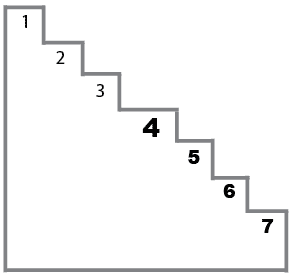 Приложение  Приложение к разделу «Система оценки достижения …»Диагностические методики регулятивных универсальных учебных действий Методика "Рисование по точкам".Цель: уровень ориентировки на заданную систему требований, может сознательно контролировать свои действия.Оцениваемое УУД: регулятивные УУД, умение контролировать свою деятельностьВозраст:6,5 - 8 лет Форма (ситуация оценивания):фронтальная письменная работа.	Методика включает 6 задач, каждая из которых помещается на отдельном листе специальной книжечки, выдаваемой испытуемому. Образцами в задачах № 1 и 5 служат неправильные треугольники, в задаче № 2 - неправильная трапеция, в задаче № 3 - ромб, в задаче № 4 - квадрат и в задаче № 5 - четырехлучевая звезда: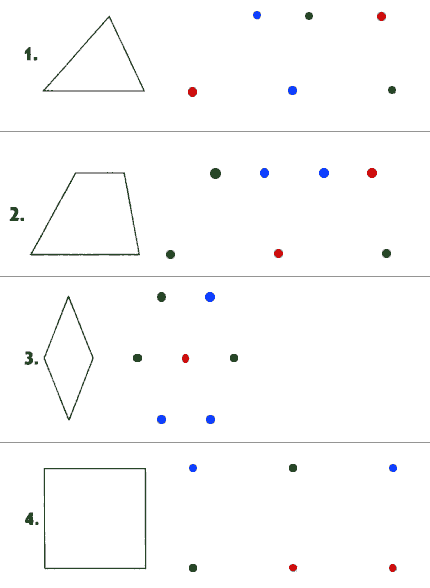 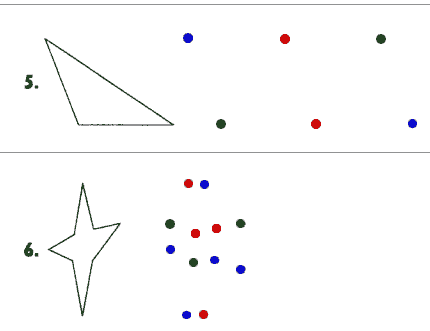 Инструкция: Обследование можно проводить как фронтально, так и индивидуально. Детей рассаживают за столы по одному. Перед каждым ребенком кладут книжечку с заданием. Экспериментатор, стоя так, чтобы его было хорошо видно всем детям, раскрывает такую же книжечку и показывает лист с заданием № 1. Затем он говорит: "Откройте свои книжечки на первой странице. Посмотрите: у вас нарисовано так же, как и у меня". (Если кто-либо из детей открыл не ту страницу, экспериментатор поправляет его.)Указывая на вершины треугольника-образца, экспериментатор продолжает: "Видите, здесь были точки, которые соединили так, что получился этот рисунок (следует указание на стороны треугольника; слова вершина, стороны, "треугольник" экспериментатором не произносятся). Рядом нарисованы другие точки (следует указание на точки, изображенные справа от образца). Вы сами соедините эти точки линиями так, чтобы получился точно такой рисунок. Здесь есть лишние точки. Вы их оставите, не будете соединять.Теперь посмотрите в своих книжечках: эти точки одинаковые или нет?" Получив ответ "нет", экспериментатор говорит: "Правильно, они разные. Тут есть красные, синие и зеленые. Вы должны запомнить правило: одинаковые точки соединять нельзя. Нельзя проводить линию от красной точки к красной, от синей к синей или от зеленой к зеленой. Линию можно проводить только между разными точками. Все запомнили, что надо делать? Надо соединить точки, чтобы получился точно такой же рисунок, как тут (следует указание на образец-треугольник). Одинаковые точки соединять нельзя. Если вы проведете линию неправильно, скажите, я сотру ее резинкой, она не будет считаться. Когда сделаете этот рисунок, переверните страницу. Там будут другие точки и другой рисунок, вы будете рисовать его".По окончании инструктирования детям раздаются простые карандаши. Экспериментатор по ходу выполнения задания стирает по просьбе детей неверно проведенные линии, следит за тем, чтобы не была пропущена какая-либо задача, ободряет детей, если это требуется.Оценка выполнения задания.Основным показателем выполнения задания служит суммарный балл (СБ). Он выводится следующим образом. В каждой задаче прежде всего устанавливается точность воспроизведения образца. В задачах № 1 и 5 воспроизводящим образец (хотя бы приблизительно) считается любой треугольник, в задачах № 2, 3 и 4 - любой четырехугольник, в задаче № 6 - любая звезда. Незавершенные фигуры, которые могут быть дополнены до вышеперечисленных, также считаются воспроизводящими образец.Если ребенок воспроизвел образец хотя бы приблизительно, он получает по одному баллу за каждый правильно воспроизведенный элемент фигуры (в задачах № 1-5 в качестве элемента выступает отдельная линия, в задаче № 6 - луч). Правильно воспроизведенным считается элемент, не включающий нарушений правила (т.е. не содержащий соединения одинаковых точек).Кроме того, начисляется по одному баллу за:1. соблюдение правила, т.е. если оно не было нарушено в данной задаче ни разу;
2. полностью правильное воспроизведение образца (в отличие от приблизительного);
3. одновременное соблюдение обоих требований (что возможно только в случае полностью правильного решения).Суммарный балл представляет собой сумму баллов, полученных ребенком за все 6 задач. Балл, получаемый за каждую из задач, может колебаться: в задачах № 1 и 5 - от 0 до 6, в задачах № 2, 3, 4 и 6 - от 0 до 7.Таким образом, суммарный балл может колебаться от 0 (если нет ни одного верно воспроизведенного элемента и ни в одной из задач не выдержано правило) до 40 (если все задачи решены безошибочно).Стертые, т.е. оцененные самим ребенком как неправильные, линии при выведении оценки не учитываются.В ряде случаев достаточной оказывается более грубая и простая оценка - число правильно решенных задач (ЧРЗ). ЧРЗ может колебаться от 0 (не решена ни одна задача) до 6 (решены все 6 задач).Интерпретация результатов:33-40 баллов (5-6 задач) - высокий уровень ориентировки на заданную систему требований, может сознательно контролировать свои действия.19-32 балла (3-4 задачи) - ориентировка на систему требований развита недостаточно, что обусловлено невысоким уровнем развития произвольности.Менее 19 баллов (2 и менее задачи) - чрезвычайно низкий уровень регуляции действий, постоянно нарушает заданную систему требований, предложенную взрослым.Приложение  Приложение к разделу «Система оценки достижения …»Методика «Тест простых поручений».Цель: выявление уровня развития саморегуляции, организации деятельности, отдельные свойства внимания, объем оперативной памяти.Оцениваемые УУД: регулятивныеВозраст:  1- 2 класс.Форма (ситуация оценивания): фронтальный письменный опрос.Временные затраты на выполнение теста — 5-7 минут. Текст поручений зачитывается в обычном темпе. Каждое задание зачитывается только один раз, повтора не допускается Инструкция:Ребята, при выполнении этих заданий вы должны быть очень внимательны и сообразительны. Ваша задача — выполнять каждое из моих несложных поручений быстро и без ошибок. Каждое поручение вы будете выполнять в одном из восьми квадратов выданного вам бланка. Если вы не успеете выполнить какое-то задание, переходите к следующему. Сделав случайную ошибку, аккуратно исправьте ее. Как только я скажу «стоп», закончите выполнение задания.Текст поручений:1. В первом квадрате напишите первую букву слова «Сергей» и последнюю букву слова «урок». 2. Во втором квадрате впишите в треугольник знак «плюс» и поставьте рядом с треугольником цифру «один». 3. В третьем квадрате обведите в кружок первую букву в слове «картина» и подчеркните все гласные. 4. В четвертом квадрате соедините прямой линией правый верхний угол и левый нижний угол квадрата. 5. В пятом квадрате разделите пополам маленький квадрат и на четыре части большой квадрат. 6. В шестом квадрате проведите две горизонтальные линии (показать рукой направление) и две вертикальные линии (также указать рукой направление). 7. В седьмом квадрате поставьте точку в маленьком треугольнике и соедините с точкой в большом треугольнике. 8. В последнем квадрате обведите в кружок все согласные в слове «салют» и зачеркните гласные буквы в слове «дождь».Критерии оценивания:  За каждое правильно выполненное поручение присуждается 1 балл.При выполнении части поручения или незначительном искажении балл не присуждается.7-8 баллов – высокий уровень; 4-6 баллов – средний уровень; 0–3 балла – низкий уровень.Рисунок к методике «Тест простых поручений»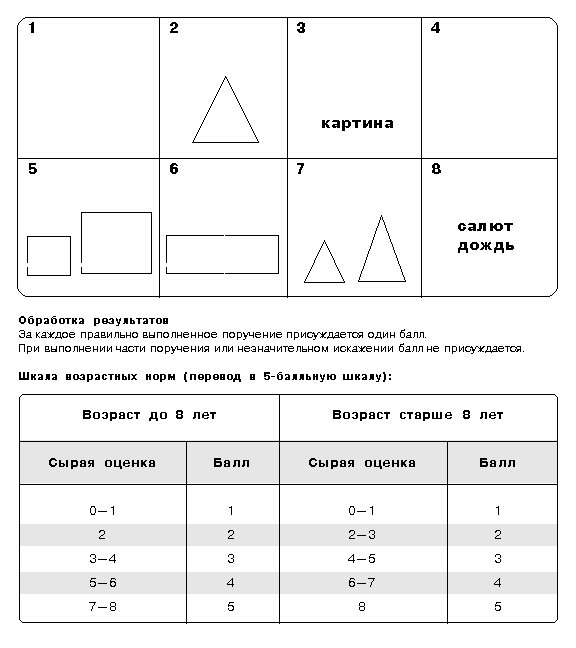 Методика «Проба на внимание № 1»(П.Я. Гальперин, С.Л. Кабыльницкая)Цель: выявление уровня внимания и самоконтроля.Оцениваемые УУД: регулятивные действия контроля (планирование).Метод оценивания: фронтальный письменный опрос.Возраст: младшие школьникиИнструкция: прочитай текст, проверь его, исправь ошибки.Критерии оценивания: подсчтитывается количество пропущенных ошибок. Исследователь должен обратить внимание на количество пропущенных ошибок: пропуск слов в предложении, букв в слове, подмена букв, слитное написание слова с предлогом, смысловые ошибки и т.п.Уровни сформированности внимания:0-2 пропущенные ошибки – высокий уровень внимания.3-4 – средний уровень внимания;Более 5 – низкий уровень внимания.ТекстВ огороде выросли много моркови. Под Москвой не разводили, а теперь разводят. Бешал Ваня по полю, да вдруг остановился. На новогодней ёлке висело много икрушек. Охотник вечером с охоты. В тегради Раи хорошие отметки. Нашкольной площадке играли дети. Мальчик мчался на лошади В траве стрекогчет кузнечик. Зимой цвела в саду яблоня.Методика «Проба на внимание № 2» Цель: выявление уровня внимания и самоконтроля.Оцениваемые УУД: регулятивные действия контроля (планирование).Метод оценивания: фронтальный письменный опрос.Инструкция: В тексте, который вы получите, есть ошибки, в том числе и смысловые. Найдите их, исправьте и сосчитайте их количество.СТАРЫЕ ЛЕБЕДИ СКЛОНИЛИ ПЕРЕД НИМ ГОРЫЕ ШЕИ. ЗИМОЙ В САДУ РАСЦВЕЛИ ЯБЛОНИ. ВЗРОСЛЫЕ И ДЕТИ ТОЛПИЛИСЬ НА БЕРЕГУ. ВНИЗУ НАД НИМИ РАССТИЛАЛАСЬ ЛЕДЯНАЯ ПУСТНЫНЯ. В ОТВЕТ Я КИВАЮ ЕМУ РУКОЙ. СОЛНЦЕ ДОХОДИЛО ДО ВЕРХУШЕК ДЕРЕВЬЕВ И ТРЯТАЛОСЬ ТАМ ЗА НИМ. СОРНЫКИ ШИПУЧИ И ПЛОДОВИТЫ.НАСТОЛЕ ЛЕЖАЛА КАРТА НАШЕГО ГОРОДА. САМОЛЕТ СЮДА, ЧТОБЫ ПОМОЧЬ ЛЮДЯМ. СКОРО УДАЛОСЬ МНЕ НА МАШИНЕ.Анализ результатов: Текст содержит 10 ошибок. Подсчитывается количество пропущенных ошибок.Приложение  Приложение к разделу «Система оценки достижения …»Диагностические методики коммуникативных универсальных учебных действийМетодика «Анкетирование учащихся» (по Н.Ю. Яшиной)Цель: выявление уровня развития у ребенка качеств личности, проявляющихся в его отношениях к другим людям.Оцениваемые УУД: коммуникативныеВозраст: 7—10 лет.Метод оценивания: групповая диагностика.Инструкция: Учитель предлагает обучающимся ответить на вопросы анкеты. Ребенок, выбрав один из предложенных ответов, записывает только одну букву, соответствующую выбранному ответу. Варианты возможных ответов могут быть написаны на доске.Считаешься ли ты с мнениями других ребят?а) да;    б) иногда;      в) никогда.Обижаешь ли ты своих одноклассников?а) никогда не обижаю;  б) иногда обижаю;  в) часто обижаю.Бывает ли у тебя сожаление о плохом отношении к своим товарищам?а) да;     б) иногда;      в) никогда.Как ты относишься к делам класса?а) ответственно, с желанием выполняю поручение;б) заставляю себя его выполнить;в) не всегда довожу начатое дело до конца.Уважительно относишься к взрослым (родителям, учителям)?а) да,     б) не всегда,       в) нет.Сочувствуешь ли ты другим людям?а) всегда пытаюсь утешить, помочь;б) иногда сочувствую, иногда нет;в) никогда не сочувствую.Обработка данных.Уровень развития у ребенка качеств личности и межличностных отношений определяются при помощи балльной системы. Ответы типа а) оцениваются в 1 балл, б) - 0,5 балла, в)– 0 баллов.Учитель дает также собственную оценку каждого ответа ребенка и выставляет соответствующие баллы. Далее вычисляется среднее арифметическое суммы баллов за ответы, выбранные самим ребенком, и баллов, поставленных учителем. По полученным результатам выделяются три основных уровня развития качеств личности: высокий уровень – 6-5 баллов; средний уровень – 4,5-2,5 балла; низкий уровень – 2-0 баллов.Приложение  Приложение к разделу «Система оценки достижения …»Методика «Объем кратковременной зрительной памяти 10 слов»(А.Р. Лурия)Цель:  выявление уровня развития объема зрительной памяти.Оцениваемое УУД: познавательные.Форма проведения: письменный опрос.Возраст: младшие школьникиХод методики: Ребенку последовательно предъявляют 30 карточек, каждая в течении 2 секунд, интервал — 1 секунда. После показа всех картинок через 10 секунд проверяют, сколько картинок запомнил испытуемый (в любом порядке).Инструкция: «Сейчас я буду показывать по порядку и только один раз картинки. Тебе необходимо запомнить что изображено на картинках и затем их назвать в любом порядке».Обработка результатов:Высокий уровень развития памяти — с первого раза ребенок запоминает не менее 25 картинок.Средний уровень развития памяти — с первого раза ребенок запоминает не менее 15-20 картинок.Низкий уровень развития памяти — с первого раза ребенок запоминает менее 10 картинок.Диагностика универсального действия общего приема решения задач (по А.Р. Лурия, Л.С. Цветковой)Цель: выявление сформированности общего приема решения задач.Оцениваемые УУД: прием решения задач; логические действия.Возраст: младшие школьникиМетод оценивания: индивидуальная или групповая работа детей.Описание задания: все задачи (в зависимости от возраста учащихся) предлагаются для решения арифметическим(не алгебраическим)способом. Допускаются записи плана(хода) решения,вычислений,графический анализ условия.Учащийся должен рассказать,как он решал задачу, доказать,что полученный ответ правильный.Критерии оценивания:умение выделять смысловыеединицы текста и устанавливать отношения между ними, создавать схемы решения,выстраивать последовательность операций, соотносить результат решения с исходным условием задачи.Уровни сформированности общего приема решения задач:При анализе задачи выделяют не только существенные, но и несущественные смысловые единицы текста; создают неадекватные схемы решения; применяют стереотипные способы решения; не умеют соотносить результат решения с исходным условием задачи.При анализе выделяют только существенные смысловые единицы текста; при создании схемы решения не учитывают все связи между данными условия и требованием; применяют стереотипные способы решения; испытывают трудности (допускают ошибки) в соотнесении результата решения с исходными данными задачи.При анализе выделяют только существенные смысловые единицы текста; создают различные схемы решения; используют разные способы решения; обосновывают соответствие полученных результатов решения исходному условию задачи.А.Р. Лурия и Л.С.Цветкова предложили набор задач с постепенно усложняющейся структурой, который дает возможность диагностировать сформированность обобщенного способа решения задач.Наиболее элементарную группу составляют простые задачи, в которых условие однозначно определяет алгоритм решения, типа a + b = х или a– b =х.Например:•У Маши 5 яблок,a y Пети 4 яблока. Сколько яблок у них обоих?•Коля собрал 9 грибов, а Маша— на 4 гриба меньше, чем Коля. Сколько грибов собрала Маша?•В мастерскую привезли 47 сосновых и липовых досок. Липовых было 5 досок. Сколько сосновых досок привезли в мастерскую?Простые инвертированные задачи типа a – х = b или x – a = b,существенно отличающиеся от задач первой группы своей психологической структурой.Например:•У мальчика было 12 яблок; часть из них он отдал. У него осталось 8 яблок. Сколько яблок он отдал?• На дереве сидели птички.3 птички улетели; осталось 5 птичек. Сколько птичек сидело на дереве?Составные задачи, в которых само условие не определяет возможный ход решения, типа a + (a + b) = x или a + (a – b) = x.Например:•У Маши 5 яблок, a y Кати на 2 яблока больше (меньше). Сколько яблок у них обеих?•У Пети 3 яблока, a y Васи в 2 раза больше. Сколько яблок у них обоих?Сложные составные задачи, алгоритм решения которых распадается на значительное число последовательных операций, каждая из которых вытекает из предыдущей, типа a + + (a +b) + [(a + b)– c] = x.Например:•Сын собрал15 грибов. Отец собрал на 25 грибов больше, чем сын. Мать собрала на 5 грибов меньше отца. Сколько всего грибов собрала вся семья?•У фермера было20 га земли. С каждого гектара он снял по 3 т зерна. 1/2 зерна он продал. Сколько зерна осталось у фермера?5. Сложные задачи с инвертированным ходом действий, одна из основных частей которых остается неизвестной и должна быть получена путем нескольких операций. Например:•Сыну 5 лет. Через15 лет отец будет в 3 раза старше сына. Сколько лет отцу сейчас?•Одна ручка и один букварь стоят 37 рублей. Две ручки и один букварь стоят 49 рублей. Сколько стоят отдельно одна ручка и один букварь?Три мальчика поймали 11 кг рыбы. Улов первого и второго был 7 кг; улов второго и третьего – 6 кг. Сколько рыбы поймал каждый из мальчиков?Отцу 49 лет. Он старше сына на 20 лет. Сколько лет им обоим вместе?6. Задачи на прямое (обратное) приведение к единице, на разность, на части, на пропорциональное деление. Например:15 фломастеров стоят 30 рублей. Купили 8 таких фломастеров. Сколько денег заплатили?Купили кисточек на 40 рублей. Сколько кисточек купили, если известно, что 3 такие кисточки стоят 24 рубля?На двух полках стояло 18 книг. На одной из них было на 2 книги больше. Сколько книг было на каждой полке?Двое мальчиков хотели купить книгу. Одному не хватало для ее покупки 7 рублей, другому не хватало 5 рублей. Они сложили свои деньги, но им все равно не хватило 3 рублей. Сколько стоит книга?По двору бегали куры и кролики. Сколько было кур, если известно, что кроликов было на 6 больше, а у всех вместе былоПриложение                                          Приложение к разделу программы «Программа формирования духовно-нравственного развития, воспитания учащихся на уровне НОО…»                             1. Модель выпускника начальной школыПриложение Приложение к разделу программы «Программа формирования духовно-нравственного развития, воспитания учащихся на уровне НОО…»2.   Инструменты для оценивания результатов.Диагностика уровня воспитанности учащихся начальных классов(методика Н.П. Капустиной)1 – 2-е классыПриложениеПриложение к разделу программы «Программа формирования духовно-нравственного развития, воспитания учащихся на уровне НОО…»Оценка результатов:5 – всегда, 4 – часто, 3 – редко, 2 – никогда, 1 – у меня другая позиция. По каждому качеству выводится среднеарифметическая оценка. В результате каждый ученик имеет 6 оценок. Они складываются и делятся на 6. Средний балл – уровень воспитанности.5 – 4,5 – высокий уровень                                        3,9 – 2,9 - средний уровень4,4 – 4 – хороший уровень                                       2,8 – 2 – низкий уровень.Диагностика уровня воспитанности учащихся начальных классов(методика Н.П. Капустиной)                                                                                               3 – 4-е классыОценка результатов:5 – всегда, 4 – часто, 3 – редко, 2 – никогда, 1- у меня другая позицияПо каждому качеству выводится среднеарифметическая оценка. В результате каждый ученик имеет 5 оценок. Они складываются и делятся на 5. Средний балл – уровень воспитанности.Приложение Приложение к разделу программы «Программа формирования духовно-нравственного развития, воспитания учащихся на уровне НОО…»Анкета- опросник «Настоящий друг» (Прутченков А.С.)1. Делится новостями о своих успехах.2. Оказывает эмоциональную поддержку.3. Добровольно помогает в случае нужды.4. Стремиться, чтобы другу было приятно в его обществе.5. Не завидует другу.6. Защищает друга в его отсутствие.7. Терпим к остальным друзьям своего друга.8. Хранит доверенные ему тайны.9. Не критикует друга публично.10. Не ревнует друга к остальным людям.11. Стремится не быть назойливым.12. Не поучает, как нужно жить.13. Уважает внутренний мир друга.14. Не использует доверенную тайну в своих целях.15. Не стремиться переделать друга по своему образцу.16. Не предает в трудную минуту.17. Доверяет свои самые сокровенные мысли.18. Понимает состояние и настроение друга.19. Уверен в своем друге.20. Искренен в общении.21. Первым прощает ошибки друга.22. Радуется успехам и достижениям друга.23. Не забывает поздравить друга.24. Помнит о друге, когда того нет рядом.25. Может сказать другу то, что думает.Обработка результатов:За каждый ответ «да» поставьте себе 2 балла, за ответ «не знаю» –  по 1 баллу, а за ответ «нет» –  0 баллов. Сложите полученные очки.От 0 до 14 баллов. Вы еще не оценили до конца всех прелестей и достоинств дружбы. Скорее всего, вы не доверяете людям, поэтому с вами трудно дружить.От 15 до 35 баллов. У вас есть опыт дружбы, но есть и ошибки. Хорошо, что вы верите в настоящую дружбу и готовы дружить.От 35 до 50 баллов. Вы настоящий друг, верный и преданный. С вами тепло и радостно, ваши друзья чувствуют себя спокойно и надежно, доверяют вам, и вы платите им тем же.Приложение Приложение к разделу программы «Программа формирования духовно-нравственного развития, воспитания учащихся на уровне НОО…»Тест «Уровень сотрудничества в детском коллективе»Инструкция классу. Представьте, что в каждом прочитанном далее утверждении речь идет о вашем классе. В случае согласия с утверждением ставьте рядом с его номером плюс (+), в случае несогласия – минус (–). Можно два-три раза поставить вопросительный знак, если отвечаете «не знаю». Помните, что здесь нет «правильных» и «неправильных» ответов. Важно ваше личное мнение. Указывать свою фамилию на листке не нужно.Список утверждений1.          Ребята стараются хорошо выполнять дела, полезные всей школе.2.          Когда мы собираемся вместе, мы обязательно говорим об общих делах класса.3.          Для нас важно, чтобы каждый в классе мог высказывать свое мнение.4.          У нас получается лучше, если мы что-то делаем все вместе, а не каждый по отдельности.5.          После уроков мы не спешим расходиться и продолжаем общаться друг с другом.6.          Мы участвуем в чем-то, если рассчитываем на награду или успех.7.          Классному руководителю с нами интересно.8.          Если классный руководитель предлагает нам, что делать, он учитывает наши мнения.9.          Классный руководитель стремится, чтобы каждый в классе понимал, зачем мы делаем то или иное дело.10.       Ребята нашего класса всегда хорошо себя ведут.11.       Мы согласны на трудную работу, если она нужна школе.12.       Мы заботимся о том, чтобы наш класс был самым дружным в школе.13.       Лидером класса может быть тот, кто выражает мнение других ребят.14.       Если дело интересное, то весь класс в нем активно учувствует.15.       В общих делах класса нам больше всего нравится помогать друг другу.16.       Нас легче вовлечь в дело, если доказать его пользу для каждого.17.       Дело идет намного лучше, когда с нами классный руководитель.18.       При затруднениях мы свободно обращаемся к классному руководителю.19.       Если дело не удается, классный руководитель делит ответственность с нами.20.       В нашем классе ребята всегда и во всем правы.Ключ, обработка и интерпретация результатовВсе 20 утверждений представляют собой 10 шкал, хотя при обработке результатов возможно рассматривать ответы школьников по каждому из 20 утверждений отдельно. В соответствии с порядковым номером утверждений от №1 до №10 (и аналогично от №11 до №20) это следующие шкалы:- (1) – ценность школы. При высоких значениях: ориентация на школу, активность в общешкольных делах, включенность в ритм жизни параллели, широкий круг общения в школьном коллективе.- (2) – ценность класса. При высоких значениях: ориентация на класс как на центр школьной жизни, включенность в дела класса, акцентирование групповых (внутриклассных) интересов.- (3) – ценность личности. При высоких значениях: ориентация на личность, индивидуальность, приоритет самостоятельности, свободного самовыражения, личной позиции.- (4) – ценность творчества. При высоких значениях: ориентация на творческое участие, интересное дело, совместную продуктивную деятельность.- (5) – ценность диалога. При высоких значениях: ориентация на общение, дружеские отношения, эмпатия, забота об интересах окружающих.- (6) – ценность рефлексии. При высоких значениях: ориентация на самоанализ, оценивание и рефлексивное понимание собственных интересов и потребностей.- (7) – оценка креативности классного руководителя. При высоких значениях: восприятие классного руководителя как творческого лидера, выдумщика и деятельного участника общих дел.- (8) – оценка диалогичности классного руководителя. При высоких значениях: восприятие классного руководителя как эмоционального лидера , авторитетного взрослого, способного понять и помочь.- (9) – оценка рефлексивности классного руководителя. При высоких значениях: восприятие классного руководителя как интеллектуального лидера, аналитика ситуации в классе, принимающего ответственные решения.- (10) – откровенность. Оценка достоверности результатов, так как измеряет установку школьников на критичность к социально одобряемым ответам. Низкая откровенность ответов (низкая самокритичность) может свидетельствовать, несмотря на высокие оценки по другим шкалам, о неблагополучии во взаимоотношениях и выраженной социальной тревожности.Для обработки результатов необходимо определить количественные значения по каждой шкале. За каждый ответ засчитывается 1 балл (кроме утверждений №10 и №20, где 1 балл засчитывается за каждый (–) ответ. За каждый (?) ответ засчитывается 0,5 балла. Баллы по каждой шкале суммируются и переводятся в проценты от 0 до 100%. Кроме того, вычисляется средний балл как среднее арифметическое всех десяти шкал. Полученные результаты изображаются графически.Важно: подсчитываются и анализируются только групповые результаты, все ответы школьников анонимны.Для простоты анализа считают результаты:- низкий – ниже 60%,- нормальный – в интервале 60-80%,- высокий – в интервале 80-100%.Особо интерпретируются результаты шкалы №10: при значениях ниже 50% результаты теста перепроверяются как недостоверные, при значениях в области 50-60% речь идет о пониженной самокритичности, выраженной социальной тревожности, стремлении выглядеть лучше в глазах окружающих взрослых.ПриложениеПриложение к разделу программы «Программа формирования духовно-нравственного развития, воспитания учащихся на уровне НОО…»Методика «Закончи предложение» (методика Н.Е. Богуславской)Детям предлагается бланк теста, где необходимо закончить предложения несколькими словами.1. Если я знаю, что поступил неправильно, то …2. Когда я затрудняюсь сам принять правильное решение, то …3. Выбирая между интересным, но необязательным, и необходимым, но скучным занятием, я обычно …4. Когда в моем присутствии обижают человека, я …5. Когда ложь становится единственным средством сохранения хорошего отношения ко мне, я …6. Если бы я был на месте учителя,  я …Обработка результатов по вышеуказанной шкале.  Незаконченные предложения, или моё отношение к людям.Отношение к друзьямДумаю, что настоящий друг …Не люблю людей, которые …Больше всего люблю тех людей, которые …Когда меня нет, мои друзья …Я хотел бы, чтобы мои друзья …Отношение к семьеМоя семья обращается со мной как …когда я был маленьким, моя семья …Чувство виныСделал бы все, чтобы забыть …Моей самой большой ошибкой было …Если ты совершаешь дурной поступок, то …Отношение к себеЕсли все против меня …Думаю, что я достаточно способен …Я хотел бы быть похожим на тех, кто …Наибольших успехов я достигаю, когда …Больше всего я ценю …Методика «Что такое хорошо и что такое плохо?»Учащихся просят привести примеры: доброго дела, свидетелем которого ты был; зла, сделанного тебе другими; справедливого поступка твоего знакомого; безвольного поступка; проявления безответственности и др.Обработка результатов.Степень сформированности понятий о нравственных качествах оценивается по 3-х бальной шкале:1 балл – если у ребенка сформировано неправильное представление о данном нравственном понятии;Приложение Приложение к разделу программы «Программа формирования духовно-нравственного развития, воспитания учащихся на уровне НОО…»2 балла – если представление о нравственном понятии правильное, но недостаточно четкое и полное;3 балла – если сформировано полное и четкое представление.Методика «Какой Я?»(модификация методики О.С.Богдановой)Цель: выявление уровня осознанности нравственных категорий и адекватности оценки наличия у себя нравственных качеств (промежуточная диагностика).Оцениваемые УУД: выделение нравственных качеств личностиВозраст: младшие школьники Форма (ситуация оценивания) – фронтальное анкетированиеДетям предлагается выписать из данных качеств те, которые есть у них в два столбика:    А                                                  Баккуратный                              драчливыйвежливый                                злойчестный                                   ленивыйдобрый                                    упрямыйлюбознательный                     невнимательныйотзывчивый                            неаккуратныйсправедливый                         грубыйтрудолюбивый                        жадныйстарательный                          завистливыйверный                                   нечестныйОбработка данных.  Учитель определяет самооценку каждого ребенка (завышенная, адекватная, заниженная) по формуле: где КА – количество слов, выбранных ребенком из столбика А.где КБ – количество слов, выбранных ребенком из столбика Б.Если    К1  0,6, К2  0,3, то самооценка завышена,             К1  0,3, К2  0,6, то самооценка занижена,             К1 К2  0,4 – 0,6, то самооценка адекватна.Анкета «Оцени поступок»(дифференциация конвенциональных и моральных норм,по Э.Туриэлю в модификации Е.А.Кургановой и О.А.Карабановой, 2004)Цель:выявление степени дифференциации конвенциональных и моральных норм.Оцениваемые УУД: выделение морального содержания действий и ситуаций.Возраст: младшие школьники Форма (ситуация оценивания): фронтальное анкетированиеДетям предлагалось оценить поступок мальчика (девочки, причем ребенок оценивал поступок сверстника своего пола), выбрав один из четырех вариантов оценки:1 балл - так делать можно,2 балла - так делать иногда можно,3 балла - так делать нельзя, 4 балла - так делать нельзя ни в коем случае.Инструкция: «Ребята, сейчас вам предстоит оценивать разные поступки таких же, как вы, мальчиков и девочек. Всего вам нужно оценить 18 поступков. Напротив каждой ситуации вы должны поставить один, выбранный вами балл. В верхней части листа написано, что означает каждый балл. Давайте вместе прочтем, как можно оценивать поступки ребят. Если вы считаете, что так делать можно, то вы ставите балл (один) …и т.д.». После обсуждения значения каждого балла дети приступали к выполнению задания.Процедура проведения задания занимала от 10 до 20 минут, в зависимости от возраста детей.В таблице представлены конвенциональные и моральные нормы (по Туриэлю).Всего в предложенной анкете было представлено:- семь ситуаций, заключающих нарушение моральных норм (2. 4, 7, 10, 12, 14, 17)- семь ситуаций, заключающих нарушение конвенциональных норм (1, 3, 6, 9, 11, 13, 16,- четыре нейтральные ситуации, не предусматривающие моральной оценки (5, 15, 8, 18)Инструкция: поставь оценку мальчику (девочке) в каждой ситуации.1.      Мальчик (девочка) не почистил(а) зубы.2.      Мальчик (девочка) не предложил(а) друзьям (подругам) помощь в уборке класса.3.      Мальчик (девочка)  пришел (пришла) в школу в грязной одежде.4.      Мальчик (девочка)  не помог(ла) маме убрать в квартире.5.      Мальчик (девочка)  уронил(а) книгу.6.      Мальчик (девочка)  во время еды разлил(а) суп и накрошил(а) на столе.7.      Мальчик (девочка)  не угостил(а) родителей конфетами.8.      Мальчик (девочка)  вымыл(а) дома пол.9.      Мальчик (девочка)  разговаривал(а) на уроке во время объяснения учителя.10.   Мальчик (девочка)  не угостил(а) друга (подругу) яблоком.11.   Мальчик (девочка)  намусорил(а) на улице, набросал(а) на землю фантики от конфет.12.   Мальчик (девочка)  взял(а) у друга (подруги) книгу и порвал(а) ее.13.   Мальчик (девочка)  перешел (перешла) улицу в запрещенном месте.14.   Мальчик (девочка)  не уступил(а) место в автобусе пожилому человеку.15.   Мальчик (девочка)  купил(а) в магазине продукты.16.   Мальчик (девочка)  не спросил(а) разрешения пойти гулять.17.  Мальчик (девочка) испортил(а) мамину вещь и спрятал(а) ее.18. Мальчик (девочка)  зашел (зашла) в комнату и включил(а) свет.Критерии оценки: соотношение сумм баллов, характеризующих степень недопустимости для ребенка нарушения конвенциональных и моральных норм.Уровни:1 – сумма баллов, характеризующих недопустимость нарушения конвенциональных норм, превышает сумму баллов, характеризующих недопустимость нарушения моральных норм более чем на 4;2 – суммы равны (+ 4 балла);3 - сумма баллов, характеризующих недопустимость нарушения моральных норм, превышает сумму баллов, характеризующих недопустимость нарушения конвенциональных норм более чем на 4.Приложение Приложение к разделу программы «Программа формирования духовно-нравственного развития, воспитания учащихся на уровне НОО…»Методика «Закончи историю»Методика предназначена для изучения осознания детьми нравственных норм. Исследование проводятся индивидуально.Инструкция к тест: «Я буду тебе рассказывать истории, а ты их закончи».Тестовый материалИстория 1. Дети строили город. Оля стояла и смотрела, как играют другие. К ребятам подошла воспитательница и сказала: «Мы сейчас будем ужинать. Пора складывать кубики в коробки. Попросите Олю помочь вам». Тогда Оля ответила...Что ответила Оля? Почему? Как она поступила? Почему?История 2. Кате на день рождения мама подарила красивую куклу. Катя стала с ней играть. Тут подошла к ней ее младшая сестра Вера и сказала: «Я тоже хочу поиграть с этой куклой». Тогда Катя ответила...Что ответила Катя? Почему? Как поступила Катя? Почему?История 3. Люба и Саша рисовали. Люба рисовала красным карандашом, а Саша зеленым. Вдруг Любин карандаш сломался. «Саша, – сказала Люба, – можно мне дорисовать картинку твоим карандашом?» Саша ответил...Что ответил Саша? Почему? Как поступил Саша? Почему?История 4. Петя и Вова играли вместе и сломали дорогую красивую игрушку. Пришел папа и спросил: «Кто сломал игрушку?» Тогда Петя ответил... Что ответил Петя? Почему? Как поступил Петя? Почему? Все ответы ребенка, по возможности дословно, фиксируются в протоколе.Обработка результатов теста- 0 баллов – ребенок не может оценить поступки детей.- 1 балл – ребенок оценивает поведение детей как положительное или отрицательное (правильное или неправильное, хорошее или плохое), но оценку не мотивирует и нравственную норму не формулирует.- 2 балла – ребенок называет нравственную норму, правильно оценивает поведение детей, но не мотивирует свою оценку.- 3 балла – ребенок называет нравственную норму, правильно оценивает поведение детей и мотивирует свою оценку.	Приложение Приложение к разделу программы «Программа формирования духовно-нравственного развития, воспитания учащихся на уровне НОО…»Методика «Что мы ценим в людях»(предназначена для выявления нравственных ориентаций ребенка).Ребенку предлагается мысленно выбрать двух своих знакомых: один из них хороший человек, на которого ребенок хотел бы быть похожим, другой – плохой. После чего просят назвать те их качества, которые нравятся в них и которые не нравятся, и привести по три примера поступков на эти качества. Исследование проводится индивидуально. Ребенок должен дать моральную оценку поступкам, что позволит выявить отношение детей к нравственным нормам. Особое внимание уделяется оценке адекватности эмоциональных реакций ребенка на моральные нормы: положительная эмоциональная реакция (улыбка, одобрение и т.п.) на нравственный поступок и отрицательная эмоциональная реакция (осуждение, негодование и т.п.) – на безнравственный поступок.Обработка результатов.0 баллов – ребенок не имеет четких нравственных ориентиров. Отношения к нравственным нормам неустойчивое. Неправильно объясняет поступки, эмоциональные реакции неадекватны или отсутствуют.1 балл – нравственные ориентиры существуют, но соответствовать им ребенок не стремиться или считает это недостижимой мечтой. Адекватно оценивает поступки, однако отношение к нравственным нормам неустойчивое, пассивное. Эмоциональные реакции неадекватны.2 балла – нравственные ориентиры существуют, оценки поступков и эмоциональные реакции адекватны, но отношение к нравственным нормам ещё недостаточно устойчивое.3 балла – ребенок обосновывает свой выбор нравственными установками; эмоциональные реакции адекватны, отношение к нравственным нормам активное и устойчивое.Методика «Как поступать»(предназначена для выявления отношения к нравственным нормам).Ребенку предлагается представить себе заданную ситуацию и сообщить, как бы он повел себя в ней. Например, первая ситуация: во время перемены один из твоих одноклассников разбил окно. Ты это видел. Он не сознался. Что ты скажешь? Почему? Вторая ситуация: одноклассники сговорились сорвать урок. Как ты поступишь? Почему?Обработка результатов по вышеуказанной шкале.Приложение  Приложение к разделу программы «Программа формирования духовно-нравственного развития, воспитания учащихся на уровне НОО…»Диагностика осознанности гражданской позиции учащихсяТест для учащихся 3-4 классов (Кузьмина Е.С., Пырова Л.Н.)1. В какой последовательности располагаются полосы на Государственном флаге Российской Федерации?         а) белая, синяя, красная;         б) красная, белая, синяя;         в) синяя, белая, красная.2. Гимн – это… а) торжественная мелодия для исполнения симфонического оркестра;         б) торжественная песня для коллективного прослушивания;         в) торжественная песня или мелодия, исполняемая в особых, торжественных случаях, подчеркивающая любовь к Родине, гордость за нее.3. На Государственном Гербе Российской Федерации изображен …         а) золотой двуглавый орел;         б) Святой Георгий Победоносец;         в) Святой Георгий Победоносец с копьем, победивший черного змея.4. Родина – это…         а) место, где человек живет сейчас;         б) место, где человек родился и провел свое детство;         в) Отечество, родная сторона.5. Конституция – это основной закон государства, определяющий …         а) общественное и государственное устройство;         б) основные права и обязанности граждан;         в) права граждан.РАССМОТРЕНА школьным методическимобъединением учителей начальных классов Протокол №  1от 31.08.2021  года УТВЕРЖДАЮДиректор МОУ «СОШ № 13»  г.Воркуты ______________ Комисарчук И.В. Приказ №  450 от  31.08.2021№Процедура оцениванияОрганизаторСрокиФиксация результатов1Психолого-педагогическая диагностика (тестирование)Педагог-психолог и /или классный руководительЕжегодно (согласно координационному плану)Портфель достижений2Анализ содержания Портфеля достиженийКлассный руководительПо окончании каждого учебного годаАналитическая справка классного руководителя3Мониторинг активности участия обучающихся в образовательных событиях разного уровня и социально-значимых акциях Классный руководительПо окончании каждого учебного годаАналитическая справка классного руководителяВид КОД Время проведения,ответственный Содержание Формы  оценки Стартовая диагностика Сентябрь, 1 класс Педагог - психолог Готовность кобучению вшколе.На основеанализа данных ставятся задачи наадаптационныйпериод.Определяютсязадачи психолого-педагогическогосопровожденияучащихся взависимости отвыявленногоуровня.Оценка уровня школьной мотивации  (Н. Лускановой)«Лесенка» (В.Г. Щур)Методика «Что такое хорошо и что такое плохо»(адаптированная Н.В. Кулешовой)Методика "Рисование по точкам".«Графический диктант»Тест “Найди несколько различий?”«10 фигур»  (А.Р. Лурия)«Анкетирование учащихся» (Н.Ю. Яшиной) Итоговая промежуточнаяаттестация1,2,3, 4классАпрель-майУчитель,администрацияОценка уровнясформированности освоенияпрограммногоматериалаИтоговый контрольный диктант, итоговая контрольная работа, итоговое тестирование,контрольное собеседование, итоговыеконтрольные нормативы, защита проектовПроекты Проводится1 раз в годУчитель,АдминистрацияНаправлена навыявлениеуровня освоенияключевыхкомпетентностейЭкспертная оценка по специально созданным экспертным картам. Фиксируются в таблице образовательных результатов. Диагностика Проводится 1 раз в год, 4 классПедагог - психолог Направлена на выявление уровня мотивации к обучению,уровень самооценки,усвоение норм в      взаимопомощи,уровень развития межличностного общения.Методика изучения учебной мотивации  (А.В. Марковой)Методика «Какой Я?»(О.С.Богдановой)Моральная дилемма«Проба на  внимание № 2» (П.Я.Гальперин, С.Л.Кобылицкая)Диагностика универсального действия общего приема решения задач (по А.Р. Лурия, Л.С. Цветковой)Методика «Заучивание 10 слов» (А.Р. Лурия)«Анкетирование обучающихся» (Н.Ю. Яшиной)Вид КОД Время проведения, ответственный Содержание Средства, формы и виды оценки Стартовая работа: 1 классы: комплексная диагностическая работа 2-4 классы: русский язык: диктант; контрольная работа; математика: контрольная работаСтартовая работа: 1 классы: комплексная диагностическая работа 2-4 классы: русский язык: диктант; контрольная работа; математика: контрольная работаСтартовая работа: 1 классы: комплексная диагностическая работа 2-4 классы: русский язык: диктант; контрольная работа; математика: контрольная работаСтартовая работа: 1 классы: комплексная диагностическая работа 2-4 классы: русский язык: диктант; контрольная работа; математика: контрольная работаСтартовая работа Начало сентября Учитель, администрация Определяет актуальный уровень знаний, необходимый для продолжения обучения, а также намечает «зону ближайшего развития» и предметных знаний, организует коррекционную работу в зоне актуальных знаний Фиксируется учителем таблице образовательных результатов. Результаты работы не влияют на дальнейшую итоговую оценку младшего школьника. Текущее оценивание: Текущее оценивание: Текущее оценивание: Текущее оценивание: Упражнения (письменные, устные) На каждом уроке по мере необходимостиУчительНаправлены на отработку предметного умения и фиксацию его освоения на базовом или повышенном уровне Обучающийся сам оценивает правильность выполнения. Учитель соглашается или нет с его оценкой. Самостоятельная работа Не более одного месяца (5-6 работ в год) Учитель Является тренировочной работой. Направлена, с одной стороны, на возможную коррекцию результатов предыдущей темы обучения, с другой стороны, на параллельную отработку и углубление текущей изучаемой учебной темы. Задания составляются на двух уровнях: 1 (базовый) и 2 (расширенный) по основным предметным содержательным линиям Обучающийся сам оценивает все задания, которые он выполнил, проводит рефлексивную оценку своей работы: описывает объем выполненной работы; указывает достижения и трудности в данной работе. Учитель проверяет и оценивает выполненные школьником задания отдельно по уровням, определяет процент выполненных заданий и качество их выполнения. Далее ученик соотносит свою оценку с оценкой учителя и определяется дальнейший шаг в самостоятельной работе учащихся. Проверочная работа по итогам выполнения самостоятельной работы Проводится после выполнения самостоятельной работы (5-6 работ в год) УчительПредъявляет результаты (достижения) учителю и служит механизмом управления и коррекции следующего этапа самостоятельной работы школьников. Обучающийся сам определяет объем проверочной работы для своего выполненияУчитель проверяет и оценивает только те задания, которые решил ученик и предъявил на оценку. Оценивание происходит по каждому умению. Практические работы Проводятся в соответствии с КТППроверяется уровень достижения предметных результатов Оценивание происходит по каждому умениюКонтрольная работа Проводится после завершения изучения темы Учитель, администрация Проверяется уровень достижения предметных результатов Учитель оценивает все задания по уровнямПромежуточная аттестация 1-3 классы: русский язык – итоговый контрольный диктант4 класс:  русский язык – итоговая контрольная работа1-4 класс: математика - итоговая контрольная работа	литературное чтение, окружающий мир – итоговое       тестирование2-4 классы: английский язык - итоговая контрольная работа	Коми язык - итоговая контрольная работа1-4 класс: музыка – контрольное собеседование	физическая культура - итоговые контрольные нормативы1-3 классы: изобразительное искусство, технология –итоговое тестирование, 4 класс –защита проектаОРКСЭ 4 класс: итоговое тестирование1-3 классы: русский язык – итоговый контрольный диктант4 класс:  русский язык – итоговая контрольная работа1-4 класс: математика - итоговая контрольная работа	литературное чтение, окружающий мир – итоговое       тестирование2-4 классы: английский язык - итоговая контрольная работа	Коми язык - итоговая контрольная работа1-4 класс: музыка – контрольное собеседование	физическая культура - итоговые контрольные нормативы1-3 классы: изобразительное искусство, технология –итоговое тестирование, 4 класс –защита проектаОРКСЭ 4 класс: итоговое тестирование1-3 классы: русский язык – итоговый контрольный диктант4 класс:  русский язык – итоговая контрольная работа1-4 класс: математика - итоговая контрольная работа	литературное чтение, окружающий мир – итоговое       тестирование2-4 классы: английский язык - итоговая контрольная работа	Коми язык - итоговая контрольная работа1-4 класс: музыка – контрольное собеседование	физическая культура - итоговые контрольные нормативы1-3 классы: изобразительное искусство, технология –итоговое тестирование, 4 класс –защита проектаОРКСЭ 4 класс: итоговое тестирование1,2,3 4 класс. Конец апреля-май Администрация, учитель Включает основные темы учебного года. Оценивание уровня сформированности освоения учебной программы. 4 класс. Апрель Зам. директора по УР, учительВключает основные темы предмета за уровень НОО. КИМ включает спецификацию, в которой приписывается все предметные действия, указывается структура работы, позволяющая проверить их сформированность. Задания разного уровня сложности. Цель: оценка способности выпускников начальной школы решать учебно- познавательные и учебно-практические задачи средствами учебных предметовОценивание многобалльное по всем предметным умениям, определенным как ключевые для продолжения образования. По результатам определяется освоение требований ФГОС и его уровень (Б,П)1-4 классы Зам. директора по УР, учителькомплексной диагностической работы, проверяющей уровень образовательных результатов, в том числе и метапредметных.Оценивание многобалльное по всем предметным и метапредметным умениям1 полугодие2 полугодиеБолее 20 словБолее 40 слов16-20 слов31-40 слов10-15 слов25-30 словМенее 10 словМенее 25 словОценка1 полугодие2 полугодие«5»Более 55 словБолее 70 слов«4»40-55 слов55-70 слов«3»25-39 слов40-54 слов«2»Менее 25 словМенее 40 словОценка1 полугодие2 полугодие«5»Более 75 словБолее 90 слов«4»60-75 слов75-90 слов«3»45-59 слов60-74 слов«2»Менее 45 словМенее 60 словОценка1 полугодие2 полугодие«5»Более 100 словБолее 120 слов«4»85-100 слов105-120 слов«3»70-84 слов90-104 слов«2»Менее 70 словМенее 90 слов543perfectVery goodNot badexcellentnicepoorNo mistakesOKWork moregreatSome mistakesBe attentivebrilliantWell doneTry againmarvelousGood jobAsk questionsfineThink moreРазделКритерииБаллыТитульный лист, раздел «Мой мир»красочность оформления, правильность заполнения данных, эстетичность, наличие фото - 5 баллов - индикатор полностью соответствует требованиям; - 3 балла - незначительные замечания Раздел «Моя учеба» правильность заполнения данных, эстетичность, наличие проектов, творческих работ и т.д.- 5 баллов - от 5 и больше работ по каждому предмету; - 3 балла – 3-4 работы по каждому предмету; - 1 балл – менее 3 работ по каждому предмету Раздел«Мое творчество» наличие рисунков, фото объемных поделок, творческих работ - 5 баллов – наличие от 5 и больше работ; - 3 балла – количество работ составляет 3-4; - 1 балл – недостаточная информация о творчестве ученика Раздел «Мои достижения» Дипломы, почетные грамоты, грамоты благодарственные письма Городской: -победитель - 5 -призёр - 3 - участник - 1 Школьный -победитель -3 -участник -1 Раздел «Мои достижения» . выполнил проект, изготовил изделие, . принял участие в конкурсах, выставках, концертах, соревнованиях и т.д.: 5 баллов – наличие от 5 и больше работ; - 3 балла – количество работ составляет 3-4; - 1 балл – недостаточная информация о творчестве ученика СентябрьОктябрьДекабрьФевральМартАпрельМайСтартовая диагностика готовности к обучению (1 классы)Диагностика уровня сформированности метапредметных УУД (2-4 классы)Психолого- педагогическая диагностика сформированности УУД (1 – 4 классы)Диагностика уровня сформированности метапредметных УУД (2-4 классы)Оценка портфеля достижений (1-4 классы)Входные административные работы по итогам повторения (2-4 классы)Административные проверочные работы по итогам 1 четверти (2-4 классы)Административные проверочные работы по итогам 2 четверти (2-4 классы)Административные проверочные работы по итогам 3 четверти (2-4 классы)Всероссийские проверочные работы (4 классы)Смотр достижений в проектной деятельности (4 классы)Итоговая промежуточная аттестация (1-4 класс)Типы задач (заданий)Виды задач (заданий)ЛичностныеСамоопределения; смыслообразования; нравственно-этической ориентацииРегулятивныеЦелеполагания; планирования; осуществления учебных действий; прогнозирования; контроля; коррекции; оценки; саморегуляцииПознавательныеОбщеучебные; знаково-символические; информационные; логическиеКоммуникативныеИнициативного сотрудничества; планирования учебного сотрудничества; взаимодействия; управление коммуникацией.Смысловые акценты УУДРусский языкЛитературное чтениеМатематика Окружающий мирличностныежизненное само-определениенравственно-этическая ориентациясмыслообразованиенравственно-этическая ориентациярегулятивныецелеполагание, планирование, прогнозирование, контроль, коррекция, оценка,          алгоритмизация действий (Математика, Русский язык, Окружающий мир, Технология, Физическая культура и др.)целеполагание, планирование, прогнозирование, контроль, коррекция, оценка,          алгоритмизация действий (Математика, Русский язык, Окружающий мир, Технология, Физическая культура и др.)целеполагание, планирование, прогнозирование, контроль, коррекция, оценка,          алгоритмизация действий (Математика, Русский язык, Окружающий мир, Технология, Физическая культура и др.)целеполагание, планирование, прогнозирование, контроль, коррекция, оценка,          алгоритмизация действий (Математика, Русский язык, Окружающий мир, Технология, Физическая культура и др.)познавательныеобщеучебныемоделирование (перевод устной речи в письменную) смысловое чтение, произвольные и осознанные устные и письменные высказываниямоделирование, выбор наиболее эффективных способов решения задачширокий спектр источников информациипознавательные логическиеформулирование личных, языковых, нравственных проблем. Самостоятельное создание способов решения проблем поискового и творческого характераформулирование личных, языковых, нравственных проблем. Самостоятельное создание способов решения проблем поискового и творческого характераанализ, синтез, сравнение, группировка, причинно-следственные связи, логические рассуждения, доказательства, практические действияанализ, синтез, сравнение, группировка, причинно-следственные связи, логические рассуждения, доказательства, практические действиякоммуникативныеиспользование средств языка и речи для получения и передачи информации, участие в продуктивном диалоге;     самовыражение: монологические высказывания разного типа.  использование средств языка и речи для получения и передачи информации, участие в продуктивном диалоге;     самовыражение: монологические высказывания разного типа.  использование средств языка и речи для получения и передачи информации, участие в продуктивном диалоге;     самовыражение: монологические высказывания разного типа.  использование средств языка и речи для получения и передачи информации, участие в продуктивном диалоге;     самовыражение: монологические высказывания разного типа.  Требования к выпускнику ДОУТребования к выпускнику начальных классов (ФГОС)Личностные результатыЛичностные результаты- физически развитый, овладевший основными культурно-гигиеническими навыками; - любознательный, активный; - эмоционально отзывчивый; - имеющий первичные представления о себе, семье, обществе, государстве, мире и природе.готовность и способность обучающихся к саморазвитию, сформированность мотивации обучению и познанию, ценностно-смысловые установки обучающихся, отражающие их индивидуально-личностные позиции, социальные компетенции, личностные качества; сформированность основ гражданской идентичности. Метапредметные результатыМетапредметные результаты- овладевший средствами общения и  освоенные учащимися универсальные учебные способами взаимодействия со взрослыми и сверстниками (коммуникативные результаты) - способный управлять своим поведением и планировать свои действия на основе первичных ценностных представлений, соблюдающий элементарные общепринятые нормы и правила поведения; овладевший универсальными предпосылками учебной деятельности – умениями работать по правилу и по образцу, слушать взрослого и выполнять его инструкции (регулятивные результаты) - способный решать интеллектуальные и личностные задачи (проблемы), адекватные возрасту (познавательные результаты) действия (познавательные, регулятивные и коммуникативные), обеспечивающие овладение ключевыми компетенциями, составляющими основу умения учиться, и межпредметными понятиями. Предметные результатыПредметные результатысформированы умения и навыки (речевые, изобразительные, музыкальные, конструктивные и др.), необходимые для осуществления различных видов детской деятельности освоенный обучающимися в ходе изучения учебного предмета опыт специфической для данной предметной области деятельности по получению нового знания, его преобразованию и применению, а также систему основополагающих элементов научного знания, лежащих в основе современной научной картины мира. Универсальные учебные действия (УУД)Что формируемЧто измеряемМетодикиЛичностныеСмыслообразование основ мотивации и целеполагания ученияРазвитие уровня мотивации к обучениюОценка уровня школьной мотивации  (Н. Лускановой)ЛичностныеРазвитие «Я» концепции и самооценки.Уровень самооценки«Лесенка» (В.Г. Щур)ЛичностныеМоральное сознание в сфере нравственно-этических отношений.Уровень нравственного воспитания.Методика «Что такое хорошо и что такое плохо»(адаптированная Н.В. Кулешовой)РегулятивныеПланирование и организация деятельности, целеполагание, самоконтроль, действие во внутреннем плане.ВниманиеМетодика "Рисование по точкам".РегулятивныеПланирование и организация деятельности, целеполагание, самоконтроль, действие во внутреннем плане.Самоконтроль«Графический диктант»ПознавательныеИсследовательские действия, переработка и структурирование информации (работа с текстом, смысловое чтение), развитие логического мышления.Уровень развития мышления.Тест “Найди несколько различий?”ПознавательныеИсследовательские действия, переработка и структурирование информации (работа с текстом, смысловое чтение), развитие логического мышления.Память (зрительная)«10 фигур»  (А.Р. Лурия)КоммуникативныеДействия, направленные на совместную деятельность,  осуществление межличностного общения, формирование личностной и познавательной рефлексии.Уровень развития межличностного общения«Анкетирование учащихся» (Н.Ю. Яшиной)анкета наблюдения Александровской-Громбах для кл. руководителяанкета наблюдения Александровской-Громбах для кл. руководителяанкета наблюдения Александровской-Громбах для кл. руководителяанкета наблюдения Александровской-Громбах для кл. руководителяУниверсальные учебные действия (УУД)Что формируемЧто измеряемМетодикиЛичностныеСмыслообразование на основ мотивации и цлеполагания учения;Развитие уровня мотивации к обучению.Оценка уровня школьной мотивации  (Н. Лускановой)ЛичностныеРазвитие «Я» концепции и самооценки.Уровень самооценки«Лесенка» В.Г. ЩурЛичностныеМоральное сознание в сфере нравственно-этических отношений.Усвоение норм взаимопомощи.«Оцени поступок» Е.А.Кургановой и О.А.КарабановойРегулятивныеПланирование и организация деятельности, целеполагание, самоконтроль, действие во внутреннем плане.Внимание.«Тест простых поручений»ПознавательныеИсследовательские действия, переработка и структурирование информации (работа с текстом, смысловое чтение), развитие логического мышления.Уровень развития мышления.«Исследование словесно-логического мышления»  1 и 2 субтестыЭ.Ф. ЗамбацявиченеПознавательныеИсследовательские действия, переработка и структурирование информации (работа с текстом, смысловое чтение), развитие логического мышления.Память ( зрительная)«10 слов» ЛурияКоммуникативныеДействия, направленные на совместную деятельность, сотрудничество, разрешение конфликтов, формирование личностной и познавательной рефлексии.Уровень развития межличностного общения.«Анкетирование учащихся» (по Н.Ю. Яшиной)анкета наблюдения Александровской-Громбах для кл. руководителяанкета наблюдения Александровской-Громбах для кл. руководителяанкета наблюдения Александровской-Громбах для кл. руководителяанкета наблюдения Александровской-Громбах для кл. руководителяУниверсальные учебные действия (УУД)Что формируемЧто измеряемМетодикиЛичностныеСмыслообразование на основ мотивации и цлеполагания учения.Развитие уровня мотивации к обучению.Методика изучения учебной мотивации (М.Р. Гинзбург)ЛичностныеРазвитие «Я» концепции и самооценки.Уровень самооценкиМетодика «Какой Я?»(О.С.Богдановой)ЛичностныеМоральное сознание в сфере нравственно-этических отношений.Усвоение норм взаимопомощиМетодика «Что такое хорошо и что такое плохо»(адаптированная Н.В. Кулешовой) РегулятивныеПланирование и организация деятельности, целеполагание, самоконтроль, действие во внутреннем плане.Внимание«Проба на  внимание № 1» (П.Я.Гальперин, С.Л.Кобылицкая)ПознавательныеИсследовательские действия, переработка и структурирование информации (работа с текстом, смысловое чтение), развитие логического мышления.Уровень развития мышления.«Исследование словесно-логического мышления»  3 и 4 субтестыЭ.Ф. Замбацявичене ПознавательныеИсследовательские действия, переработка и структурирование информации (работа с текстом, смысловое чтение), развитие логического мышления.Память (слуховая)Методика «Заучивание 10 слов» (А.Р. Лурия)КоммуникативныеДействия, направленные на совместную деятельность, на осуществление межличностного общения, формирование личностной и познавательной рефлексии.Уровень развития межличностного общения.«Анкетирование обучающихся» (Н.Ю. Яшина)анкета наблюдения Александровской-Громбах для кл. руководителяанкета наблюдения Александровской-Громбах для кл. руководителяанкета наблюдения Александровской-Громбах для кл. руководителяанкета наблюдения Александровской-Громбах для кл. руководителяУниверсальные учебные действия (УУД)Что формируемЧто измеряемМетодикиЛичностныеСмыслообразование на основ мотивации и цлеполагания учения.Развитие уровня мотивации к обучениюМетодика изучения учебной мотивации  (А.В. Марковой)ЛичностныеРазвитие «Я» концепции и самооценки.Уровень самооценкиМетодика «Какой Я?»(О.С.Богдановой)ЛичностныеМоральное сознание в сфере нравственно-этических отношений.Усвоение норм взаимопомощи.Моральная дилеммаРегулятивныеПланирование и организация деятельности, целеполагание, самоконтроль, действие во внутреннем плане.Внимание«Проба на  внимание № 2» (П.Я.Гальперин, С.Л.Кобылицкая)ПознавательныеИсследовательские действия, переработка и структурирование информации (работа с текстом, смысловое чтение), развитие логического мышления.Уровень развития мышленияДиагностика универсального действия общего приема решения задач (по А.Р. Лурия, Л.С. Цветковой)ПознавательныеИсследовательские действия, переработка и структурирование информации (работа с текстом, смысловое чтение), развитие логического мышления.Память (слуховая, зрительная)Методика «Заучивание 10 слов» (А.Р. Лурия)КоммуникативныеДействия, направленные на совместную деятельность, на осуществление межличностного общения, формирование личностной и познавательной рефлексии.Уровень развития межличностного общения.«Анкетирование обучающихся» (Н.Ю. Яшиной)анкета наблюдения Александровской-Громбах для кл. руководителяанкета наблюдения Александровской-Громбах для кл. руководителяанкета наблюдения Александровской-Громбах для кл. руководителяанкета наблюдения Александровской-Громбах для кл. руководителяМесяцМероприятияСентябрь«День знаний» «День солидарности и борьбы с терроризмом»Туристический слет школьников«День здоровья»Квест-игра «Маршрут выживания»Октябрь День учителя ВыборыНоябрь Ученическая конференция Посвящение в первоклассники «День отказа от курения»«День рождения города»«День матери»Декабрь «День защиты прав человека»«День героя Отечества»Благотворительная ярмаркаКонкурс талантов «Минута славы»Новый годЯнварь «Под Рождественской звездой» Месячник «В армии служить почетно»Февраль Встреча выпускниковГородская игра «Зарница»23 февраляМарт Всероссийская акция «Здоровье детей – неприкосновенный запас нации»«День 8 марта»Апрель  Пасхальная ярмарка«День здоровья»«Праздник букваря»Май Выпускной в 4 классах День ПобедыДень открытых дверейВоспитательные задачиКлючевые дела- воспитание чувства патриотизма, сопричастности к героической истории Российского государства; - формирование у подрастающего поколения верности Родине, готовности служению Отечеству и его вооруженной защите; - формирование гражданского отношения к Отечеству; - воспитание верности духовным традициям России; - развитие общественной активности, воспитание сознательного отношения к народному достоянию, уважения к национальным традициям.- День народного единства; - классные часы, посвященные Международному Дню толерантности; - Неделя правовой культуры «Я – человек, я –гражданин!»; - классный час «Я – гражданин», посвященная Дню Конституции; - конкурс инсценированной военно-патриотической песни - уроки мужества «Служить России суждено тебе и мне», посвящённые Дню вывода Советских войск из Афганистана; - День космонавтики; - акция «Ветеран живет рядом» (поздравление ветеранов Великой Отечественной войны и труда), посильная помощь ветеранам; - уроки мужества «Ты же выжил, солдат!»; - «Вахта Памяти» (мероприятия, посвящённые Дню Победы); - интеллектуальные игры; - цикл классных часов об исторических местах посёлка, о людях землиВоспитательные задачиКлючевые дела- формирование духовно-нравственных ориентиров; - формирование гражданского отношения к себе; - воспитание сознательной дисциплины и культуры поведения, ответственности и исполнительности; - формирование потребности самообразования, самовоспитания своих морально-волевых качеств; - развитие самосовершенствования личности. - День Знаний; - День пожилого человека; - День Учителя; 	- День Матери; - урок Доброты, посвященный Дню инвалидов; - КТД «Новогодний праздник»; - акция «Милосердие»- мероприятия ко Дню защитника Отечества;- праздничные мероприятия, посвященные 8 марта;- совместные мероприятия с библиотекой (праздники, творческая деятельность, встречи с писателями); - беседы с обучающимися «Правила поведения в общественных местах», «Как не стать жертвой преступления, мошенничества» и т.д.; - классные часы и психолого-педагогические тренинги,      направленные на толерантное отношение к сверстникам; - вовлечение обучающихся в детские объединения, секции, клубы по интересам. Воспитательные задачиКлючевые дела- формирование у учащихся осознания принадлежности к школьному коллективу; - стремление к сочетанию личных и общественных интересов, к созданию атмосферы подлинного товарищества и дружбы в коллективе; - воспитание сознательного отношения к учебе, труду; - развитие познавательной активности, участия в общешкольных мероприятиях; - День рождения школы; - субботники по благоустройству территории школы; - акция «Мастерская Деда Мороза»; - оформление класса к Новому году; - экскурсии на предприятия города; - выставки декоративно-прикладного творчества; - конкурсные, познавательно развлекательные, сюжетно-ролевые и коллективно-творческие мероприятия; - вовлечение учащихся в детские объединения, секции, клубы по интересам; Воспитательные задачиКлючевые дела- создание условий для сохранения физического, психического, духовного и нравственного здоровья учащихся; - воспитание негативного отношения к вредным привычкам; - пропаганда физической культуры и здорового образа жизни. - День Здоровья; - система профилактических мер по ПДД и ОБЖ; - участие во всероссийских акциях: «Спорт вместо наркотиков», «Я выбираю спорт как альтернативу пагубным привычкам», «Имею право знать!»; - игры «Мы выбираем здоровье»; - спортивные мероприятия; - беседы врача с учащимися «Здоровый образ жизни», «Профилактика простудных заболеваний» и т.д.; - участие в массовых мероприятиях «День памяти жертв ДТП», «День защиты детей»; - акция «Внимание – дети!» по профилактике дорожно-транспортного травматизма; - вовлечение учащихся в детские объединения, секции, клубы по интересам; -классные часы, беседы по профилактике вредных привычек, пагубном влиянии компьютера, телевизора на организм ребёнка. Воспитательные задачиКлючевые дела- раскрытие духовных основ отечественной культуры; - воспитание у школьников чувства прекрасного, развитие творческого мышления, художественных способностей, формирование эстетических вкусов, идеалов; - формирование понимания значимости искусства в жизни каждого гражданина; - формирование культуры общения, поведения, эстетического участия в мероприятиях. - День знаний; - выполнение творческих заданий по разным предметам; - посещение учреждений культуры; - КТД эстетической направленности; - участие в творческих конкурсах, проектах, выставках декоративно-прикладного творчества; - совместные мероприятия с библиотекой Шахтёрского района (праздники, творческая деятельность, библиотечные часы); - вовлечение учащихся в детские объединения, секции, клубы по интересам. Направление духовно-нравственного воспитания Виды деятельности и формы занятий с обучающимися Воспитание гражданственности, патриотизма, уважения к правам, свободам и обязанностямчеловека Знакомятся с Конституцией Российской Федерации, получают знания об основных правах и обязанностях граждан России, о политическом устройстве Российского государства, о символах государства — Флаге, Гербе России, о флаге и гербе субъекта Российской Федерации, в котором находится образовательное учреждение. Знакомятся с героическими страницами истории России, жизнью замечательных людей, явивших примеры гражданского служения, исполнения патриотического долга, с обязанностями гражданина (в процессе бесед, экскурсий, просмотра кинофильмов, путешествий по историческим и памятным местам, сюжетно-ролевых игр гражданского и историко-патриотического содержания, изучения учебных дисциплин). Знакомятся с историей и культурой родного края, народным творчеством, этнокультурными традициями, фольклором, особенностями быта народов России (в процессе бесед, сюжетно-ролевых игр, просмотра кинофильмов, творческих конкурсов, фестивалей, праздников, экскурсий, путешествий, туристско-краеведческих экспедиций, изучения учебных дисциплин). Знакомятся с важнейшими событиями в истории нашей страны, содержанием и значением государственных праздников (в процессе бесед, проведения классных часов, просмотра учебных фильмов, участия в подготовке и проведении мероприятий, посвящённых государственным праздникам). Участвуют в беседах о подвигах Российской армии, защитниках Отечества, в проведении игр военно-патриотического содержания, конкурсов и спортивных соревнований, сюжетно-ролевых игр на местности, встреч с ветеранами и военнослужащими. Участвуют во встречах и беседах с выпускниками своей школы, знакомятся с биографиями выпускников, явивших собой достойные примеры гражданственности и патриотизма. Воспитание социальной ответственности и компетентности Активно участвуют в улучшении школьной среды, доступных сфер жизни окружающего социума. Активно и осознанно участвуют в разнообразных видах и типах отношений в основных сферах своей жизнедеятельности: общение, учёба, игра, спорт, творчество, увлечения (хобби). Приобретают опыт и осваивают основные формы учебного сотрудничества: сотрудничество со сверстниками и с учителями.Воспитание нравственных чувств, убеждений, этического сознания Знакомятся с конкретными примерами высоконравственных отношений людей. Принимают добровольное участие в делах благотворительности, милосердия, в оказании помощи нуждающимся, заботе о животных, живых существах, природе. Получают системные представления о нравственных взаимоотношениях в семье, расширяют опыт позитивного взаимодействия в семье (в процессе проведения бесед о семье, о родителях и прародителях, открытых семейных праздников, выполнения и презентации совместно с родителями творческих проектов, проведения других мероприятий, раскрывающих историю семьи, воспитывающих уважение к старшему поколению, укрепляющих преемственность между поколениями). Знакомятся с деятельностью традиционных религиозных организаций. Воспитание экологической культуры, культуры здорового и безопасного образа жизни Получают представления о здоровье, здоровом образе жизни, природных возможностях человеческого организма, их обусловленности экологическим качеством окружающей среды, о неразрывной связи экологической культуры человека и его здоровья (в ходе бесед, просмотра учебных фильмов, уроков и внеурочной деятельности). Просматривают и обсуждают фильмы, посвящённые разным формам оздоровления. Учатся экологически грамотному поведению в школе, дома, в природной и городской среде: организовывать экологически безопасный уклад школьной и домашней жизни, бережно расходовать воду, электроэнергию, утилизировать мусор, сохранять места обитания растений и животных (в процессе участия в практических делах, проведения экологических акций, ролевых игр, школьных конференций, уроков технологии, внеурочной деятельности). Участвуют в проведении школьных эстафет, походов по родному краю. Составляют правильный режим занятий физической культурой, спортом, рацион здорового питания, режим дня, учёбы и отдыха с учётом экологических факторов окружающей среды и контролируют их выполнение в различных формах мониторинга. Получают представление о возможном негативном влиянии компьютерных игр, телевидения, рекламы на здоровье человека (в рамках бесед с педагогами, школьным психологом, медицинскими работниками, родителями). Приобретают навык противостояния негативному влиянию сверстников и взрослых на формирование вредных для здоровья привычек, зависимости от ПАВ (научиться говорить «нет») (в ходе дискуссий, тренингов, ролевых игр, обсуждения видеосюжетов и др.). Воспитание трудолюбия, сознательного, творческого отношения к образованию, труду и жизни, подготовка к сознательному выбору профессии Участвуют в олимпиадах по учебным предметам. Участвуют в экскурсиях на промышленные предприятия, в организации, учреждения культуры, в ходе которых знакомятся с различными видами труда, с различными профессиями. Знакомятся с профессиональной деятельностью и жизненным путём своих родителей, участвуют в организации и проведении презентаций «Труд нашей семьи». Приобретают умения и навыки сотрудничества, ролевого взаимодействия со сверстниками, взрослыми в учебно-трудовой деятельности (в ходе сюжетно-ролевых экономических игр, посредством создания игровых ситуаций по мотивам различных профессий, проведения внеурочных мероприятий (праздники труда, ярмарки, конкурсы, города мастеров, организации детских фирм и т. д.). Участвуют во встречах и беседах с выпускниками своей школы, знакомятся с биографиями выпускников, показавших достойные примеры высокого профессионализма, творческого отношения к труду и жизни. Учатся творчески работать с информацией. Воспитание ценностного отношения к прекрасному, формирование основ эстетической культуры (эстетическое воспитание) Получают представления об эстетических идеалах и художественных ценностях культур народов России. Знакомятся с эстетическими идеалами, традициями художественной культуры родного края, с фольклором и народными художественными промыслами (в ходе изучения учебных предметов, в системе экскурсионно-краеведческой деятельности, внеклассных мероприятий, посещение конкурсов и фестивалей исполнителей народной музыки, художественных мастерских, театрализованных народных ярмарок, фестивалей народного творчества, тематических выставок). Получают опыт самореализации в различных видах творческой деятельности, развивают умения выражать себя в доступных видах и формах художественного творчества на уроках технологии и в системе учреждений дополнительного образования. Участвуют вместе с родителями в проведении выставок семейного художественного творчества, музыкальных вечеров, в экскурсионно-краеведческой деятельности, реализации культурно-досуговых программ, включая посещение объектов художественной культуры с последующим представлением в образовательном учреждении своих впечатлений и созданных по мотивам экскурсий творческих работ. Участвуют в оформлении класса и школы, озеленении школы, стремятся внести красоту в домашний быт. развитие коммуникативных навыков подростков, умений эффективно взаимодействовать со сверстниками и взрослыми в повседневной жизни в разных ситуациях Целенаправленная система коммуникативных тренингов, проводимых педагогом-психологом, работа социального педагога. Проведения детских конференций, ярмарок, выставочных экспозиций. Организация детского ученического самоуправления. Участие в акциях "Весеннняя неделя добра", "Покормите птиц", "От сердца к сердцу", организация и проведение традиционных внеклассных мероприятий: "День пожилого человека", "Новый год", "День Матери" и других. развитие умения бесконфликтного решения спорных вопросовВоспитательные задачиКлючевые дела- воспитание понимания взаимосвязей между человеком, обществом, природой; - воспитание гуманистического отношения к людям; - формирование эстетического отношения учащихся к окружающей среде и труду как источнику радости и творчества людей; -воспитание экологической грамотности.- тематические классные часы, посвященные проблемам экологии; - организация экскурсий;- посещение Музейно-выставочного центра; - классные часы «Школа экологической грамотности»; - участие в экологических конкурсах; - дни экологической безопасности; - День птиц; - участие в городских, республиканских конкурсах проектно-исследовательских работ по экологии; - конкурс «Домик для птиц»; - участие в реализации проекта по благоустройству территорииПримерные виды деятельностиФормы занятийГражданско-патриотическое воспитаниеГражданско-патриотическое воспитаниеполучение первоначальных представлений о Конституции Российской Федерации, ознакомление с государственной символикой - Гербом, Флагом Российской Федерации, гербом и флагом Республики Комина плакатах, картинах, в процессе бесед, чтения книг, изучения предметов, предусмотренных базисным учебным планомознакомление с героическими страницами истории России, жизнью замечательных людей, явивших примеры гражданского служения, исполнения патриотического долга, с обязанностями гражданинав процессе бесед, экскурсий, просмотра кинофильмов, путешествий по историческим и памятным местам, сюжетно-ролевых игр гражданского и историко-патриотического содержания, изучения основных и вариативных учебных дисциплинознакомление с историей и культурой родного края, народным творчеством, этнокультурными традициями, фольклором, особенностями быта народов Россиив процессе бесед, сюжетно-ролевых игр, просмотра кинофильмов, творческих конкурсов, фестивалей, праздников, экскурсий, путешествий, туристско-краеведческих экспедиций, изучения вариативных учебных дисциплинзнакомство с важнейшими событиями в истории нашей страны, содержанием и значением государственных праздниковв процессе бесед, проведения классных часов, просмотра учебных фильмов, участия в подготовке и проведении мероприятий, посвящённых государственным праздникамзнакомство с деятельностью общественных организаций патриотической и гражданской направленности, детско-юношеских движений, организаций, сообществ, с правами гражданинав процессе посильного участия в социальных проектах и мероприятиях, проводимых детско-юношескими организациямиучастие в просмотре учебных фильмов, отрывков из художественных фильмов, проведении бесед о подвигах Российской армии, защитниках Отечества, подготовке и проведении игр военно-патриотического содержания, конкурсов и спортивных соревнований, сюжетно-ролевых игр на местности, встреч с ветеранами и военнослужащимиучастие в просмотре учебных фильмов, отрывков из художественных фильмов, проведении бесед о подвигах Российской армии, защитниках Отечества, подготовке и проведении игр военно-патриотического содержания, конкурсов и спортивных соревнований, сюжетно-ролевых игр на местности, встреч с ветеранами и военнослужащимиполучение первоначального опыта межкультурной коммуникации с детьми и взрослыми - представителями разных народов России, знакомство с особенностями их культур и образа жизнив процессе бесед, народных игр, организации и проведения национально-культурных праздниковучастие во встречах и беседах с выпускниками своего учреждения, ознакомление с биографиями выпускников, явивших собой достойные примеры гражданственности и патриотизмаучастие во встречах и беседах с выпускниками своего учреждения, ознакомление с биографиями выпускников, явивших собой достойные примеры гражданственности и патриотизмаНравственное и духовное воспитаниеНравственное и духовное воспитаниеполучение первоначального представления о базовых ценностях отечественной культуры, традиционных моральных нормах российских народовв процессе изучения учебных инвариантных и вариативных предметов, бесед, экскурсий, заочных путешествий, участия в творческой деятельности, такой, как театральные постановки, литературно-музыкальные композиции, художественные выставки и др., отражающие культурные и духовные традиции народов Россииучастие в проведении уроков этики, внеурочных мероприятий, направленных на формирование представлений о нормах морально-нравственного поведения, игровых программах, позволяющих школьникам приобретать опыт ролевого нравственного взаимодействияучастие в проведении уроков этики, внеурочных мероприятий, направленных на формирование представлений о нормах морально-нравственного поведения, игровых программах, позволяющих школьникам приобретать опыт ролевого нравственного взаимодействияознакомление с основными правилами поведения в учреждении, общественных местах, обучение распознаванию хороших и плохих поступковв процессе бесед, классных часов, просмотра учебных фильмов, наблюдения и обсуждения в педагогически организованной ситуации поступков, поведения разных людейусвоение первоначального опыта нравственных взаимоотношений в коллективе класса и овладение навыками вежливого, приветливого, внимательного отношения к сверстникам, старшим и младшим детям, взрослым, обучение дружной игре, взаимной поддержке, участию в коллективных играх, приобретение опыта совместной деятельностив процессе  воспитательных мероприятий в форме: сюжетно-ролевых игр, создания игровых ситуаций и их групповой анализ, просмотр фрагментов фильмов и их групповой анализ, игровые задания, при выполнении которых происходит взаимодействие, игровые задания, игровые и тренинговые программы в системе взаимодействияпосильное участие в делах благотворительности, милосердия, в оказании помощи нуждающимся, заботе о животных, других живых существах, природепосильное участие в делах благотворительности, милосердия, в оказании помощи нуждающимся, заботе о животных, других живых существах, природеполучение первоначальных представлений о нравственных взаимоотношениях в семьеучастие в беседах о семье, о родителях и прародителяхрасширение опыта позитивного взаимодействия в семьев процессе проведения открытых семейных праздников, выполнения и презентации совместно с родителями (законными представителями) творческих проектов, проведения других мероприятий, раскрывающих историю семьи, воспитывающих уважение к старшему поколению, укрепляющих преемственность между поколениямиВоспитание положительного отношения к  труду и творчествуВоспитание положительного отношения к  труду и творчествуполучение первоначальных представлений о роли знаний, труда и значении творчества в жизни человека и общества, ознакомление с различными видами труда, различными профессиямив процессе изучения учебных дисциплин и проведения внеурочных мероприятий, участия в экскурсиях по микрорайону, городу, в ходе экскурсий на производственные предприятия, встреч с представителями разных профессийузнают о профессиях своих родителей (законных представителей) и прародителейучаствуют в организации и проведении презентаций «Труд наших родных»получают первоначальные навыки сотрудничества,  ролевого взаимодействия со сверстниками, старшими детьми, взрослыми в учебно-трудовой деятельностив ходе сюжетно-ролевых экономических игр, посредством создания игровых ситуаций по мотивам различных профессий, проведения внеурочных мероприятий (праздники труда, ярмарки, конкурсы и т.д.), раскрывающих перед детьми широкий спектр профессиональной и трудовой деятельностиприобретают опыт уважительного и творческого отношения к учебному трудупосредством презентации учебных и творческих достижений, стимулирования творческого учебного труда, предоставления обучающимся возможностей творческой инициативы в учебном трудеучатся творчески применять знания, полученные при изучении учебных предметов на практикев рамках предмета «Технология», участия в разработке и реализации различных проектовприобретают начальный опыт участия в различных видах общественно полезной деятельности на базе образовательного учреждения и взаимодействующих с ним учреждений дополнительного образования, других социальных институтовзанятие народными промыслами, природоохранительная деятельность, работа творческих и учебно-производственных мастерских, трудовые акции, деятельность приобретают умения и навыки самообслуживания в учреждении и домаприобретают умения и навыки самообслуживания в учреждении и домаучаствуют во встречах и беседах с выпускниками своего учреждения, знакомятся с биографиями выпускников, показавших  достойные примеры высокого профессионализма, творческого отношения к труду и жизниучаствуют во встречах и беседах с выпускниками своего учреждения, знакомятся с биографиями выпускников, показавших  достойные примеры высокого профессионализма, творческого отношения к труду и жизни    Формирование ценностного отношения к здоровью и здоровому образу жизни    Формирование ценностного отношения к здоровью и здоровому образу жизниприобретение познаний о здоровье, здоровом образе жизни, возможностях человеческого организма, об основных условиях и способах укрепления здоровьяв ходе уроков физической культуры, бесед, просмотра учебных фильмов, в системе внеклассных мероприятий, включая встречи со спортсменами, тренерами, представителями профессий, предъявляющих высокие требования к здоровьюучастие в беседах о значении занятий физическими упражнениями, активного образа жизни, спорта, прогулок на природе для укрепления своего здоровьяучастие в беседах о значении занятий физическими упражнениями, активного образа жизни, спорта, прогулок на природе для укрепления своего здоровьяпрактическое освоение методов и форм физической культуры, здоровьесбережения, простейших элементов спортивной подготовкина уроках физической культуры, в спортивных секциях учреждения и внешкольных учреждений, при подготовке и проведении подвижных игр, туристических походов, спортивных соревнованийсоставление здоровьесберегающего режима дня и контроль его выполнения, поддержание чистоты и порядка в помещениях, соблюдение санитарно-гигиенических норм труда и отдыхасоставление здоровьесберегающего режима дня и контроль его выполнения, поддержание чистоты и порядка в помещениях, соблюдение санитарно-гигиенических норм труда и отдыхаполучение навыков следить за чистотой и опрятностью своей одежды, за чистотой своего тела, рационально пользоваться оздоровляющим влиянием природных факторов (солнца, чистого воздуха, чистой воды), экологически грамотного питанияздоровьесберегающими формами досуговой деятельности в процессе бесед, просмотра учебных фильмов, игровых и тренинговых программ в системе взаимодействия образовательных и медицинских учрежденийполучение элементарных представлений о взаимосвязи, взаимозависимости здоровья физического, нравственного (душевного), психологического, психического и социально-психологического (здоровья семьи и коллектива образовательного учреждения)в ходе бесед с педагогами, психологами, медицинскими работниками образовательного учреждения, родителями (законными представителямиполучение знаний о возможном негативном влиянии компьютерных игр, телевидения, рекламы на здоровье человекав рамках бесед с педагогами, психологами, медицинскими работниками, родителями (законными представителямиВоспитание ценностного отношения к природе,окружающей среде (экологическое воспитание)Воспитание ценностного отношения к природе,окружающей среде (экологическое воспитание)усвоение элементарных представлений об экокультурных ценностях, традициях этического отношения к природе в культуре народов России, других стран, нормах экологической этики, об экологически грамотном взаимодействии человека с природойв ходе изучения инвариантных и вариативных учебных дисциплин, бесед, просмотра учебных фильмовполучение первоначального опыта эмоционально - чувственного непосредственного взаимодействия с природой, экологически грамотного поведения в природев ходе экскурсий, прогулок, туристических походов и путешествий по родному краюполучение первоначального опыта участия в природоохранительной деятельности, в деятельности школьных экологических центров, экологических патрулей; участие в создании и реализации коллективных природоохранных проектовв учреждении и на пришкольном участке, экологические акции, десанты, высадка растений, создание цветочных клумб, очистка доступных территорий от мусора, подкормка птиц и т. д.посильное участие в деятельности детско-юношеских общественных экологических организацийпосильное участие в деятельности детско-юношеских общественных экологических организацийусвоение в семье позитивных образцов взаимодействия с природой (при поддержке родителей (законных представителей) расширение опыта общения с природой, заботы о животных и растениях, участие вместе с родителями (законными представителями) в экологической деятельности по месту жительства)усвоение в семье позитивных образцов взаимодействия с природой (при поддержке родителей (законных представителей) расширение опыта общения с природой, заботы о животных и растениях, участие вместе с родителями (законными представителями) в экологической деятельности по месту жительства)Воспитание ценностного отношения к прекрасному, формирование представлений  об эстетических идеалах и ценностях (эстетическое воспитание)Воспитание ценностного отношения к прекрасному, формирование представлений  об эстетических идеалах и ценностях (эстетическое воспитание)получение элементарных представлений об эстетических идеалах и художественных ценностях культуры России, культур народов Россиив ходе изучения инвариантных и вариативных учебных дисциплин, посредством встреч с представителями творческих профессий, экскурсий к памятникам, знакомства с лучшими произведениями искусства в музеях, на выставках, по репродукциям, учебным фильмамознакомление с эстетическими идеалами, традициями художественной культуры родного края, с фольклором и народными художественными промысламив ходе изучения вариативных дисциплин, в системе экскурсионно-краеведческой деятельности, внеклассных мероприятий, посещение конкурсов и фестивалей исполнителей народной музыки, художественных мастерских, театрализованных народных ярмарок, фестивалей народного творчества, тематических выставокобучение видеть прекрасное в окружающем мире, природе родного края, в том, что окружает учащихся в пространстве учреждения и дома, городском ландшафте, в природе в разное время суток и года, в различную погоду; разучивание стихотворений, знакомство с картинами, участие в просмотре учебных фильмов, фрагментов художественных фильмов о природе, городских и сельских ландшафтах; обучение понимать красоту окружающего мира через художественные образы;обучение видеть прекрасное в окружающем мире, природе родного края, в том, что окружает учащихся в пространстве учреждения и дома, городском ландшафте, в природе в разное время суток и года, в различную погоду; разучивание стихотворений, знакомство с картинами, участие в просмотре учебных фильмов, фрагментов художественных фильмов о природе, городских и сельских ландшафтах; обучение понимать красоту окружающего мира через художественные образы;обучение видеть прекрасное в поведении и труде людей, знакомство с местными мастерами прикладного искусства, наблюдение за их работойучастие в беседах «Красивые и некрасивые поступки», «Чем красивы люди вокруг нас», беседах о прочитанных книгах, художественных фильмах, телевизионных передачах, компьютерных играх; обучение различать добро и зло, отличать красивое от безобразного, плохое от хорошего, созидательное от разрушительногополучение первоначального опыта самореализации в различных видах творческой деятельности, умения выражать себя в доступных видах и формах художественного творчествана уроках художественного труда и в системе учреждений дополнительного образованияучастие вместе с родителями (законными представителями) в проведении выставок семейного художественного творчества, музыкальных вечеров, в экскурсионно-краеведческой деятельности, реализации культурно-досуговых программ, включая посещение объектов художественной культуры с последующим представлением в образовательном учреждении своих впечатлений и созданных по мотивам экскурсий творческих работучастие вместе с родителями (законными представителями) в проведении выставок семейного художественного творчества, музыкальных вечеров, в экскурсионно-краеведческой деятельности, реализации культурно-досуговых программ, включая посещение объектов художественной культуры с последующим представлением в образовательном учреждении своих впечатлений и созданных по мотивам экскурсий творческих работполучение элементарных представлений о стиле одежды как способе выражения внутреннего душевного состояния человекаполучение элементарных представлений о стиле одежды как способе выражения внутреннего душевного состояния человекаучастие в художественном оформлении помещенийучастие в художественном оформлении помещенийНазвание мероприятияСрокиФорма проведенияЦикл классных часов на тему «Моя семья» (1-4 классы):«Откуда начинается мой род», «Летопись моей семьи», «История создания семьи моих родителей», «Моя семья в фотографиях и воспоминаниях», «Памятные даты моей семьи», «О тех, кого мы вспоминаем с грустью…», «Мужчины нашего рода», «Традиции нашей семьи», «О моих близких с любовью» и т.д.В течение годаБеседы,викторины, игры, презентации проектов и т.д.Семейные праздники (1-4 классы): «Золотые руки  моей  мамы» «Дорогое слово – отец»В течение годаСовместные праздники с родителями«Папа, мама, я - спортивная семья»   (1-4 классы)В течение годаСоревнованияПрощание с азбукой(1-е классы)Выпускной вечер (4-е классы)АпрельАпрель-майПраздничная программаТематические родительские собрания по классам, организация лектория для родителей по духовно-нравственному воспитанию (1-4 классы)В течение годаСобрание, круглый стол, практикум и т.д.Публичный доклад1  раз в годСобраниеПривлечение родителей для совместной работы во внеурочное время (1-4 классы)В течение годаПраздникиПроектыПоходыКлассные делаФормирование библиотечек для родителей по воспитанию детей. Распространение печатного материала для родителей через библиотеку  учрежденияВ течение годаБуклеты, листовки, методические сборникиСоздание банка данных методических разработок по гражданскому, патриотическому и нравственному воспитаниюВ течение годаМетодические сборникиРабота с семьями учащихся, стоящих на ВШК учетеВ течение годаРабота с социально-неблагополучными семьямиВ течение годаПривлечение родителей к работе по профилактике вредных привычек, противоправного поведения несовершеннолетнихВ течение годаЗадачиОбъекты социального взаимодействия школыСоздание условий для развития общекультурных компетенций обучающихся через расширение социальных связей с учреждениями культуры района и городаБиблиотека Дворец культуры шахтѐров Театр кукол. Воркутинский Драматический театр Дворец творчества детей и молодѐжи МБУК «Воркутинский музейно-выставочный центр» МБУ ДО "Детская школа искусств Шахтёрского района" Создание условий для формирования культуры здоровьесбережения через расширение социальных связей с учреждениями здравоохранения района и города, спортивными учреждениями, центрамиДетская поликлиника № МУ ДО «ДЮСШ «Смена» г. Воркуты МУ ДО «ДЮСШ «Темп» г. Воркуты Управление физической культуры и спорта ДЮСШБ «Заполярный ринг» г. Воркуты МУ «ПМПК» г. Воркуты Создание условий для формирования активной гражданской позиции школьников через расширение связей с общественными организациями района и городаЦентр патриотического воспитания МУ ДО «ДТДиМ» г. Воркуты Совет ветеранов боевых действийОпДН, КпдНиЗП № п/пНазвание мероприятия Сроки проведения мероприятия 1Анкетирование родителейв течение года2Родительские собрания1-2 раза вчетверть 3Индивидуальные беседы по запросу родителей4Консультации (индивидуальные и по группам) по запросу родителей 5Организация совместной деятельности родителей и детей школы: привлечение родителей к проведению праздников, привлечение родителей к организации экскурсий, привлечение родителей к общественно-полезному труду в классном кабинете. 1 раз в четверть6Организация работы общешкольного и классного родительского комитета Сентябрь 7Организация родителей для участия в работе общешкольного родительского комитета и Попечительского совета. Сентябрь 8Поощрение родителей за сотрудничество по итогам года, по итогам начальной  школы УровеньРезультатВоспитательный эффектПервый	- приобретение учащимися социальных знаний(об общественных нормах, устройствеобщества, социально одобряемых и неодобряемых формах поведения в обществе и т.п.),- первичного понимания социальнойреальности и повседневной жизни.Особое значение имеет взаимодействиеучащегося со своими учителями (в урочной ивнеурочной деятельности) как значимыми длянего носителями положительного социальногознания и повседневного опыта			воспитание приближено к обучению, при этом предметом воспитания как учения являются не столько научные знания, сколько знания о ценностях;Второйполучение учащимися опыта переживания ипозитивного отношения к базовым ценностямобщества, ценностного отношения ксоциальной реальности в целом.Особое значение имеет взаимодействиеучащихся между собой на уровне класса,школы, т. е. в защищѐнной среде, в которойребѐнок получает (или не получает) первоепрактическое подтверждение приобретѐнныхсоциальных знаний, начинает их ценить (илиотвергает).воспитаниеосуществляется в контекс-те жизнедеятельностишкольников и ценностимогут усваиваться ими вформе отдельныхнравственноориентированныхпоступков;Третий 	- получение учащимся начального опыта самостоятельного общественного действия, - формирование у младшего школьника социально приемлемых моделей поведения. Только в самостоятельном общественном действии человек действительно становится (а не просто узнаѐт о том, как стать) гражданином, социальным деятелем, свободным человеком. Особое значение имеет взаимодействие учащегося с представителями различных социальных субъектов за пределами образовательного учреждения, в открытой общественной среде.			создаются необходимые условия для участия учащихся в нравственно ориентированной соци- ально значимой деятельности и приобретения ими элементов опыта нравственного поведения и жизни.Урочная деятельность Внеурочная деятельность Внеурочная система дополнительного образования и внешкольной деятельности УровниЗнания об окружающей среде на уроках, беседы, просмотр научных фильмовКлассные часы, викториныКружки, СМИ, родители, близкие 1 уровень – знанияКоллективно творческая деятельность, реализация проектов, декады по природоведению, праздники, олимпиады экскурсии в природу, экскурсии в музеи, экскурсии по городу, факультативы Походы с родителями, экскурсии с родителями, чтение книг 2 уровень – опыт Краеведческие кружки Туристические походы, краеведческий клуб Походы, экскурсии, музеи, чтение научной литературы 3 уровень – опыт самостоятельного действияУровень Особенности возрастной категории Действия педагога 1 уровень (1 класс) Приобретение школьником социальных знаний Восприимчивость к новому социальному знанию, стремление понять новую школьную реальность Педагог должен поддержать стремление ребенка к новому социальному знанию, создать условия для самого воспитанника в формировании его личности, включение его в деятельность по самовоспитанию (самоизменению). В основе используемых воспитательных форм лежит системно-деятельностный подход (усвоение человеком нового для него опыта поведения и деятельности) 2 уровень (2-3 класс) Получение школьником опыта переживания и позитивного отношения к базовым ценностям общества Во втором и третьем классе, как правило, набирает силу процесс развития детского коллектива, резко активизируется межличностное взаимодействие младших школьников друг с другом Создание педагогом воспитательной среды, в которой ребенок способен осознать, что его поступки, во-первых, не должны разрушать его самого и включающую его систему (семью, коллектив, общество в целом), а во-вторых, не должны привести к исключению его из этой системы. В основе используемых воспитательных форм лежит системно-деятельностный подход и принцип сохранения целостности систем. 3 уровень ( 4 класс) Получение школьником опыта самостоятельного общественного действия. Потребность в самореализации, в общественном признании, в желаниями проявить и реализовать свои потенциальные возможности, готовность приобрести для этого новые необходимые личностные качества и способности Создание к четвертому классу для младшего школьника реальной возможности выхода в пространство общественного действия т.е. достижения третьего уровня воспитательных результатов. Такой выход для ученика начальной школы должен быть обязательно оформлен как выход в дружественную среду. Свойственные современной социальной ситуации конфликтность и неопределенность должны быть в известной степени ограничены. Однако для запуска и осуществления процессов самовоспитания необходимо, прежде всего, сформировать у ребенка мотивацию к изменению себя и приобретение необходимых новых внутренних качеств. Без решения этой проблемы ученик попросту окажется вне пространства деятельности по самовоспитанию, и все усилия педагога будут тщетны. В основе используемых воспитательных форм лежит системно-деятельностный подход и принцип сохранения целостности систем Направление Мероприятие по классамМероприятие по классамМероприятие по классамМероприятие по классамПланируемый результат Направление 1 класс2 класс 3 класс 4 класс Планируемый результат Воспитание гражданственности, патриотизма, уважения к правам, свободам и обязанностям человекаПраздник «Здравствуй, школа!» Классные часы по теме права ребёнка «Край мой северный»«Знакомство с общественными организациями» (тематические встречи с родителями) «История родного края» Конкурс чтецов,выставка рисунков «Моя малая родина» Смотр строя и песни, посвященный Дню защитника Отечества Праздник «Здравствуй, школа!» Классные часы, посвященные годовщине трагических событий в Беслане Классные часы по теме права ребёнка «Гражданин РФ»,«Азбука гражданина РФ», «История РФ» Конкурс чтецов,выставка рисунков «Моя малая родина» Смотр строя и песни, посвященный Дню защитника Отечества Праздник «Здравствуй, школа!» Классные часы, посвященные годовщине трагических событий в Беслане Классные часы по теме права ребёнка «Права и обязанности» Конкурс Чтецов, выставка рисунков «Моя малая родина»  Спортивные игры и эстафеты, посвященные Дню защитника Отечества «Смотр Строя и песни» Праздник «Здравствуй, школа!» Классные часы, посвященные годовщине трагических событий в Беслане  Классные часы по теме права ребёнка «Народы России» конференция Встреча с выпускниками школы. Конкурсы чтецов, посвящённые юбилейным датам.Просмотр кинофильмов о ВОВ с последующим обсуждением Выставка рисунков «Моя малая родина» Участие в подготовке и проведение мероприятий, посвященных государственным праздникам Спортивные игры и эстафеты, посвященные Дню защитника Отечества Элементарные представления о политическом устройстве Российского государства, его институтах, их роли в жизни общества, о его важнейших законах; представления о символах государства — Флаге, Гербе России, о флаге и гербе Республики Коми Элементарные представления об институтах гражданского общества, о возможностях участия граждан в общественном управлении;  элементарные представления о правах и обязанностях гражданина России; интерес к общественным явлениям, понимание активной роли человека в обществе; стремление активно участвовать в делах класса, школы, семьи, своего города; уважительное отношение к русскому языку как государственному, языку межнационального общения.Начальные представления о народах России, об их общей исторической судьбе, о единстве народов нашей страны.Элементарные представления о национальных героях и важнейших событиях истории Россиии её народов. Интерес к государственным праздникам и важнейшим событиям в жизни России, субъекта Российской Федерации, края. Воспитание нравственных чувств и этического сознанияКлассный час «Правила поведения в школе»  Праздник «Семья года» совместно с родителями Конкурс творческих работ: «История и традиции моего города Классный час «Как надо вести себя на улице, в магазине, в гостях?» Праздник «Семья года» совместно с родителями Посещения музеяДиспуты «Что такое хорошо и что такое плохо?» Акция  «Вахта памяти». Мероприятие, посвященное Дню Победы  Праздник «Семья года» совместно с родителями Заочные путешествия «Традиции народов России» Диспуты «Что такое хорошо и что такое плохо?»  Акция «Милосердие» Праздник «Семья года» совместно с родителями Конкурс творческих работ «История и традиции моей семьи». Формирование представлений о нормах морально-нравственного поведения. Получение первоначальных представлений о нравственных взаимоотношениях в семье.Расширение опыта позитивного взаимодействия в семье. Получение первоначальных представлений о ценностях отечественной культуры, традиционных моральных нормах российских народов Воспитание трудолюбия, творческого отношения к учению, труду, жизнипроект «Обязанности ученика» Конкурсы: - на лучшую тетрадь.проект «В мире профессий» Конкурсы: - на лучшую тетрадь. Конкурсы по трудовой тематике на лучшую поделку: из природного материалапроект «Профессия моих родителей» Конкурсы: - на лучшую тетрадь. Конкурсы по трудовой тематике на лучшую поделку оригамифоторассказ «Труд наших родных» Конкурсы: - на лучшую тетрадь. Конкурсы по трудовой тематике на лучшую поделку: аппликация. Изготовление подарков. Первоначальные представления о нравственных основах учёбы, ведущей роли образования, труда и значении творчества в жизни человека и общества; уважение к труду и творчествустарших и сверстников; ценностное отношение к учёбе как виду творческой деятельности; элементарные представления об основных профессиях; элементарные представления о роли знаний, науки, современного производства в жизни человека и общества.Первоначальные навыки коллективной работы, в том числе при разработке и реализации учебных и учебно - трудовых проектов; умение проявлять дисциплинированность, последовательность и настойчивость в выполнении учебных и учебно - трудовых заданий; умение соблюдать порядок на рабочем месте; бережное отношение к результатам своего труда, труда других людей, к школьному имуществу, учебникам, личным вещам. Воспитание ценностного отношения к природе, окружающей среде праздник «Золотая осень» (выставка поделок из природного материала, конкурс рисунков) Праздник «Встречаем масленницу» праздник «Золотая осень» (выставка поделок из природного материала, конкурс рисунков)  Праздник «Встречаем масленницу» праздник «Золотая осень» (выставка поделок из природного материала, конкурс рисунков) Праздник «Встречаем масленницу» Экскурсия по городуПосещение музея Просмотр учебного фильма «Мой край» праздник «Золотая осень» (выставка поделок из природного материала, конкурс рисунков) Экскурсия «Достопримечательности г. Воркуты» Праздник «Встречаем масленницу» Просмотр учебного фильма «Растения нашей местности» Развитие интереса к природе, природным явлениям и формам жизни, понимание активной роли человека в природе. Ценностное отношение к природе и всем формам жизни. Элементарный опыт природоохранительной деятельности. Бережное отношение к растениям и животнымВоспитание ценностного отношения к прекрасному, формирование представлений об эстетических идеалах и ценностях (эстетическое воспитание)Праздник «Новый год» «1 апреля-день смеха» Праздник «Новый год»  «1 апреля-день смеха» Представление творческих работ по мотивам семейных экскурсий: «Осень – очей очарованье». Праздник«Новый год» «1 апреля - день смеха» Классный час «Художественные ценности России и Малой родины» Праздник «Новый год» «1 апреля-день смеха» Представления о душевной и физической красоте человека; формирование эстетических идеалов, чувства прекрасного; умение видеть красоту природы, труда и творчества; интерес к чтению, произведениям искусства, детским спектаклям, концертам, выставкам, музыке; интерес к занятиям художественным творчеством; стремление к опрятному внешнему видуДокументационное обеспечение воспитательной деятельности в начальной школе     Устав и локальные акты школы, определяющих содержание воспитательной деятельности и основные средства его реализации (включая разделы образовательной программы школы и Программу развития МОУ «СОШ № 13» г. ВоркутыМатериально-техническая база и другие материальные условия воспитательной деятельности в начальной школе Необходимые помещения	и территории (обеспечение их состояния) для проведения воспитательной деятельности в соответствии с ее целями и задачами, установленными в плановой документации школы; соответствие санитарно-гигиенических условий проведения воспитательной работы, средств и условий обеспечения безопасности участников воспитательной деятельности требованиям федеральных нормативных правовых актов для образовательных организаций данного типа и вида.Информационно-методическое обеспечение воспитательной деятельности в начальной школе     Информационно-техническая и методическая оснащенность воспитательной работы в соответствии с целями и задачами, установленными в плановой документации школы: уpовень обеспеченности компьютеpной техникой и ее использования для решения задач воспитательной деятельности; уpовень сохpанности и использования школьного библиотечного фонда для решения задач воспитательной деятельности.Обеспечение уровня организации воспитательной работы и воспитывающих влияний учебной деятельности         Оптимальность, реалистичность плана воспитательной деятельности; наличие достаточной связи внеурочной воспитывающей деятельности с урочной деятельностью; направленность воспитывающей деятельности школы в соответствии с реализацией принципа индивидуальной дифференциации в образовании на возможно более полные развитие и реализацию образовательного и в целом личностного потенциала обучающихся, воспитанников; соответствие предлагаемых обучающимся форм воспитательной деятельности доминирующим социально позитивным ориентациям обучающихся в начальной школе; обеспечение возможностей для развития творческих способностей обучающихся; регулярное ведение текущего контроля результатов выполнения установленных документацией учреждения планов воспитательной деятельности; наличие органов ученического самоуправления.Кадровое обеспечение воспитательной деятельности в начальной школе      Педагог-организатор, педагоги дополнительного образования, классные руководители, педагоги- предметники и учителя начальных классов.      Педагог-психолог,  социальный педагог, медсестра, врач.    Общий уровень психолого-педагогической компетентности работников в организации воспитательной деятельности.Соответствие социально-психологических условий проведения воспитательной работы и воспитывающих влияний обучения в начальной школе требованиям федеральных нормативных правовых актов к деятельности образовательных организаций данного типа и видаПсихологическая защищенность обучающихсяОбеспечение взаимодействияпедагогического коллектива образовательной организации с общественностью и внешними организациями для решения задач воспитательной деятельности     Активность обеспечения взаимодействия педагогического коллектива школы с родителямиобучающихся при решении задач воспитательной деятельности; выраженность ориентации администрации школы на поддержание связей свой организации с другими организациями для обеспечения культурного досуга, духовно-нравственного развития младшего школьника.Этапы организации работы Содержание работыответственныеСроки реализацииI этап – анализ состояния и планирование работыОрганизация режима дня детей, их нагрузка, питание, физкультурно- оздоровительная работа,формирование элементарных навыков гигиены, рационального питания и профилактике вредных привычек Зам. директора по ВР, классные руководители, учителя физкультурысентябрьI этап – анализ состояния и планирование работыОрганизация проводимой и необходимой для реализации программы просветительской работы школы с учащимися и родителями (законными представителями) администрация школы, классные руководителив течение учебного годаI этап – анализ состояния и планирование работыВыделение приоритетов в работе школы с учѐтом результатов проведѐнного анализа, а также возрастных особенностей учащихся на уровне начального общего образования. Зам. директора по ВР, классные руководителисентябрь- октябрьII этап - организация просветительской, учебно- воспитательной и методической работы образовательного учреждения по данному направлениюВнедрение в систему работы школы дополнительных образовательных курсов, которые направлены на формирование экологической культуры учащихся, ценности здоровья и здорового образа жизни и могут реализовываться во внеурочной деятельности либо включаться в учебный процесс Зам. директора по ВР, классные руководители, педагоги дополнительного образованияв течение учебного годаII этап - организация просветительской, учебно- воспитательной и методической работы образовательного учреждения по данному направлениюЛекции, беседы, консультации по проблемам экологического просвещения, сохранения и укрепления здоровья учащихся, профилактике вредных привычек Классные руководители, специалистыв течение учебного годаII этап - организация просветительской, учебно- воспитательной и методической работы образовательного учреждения по данному направлениюПроведение дней здоровья, конкурсов, экологических троп, праздников и других активных мероприятий, направленных на экологическое просвещение, пропаганду здорового образа жизни Зам. директора по ВР, классные руководители, педагоги дополнительного образования, учителя физкультурыв течение учебного годаПроведение соответствующих лекций, консультаций, семинаров, круглых столов, родительских собраний, педагогических советов по данной проблеме администрация, специалисты, классные руководители1 раз в четвертьПриобретение для педагогов, специалистов и родителей (законных представителей) необходимой научно-методической литературы Администрация, учителя школыв течение учебного годаПривлечение педагогов, медицинских работников, психологов и родителей (законных представителей) к совместной работе по проведению природоохранных, оздоровительных мероприятий и спортивных соревнований учителя, психолог, медицинский работник, родители (законные представители)в течение учебного года№ п/пСодержание работы ответственныесроки реализации1Мониторинг соответствия состояния и содержания здания и помещений санитарным и гигиеническим нормам, нормам пожарной безопасности, требованиям охраны здоровья и охраны труда. директор школы, заместители директора, учителя- предметникиавгуст2Наличие и необходимое оснащение помещений для питания учащихся. Организация горячего питания и горячих завтраков. директор школы, классные руководителив течение учебного года3Оснащенность оборудованием, позволяющим организовать здоровьесберегающую деятельность. администрацияв течение учебного года4Наличие рабочего места для медицинского работника. администрацияв течение учебного года5Наличие квалифицированного состава специалистов, обеспечивающих оздоровительную работу. директор, классные руководителив течение учебного года6Мониторинг освещенности учебных кабинетов (естественное и искусственное освещение). директор школы, учителя- предметникив течение учебного года7Целенаправленная работа по сохранению здоровья учащихся школы и преподавателей. директор школы, медработникв течение учебного года8Мониторинг санитарного состояния учебных кабинетов, школьной столовой, спортивного зала. зам. по УВР, классные руководители, дежурные преподавателиеженедельно9Плановая диспансеризация, санация учащихся и учителей. директор школы, медработникпо графику10Контроль за использованием при текущем ремонте школы к новому учебному году красок и строительных материалов, разрешенных для применения в детских учреждениях. замдиректора по АХЧиюнь-август11Уборка кабинетов и школьной территории. замдиректора по АХЧежедневно№п/пСодержание работы Виды и формы деятельностиОтветственные Сроки  реализации1	Усвоение элементарных представлений об экокультурных ценностях, о традициях этического отношения к природе в культуре народов России, других стран, нормах экологической этики, об экологически грамотном взаимодействии человека с природой			изучение инвариантных и вариантных учебных дисциплин, беседы, просмотр учебных фильмовадминистрация школы, учителя- предметникив течение учебного года2Получение первоначального опыта эмоционально- чувственного непосредственного взаимодействия с природой, экологически грамотного поведения в природе экскурсии, прогулкиучителя – предметники, классные руководителив течение учебного года3Получение первоначального опыта участия в природоохранительной деятельности; участие в создании и реализации коллективных природоохранных проектов в школе и на пришкольном участке, экологические акции, высадка растений, очистка доступных территорий от мусора, подкормка птиц и т.д.учителя – предметники, классные руководителив течение учебного года4Усвоение в семье позитивных образцов взаимодействия с природой (при поддержке родителей (законных представителей) расширение опыта общения с природой, заботы о животных и растенияхучастие вместе с родителями (законными представителями) в экологической деятельности по месту жительстваклассные руководители, родители сентябрь – май№ п/п Содержание работы Ответственные Сроки реализации1Соблюдение гигиенических норм и требований к организации и объѐму учебной и внеучебной нагрузки зам. директора по УР, классные руководителисентябрь2Использование методов и методик обучения, адекватных возрастным возможностям и особенностям учащихся. Введение любых инноваций в учебный процесс только под контролем специалистов. Зам. директора по УР, классные руководителив течение учебного года3Строгое соблюдение всех требований к использованию ТСО, в том числе компьютеров и аудиовизуальных средств. Использование безопасных для органов зрения, нервной системы, опорно- двигательного аппарата эргонодимичных приѐмов работы с компьютером и другими срествами ИКТЗам. директора по УР, классные руководителив течение учебного года4Индивидуализация обучения (учѐт индивидуальных особенностей развития: темпа развития и темпа деятельности), работа по индивидуальным программам начального общего образования. Зам. директора по УР, классные руководители, учителяв течение учебного года5Организация режима постепенного повышения нагрузок для учащихся первого класса с целью обеспечения адаптации к новым условиямЗам. директора по УР, медработник, учителяв течение учебного года6Обязательное проведение динамической паузы на уроке, организация перемен с пребыванием детей на свежем воздухе. Выполнение компенсирующих физических упражнений ( мини – зарядка) Учителяежедневно7Организация перемен с целью создания условий для двигательной активности учащихся. Классные руководители, учителя физкультурыежедневно8Анализ урока с точки зрения построения его на основе здоровьесберегающих технологий. Директор школы, заместители директорав течение учебного года9Осуществление контроля за соблюдением норм учебной нагрузки (ежедневной, еженедельной, годовой). Директор школы, заместители директорав течение учебного года10Проведение инструктажей по технике безопасности: 1. Пожарная безопасность 2. Электробезопасность 3. Профилактика ДДТТ 4.Профилактика негативных криминогенных ситуаций 5. Правила безопасного обращения с взрывоопасными предметами, веществами 6. Безопасность на воде и льду 7. Меры безопасности при проведении экскурсий, походов, на спортплощадке 8. Правила безопасного поведения при проведении оздоровительной летней работы и трудовой практикиЗаместитель директора по БТиЖ, классные руководителив течение учебного года  Виды деятельностиВиды деятельностиСодержаниеСодержаниеКласс Урочная деятельностьОкружающий мирЖивое и неживое. Растения и животные. Природа и мы. Живое и неживое. Растения и животные. Природа и мы. 1 классУрочная деятельностьОкружающий мирЗемля имеет форму шара. Глобус – модель Земли. Земля в космосе. Материки и океаны. Реки и озера. Равнины и горы. Моря и острова. Экологические системы. Горные экосистемы. Наша маленькая планета – Земля. Земля имеет форму шара. Глобус – модель Земли. Земля в космосе. Материки и океаны. Реки и озера. Равнины и горы. Моря и острова. Экологические системы. Горные экосистемы. Наша маленькая планета – Земля. 2 классУрочная деятельностьОкружающий мирГде обитают живые организмы. Большой круговорот веществ. Живые участники круговорота веществ. Обмен веществ в организме. Как живые организмы запасают энергию Солнца. Жизнь экосистемы. Почва – важнейшая часть экосистемы. Экосистема озера. Озера РК. Экосистема болота. Болота РК. Экосистема луга. Заповедные места РК Потребители и разрушители экосистемы леса. Экосистема поля. Аквариум – маленькая искусственная экосистема. Экскурсия «Разнообразие растений и животных» в краеведческий музей (ознакомление с природой Коми края). Экскурсия в лес, луг. Как нам жить в дружбе с природой. Где обитают живые организмы. Большой круговорот веществ. Живые участники круговорота веществ. Обмен веществ в организме. Как живые организмы запасают энергию Солнца. Жизнь экосистемы. Почва – важнейшая часть экосистемы. Экосистема озера. Озера РК. Экосистема болота. Болота РК. Экосистема луга. Заповедные места РК Потребители и разрушители экосистемы леса. Экосистема поля. Аквариум – маленькая искусственная экосистема. Экскурсия «Разнообразие растений и животных» в краеведческий музей (ознакомление с природой Коми края). Экскурсия в лес, луг. Как нам жить в дружбе с природой. 3 классКак устроен организм человека. Кожа – «пограничник» организма Как человек двигается. Практическая работа «Оказание первой помощи при травмах, правилах предупреждения искривления позвоночника». Как удаляются ненужные вещества. Для чего и как мы дышим. Волшебная «восьмѐрка». Что такое кровь? Практическая работа «оказание первой помощи при кровотечении». Почему наш организм работает слаженно. Практическая работа: составить режим дня и дать его анализ (сколько времени, на что отведено) Окна в окружающий мир. Многогранный мир чувств. Многогранный мир чувств. Использование воды человеком, охрана в РК Земля – планета жизни. Природные зоны. Экосистемы.Как устроен организм человека. Кожа – «пограничник» организма Как человек двигается. Практическая работа «Оказание первой помощи при травмах, правилах предупреждения искривления позвоночника». Как удаляются ненужные вещества. Для чего и как мы дышим. Волшебная «восьмѐрка». Что такое кровь? Практическая работа «оказание первой помощи при кровотечении». Почему наш организм работает слаженно. Практическая работа: составить режим дня и дать его анализ (сколько времени, на что отведено) Окна в окружающий мир. Многогранный мир чувств. Многогранный мир чувств. Использование воды человеком, охрана в РК Земля – планета жизни. Природные зоны. Экосистемы.4 классТехнология При  первом знакомстве с каждым инструментом или приспособлением обязательно вводятся правила безопасной работы с ним. Примерная тематика бесед для учащихся начальной школы (в соответствии со спецификой изучаемых предметов): Режим дня. Правильная посадка за партой. Личная гигиена, уход за телом. Уход за зубами. Закаливание. Классная комната учащихся. Вредные привычки. Двигательная активность. Рациональный отдых. Предупреждение простудных заболеваний. Физический труд и здоровье. Как сохранить хорошее зрение. Предупреждение травм и несчастных случаев. Общее понятие об организме человек. Чем человек отличается от животного. Роль витаминов для роста и развития человека.При  первом знакомстве с каждым инструментом или приспособлением обязательно вводятся правила безопасной работы с ним. Примерная тематика бесед для учащихся начальной школы (в соответствии со спецификой изучаемых предметов): Режим дня. Правильная посадка за партой. Личная гигиена, уход за телом. Уход за зубами. Закаливание. Классная комната учащихся. Вредные привычки. Двигательная активность. Рациональный отдых. Предупреждение простудных заболеваний. Физический труд и здоровье. Как сохранить хорошее зрение. Предупреждение травм и несчастных случаев. Общее понятие об организме человек. Чем человек отличается от животного. Роль витаминов для роста и развития человека.1-4 классФизическая культураВесь  материал способствует выработке установки на безопасный, здоровый образ жизни. На это ориентированы все разделы программы. 1-4 класс 204 Развитию мотивации к творческому труду, работе на результат служит проектная деятельность в урочной и внеурочной работе.Весь  материал способствует выработке установки на безопасный, здоровый образ жизни. На это ориентированы все разделы программы. 1-4 класс 204 Развитию мотивации к творческому труду, работе на результат служит проектная деятельность в урочной и внеурочной работе.1-4 классПроведение физкультминуток на уроках.Проведение физкультминуток на уроках.1-4 классВнеурочная деятельностьКлассный час« Я умею, я могу, сам себе я помогу», « Какая польза от прогулок», «Зачем нам нужно быть здоровым», « Спорт в моей жизни». «Отношение к самому себе, к своему собственному здоровью», « Правильный режим дня», «Зачем человеку нужен отдых», «Зачем нужен свежий воздух», «Спорт в моей жизни»« Я умею, я могу, сам себе я помогу», « Какая польза от прогулок», «Зачем нам нужно быть здоровым», « Спорт в моей жизни». «Отношение к самому себе, к своему собственному здоровью», « Правильный режим дня», «Зачем человеку нужен отдых», «Зачем нужен свежий воздух», «Спорт в моей жизни»1 классВнеурочная деятельностьКлассный час«Мы за здоровый образ жизни», «Особенности физиологического и психологического здоровья мальчиков и девочек», «Основные способы закаливания», «Спорт в моей жизни, в моей семье», «Правила безопасного поведения».«Мы за здоровый образ жизни», «Особенности физиологического и психологического здоровья мальчиков и девочек», «Основные способы закаливания», «Спорт в моей жизни, в моей семье», «Правила безопасного поведения».2 класссВнеурочная деятельностьКлассный час«Осознанно о правильном и здоровом питании», «Витамины в моей жизни», «Правила оказания первой медицинской помощи», «Правила безопасного поведения». «Компьютерные игры и здоровье», «Преимущества жизни без сигарет, наркотиков»«Осознанно о правильном и здоровом питании», «Витамины в моей жизни», «Правила оказания первой медицинской помощи», «Правила безопасного поведения». «Компьютерные игры и здоровье», «Преимущества жизни без сигарет, наркотиков»3 классВнеурочная деятельностьКлассный час«Спорт в моей жизни», «Нет вредным привычкам», «Роль физкультуры и спорта в формировании правильной осанки, мышечной системы, иммунитета», «Быть здоровым – это здорово!» «Компьютерные игры и здоровье», «Преимущества жизни без сигарет, наркотиков»«Спорт в моей жизни», «Нет вредным привычкам», «Роль физкультуры и спорта в формировании правильной осанки, мышечной системы, иммунитета», «Быть здоровым – это здорово!» «Компьютерные игры и здоровье», «Преимущества жизни без сигарет, наркотиков»4 классВнеурочная деятельностьПроведение утренней гимнастикиПроведение утренней гимнастикиПроведение утренней гимнастики1-4 классыВнеурочная деятельностьПоддержание уюта и порядка в классе.Поддержание уюта и порядка в классе.Поддержание уюта и порядка в классе.1-4 классыВнеурочная деятельностьПодвижные переменыПодвижные переменыПодвижные перемены1-4 классыВнеурочная деятельностьСоревнования Соревнования «Мама, папа и я - спортивная семья», «Весёлые старты»,1-4 классыВнеурочная деятельностьБеседы Беседы  «Люби свою природу», «Вредные и полезные для здоровья привычки», «Убийцы людей – табак, алкоголь, наркотики», «Болезни, которые порождают увлечения компьютерными играми, телевидением», «Можно ли словом помочь человеку? (убедить в чем-то, отказаться от вредных привычек т.п.)»1-4 классыВнеурочная деятельностьПропаганда занятий физкультурой и спортомПропаганда занятий физкультурой и спортомПропаганда занятий физкультурой и спортомВнешкольная деятельностьОпыт ограждения своего здоровья и здоровья близких людей от вредных факторов окружающей среды:– соблюдение правил личной гигиены, чистоты тела и одежды, корректная помощь в этом младшим, нуждающимся в помощи; – составление и следование здоровьесберегающему режиму дня – учёбы, труда и отдыха; – организация коллективных действий (семейных праздников, дружеских игр) на свежем воздухе, на природе; – отказ от вредящих здоровью продуктов питания, стремление следовать экологически безопасным правилам в питании, ознакомление с ними своих близких; – противодействие (в пределах своих возможностей) курению в общественных местах, пьянству, наркомании. Опыт ограждения своего здоровья и здоровья близких людей от вредных факторов окружающей среды:– соблюдение правил личной гигиены, чистоты тела и одежды, корректная помощь в этом младшим, нуждающимся в помощи; – составление и следование здоровьесберегающему режиму дня – учёбы, труда и отдыха; – организация коллективных действий (семейных праздников, дружеских игр) на свежем воздухе, на природе; – отказ от вредящих здоровью продуктов питания, стремление следовать экологически безопасным правилам в питании, ознакомление с ними своих близких; – противодействие (в пределах своих возможностей) курению в общественных местах, пьянству, наркомании. Опыт ограждения своего здоровья и здоровья близких людей от вредных факторов окружающей среды:– соблюдение правил личной гигиены, чистоты тела и одежды, корректная помощь в этом младшим, нуждающимся в помощи; – составление и следование здоровьесберегающему режиму дня – учёбы, труда и отдыха; – организация коллективных действий (семейных праздников, дружеских игр) на свежем воздухе, на природе; – отказ от вредящих здоровью продуктов питания, стремление следовать экологически безопасным правилам в питании, ознакомление с ними своих близких; – противодействие (в пределах своих возможностей) курению в общественных местах, пьянству, наркомании. Внешкольная деятельностьАкция «Помоги птицам зимой»Акция «Помоги птицам зимой»Акция «Помоги птицам зимой»Внешкольная деятельностьКонкурс рисунков «Мы выбираем ЗОЖ»Конкурс рисунков «Мы выбираем ЗОЖ»Конкурс рисунков «Мы выбираем ЗОЖ»Внешкольная деятельностьОрганизация обучения на дому детей с ослабленным здоровьем и детей с ограниченными возможностями здоровья, ведение систематической работы с детьми с ослабленным здоровьем и с детьми с ОВЗ.Организация обучения на дому детей с ослабленным здоровьем и детей с ограниченными возможностями здоровья, ведение систематической работы с детьми с ослабленным здоровьем и с детьми с ОВЗ.Организация обучения на дому детей с ослабленным здоровьем и детей с ограниченными возможностями здоровья, ведение систематической работы с детьми с ослабленным здоровьем и с детьми с ОВЗ.Внешкольная деятельностьЛисты здоровьяЛисты здоровьяЛисты здоровьяВнешкольная деятельностьБеседы стоматологаБеседы стоматологаБеседы стоматологаВнешкольная деятельностьАкция «Милосердие и здоровье» Акция «Милосердие и здоровье» Акция «Милосердие и здоровье» Спортивно-оздоровительноеБаскетбол Спортивная гимнастикаНаправление Формы деятельностиРезультат Спортивно- оздоровительноеСпортивно-массовые и физкультурно- оздоровительные общешкольные мероприятия: школьный лагерь, школьные спортивные турниры, соревнования, Дни Здоровья. Утренняя зарядка, физкультминутки на уроках, организация активных оздоровительных перемен и прогулок на свежем воздухе во время учебного процесса. Посещение спортивных секций. Интерактивные игры, спортивные конкурсы в классе, викторины, обсуждение газетных и журнальных публикаций по теме «Спорт».  День здоровья (походы осенью).Приобретение учащимися знаний о здоровье, здоровом обрезе жизни, возможностях человеческого организма. Практическое освоение учениками методов и форм здоровьесбережения, простейших элементов спортивной подготовки. Приобретение учащимися знаний о возможном негативном влиянии компьютерных игр, телевидения, рекламы на здоровье человека.Содержание мероприятийИсполнителиРодительские собрания, лекции, консультации по различным вопросам роста и развития ребёнка, его здоровья, факторам, положительно и отрицательно влияющим на здоровье детей: -«Мы за здоровый образ жизни» - «Закаливания организма» -«Профилактика простудных заболеваний» - «Правильное питание»…учителя, специалисты Организация совместной работы педагогов и родителей (законных представителей) по проведению спортивных соревнований, дней здоровья, занятий по профилактике вредных привычек и т. п. учителя№п/п Виды и формы работы с родителями Планируемые результаты учащихся (личностные) У учащихся будут сформированы: Планируемые результаты работы с родителями 1.Консультации по Предметам.День открытых дверей для родителей. Понимание обязательности и полезности учения, положительная мотивация, уважительное отношение к учителям и специалистам школы.Согласованность педагогических и воспитательных воздействий на ребёнка со стороны семьи и школы. Коррекция проблемного поведения детей. 2. Консультации специалистов школьного психолого-медико-педагогического консилиума для родителей Бесконфликтное общение в классе и семье, потребность безбоязненно обращаться за помощью к учителям и специалистам. Согласованность педагогических и воспитательных воздействий на ребёнка со стороны семьи и школы. Коррекция проблемного поведения детей. 3. Родительские собрания: «Основы правильного питания», «Гигиенические основы режима дня школьника», «Физическая культура и здоровье», «Здоровый образ жизни», «Почему ребёнок не любит читать» и др. -Навык организации режима дня и отдыха, -Уважительное отношение к родителям и старшим, потребность в выполнении правил поведения в школе и общественных местах, - Серьёзное отношение и потребность в чтении; - Умение общаться в коллективе класса, толерантность, милосердие. Повышение педагогической компетентности родителей. Повышение количества инициативных обращений родителей к специалистам школы. Формирование у родителей положительного эмоционального отношения к школе. 4. Практикум для родителей: «Уметь отказаться», «Я и здоровье», « Что делать, если…» «Профилактика острых и кишечных заболеваний» - Умение следить за своим здоровьем;-Начальные навыки и умения выхода из трудной жизненной ситуации; - Устойчивость к неблагоприятным условиям внешней среды Практическое участие родителей в решении вопросов школьной жизни 6. Общешкольное тематическое собрание Принятие установки на здоровый образ жизни, понимание важности здоровья, экологически сообразного поведения. Формирование «образа школы» как у родителей, так и у сторонних лиц и организаций 7. Организация совместной работы педагогов и родителей (законных представителей) по проведению спортивных соревнований, дней здоровья, занятий по профилактике вредных привычек, организация походов, игр «Весёлые старты». Навык толерантности, коммуникабельности. Активное участие в делах школы и класса №п/пФизкультурно-оздоровительнаядеятельность(виды и формы работы)Планируемые результаты(личностные)№п/пФизкультурно-оздоровительнаядеятельность(виды и формы работы)У детей будут сформированы:1. Урок-беседа, рассказ, групповая работа. Дополнительные образовательные программы. Начальные представления о позитивных факторах, влияющих на здоровье человека.2. Обучение составлению режима дня, беседы о гигиене, праздники в классе, День Здоровья. Потребность в выполнении режима дня и правил гигиены.3. Беседы медработников, презентации на уроках, беседы по ПДД. Элементарные представления о вредных привычках и факторах, влияющих на здоровье.4. Учебная эвакуация, беседы, работа с родителями, консультации педагога-психолога.Потребность ребёнка безбоязненно обращаться к учителю по вопросам состояния здоровья. №п/пВнеучебная деятельностьПланируемые результаты (личностные)Планируемые результаты (личностные)№п/пВнеучебная деятельностьу детей будутсформированы:учащиеся получатвозможность дляформирования:1. Тематические беседы и классные часы, оформление классных уголков по ОБЖ, ПДД, проверка сохранности кабинетов.Понятие о правильном режиме дня и отдыха. Представления об основных компонентах культуры здоровья и экологической культуры. 2. Встречи с сотрудниками ГИБДД, конкурсы рисунков «Огонь – враг, огонь – друг!», «Знай и соблюдай правила ПДД». Беседы медработника школы по теме «Правильное питание». Понятие о ценности своего здоровья и здоровья своей семьи. Представления о влиянии позитивных и негативных эмоций на здоровье. 3. Походы, «Весёлые старты», беседы с педагогом–психологом. Понятие о полезности занятий физкультурой и спортом. Представления о негативных факторах риска здоровью. 4. Экскурсии, поездки. Понятие о гиподинамии и об её преодолении, о влиянии компьютера на здоровье и зрение. Анализировать свою занятость во внеурочное время и корректировать нагрузку при помощи взрослых и родителей. 5.Учебная эвакуация, оздоровительный лагерь, дежурство по классу. Навыки действий при пожаре и чрезвычайной ситуации, навыки позитивного коммуникативного обучения.КритерийПоказателиИзмерителиНаличие в детях желания заботиться о своем здоровье (формирование заинтересованного отношения к собственному здоровью).Положительная динамика результативности анкетирования по данному вопросуАнкетирование.Результаты медицинских осмотров. Количество дней пропущенных по болезниУстановка на использование здорового питанияПоложительная динамика результативности анкетирования по данному вопросу.Анкетирование.Наблюдение за питанием в учреждении и домаИспользование оптимальных двигательных режимов для детей с учетом их возрастных, психологических и иных особенностей.Отрицательная динамика уровня заболеваемости опорно-двигательного аппарата (исключая заболевания органического генеза, травматического характера).Анкетирование.Учет времени на занятия физкультуройРазвитие потребности в занятиях физической культурой и спортомПоложительная динамика результативности анкетирования по данному вопросу.Положительная динамика числа занимающихся в спортивных кружках и секциях.Анкетирование.Наблюдение.Применение рекомендуемого врачами режима дня.Положительная динамика в выполнении рекомендаций врача.Анализ выполнения рекомендаций. НаблюдениеЗнание негативных факторов риска здоровью детей (сниженная двигательная активность, курение, алкоголь, наркотики и другие психоактивные вещества, инфекционные заболевания).Положительная динамика результативности анкетирования по данному вопросу.Анкетирование.Становление навыков противостояния вовлечению в табакокурение, употребление алкоголя, наркотических и сильнодействующих веществ.Положительная динамика результативности анкетирования по данному вопросуАнкетирование. Наблюдение.Потребность ребенка безбоязненно обращаться к врачу по любым вопросам, связанным с особенностями роста и развития, состояния здоровья.Положительная динамика результативности анкетирования по данному вопросу.Анкетирование.Развитие готовности самостоятельно поддерживать свое здоровье на основе использования навыков личной гигиеныПоложительная динамика результативности анкетирования по данному вопросу.Анкетирование.Формирование представлений об основах экологической культуры на примере экологически сообразного поведения в быту и природе, безопасного для человека и окружающей среды1. Результаты участия в конкурсах экологической направленности (личностные и школьные)2. Количество акций, походов, мероприятий экологической направленности3. Реализация экологических проектов (классов, учреждения)Формирование познавательного интереса и бережного отношения  к природеУровень развития познавательного интереса, в том числе к предметам с экологическим содержанием (диагностика)Какие планируемыерезультаты определяются впроцессе мониторинга?Как организованмониторинг?Как частопроводитсямониторинг?Кто измеряетдостижениерезультатов?Умения, направленные на оценку правильности поведения на природе Проверочные работы к учебнику «Окружающий мир» для 1-4 классов «Оценим свои достижения» В конце изучения темы Учитель Умения, нацеленные на понимание взаимоотношений человека и природы Проверочные и контрольные работы к учебнику «Окружающий мир» для 1-4 классов В конце каждой четверти Учитель Интерес и положительное отношение к природе, к взаимоотношениям человека и природы Анализ проектов, докладов, сообщений и т.п. учеников, посвященных природе, живым организмам, проблемам взаимоотношения человека и природы. Ежегодно в конце учебного года Учитель. Анализ проводит зам.директора Соблюдение правил поведения на природе, в классе, на пришкольном участке, во время экскурсий Педагогические наблюдения проводит учитель В течение года учитель Зарегистрированное нарушение правил поведения на природе Злостные нарушения правил поведения обсуждаются на классных часах В необходимых случаях учитель Какие планируемыерезультаты определяются впроцессе мониторинга?Как организованмониторинг?Как частопроводитсямониторинг?Кто измеряетдостижениерезультатов?Умения, нацеленные на оценку того, что полезно для здоровья, а что вредно Проверочные работы к учебнику «Окружающий мир» для 1-4 классов «Оценим свои достижения» В конце изучения темы УчительИнтерес и положительное отношение к своему здоровью, к устройству человеческого организма Анализ проектов, докладов, сообщений и т.п. учеников, посвященных человеку и его здоровьюВ течение учебного года Учитель Соблюдение правил поведения, нацеленных на здоровый образ жизни Педагогические наблюдения проводит учитель В течение года УчительПоведение учеников на перемене, в столовой Педагогические наблюдения В течение года Учитель, зам.директораЗарегистрированное число заболеваний у школьников Фиксация в журнале всех заболеваний В течение года Учитель. Анализ проводит зам.директораКакие планируемыерезультаты определяются впроцессе мониторинга?Как организованмониторинг?Как частопроводитсямониторинг?Кто измеряетдостижениерезультатов?Умения, нацеленные на оценку правильности поведения в быту (правила ОБЖ, уличного движения) Проверочные работы к учебнику «Окружающий мир» для 1-4 классов «Оценим свои достижения» В конце изучения темы Учитель Интерес и положительное отношение к своей безопасности и безопасности окружающих Анализ проектов, докладов, сообщений и т.п. учеников, посвященных проблемам безопасности жизнедеятельностиВ течение года Учитель Соблюдение правил поведения, нацеленных на безопасный образ жизни «Здоровый и безопасный образ жизни» (анкета 3) В течение года Учитель Поведение учеников на улице перед школой Педагогические наблюдения за приходом и уходом учеников из школы В течение года Учитель Зарегистрированное число случаев нарушения учениками личной безопасности Фиксация всех чрезвычайных происшествий В течение года УчительНаправление деятельностиЦелевая направленностьСодержание деятельностиДиагностическая работаОбеспечивает своевременное выявление детей с ограниченными возможностями здоровья, проведение их комплексного обследования и подготовку рекомендаций по оказанию им психологомедикопедагогичес-кой помощи в условиях школысвоевременное выявление детей, нуждающихся в специализированной помощи;раннюю (с первых дней пребывания ребёнка в школе) диагностику отклонений в развитии и анализ причин трудностей адаптации;комплексный сбор сведений о ребёнке на основании диагностической информации от специалистов разного профиля;определение уровня актуального и зоны ближайшего развития ребенка с ОВЗ, выявление его резервных возможностей;изучение развития эмоциональноволевой сферы и личностных особенностей обучающихся;изучение социальной ситуации развития и условий семейного воспитания ребёнка;изучение адаптивных возможностей и уровня социализации ребёнка с ОВЗ;системный разносторонний контроль  специалистов за  уровнем и динамикой развития ребёнка;анализ успешности коррекционноразвивающей работы.Коррекционноразвивающая работаОбеспечивает своевременную специализированную помощь в освоении содержания образования и коррекцию недостатков	в физическом и (или) психическом развитии детей с ОВЗ в условиях образовательной организации; способствует формированию универсальных учебных действий обучающихся (личностных, регулятивных, познавательных, коммуникативных)выбор оптимальных для развития ребёнка с ОВЗ коррекционных программ/методик, методов и приёмов обучения в соответствии с  его особыми образовательными потребностями;организация и проведение специалистами индивидуальных и групповых коррекционноразвивающих занятий, необходимых для преодоления нарушений развития и трудностей обучения;системное воздействие на учебнопознавательную деятельность ребёнка в динамике образовательного процесса, направленное на формирование универсальных учебных действий и коррекцию отклонений в развитии;коррекция и развитие высших психических функций;развитие эмоциональноволевой и личностной сферы ребёнка и психокоррекцию его поведения;социальная защита ребёнка в случае неблагоприятных условий жизни при психотравмирующих обстоятельствахКонсультативная работа   Обеспечивает непрерывность специального сопровождения детей  с ОВЗ и их семей по вопросам реализации дифференцированных психологопедагогических условий обучения, воспитания, коррекции, развития и социализации обучающихсявыработка совместных обоснованных рекомендаций по основным направлениям работы с обучающимся с ОВЗ, единых для всех участников образовательных отношений;консультирование специалистами педагогов по выбору индивидуально ориентированных методов и приёмов работы с обучающимся с ОВЗ;консультативная помощь семье в вопросах выбора стратегии воспитания и приёмов коррекционного обучения ребёнка с ОВЗ.Информационно просветительская работа    Направлена на разъяснительную деятельность по вопросам, связанным с особенностями образовательного процесса для данной категории детей, со всеми Участниками образовательных отношений — обучающимися (как имеющими, так и не имеющими недостатки в развитии),ихродителями(законными представителями), педагогическими работниками.   – различные формы просветительской деятельности (лекции, беседы, информационные стенды, печатные материалы), направленные на разъяснение участникам образовательных отношений — обучающимся (как имеющим, так и не имеющим недостатки в развитии), их родителям (законным представителям),педагогическим        работникам —  вопросов,        связанных      с особенностями образовательного процесса и сопровождения детей с ОВЗ;   – проведение тематических выступлений для педагогов  и  родителей по разъяснению индивидуальнотипологических особенностей различных категорий детей с ОВЗ.Направления деятельностиДиагностические мероприятияСроки ОтветственныйРезультатИнформационно-аналитическая1. Исследование обучающихся с ОВЗ2.Выявление и анализ проблем, причин отклонений у ребёнка3. определение возможности интеграции конкретного ребёнка, условий и форм интеграции4. Оценка и анализ образовательной средыМай-сентябрьЗам.директора по УР, психолог, учителя, социальный педагог-оценка контингента обучающихся для учёта особенностей развития, определение специфики и их особых образовательных потребностей;-оценка образовательной среды с целью соответствия требованиям программно-методического обеспеченияОрганизационно-исполнительская деятельность1.Составление плана интегрированного обучения2. Реализация коррекционно-развивающих программ3. Систематическое сопровождение образовательного процесса в условиях интеграцииОктябрь-майпсихолог, учителя-организованный образовательный процесс, имеющий коррекционно-развивающую направленность и процесс специального сопровождения детей с ОВЗКонтрольно-диагностическая деятельность1.Мониторинг развития обучающихся с ОВЗАпрель-майЗам.директора по УР, психолог, учителя, социальный педагог-соответствие созданных условий и выбранных коррекционно-развивающих и образовательных программ особым образовательным потребностям ребёнкаРегулятивно-корректировочная деятельностьКорректировка программ развитияАвгуст-сентябрьЗам.директора по УР, психолог, учителя, социальный педагог-внесение необходимых изменений в образовательный процесс и процесс сопровождения детей с ОВЗ, корректировка условий и форм обучения, методов и приёмов работы.НаправлениядеятельностиНаправлениядеятельностиПланируемыерезультатыВиды и формы деятельности,мероприятияВиды и формы деятельности,мероприятияСрокиОтветственныеОтветственныеМедицинская диагностикаМедицинская диагностикаМедицинская диагностикаМедицинская диагностикаМедицинская диагностикаМедицинская диагностикаМедицинская диагностикаМедицинская диагностикаОпределить состояниефизического ипсихическогоздоровья детей.Изменения вфизическомразвитии (рост, вес и т. д.).Определить состояниефизического ипсихическогоздоровья детей.Изменения вфизическомразвитии (рост, вес и т. д.).Выявлениеособенностейфизического ипсихическогоздоровья детей.Изучение медицинскойдокументации: историяразвития ребенка, здоровьеродителей, как протекалабеременность, роды.Наблюдение классногоруководителя, анализ работ учащихся.Нарушения движений(скованность,расторможенность,параличи, парезы,стереотипные и навязчивыедвижения). Утомляемость.Состояние анализаторов.Изучение медицинскойдокументации: историяразвития ребенка, здоровьеродителей, как протекалабеременность, роды.Наблюдение классногоруководителя, анализ работ учащихся.Нарушения движений(скованность,расторможенность,параличи, парезы,стереотипные и навязчивыедвижения). Утомляемость.Состояние анализаторов.Сентябрь-майСентябрь-майКлассныйруководитель,мед.работникПсихолого-педагогическая диагностикаПсихолого-педагогическая диагностикаПсихолого-педагогическая диагностикаПсихолого-педагогическая диагностикаПсихолого-педагогическая диагностикаПсихолого-педагогическая диагностикаПсихолого-педагогическая диагностикаПсихолого-педагогическая диагностикаПервичнаядиагностика длявыявления группы«риска»Обследованиеактуального уровня психического иречевого развития,определение зоныближайшегоразвития.Создание банкаданных обучающихся,нуждающихся вспециализированной помощи.Формированиехарактеристикиобразовательнойситуации в ОУ(по результатамскрининга)Создание банкаданных обучающихся,нуждающихся вспециализированной помощи.Формированиехарактеристикиобразовательнойситуации в ОУ(по результатамскрининга)Наблюдение за ребенком назанятиях и во внеурочноевремя.Психологическая  диагностика.Беседы с ребенком, с родителями.Наблюдения за речьюребенка на занятиях и всвободное время.Изучение письменных работ.Сентябрь- октябрьСентябрь- октябрьСентябрь- октябрьКлассныйруководитель,педагог-психолог.Углубленнаядиагностика детей с ОВЗ, детей-инвалидов (особенностивнимания, памяти,мышления,работоспособности.Индивидуальныеличностныеособенности.Моторика. Речь.)Получениеобъективныхсведений обучащемся наоснованиидиагностическойинформацииспециалистовразного профиля,созданиедиагностических"портретов" детейПолучениеобъективныхсведений обучащемся наоснованиидиагностическойинформацииспециалистовразного профиля,созданиедиагностических"портретов" детейНаблюдение за ребенком назанятиях и во внеурочноевремя.Психологическая диагностика.Беседы с ребенком, с родителями.Изучение письменных работ.Заполнение диагностическихдокументов специалистами.Обследование на ПМПкСентябрь - октябрьСентябрь - октябрьСентябрь - октябрьПедагог-психолог, классныеруководителиАнализ причинвозникновениятрудностей вобучении.Выявить резервныевозможности.Разработкаиндивидуальнойкоррекционнойпрограммы,соответствующейвыявленномууровню развитияобучающегосяРазработкаиндивидуальнойкоррекционнойпрограммы,соответствующейвыявленномууровню развитияобучающегосяРазработка коррекционнойпрограммы (заседанияшкольного ПМПк)Сентябрь- октябрьСентябрь- октябрьСентябрь- октябрьПедагог-психолог, кл.руководителиСоциально – педагогическая диагностикаСоциально – педагогическая диагностикаСоциально – педагогическая диагностикаСоциально – педагогическая диагностикаСоциально – педагогическая диагностикаСоциально – педагогическая диагностикаСоциально – педагогическая диагностикаСоциально – педагогическая диагностикаОпределить умение учиться.Организованность.Трудности вовладении новымматериалом.Мотивы учебнойдеятельности.Эмоционально-волевая сфера.Особенностиличности.Соблюдениеправил поведения в обществе, школе, дома. Нарушения вповедении.Взаимоотношения с коллективом.Уровень притязаний исамооценка.Семья ребенка.Состав семьи.Условиявоспитания.Определить умение учиться.Организованность.Трудности вовладении новымматериалом.Мотивы учебнойдеятельности.Эмоционально-волевая сфера.Особенностиличности.Соблюдениеправил поведения в обществе, школе, дома. Нарушения вповедении.Взаимоотношения с коллективом.Уровень притязаний исамооценка.Семья ребенка.Состав семьи.Условиявоспитания.Получениеобъективнойинформации оборганизованностиребенка, уменииучиться,особенностиличности, уровнюзнаний попредметам.Выявлениенарушений вповедении.Анализ семейнойСитуации.Наблюдение за ребенком назанятиях и во внеурочноевремя.Психологическаядиагностика.Анкетирование, беседа сродителями, посещениесемьи. Составлениехарактеристики.Наблюдение за ребенком назанятиях и во внеурочноевремя.Психологическаядиагностика.Анкетирование, беседа сродителями, посещениесемьи. Составлениехарактеристики.Сентябрь- октябрьКлассныйруководитель,педагог-психолог,соц.педагогКлассныйруководитель,педагог-психолог,соц.педагогОтветственныйСодержание и формы коррекционной работыСрокиУчитель,классныйруководитель- наблюдение за учениками в учебной и внеурочной деятельности(ежедневно);- поддержание постоянной связи с учителями-предметниками,школьным психологом, учителем-логопедом, медицинским работником, администрацией школы, родителями;- составление психолого-педагогической характеристики обучающегося с ОВЗ при помощи методов наблюдения, беседы, экспериментального обследования, где отражаются особенности его личности, поведения, межличностных отношений с родителями и одноклассниками, уровень и особенности интеллектуального развития и результаты учебы, основные виды трудностей при обучении ребёнка.- составление индивидуального маршрута сопровождения обучающегося (со специалистами школьного ПМПк), где отражаются пробелы знаний и намечаются пути их ликвидации, способ предъявления учебного материала, темп обучения, направления коррекционной работы;- контроль успеваемости и поведения обучающихся в классе;- формирование микроклимата в классе, способствующего тому, чтобы каждый учащийся с ОВЗ чувствовал себя в школе комфортно;- ведение документации (психолого-педагогические дневники наблюдения за обучающимися и др.);- организация внеурочной деятельности, направленной на развитие познавательных интересов обучающихся, их общее развитие.В течение годаПедагог-психолог- наблюдение за учениками в учебной и внеурочной деятельности;- поддержание постоянной связи с учителями-предметниками, классным руководителем, учителем-логопедом, медицинским работником,администрацией школы, родителями;- проведение групповых и индивидуальных занятий, которые дополняют коррекционно-развивающую работу, и направлены на преодоление недостатков познавательной и эмоционально-личностной сферы учащихся с ОВЗ;В течение годаСоциальныйпедагог- наблюдение за учениками в учебной и внеурочной деятельности;- поддержание постоянной связи с учителями-предметниками, классным руководителем, педагогом-психологом, медицинскимработником, администрацией школы, родителями;- проведение групповых и индивидуальных занятий, направленныхна преодоление нарушений поведения обучающихся с ОВЗ;- мониторинг семейной ситуации детей.В течение годаЗадачи(направления)деятельности   Планируемые результатыВиды и формыдеятельности,мероприятияСрокиОтветственные   Консультированиепедагогическихработников повопросам обучения детейс ТНРПовышение психологической иметодической компетентностипедагогов, рекомендации по организации обучения детей с ТНР1. Рекомендации, приёмы,упражнения и др. материалы.2. Разработка планаконсультативной работы сребенком, родителями,классом, работниками школыИндивидуальные, групповые,тематическиеконсультацииПоотдельномуплану -графикуСпециалистыПМПкПедагог –психологСоциальныйпедагогЗаместительдиректора по УРКонсультирование обучающихся повыявленныхпроблемам,оказаниепревентивнойпомощи1. Рекомендации, приёмы,упражнения и др. материалы.2. Разработка планаконсультативной работы сребенкомИндивидуальные, групповые,тематическиеконсультацииПоотдельномуплану-графикуСпециалистыПМПкПедагог –психологСоциальныйпедагогЗаместительдиректора по УРКонсультирование родителей повопросаминклюзивногообразования,выбора стратегиивоспитания,психолого-физиологическим особенностямдетейПовышение психологической ипедагогическойкомпетентности родителей,рекомендации родителям по организации обучения детей1. Рекомендации, приёмы,упражнения и др. материалы.2. Разработка планаконсультативной работы сродителямиИндивидуальные, групповые,тематическиеконсультацииПоотдельномуплану-графикуСпециалистыПМПкПедагог –психологСоциальный педагогЗаместительдиректора по УРЗадачи(направления)деятельностиПланируемыерезультатыВиды и формыдеятельности,мероприятияСроки(периодичностьв течение года)ОтветственныеИнформированиеродителей (законныхпредставителей)по медицинским,социальным, правовым и другим вопросамОрганизацияРаботы семинаров,тренингов, Клуба и др. по вопросамобучения ивоспитания детейИнформационныемероприятия,буклеты, оформление стендов, родительскиесобрания, публикации на школьном сайтеПо отдельномуплану-графикуСпециалистыПМПкПедагог –психологЗам.директорапо УРПсихолого-педагогическоепросвещениепедагогическихработников повопросам развития,обучения и воспитанияданной категориидетейОрганизацияметодическихмероприятий повопросамразвивающего иинклюзивногообразованияИнформационныемероприятия, буклеты, оформлениестендов, родительскиесобрания, публикации на школьном сайтеПо отдельномуплану-графикуСпециалистыПМПкПедагог –психологЗам.директорапо УРТемаЦелиФормаОтветственныеДети, находящиеся вгруппе риска поздоровью. Системаработы.Повышение психологическойи педагогическойкомпетентности педагогов повоспитанию и обучениюдетей группы риска по здоровью.ОбучающийсеминарЗам.директора поУР, педагог-психолог.Формированиетолерантности поотношению к детям с ТНР (работа с детьми и родительскойобщественностью).Повышение психологическойи педагогическойкомпетентности педагогов повоспитанию и обучениюдетей группы риска по здоровью.ПрактикумЗам.директора поУР, педагог-психолог.Система работы сдетьми-инвалидами идетьми страдающимихроническимипсихосоматическимизаболеваниями.Повышение психологическойи педагогическойкомпетентности педагогов повоспитанию и обучениюдетей группы риска по здоровью.СеминарЗам.директора поУР, педагог-психологОсобенности работыс родителями детей сТНР.Повышение психологическойи педагогическойкомпетентности педагогов повоспитанию и обучениюдетей группы риска по здоровью.СеминарЗам.директора поВР, педагог-психологУсловия успешнойсоциализации детей сОВЗ.Повышение психологическойи педагогическойкомпетентности педагогов повоспитанию и обучениюдетей группы риска по здоровью.СеминарЗам.директора поУР, педагог-психолог,соц.педагогСохранениепсихологическогоздоровья участниковобразовательногопроцесса.Повышение психологическойи педагогической компетентности педагогов по вопросу сохранения и укрепления психологического здоровья.СеминарЗам.директора поУР, педагог-психологУрочныемероприятияВнеурочныемероприятияВнеурочныемероприятияВнешкольныемероприятияЗадачимероприятий• Общеразвивающие задачи индивидуально ориентированных занятий –повышение уровня общего, сенсорного, интеллектуального развития, памяти,внимания, коррекции зрительно-моторных и оптико-пространственных нарушений, общей и мелкой моторики.• Задачи предметной направленности – подготовка к восприятию трудных темучебной программы, восполнение пробелов предшествующего обучения и т.д.• Общеразвивающие задачи индивидуально ориентированных занятий –повышение уровня общего, сенсорного, интеллектуального развития, памяти,внимания, коррекции зрительно-моторных и оптико-пространственных нарушений, общей и мелкой моторики.• Задачи предметной направленности – подготовка к восприятию трудных темучебной программы, восполнение пробелов предшествующего обучения и т.д.• Общеразвивающие задачи индивидуально ориентированных занятий –повышение уровня общего, сенсорного, интеллектуального развития, памяти,внимания, коррекции зрительно-моторных и оптико-пространственных нарушений, общей и мелкой моторики.• Задачи предметной направленности – подготовка к восприятию трудных темучебной программы, восполнение пробелов предшествующего обучения и т.д.• Общеразвивающие задачи индивидуально ориентированных занятий –повышение уровня общего, сенсорного, интеллектуального развития, памяти,внимания, коррекции зрительно-моторных и оптико-пространственных нарушений, общей и мелкой моторики.• Задачи предметной направленности – подготовка к восприятию трудных темучебной программы, восполнение пробелов предшествующего обучения и т.д.Содержаниекоррекционныхмероприятий•Совершенствованиедвижений и сенсомоторногоразвития•Расширение представлений об окружающем мире иобогащение словаря• Развитие различныхвидов мышления• Развитие основныхмыслительных операций• Совершенствованиедвижений и сенсомоторного развития•Расширение представлений об окружающем мире иобогащение словаря• Развитие различныхвидов мышления• Развитие речи, овладение техникой речи• Коррекция отдельныхсторон психическойдеятельности•Коррекция нарушений в развитии эмоционально-личностной сферы•Расширениепредставлений обокружающем мире иобогащение словаря• Развитие различныхвидов мышления• Развитие речи,овладение техникойречи•Коррекция нарушений в развитии эмоционально-личностной сферы•Расширениепредставлений обокружающем мире иобогащение словаря• Развитие различныхвидов мышления• Развитие речи,овладение техникойречиФормы работы• Игровые ситуации,упражнения, задачи,коррекционные приёмы и методы обучения•Элементы изотворчества,танцевального творчества,сказкотерапии• Психогимнастика•Элементы куклотерапии• Театрализация,драматизация• Валеопаузы, минуты отдыха• Индивидуальная работа•Использование специальных программ и учебников•Контроль межличностныхвзаимоотношений• Дополнительные задания и помощь учителя• Внеклассные занятия• Кружки и спортивныесекции•Индивидуальноориентированные занятия• Часы общения•Культурно-массовыемероприятия• Творческие лаборатории• Индивидуальная работа• Гимназические праздники• Экскурсии• Речевые и ролевые игры• Уроки доброты• Субботники• Коррекционные занятияпо формированиюнавыков игровой икоммуникативнойдеятельности, поформированиюсоциально-коммуникативныхнавыков общения, покоррекции речевогоразвития, по развитиюмелкой моторики, поразвитию общей моторики, по социально-бытовому обучению, по физическому развитию и укреплению здоровья• Консультации специалистов• ЛФК, лечебный массаж, закаливание•Посещение учрежденийдополнительногообразования (творческиекружки, спортивные секции)•Семейные праздники,традиции•Поездки, путешествия,походы, экскурсии•Общение сродственниками• Общение с друзьями• Прогулки• Консультации специалистов• ЛФК, лечебный массаж, закаливание•Посещение учрежденийдополнительногообразования (творческиекружки, спортивные секции)•Семейные праздники,традиции•Поездки, путешествия,походы, экскурсии•Общение сродственниками• Общение с друзьями• ПрогулкиДиагностическаянаправленностьНаблюдение ипедагогическаяхарактеристикаклассного руководителя, оценка зоны ближайшего развития ребёнкаОбследованияспециалистами гимназии(психолог, медработник)Медицинскоеобследование,заключение психолого-медико-педагогическойкомиссии (ПМПК)Медицинскоеобследование,заключение психолого-медико-педагогическойкомиссии (ПМПК)КоррекционнаянаправленностьИспользование специальныхпрограмм, учебников, помощь на уроке ассистента(помощника).Стимуляция активной деятельности самого обучающегосяОрганизация часов общения, коррекционных занятий, индивидуальноориентированныхзанятий; занятия соспециалистами,соблюдение режима дня,смены труда и отдыха, полноценное питание, прогулкиСоблюдение режима дня, смена интеллектуальнойдеятельности наэмоциональную идвигательную,изотворчество,танцевальное творчество,психогимнастика,занятия ЛФК, массаж,общее развитие ребёнка, его кругозора, речи, эмоций и т.д.Соблюдение режима дня, смена интеллектуальнойдеятельности наэмоциональную идвигательную,изотворчество,танцевальное творчество,психогимнастика,занятия ЛФК, массаж,общее развитие ребёнка, его кругозора, речи, эмоций и т.д.ПрофилактическаянаправленностьСообщение обучающемуся важных объективныхсведений об окружающем мире, предупреждениенегативных тенденций развития личностиСистематические валеопаузы, минуты отдыха, смена режиматруда и отдыха.Смена интеллектуальнойдеятельности наэмоциональную идвигательную и т.п., контакты со сверстниками,педагогами, специалистами школыСоциализация иинтеграция в обществоребёнка.Стимуляция общенияребёнка.Чтение ребёнку книг.Посещение занятий вСистеме дополнительногообразования по интересу или формирование череззанятия его интересов.Проявление родительской любви иродительских чувств,заинтересованностьродителей в делахребёнкаСоциализация иинтеграция в обществоребёнка.Стимуляция общенияребёнка.Чтение ребёнку книг.Посещение занятий вСистеме дополнительногообразования по интересу или формирование череззанятия его интересов.Проявление родительской любви иродительских чувств,заинтересованностьродителей в делахребёнкаРазвивающаянаправленностьИспользование учителем элементов коррекционных технологий, специальных программ, проблемных форм обучения, элементовкоррекционно-развивающего обученияОрганизация часов общения, групповых и индивидуальныхкоррекционных занятий,занятия со специалистами,соблюдение режима дня Посещение учрежденийкультуры и искусства,выезды на природу,путешествия, чтение  книг, общение с разными (по возрасту, по религиозным взглядам и т.д.) людьми, посещениеспортивных секций,кружков и т.п. Посещение учрежденийкультуры и искусства,выезды на природу,путешествия, чтение  книг, общение с разными (по возрасту, по религиозным взглядам и т.д.) людьми, посещениеспортивных секций,кружков и т.п.Ответственные заиндивидуальноориентированныемероприятияКлассный руководитель,учителя-предметникиПедагоги (классныйруководитель, учителя-предметники).Воспитатель группы. продлённого дня.Психолог.Специалисты узкогопрофиля.Медицинский работник.Родители, семья.Гувернантки, няни.Репетиторы.СпециалистыМедицинские работники.Педагогидополнительногообразования.Родители, семья.Гувернантки, няни.Репетиторы.СпециалистыМедицинские работники.Педагогидополнительногообразования.№п/пНаправленияЦель1Спортивно-оздоровительное Формирование ценностного отношения к здоровью и здоровому образу жизни. Воспитание потребности в систематических занятиях спортом.2Духовно-нравственное Формирование основ российской гражданской идентичности, чувства гордости за свою Родину, российский народ и историю России, осознание своей этнической и национальной принадлежности; формирование ценностей многонационального российского общества; становление гуманистических и демократических ценностных ориентаций.3Общеинтеллектуальное Развитие познавательного интереса, формирование школьной мотивации. Построение проектной деятельности школьников4 общекультурноеФормирование ценностного отношения к здоровью и здоровому образу жизни, жизненным ценностям, нормам поведения, самовыражение собственной индивидуальности. 5 Социальное Создание условий успешной адаптации учащихся к новой организации образовательной деятельности. Овладение начальными навыками адаптации в динамично изменяющемся и развивающемся мире; принятие и освоение социальной роли учащегося, развитие мотивов учебной деятельности и формирование личностного смысла учения; развитие навыков сотрудничества со взрослыми и сверстниками в разных социальных ситуациях, умения не создавать конфликтов и находить выходы из спорных ситуаций.НАПРАВЛЕНИЯ РАЗВИТИЯ ЛИЧНОСТИНаправления внеурочной деятельности Виды внеурочной деятельности Формы организации внеурочной деятельности 1234ДУХОВНО-НРАВСТВЕННОЕ Научно- познавательное Игровая деятельность Проблемно-ценностное общение Художественное творчество Посещение концертов, спектаклей, выставок. Экскурсии, поездки. Кружки. Интеллектуальные Игры смотр-конкурс ДУХОВНО-НРАВСТВЕННОЕ Художественно-эстетическое Игровая деятельность Проблемно-ценностное общение Художественное творчество Посещение концертов, спектаклей, выставок. Экскурсии, поездки. Кружки. Интеллектуальные Игры смотр-конкурс ДУХОВНО-НРАВСТВЕННОЕ Военно-патриотическое Краеведческая деятельность Посещение концертов, спектаклей, выставок. Экскурсии, поездки. Кружки. Интеллектуальные Игры смотр-конкурс ДУХОВНО-НРАВСТВЕННОЕ Общественно-полезная деятельность Социальное творчество Посещение концертов, спектаклей, выставок. Экскурсии, поездки. Кружки. Интеллектуальные Игры смотр-конкурс СОЦИАЛЬНОЕ Общественно-полезная деятельность Проектная деятельность Акции. Подготовка и проведение концертов, спектаклей. ОБЩЕ- ИНТЕЛ ЛЕКТУАЛЬНОЕ Научно-познавательное Познавательная деятельность, краеведческая деятельность Соревнования. Исследовательские проекты. Поездки, экскурсии.ОБЩЕ- ИНТЕЛ ЛЕКТУАЛЬНОЕ Научно-познавательное Проблемно-ценностное общение Олимпиады. Конкурсы. Поисковые исследования. ОБЩЕ-КУЛЬТУРНОЕ Художественно-эстетическое Духовно-нравственное Досугово-развлекательная деятельность (досуговое общение); Проблемно-ценностное общение Художественное творчество Кружки художественного творчества. Экскурсии. Классные часы. Посещение концертов, спектаклей, выставок. СПОРТИВНО— ОЗДОРОВИТЕЛЬ НОЕ Спортивно-оздоровительное Игровая деятельность Спортивно-Оздоровительная,краеведческая деятельность Познавательная деятельность Досугово- развлекательная деятельность (досуговое общение) Секции. Соревнования. Экскурсии. Олимпиады. Военно-спортивные и спортивные игры. Праздники,  конкурсы. СПОРТИВНО— ОЗДОРОВИТЕЛЬ НОЕ Военно-патриотическое Игровая деятельность Спортивно-Оздоровительная,краеведческая деятельность Познавательная деятельность Досугово- развлекательная деятельность (досуговое общение) Секции. Соревнования. Экскурсии. Олимпиады. Военно-спортивные и спортивные игры. Праздники,  конкурсы. Виды и формы деятельностиРезультаты воспитания и социализацииВоспитание гражданственности, патриотизма, уважения к правам, свободам и обязанностям человека: . получение первоначальных представлений о Конституции России, Коми; знакомство с государственной символикой – (плакаты, картины, беседы, чтение книг); . ознакомление с историей России, Коми; жизнью замечательных людей (беседы, экскурсии, путешествия по историческим и памятным местам г. Воркуты, сюжетно-ролевые игры); . ознакомление с историей и культурой России, Коми края, народным творчеством, этнокультурными традициями, фольклором (беседы, сюжетно-ролевые игры, презентации, творческие конкурсы, фестивали, праздники, экскурсии, путешествия, игры); . государственные праздники (беседы, классные часы «Подвиг ваш никогда не забудем», презентации, праздники с поздравлениями ветеранов, друг друга, День матери и др.); . знакомство с деятельностью общественных организаций патриотической и гражданской направленности (участие в социальных проектах и мероприятиях, акция «Милосердие»); . проведение игр военно-патриотического содержания, конкурсов и спортивных соревнований, встреч с ветеранами и военнослужащимиВоспитание гражданственности, патриотизма, уважения к правам, свободам и обязанностям человека: . ценностное отношение к России, Коми культурно-историческому наследию, государственной символике, русскому и коми языку, народным традициям; Конституции и законам Российской Федерации, Коми; к старшему поколению; . страницы истории страны; об этнических традициях и культурном достоянии малой Родины; о примерах исполнения гражданского и патриотического долга; .опыт социальной и межкультурной коммуникации; . начальные представления о правах и обязанностях человека, гражданина, семьянина, товарища. Воспитание нравственных чувств и этического сознания: культура, традиции моральные нормы российских народов, народов Коми (беседы, экскурсии, заочные путешествия, участие в творческой деятельности: выставки поделок («Подарок ветерану»), литературная композиция; . представление об исторических и культурологических основах российских религий («Литературное чтение», «Окружающий мир», «Искусство», «Основы религиозных культур и светской этики», дисциплин, отражающих историю и культурологические основы других религий, посещение елки Мера); . участие в проведении внеурочных мероприятий, направленных на формирование представлений о нормах морально-нравственного поведения; . ознакомление с основными правилами поведения в школе, общественных местах, (беседы, классные часы: «Наш класс на перемене», «Как мы выполняем поручения», мониторинг воспитанности, наблюдения и обсуждения в организованной ситуации поступков, поведения разных людей, сюжетно-ролевые игры); . усвоение первоначального опыта нравственных взаимоотношений в коллективе класса и школы - овладение навыками вежливого, приветливого, внимательного отношения к сверстникам, старшим и младшим школьникам, взрослым, обучение дружной игре, взаимной поддержке, участию в коллективных играх, опыту совместной деятельности, выпуск поздравительных газет; посильное участие в делах благотворительности, милосердия, в оказании помощи нуждающимся, заботе о животных, живых существах, природе ( акции: «Милосердие», «Помоги птицам», «Чистый двор», поздравления бабушек, дедушек с Днем пожилых людей, поздравления ветеранов с Днем Победы; . получение первоначальных представлений о нравственных взаимоотношениях в семье (участие в беседах о семье, о родителях и прародителях, «Моя родословная», «История моей семьи», «Традиции моей семьи»). Воспитание нравственных чувств и этического сознания: . начальные представления о моральных нормах и правилах нравственного поведения, в том числе об этических нормах взаимоотношений в семье, между поколениями, этносами, носителями разных убеждений, представителями различных социальных групп; . нравственно-этический опыт взаимодействия со сверстниками, старшими и младшими детьми, взрослыми в соответствии с общепринятыми нравственными нормами; . уважительное отношение к традиционным российским религиям; . неравнодушие к жизненным проблемам других людей, сочувствие к человеку, находящемуся в трудной ситуации; . способность эмоционально реагировать на негативные проявления в детском обществе и обществе в целом, анализировать нравственную сторону свои поступков и поступков других людей; . почтительное отношение к родителям, уважительное отношение к старшим, заботливое отношение к младшим; . знание традиций своей семьи и школы, бережное отношение к ним. Воспитание трудолюбия, творческого отношения к учению, труду, жизни . Первоначальные представления о роли знаний, труда и значении творчества в жизни человека и общества: . участие в экскурсиях по микрорайону, городу, в ходе которых учащиеся знакомятся с различными видами труда, знакомятся с различными профессиями, встречаются с представителями разных профессий; . узнают о профессиях своих родителей; . приобретают опыт уважительного и творческого отношения к учебному труду (посредством презентации учебных и творческих достижений, стимулирования творческого учебного труда, предоставления школьникам возможностей творческой инициативы в учебном труде: выставки «Наше творчество», конкурсы рисунков, поделок, мастерские Деда Мороза); . учатся творчески применять знания, полученные при изучении учебных предметов на практике (в рамках предмета «Технология (труд, художественный труд)», приобретают начальный опыт участия в различных видах общественно полезной деятельности (занятие народными промыслами, природоохранительная деятельность, работа творческих мастерских, трудовые акции в учебное и в каникулярное время в оздоровительном лагере с дневным пребыванием, «Волшебная кисточка», Мастерская Деда Мороза»); . приобретают умения и навыки самообслуживания в школе и дома; . участвуют во встречах и беседах с выпускниками своей школы, знакомятся с биографиями выпускников, показавших достойные примеры высокого профессионализма, творческого отношения к труду и жизни. Воспитание трудолюбия, творческого отношения к учению, труду, жизни: -ценностное отношение к труду и творчеству, достижениям России, Коми и человечества; -ценностное и творческое отношение к учебному труду; -трудолюбие; -элементарные представления о различных профессиях; -первоначальные навыки  трудового творческого сотрудничества со сверстниками, старшими детьми и взрослыми; . первоначальный опыт участия в различных видах общественно полезной и личностно значимой деятельности; . потребности и начальные умения выражать себя в творческой деятельности; . мотивация к самореализации в социальном творчестве, познавательной и практической, общественно полезной деятельности. Формирование ценностного отношения к здоровью и здоровому образу жизни: . приобретение познаний о здоровье, здоровом образе жизни, возможностях человеческого организма, (уроки физической культуры, беседы, просмотр фильмов, в системе внеклассных мероприятий, включая встречи со спортсменами, тренерами, представителями профессий, предъявляющих высокие требования к здоровью, дни здоровья, «Кросс нации», «Воркутинская лыжня», «Веселые старты»); . участие в беседах о значении занятий физическими упражнениями, активного образа жизни, спорта, прогулок на природе для укрепления своего здоровья, походы, игры на свежем воздухе; . практическое освоение методов и форм физической культуры, здоровьесбережения, простейших элементов спортивной подготовки (на уроках физической культуры, в спортивных секциях школы и внешкольных учреждений, при подготовке и проведении подвижных игр, спортивных соревнований); . составление здоровьесберегающего режима дня и контроль его выполнения, поддержание чистоты и порядка в помещениях, соблюдение санитарно-гигиенических норм труда и отдыха; . привитие навыков следить за чистотой и опрятностью своей одежды, за чистотой своего тела, экологически грамотного питания (здоровьесберегающие формы досуговой деятельности в процессе бесед, презентаций, игровых программ в системе взаимодействия образовательных и медицинских учреждений); . получение знаний о возможном негативном влиянии компьютерных игр, телевидения, рекламы на здоровье человека (в рамках бесед с педагогами, школьными психологами, медицинскими работниками, родителями). Формирование ценностного отношения к здоровью и здоровому образу жизни: . ценностное отношение к своему здоровью, здоровью близких и окружающих людей; . элементарные представления о взаимной обусловленности физического, социального и психического здоровья человека, о важности нравственности в сохранении здоровья человека; . первоначальный личный опыт здоровьесберегающей деятельности; . первоначальные представления о роли физической культуры и спорта для здоровья человека, его образования, труда и творчества; . знания о возможном негативном влиянии компьютерных игр, телевидения, рекламы на здоровье человека. Воспитание ценностного отношения к природе, окружающей среде (экологическое воспитание): . экокультурные ценности, традиции этического отношения к природе в культуре народов России, Коми, других стран, нормах экологической этики, об экологически грамотном взаимодействии человека с природой; . получение первоначального опыта непосредственного взаимодействия с природой, экологически грамотного поведения в природе (в ходе экскурсии, прогулки, путешествий по родному краю); . получение первоначального опыта участия в природоохранительной деятельности (в школе и на пришкольном участке, экологических акциях, очистка доступных территорий от мусора, подкормка птиц и т.д.) . усвоение в семье позитивных образцов взаимодействия с природой, (при поддержке родителей расширение опыта общения с природой, заботы о животных и растениях, участие вместе с родителями в экологической деятельности по месту жительства). Воспитание ценностного отношения к природе, окружающей среде (экологическое воспитание): . ценностное отношение к природе; . первоначальный опыт эстетического, эмоционально-нравственного отношения к природе; . элементарные знания о традициях нравственно-этического отношения к природе в культуре народов России, нормах экологической этики; . первоначальный опыт участия в природоохранной деятельности в школе, на пришкольном участке, по месту жительства. Направление внеурочной деятельности Название курса Форма организации Спортивно-оздоровительное РитмикаКурс внеурочной деятельностиСпортивно-оздоровительное ВолейболКурс внеурочной деятельностиДуховно-нравственное «Учимся нравственности»Курс внеурочной деятельностиСоциальное «Школа добрых дел»Курс внеурочной деятельностиОбщекультурное «Край, в котором я живу»Курс внеурочной деятельностиОбщекультурное «Школа вежливых наук»Курс внеурочной деятельностиОбщеинтеллектуальное «Инфоматика»Курс внеурочной деятельностиОбщеинтеллектуальное «Я исследователь»Курс внеурочной деятельностиОбщеинтеллектуальное «Мир деятельности»Курс внеурочной деятельностиОбщеинтеллектуальное «Шахматы»Курс внеурочной деятельностиФормы реализации 1 класс2 класс3 класс4 классКоррекционно- развивающие занятия5555Внеурочная деятельностьВнеурочная деятельностьВнеурочная деятельностьВнеурочная деятельностьВнеурочная деятельность«Край, в котором я живу»1111Ритмика11Волейбол11«Шахматы»11Информатика11«Школа добрых дел»11«Я исследователь»11«Учимся нравственности»11115555Итого10101010Предметные области,предметы Основные задачи реализации содержанияРусский язык и литературное чтение (Русский язык, литературное чтение)Формирование первоначальных представлений о русском языке как государственном языке Российской Федерации, как средстве общения людей разных национальностей в России и за рубежом. Развитие диалогической и монологической устной и письменной речи, коммуникативных умений, нравственных и эстетических чувств, способностей к творческой деятельностиРодной язык и литературное чтение на родном языке (русском) языке Формирование первоначальных представлений о единстве и многообразии языкового и культурного пространства России, о языке как основе национального самосознания. Развитие диалогической и монологической устной и письменной речи на родном языке, коммуникативных умений, нравственных и эстетических чувств, способностей к творческой деятельности на родном языкеИностранный язык Иностранный язык (английский)Формирование дружелюбного отношения и толерантности к носителям другого языка на основе знакомства с жизнью своих сверстников в других странах, с детским фольклором и доступными образцами детской художественной литературы, формирование начальных навыков общения в устной и письменной форме с носителями иностранного языка, коммуникативных умений, нравственных и эстетических чувств, способностей к творческой деятельности на иностранном языкеМатематика и информатика (Математика)Развитие математической речи, логического и алгоритмического мышления, воображения, обеспечение первоначальных представлений о компьютерной грамотностиОбществознание и естествознание (Окружающий мир)Формирование уважительного отношения к семье, населенному пункту, региону, России, истории, культуре, природе нашей страны, ее современной жизни. Осознание ценности, целостности и многообразия окружающего мира, своего места в нем. Формирование модели безопасного поведения в условиях повседневной жизни и в различных опасных и чрезвычайных ситуациях. Формирование психологической культуры и компетенции для обеспечения эффективного и безопасного взаимодействия в социумеОсновы религиозных культур и светской этики (Основы религиозных культур и светской этики)Воспитание способности к духовному развитию, нравственному самосовершенствованию. Формирование первоначальных представлений о светской этике, об отечественных традиционных религиях, их роли в культуре, истории и современности РоссииИскусство (Музыка, Изобразительное искусство)Развитие способностей к художественно-образному, эмоционально-ценностному восприятию произведений изобразительного и музыкального искусства, выражению в творческих работах своего отношения к окружающему мируТехнология (Технология)Формирование опыта как основы обучения и познания, осуществление поисково-аналитической деятельности для практического решения прикладных задач с использованием знаний, полученных при изучении других учебных предметов, формирование первоначального опыта практической преобразовательной деятельностиФизическая культура (Физическая культура)Укрепление здоровья, содействие гармоничному физическому, нравственному и социальному развитию, успешному обучению, формирование первоначальных умений саморегуляции средствами физической культуры. Формирование установки на сохранение и укрепление здоровья, навыков здорового и безопасного образа жизни.Учебные предметы1 класс2 класс3 класс4 классРусский языкИтоговый  диктантИтоговый контрольный диктантИтоговый контрольный диктантИтоговая контрольная работаЛитературное чтениеКомплексная работаИтоговое тестированиеИтоговое тестированиеИтоговое тестированиеРодной (русский) языкИтоговаяконтрольнаяработаИтоговаяконтрольнаяработаИтоговаяконтрольнаяработаЛитературное чтение на родном (русском) языкеИтоговое тестированиеИтоговое тестированиеИтоговое тестированиеАнглийский язык-ИтоговаяконтрольнаяработаИтоговаяконтрольнаяработаИтоговаяконтрольнаяработаМатематикаИтоговаяконтрольнаяработаИтоговаяконтрольнаяработаИтоговаяконтрольнаяработаИтоговаяконтрольнаяработаОкружающий мирИтоговое тестированиеИтоговое тестированиеИтоговое тестированиеМузыкаКонтрольноесобеседованиеКонтрольноесобеседованиеКонтрольноесобеседованиеИзобразительноеискусствоИтоговое тестированиеИтоговое тестированиеЗащита проектовФизическая культураИтоговыеконтрольныенормативыИтоговыеконтрольные нормативыИтоговыеконтрольныенормативыТехнологияИтоговое тестирование Итоговое                              тестированиеЗащита проектовОсновы религиозныхкультур и светской этикиИтоговое тестированиеПредметные областиУчебные предметы классыКоличество часов в неделюКоличество часов в неделюКоличество часов в неделюКоличество часов в неделюВсегоПредметные областиУчебные предметы классыIIIIIIIVВсегоРусский язык и литературное чтениеРусский язык555520Русский язык и литературное чтениеЛитературное чтение444315Родной язык и литературное чтение на родном языкеРодной (русский) язык-0,50,50,51,5Родной язык и литературное чтение на родном языкеЛитературное чтение на родном (русском) языке0,50,50,51,5Иностранный языкИностранный язык (английский)–2226Математика и информатикаМатематика 444416Обществознание и естествознание (окружающий мир)Окружающий мир22228Основы религиозных культур и светской этикиОсновы религиозных культур и светской этики–––11ИскусствоМузыка11114ИскусствоИзобразительное искусство11114Технология Технология 11114Физическая культураФизическая культура32229ИтогоИтого2123232390Часть, формируемая участниками образовательных отношенийЧасть, формируемая участниками образовательных отношений–----Максимально допустимая недельная нагрузка Максимально допустимая недельная нагрузка 2123232390Предметные областиУчебныепредметы       КлассыКоличество часов в неделюКоличество часов в неделюКоличество часов в неделюКоличество часов в неделюКоличество часов в неделюПредметные областиУчебныепредметы       Классы1234Всего Русский язык и литературное чтениеРусский язык165170170170675Русский язык и литературное чтениеЛитературное чтение132136136102506Родной язык и литературное чтение на родном языке Родной (русский) язык-17171751Родной язык и литературное чтение на родном языке Литературное чтение на родном (русском) языке-17171751Иностранный языкИностранный язык (нглийский)-686868204Математика и информатикаМатематика132136136136540Обществознание и естествознаниеОкружающий мир66686868270Основы религиозных культур и светской этикиОсновы религиозных культур и светской этики---3434ИскусствоМузыка33343434135ИскусствоИзобразитель-ное искусство33343434135Технология Технология33343434135Физическая культураФизическая культура99686868303ИТОГОИТОГО6937827827823039Часть, формируемая участниками образовательных отношенийЧасть, формируемая участниками образовательных отношений-----Максимально допустимая недельная нагрузкаМаксимально допустимая недельная нагрузка6937827827823039№ п/пДень неделиНачало работыОкончание работы1понедельникс 08.00до 20.002вторникс 08.00до 20.003средас 08.00до 20.004четвергс 08.00до 20.005пятницас 08.00до 20.006субботас 08.00до 20.007воскресениевыходнойвыходнойДень неделиНачало (время)Окончание (время)Продолжительность уроковпонедельник8.4512:353 урока по 35 минут в сентябре-октябре.4 урока по 35 минут в ноябре – декабре. вторник8.4512:353 урока по 35 минут в сентябре-октябре.4 урока по 35 минут в ноябре – декабре. среда8.4512:353 урока по 35 минут в сентябре-октябре.4 урока по 35 минут в ноябре – декабре. четверг8.4512:353 урока по 35 минут в сентябре-октябре.4 урока по 35 минут в ноябре – декабре. пятница8.4512:353 урока по 35 минут в сентябре-октябре.4 урока по 35 минут в ноябре – декабре. День неделиНачало (время)Окончание (время)Продолжительность уроковпонедельник8.4513.301 класс – со II полугодия – 4 урока по 40 минут;2-4классы - 45 минутвторник8.4513.301 класс – со II полугодия – 4 урока по 40 минут;2-4классы - 45 минутсреда8.4513.301 класс – со II полугодия – 4 урока по 40 минут;2-4классы - 45 минутчетверг8.4513.301 класс – со II полугодия – 4 урока по 40 минут;2-4классы - 45 минутпятница8.4513.301 класс – со II полугодия – 4 урока по 40 минут;2-4классы - 45 минут№ урокаНачало (время)Окончание (время)Перемены18.459.301 перемена - 20 минут29.5010.352 перемена - 20 минут310.5511.403 перемена - 10 минут411.5012.354 перемена - 10 минут512.4513.305 перемена - 10 минут№ переменыВремяКлассы1 перемена 09.30 - 09.501-2классы2 перемена10.35 - 10.552-3 классы3 перемена             11.40 – 11.50         3-4 классы	№ п/пНачало занятийОкончание занятий1.с 13.00до 16.45КлассыНачало занятийОкончание занятий1а13-0014.451б13-0014.452а13-0014.452б13-0014.452в13-0014.453а13-0014.453б13-0014.453в13-0014.454а13-0016.454б13-0016.454в13-0016.45КаникулыКлассыПродолжительность каникулОсенние1-1110Зимние1 - 119Дополнительные Каникулы для 1 – х  классов19Весенние1-119Всего дней1 классы – 35 дней;2 – 11 классы  – 27 днейЛетние1 – 4-Летние5-7-Летние8, 10 классы-ДолжностьДолжностные обязанностиКоличество работников в ОУ (требуется/
имеется)Уровень квалификации работников ОУУровень квалификации работников ОУДолжностьДолжностные обязанностиКоличество работников в ОУ (требуется/
имеется)Требования к уровню квалификацииФактический уровень квалификациируководитель образовательного учрежденияобеспечивает системную образовательную и административно­хозяйственную работу образовательного учреждения1/1высшее профессиональное образование по направлениям подготовки «Государственное и муниципальное управление», «Менеджмент», «Управление персоналом» и стаж работы на педагогических должностях не менее 5 лет либо высшее профессиональное образование и дополнительное профессиональное образование в области государственного и муниципального управления или менеджмента и экономики и стаж работы на педагогических или руководящих должностях не менее 5 лет.соответствуетзаместитель руководителякоординирует работу преподавателей, воспитателей, разработку учебно­методической и иной документации. Обеспечивает совершенствование методов организации образовательного процесса. Осуществляет контроль за качеством образовательного процесса.2/2высшее профессиональное образование по направлениям подготовки «Государственное и муниципальное управление», «Менеджмент», «Управление персоналом» и стаж работы на педагогических должностях не менее 5 лет либо высшее профессиональное образование и дополнительное профессиональное образование в области государственного и муниципального управления или менеджмента и экономики и стаж работы на педагогических или руководящих должностях не менее 5 лет.соответствуетучительосуществляет обучение и воспитание обучающихся, способствует формированию общей культуры личности, социализации, осознанного выбора и освоения образовательных программ.12/12высшее профессиональное образование или среднее профессиональное образование по направлению подготовки «Образование и педагогика» или в области, соответствующей преподаваемому предмету, без предъявления требований к стажу работы либо высшее профессиональное образование или среднее профессиональное образование и дополнительное профессиональное образование по направлению деятельности в образовательном учреждении без предъявления требований к стажу работы.соответствуетсоциальный педагогсодействует развитию личности, талантов и способностей, формированию общей культуры обучающихся, расширению социальной сферы в их воспитании. Проводит воспитательные и иные мероприятия. Организует работу детских клубов, кружков, секций и других объединений, разнообразную деятельность обучающихся и взрослых.1/1высшее профессиональное образование или среднее профессиональное образование по направлениям подготовки «Образование и педагогика», «Социальная педагогика» без предъявления требований к стажу работы.соответствуетпедагог­психологосуществляет профессиональную деятельность, направленную на сохранение психического, соматического и социального благополучия обучающихся.1/1высшее профессиональное образование или среднее профессиональное образование по направлению подготовки «Педагогика и психология» без предъявления требований к стажу работы либо высшее профессиональное образование или среднее профессиональное образование и дополнительное профессиональное образование по направлению подготовки «Педагогика и психология» без предъявления требований к стажу работы.соответствуетвоспитательосуществляет деятельность по
воспитанию детей. Осуществляет изучение личности обучающихся, содействует росту их познавательной мотивации, формированию компетентностей.2/2высшее профессиональное образование или среднее профессиональное образование по направлению подготовки «Образование и педагогика» без предъявления требований к стажу работы либо высшее профессиональное образование или среднее профессиональное образование и дополнительное профессиональное образование по направлению подготовки «Образование и педагогика» без предъявления требований к стажу работы.педагог дополнительного образованияосуществляет дополнительное образование обучающихся в соответствии с образовательной программой, развивает их разнообразную творческую деятельность.1/1высшее профессиональное образование или среднее профессиональное образование в области, соответствующей профилю кружка, секции, студии, клубного и иного детского объединения, без предъявления требований к стажу работы либо высшее профессиональное образование или среднее профессиональное образование и дополнительное профессиональное образование по направлению «Образование и педагогика» без предъявления требований к стажу работы.соответствуетбиблиотекарьобеспечивает доступ обучающихся к информационным ресурсам, участвует в их духовно­нравственном воспитании, профориентации и социализации, содействует формированию информационной компетентности обучающихся.1/1высшее или среднее профессиональное образование по специальности «Библиотечно­информационная деятельность».соответствуетКритерии
оценкиСодержание критерияПоказатели/
индикаторыДостижение
обучающимися
личностных
результатовГотовность и способность обучающихся к саморазвитию, сформированность мотивации к обучению
и познанию, ценностно­смысловые установки обучающихся, отражающие их индивидуально­личностные позиции, социальные компетенции, личностные качества; сформированность основ гражданской идентичности Достижение обучающимися
метапредметных
результатовОсвоенные обучающимися универсальные учебные действия (познавательные, регулятивные и коммуникативные), обеспечивающие овладение ключевыми компетенциями, составляющими основу умения учиться, и межпредметными понятиямиДостижение
обучающимися
предметных
результатовОсвоенный обучающимися в ходе
изучения учебного предмета опыт
специфической для данной предметной области деятельности по получению нового знания, его преобразованию и применению, а также система основополагающих элементов научного знания, лежащих в основе современной научной картины мираФормы повышения квалификацииФормы обобщения ираспространения опыта-обучение на очных и дистанционных курсах;-обучение на курсах, организованных на базе школы; -проведение систематических теоретических и практических семинаров; -проведение тематических педагогических советов. -участие в семинарах городского и  республиканского уровня; -участие в профессиональных практических конференциях; -участие в профессиональных конкурсах, -проведение мастер-классов, открытых Уроков; -публикации на Интернет-ресурсах, -создание личных сайтов педагогов. № п/пБазовые компетентности педагогаХарактеристики компетентностейПоказатели оценки компетентности1. Личностные качества1. Личностные качества1. Личностные качества1. Личностные качества1.1Вера в силы и возможности обучающихсяДанная компетентность является выражением гуманистической позиции педагога. Она отражает основную задачу педагога — раскрывать потенциальные возможности обучающихся. Данная компетентность определяет позицию педагога в отношении успехов обучающихся. Вера в силы и возможности обучающихся снимает обвинительную позицию в отношении обучающегося, свидетельствует о готовности поддерживать ученика, искать пути и методы, отслеживающие успешность его деятельности. Вера в силы и возможности ученика есть отражение любви к обучающемуся. Можно сказать, что любить ребёнка — значит верить в его возможности, создавать условия для разворачивания этих сил в образовательной деятельностиУмение создавать ситуацию успеха для обучающихся;Умение осуществлять грамотное педагогическое оценивание, мобилизующее академическую активность;умение находить положительные стороны у каждого обучающегося, строить образовательный процесс с опорой на эти стороны, поддерживать позитивные силы развития;умение разрабатывать индивидуально ориентированные образовательные проекты1.2Интерес к внутреннему миру обучающихсяИнтерес к внутреннему миру обучающихся предполагает не просто знание их индивидуальных и возрастных особенностей, но и выстраивание всей педагогической деятельности с опорой на индивидуальные особенности обучающихся. Данная компетентность определяет все аспекты педагогической деятельностиУмение составить устную и письменную характеристику обучающегося, отражающую разные аспекты его внутреннего мира;умение выяснить индивидуальные предпочтения (индивидуальные образовательные потребности), возможности ученика, трудности, с которыми он сталкивается;умение построить индивидуализированную образовательную программу;умение показать личностный смысл обучения с учётом индивидуальных характеристик внутреннего мира1.3Открытость к принятию других позиций, точек зрения (неидеологизированное мышление педагога)Открытость к принятию других позиций и точек зрения предполагает, что педагог не считает свою точку зрения единственно правильной. Он интересуется мнением других и готов их поддерживать в случаях достаточной аргументации. Педагог готов гибко реагировать на высказывания обучающегося, включая изменение собственной позицииУбеждённость, что истина может быть не одна;интерес к мнениям и позициям других;Учёт других точек зрения в процессе оценивания обучающихся1.4Общая культураОпределяет характер и стиль педагогической деятельности. Заключается в знаниях педагога об основных формах материальной и духовной жизни человека. Во многом определяет успешность педагогического общения, позицию педагога в глазах обучающихсяОриентация в основных сферах материальной и духовной жизни;Знание материальных и духовных интересов молодёжи;Возможность продемонстрировать свои достижения;руководство кружками и секциями1.5Эмоциональная устойчивостьОпределяет характер отношений в учебном процессе, особенно в ситуациях конфликта. Способствует сохранению объективности оценки обучающихся. Определяет эффективность владения классомВ трудных ситуациях педагог сохраняет спокойствие;эмоциональный конфликт не влияет на объективность оценки;педагог не стремится избежать эмоционально напряжённых ситуаций1.6Позитивная направленность на педагогическую деятельность. Уверенность в себеВ основе данной компетентности лежит вера в собственные силы, собственную эффективность. Способствует позитивным отношениям с коллегами и обучающимися. Определяет позитивную направленность на педагогическую деятельностьОсознание целей и ценностей педагогической деятельности;позитивное настроение;желание работать;высокая профессиональная самооценка2. Постановка целей и задач педагогической деятельности2. Постановка целей и задач педагогической деятельности2. Постановка целей и задач педагогической деятельности2. Постановка целей и задач педагогической деятельности2.1Умение перевести тему урока в педагогическую задачуОсновная компетенция, обеспечивающая эффективное целеполагание в учебном процессе. Обеспечивает реализацию субъект-субъектного подхода, ставит обучающегося в позицию субъекта деятельности, лежит в основе формирования творческой личностиЗнание образовательных стандартов и реализующих их программ;осознание нетождественности темы урока и цели урока;владение конкретным набором способов перевода темы в задачу2.2Умение ставить педагогические цели и задачи сообразно возрастным и индивидуальным особенностям обучающихсяДанная компетентность является конкретизацией предыдущей. Она направлена на индивидуализацию обучения и благодаря этому связана с мотивацией и общей успешностьюЗнание возрастных особенностей обучающихся;Владение методами перевода	цели в учебную задачу в конкретном возрасте3. Мотивация учебной деятельности3. Мотивация учебной деятельности3. Мотивация учебной деятельности3. Мотивация учебной деятельности3.1Умение обеспечить успех в деятельностиКомпетентность, позволяющая обучающемуся поверить в свои силы, утвердить себя в глазах окружающих, один из главных способов обеспечить позитивную мотивацию ученияЗнание возможностей конкретных учеников;постановка учебных задач в соответствии с возможностями ученика; демонстрация успехов обучающихся родителям, одноклассникам3.2Компетентность в педагогическом оцениванииПедагогическое оценивание служит реальным инструментом осознания обучающимся своих достижений и недоработок. Без знания своих результатов невозможно обеспечить субъектную позицию в образованииЗнание многообразия педагогических оценок;Знакомство с литературой по данному вопросу;Владение различными методами оценивания и их применение3.3Умение превращать учебную задачу в личностно значимуюЭто одна из важнейших компетентностей, обеспечивающих мотивацию учебной деятельностиЗнание интересов обучающихся, их внутреннего мира;ориентация в культуре;умение показать роль и значение изучаемого материала в реализации личных планов4. Информационная компетентность4. Информационная компетентность4. Информационная компетентность4. Информационная компетентность4.1Компетентность в предмете преподаванияГлубокое знание предмета преподавания, сочетающееся с общей культурой педагога. Сочетание теоретического знания с видением его практического применения, что является предпосылкой установления личностной значимости ученияЗнание генезиса формирования предметного знания (история, персоналии, для решения каких проблем разрабатывалось);возможности применения получаемых знаний для объяснения социальных и природных явлений;владение методами решения различных задач;свободное решение задач ЕГЭ, олимпиад: региональных, российских, международных4.2Компетентность в методах преподаванияОбеспечивает возможность эффективного усвоения знания и формирования умений, предусмотренных программой. Обеспечивает индивидуальный подход и развитие творческой личностиЗнание нормативных методов и методик;демонстрация личностно ориентированных методов образования;наличие своих находок и методов, авторской школы;знание современных достижений в области методики обучения, в том числе использование новых информационных технологий;использование в учебном процессе современных методов обучения4.3Компетентность в субъективных условиях деятельности (знание учеников и учебных коллективов)Позволяет осуществлять индивидуальный подход к организации образовательного процесса. Служит условием гуманизации образования. Обеспечивает высокую мотивацию академической активностиЗнание теоретического материала по психологии, характеризующего индивидуальные особенности обучающихся;Владение методами диагностики индивидуальных особенностей (возможно, совместно со школьным психологом);использование знаний по психологии в организации учебного процесса;разработка индивидуальных проектов на основе личных характеристик обучающихся;владение методами социометрии;учёт особенностей учебных коллективов в педагогическом процессе;знание (рефлексия) своих индивидуальных особенностей и их учёт в своей деятельности4.4Умение вести самостоятельный поиск информацииОбеспечивает постоянный профессиональный рост и творческий подход к педагогической деятельности. Современная ситуация быстрого развития предметных областей, появление новых педагогических технологий предполагают непрерывное обновление собственных знаний и умений, что обеспечивает желание и умение вести самостоятельный поискПрофессиональная любознательность;Умение пользоваться различными информационно-поисковыми технологиями;использование различных баз данных в образовательном процессе5. Разработка программ педагогической деятельности и принятие педагогических решений5. Разработка программ педагогической деятельности и принятие педагогических решений5. Разработка программ педагогической деятельности и принятие педагогических решений5. Разработка программ педагогической деятельности и принятие педагогических решений5.1Умение разработать образовательную программу, выбрать учебники и учебные комплектыУмение разработать образовательную программу является базовым в системе профессиональных компетенций. Обеспечивает реализацию принципа академических свобод на основе индивидуальных образовательных программ. Без умения разрабатывать    образовательные программы в современных условиях невозможно творчески организовать образовательный процесс. Образовательные программы выступают средствами целенаправленного влияния на развитие обучающихся. Компетентность в разработке образовательных программ позволяет осуществлять преподавание на различных уровнях обученности и развития обучающихся. Обоснованный выбор учебников и учебных комплектов является составной частью разработки образовательных программ, характер представляемого обоснования позволяет судить о стартовой готовности к началу педагогической деятельности, сделать вывод о готовности педагога учитывать индивидуальные характеристики обучающихсяЗнание образовательных стандартов и примерных программ;наличие персонально разработанных образовательных программ: характеристика этих программ по содержанию, источникам информации; по материальной базе, на которой должны реализовываться программы;по учёту индивидуальных характеристик обучающихся;обоснованность используемых образовательных программ;участие обучающихся и их родителей в разработке образовательной программы, индивидуального учебного плана и индивидуального образовательного маршрута;участие работодателей в разработке образовательной программы;знание учебников и учебно-методических комплектов, используемых в образовательных учреждениях, рекомендованных органом управления образованием;обоснованность выбора учебников и учебно-методических комплектов, используемых педагогом5.2Умение принимать решения в различных педагогических ситуацияхПедагогу приходится постоянно принимать решения:как установить дисциплину;как мотивировать академическую активность;как вызвать интерес у конкретного ученика;как обеспечить понимание и т. д. Разрешение педагогических проблем составляет суть педагогической деятельности. При решении проблем могут применяться как стандартные решения (решающие правила), так и творческие (креативные) или интуитивныеЗнание типичных педагогических ситуаций, требующих участия педагога для своего решения;владение набором решающих правил, используемых для различных ситуаций;владение критерием предпочтительности при выборе того или иного решающего правила;знание критериев достижения цели;знание нетипичных конфликтных ситуаций;примеры разрешения конкретных педагогических ситуаций;развитость педагогического мышления6. Компетенции в организации учебной деятельности6. Компетенции в организации учебной деятельности6. Компетенции в организации учебной деятельности6. Компетенции в организации учебной деятельности6.1Компетентность в установлении субъект- субъектных отношенийЯвляется одной из ведущих в системе гуманистической педагогики. Предполагает способность педагога к взаимопониманию, установлению отношений сотрудничества, способность слушать и чувствовать, выяснять интересы и потребности других участников образовательного процесса, готовность вступать в помогающие отношения, позитивный настрой педагогаЗнание обучающихся; компетентность в целеполагании;предметная компетентность;методическая компетентность;готовность к сотрудничеству6.2Компетентность в обеспечении понимания педагогической задачи и способов деятельностиДобиться понимания учебного материала — главная задача педагога. Этого понимания можно достичь путём включения нового материала в систему уже освоенных знаний или умений и путём демонстрации практического применения изучаемого материалаЗнание того, что знают и понимают ученики;Свободное владение изучаемым материалом;осознанное включение нового учебного материала в систему освоенных обучающимися знаний;демонстрация практического применения изучаемого материала;опора на чувственное восприятие6.3Компетентность в педагогическом оцениванииОбеспечивает процессы стимулирования учебной активности, создаёт условия для формирования самооценки, определяет процессы формирования личностного «Я» обучающегося, пробуждает творческие силы. Грамотное педагогическое оценивание должно направлять развитие обучающегося от внешней оценки к самооценке. Компетентность в оценивании других должна сочетаться с самооценкой педагогаЗнание функций педагогической оценки;знание видов педагогической оценки;знание того, что подлежит оцениванию в педагогической деятельности;владение методами педагогического оценивания;умение продемонстрировать эти методы на конкретных примерах;умение перейти от педагогического оценивания к самооценке6.4Компетентность в организации информационной основы деятельности обучающегосяЛюбая учебная задача разрешается, если обучающийся владеет необходимой для решения информацией и знает способ решения. Педагог должен обладать компетентностью в том, чтобы осуществить или организовать поиск необходимой для ученика информацииСвободное владение учебным материалом;знание типичных трудностей при изучении конкретных тем;способность дать дополнительную информацию или организовать поиск дополнительной информации, необходимой для решения учебной задачи; умение выявить уровень развития обучающихся;владение методами объективного контроля и оценивания;умение использовать навыки самооценки для построения информационной основы деятельности (ученик должен уметь определить, чего ему не хватает для решения задачи)6.5Компетентность в использовании современных средств и систем организации учебно- воспитательного процессаОбеспечивает эффективность учебно-воспитательного процессаЗнание современных средств и методов построения образовательного процесса;умение использовать средства и методы обучения, адекватные поставленным задачам, уровню подготовленности обучающихся, их индивидуальным характеристикам;умение обосновать выбранные методы и средства обучения6.6Компетентность в способах умственной деятельностиХарактеризует уровень владения педагогом и обучающимися системой интеллектуальных операцийЗнание системы интеллектуальных операций;владение интеллектуальными операциями;умение сформировать интеллектуальные операции у учеников;умение организовать использование интеллектуальных операций, адекватных решаемой задаче1Компьютер Intel242Рабочее место преподавателя23Персональный комп.  AMD с монитором LCD54Комп. В сборе175Персональный комп. В сборе36Ноутбук ACYC  57Ноутбук Samsung18Монитор99видеокамера410Система видеонабл111Автоматиз.  Раб. Место (АРМ) (ноутб. Колонки, проектор, экран, крепление)1112Ноутбук 15,6 Lenovo ldeaPad1113Наличие локальной вычислительной сети (ЛВС)да14Наличие презентационного оборудования:  - видеопроекторы - интерактивных досок - телевизионное оборудование Samsung и Apple TV-  Планшет Aple - Экран д/проэктора- Экран на штативе165323115Количество сканеров 616Количество принтеров 1817Наличие действующего web-сайта да18Адрес сайта в Интернете http://shcool13.ucoz.ru19 Количество единиц медиатеки 350№п/пТребования ФГОС, нормативных и локальных актовНеобходимо/ имеется в наличии1Учебные кабинеты с автоматизированными рабочими местами обучающихся и педагогических работников5/52Помещения для занятий естественнонаучной деятельностью, моделированием, техническим творчеством, иностранными языками3/33Помещения для занятий музыкой, хореографией и изобразительным искусством3/3Компоненты оснащенияНеобходимое оборудование и оснащениеНеобходимо/ имеется в наличииКомпоненты оснащения учебного кабинета начальной школы1.1. Нормативные документы, программно-методическое обеспечение, локальные акты.1.2. Учебно-методические материалы:1.2.1. УМК «Школа России»1.2.2. Дидактические и раздаточные материалы 1.2.3. Аудиозаписи, слайды по содержанию учебного предмета, ЭОР1.2.4. Традиционные и инновационные средства обучения, компьютерные, информационно-коммуникационные средства.1.2.5. Учебно-практическое оборудование: математика, окружающий мир1.2.6. Игры и игрушки.1.2.7. Оборудование (мебель).ИмеетсяИмеетсяИмеетсяИмеетсяИмеетсяНеобходимоИмеетсяИмеетсяКомпоненты оснащения методического кабинета начальной школы2.1. Нормативные документы федерального, регионального и муниципального уровней, локальные акты.2.2. Документация ОУ.2.3. Комплекты диагностических материалов .2.4. Базы данных.2.5. Материально-техническое оснащение.ИмеетсяИмеетсяИмеетсяИмеетсяНеобходимоКомпоненты оснащения физкультурного зала.Комплект оборудования для занятия гимнастикой, спортивнымии подвижными играми, легкой атлетикойИмеется Мед.кабинетОборудование для осуществления доврачебной медицинской помощи.Имеется СтоловаяОборудование для приготовления обедов, завтраков; необходимая посуда, столовые принадлежности, столы, стульяИмеется № п/пНеобходимые средстваНеобходимое количество средств/ имеющееся в наличииСроки создания условий
в соответствии с требованиями ФГОС НООIТехнические средстваIIПрограммные
инструментыIIIОбеспечение технической,
методической
и организационной
поддержкиIVОтображение образовательной деятельности в информационной средеVКомпоненты
на бумажных носителяхVIКомпоненты на CD
и DVDФилология (предметная область)Филология (предметная область)Филология (предметная область)Филология (предметная область)Русский язык (учебный предмет)Русский язык (учебный предмет)Русский язык (учебный предмет)Русский язык (учебный предмет)1Горецкий В.Г., Кирюшкин В.А., Виноградская Л.А. и др.Азбука. В 2-х частях12Канакина В.П., Горецкий В.Г.Русский язык13Канакина В.П., Горецкий В.Г.Русский язык. В 2-х частях24Канакина В.П., Горецкий В.Г.Русский язык. В 2-х частях35Канакина В.П., Горецкий В.Г.Русский язык. В 2-х частях4Литературное чтение (учебный предмет)Литературное чтение (учебный предмет)Литературное чтение (учебный предмет)Литературное чтение (учебный предмет)1Климанова Л. Ф., Горецкий В.Г., Голованова М.В. и др.Литературное чтение. В 2-х частях12Климанова Л. Ф., Горецкий В.Г., Голованова М.В. и др.Литературное чтение. В 2-х частях23Климанова Л. Ф., Горецкий В.Г., Голованова М.В. и др.Литературное чтение. В 2-х частях34Климанова Л. Ф., Горецкий В.Г., Голованова М.В. и др.Литературное чтение. В 2-х частях4Математика и информатика (Предметная область)Математика и информатика (Предметная область)Математика и информатика (Предметная область)Математика и информатика (Предметная область)1Моро М.И., Волкова С.И., Степанова С.В.Математика. В 2-х частях12Моро М.И., Бантова М.А., Бельтюкова Г.В. и др.Математика. В 2-х частях23Моро М.И., Бантова М.А., Бельтюкова Г.В. и др.Математика. В 2-х частях34Моро М.И., Бантова М.А., Бельтюкова Г.В. и др.Математика. В 2-х частях4. Обществознание и естествознание (Окружающий мир) (Предметная область). Обществознание и естествознание (Окружающий мир) (Предметная область). Обществознание и естествознание (Окружающий мир) (Предметная область). Обществознание и естествознание (Окружающий мир) (Предметная область)1Плешаков А.А.Окружающий мир. В 2-х частях12Плешаков А.А.Окружающий мир. В 2-х частях23Плешаков А.А.Окружающий мир. В 2-х частях34Плешаков А.А., Крючкова Е.А.Окружающий мир. В 2-х частях4 Искусство (Предметная область) Искусство (Предметная область) Искусство (Предметная область) Искусство (Предметная область) Изобразительное искусство (учебный предмет) Изобразительное искусство (учебный предмет) Изобразительное искусство (учебный предмет) Изобразительное искусство (учебный предмет)1Неменская Л.А. / Под ред. Неменского Б.М.Изобразительное искусство12Коротеева Е.И. / Под ред. Неменского Б.М.Изобразительное искусство23Горяева Н.А., Неменская Л.А., Питерских А.С. и др. / Под ред. Неменского Б.М.Изобразительное искусство33Неменская Л.А. / Под ред. Неменского Б.М.Изобразительное искусство4Музыка (учебный предмет)Музыка (учебный предмет)Музыка (учебный предмет)Музыка (учебный предмет)1Критская Е.Д., Сергеева Г.П., Шмагина Т.С.Музыка12Критская Е.Д., Сергеева Г.П., Шмагина Т.С.Музыка23Критская Е.Д., Сергеева Г.П., Шмагина Т.С.Музыка34Критская Е.Д., Сергеева Г.П., Шмагина Т.С.Музыка4  Технология (Предметная область)  Технология (Предметная область)  Технология (Предметная область)  Технология (Предметная область)1Лутцева Е.А., Зуева Т.П.Технология12Лутцева Е.А., Зуева Т.П.Технология23Лутцева Е.А., Зуева Т.П.Технология34Лутцева Е.А., Зуева Т.П.Технология4Физическая культура (Предметная область)Физическая культура (Предметная область)Физическая культура (Предметная область)Физическая культура (Предметная область)1Лях В.И.Физическая культура1 - 4УсловияТребованияНеобходимые изменениякадровые Преподавателей, имеющих первую и высшую категорию должно быть не менее 70%; Внешних совместителей должно быть не более 10 %. Преподавательский состав обязан не реже чем раз в 5 лет повышать свою квалификацию Рост числа педагогов с первой и высшей категорией (до 100%). Повысить эффективность работы  школьного методического объединения учителей начальных классов. Повысить квалификацию педагогов в области ИКТ –технологий, через прохождение курсовой подготовки.  Мотивация творческого и профессионального роста педагогов, стимулировать их участие в инновационной деятельности. психолого-педагогические Требования выполняются в неполном объёме Создать единую психолого-педагогическую службу школы, обеспечивающую эффективное психолого-педагогическое сопровождение всех участников образовательных отношений финансовые Исходя из нормативов Ежемесячное стимулирование педагогических работников за высокие результативность работыматериально-технические - материально-техническая база, соответствующая действующим санитарно-техническим нормам; - обеспечение качества организации и проведения всех видов и форм организации образовательной деятельности, предусмотренных учебным планом Безусловное выполнение всех санитарно-технических норм. Оснащение всех кабинетов начальной школы интерактивным оборудованием. Оснащение кабинетов начальной школы учебно-лабораторным оборудованием (лабораторный комплект «Окружающий мир», цифровой микроскоп, цифровая фотокамера, конструкторы «Лего» и т.д.). Оборудование отдельных помещений для занятий внеурочной деятельностью. учебно- методическое и информационное обеспечения Предоставление каждому участнику образовательных отношений возможности выхода в Интернет, пользования персональным компьютером, электронными образовательными ресурсами. Наличие в библиотечном фонде учебной и методической литературы и других изданий, необходимых для освоения в полном объеме образовательного минимума образовательной программы. Обеспеченность всех модулей учебного плана учебно-методической документацией. Организовать в кабинетах изобразительного искусства, иностранных языков, в библиотеке школы возможность выхода в Интернет. Пополнение школьной библиотеки, медиатеки, медиатек учителей ЭОР и ЦОР, приобретение учебников с электронным приложением. Приобретение методической и учебной литературы соответствующей ФГОС. Расширение школьной библиотеки до информационно-учебного центра. Направление мероприятийМероприятияСроки реализа-цииI. Нормативное обеспечение реализации ФГОС НООВнесение изменений и дополнений в Устав образовательного учрежденияЕжегодно, сентябрьI. Нормативное обеспечение реализации ФГОС НООКорректировка на основе примерной основной образовательной программы основного общего образования основной образовательной программыМай 2019I. Нормативное обеспечение реализации ФГОС НООУтверждение адаптированной основной общеобразовательной программы НОО с ТНР	 образовательной организацииМай 2019I. Нормативное обеспечение реализации ФГОС НООРазработка и корректировка:образовательных программ (индивидуальных и др.);учебного плана;рабочих программ учебных предметов, курсов, дисциплин, модулей;годового календарного учебного графика;плана внеурочной деятельности и т.д.В течение годаI. Нормативное обеспечение реализации ФГОС НОООпределение списка учебников и учебных пособий, используемых	в образовательном процессеЕжегодно, майII. Финансовое обеспечение реализации ФГОС НОО1. Определение объёма расходов, необходимых для реализации ООП и достижения планируемых результатов, а также механизма их формированияВ течение годаII. Финансовое обеспечение реализации ФГОС НООВнесение изменений в локальные акты, регламентирующие установление заработной платы работников школы, в том числе стимулирующих надбавок и доплат, порядка и размеров премированияВ течение годаII. Финансовое обеспечение реализации ФГОС НООIII. Организа-ционное обеспечение реализации ФГОС НОООбеспечение координации деятельности субъектов образовательного процесса, организационных структур учреждения по реализации ФГОСВ течение годаIII. Организа-ционное обеспечение реализации ФГОС НООРазработка модели организации образовательного процессаАвгуст-сентябрьIII. Организа-ционное обеспечение реализации ФГОС НООРазработка и реализация моделей взаимодействия учреждений общего образования и дополнительного образования детей, обеспечивающих организацию внеурочной деятельностиАвгуст - сентябрьIII. Организа-ционное обеспечение реализации ФГОС НООРазработка и реализация системы мониторинга образовательных потребностей обучающихся и родителей по использованию часов вариативной части учебного плана и внеурочной деятельностиМай-июньаз №41 от 15.02.2011ние: ...Привлечение органов государственно-общественного управления образовательным учреждением к проектированию основной образовательной программы начального общего образованияИюнь IV. Кадровое обеспечение реализации ФГОС НООАнализ кадрового обеспечения реализации ФГОСМай-июньIV. Кадровое обеспечение реализации ФГОС НООКорректировка  плана-графика повышения квалификации педагогических и руководящих работников образовательного учреждения в связи с реализацией ФГОС Август IV. Кадровое обеспечение реализации ФГОС НООРазработка (корректировка) плана научно-методической работы (внутришкольного повышения квалификации) с ориентацией на проблемы реализации ФГОСАвгуст V. Информа-ционное обеспечение реализации ФГОС НООРазмещение на сайте ОУ информационных материалов о реализации ФГОСВ течение годаV. Информа-ционное обеспечение реализации ФГОС НООШирокое информирование родительской общественности о реализации ФГОСЕжемесячноV. Информа-ционное обеспечение реализации ФГОС НОООрганизация изучения общественного мнения по реализации ФГОСВ течение годаV. Информа-ционное обеспечение реализации ФГОС НООV. Информа-ционное обеспечение реализации ФГОС НОООбеспечение публичной отчётности ОУ о ходе и результатах реализации ФГОС1 раз в годV. Информа-ционное обеспечение реализации ФГОС НООРазработка рекомендаций для педагогических работников:— по организации внеурочной деятельности обучающихся;— по организации текущей и итоговой оценки достижения планируемых результатов;- по формированию УУД- по работе мс портфелем достижений— по использованию интерактивных технологийЕжегодноVI. Матери-ально- техническое обеспечение реализации ФГОСАнализ материально-технического обеспечения введения и реализации ФГОСЕжегодноVI. Матери-ально- техническое обеспечение реализации ФГОСОбеспечение соответствия материально-технической базы ОУ требованиям ФГОСВ течение годаVI. Матери-ально- техническое обеспечение реализации ФГОСОбеспечение соответствия санитарно-гигиенических условий требованиям ФГОС:Июнь-августVI. Матери-ально- техническое обеспечение реализации ФГОСОбеспечение соответствия условий реализации ФГОС  противопожарным нормам, нормам охраны труда работников образовательного учреждения Июнь-августVI. Матери-ально- техническое обеспечение реализации ФГОСОбеспечение соответствия информационно-образовательной среды требованиям ФГОСМай - ИюньVI. Матери-ально- техническое обеспечение реализации ФГОСОбеспечение укомплектованности библиотечно-информационного центра печатными и электронными образовательными ресурсами:Май-июнь VI. Матери-ально- техническое обеспечение реализации ФГОСНаличие доступа ОУ к электронным образовательным ресурсам (ЭОР), размещённым в федеральных и региональных базах данныхМай-августVI. Матери-ально- техническое обеспечение реализации ФГОСОбеспечение контролируемого доступа участников образовательного процесса к информационным образовательным ресурсам в ИнтернетеВ течение года           Объект контроляКритерии оценки, измерители, показатели Ответственные Срок контроляКадровые условияУкомплектованность кадрового состава на уровне начального общего образованияАнализ кадрового обеспечения Анализ рациональности распределения нагрузкиДиректор,зам.директора поУВРна конец и на начало учебного годаКвалификация педагогических кадров Анализ реализации плана аттестации учителейЗам.директора по УРна конец учебного годаНепрерывность повышения квалификацииАнализ реализации плана повышения квалификации Анализ преобладающих форм повышения квалификации Анализ реализации внутришкольного план методической работы в области повышения квалификации учителейЗам.дир. по УР, ВР Зам.дир. по УР, ВР Зам.дир. по УР, ВР руководители ШМО Методсовет руководители ШМОна конец учебного годаПсихолого-педагогические условияРеализация плана психолого-педагогической работыМониторинг, анализПедагог- психолог 1 раз в годПсихолого - педагогические условия сопровождения адаптации учащихся 1-х классов Анализ результатов диагностики адаптации учащихся Педагог- психолог. учителя начальных классовдекабрь, конец годаПсихолого- педагогические условия сопровождения адаптации учащихся будущих 5-х классов Анализ результатов диагностики готовности учащихся 4-х классов, проведѐнных контрольных работ,Админист рация, Педагог- психологМарт- апрельПсихолого - педагогические условия сопровождения учащихся с низким уровнем мотивации и предметных результатовАнализ результатов наблюдения классных руководителей Анализ результатов диагностики личностных УУД Анализ запросов родителей (законных представителей) на оказание психолого- педагогической помощи в адаптации учащегосяПедагог- психолог. учителя начальных классов Педагог- психолог. учителя начальных классов Зам. дир. по ВР, соц. педагог, педагог- психологКонец года по мере поступлени я	Психолого – педагогические условия реализации планов внеурочной деятельности			Анализ реализации дополнительных программ; Анализ направления внеурочной деятельности;доля (%) учащихся, занятых внеурочной деятельностью;Зам. дир. по УР, учителя начальных классовНа конец учебного года	Психолого – педагогические условия формирования универсальный учебных действий Анализ применяемых форм организации учебной и внеурочной деятельностиЗам. дир. по УР, руководители ШМОпо плану			Психолого – педагогические условия реализации проектной деятельности Удовлетворенность психологическим климатом участников образовательного процесса: педагогов; учащихся; родителей (законных представителей).Зам. дир. по УР,ВР, учителя начальных классовна конец учебного годаФинансовые условияРост в общем фонде оплаты труда объема стимулирующих выплат, распределяемых на основании оценки качества и результативности труда работников и не являющихся компенсационными выплатамиМониторинг заработной платыДиректор, ежеквартальноОпределение объема расходов, необходимых для реализации ООП и достижения планируемых результатовСмета образовательного учреждения годовой финансовый отчетместитель директора по АХЧ, главный бухгалтер Директор ав течение учебного годНаличие локальных актов, регламентирующих установление заработной платы работников школы, в т.ч. стимулирующих надбавок и доплат, порядка и размеров премированияНаличие/отсутствие Качество документов Фактическая заработная плата, в том числе стимулирующие надбавки и доплатыДиректор сентябрь текущего учебного годаНаличие дополнительных соглашений к трудовому договору с педагогическими % педагогов, заключивших договорыНаличие договора с подписью работниками работника/отсутствие.Директор постоянноНаличие механизма учета в оплате труда всех видов деятельности учителей (аудиторная нагрузка, внеурочная работа по предмету, классное руководство, проверка тетрадей, подготовка к урокам и другим видам занятий, консультации и дополнительные занятия с обучающимися, другие виды деятельности, определенные должностными обязанностями)Анализ эффективности применения существующих локальных актов школыДиректор, зам. дир. по УР, раз в полугодиеУчебно-методические и информационные условияУкомплектованность учебниками и учебными пособиямиАнализ обеспеченности учебниками и учебными пособиями, перспективный план пополнения и обновления фондаДиректор, зам. дир. по УР, зав. библиотекойраз в полугодиеРазнообразие и информационного сопровождения и доступность информационной средыАнализ удовлетворѐнности участников образовательного процесса доступностью информационной средыДиректор, зам. дир. по УР, на конец годаКачество публичной отчетности школы о ходе и результатах реализации ФГОСПубличный отчет директора Директориюль- августМатериально-технические условияСоответствие помещений, используемых при реализации основной образовательной программы начального общего образования требованиям ФГОС НООАнализ и контроль соблюдения Сан Пин, пожаро и электро безопасностиДиректор, заместитель директора по охране трудав течение годаАнализ и контроль соблюдения требований пожарной и электробезопасностиДиректор, заместитель директора по АХЧ1 раз в год Анализ и контроль соблюдения своевременных сроков и необходимых объемов текущего и капитального ремонтаДиректор, заместитель директора по АХЧ1 раз в годУровень обеспеченности материально-техническим ресурсами Анализ материально- технических условий реализации ООП НООДиректор, зам. дир. по АХЧ1 раз в годПроверка мебели (маркировка, наличие таблицы) в соответствии с требованиями ФГОСинформацияДиректор заместитель директора по охране труда1 раз в годПроверка наличия доступа учащихся с ограниченными возможностями здоровья к объектам инфраструктуры школы информацияДиректор заместитель директора по АХЧ1 раз в годПроверка организации питанияАнализ организации горячего питания, удовлетворенность участниками образовательного процессаДиректор заместитель директора по УР1 раз в полгодаКритерии определения готовности первоклассникак обучениюКритерии определения готовности первоклассникак обучениюКритерии определения готовности первоклассникак обучениюКритерии определения готовности первоклассникак обучениюПредпосылки учебной деятельности (типы готовности детей к школе)Развитие произвольностиУмственное развитиеУмение взаимодействовать- учебный тип (главным регулятором их поведения является содержание задачи; одинаково содержательно могут анализировать учебное содержание как в присутствии учителя, так и самостоятельно; учебное задание выполняется ими адекватным для них набором действий в классе и дома)- умение подчинять свое поведение новым нормам и правилам;- развитие наглядно-образного мышления – основы для последующего полноценного развития основ теоретического мышления;- со взрослыми;- предучебный тип (готовы решать посильные учебные задания, но лишь в присутствии учителя; внимательно относятся ко всем указаниям учителя; все происходящее в школе для них одинаково значимо);- умение ориентироваться на указания учителя, обращенные к классу;- способность понять цели и задачи учебных действий;- со сверстником;- игровой тип (не принимают позиции ученика, не видят во взрослом учителя – носителя социальных образцов; учебное содержание игнорируется, материал учебных заданий превращается в игровой; игнорируются школьные установления, нормы школьного поведения;- способность и желание внимательно слушать и точно выполнять указания учителя;- способность запомнить всю совокупность условий поставленной задачи;- с самим собою;№Формируемые навыки и умения входІ полугодиеІ полугодиеІІ полугодие ІІ полугодие №Формируемые навыки и умения входОценка уча-щегосяОценкаучителяОценка уча-щегосяОценкаучителя1Техника чтения. Способ чтенияБезошибочность чтенияВыразительность:- соблюдение пауз- правильная интонацияКол-во слов (вслух)Кол-во слов (про себя)2Пересказ - с опорой на помощь учителя- без опоры на помощь3Чтение наизусть4Составление собственного рассказа№
п/пКонтролируемые универсальные учебные действияКто оцениваетсентябрьоктябрьноябрьдекабрьянварьфевральмартапрельмай1.Умение продолжать заданную закономерность.ученик1.Умение продолжать заданную закономерность.учитель2.Умение сравнивать предметы по форме, цвету и размеру.ученик2.Умение сравнивать предметы по форме, цвету и размеру.учитель3.Умение выделять части и целое.ученик3.Умение выделять части и целое.учитель4.Знание последовательности чисел от 1 до 20.ученик4.Знание последовательности чисел от 1 до 20.учитель5.Умение сравнивать натуральные числа.ученик5.Умение сравнивать натуральные числа.учитель6.Умение складывать однозначные числа без перехода через десяток.ученик6.Умение складывать однозначные числа без перехода через десяток.учитель7.Умение вычитать однозначные числа без перехода через десяток.ученик7.Умение вычитать однозначные числа без перехода через десяток.учитель8.Умение складывать однозначные числа с переходом через десяток.ученик8.Умение складывать однозначные числа с переходом через десяток.учитель9.Умение вычитать числа с переходом через десяток.ученик9.Умение вычитать числа с переходом через десяток.учитель10.Умение складывать и вычитать натуральные числа с нулём.ученик10.Умение складывать и вычитать натуральные числа с нулём.учитель11.Умение складывать и вычитать натуральные числа в пределах 100 без перехода через разряд.ученик11.Умение складывать и вычитать натуральные числа в пределах 100 без перехода через разряд.учитель12.Умение решать текстовые задачи в одно действие.ученик12.Умение решать текстовые задачи в одно действие.учитель13.Умение решать текстовые задачи в два действия.ученик13.Умение решать текстовые задачи в два действия.учитель14.Умение решать уравнения вида: а+ х=в, а- х=в, х- а=в.ученик14.Умение решать уравнения вида: а+ х=в, а- х=в, х- а=в.учитель15.Умение распознавать простейшие геометрические фигуры: квадрат, круг, овал, прямоугольник, треугольник.ученик15.Умение распознавать простейшие геометрические фигуры: квадрат, круг, овал, прямоугольник, треугольник.учитель16.Умение измерять длину отрезка с помощью линейки.ученик16.Умение измерять длину отрезка с помощью линейки.учитель17.Умение строить отрезок заданной длины.ученик17.Умение строить отрезок заданной длины.учитель18.Умение практически измерять величины: длина, масса, объем.ученик18.Умение практически измерять величины: длина, масса, объем.учитель№п/пКонтролируемые универсальные учебные действияКто оцени-ваетсентябрьоктябрьноябрьдекабрьянварьфевральмартапрельмай1.Умение различать гласные и согласные звуки.Письмо букв и слогов под диктовку.ученик1.Умение различать гласные и согласные звуки.Письмо букв и слогов под диктовку.учитель2.Письмо слов и предложений под диктовку.Умение делить слова на слоги.ученик2.Письмо слов и предложений под диктовку.Умение делить слова на слоги.учитель3.Умение ставить ударение в словах.Большая буква в начале предложения.ученик3.Умение ставить ударение в словах.Большая буква в начале предложения.учитель4.Знаки препинания в конце предложения.Правописание буквосочетаний ча – ща.ученик4.Знаки препинания в конце предложения.Правописание буквосочетаний ча – ща.учитель5.Правописание буквосочетаний чу – щу.Правописание буквосочетаний жи – ши.ученик5.Правописание буквосочетаний чу – щу.Правописание буквосочетаний жи – ши.учитель6.Правописание буквосочетаний чк-чн.Пропуск, замена, перестановка букв (нет)ученик6.Правописание буквосочетаний чк-чн.Пропуск, замена, перестановка букв (нет)учитель7.Правописание большой буквы в именах собственных.Умение переносить слова с одной строки на другую.ученик7.Правописание большой буквы в именах собственных.Умение переносить слова с одной строки на другую.учитель8.Правильно списывать слова, предложения, текст с учебника и проверять написанное, сравнивая с образцом.Знание русского алфавита.ученик8.Правильно списывать слова, предложения, текст с учебника и проверять написанное, сравнивая с образцом.Знание русского алфавита.учитель9.Правописание буквосочетаний чу – щу.Правописание буквосочетаний жи – ши.ученик9.Правописание буквосочетаний чу – щу.Правописание буквосочетаний жи – ши.учитель10.Правописание буквосочетаний чк-чн.Пропуск,замена, перестановка букв (нет)ученик10.Правописание буквосочетаний чк-чн.Пропуск,замена, перестановка букв (нет)учитель11.Правописание большой буквы в именах собственных.Умение переносить слова с одной строки на другую.ученик11.Правописание большой буквы в именах собственных.Умение переносить слова с одной строки на другую.учитель12.Правильно списывать слова, предложения, текст с учебника и проверять написанное, сравнивая с образцом.Знание русского алфавита.ученик12.Правильно списывать слова, предложения, текст с учебника и проверять написанное, сравнивая с образцом.Знание русского алфавита.учитель№ п/пПланируемые результатыОвладение универсальными учебными действиями Овладение универсальными учебными действиями Овладение универсальными учебными действиями № п/пПланируемые результатывходконец I полугодияконец II полугодия1Учебно-организационные умения и навыкиУчебно-организационные умения и навыкиУчебно-организационные умения и навыкиУчебно-организационные умения и навыки1Правильно пользоваться учебными принадлежностями, понимать учебную задачу, учиться работать в заданном темпе.1Проверять работу по образцу.1Соблюдать правильную осанку.1Организовать свое рабочее место.1Умение самостоятельно готовиться к уроку.1Умение включиться в работу, сосредоточиться на содержании урока и сохранить внимание до его завершения.1Умение оформлять и вести тетради.2Учебно-интеллектуальные умения и навыкиУчебно-интеллектуальные умения и навыкиУчебно-интеллектуальные умения и навыкиУчебно-интеллектуальные умения и навыки2Умение читать осознанно и выразительно.2Умение чисто и грамотно писать.2Умение сравнивать объекты, факты, явления.2Формулировать вопрос к картинке, предложению, слову.2Пересказывать содержание сказки, рассказа, условие и ход решения задачи.2Осваивать основные виды письменной работы: списывание, запись под диктовку, изложение текста, сочинение рассказа.2Темп письма к концу года 25 знаков в минуту.3Учебно-коммуникативные умения и навыкиУчебно-коммуникативные умения и навыкиУчебно-коммуникативные умения и навыкиУчебно-коммуникативные умения и навыки3Умение распределять роли в процессе совместной учебной деятельности.3Умение проговорить цель, задачи и предполагаемые действия.3Умение поддержать и продолжить мысль собеседника.3Умение слушать друг друга.3Умение работать в группах сменного состава.3Умение участвовать в учебном диалоге.3Умение задавать вопросы в ходе урока.4Учебно-логическиеУчебно-логическиеУчебно-логическиеУчебно-логические4Умение оценить эффективность работы группы и свою работу по заданным критериям.4Умение действовать по аналогии.4Умение выделять главное.4Умение делать обобщение, вывод.4Умение предоставить информацию графически.4Умение давать определенное понятия по существенным признакам, опираясь на модель.5Учебно - деятельностные умения и навыкиУчебно - деятельностные умения и навыкиУчебно - деятельностные умения и навыкиУчебно - деятельностные умения и навыки5Умение принимать учебную цель.5Умение намечать задачи для осуществления цели.5Умение анализировать учебную ситуацию с целью постановки и решения учебной проблемы.5Умение выделять в учебном материале предмет усвоения.5Умение оценивать работу по заданным извне критериям.6Учебно-управленческиеУчебно-управленческиеУчебно-управленческиеУчебно-управленческие6Умение определять учебную задачу.6Умение сравнить полученный результат с учебной задачей.6Умение оценить свою учебную деятельность и деятельность одноклассников.6Умение определить проблемы собственной учебной деятельности и установить их причину.6Умение планировать свои дальнейшие действия по устранению недочетов.7Учебно-информационные умения и навыкиУчебно-информационные умения и навыкиУчебно-информационные умения и навыкиУчебно-информационные умения и навыки7Читать целыми словами, соблюдая ударение, паузы, интонацию в конце предложения.7Находить тексты в оглавлении, пользоваться заданиями и вопросами.7Слушать рассказ, объяснение учителя, пересказывать.7Умение самостоятельно знакомится с детскими книгами, по иллюстрации составлять представление о примерном содержании книги.7Умение давать полный или краткий ответ, умение отвечать на вопрос по существу.7Умение пересказывать учебную информацию.7Умение работать самостоятельно с дополнительной литературой.7Умение№ п/пФормируемые навыки и уменияФормируемые навыки и уменияДатыДатыДатыДатыДатыДаты№ п/пФормируемые навыки и уменияФормируемые навыки и умениястартсент.окт.нояб.дек.итог1. Навыки письма1. Навыки письма1. Навыки письма1. Навыки письма1. Навыки письма1. Навыки письма1. Навыки письма1. Навыки письма1. Навыки письма2.1Оформление предложений при письмеБольшая буква в начале предложения, в именах людей, в кличках животных2.1Оформление предложений при письмеЗнаки препинания в конце предложения2.2Написание букв "и", "а", "у" в сочетаниях "жи-ши", "ча-ща", "чу-щу"Написание букв "и", "а", "у" в сочетаниях "жи-ши", "ча-ща", "чу-щу"2.3Написание слов без пропусков, искажений буквНаписание слов без пропусков, искажений букв2.4.Соблюдение правил каллиграфииСоблюдение правил каллиграфии2. Навыки чтения2. Навыки чтения2. Навыки чтения2. Навыки чтения2. Навыки чтения2. Навыки чтения2. Навыки чтения2. Навыки чтения2. Навыки чтенияСоответствующие навыки и умения отмечаются аналогичноСоответствующие навыки и умения отмечаются аналогичноСоответствующие навыки и умения отмечаются аналогично3. Вычислительные навыки3. Вычислительные навыки3. Вычислительные навыки3. Вычислительные навыки3. Вычислительные навыки3. Вычислительные навыки3. Вычислительные навыки3. Вычислительные навыкиСоответствующие навыки и умения отмечаются аналогичноСоответствующие навыки и умения отмечаются аналогичноСоответствующие навыки и умения отмечаются аналогичноСписок формируемых навыков может быть продолжен учителемСписок формируемых навыков может быть продолжен учителемСписок формируемых навыков может быть продолжен учителемСписок формируемых навыков может быть продолжен учителемСписок формируемых навыков может быть продолжен учителемСписок формируемых навыков может быть продолжен учителемСписок формируемых навыков может быть продолжен учителемСписок формируемых навыков может быть продолжен учителемСписок формируемых навыков может быть продолжен учителем№ п/пФормируемые навыки и уменияФормируемые навыки и уменияДатыДатыДатыДатыДатыДаты№ п/пФормируемые навыки и уменияФормируемые навыки и умениястартсент.окт.нояб.дек.итог1. Навыки чтения1. Навыки чтения1. Навыки чтения1. Навыки чтения1. Навыки чтения1. Навыки чтения1. Навыки чтения1. Навыки чтения1. Навыки чтения1.1Техника чтенияЧтение слогов1.1Техника чтенияЧтение слов1.1Техника чтенияУдарение1.1Техника чтенияЧтение предложений1.1Техника чтенияЧтение текстов1.1Техника чтенияБезошибочность чтения1.1Техника чтенияВыразительность чтения1.2Понимание прочитанногоОтвет на прямой вопрос по прочитанному1.2Понимание прочитанногоСловесное рисование картин к прочитанному1.2Понимание прочитанногоПостроение плана текста с помощью иллюстраций к нему1.2Понимание прочитанногоВосстановление пропущенного слова в предложении или пропущенного предложения в тексте1.3ПересказС опорой на помощь учителя или иную1.3ПересказБез опоры на помощь1.4.Чтение наизустьЧтение наизусть1.5Составление рассказаСоставление рассказа2. Навыки письма2. Навыки письма2. Навыки письма2. Навыки письма2. Навыки письма2. Навыки письма2. Навыки письма2. Навыки письма2. Навыки письмаСоответствующие навыки и умения отмечаются аналогичноСоответствующие навыки и умения отмечаются аналогичноСоответствующие навыки и умения отмечаются аналогично3. Вычислительные навыки3. Вычислительные навыки3. Вычислительные навыки3. Вычислительные навыки3. Вычислительные навыки3. Вычислительные навыки3. Вычислительные навыки3. Вычислительные навыкиСоответствующие навыки и умения отмечаются аналогичноСоответствующие навыки и умения отмечаются аналогичноСоответствующие навыки и умения отмечаются аналогично№  вопросаБал за 1 ответБал за 2 ответБал за 3 ответ11302013310343105031613073108103913010310Варианты ответовНомера вопросовНомера вопросовНомера вопросовНомера вопросовВарианты ответов1 ответ2 ответ3 ответ4 ответВарианты ответовКол-во балловКол-во балловКол-во баллов Кол-во баллов а)0125б)5252в)3303г)2010д)4531е)1444Варианты ответов Количество баллов по номерам предложенийКоличество баллов по номерам предложенийКоличество баллов по номерам предложенийКоличество баллов по номерам предложенийВарианты ответов 1234абвгдежзик234433300533041343--53333004--523333400-Уровни мотивацииСумма баллов итогового уровня мотивацииI41—48II33—40III25—32IV15—24V5—14Варианты ответов Количество баллов по номерам предложенийКоличество баллов по номерам предложенийКоличество баллов по номерам предложенийКоличество баллов по номерам предложенийВарианты ответов 1234абвгдежзикОПССПППВВУППВСИПУП--УППППВВС--УОППППСВВ -Модель выпускника1 класса−  умеет сосредоточить свое внимание на предлагаемом материале и действовать в соответствии с указаниями педагога;−  умеет строить отношения со взрослыми, сверстниками, доброжелателен в отношениях с людьми;−  дисциплинирован, знает правила поведения в общественных местах;−  имеет представление о здоровом образе жизни, элементарные культурно-гигиенические навыки, обладает хорошей работоспособностью, развиты двигательные и моторные навыки;−  знает элементарные правила безопасного поведения при взаимодействии с другими людьми, правила поведения на улице, в быту, школе;−  владеет доступными видами общественно-полезного труда−  владеет наглядно-образной памятью.2 класса−  умеет управлять своим вниманием, самостоятельно его организовать;−  владеет разнообразными формами и средствами общепланирования в совместной продуктивной деятельности;−  проявляет чувство ответственности за живое существо, начатое дело, результат совместной деятельности, сдержан, тактичен;−  выполняет основные положения здорового образа жизни, правила личной и общественной гигиены, особенности охраны здоровья в разные времена года;−  выполняет правила безопасного поведения на улице, в быту, при контактах с людьми;−  трудолюбив, умеет правильно организовать свой труд, поддерживать, контролировать правильность своих действий;−  владеет словесно-логической памятью;3 класса−  обладает устойчивостью внимания, умеет распределять и переключать свое внимание;−  проявляет интерес к людям, общителен, доброжелателен, склонен не к конфликтам, а к сотрудничеству;−  умеет контролировать свое поведение, различать разные позиции в общении, оценивать свое положение в системе социальных отношений;−  выполняет основные положения здорового образа жизни, относится к своему здоровью как к важной личной и общественной ценности, имеет прочные культурно-гигиенические навыки, умеет оказывать первую медицинскую помощь;−  знает и выполняет условия безопасного поведения на улице, в быту, условия безопасности при пользовании общественным транспортом, знает правила дорожного движения;−  обладает потребностью трудиться и осознает необходимость трудовой деятельности, умеет самостоятельно ориентироваться в любой работе, трудовой деятельности;−  умеет управлять своей памятью и регулировать ее проявление.4 класса−  владеет произвольным вниманием, умеет организовывать и регулировать свое внимание, сознательно управлять им;−  имеет первоначально отработанную произвольную память;−  коммуникативен, владеет культурой общения, бережно относится к общечеловеческим ценностям; честен, принципиален, умеет отстаивать свои взгляды и убеждения, настойчив в преодолении трудностей;−  ведет здоровый образ жизни, осознанно относится к здоровью и физической культуре, владеет антистрессовой защитой, умеет применять простейшие способы оказания первой медицинской помощи;−  способен действовать в чрезвычайных ситуациях, сознательно и ответственно относиться к личной безопасности и безопасности окружающих;−  способен действовать, анализировать свои действия, находить причину затруднений, строить новый проект своих действий, способен к рефлексии, саморегуляции, к сознательному управлению своим поведением;−  владеет культурой самоопределения личности, стремится к самосовершенствованию, мотивирован на достижение успеха, на дальнейшее продолжение образования в основной школе;−  он гражданин, патриот, ощущающий ответственность за прошлое, настоящее и будущее отечества, приверженный общечеловеческим духовным идеалам;−  обладает уверенностью в себе, чувством собственного достоинства, положительной самооценкой.Я оцениваю себя вместе с родителямиМеня оценивает учительИтоговые оценки1. ЛЮБОЗНАТЕЛЬНОСТЬ:- мне интересно учиться- я люблю мечтать- мне интересно находить ответы на непонятные вопросы- мне нравится выполнять домашние задания- я стремлюсь получать хорошие отметки2. ТРУДОЛЮБИЕ:- я старателен в  учебе- я внимателен- я помогаю другим в делах и сам обращаюсь за помощью- мне нравится помогать родителям, выполнять домашнюю работу- мне нравится дежурство в школе3.БЕРЕЖНОЕ ОТНОШЕНИЕ К ПРИРОДЕ:- к земле- к растениям- к животным- к природе4. МОЕ ОТНОШЕНИЕ К ШКОЛЕ:- я выполняю правила для учащихся- я добр в отношениях с людьми- я участвую в делах класса и школы5. КРАСИВОЕ В МОЕЙ ЖИЗНИ:- я аккуратен в делах- я опрятен в одежде- мне нравится красивое вокруг меня- я вежлив в отношениях с людьми6. КАК Я ОТНОШУСЬ К СЕБЕ:- я управляю собой- я соблюдаю санитарно-гигиенические правила ухода за собой- у меня нет вредных привычекЯ оцениваюсебя вместес родителямиМеняоцениваетучительИтоговые оценки1. ЛЮБОЗНАТЕЛЬНОСТЬ:- мне интересно учиться- я всегда выполняю домашние задания- я люблю читать- мне интересно находить ответы на непонятные вопросы- я стремлюсь получать хорошие отметки2. ПРИЛЕЖАНИЕ:- я старателен в  учебе- я внимателен- я старателен- я помогаю другим в делах и сам обращаюсь за помощью- мне нравится самообслуживание в школе и дома3. ОТНОШЕНИЕ К ПРИРОДЕ:- я берегу землю- я берегу растения- я берегу животных- я берегу природу4. Я И ШКОЛА:- я выполняю правила для учащихся- я выполняю правила внутришкольной жизни- я участвую в делах класса и школы- я добр в отношениях с людьми- я справедлив в отношениях с людьми5. ПРЕКРАСНОЕ В МОЕЙ ЖИЗНИ:- я аккуратен и опрятен- я соблюдаю культуру поведения- я забочусь о здоровье- я умею правильно распределять время учебы и отдыха- у меня нет вредных привычек5 – 4,5 – высокий уровень3,9 – 2,9 - средний уровень4,4 – 4 – хороший уровень2,8 – 2 – низкий уровеньК1 =КА,10К2 =КБ,10Вид социальных нормкатегории конвенциональных нормКонвенциональные нормыМини-ситуации нарушения конвенциональных нормВид социальных нормкатегории конвенциональных нормКонвенциональные нормыМини-ситуации нарушения конвенциональных нормконвенциональные нормыритуально - этикетные- культура внешнего вида,- поведение за столом,- правила и формы обращения в семье- не почистил зубы;- пришел в грязной одежде в школу;- накрошил на столе;- ушел на улицу без разрешения;конвенциональные нормыритуально - этикетные- культура внешнего вида,- поведение за столом,- правила и формы обращения в семье- не почистил зубы;- пришел в грязной одежде в школу;- накрошил на столе;- ушел на улицу без разрешения;конвенциональные нормыритуально - этикетные- культура внешнего вида,- поведение за столом,- правила и формы обращения в семье- не почистил зубы;- пришел в грязной одежде в школу;- накрошил на столе;- ушел на улицу без разрешения;конвенциональные нормыритуально - этикетные- культура внешнего вида,- поведение за столом,- правила и формы обращения в семье- не почистил зубы;- пришел в грязной одежде в школу;- накрошил на столе;- ушел на улицу без разрешения;конвенциональные нормыритуально - этикетные- культура внешнего вида,- поведение за столом,- правила и формы обращения в семье- не почистил зубы;- пришел в грязной одежде в школу;- накрошил на столе;- ушел на улицу без разрешения;конвенциональные нормыритуально - этикетные- культура внешнего вида,- поведение за столом,- правила и формы обращения в семье- не почистил зубы;- пришел в грязной одежде в школу;- накрошил на столе;- ушел на улицу без разрешения;конвенциональные нормыритуально - этикетные- культура внешнего вида,- поведение за столом,- правила и формы обращения в семье- не почистил зубы;- пришел в грязной одежде в школу;- накрошил на столе;- ушел на улицу без разрешения;конвенциональные нормыритуально - этикетные- культура внешнего вида,- поведение за столом,- правила и формы обращения в семье- не почистил зубы;- пришел в грязной одежде в школу;- накрошил на столе;- ушел на улицу без разрешения;конвенциональные нормыорганизационно – административные- правила поведения в школе,- правила поведения на улице,- правила поведения в общественных местах,- вставал без разрешения на уроке;- мусорил на улице;- перешел дорогу в неположенном месте;конвенциональные нормыорганизационно – административные- правила поведения в школе,- правила поведения на улице,- правила поведения в общественных местах,- вставал без разрешения на уроке;- мусорил на улице;- перешел дорогу в неположенном месте;конвенциональные нормыорганизационно – административные- правила поведения в школе,- правила поведения на улице,- правила поведения в общественных местах,- вставал без разрешения на уроке;- мусорил на улице;- перешел дорогу в неположенном месте;конвенциональные нормыорганизационно – административные- правила поведения в школе,- правила поведения на улице,- правила поведения в общественных местах,- вставал без разрешения на уроке;- мусорил на улице;- перешел дорогу в неположенном месте;конвенциональные нормыорганизационно – административные- правила поведения в школе,- правила поведения на улице,- правила поведения в общественных местах,- вставал без разрешения на уроке;- мусорил на улице;- перешел дорогу в неположенном месте;конвенциональные нормыорганизационно – административные- правила поведения в школе,- правила поведения на улице,- правила поведения в общественных местах,- вставал без разрешения на уроке;- мусорил на улице;- перешел дорогу в неположенном месте;конвенциональные нормыорганизационно – административные- правила поведения в школе,- правила поведения на улице,- правила поведения в общественных местах,- вставал без разрешения на уроке;- мусорил на улице;- перешел дорогу в неположенном месте;конвенциональные нормыорганизационно – административные- правила поведения в школе,- правила поведения на улице,- правила поведения в общественных местах,- вставал без разрешения на уроке;- мусорил на улице;- перешел дорогу в неположенном месте;вид социальных нормкатегория моральных норм (по Туриелю)моральные нормымини-ситуации нарушения моральных нормморальные нормы     Нормы альтруизмаНормы ответственности, справедливости и законности- норма помощи,- норма щедрости,- норма ответственности за нанесение материального ущерба- не предложил друзьям помощь в уборке класса;- не угостил родителей конфетами;- взял у друга книгу и порвал ее.1 балл    Так делать можно2 балла Так делать иногда можно3 балла     Так делать нельзя4 баллаТак делать нельзя никогда1 балл    Так делать можно2 балла Так делать иногда можно3 балла     Так делать нельзя4 баллаТак делать нельзя никогда